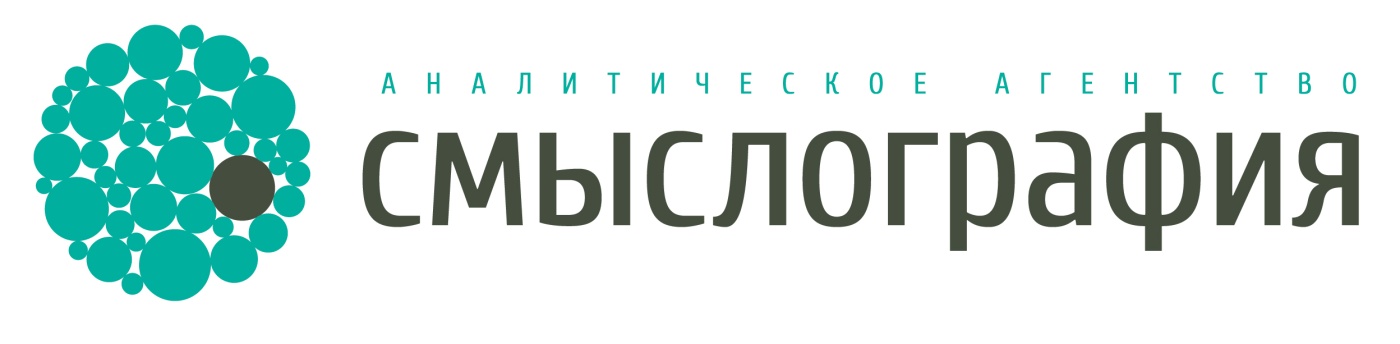 Мониторинг СМИАктуальные новости энергетики04 октября 2013Оглавление> Госрегулирование отрасли	2> Деятельность крупнейших компаний и корпораций	12> Сетевые_компании	22> Генерирующие компании	35> Энергосбытовые компании	41> Госрегулирование отрасли> Деятельность крупнейших компаний и корпораций> Сетевые_компании> Генерирующие компании> Энергосбытовые компанииeepr.ru > 27.09.2013 > --Заместитель Министра энергетики РФ Андрей Черезов выступил с докладом на заседании Госкомиссии по подготовке к Олимпиаде в СочиЗаместитель Министра энергетики Российской Федерации Андрей Черезов выступил с докладом на заседании Государственной комиссии по подготовке к Зимним Олимпийским играм – 2014 в Сочи под председательством заместителя председателя Правительства РФ Дмитрия Козака.Андрей Черезов обратил внимание, что реализация программы энергообеспечения Сочинского энергорайона является для Минэнерго приоритетной задачей.«В соответствии с Реестром электрических нагрузок олимпийских объектов в городе Сочи в настоящее время мы рассматриваем 2 сценария роста прогнозной нагрузки на время проведения Олимпиады: 850 МВт (экономичный вариант) и 1130,5 МВт (скорректированный максимальный вариант)», – сказал заместитель Министра. – «При экономичном варианте обеспечивается надежное электроснабжение потребителей Сочинского энергорайона в соответствии с критерием n-2, избыток составит порядка 69,15 МВт. При максимальном варианте превышение максимального потребления над совокупной располагаемой мощностью без учета Кудепстинской ТЭС составит порядка 211,35 МВт. Справляться с ним будем за счет перетока по линиям 110–220 кВ общей пропускной способностью порядка 660 МВт из Кубанской энергосистемы».Согласно Схеме энергоснабжения Сочинского энергорайона, для устойчивого энергообеспечения Олимпиады предусмотрено строительство или реконструкция 46 объектов энергетики, из которых 31 объект уже введен в эксплуатацию, а еще 15 планируется запустить до конца года. Помимо этого ведутся работы по модернизации распределительной городской электросети и созданию временных сетей электроснабжения олимпийских объектов.Для обеспечения бесперебойного энергоснабжения Сочи также был создан центр управления электроснабжением Сочинского энергорайона (ЦУЭ). С января ЦУЭ начал функционировать в тестовом режиме, с сентября был переведен на круглосуточный. Основной функционал оперативного штаба закреплён за центром управления электроснабжения и главным энергетиком Олимпиады.«Для отработки взаимодействия при нештатных ситуациях в сфере энергоснабжения проводятся тренировки с участием энергокомпаний и собственников олимпийских объектов. В августе проводилась проверка состояния энергопринимающих установок 11 олимпийских объектов. Собственникам объектов, где выявлены недостатки, влияющие на надёжность электроснабжения олимпийских объектов, даны необходимые поручения для устранения выявленных замечаний со сроком исполнения до 15 октября 2013 года», – отметил Андрей Черезов.Кроме того, проведена большая работа по сокращению времени проведения возможных аварийно-восстановительных работ. Для этого сформированы аварийно-восстановительные бригады и организовано их круглосуточное дежурство, проводится ежедневный мониторинг трасс кабельных линий и другие мероприятия. Для снижения аварийности в электросетевом комплексе Сочи энергокомпании проводят свои превентивные меры: увеличивают количество персонала, проводят капитальные ремонты высоковольтных линий, приобретаются мобильные дизельные электростанции.Как подчеркнул Андрей Черезов, ответственным за обеспечение надёжной работы любого оборудования на объекте является собственник. Задача органов государственной власти – контролировать состояния объекта, отслеживать выполнения собственником требований законодательства, а также оказывать помощь в случае необходимости.	Вернуться к списку публикацийИнтерфакс > 27.09.2013 > --Россети могут получить из ФНБ 100 млрд руб. на развитие проектов на Дальнем ВостокеСочи. 27 сентября. ИНТЕРФАКС - Правительство поручило ОАО «Российские сети» подготовить предложения по использованию 100 млрд руб. из Фонда национального благосостояния (ФНБ) на развитие Дальнего Востока, сообщил журналистам министр энергетики Александр Новак.«Есть поручение Шувалова (первого вице-премьера Игоря Шувалова - ИФ) «Россетям» подготовить предложения. Цифра, записанная в протоколе - 100 млрд рублей», - сказал министр. По его словам, в настоящее время «Россети»на такой объем средств прорабатывают проекты, связанные, в том числе, с электрификацией Восточного полигона.Также прорабатывается вопрос о том, сколько дополнительных источников энергии и какой объем строительства сетей необходимы в связи с расширением БАМа и Транссиба. А.Новак отметил, что решение еще не принято, пока есть только поручение И.Шувалова.Как сообщалось, ранее А.Новак предполагал, что 100 млрд руб. из ФНБ может привлечь «РусГидро» на развитие теплогенерации и гидростанций на Дальнем Востоке. Также он предлагал направить 65 млрд руб. на реструктуризацию долгов, которые накоплены в «РАО ЭС Востока», особенно в генерирующих мощностях, взамен которых планируется строительство новых мощностей. В частности, до 2025 года на Дальнем Востоке необходимо ввести 3,6 ГВт мощностей взамен выбывающих 3 ГВт.Как сообщала ранее заместитель гендиректора «Россетей» по экономике и финансам Оксана Шатохина, «Россети» хотят получить средства на финансирование инвестпрограммы из ФНБ через уставный капитал. Между тем, Минфинсчитает предпочтительным вариантом инвестирования средств фонда выкуп облигаций.Ежегодный объем инвестиций «Россетей» и ОАО «ФСК ЕЭС» составляет порядка 150-155 млрд руб. у каждой компании. Согласно прогнозу социально-экономического развития на трехлетку, опубликованном Минэкономразвития во вторник, сокращение инвестпрограммы сетевых компаний в этот период оценивается в 234 млрд руб.	Вернуться к списку публикацийИТАР-ТАСС > 27.09.2013 > --Минфин не поддерживает инициативу о выделении из ФНБ 100 млрд рублей «Россетям» на проекты по развитию Дальнего ВостокаСОЧИ, 27 сентября. /ИТАР-ТАСС/. Минфин не поддерживает инициативу Минэнерго выделить из Фонда национального благосостояния /ФНБ/ 100 млрд рублей ОАО «Россети» на проекты по развитию Дальнего Востока, сообщил в кулуарах форума «Сочи-2013» министр финансов Антон Силуанов.«Хотели сделать благое дело - разместить часть средств ФНБ в крупные инфраструктурные проекты, - сказал Силуанов. - Теперь каждый уже думает, что имеет право говорить о расходовании средств ФНБ». «ФНБ - очень консервативный инструмент, созданный для того, чтобы иметь подушку безопасности, - подчеркнул министр. - Черта 40 проц - это предельная черта, заходить за которую мы не должны». «Новак /министр энергетики - прим. ИТАР-ТАСС/ может предлагать, но мы не согласны с тем, чтобы использовать средства ФНБ для новых проектов», - отметил он.Ранее глава Минэнерго Александр Новак рассказал журналистам, что министерство совместно с «Россетями» прорабатывают поручение первого вице-премьера Игоря Шувалова о возможности выделения сетевой компании 100 млрд из ФНБ на развитие дальневосточных проектов. «Есть поручение Шувалова «Россетям» подготовить предложения. Цифра, записанная в протоколе - 100 млрд рублей», - сказал министр, уточнив, что в настоящее время на такой же объем средств прорабатываются проекты, связанные, в том числе, с электрификацией Восточного полигона.	Вернуться к списку публикацийИТАР-ТАСС > 27.09.2013 > --Улюкаев за переход к тарифной формуле «инфляция минус», предложенной Козаком, для всех потребителей услуг естественных монополийСОЧИ, 27 сентября. /ИТАР-ТАСС/. Министр экономического развития РФ Алексей Улюкаев выступает за переход к тарифной формуле «инфляция минус» для всех потребителей услуг естественных монополий, а не только населения.«В дальнейшем долгосрочная формула «инфляция минус» в той или иной интерпретации должна быть распространена на услуги газоснабжения, энергетических сетей, железнодорожных перевозок», - сказал он на панельной дискуссии «Инвестиции в ЖКХ: путь открыт» в рамках Международного инвестфорума «Сочи-2013».Формулу «инфляция минус» изначально предложил вице-премьер правительства РФ Дмитрий Козак, сообщил Улюкаев. «Придумал во время наших совещаний, за что ему большое спасибо», - добавил он.Ранее глава Минэкономразвития сообщил журналистам в кулуарах форума, что Минэкономразвития РФ готовит предложения по регулированию тарифов на пятилетний срок.Как сообщалось ранее, правительство РФ приняло решение не замораживать тарифы естественных монополий для населения в 2014 году, а повысить их на уровень инфляции, умноженный на коэффициент 0,7 /или 70 проц от уровня инфляции за предыдущий год/.	Вернуться к списку публикацийПрайм > 27.09.2013 > --Минэнерго ожидает существенного снижения инвестпрограммы-2014 «Россетей»СОЧИ, 27 сен - Прайм. Минэнерго ожидает существенного снижения инвестпрограммы «Россетей» MRKH -1,18% в 2014 году из-за решения властей РФ заморозить тарифы монополий для промышленности на следующий год, заявил глава министерства Александр Новак.«В «Россетях» будет существенное изменение (в сторону снижения - ред.) по инвестпрограмме по 2014 году», - сказал он журналистам.На вопрос, согласно ли Минэнерго с оценкой Минэкономразвития по снижению инвестпрограммы «Россетей», он ответил: «Да, такие оценки есть. Это отклонение от ранее принятых решений по RAB-регулированию».Минэкономразвития ранее из-за запланированной на 2014 год заморозки тарифов монополий для промышленности понизило оценку инвестиционной программы «Газпрома» GAZP -1,26% на ближайшую трехлетку на 300 миллиардов рублей, РЖД - на 200 миллиардов рублей, «Россетей» - на 200-300 миллиардов рублей. Вместе с тем глава МЭР Алексей Улюкаев не исключает, что монополиям удастся обойтись без сокращения инвестпрограмм.	Вернуться к списку публикацийПрайм > 27.09.2013 > --Улюкаев по-прежнему не исключает возможности сохранения объема инвестпрограмм монополийСОЧИ, 27 сен - Прайм. Глава Минэкономразвития РФ Алексей Улюкаев по-прежнему не исключает, что монополии могут обойтись без сокращения инвестпрограмм в ближайшие три года из-за заморозки тарифов.Минэкономразвития ранее из-за запланированной на 2014 год заморозки тарифов естественных монополий для промышленности понизило свою оценку инвестиционной программы «Газпрома» <GAZP> на ближайшую трехлетку на 300 миллиардов рублей, РЖД <RZHD03> - на 200 миллиардов, «Россетей» <MRKH> - на 200-300 миллиардов.«Мы не говорим, что они должны будут сократиться. Мы говорим, что есть риск сокращения этих программ, но не исключаю варианта, в котором они не будут сокращены», - сказал министр журналистам.Он отметил, что сейчас правительство работает с монополиями и их кредиторами по вопросам их текущих расходам.«Во-первых, план мер по поручению (первого вице-премьера РФ) Шувалова мы приготовили - поработав, соответственно, с «Газпромом», РЖД, сетевыми компаниями – направленный на оптимизацию издержек, ценообразования, на товары услуги и так далее. Сейчас мы досогласовываем эти планы, но мне кажется, у нас высокая степень взаимопонимания», - отметил министр. «Мы очень близки к тому, чтобы эти планы принять и дальше по ним работать», - заключил он.	Вернуться к списку публикацийРБК > 27.09.2013 > --А.Улюкаев: Инвестпрограммы естественных монополий могут не сократить.27.09.2013, Сочи 14:00:09 Министр экономического развития РФ Алексей Улюкаев не исключает, что инвестиционные программы естественных монополий не будут сокращены в связи с решением о «заморозке» тарифов. Об этом он сообщил журналистам в кулуарах Инвестфорума в Сочи. «Я не исключаю вариантов, при которых они (инвестпрограммы монополий) не будут сокращены», - сказал он.А.Улюкаев рассказал, что Министерство экономического развития работает по этому вопросу, в частности с РЖД. «Мне кажется, довольно неплохой план разработан, в основном по текущим операционным расходам компании и т.д., что в итоге позволяет решить эту проблему без ущерба для инвестиционной программы», - отметил глава МЭР.А.Улюкаев добавил, что по поручению первого вице-премьера Игоря Шувалова Минэкономразвития подготовило план мероприятий по работе с Газпромом, РЖД и сетевыми компаниями, который направлен на минимизацию издержек, оптимизацию ценообразования и т.д. «Сейчас мы досогласовываем эти планы. Мне кажется, у нас высокая степень взаимопонимания», - подчеркнул он.19 сентября 2013г. министр финансов РФ Антон Силуанов сообщал, что правительство РФ одобрило заморозку тарифов естественных монополий на 2014г. для промышленных потребителей. По его словам, в 2015-2016гг. их рост составит по 5% в год.24 сентября с.г. директор сводного департамента макроэкономического прогнозирования Минэкономразвития Олег Засов сообщил, что Минэконоразвития РФ снизило свою оценку инвестпрограмм на 2014-2016гг.: Газпрома - приблизительно на 300 млрд руб., РЖД - на 150-200 млрд руб. и «Россетей» - на 200-250 млрд руб. Он указал, что снижение оценки связано с выпадением доходов из-за запланированной на 2014г. заморозки тарифов.http://www.rbc.ru/rbcfreenews/20130927140009.shtml  	Вернуться к списку публикацийИТАР-ТАСС > 28.09.2013 > --Улюкаев рассчитывает, что при заморозке роста тарифов на 2014 год удастся сохранить инвестпрограммы естественных монополий- Думаю, что ситуация для «Россетей» может быть более сложная, так как в компании доля операционных издержек не так высока. Понятно, что им трудно будет найти только в пределах операционных расходов эти позиции, и возможно придется посмотреть и на инвестпрограмму». По его словам, министерство провело консультации и с ОАО «РЖД», и с ОАО «Газпром», и с ОАО «Россети» и наметило планы по снижению издержек. «Никому не хочется потерять 70 млрд или больше из своего бюджета, поэтому представители компаний высказывают свои опасения, - продолжил Улюкаев. - Мы сейчас разрабатываем совместные планы деятельности по минимизации издержек, операционных расходов, в том числе расходов на персонал, на разную вспомогательную деятельность, по уточнению ...Web-страница, полный текст публикации доступен только на сайте источнике публикации http://www.itar-tass.com/c16/894654.html  	Вернуться к списку публикацийПрайм > 28.09.2013 > --Заморозка тарифов должна принести пользу регионам и компаниям РФ - МедведевСОЧИ, 28 сен - Прайм. Главы регионов и федеральное правительство должны сделать все необходимое, чтобы жесткие решения о замораживании тарифов на 2014 год принесли пользу субъектам Федерации и конкретным предприятиям, заявил премьер-министр РФ Дмитрий Медведев, выступая на круглом столе в рамках инвестиционного форума в Сочи.Власти РФ решили заморозить тарифы на газ, электричество и грузовые железнодорожные перевозки для промышленности на 2014 год и в последующие два года повышать их на инфляцию предыдущего года. Тарифы для населения в течение трех лет будут индексироваться по формуле «инфляция минус» - на уровне инфляции предыдущего года с понижающим коэффициентом 0,7.«Уж если мы на это пошли, и я хотел бы обратиться здесь напрямую к вам, то мы должны сделать все для того, чтобы вот эти жесткие решения, применительно к тарифам монополий, пошли на пользу регионам и на пользу конкретным предприятиям, которые должны получить дополнительный источник развития», - сказал Медведев.«Если не сможем этого добиться, тогда непонятно, зачем мы обрезали инфраструктурные монополии», - добавил премьер. Монополии заявляли, что заморозка тарифов вынудит их серьезно сократить свои инвестпрограммы.Минэкономразвития ранее понизило оценку инвестпрограммы «Газпрома» <GAZP> на ближайшую трехлетку на 300 миллиардов рублей, РЖД <RZHD03> - на 200 миллиардов рублей, «Россетей» <MRKH> - на 200-300 миллиардов рублей. Вместе с тем глава МЭР Алексей Улюкаев позже заявил, что монополии совместно с правительством сейчас разрабатывают планы по снижению издержек, которые, возможно, позволят им сохранить объем инвестпрограмм.	Вернуться к списку публикацийПрайм > 28.09.2013 > --Улюкаев: РЖД смогут сохранить инвестпрограмму в полном объеме, «Россетям» придется урезатьМОСКВА, 28 сен - Прайм. ОАО «РЖД» сможет сохранить свою инвестпрограмму в полном объеме, несмотря на решение о заморозке тарифов, «Россетям» , возможно, придется пойти на частичное урезание инвестпрограммы, заявил глава Минэкономразвития Алексей Улюкаев в интервью телеканалу «Россия 24».Минэкономразвития ранее из-за запланированной на 2014 год заморозки тарифов естественных монополий для промышленности понизило оценку инвестпрограммы «Газпрома» на ближайшую трехлетку на 300 миллиардов рублей, РЖД - на 200 миллиардов, «Россетей» - на 200-300 миллиардов рублей.Улюкаев рассказал, что сейчас естественные монополии совместно с правительством разрабатывают планы деятельности по снижению издержек, которые позволят им сохранить объем инвестпрограмм. «Мне кажется, что для всех компаний удастся сохранить инвестиционные программы», - сказал Улюкаев, добавив, что ситуация в компаниях различна.«Имея в виду использование запланированных средств бюджета, Фонда национального благосостояния, мы сможем сохранить инвестиционную программу РЖД в полном объеме», - сказал Улюкаев. «Думаю, что ситуация для «Россетей» может быть более сложная, так как в компании доля операционных издержек не так высока....понятно, что им трудно будет найти только в пределах операционных расходов эти позиции (для сокращения - ред.) и возможно придется посмотреть и на инвестпрограмму», - сказал Улюкаев.Министр добавил, что правительство постарается не допустить опасных последствий для компаний от заморозки тарифов. «Мы готовы помогать компаниям в работе с поставщиками товаров и услуг», - сказал Улюкаев, пояснив, что речь идет о сдерживании роста этих расходов для монополий.«Очень важно, чтобы была уверенность у компаний в отношениях с кредиторами, с рейтинговыми агентствами, потому что многие из них имеют весомую долю долга. Мы тоже такую работу проводим и есть конкретные меры, которые направлены на то, чтобы ни в коем случае рейтинги и кредитные условия не ухудшались», - сказал министр.	Вернуться к списку публикацийРБК > 28.09.2013 > --Д.Медведев: В принципе, решение по «последней миле» в электроэнергетике готово28.09.2013, Москва 15:17:35 Решение по «последней миле» (один из механизмов перекрестного субсидирования в электроэнергетике) практически принято, сообщил на круглом столе в рамках Сочинского форума премьер-министр РФ Дмитрий Медведев. «Мы еще раз это обсудим, но, в принципе, решение уже готово», - сказал он.Напомним, в июле с.г. Д.Медведев потребовал как можно скорее закрыть вопрос с проблемой «последней мили» в электроэнергетике. «Тема «последней мили» - надо завершать эту историю, здесь никаких сомнений нет», - заявил он, выступая в Белом доме на встрече с руководством Российского союза промышленников и предпринимателей (РСПП).«Хотя, не скрою, даже за этим столом есть люди, у которых разная позиция по этому поводу, потому что я периодически получаю обращения на эту тему, и они все-таки варьируются. Тем не менее в целом эту историю надо заканчивать», - сказал Д.Медведев.В свою очередь вице-премьер РФ Аркадий Дворкович, комментируя внесенный в Государственную думу соответствующий законопроект, попросил предпринимателей выработать вместе с властями подзаконные акты. По его словам, не все регионы будут готовы сразу начать работу в условиях ликвидированной «последней мили», и им потребуется переходный период.По словам вице-премьера, в таких случаях потребуются индивидуальные графики, по которым регионы вместе с компаниями будут двигаться в течение 2-4 лет. «Нам вместе будет нужно к сентябрю подготовить согласованное решение и принять закон, уже имея набор подзаконных документов», - отметил он.«Последняя миля» является видом перекрестного субсидирования, когда крупные потребители, присоединенные непосредственно к магистральным сетям Федеральной сетевой компании (ФСК), оплачивают еще и тариф сетей межрегиональных распределительных сетевых компаний, которым отданы в аренду части сетевых мощностей ФСК («последней мили»). Данный механизм сбалансирования тарифов позволяет сдерживать рост тарифов для населения. Его планируется отменить с 2014г., однако уже сегодня ряд крупных потребителей добиваются права через суды получать электроэнергию напрямую от ФСК ЕЭС, не оплачивая услуги распределительного комплекса.http://www.rbc.ru/rbcfreenews/20130928151735.shtml  	Вернуться к списку публикацийРБК > 28.09.2013 > --Минэнерго РФ хочет ввести схему ответственности потребителей за подключение к энергосетям с 2014г28.09.2013, Сочи 14:48:49 Министерство энергетики РФ рассматривает возможность введения ответственности потребителей за подключение к электрическим сетям по принципу take or pay (бери или плати). Об этом сообщил сегодня в рамках инвестиционного форума заместитель министра энергетики Вчеслав Кравченко. Он отметил, что в ближайшее время ведомство вынесет на обсуждение концепцию, в которой будут определены меры ответственности.Отвечая на вопро РБК, В.Кравченко пояснил, что документ будет обсуждаться прежде всего с ОАО «Россети» и непосредственными потребителями. Он выразил надежду, что идея будет реализована уже в 2014г. На вопрос, какая мера ответственности может быть предусмотрена, В Кравченко ответил: « Финансовая».Напомним, система take or pay предусматривает оплату за потребляемую мощность даже если потребитель ее не использовал в ранее заявленных объемах.http://www.rbc.ru/rbcfreenews/20130928144849.shtml  	Вернуться к списку публикацийРИА «Новости» > 28.09.2013 > --Энергокомпании РФ, кроме «Россетей», не претендуют на средства из ФНБ - ДворковичСОЧИ, 28 сен - РИА Новости. Энергокомпании РФ, кроме «Россетей», не обращались в правительство с просьбой о привлечении средств из Фонда национального благосостояния (ФНБ), сообщил РИА Новости вице-премьер Аркадий Дворкович.«Пока нет дополнительных инвестпроектов», - сказал он, отвечая на вопрос, какие энергокомпании, по его мнению, кроме «Россетей», могут претендовать на средства из ФНБ для реализации инвестпроектов.Министр энергетики РФ Александр Новак в пятницу заявлял, что Минэнерго прорабатывает с Минфином возможность привлечения «Россетями» 100 миллиардов рублей из ФНБ для финансирования проектов на Дальнем Востоке, рассматриваются варианты как долгового финансирования, так и временного вложения в уставный капитал.Комментируя это предложение, министр финансов Антон Силуанов заявил, что позиция Минфина - суммарно должно быть использовано не более 40% средств ФНБ, и что ведомство против дополнительного использовать средства фонда (сверх этой планки).В настоящее время уже предварительно одобрено выделение 450 миллиардов рублей из ФНБ на реализацию трех крупных инфраструктурных проектов: развитие «Транссиба» и БАМа, строительство высокоскоростной железнодорожной магистрали Москва-Казань и Центральной кольцевой автодороги в Подмосковье. В начале месяца Силуанов говорил, что сверх этой суммы выделять средства на инфраструктуру из ФНБ можно будет только после возврата в фонд средств, размещенных в антикризисные инструменты.	Вернуться к списку публикацийКомсомольская правда (Москва) > 30.09.2013 > Елена АракелянПосле заморозки тарифов «коммуналка» может подорожатьна несколько сотен рублей Эксперты объяснили, как повлияют на нас очередные новшества, задуманные правительством. В следующем году тарифы естественных монополий повышаться не будут. Бюджет на ближайшие три года правительство одобрило уже с учетом этой нашумевшей идеи. Правда, в первоначальном виде она не прошла. Сначала ведь хотели заморозить тарифы для всех - и для промышленности, и для населения. В итоге же решили ограничиться только промышленностью. А нам, населению, что с этого будет?Что изменится в нашИХ платежкАХ Для населения повышение тарифов будет, но меньшее, чем обычно, - по хитрой схеме «инфляция минус». То есть рассчитывается инфляция за прошедший год и из нее вычитается определенный коэффициент. Согласно прикидкам, которые привел глава Минэкономразвития Алексей Улюкаев, при инфляции в этом году в 6% коммунальные тарифы для нас в 2014 году увеличатся предположительно на 4,2% (см. графику «Что обещают изменить для населения»). Это, безусловно, лучше, чем 12 - 15% - как в предыдущие годы.Как это возможно? Дело в том, что опосредованно на нашей коммунальной платежке заморозка тарифов для промышленности тоже скажется.- Цена газа влияет на стоимость тепла, - объясняет Андрей Чибис, руководитель рабочей группы по развитию ЖКХ Экспертного совета при правительстве РФ, исполнительный директор некоммерческого партнерства «ЖКХ Развитие». - Поэтому получается, что рост тарифов на газ всего на 1% увеличивает общую сумму коммунального платежа гражданина на 0,3%. А подорожание газа на 15%, как было в последние годы, уже означает, что гражданам надо платить за «коммуналку» на 5% больше. Мало того, на стоимость электричества цена газа тоже влияет - на нем работает часть тепловых электростанций.И получается, что даже «половинная» заморозка тарифов на газ дает возможность хотя бы не раскручивать подорожание услуг по цепочке. То есть простые люди все-таки будут в выигрыше.А Что морозить собираются?На деле речь идет не о всех монополиях, а о трех крупнейших, федерального уровня - Газпроме, Россетях (они появились недавно, в их ведении - передача электроэнергии) и РЖД.- Тарифы на газ, передачу электроэнергии и железнодорожные перевозки в первую очередь разгоняют инфляцию и сдерживают экономический рост, - говорит Андрей Чибис. - Все эти тарифы регулируются на федеральном уровне. И в предыдущие годы они росли опережающими темпами. Подоплека вопроса такова. Экономический рост у нас в стране совсем встал. Дошло до того, что сворачивать производство начинают даже те отрасли, которые раньше считались самыми конкурентоспособными и рвались в ВТО. Например, алюминиевая. Тарифы на электроэнергию и транспортировку тут свою роль тоже сыграли. Из-за их роста в предыдущие годы  продукция тех же металлургов резко подорожала - вот и проблемы с конкуренцией... Чтобы помочь нашим производителям, предлагается не повышать, как уже было запланировано, с 1 января 2014 года тарифы на грузовые железнодорожные перевозки, а с 1 июля - на газ и свет. С 2015 года повышать тарифы будут опять, но в рамках значения инфляции за предыдущий год - как обещал президент.Это для промышленности. Но в конечном итоге это отразится и на нас. Большую долю в рост инфляции в стране всегда вносили тарифы монополистов. Ведь бизнес ориентируется на их расценки и любой их рост потом перекладывает на население, подняв цены на свои товары и услуги.Вопрос на засыпку Не ждут ли нас зимой коммунальные катастрофы?Первое, чем почти всегда грозят наши монополии в ответ на предложение попридержать тарифы, - свернуть инвестиционные программы. Что, мол, чревато понижением надежности, увеличением числа аварий...- Если бы предложили заморозить цены на всю «коммуналку», включая тарифы местных теплосетей и водоканалов, то мы бы заморозили города в ближайшую же зиму. Теплосети и водоканалы - тоже естественные монополии, но у них финансовая ситуация совсем не та, что у монополистов федерального масштаба, для ряда водоканалов - это почти гарантированное банкротство, - говорит Андрей Чибис. - Но теплосети и водоканалы трогать и не предлагается.К расходам же наших крупнейших федеральных госмонополий у экспертов много вопросов. Например, как так получается, что примерно половина стоимости электричества у нас - затраты на передачу тока по сетям. У зарубежных энергопровайдеров таких огромных затрат нет.То же - и с инвестиционными программами.- Они никак не связаны с потребностями потребителей, - утверждает Сергей Пикин, директор Фонда энергетического развития.ЦИФРЫ Около 130 млрд. рублей - по подсчетам Минэкономразвития, именно такой бонус получит наша экономика от заморозки тарифов трех монополий в 2014  году. А инфляция, по прогнозам ведомства, составит в следующем году всего 4,8%.ВЗГЛЯД С 6-го ЭТАЖА Сколько же они могут расти?!Тарифы наших естественных монополий исправно повышаются каждый год начиная с 90-х. А с ними - и циферки в платежке за ЖКХ. И в 90-е, и в начале 2000-х нам много говорили про то, что население за коммунальные блага платит ниже их себестоимости, 70 - 80% приходится субсидировать государству. И надо переходить на рыночные рельсы и платить сполна. Иначе не видать коммунальной отрасли модернизации, а со старыми трубами и электросетями мы очень скоро замерзнем и будем сидеть при лучине.За эти годы плата за «коммуналку» выросла в разы. В Москве, например, за киловатт электроэнергии мы уже платим 4 рубля с лишним - больше, чем в некоторых штатах США. А общая доля коммунальных расходов в бюджете россиянина, по словам экспертов, сравнялась с этой долей для европейца.Но... Нам по-прежнему говорят про то, что если тарифы опять не вырастут, то останемся без тепла и света. Более того, в 2002 - 2005 гг. сумма на эту самую модернизацию, необходимую для того, чтобы коммунальные услуги поступали во все российские квартиры без перебоев, оценивалась в 2 трлн. рублей с небольшим. Сейчас - в 9 трлн. с лишним. И это при том, что в 2008 - 2012 гг. только по линии госкорпорации «Фонд ЖКХ» туда вбухано почти треть триллиона рублей! Господа, позвольте! Куда деньги уходят? Эксперты разводят руками: такая у нас неэффективная система. Вот, например, по дороге от производителей электроэнергии к потребителям столько «закупщиков» и «энергосбытов», что цены чуть ли не удваиваются. И модернизация этим ребятам не особо нужна - им и так неплохо. Так, может, хватит тарифы повышать? Может, об энергоэффективности и экономии надо в первую очередь заставить думать не население и не промышленные производства, а тех, кто пригрелся возле наших ресурсных монополистов? kp.ru/5088 Как можно побороть рост коммунальных тарифов?	Вернуться к списку публикацийbigpowernews.ru > 01.10.2013 > --Планы сохранения инвестпрограмм монополий при заморозке тарифов фактически готовы, - УлюкаевМОСКВА, 1 октября (BigpowerNews) - Планы по сохранению инвестпрограмм естественных монополий в условиях заморозки тарифов, совместно разработанные правительством и монополиями, фактически готовы, заявил во вторник глава Минэкономразвития РФ Алексей Улюкаев.Минэкономразвития ранее из-за запланированной на 2014 год заморозки тарифов естественных монополий для промышленности понизило оценку инвестпрограммы «Газпрома» на ближайшую трехлетку на 300 млрд рублей, РЖД - на 200 млрд рублей, «Россетей» - на 200-300 млрд рублей. Однако затем Улюкаев заявил, что инвестпрограммы монополий, возможно, удастся сохранить за счет снижения издержек. Правительство совместно с монополиями разрабатывает соответствующие планы.«Риск того, что на самом деле инвестпрограммы компаний будут сокращены, - он существует, но на то мы и работаем с ними, достаточно согласованно, планы действий фактически готовы. Мы полагаем, что физические объемы, то есть объем реального спроса на товары и реальные услуги при оптимизации ценовых показателей будут сохранены», - сказал Улюкаев на форуме «ВТБ Капитала» «Россия зовет!»«И в целом, мне кажется, запасы в области операционных издержек достаточно высоки. И самое главное, если этот маховик издержек начнет раскручиваться в противоположную сторону, импульс экономии, который будет передаваться с уровня на уровень экономики - все это серьезно изменит ситуацию в производительности труда», - добавил он.http://www.bigpowernews.ru/news/document52265.phtml  	Вернуться к списку публикацийGazeta.ru > 01.10.2013 > --МЭР: планы сохранения инвестпрограмм при заморозке тарифов готовыАвтор: «ГАЗЕТА.RU» Планы по сохранению инвестиционных программ госмонополий в условиях нулевой индексации тарифов, разработанные правительством и госкомпаниями, практически готовы, сообщает РИА «Новости» со ссылкой на заявление главы Минэкономразвития России Алексея Улюкаева.Минэкономразвития ранее из-за запланированной на 2014 год заморозки тарифов понизило оценку инвестпрограммы «Газпрома» на ближайшие три года на 300 млрд рублей, РЖД - на 200 млрд рублей, «Россетей» - на 200 - 300 млрд рублей. Позже Улюкаев говорил о том, что инвестпрограммы монополий, возможно, смогут сохранить за счет снижения издержек.«Риск того, что на самом деле инвестпрограммы компаний будут сокращены, - он существует, но на то мы и работаем с ними, достаточно согласованно, планы действий фактически готовы. Мы полагаем, что физические объемы, то есть объем реального спроса на товары и реальные услуги при оптимизации ценовых показателей будут сохранены», - пояснил Улюкаев на форуме «ВТБ Капитала».http://www.gazeta.ru/business/news/2013/10/01/n_3222773.shtml  	Вернуться к списку публикацийВедомости > 01.10.2013 00:21 > Анастасия ФомичеваДоплата за безопасность«Системный оператор ЕЭС» подготовил новый стандарт для энергетического оборудования. Перевооружение отрасли обойдется в сотни миллиардов рублей и может привести к росту тарифа на 15% Сегодня НП «Совет рынка» обсудит документ, ужесточающий требования к оборудованию сетевых, генерирующих компаний и крупных потребителей, - «Правила технического функционирования электроэнергетических систем», задающие стандарты надежности всех участников российской энергосистемы, рассказали два человека, близких к партнерству.Энергомашиностроительное оборудование делается по ГОСТам, созданным еще в советское время, в них предусмотрена суммирующая частота для электростанции в целом, а новые правила предписывают, что для каждого ее элемента она должна быть 45-55 Гц, объясняет председатель комитета по энергетическому машиностроению Союза машиностроителей России Алексей Дуб. Соблюдение этого параметра на действующих мощностях потребует крупных затрат, что приведет к росту тарифа.Поэтому новые правила не понравились ни потребителям, ни производителям электроэнергии. Председатели наблюдательных советов «Совета производителей энергии» Денис Федоров (гендиректор «Газпром энергохолдинга») и «Сообщества потребителей энергии» Александр Старченко (директор по энергетике НЛМК) на прошлой неделе обратились к министру энергетики Александру Новаку с просьбой отложить утверждение правил на три года - на III квартал 2016 г. Новые правила, пишут они, потребуют больших затрат для всех, кто связан с производством электроэнергии и тепла: модернизация оборудования только для теплогенерирующих компаний обойдется в 300 млрд руб. (см. врез). Это приведет к росту тарифа на электроэнергию для конечного потребителя на 15% и повлечет его уход из энергосистемы на собственные источники энергоснабжения, говорится в письме, и это в то время, когда правительство принимает меры по ограничению роста тарифа.Прямые затраты потребителей директор НП «Сообщество потребителей энергии» Василий Киселев в обращении к и. о. предправления НП «Совет рынка» Олегу Баркину оценивает в 7,5 млрд руб. Им придется потратиться на замену релейной защиты и автоматики.Наконец, машиностроительным компаниям для соблюдения нормативов придется изменить технологии производства, пишут Федоров и Старченко.Уровень надежности при этом останется таким же, резюмирует Дуб. «Авторы проекта правил не ответили на главные вопросы - кому и зачем нужна сверхизбыточная надежность, да еще с такими затратами», - соглашается Киселев. Сотрудники энергокомпаний отказываются от официальных комментариев. Один из них удивляется, что требования к оборудованию «прописаны под работу при таких отклонениях диапазонов частот, которые практически никогда не случались».«Системный оператор» с такой оценкой не согласен: его представитель уверяет, что «речь идет о системных требованиях, определяющих условия надежного и устойчивого функционирования энергосистемы», а «дополнительных издержек не существует».Именно поэтому откладывать принятие правил до 2016 г. нельзя ни в коем случае, настаивает представитель «Системного оператора»: «Длительное отсутствие правил приведет к росту числа системных аварий, ухудшению качества электроснабжения, деградации технологической основы электроэнергетики и, как следствие, прекращению функционирования рынка».Обсуждать затраты участников рынка он отказывается до тех пор, пока они не предоставят расчеты.Технические требования к продукции не могут носить обязательный характер, уверяет директор НП «Совет производителей энергии» Игорь Миронов в письме замминистра энергетики Вячеславу Кравченко. Обязательные требования к оборудованию, по его словам, означают возврат к «сложившейся в советский период» системе техрегулирования и подрывают инвестиционнную привлекательность электроэнергетики.Документ разработан по поручению Минэнерго, подчеркивает представитель «Системного оператора». Представитель министерства вчера на запрос «Ведомостей» не ответил.Цена вопроса 5-10 млрд руб.во столько, по данным «Совета производителей энергии», обойдется переоборудование каждой ТЭС в соответствии с правилами. Основная часть этих расходов - установка или реконструкция турбоагрегатов с частотой 45-55 Гц. Кроме того, придется потратиться на строительство дополнительного хранилища топлива на пять дней, а также замену релейной защиты и автоматики   	Вернуться к списку публикацийИнтерфакс > 01.10.2013 > --Назначен министр энергетики ПодмосковьяКрасногорск. 1 октября. ИНТЕРФАКС - Зампред правительства Подмосковья Дмитрий Пестов во вторник на совещании в министерстве энергетики представил нового руководителя ведомства - Леонида Неганова, до этого работавшего в федеральном министерстве энергетики, сообщил «Интерфаксу» пресс-секретарь Д.Пестова Алексей Педченко.«Основные задачи, которые руководство области ставит перед новым министром - полностью переформатировать работу министерства энергетики. Лидирующие позиции энергетики региона должны быть подкреплены реальными показателями деятельности», - отметил Д.Пестов.Он добавил, что губернатором Подмосковья поставлена задача по формированию триллионного бюджета, для этого необходимо максимально увеличить инвестиционную привлекательность области, а это требует развития инженерной инфраструктуры опережающими темпами.«Выражаю надежду, что новый министр энергетики Московской области Леонид Неганов успешно справится с поставленными задачами», - сказал Д.Пестов.Л.Неганов родился в 1972 году, окончил Московский инженерно-физический институт (МИФИ) по специальности «инженер-физик», а также Государственный университет Высшая школа экономики (магистр экономики).Работал в ОАО РАО «ЕЭС России», региональных энергосистемах, в последнее время являлся замдиректора департамента развития электроэнергетики в министерстве энергетики РФ. Имеет отраслевые награды и грамоты.Женат, имеет дочь и сына.	Вернуться к списку публикацийИТАР-ТАСС > 01.10.2013 > --Правительство вносит в Госдуму законопроект о штрафах за несвоевременную оплату электроэнергииМОСКВА, 1 октября. /ИТАР-ТАСС/. Премьер-министр РФ Дмитрий Медведев распорядился внести в Госдуму одобренный правительством законопроект о штрафах за несвоевременную оплату электроэнергии и ужесточении ответственности за самовольное подключение к энергосетям. Об этом сообщается на официальном сайте кабмина.Документ предусматривает внесение ряда изменений в Кодекс об административных правонарушениях и закон «Об электроэнергетике». В частности, согласно проекту закона, устанавливается размер законной неустойки за нарушение потребителем обязательств по своевременной оплате электроэнергии /услуг по передаче электроэнергии/; уточняются нормы, регулирующие систему гарантий оплаты потребителей, ограничение режима потребления которых может привести к негативным последствиям /»неотключаемые потребители»/.Также законопроект предлагает ужесточить в КоАП санкции за самовольное подключение к энергосетям и безучетное потребление энергии и иных энергоресурсов.	Вернуться к списку публикацийПрайм > 01.10.2013 > --Улюкаев: Планы сохранения инвестпрограмм монополий при заморозке тарифов фактически готовыМОСКВА, 1 окт - Прайм. Планы по сохранению инвестпрограмм естественных монополий в условиях заморозки тарифов, совместно разработанные правительством и монополиями, фактически готовы, заявил во вторник глава Минэкономразвития РФ Алексей Улюкаев.Минэкономразвития ранее из-за запланированной на 2014 год заморозки тарифов естественных монополий для промышленности понизило оценку инвестпрограммы «Газпрома» на ближайшую трехлетку на 300 миллиардов рублей, РЖД - на 200 миллиардов рублей, «Россетей» - на 200-300 миллиардов рублей. Однако затем Улюкаев заявил, что инвестпрограммы монополий, возможно, удастся сохранить за счет снижения издержек. Правительство совместно с монополиями разрабатывает соответствующие планы.ЧИТАТЬ: Минэкономразвития хочет с 2017 года сделать тарифы зависимыми от роста экономики>> «Риск того, что на самом деле инвестпрограммы компаний будут сокращены, - он существует, но на то мы и работаем с ними, достаточно согласованно, планы действий фактически готовы. Мы полагаем, что физические объемы, то есть объем реального спроса на товары и реальные услуги при оптимизации ценовых показателей будут сохранены», - сказал Улюкаев на форуме «ВТБ Капитала» «Россия зовет!»«И в целом, мне кажется, запасы в области операционных издержек достаточно высоки. И самое главное, если этот маховик издержек начнет раскручиваться в противоположную сторону, импульс экономии, который будет передаваться с уровня на уровень экономики - все это серьезно изменит ситуацию в производительности труда», - добавил он.	Вернуться к списку публикацийРБК > 01.10.2013 > --Несвоевременная оплата электроэнергии станет дорожеПремьер-министр РФ Дмитрий Медведев подписал распоряжение правительства РФ о внесении в Госдуму законопроекта о неустойке за нарушение обязательств по оплате электроэнергии, сообщает пресс-служба кабинета министров.Разработанный Министерством энергетики проект федерального закона предусматривает внесение поправок в Кодекс РФ об административных правонарушениях (КоАП) и федеральный закон «Об электроэнергетике».В частности, размер законной неустойки за нарушение потребителем обязательств по своевременной оплате электроэнергии повышается с одной трехсотой до одной стосемидесятой ставки рефинансирования ЦБ РФ за каждый день просрочки.Как отмечается в пояснении к распоряжению правительства, новый размер неустойки должен стимулировать потребителей своевременно и в полном объеме исполнять обязательства по оплате, в то время как сейчас «многие покупатели предпочитают несвоевременно исполнять соответствующие обязательства, то есть фактически кредитоваться за счет гарантирующих поставщиков, энергосбытовых и сетевых организаций».Запланировано уточнение действующих норм, направленных на внедрение системы гарантий оплаты потребителей, ограничение режима потребления которых может привести к негативным экономическим, экологическим, социальным последствиям («неотключаемые потребители»). Предполагается сформировать адресный список таких потребителей органами исполнительной власти субъектов РФ с соответствующим гарантированием исполнения этими потребителями обязательств по оплате потребленных энергетических ресурсов.Кроме того, законопроект ужесточает ответственность за самовольное подключение к энергетическим сетям, нефтепроводам, нефтепродуктопроводам и газопроводам, а также самовольное безучетное потребление электрической и тепловой энергии, нефти и газа.По новым правилам за такие поступки рядовые россияне будут караться штрафом в размере от 1500 руб. до 50 тыс. руб. Должностным лицам будет грозить штраф в размере от 10 тыс. до 200 тыс. руб., а организациям - от 100 тыс. до 300 тыс. руб.	Вернуться к списку публикацийРБК > 01.10.2013 > --А.Улюкаев: Планы по сохранению инвестпрограмм монополий готовыКак заявил министр экономического развития РФ Алексей Улюкаев, планы по сохранению инвестиционных программ естественных монополий при заморозке тарифов готовы. Об этом он сообщил на форуме «Россия зовет!».«Риск того, что инвестпрограммы компаний будут сокращены, существует. Но мы работаем с ними достаточно согласованно. Планы действий фактически готовы», - отметил министр, выразив надежду, что объем реального спроса на товары и услуги при оптимизации ценовых показателей будет сохранен.Ранее на инвестфоруме в Сочи А.Улюкаев сообщал, что не исключает ситуации, при которой инвестиционные программы естественных монополий не будут сокращены в связи с решением о «заморозке» тарифов.Тогда министр отмечал, что по поручению первого вице-премьера Игоря Шувалова Минэкономразвития подготовило план мероприятий по работе с Газпромом, РЖД и сетевыми компаниями, который направлен на минимизацию издержек, оптимизацию ценообразования и т.д.24 сентября с.г. директор сводного департамента макроэкономического прогнозирования Минэкономразвития Олег Засов указывал, что Минэкономразвития снизило свою оценку инвестпрограмм на 2014-2016гг.: Газпрома - приблизительно на 300 млрд руб., РЖД - на 150-200 млрд руб. и «Россетей» - на 200-250 млрд руб.Ранее правительство РФ одобрило заморозку тарифов естественных монополий на 2014г. для промышленных потребителей. В 2015-2016гг. их рост составит по 5% в год.http://www.rbc.ru/rbcfreenews/20131001125011.shtml  	Вернуться к списку публикацийРИА «Новости» > 01.10.2013 > --Медведев: Расходы энергоресурсов на предприятиях ЖКХ в РФ на четверть выше, чем в ЕвропеКЛИМОВСК (Московская область), 1 окт - РИА Новости. Расходы энергоресурсов на предприятиях ЖКХ на четверть выше, чем в европейских странах, изношенность основных фондов составляет 60%, ситуацию нужно менять, переходя к модернизации не по остаточному принципу, заявил премьер-министр РФ Дмитрий Медведев.«Расходы энергоресурсов на предприятиях ЖКХ в среднем у нас выше на четверть, а иногда и на треть, на половину выше, чем в современных государствах Европы», - сказал Медведев, выступая на президиуме совета по модернизации экономики.Он подчеркнул, что оборудование предприятий ЖКХ серьезно устарело.Огромный ресурс для экономии происходит за счет внедрения современных технологических решений, отметил Медведев.«Ряд поручений, как это принято, нашей комиссии при президиуме я дам в конце», - отметил он.Премьер сообщил, что изношенность основных фондов составляет 60%.«Это означает и рост аварийности, и потери в сетях, и, естественно, эксплуатационные расходы. Средства уходят на текущее поддержание работоспособности системы, а модернизация естественно финансируется по остаточному принципу, и наверное это один из основных вызовов, которые мы обязаны преодолеть», - добавил Медведев.	Вернуться к списку публикацийРИА «Новости» > 01.10.2013 > --МЭР: планы сохранения инвестпрограмм монополий на 2014 г почти готовыГлава Минэкономразвития РФ Алексей Улюкаев рассказал, что планы по сохранению инвестпрограмм естественных монополий в условиях запланированной на 2014 год заморозки тарифов естественных монополий фактически готовы.МОСКВА, 1 окт - Прайм. Планы по сохранению инвестпрограмм естественных монополий в условиях заморозки тарифов, совместно разработанные правительством и монополиями, фактически готовы, заявил во вторник глава Минэкономразвития РФ Алексей Улюкаев.Все новости экономики и бизнеса на сайте агентства Прайм >> Минэкономразвития ранее из-за запланированной на 2014 год заморозки тарифов естественных монополий для промышленности понизило оценку инвестпрограммы «Газпрома» на ближайшую трехлетку на 300 миллиардов рублей, РЖД - на 200 миллиардов рублей, «Россетей» - на 200-300 миллиардов рублей. Однако затем Улюкаев заявил, что инвестпрограммы монополий, возможно, удастся сохранить за счет снижения издержек. Правительство совместно с монополиями разрабатывает соответствующие планы.«Риск того, что на самом деле инвестпрограммы компаний будут сокращены, - он существует, но на то мы и работаем с ними, достаточно согласованно, планы действий фактически готовы. Мы полагаем, что физические объемы, то есть объем реального спроса на товары и реальные услуги при оптимизации ценовых показателей будут сохранены», - сказал Улюкаев на форуме «ВТБ Капитала» «Россия зовет!»«И в целом, мне кажется, запасы в области операционных издержек достаточно высоки. И самое главное, если этот маховик издержек начнет раскручиваться в противоположную сторону, импульс экономии, который будет передаваться с уровня на уровень экономики - все это серьезно изменит ситуацию в производительности труда», - добавил он.Министр экономического развития РФ Алексей Улюкаев http://ria.ru/economy/20131001/966974795.html  	Вернуться к списку публикацийЭнергетика и промышленность России (Санкт-Петербург) > 01.10.2013 > --Проблемы функционирования электроэнергетики и предложения по их решению   НЭлектроэнергетика - наиважнейшая отрасль экономики, ее становой хребет и приводной механизм. Во все периоды существования советского государства она развивалась опережающими темпами по сравнению с другими отраслями экономики, являлась основой комплексного освоения территорий, развития регионов страны и социального благополучия. Во что превратилась сегодня страна с ее величайшим достижением, единой энергетической системой, которая еще как-то продолжает удерживать от окончательной деградации и технологического распада некогда ведущую энергетику, общеизвестно.Доллары из розетки  Несмотря на то, что научно-техническая общественность страны убедительно доказала разрушительность и бесперспективность принятого курса на «реформирование» электроэнергетики, оно все-таки состоялось.Более того, отрасль была отдана на растерзание несостоявшимся экономистам – «управленцам от розетки», которые усвоили только одно: электроэнергетика это - «дойная корова», а по линиям электропередач бегут вовсе не электроны, а доллары. Результаты работы ГРЭС и ТЭЦ превратились в значительную часть доходного бизнеса, который выпал из действенного контроля государства. И теперь главная задача - максимальное извлечение прибыли.А где же задачи надежного и эффективного энергоснабжения потребителей, модернизации и развития энергоактивов компаний в интересах общества? То, что за услугами этого бизнеса по-прежнему стоят потребители электрической и тепловой энергии, включая и население, теперь стало головной болью государства. Вот на этом, в основном, «реформа», увы, и закончилась.При этом ни одна из продекларированных ее целей не была достигнута. Не появились инвестиции, не увеличились вводы новых мощностей, не улучшились технико-экономические показатели, недопустимо медленно проводятся модернизация, реконструкция и техническое перевооружение отрасли. И главное, нет обещанной стабильности цен.ФСТ РФ и Региональные энергетические комиссии по-прежнему ежегодно регулируют, а точнее - по известным только им причинам повышают тарифы на услуги естественных монополий. В соответствии с прогнозом социально-экономического развития России на 2013-2015 годы, одобренным правительством РФ, ежегодный рост тарифов для населения прогнозируется на уровне 12-15 процентов, что нас всех ожидает с 1-го июля этого года.Я полагаю, что мы хотим точно знать, почему в стране установилась традиция ежегодного столь значительного повышения тарифов, и что конкретно происходит за год в стране, экспортирующей в огромных количествах энергоресурсы за рубеж.«Отвечают» на этот вопрос некоторые приказы ФСТ РФ, по образу и подобию которых, с такими же длинными «объяснениями», издаются постановления и приказы о повышении тарифов во всех регионах страны.Вы понимаете из них, почему и как нам повышают тарифы? Автор, проработавший в энергетике более 50-ти лет и стоявший у истоков разработки системы тарифного регулирования, тогда служащий в ФЭК РФ, тоже нет. И все это говорит только об одном: в стране отсутствует объективная государственная система тарифного регулирования.Не следует забывать и то, что электроэнергетика, путем слияний, поглощений и различного рода структурных изменений своих объектов, продолжает по-прежнему страдать от неквалифицированного управления эксплуатацией и развитием. Электроэнергетика, имевшая огромный запас инерционности и прочности, в результате разрушения вертикально-интегрированных энергокомплексов практически их истощила и, плывя по течению, теряет последние силы. А это крайне опасно для российской государственности.Об основных итогах реформирования В 2009 году был завершен процесс реформирования отрасли, в результате которого было ликвидировано ОАО РАО «ЕЭС России» и на его базе создана группа независимых компаний, включающая: - шесть оптовых генерирующих компаний (ОГК) и 14 территориальных генерирующих компаний (ТГК); - гидрогенерирующую компанию (ОАО «РусГидро»); - единую генерирующую компанию, управляющую атомными электростанциями (ОАО «Концерн Росэнергоатом»); - Федеральную сетевую компанию Единой энергетической системы (ОАО «ФСК ЕЭС России»), управляющую в основном электросетями напряжением 220 кВ и выше; - ОАО «Холдинг МРСК», управляющее в основном распределительными электросетями высокого напряжения 110 кВ и ниже; - ОАО «РАО Энергетические системы Востока» для управления электроэнергетикой Дальнего Востока; - ОАО «Интер РАО ЕЭС» для осуществления экспорта-импорта электроэнергии; - системного оператора Единой энергетической системы (ОАО «СО ЕЭС») для централизованного диспетчерского управления электроэнергетическими режимами ЕЭС России, развития и совершенствования технологии оперативно-диспетчерского управления.- энергосбытовые компании и ряд сервисных и ремонтных организаций и компаний. Одновременно была сформирована коммерческая инфраструктура оптового рынка электроэнергии и мощности, для чего учрежден коммерческий оператор оптового рынка ОАО «Администратор торговой системы» (ОАО «АТС»), и создана саморегулируемая организация, объединяющая субъектов электроэнергетики и крупных потребителей электрической и тепловой энергии (НП «Совет рынка»).К сожалению, в этой структуре не нашлось места важнейшему звену - научно-исследовательским и проектным организациям. Сюда также не встроены государственные структуры, обязанности которых - направлять деятельность организаций отрасли на решение задач надежного и эффективного электро- и теплоснабжения экономики и социальной сферы в соответствии с существующим законодательством, а также отвечать за результаты их и своей работы перед руководством страны.К таким структурам, прежде всего, относятся соответствующие подразделения Минэнерго, ФСТ, ФАС, Минэкономики, Правительства и Федерального Собрания Российской Федерации. Однако их влияние на деятельность организаций, представленных в структуре, пока минимально. При этом законодательная и нормативно-правовая базы явно не соответствуют задачам времени, и не побуждают организации электроэнергетики к модернизации и ускоренному развитию.Нетрудно видеть, что реализованная на практике структура электроэнергетики России - не что иное, как продукт целенаправленно разработанных РАО «ЕЭС России» и необдуманно проведенных реформ электроэнергетики. Этот «конгломерат» организаций никак не соответствует единству, последовательности и непрерывности технологических и управленческих процессов, без которых невозможно обеспечить надежное и эффективное электро- и теплоснабжение, обеспечить нормальное функционирование и развитие стратегической отрасли страны. Главным, что объединяет сегодня этот «конгломерат» является запись в их уставах о том, что основная задача их деятельности - извлечение прибыли, но никак не ответственность за надежное и эффективное электро- и теплоснабжение экономики и населения.В результате реформирования электроэнергетики, и действий сформировавшегося «конгломерата» структур, единый электроэнергетический комплекс полностью разрушен и продолжает деградировать. Сегодня можно только вспоминать о синхронном функционировании и развитии важнейших составляющих единого комплекса, (наука, проектирование, перспективное планирование; строительство, монтаж и пуско-наладка; вводы новых мощностей, эксплуатация и ремонт). При этом ни одна из обещанных благородных целей реформы не была достигнута.Вот как оценивают результаты реформирования электроэнергетики разработчики проекта программы модернизации электроэнергетики России на период до 2020 года. «С 1991 года более чем в 1,5 раза увеличились относительные потери электроэнергии в электрических сетях на ее транспорт; более чем в 1,5 раза выросла удельная численность персонала в отрасли; более чем в 2,5 раза снизилась эффективность использования капитальных вложений. В 5 раз сократился ввод генерирующих мощностей по сравнению с вводами 60-80-х годов прошлого столетия. Существенно выросли в последние годы тарифы на электрическую энергию. Они приблизились к тарифам в США и других странах - притом, что цена на природный газ для электростанций в России пока значительно ниже. Вместе с тем, намечается дальнейшее повышение цен на электроэнергию».Действительно после распада СССР значительно снизилась эффективность отрасли, и практически прекратилось ее развитие. Причины развала электроэнергетики и ее состояние на данном этапе подробно рассмотрены в авторской статье «Ленинскому плану ГОЭЛРО девяносто лет».Вперед, к стагнации Результаты такого «реформирования» заморозили развитие отрасли, которая потеряла способность к расширенному воспроизводству. В результате электроэнергетика, занимавшая в течение многих лет передовые позиции и признанная лучшей в мире по надежности и экономичности, в своем развитии отброшена далеко назад, а по количественным показателям не дотягивает даже до уровня 1990 года. На крайне неудовлетворительное в последнее двадцатилетие функционирование электроэнергетики в сопоставлении с советским периодом указывают следующие данные.Производство электроэнергии всеми электростанциями СССР с 1962 по 1990 год увеличилось в 4,68 раза и составило 1728 млрд. кВт-часов. По РСФСР, (в составе СССР), ее производство увеличилось в 4,36 раза и составило 1082,1 млрд. кВт-часов.При этом производство электроэнергии всеми электростанциями Российской Федерации за последующие двадцать лет (с 1992 по 2012 год) так и не достигло уровня ее производства по РСФСР. На 2012 год оно составило 1064 млрд. кВтч.Установленная мощность электростанций составила в 1962 году по СССР 82, 461 млн. кВт, по РСФСР – 53, 645 млн. кВт, в 1990 году – 348 и 213,3 млн. кВт соответственно. В то же время в России 2012 года – 223, 1 млн. кВт.Из представленных данных следует, что электроэнергетика в последние двадцать лет, как и экономика РФ в целом, развивались недопустимо медленными темпами, постоянно стагнируя. Об этом же свидетельствуют и приведенные данные по вводам энергетических мощностей с 1992 по 2012 годы. Среднегодовые темпы вводов в период 2000-2010 годов не превышали 1,75 млн. кВт, а в период с 1990 по 2000 годы были еще ниже.Иностранное влияние Все вышеизложенное способствует реальным угрозам как энергетической, так и общей безопасности России. Эти угрозы постоянно усиливаются из-за недопустимо больших объемов импортозамещения основного оборудования, которые в электросетевом комплексе достигают 70%, а в генерации уже превышают 50 процентов. При этом флагманы отечественного энергомашиностроения, всемирно известные заводы ЛМЗ, «Электросила», ТКЗ, ЗиО, как и многие другие, включая научно-исследовательские и проектные институты, находятся сегодня под влиянием, либо непосредственным управлением «наших» иностранных партнеров, у которых свои коммерческие и геополитические интересы.В последние годы также расширяется экспансия крупных западных транснациональных компаний, которые скупили значительную часть активов. Так итальянская компания «ENEL» владеет 60% акций ОГК-5 и 49,5% акций энергосбытовой компании «Русэнергосбыт»; финская «Фортум» приобрела 95% акций ТГК-10, а также 25,66% ТГК-1 и 31% акций Петербургской сбытовой компании. Немецкая компания «E.ON» владеет 78,3% акций ОГК-4. Среди ее объектов - крупнейшая ТЭС в Европе, стратегическая Сургутская ГРЭС-2 мощностью 5597 МВт, Березовская ГРЭС мощностью 1600 МВт, Шатурская, Смоленская и Яйвинская ГРЭС. Иностранными компаниями приобретаются также НИИ, КБ, «оставшиеся на плаву» проектные институты, монтажные и пуско-наладочные организации.По приблизительным подсчетам специалистов, уже в 2009 году доля российских компаний в электроэнергетике, контролируемых иностранцами, составляла не менее 30-ти процентов. Сегодня ее трудно уточнить как из-за закрытости информации, так и из-за постоянных «слияний и поглощений». Однако эта доля постоянно растет.Следует отметить, что работа иностранных компаний строится, как правило, на использовании в реализуемых проектах основного и вспомогательного оборудования, материалов, систем автоматики и управления, поставляемых из своих стран коллегами по бизнесу.Все это, наряду с ценой российского газа, гарантирует иностранным фирмам получение сверхприбылей, большая часть которых выводится за рубеж.Не лучше обстоят дела и в сетевом строительстве, диспетчеризации, включая и управление стратегическими объектами электроэнергетики, где влияние иностранных компаний недопустимо велико.Сейчас очевидно, что без принятия соответствующих организационных мер электроэнергетика и смежные с ней отрасли уже в недалеком будущем от частичной могут впасть практически в полную зависимость от «услуг» иностранных партнеров. И вернуть ее на нужный путь развития будет чрезвычайно трудно.Как управлять отраслью?Авторы многочисленных публикаций о путях развития электроэнергетики сходятся в том, что реформа отечественной электроэнергетики провалилась. В этой связи неплохо было бы еще раз изучить опыт по приостановлению сплошной либерализации электроэнергетики в США, Англии, странах латинской Америки; опыт функционирования электроэнергетики Франции; успехи Китая, практически полностью перенесшего опыт СССР на развитие своей электроэнергетики.В статье «Электроэнергетика России в сравнении с советским и зарубежным опытом» видный энергетик страны, профессор, д.т.н. В. В. Кудрявый делает вывод: «многолетний успешный опыт функционирования государственных энергокомплексов показывает, что для фондоемких, наукоемких видов бизнеса, тем более отраслей жизнеобеспечения, государственная регулируемая монополия является наиболее эффективной с точки зрения снижения социально-экономических рисков. Представляется, что при реализации инвестиционных программ общегосударственного значения, требующих координации десятков отраслей экономики в сфере производства, науки, образования, альтернативы государственному управлению в электроэнергетике нет. Конечно, это не отменяет варианты частно-государственного партнерства и полной передачи на тендерной основе частным компаниям отдельных, лицензируемых услуг». С этим нельзя не согласиться - это и есть единственный путь развития электроэнергетики в стране с огромной территорией, суровым климатом, неравномерным распределением по территории производительных сил и многонациональным населением.Однако в многопрофильном министерстве, каким сегодня является Минэнерго России, трудно совершенствовать систему надежности энергоснабжения, обеспечивать развитие и высокий профессионализм управления электроэнергетикой на федеральным и региональном уровне. Следует также учитывать, что внимание руководителей министерства вынужденно и в наибольшей степени сосредоточено сегодня на решении проблем сырьевых отраслей ТЭК.Крайне отрицательно на работе министерства сказывается и отсутствие в его структуре отраслевых аналитических, научно-исследовательских и проектных организаций. При этом малая численность специалистов соответствующих подразделений министерства при их загруженности оперативной работой и недостаточной квалификации не соответствует требуемому уровню управления наиболее сложной и важной отраслью экономики.При создавшихся условиях совершенно необходимо управление электроэнергетикой поднять на тот уровень, который обеспечит ей самостоятельное, более эффективное функционирование и ускоренное развитие. Пока это еще возможно. Но только при создании в государственной системе управления Министерства энергетики и электрификации России, на которое следовало бы возложить ответственность за надежное и эффективное электро- и теплоснабжение экономики и населения. При этом руководство отраслью должно быть поручено специалистам, хорошо подготовленным технически, экономически, организационно и политически. Они должны были бы организовать в кратчайшие сроки эффективное функционирование и развитие электроэнергетики в условиях ныне действующей рыночной экономики на основе вновь разработанных и внедренных законодательной и нормативно-правовой баз. Это позволило бы также укрепить взаимоотношения с бизнесом, привлечь в электроэнергетику и смежные с ней отрасли так необходимые инвестиции, а также освободило бы действующее Минэнерго России от несвойственных ему функций.Об эффективности функционирования Решение проблем эффективности напрямую связано с совершенствованием управления электроэнергетическим комплексом. При этом умышленное разрушение вертикально интегрированных связей в результате реформ электроэнергетики с объединением в оптовых генерирующих компаниях электростанций, удаленных друг от друга на тысячи километров, неизбежно приводит к росту стоимости отпускаемой электроэнергии. Это не позволяет разумно координировать техническую политику на региональном и межрегиональном уровнях, эффективно управлять эксплуатацией и развитием нетехнологично организованных энергокомплексов, обеспечивать их взаимодействие с органами власти. Это также предоставляет необоснованную экономическую свободу генерирующим компаниям (ОГК и ТГК) по невыполнению ими инвестиционных обязательств из-за слабого контроля со стороны государства.Например, в информационно-аналитическом докладе Минэнерго РФ «Функционирование и развитие электроэнергетики РФ в 2010 году» были приведены результаты выполнения инвестиционных программ энергокомпаниями в 2010 году. Из приведенных данных следует, что инвестиции компаний с государственным участием более чем в 3,2 раза превышали инвестиции частных компаний, и их реализация в 2010 году по отношению к частным компаниям была выше на 20 процентов. Условный пересчет инвестиций частных компаний во вводы мощностей, при принятой стоимости строительства 1-го ГВт как минимум на уровне двух млрд. долларов показывает, что их хватило бы на ввод в 2010 году не более чем 2,8 ГВт. Какой такой модернизации, не говоря уж о развитии, можно ожидать на эти крохи?Не лучше положение и в компаниях с госучастием. Так ОАО «Концерн Росэнергоатом» постоянно переносит сроки ввода своих объектов, несмотря на обеспеченность финансированием. При этом каждый год переноса сроков приносит очередные «финансовые разочарования», покрываемые государством. Не спешат с модернизацией своих объектов ОГК-1, ТГК-11 и особенно ОАО «Интер РАО ЕЭС», имеющее все возможности для этого. К сожалению, все издержки такой «свободной экономполитики» ложатся на плечи потребителей и требуют вмешательства властных структур.В приложении доклада Минэнерго РФ, а также во многих других материалах, приведена структура генерирующих мощностей электроэнергетики. Из нее, в частности, следует, что шесть объектов ОГК-3 в результате «реформы энергетики» умышленно распределены по шести удаленным друг от друга субъектам РФ. Причем все электростанции работают на различных видах (марках) топлива и оснащены разнотипным основным оборудованием. Сама компания при этом зарегистрирована в г. Улан-Удэ Республики Бурятия. Руководство компании, административно-технический персонал и вспомогательные службы базируются в г. Москве. Аналогичное положение - и по распределению электростанций других ОГК. При этом в одном регионе могут действовать несколько ОГК, а в Уральском Федеральном округе, например, действуют объекты ОГК-1, ОГК-2, ОГК-3, ОГК-4 и ОГК-5, не считая ТГК.Умышленная надуманность такого искусственного объединения затрудняет взаимодействие руководителей округов и регионов с руководителями (представителями) ОГК. Она делает неэффективным управление, не способствует долгосрочному развитию и здоровой конкуренции с другими электростанциями, расположенными в регионе и на ОРЭМ.Может ли в этих условиях кардинально изменить ситуацию ныне действующее многоотраслевое Минэнерго РФ? Нет, не может. Во-первых, у его структурных подразделений явно не достает полномочий, необходимой численности и квалификации. Во-вторых, и это главное, отсутствуют необходимые законодательная и нормативно-правовые базы. В-третьих, отсутствует стратегия развития электроэнергетики как на ближайшую (до 2020 года), так и на длительную (на период до 2030-2040 г.г.), перспективу в увязке с развитием экономики и социальной сферы России, а также с развитием взаимосвязанных отраслей.Изменится ли что-либо после организации Министерства энергетики и электрификации РФ? Во-первых, изменится статус, позволяющий привлекать к управлению квалифицированных специалистов, обладающих достаточными правами для организации разработки и внедрения необходимых правовых, экономических и финансовых рычагов функционирования и развития отрасли на основе достижений НТП. Во-вторых, статус специализированного министерства позволит улучшить взаимодействие, эффективность и оперативность работы с органами государственной власти, энергетическими и другими организациями. В-третьих, это позволит создавать временные межотраслевые творческие коллективы для решения задач развития отрасли. В-четвертых, будут созданы условия для действенного контроля над деятельностью энергетических организаций различных форм собственности. В-пятых, новое министерство будет крайне заинтересовано в создании системы управления энергетикой на уровне Федеральных органов власти, Федеральных округов и субъектов РФ, что позволит улучшить работу с бизнесом. Это также позволит освободиться от излишних и надуманных звеньев управления. При этом функционирование министерства немыслимо без научно-технического и экспертного советов - что, к сожалению, в настоящее время имеет место.Следует особо отметить, что создание Министерства энергетики и электрификации без создания вертикально интегрированных региональных энергокомплексов, встроенных в систему рыночной экономики, может привести лишь к увеличению численности управленческого аппарата.Наука и проектирование Другим непременным условием эффективного функционирования и инновационного развития электроэнергетики является восстановление до необходимого уровня научно-исследовательского и проектного комплекса. Это - одна из основных задач. Без ее решения внедрение в электроэнергетику достижений научно-технического прогресса, модернизация и развитие представляются невозможными и высокозатратными.Это позволило бы консолидировать и кратно приумножить потенциал разрозненно, часто малочисленных и зависимо действующих научных и проектных организаций энергетического профиля. В противном случае электроэнергетика и смежные с ней отрасли, в недалеком будущем могут полностью зависеть от услуг иностранных партнеров, которые не спешат делиться с нами своими научно-техническими достижениями.Справка В научно-исследовательском и проектном комплексе Минэнерго СССР, возглавляемым главным управлением по науке и проектированию (Главниипроект), действовали всемирно известные организации Гидропроект им. С. Я. Жука, ВНИИГ им. Б. Е. Веденеева, ЭНИН им. Г. М. Кржижановского, институт электроэнергетики «ВНИИЭ», Теплотехнический институт им. Ф. Э. Дзержинского, НИИ постоянного тока, НИЦ «ВВА», НПО «Энергия», ОРГРЭС, СибНИИЭ, Теплоэлектропроект, Атомэнергопроект, Энергосетьпроект, ВНИПИэнергопром, Сельэнергопроект, а также Энергомонтажпроект, Оргэнергострой, ГрузНИИЭГС и ряд других республиканских организаций. Численность работающих в научно-исследовательском комплексе составляла около 15 тысяч и в проектном - более 64 тысяч, среди которых было свыше 400 реальных докторов наук и более 1500 кандидатов.Научно-проектный комплекс в тесном сотрудничестве с НИИ, КБ, заводами-изготовителями других отраслей обеспечивал разработку, освоение и внедрение энергообъектов на уровне лучших мировых достижений. Вот лишь некоторые из них. Уже в 1975 г. были введены первые ЛЭП на напряжении 750 кВ переменного и 800 кВ постоянного тока; в 1980 г. завершено строительство Костромской ГРЭС мощностью 3600 МВт с установкой единственного в мире одновального энергоблока мощностью 1200 МВт. В 1985 г. была введена ЛЭП напряжением 1150 кВ на участке Экибастуз-Кокчетав, в 1988 году завершено строительство одной из крупнейших в мире Сургутской ГРЭС-2 с шестью энергоблоками единичной мощностью по 800 МВт. К 1980 году в стране и за рубежом были сооружены атомные электростанции с реакторами различных типов: ВВЭР мощностью 220, 440 и 1000 МВт; РБМК мощностью 1000 и 1500 МВт; БН мощностью 350 и 600 МВт, а также ряд электростанций с исследовательскими реакторами. При этом широко использовалось типовое проектирование, а также повторное применение проектов, что позволяло обеспечивать опережающее развитие электроэнергетики по сравнению с другими отраслями экономики.Крайне важным было и то, что при таком развитии электроэнергетики стало возможным ускоренно развивать, обновлять и постоянно загружать смежные отрасли отечественной промышленности, стройиндустрию, машиностроение и другие. И главное. Это было скоростное и высокоэффективное сооружение объектов. Без возврата к опыту этого прошлого у электроэнергетики страны не будет будущего.Все это позволило увеличить производство электроэнергии с 1950 по 1970 год с 91,23 до 740,93 млрд. кВтч и к 1990 году - до 1725,7 млрд. кВтч. Соответственно, установленная мощность электростанций возросла с 19,61 до 166,53 млн. кВт, а к 1990 году - до 343,7 млн. кВт, а ежегодные вводы энергетических мощностей в период с 1965 по 1987 годы были на уровне 10-12,9 млн. кВт без учета вводов на зарубежных объектах. Протяженность линий электропередачи напряжением 35 кВ и выше с 1950 по 1990 год увеличилась с 31,4 тыс. км до 1059,6 тыс. км. В течение указанных периодов качественные показатели отечественной энергетики ни в чем не уступали лучшим мировым достижениям, а по многим и превосходили их.Эти данные должны были бы послужить стимулами по возрождению отечественной электроэнергетики на современном техническом уровне.Возможные решения В стране отсутствуют нормативно-правовые документы по разработке и утверждению долгосрочной программы развития и оптимизации топливно-энергетических балансов России, ее регионов и отраслей. Эти балансы следовало бы разрабатывать на 30-40 лет в отраслевом и территориальном разрезах с выделением и уточнением пятилетних (семилетних) периодов, исходя из задач развития отраслей экономики и социальной сферы, эффективности и безопасности функционирования отраслей ТЭК и государства в целом. Отсутствие таких балансов и разработок на их основе размещения производительных сил по регионам страны и отраслям экономики лишает бизнес какой-либо ориентировки при составлении бизнес-планов на перспективу, нарушает существование нормальной конкурентной среды, ведет к расточительному расходованию энергетических и других видов ресурсов.Необходимо приступить к разработке проекта программы инновационного развития и модернизации электроэнергетики России на период до 2030 и перспективу до 2040 года. К ее разработке следовало бы привлечь наиболее квалифицированные коллективы, лучшие инженерные и научные кадры энергетиков страны, включая и специалистов из числа ветеранов энергетики, которые своим непосредственным участием внесли и продолжают вносить творческий вклад в развитие ЕЭС страны.При этом недопустимо, когда разработка программных документов поручается организациям, возглавляемыми такими действительными членами РАН, которые либо не знают реального положения дел в электроэнергетике, либо выполняют определенный заказ.Организацию разработки схем и программ развития электроэнергетики в соответствии с Постановлением Правительства РФ от 17 октября 2009 г. № 823 и мониторинг их исполнения целесообразно было бы оставить за структурами Минэнерго России, а утверждать их целесообразно было бы Председателем Правительства РФ. Это заставило бы отвечать бизнес за результаты своей работы. Для этого необходимо внести соответствующие изменения в указанное постановление.Необходимо поручить ГК «Росатом» представить Минэнерго России реальный график вводов АЭС на период с 2013 по 2020 г.г. с разбивкой по годам для включения их в схемы и программы развития ЕЭС России. Следовало бы также просить соответствующие структуры государства принять меры по выявлению причин и предотвращению систематических срывов установленных сроков ввода АЭС.Надежность электроснабжения страны не может быть гарантирована в полной мере при малых вводах мощностей на ГЭС и ГАЭС, всего на уровне 8-10 ГВт до 2020 года, а также недостаточном использовании гидротехнического потенциала рек Восточной Сибири, намеченном в проектах программ развития электроэнергетики.Чрезмерно затянувшаяся «газовая пауза» при отсутствии надежных источников резервирования системы топливообеспечения устаревших тепловых электростанций Европейской части страны и при недостаточности маневренных мощностей создает в настоящее время реальную угрозу энергетической безопасности России, несмотря на имеющиеся запасы газа. Однако доля его использования на этих электростанциях по-прежнему превышает 85%, достигая в ОЭС Юга 95-97%, что недопустимо при чрезмерной удаленности источников газоснабжения, значительная часть трубопроводного транспорта которых длительное время работает без замены.В этой связи следовало бы уже в ближайшее время приступить к разработке проекта целевой государственной программы по возобновлению работ по ЛЭП напряжением 1150 кВ переменного тока в комплексе с мощными угольными ТЭС КАТЭК’А и ГЭС Восточной Сибири.Крайне важным сегодня является необходимость повышения экономичности электростанций, работающих на газе по классическому паросиловому циклу, с блоками 150, 200 и особенно 300 МВт, а также и большей мощности, введенных в более поздние сроки. Пока ни одно ОГК, за исключением ОГК-2, не приступало к работе по возможной реконструкции указанных блоков на основе современных технологий с использованием парогазового цикла, продолжая перекладывать дополнительные затраты из-за эксплуатации устаревшего оборудования на потребителей.Поэтому следовало бы разработать и принять на государственном уровне законодательные акты, при которых эксплуатация блоков, хотя бы на первом этапе, мощностью 300 МВт, была бы экономически невыгодной для владельцев ОГК, если удельные расходы на производство электроэнергии превышают 290-300 Г/кВтч.Безусловно, что вышеизложенное далеко не исчерпывает проблемы функционирования и развития электроэнергетики, а также основные предложения по их решению. Но большинству из них следовало бы уделить особое внимание и, в первую очередь, совершенствованию управления электроэнергетическим комплексом. К наиболее важным проблемам следует также отнести вопросы тарифной политики и энергосбережения, а также проблемы функционирования и развития атомной энергетики, что является предметом дальнейшей работы.Государственный советник Российской Федерации 1-го класса в отставке, лауреат премии Совета Министров СССР М. М. Пчелин От редакции  Реформе российской энергетики исполнилось десять лет, однако споры по поводу плюсов и минусов реструктуризации отрасли не утихают, и мнения весьма разноречивы. Сегодня мы публикуем один из материалов, присланных в нашу редакцию противниками «реформирования по Чубайсу». Тезисы, высказанные в статье, очень неоднозначно были восприняты экспертами отрасли. С их мнением мы предлагаем ознакомиться: Сергей Анисимов, исполнительный директор Межрегиональной ассоциации региональных энергетических комиссий (МАРЭК) Понятно беспокойство автора статьи о состоянии дел в электроэнергетике. Где&#8209;то с изложенным можно согласиться. Но в целом статья запоздала. Многие проблемы, изложенные в статье, уже решены либо решаются правительством.По некоторым моментам в статье можно спорить. Если говорить конкретно, то: реформирование электроэнергетики было инициировано и проводилось правительством нашего государства, а не несостоявшимися экономистами. Электроэнергетика – фондоемкая отрасль, которую бюджет страны не смог бы содержать, не говоря уже о ее развитии. Изменилась сама среда обитания энергетики в стране, как и вся страна. Отпала необходимость в больших генерирующих мощностях (с КПД до 40 процентов) и больших объемах ее передачи. Что касается цели обществ – получения прибыли, а также надежности электроснабжения, то жалоб на ее отсутствие нет, да и дефицита энергии нет. А получать энергетикам в кассах за свою работу надежностью вряд ли понравится. Говоря о недостигнутых целях по итогам реформы, а именно о привлечении инвестиций и стабильности цен, то понятно, что без дохода на вложенные средства даже государство не решится вкладывать средства, а их возврат – да, это тарифы.Что касается ФСТ России и региональных регулирующих органов, по&#8209;прежнему регулирующих предельные уровни тарифов и их составляющие, которые только растут: а какие в стране предпосылки для снижения темпов роста тарифов? А потом, экономические показатели роста задает правительство РФ, в рамках которых и осуществляется государственное регулирование тарифов на энергию. Основными драйверами роста тарифов на электрическую энергию являются цена на газ и инвестиционные программы предприятий с государственным участием.Касаясь затронутого НП «Совет рынка», можно отметить, что управление им осуществляется именно с участием указанных представителей ведомств государства, указанных в статье. Надо просто ознакомиться со списком наблюдательного совета. А учитывая, что палаты продавцов и покупателей представляют организации в основном с государственным участием, то и ответ очевиден – кто правит.Непонятно, о каких результатах в статье идет речь, которые заморозили развитие отрасли? Стране просто не надо столько электрической энергии, как надо было СССР, который постоянно конкурировал с развитыми странами, порой и через приписки в цифрах. Зачем нам столько линий электропередачи, когда есть распределительная энергетика и ВИЭ?Да, применяется импортное оборудование – если оно надежнее и эффективнее. Ну не умеем мы делать газовые турбины большой мощности. На рынок электроэнергии участие иностранцев влияет только положительно, например, в части исполнения ДПМ с них пример можно брать.Необходимо также отметить, что произошли смены акционеров генерирующих компаний; так, с приобретением ОАО «Квадра» «Газпромом» доля компаний с государственным участием на рынке электроэнергии превратит его в корпоративный.О работе Министерства энергетики можно сказать, что там огромная текучесть кадров. Создание профильного и многофункционального министерства упирается только в возможности федерального бюджета. При этом желательно сравнить количество чиновников в России на текущий момент и в СССР.Не понял, что плохого, что ОАО «ОГК- 3» платит налоги в бюджет Бурятии? А управленческие аппараты обществ, конечно, в Москве. Тут все регуляторы и поставщики топлива. А все претензии по эффективности функционирования, получается, следует адресовать правительству РФ.Проектирование? Ну, нет заявок потребителей под новые мощности. Что проектировать?Возможные решения проблем в явном виде в статье отсутствуют. Нормативно-правовые документы в силу их количества и противоречий в них пора уже ревизовать. Что касается программ развития, то все они есть, включая Энергетическую стратегию. Инвестиционные программы тоже проходят экспертизу и утверждаются по каждому субъекту производства и передачи, а также поселению. В основном, это реконструкция и техперевооружение.Что касается экономичности, в том числе удельного расхода условного топлива на производство электрической энергии и вопроса потерь электрической энергии, то сейчас идет устранение перекосов и приписок советского и переходного периодов. Именно разделение видов бизнеса на производство, передачу и реализацию энергии в период реформирования позволило навести порядок в этих показателях. Много публикаций на эту тему.В остальном с автором можно согласиться.Дмитрий Васильев, заместитель начальника отдела Управления контроля электроэнергетики Федеральной антимонопольной службы В статье М.&#8201;М. Пчелина затрагивается обширный круг проблем, связанных не только с электроэнергетикой (в широком ее понимании), но и с развитием российской экономики в целом.Автором верно отмечено, что, несмотря на официально завершившийся процесс реформирования электроэнергетики в России, ее результаты, мягко говоря, не вполне радуют энергетическое сообщество. До сих пор остается нерешенным огромный перечень проблем, о чем свидетельствуют не только статистические данные, но и проходящий в настоящее время поиск «нового пути» – новой модели развития оптового и розничных рынков электрической энергии и мощности, разработка которой поручена Минэнерго России.К наиболее острым проблемам развития электроэнергетики уже сейчас относится перекрестное субсидирование, причем практически во всех его многообразных формах: межтерриториальное, между электрической энергией и теплом, между различными категориями потребителей и пр. Также вызывает много вопросов обоснованность тарифов естественных монополий и стоимостной рост их инвестиционных программ. В целом прослеживается недоверие энергетического сообщества в части эффективности соответствующих затрат и капитальных вложений, отмечается непрозрачность при утверждении инвестиционных программ естественных монополий. В связи с этим весьма спорно говорить об успехах инвестирования в электросетевом комплексе, когда данные инвестиции практически полностью оплачиваются потребителем посредством установления и увеличения для них соответствующих тарифов.Что касается развития генерирующих мощностей, то, несмотря на создание с 2011 года механизма инвестирования в отрасль путем заключения договоров о предоставлении мощности, сохранились проблемы вывода старых станций из эксплуатации. Коэффициент резервирования за последние годы неуклонно растет, что, в конечном счете, увеличивает стоимость платежа за мощность для конечных потребителей. Вдобавок, с 2014 года планируется вводить новые мощности на основе возобновляемых источников энергии, стоимость которых в десятки раз дороже мощности на рынке, при том, что такие генераторы никаким образом не обеспечивают надежность в энергосистеме и не способны заменить действующие (например, старые) генераторы.В этой связи возникает вопрос – сколько еще выдержит кошелек потребителя? Далее М.&#8201;М. Пчелин верно отмечает, что в настоящее время нельзя не обратить внимание на относительно высокие потери в электрических сетях. Данная проблема также имеет место быть, и ее причиной является не столько устаревшее электросетевое оборудование, сколько банальное воровство и хищения, которые в определенных регионах приняли катастрофический характер. Вдобавок ко всему, свою лепту вносят криминальные схемы неплатежей на рынке как на федеральном, так и на региональном уровне.В заключение хотелось бы поддержать автора в части необходимости обязательного привлечения представителей научных кругов при разработке нормативных правовых актов и принятия решений в сфере электроэнергетики.Алексей Блинов, Зам. генерального директора ЗАО «Эйч Ди Энерго» (оф. дистрибьютора Hyundai Heavy Industries&#8202;/&#8202;Electro Electric System) По моему мнению, эта публикация выражает частное мнение. Вполне вероятно, что некоторые читатели согласятся с автором, это их право. Лично я не согласен. Попытаюсь рассказать почему.Во-первых, реформирование электроэнергетики идет полным ходом. Вполне понимаю, что возможно нам оно виднее. Современные технологические решения и оборудование устанавливается на объектах. Более того, производства этого оборудования открываются в России. Думаю, что это хорошее дополнение и подтверждение моего мнения. Вряд ли капиталисты стали вкладываться в невостребованную продукцию или производить устаревшие образцы. Примером может служить и завод «Hyundai» в Артеме Приморского края. Поговорите с его директором и увидите, какие решения и техника поставляются на объекты энергетики России.Во-вторых, нас постоянно пугают повышением тарифов. Этот призрак, который удобен для внесения «перчинки» в обсуждаемую (причем любую) тему. Уверен, что ближайшие года три повышения тарифов не будет. Непозволительная роскошь, этот самый простой способ получения денежного ресурса. Руководству отрасли придется весьма нелегко при выполнении инвестиционной программы и планов. Поиски не только бюджетных, но и внебюджетных дополнительных источников модернизации отрасли – очень не простая, но решаемая задача. Механизмов не так много, но есть. Не уверен, что сейчас лучшее время для их обсуждения. Считаю, что этому можно посвятить специальный материал.В-третьих, относительно окончания реформ. Ох, как было бы просто, если бы  мы считали реформу законченной! На самом деле до окончания еще далеко. Новая созданная структура позволяет более гибко и оперативно в рыночных ситуациях влиять на отрасль. А итоги будут не ранее 2018 года.В-четвертых, о потерях много говорим. Делать надо было лет двадцать лет назад, когда замерло развитие отрасли, а далее, кроме старения, мы десятилетия не наблюдали никаких изменений на объектах энергетики. Это и есть истинные причины. Именно они заставляют увеличивать персонал. Всю эту систему надо обслуживать. А чем она «более пожилая», тем больше внимания к ней. Автор немного вырвал из контекста времени ситуацию, а лучше посмотреть источники и причины.В-пятых, об иностранном влиянии мы говорим, опять же, с завидной регулярностью. Боимся его. А на самом деле энергетика требует все новых технологий и оборудования, инвестиций в модернизацию. Мы же понимаем, что консолидация дополнительных ресурсов возможна только с привлечением инвесторов. Да, они приносят свой опыт, технологии из&#8209;за границы и финансы тоже. Основная задача – государство должно выполнять роль жесткого регулятора, обеспечивая энергетическую безопасность страны.В-шестых, согласен с автором по вопросам научной и исследовательской деятельности. Мы всегда в этом вопросе были передовыми. Наши решения используются многими компаниями с мировыми именами. А сейчас – отстаем. Об этом стоит говорить, искать формы реализации. Наука нам необходима, и электроэнергетике в первую очередь.РИА РосБизнесКонсалтинг (rbc.ru), Москва, 1 октября 2013 14:00:00 МЭР: «Заморозка» тарифов естественных монополий принесет 150 млрд руб.Положительный эффект от «заморозки» тарифов естественных монополий в 2014г. превысит 150 млрд руб., заявил министр экономического развития РФ Алексей Улюкаев в рамках инвестфорума «Россия зовет!». При этом в 2015г. и 2016г. эффект будет более значительным, считает он.Ранее он сообщил, что планы по сохранению инвестиционных программ естественных монополий при «заморозке» тарифов готовы.Отметим, что 4 сентября директор сводного департамента макроэкономического прогнозирования Минэкономразвития Олег Засов указывал, что МЭР снизило свою оценку инвестпрограмм на 2014-2016гг.: Газпрома - приблизительно на 300 млрд руб., РЖД - на 150-200 млрд руб. и «Россетей» - на 200-250 млрд руб.Тем временем эксперты, опрошенные ранее РБК, отмечали, что замораживание тарифов естественных монополий в 2014г. окажет неравномерное влияние на российскую экономику и деятельность отдельных компаний. Директор Института проблем ценообразования и регулирования естественных монополий Илья Долматов оценивал данную меру как не самую лучшую. «На этом фоне сильно снижается инвестиционная привлекательность отрасли. Режим ручного управления продолжается, и все правила игры, которые устанавливались раньше, не работают. Доверие инвесторов к такому режиму управления будет невелико», - отметил эксперт.Между тем сами естественные монополии будут урезать свои инвестиционные программы, мотивируя это тем, что нет денег, рассуждает И.Долматов. «Очевидно, что оплата труда в этих компаниях для рабочих, производственного персонала вряд ли будет расти. Тарифные соглашения, которые заключались компаниями, выполняться не будут», - добавляет он.В сентябре правительство РФ одобрило «заморозку» тарифов естественных монополий на 2014г. для промышленных потребителей. В 2015-2016гг. их рост составит по 5% в год.МЭР: «Заморозка» тарифов естественных монополий принесет 150 млрд руб.http://top.rbc.ru/economics/01/10/2013/879909.shtml  	Вернуться к списку публикацийBusiness-FM > 02.10.2013 15:45 > --Путин: монополии будут инвестировать и при заморозке тарифовГлава государства также сообщил, что в ближайшее время состав Совета по развитию финансовых рынков России будет обновлен Президент России Владимир Путин считает, что принятая мера по заморозке тарифов не помешает естественным монополиям реализовать свои инвестиционные программы, передает РИА Новости.По мнению главы государства, продолжить заниматься инвестированием монополисты смогут за счет снижения внутренних издержек. Путин подчеркнул, что компании должны активно работать для того, чтобы эти издержки снизить. По мнению президента, заморозка тарифов должна быть воспринята естественными монополиями как сигнал к повышению эффективности их деятельности.Также глава государства рассказал, что в ближайшее время состав Совета по развитию финансовых рынков России будет обновлен. Орган в новом составе как раз-таки и займется стимулированием внутреннего инвестиционного потенциала страны, объяснил президент.Путин привел статистические данные, согласно которым прямые иностранные инвестиции в Россию за первые полгода 2013 года выросли в три раза по сравнению с аналогичным отчетным периодом 2012 и поднялись до уровня в 55 млрд долларов. При этом он рассказал, что одним из приоритетных направлений для правительства России является развитие дальневосточного региона. Он пообещал, что его новый полномочный представитель Юрий Трутнев и власти Дальнего Востока займутся улучшением инвестиционного климата в этой части России. Одновременно с этим президент призвал инвесторов обратить внимание на Дальний Восток.Правительство России приняло решение о заморозке тарифов естественных монополий для промышленников на два года. Эта мера должна помочь в борьбе с инфляцией и поддержит отечественную промышленность. Однако заморозка грозит инвестиционным программам монополистов.Минэкономразвития уже понизило свою оценку инвестиционных программ «Газпрома», РЖД и «Россетей» на 2014-2016 годы. Так, оценка инвестпрограммы «Газпрома» на ближайшую трехлетку понизилась на 300 млрд рублей, РЖД - на 200 млрд, «Россетей» - на 200-300 млрд. Представители «Транснефти» заявили, что им заморозка обойдется в 30 млрд рублей выручки.http://www.bfm.ru/news/231302?doctype=news  	Вернуться к списку публикацийeepr.ru > 02.10.2013 > --Иван Грачев: Правительство, не способное обуздать аппетиты мелких управляющих компаний, берется отдать в частные руки газовые и нефтяные гигантыCтатья премьера Дмитрия Медведева «Время простых решений прошло» вызвала споры. Многие ее рассматривают, как контур либеральной программы,  истинной целью которой является расчленение российских топливных монополий. При этом жесткие меры в экономике обуславливаются «неблагоприятными внешними условиями, а также  грузом ещё не решённых проблем».- На самом деле, ссылка на плохую внешнюю конъюктуру абсолютно неосновательна, – считает председатель Комитета Госдумы по энергетике Иван Грачев, – стоимость нефти по-прежнему высока, а с нею коррелируется и цена других видов сырья. Соответственно, у России фантастически хорошие условия, с учетом того, что определяет до сих пор ее бюджет.Совсем иное дело – внутренние проблемы, которые и в самом деле не решаются. Это чистая правда. Вывозить капиталы из страны можно у нас практически с нулевыми налогами. А вот при вложении денег в реальное дело потребуется сначала заплатить довольно приличный налог на прибыль. И так повсюду.У нас не могут до сих пор обуздать аппетиты мелких управляющих компаний, подчеркивает депутат, а берутся расчленить и отдать в частные руки газовые и нефтяные гиганты. Если вся система трубопроводов будет распродана, и в руках посредников окажутся отдельные куски, мы получим проблемы, сравнимые с теми, что возникают у нас с соседями, по чьей территории сегодня проходят газопроводы. И я совершенно уверен, утверждает Грачев, что в результате такого реформирования цены в кратчайшие сроки вырастут в геометрической прогрессии. Не вдаваясь в теорию можно сказать по аналогии, что все это такая же  утопия, как и реформа электроэнергетики и ЖКХ.В целом же Дмитрий Медведев, по мнению Ивана Грачева, озвучил последовательную либеральную позицию по отношению к дальнейшему развитию, абсолютно не соответствующую экспериментальным фактам – ни в нашей стране, ни в Европе. Последовательное применение подобной политики в южных европейских странах – ввергло эти страны в тяжелейший кризис. Состояние небольшого 2-3 процентного роста перешло там в стадию 20-30-процентного падения… Статья премьера Дмитрия Медведева, заключает Иван Грачев, означает, что  началась вторая волна отчаянного наступления в экономике радикальных правительственных либералов, в сообществе с частным олигархическим капиталом. Мы видим, как партия «Гражданская платформа», возглавляемая Прохоровым, пытается еще более либерализовать земельные отношения. Помним отлично и пропаганду 60-часовой рабочей недели. Похожие мотивы сейчас можно различить и в статье премьера Дмитрия Медведева.	Вернуться к списку публикацийeepr.ru > 02.10.2013 > --1 октября Комитет по энергетике провел парламентскую конференцию на тему: «Законодательное обеспечение энергобезопасности. Взгляд в будущее. Евразийское измерение»В мероприятии приняли участие депутаты Государственной Думы, члены Совета Федерации, депутаты Европарламента, представители профильных министерств и ведомств, а также экспертного сообщества.Открыл заседание председатель Комитета по энергетике Иван Грачев. В своем выступлении он сообщил, что «на пути формирования паневропейского пространства в области сотрудничества России и стран Европы в энергетике возникли барьеры». Для их преодоления «решения международного сотрудничества должны приобрести более компромиссный и взаимовыгодный характер».И.Грачев также добавил, что востребованность углеводородного сырья в мире в ближайшее время ослабевать не будет. По его мнению, европейские коллеги в своей энергетической повестке уделяют слишком большое значение альтернативным видам энергии – солнечной и ветровой. «Практика на сегодня подтверждает, что планы европейцев по замещению углеводородного сырья на энергию ветра и солнца заметно преувеличены», – подчеркнул И.Грачев. Кроме того он отметил, что добыча сланцевого газа также не принесет экономической выгоды из-за высокой стоимости газа и серьезных экологических последствий при его добычи.Заместитель Министра энергетики Анатолий Яновский заявил, что «за последние несколько лет Россия проводит последовательную, понятную энергетическую политику, включая развитие внутреннего и внешнего рынков». На сегодня международное энергетическое сотрудничество России идет по трем основным направлениям: со странами Европы, Китаем и США. Заместитель министра отметил, что для более эффективного взаимодействия необходимо совершенствование международного законодательства в области энергетики.Член Комитета Европарламента по промышленности и исследований в энергетике Бела Ковач предложил российским коллегам посетить энергетические объекты в Европе, и провести выездные заседания на тему сотрудничества в атомной энергетике и переработке нефти на территории Евросоюза.Заместитель директора департамента общеевропейского сотрудничества Министерства иностранных дел России Владислав Масленников также сделал акцентировал внимание на важности энергетического партнерства России и Евросоюза. По его словам, «за последнее время сложилось понимание роли каждой из сторон во взаимном сотрудничестве в энергетике».Директор Института энергетической стратегии Виталий Бушуев сообщил, что опыт российско-европейского межпарламентского взаимодействия лег в основу при подготовке целого ряда документов. В частности материалы были использованы при создании энергетической стратегии до 2030 года и разработке Евразийской энергетической доктрины.По итогам работы конференции будут подготовлены рекомендации Правительству Российской Федерации и Государственной Думе.	Вернуться к списку публикацийmngz.ru «МАНГАЗЕЯ» > 02.10.2013 > --Монополиям предложили отказаться от спонсирования футбольных клубовЗамминистра финансов Алексей Лавров, выступая на заседании Российской трехсторонней комиссии, коснулся вопроса заморозки правительством тарифов. Лавров напомнил представителям монополий, какая часть их дохода бюджета уходит на спонсирование футбола В ответ на недовольство компаний-монополий, пригрозивших в ответ сократить количество сотрудников, Лавров заявил, что правительство готово рассмотреть бюджет каждой такой корпорации и подсказать действенные методы сокращения расходов, сообщает портал «Санкт-Петербург.ру».Замминистра также напомнил, что огромная часть средств у подобных компаний уходит на спонсорство футбольных клубов. Так, например, бюджет московского «Локомотива» отнимает у РЖД около 4 млрд. рублей. В такую же сумму оценивается и спонсорство ЦСКА компанией «Россети». А средства, которые тратит «Газпром» на спонсорство «Зенита», немецкого «Шальке 04», а также официальное партнерство Лиги чемпионов и Суперкубка UEFA, и вовсе не поддаются исчислению.Лавров подчеркнул, что если монополии не в состоянии получить необходимые средства от продажи активов, значит, настало время задуматься об отказе от финансирования футбольных клубов.http://www.mngz.ru/oil-gas-energetics/210702-monopoliyam-predlozhili-otkazatsya-ot-sponsirovaniya-futbolnyh-klubov.html  	Вернуться к списку публикацийvedomosti.ru > 02.10.2013 > --Путин: Заморозка тарифов монополий поможет обеспечить инфляцию ниже 5% в 2014 г.Автор: РИА НОВОСТИ В 2013 г. инфляция в России составит около 6%, а в 2014 г. есть реальные шансы обеспечить инфляцию ниже 5%, заявил на инвестфоруме ВТБ Капитала «Россия зовет!» президент Владимир Путин. Он отметил, если удастся достичь показателя ниже 5%, это будет впервые за последние 20 лет. Президент рассчитывает, что этому поможет решение правительства заморозить тарифы госмонополий. Именно этот фактор в последние годы определял рост цен, отметил Путин.Правительство на прошлой неделе решило заморозить на 2014 г. тарифы монополий для промышленных потребителей, а для населения индексировать их в 2014-2016 гг. по формуле «инфляция минус» - на инфляцию предыдущего года с понижающим коэффициентом 0,7. В условиях заморозки тарифов монополии должны выполнять свои инвестпрограммы за счет сокращения внутренних издержек, заявил Путин. По его словам, решение правительства заморозить тарифы должно дать монополиям ясный сигнал работать над повышением своей эффективности.Минэкономразвития в связи с заморозкой тарифов ранее понизило оценку инвестпрограммы « Газпрома» на ближайшую трехлетку на 300 млрд руб., РЖД - на 200 млрд руб., «Россетей» - на 200-300 млрд руб. Затем руководитель ведомства Алексей Улюкаев неоднократно заявлял, что монополии совместно с правительством разрабатывают планы деятельности по снижению издержек, которые должны позволить им сохранить объем инвестпрограмм.http://www.vedomosti.ru/finance/news/17022451/putin-zamorozka-tarifov-monopolij-pomozhet-obespechit  	Вернуться к списку публикацийКоммерсант > 02.10.2013 > Алексей ШаповаловУглерод спускают с небес на землюРегулированию выбросов парниковых газов в РФ дан зеленый свет После года согласований президент Владимир Путин подписал указ, которым для российской экономики установлена цель выбрасывать к 2020 году «не более» 75% парниковых газов от уровня 1990 года. Через полгода эта цель должна трансформироваться в план конкретных мероприятий и показатели сокращения эмиссии по секторам экономики. Подписание указа увеличивает вероятность появления в России углеродного регулирования и рынка торговли правами на выбросы.Спецпредставителю президента по вопросам климата Александру Бедрицкому удалось заручиться политической поддержкой Владимира Путина: 30 сентября президент все-таки подписал указ, устанавливающий внутреннюю цель сокращения эмиссии парниковых газов, появившуюся на фоне отказа Москвы от количественных обязательств в рамках Киотского протокола (см. «Ъ» от 26 февраля и 2 апреля).Содержание указа, разработанного Минприроды, по сравнению с его предыдущей версией, несмотря на замечания Минэкономики, фактически не изменилось. Правительству поручается «обеспечить к 2020 году сокращение объема выбросов парниковых газов до уровня не более 75%» от уровня 1990 года. Иными словами, речь идет не о сокращении выбросов, а о недопущении их роста к установленному году. В любом из следующих годов выбросы могут оказаться больше, но не должны превышать 25% от уровня 1990 года в 2020 году. Чиновники Минэкономики, экологи и эксперты утверждали, что если такая цель не учитывает поглощение углерода российскими лесами и почвами, то сокращение должно быть большим. Вчера же собеседник «Ъ» в Минприроды признал, что цель установлена с учетом поглощения.Последние данные Росгидромета свидетельствуют, что в 2011 году эмиссия углерода была на 30,8% меньше базового 1990 года, продемонстрировав за год резкий рост (более чем на 5%) за счет энергетического сектора (его доля в общих выбросах 2011 года достигла почти 83%). Ни Росгидромет, ни эксперты не могут объяснить сути произошедшего в 2011 году рывка. Как бы там ни было, такой рост выбросов явно временный, считает глава рабочей группы по вопросам изменения климата РСПП Михаил Юлкин. Исследования Центра по эффективному использованию энергии (ЦЭНЭФ) свидетельствуют: при увеличении скорости сокращения удельных выбросов за счет технологических факторов до 2% (в 2000-2011 годах вклад этих факторов составлял всего 1%) эмиссия в энергетике составит 55% от уровня 1990 года в 2020 году и 50% - в 2030 году. Учитывая, что расчеты центра базировались на предположении роста экономики более чем на 3% в год, результат может оказаться еще более впечатляющим, если, конечно, задание президента увеличить угольную генерацию на Дальнем Востоке не будет исполнено.План выполнения цели в 25%, признанной экспертами «ненапряженной», а также нормативы сокращения эмиссии по секторам экономики должны появиться через полгода. Именно ограничения по секторам должны стать основой для превращения углерода в товар. Предложения по созданию внутренней системы квотирования и переуступки прав на соответствующие выбросы разрабатываются ЕБРР и отдельно совместной рабочей группой «Деловой России» и Минэкономики. Создание такой системы в качестве меры стимулирования инвестиций в экологическую эффективность поддержано и РСПП (см. «Ъ-Онлайн»).Рассматриваемые Минэкономики и «Деловой Россией» подходы к проектированию рынка отталкиваются от того, что первоначально стоит ограничиться регулированием лишь углекислоты (другие газы будут сокращаться в результате реализуемых проектов). Пока не установлено, как именно будет сконструирована экспериментальная схема - в ней будут участвовать или отдельные промобъекты, или часть регионов.	Вернуться к списку публикацийМосковский Комсомолец > 02.10.2013 > --Медведев заставит платить за электричество вовремяПремьер-министр подписал распоряжение правительства о внесении в Госдуму законопроекта о неустойке за нарушение обязательств по оплате электроэнергии. Фактически штраф за просрочку оплаты может достигнуть уровня ставок по кредитам. В частности, сегодня ежедневная пеня за просрочку составляет 1/360 от ставки рефинансирования ЦБ (8,25), что соответствует приблизительно 9% годовых. Министерство энергетики предложило повысить так называемую законную неустойку до 1/170 за каждый день просрочки платежа, а это почти 18% в годовом исчислении. Как отмечается в пояснении к распоряжению правительства, новый размер неустойки должен стимулировать потребителей своевременно и в полном объеме исполнять обязательства по оплате, в то время как сейчас «многие покупатели предпочитают несвоевременно исполнять соответствующие обязательства, то есть фактически кредитоваться за счет гарантирующих поставщиков, энергосбытовых и сетевых организаций».	Вернуться к списку публикацийМосковский Комсомолец > 02.10.2013 > Елена БерезинаДело - трубаДмитрий Медведев: у России потери воды и тепла в инженерных сетях наполовину выше, чем в Европе Высокая аварийность, колоссальные потери тепла и воды на пути к потребителю, задранные цены на услуги ЖКХ - вот самые узкие места современной системы отечественного ЖКХ. Их озвучил во вторник в подмосковном Климовске председатель Правительства РФ Дмитрий Медведев, под чьим руководством там прошло заседание президиума Совета при Президенте РФ по модернизации экономики и инновационному развитию России.До начала работы президиума Дмитрий Медведев успел осмотреть муниципальное унитарное предприятие «Водоканал» в Подольске и Климовский трубный завод. Начиная совещание по проблемам ЖКХ, премьер отметил, что подмосковная продукция подчас по своему уровню не уступает зарубежным аналогам, однако спрос на нее на рынке невысок. Чтобы соперничать с Западом в этом сегменте рынка, сказал Дмитрий Медведев, нужно внедрять на предприятиях, где производят оборудование и материалы для объектов ЖКХ, прогрессивные технологии, инвестировать больше средств, активнее использовать свои научные разработки.Пока же все происходит с точностью до наоборот. Пока энергоресурсы доходят до потребителя, теряется до 27% воды и 15% тепла. Потери в дырявых трубах в России превышают европейские нормативы минимум на четверть, а где-то и наполовину.Предваряя начало дискуссии, премьер обозначил несколько наиболее острых проблем. Износ объектов ЖКХ в большинстве регионов России составляет 60%. Однако их модернизация происходит по остаточному принципу. Диагностика сетей практически отсутствует. А хуже всего то, что отрасль ЖКХ не обладает инвестиционной привлекательностью. «Это довольно странно, - заметил Медведев. - Ведь что бы ни происходило на рынках, какие бы кризисы ни разрастались, коммунальное хозяйство и жилой фонд будут существовать всегда».Он также сказал, что в вопросе финансирования программ модернизации объектов коммуналки нельзя делать ставку только на повышение тарифов. Кстати, рост тарифов для населения будет рассчитываться в следующем году по уравнению - инфляция минус 30%, поэтому жители могут спать спокойно, управляющим компаниям особо задрать цены на коммунальные услуги не удастся.В поездке по Подмосковью Дмитрия Медведева сопровождали зампред правительства Московской области по вопросам ЖКХ и энергетики Дмитрий Пестов и министр ЖКХ Подмосковья Павел Жданов.После окончания совещания зампред областного правительства Дмитрий Пестов рассказал журналистам, как будет проходить модернизация отрасли ЖКХ на территории Подмосковья: «Мы собираемся внедрить ряд передовых управленческих и технологических решений, которые позволят за 5 лет обновить большую часть оборудования. Благодаря этому износ сетей в области будет соответствовать нормальным показателям. Сейчас он доходит до 60%».Накануне в Подольске произошел разрыв в системе водоснабжения, и несколько тысяч жителей остались без воды.«Технические службы сработали очень оперативно, за 5-6 часов авария была ликвидирована, - сообщил Пестов. - Уже начиная со следующего года мы при прокладке инженерных сетей на территории Московской области будем применять только современные трубы. Даже при ликвидации аварий использовать оборудование старого поколения, морально устаревшее мы не разрешим. Это будет стандартное требование, единая технологическая политика для всего региона».Ранее Дмитрий Пестов говорил, что в Подмосковье подготовлено более 100 инвестпрограмм по реконструкции и модернизации объектов ЖКХ. Их реализуют в 2014 году, общая стоимость проектов составит около пяти миллиардов рублей.Пример одной из таких инвестпрограмм привел министр ЖКХ области Павел Жданов. Пилотный проект прогрессивной системы теплоснабжения власти Подмосковья собираются запустить в одном из небольших городов области, наподобие Климовска. Кстати, вполне возможно, что именно продукция Климовского трубного завода, где проходило вчера совещание по проблемам ЖКХ, будет использована в инновационном проекте.	Вернуться к списку публикацийНезависимая газета > 02.10.2013 > Анастасия Башкатова, Михаил СергеевВведение энергопайка вызывает споры и возраженияСпоры вокруг введения с 2014 года по всей стране социальной нормы потребления электроэнергии - так называемого энергопайка - не утихают. В пилотных регионах, где введены энергопайки, главными жертвами оказываются многодетные семьи. В ответ на повышение коммунальных платежей профсоюзы готовы требовать от правительства адекватного увеличения зарплат. А на Дальнем Востоке введение энергопайка требуют отложить из-за последствий наводнения. В Москве же готовится «мирная тарифная революция»: команда Алексея Навального начала вчера сбор подписей под законопроектом об обязательном аудите коммунальных тарифов.Российское правительство планирует в следующем году ввести по всей стране нормы потребления электроэнергии, сверх которых будут действовать повышенные тарифы. Пока этот способ замаскированного повышения цен проходит проверку в семи пилотных регионах, где он вызвал самые противоречивые оценки. В некоторых регионах местные депутаты просят отложить введение энергопайка. Назначенный правительством срок - 2014 год - многих не устраивает.Напомним, сейчас проводится эксперимент по введению социальной нормы потребления электроэнергии в семи пилотных регионах: в Забайкальском и Красноярском краях, во Владимирской, Нижегородской, Орловской, Ростовской и Самарской областях. Каждый регион назначает свои нормы потребления, сверх которых гражданин начинает оплачивать услугу по более высокому тарифу. Между тем депутаты дальневосточных регионов предлагают повременить с введением соцнормы потребления в пострадавших от наводнения регионах. Иначе местное население попадет буквально в энергетическое рабство, предупреждает депутат Заксобрания Приморского края Алексей Козицкий.Алтайский край тоже не хочет форсировать введение нормы энергопотребления. Об этом говорит губернатор края Александр Карлин. Местные власти планируют сначала изучить опыт других регионов, чтобы учесть их ошибки. Однако губернатор все же призывает не считать соцнормы каким-то финансовым апокалипсисом для населения. Во всем нужна разумность: как с потреблением электроэнергии, так и с назначением нормы. Барнаульские коммунисты, однако, не очень верят в обещания разумности и проводят пикеты против введения энергопайка.Тема энергопайка активно обсуждается оппозиционными партиями и в других регионах. Во Владимирской области к губернатору и депутатам местного Заксобрания обратилось региональное отделение партии «Яблоко» с требованием пересмотреть социальные нормы энергопотребления. По их мнению, нормы нужно повысить с 50 до 110 кВт-ч либо же отменить вовсе.Некоторые пилотные регионы действительно назначают довольно странные нормы. Так, в Ростовской области норма на одного человека составляет 96 кВт-ч в месяц. На семью из двух человек - 146 кВт-ч, из трех - 166 кВт-ч. А для больших семей, где живут пять и более человек, установленная единая норма - 206 кВт-ч. То есть чем больше жильцов, тем меньше получается норма для каждого. Особенно чувствительным такой паек может оказаться для многодетных семей и семейных пар, проживающих в одной квартире вместе с престарелыми родителями. Местные власти обещают некоторые послабления пенсионерам, а также надбавки за ветхость жилья, но они не сильно меняют картину и от дискриминации больших семей не избавляют. Хотя губернатор Ростовской области Василий Голубев уверяет граждан, что введение социальной нормы на электроэнергию позволит уменьшить расходы населения на коммунальные услуги.Профсоюзы, в свою очередь, планируют обратиться к правительству с требованием дополнительно повысить зарплату, чтобы работник и его семья могли оплатить все новые нормы. «Переход к установлению для населения РФ социальной нормы потребления электроэнергии, а затем воды и тепла приведет только к еще большему росту платежей за ЖКУ», - предупреждает председатель Общероссийского профсоюза работников жизнеобеспечения Александр Василевский. «Профсоюзы должны требовать от правительства таких доходов для трудящихся и членов их семей, которые покроют любой тариф, предлагаемый в правительстве», - считает председатель Федерации независимых профсоюзов России Михаил Шмаков.Власти признают, что население действительно не в восторге от перспективы переплачивать сверх нормы за электроэнергию и другие виды услуг. О негативной реакции граждан говорил, например, руководитель управления регулирования электроэнергетической отрасли Федеральной службы по тарифам Максим Егоров. Однако большее, на что могут пойти власти, - это перенос сроков введения в стране энергопайка. Полностью от идеи соцнормы власти пока не готовы отказываться. «Никому не нужны социальный взрыв и социальная напряженность в том случае, если у нас будут не те результаты, на которые мы рассчитываем, - заявляла ранее директор департамента жилищной политики и жилищно-коммунального хозяйства Минрегиона Валентина Антропова. - При согласовании с другими органами власти, думаю, может быть принято решение либо об изменении методики расчетов соцнормы, если это необходимо, либо о переносе сроков».Крайне противоречиво выглядят и аргументы чиновников в защиту пайка. Признавать, что норма потребления - это просто замаскированное повышение цен, они не хотят. Поэтому говорят, что норма создаст стимулы к экономии. «Правительство ставит своей задачей максимально стимулировать энергоэффективность», - заявляет глава рабочей группы по развитию ЖКХ экспертного совета при правительстве Андрей Чибис. Но тарифы на энергию растут уже не первый десяток лет. И если за это время стимулы к экономии, по мнению чиновников, все еще недостаточны, то почему они усилятся после введения норм - не очень понятно. Еще один аргумент чиновников: введение нормы почти не увеличит общие платежи населения. Но если поверить этому, то возникает вопрос - а зачем было городить огород вокруг введения пайка? Подобные обоснования роста тарифов скоро могут быть оспорены результатами аудита коммунальных тарифов в Москве. Законопроект о новых правилах утверждения тарифов от имени москвичей готовится внести команда Алексея Навального. «Мы планируем собрать 60 тысяч подписей за 10 дней», - говорит политик. В случае принятия закона о проверке обоснованности тарифов на коммунальные услуги компаниям станет сложнее повышать свои цены, основываясь только на сомнительных аргументах.Между тем эксперты пока не уверены, что энергопайки действительно будут введены повсеместно уже в следующем году. «Если результаты тестирования нормы в пилотных регионах покажут, что большинство населения не способно уложиться в заданные рамки, то руководство страны может пойти на перенос или корректировку показателей и даже на отмену. Также пересмотр норм или полная отмена этой программы может быть связана с недовольством населения новыми требованиями по потреблению электроэнергии», - говорит первый вице-президент Российского союза инженеров Иван Андриевский.	Вернуться к списку публикацийПрайм > 02.10.2013 > --Путин: Монополии при заморозке тарифов должны реализовать свои инвестпрограммыМОСКВА, 2 окт - Прайм. Естественные монополии в условиях заморозки тарифов должны реализовать свои инвестпрограммы за счет снижения внутренних издержек, заявил президент России Владимир Путин.Власти РФ решили заморозить тарифы на газ, электричество и грузовые железнодорожные перевозки для промышленности на 2014 год и в последующие два года повышать их на инфляцию предыдущего года.«Хочу подчеркнуть: инвестпрограммы компаний с госучастием должны исполняться в этих условиях, но за счет снижения внутренних издержек. Над ними нужно самым активным образом работать - над снижением этих издержек», - сказал президент, выступая на инвестиционном форуме «ВТБ Капитала» «Россия зовет!» По его словам, решение правительства заморозить тарифы должно дать монополиям ясный сигнал работать над повышением своей эффективности.Минэкономразвития в связи с заморозкой тарифов ранее понизило оценку инвестпрограммы «Газпрома» GAZP на ближайшую трехлетку на 300 миллиардов рублей, РЖД - на 200 миллиардов рублей, «Россетей» MRKH - на 200-300 миллиардов рублей. Однако затем глава МЭР Алексей Улюкаев неоднократно заявлял, что монополии совместно с правительством разрабатывают планы деятельности по снижению издержек, которые должны позволить им сохранить объем инвестпрограмм.Президент РФ В.Путин http://1prime.ru/macroeconomics/20131002/767373299.html  	Вернуться к списку публикацийРБК > 02.10.2013 > --А.Улюкаев предлагает снизить индексацию зарплаты сотрудникам компаний естественных монополий«Мы предлагаем снизить индексацию заработной платы сотрудникам компаний естественных монополий», - заявил глава Министерства экономического развития Алексей Улюкаев в интервью телеканалу «Россия 24».Он пояснил, что из-за заморозки тарифов естественных монополий инвестпрограммы компаний страдать не должны. Предприятиям необходимо сократить свои издержки, в том числе снизить расходы на индексацию зарплат сотрудников, добавил А.Улюкаев. «Довольно большие сусеки, по которым нужно скрести, довольно большие операционные расходы. Мы не хотели бы просто прессовать компании. Мы бы хотели работать с ними вместе. Мы сейчас разработали, фактически разработали планы действий по сдерживанию издержек с Газпромом, с РЖД, с «Россетями». И в этих планах - снижение в области операционных расходов, в области организационно-хозяйственных расходов, снижение индексации заработных плат. У нас, например, в секторе государственного управления не будут индексироваться зарплаты в 2014г., и мы предлагаем то же самое делать коллективам этих компаний», - сказал А.Улюкаев. http://www.rbc.ru/rbcfreenews/20131002193122.shtml   	Вернуться к списку публикацийbigpowernews.ru > 03.10.2013 > --В правилах техфункционирования представлена консолидированная позиция государства и большинства субъектов электроэнергетики, - СО ЕЭСДОКУМЕНТЫ ПО ТЕМЕ Файл (pdf, 1.12 Мб) Проект Правил технологического функционирования электроэнергетических систем Регулятор считает, что в предложенном проекте этих правил по сути ничего нового от генераторов не требует, и дополнительных издержек по приведению геноборудования в соответствии с ним не существует.МОСКВА, 3 октября (BigpowerNews) - 1 октября в «Совете рынка» обсуждался подготовленный по поручению Минэнерго «Системным оператором» проект «Правил технологического функционирования электроэнергетических систем», утверждение которых планом реализации мероприятий закона «Об электроэнергетике» предусматривается в 3 квартале текущего года.Проект правил был представлен для обсуждения общественности еще в октябре 2012 года, но с тех пор Системный оператор и участники энергорынка - генераторы и крупные потребители - так и не смогли согласовать документ. Последние утверждают, что «СО» заложил в проект правил «сверхизбыточные» требования по надежности.По их подсчетам, которые приводятся в совместном письме НП «Совет производителей энергии» и НП «Потребителей электроэнергии», модернизация оборудования для его приведения в соответствие с нормативами оператора обойдется в 300 млрд рублей, что вызовет рост тарифов не менее чем на 15%.В свою очередь «Системный оператор», утверждает, что это ни так.«В последние дни мы неоднократно слышим эту цифру. Мы запрашивали у Совета производителей энергии методику и результаты расчетов. Безрезультатно. По нашим оценкам, этих дополнительных издержек не существует», - сказал BigpowerNews официальный представитель «Системного оператора».Как сообщалось, наибольшее сопротивление производителей энергии и потребителей вызвало требование оператора привести генерирующее оборудование к работе в частотном диапазоне в 4555 Гц (раздел 8 проекта Правил).В «СО ЕЭС» отмечают, что речь идет о работе в указанном диапазоне только в течение кратковременного времени, необходимом для срабатывания технологических защит оборудования. При этом в операторе утверждают, что ничего нового по сути не требуют. «Требования обеспечить работу оборудования без повреждений при отклонениях частоты в диапазоне 45-55 Гц не являются принципиально новыми для энергооборудования. Аналогичные требования, учитывающие возможность нахождения оборудования в обособившихся в результате аварии частях энергосистемы и необходимость сохранять его работоспособность до момента срабатывания защит, содержались в советских ГОСТах», - напоминают там, отмечая, что проект правил разрабатывался экспертной рабочей группой с участием электросетевых, генерируюших компаний, ведущих отраслевых НИИ и проектных организаций.«Правила прошли процедуру рассмотрения на заседаниях НП «НТС ЕЭС», Научного совета РАН по проблемам надежности и безопасности больших систем энергетики и публичное обсуждение в рамках отрасли. Документ согласован, в том числе, ОАО «ФСК ЕЭС», ОАО «Россети», ОАО «РусГидро», ОАО РАО «ЭС Востока», ОАО «Концерн Росэнергоатом», ОАО «ВТИ», ОАО «Институт «Энергосетьпроект», ОАО «ЭНИН», ОАО «МЭИ», ОРГРЭС», - сообщил BigpowerNews представитель оператора.Прописывать требования к электроэнергетическому оборудованию, работающему в энергосистеме - это не только право, но обязанность СО ЕЭС, подчеркивают в регуляторе. «В правилах речь идет о системных требованиях, определяющих условия надежного и устойчивого функционирования энергосистемы. Это - наша функция и прямая обязанность по закону», - настаивают там, добавляя, что «в этом смысле Системный оператор представляет в документе консолидированную позицию государства и большинства субъектов электроэнергетики».Потребители и производители электроэнергии предлагают перенести утверждение правил на три года - 3-ий квартал 2016 года, считая их не доработанными, но оператор настаивает на скорейшем принятии документа. Откладывать принятие правил «нельзя ни в коем случае», сказал BigpowerNews представитель «СО ЕЭС». «Длительное отсутствие правил приведет к росту числа системных аварий, существенному ухудшению качества электроснабжения, деградации технологической основы электроэнергетики и, как следствие, - прекращение функционирования рынка. Поэтому Минэнерго прилагает серьезные усилия для скорейшего принятия правил», - утверждает он.http://www.bigpowernews.ru/news/document52313.phtml  	Вернуться к списку публикацийBusiness-FM > 03.10.2013 17:27 > --МЭР предлагает энергетикам снизить закупочные цены на 10%Министерство предложила компаниям, чьи тарифы заморожены на ближайшие два года, снизить траты на закупки и администрирование  Министерство экономического развития подготовило документы, в которых предлагает способы снижения расходов трех крупных компаний, производящих и передающих электроэнергию, сообщает агентство Прайм. Так как большинство акций компаний принадлежит государству, министерство направило свои предложения сразу в правительство.Снизить закупочные цены предложено «Россетям», «Русгидро» и «Росэнергоатому». Так как тарифы энергетиков для промышленности были заморожены, МЭР считает для компаний экономию на закупках способом сохранить инвестиционную привлекательность и финансовую устойчивость.Кроме этого МЭР планирует провести ревизию крупных инвестиционных проектов энергетиков. В министерстве надеются, что найдут способы сэкономить на инвестициях, не уменьшая эффективность проектов.Отдельно «Россетям» министерство предлагает в течение двух месяцев сократить административные и управленческие расходы. Также компанию попросят пересмотреть практику применения льготных тарифов.Ранее МЭР рекомендовал сократить закупочные цены РЖД, чьи тарифы тоже должны расти не быстрее инфляции.Решение о заморозке тарифов для промышленности правительство приняло в сентябре. Предполагается, что эта мера поможет в борьбе с инфляцией и даст толчок отечественному производству. http://www.bfm.ru/news/231486?doctype=news    	Вернуться к списку публикацийВедомости > 03.10.2013 00:02 > Маргарита ЛютоваПутину придется подождатьПрезидент Владимир Путин пообещал инвесторам наращивать вложения в инфраструктуру за счет фонда национального благосостояния (ФНБ). Но денег на это в ФНБ пока нет, сначала придется дождаться возврата прежних инвестиций Использование средств ФНБ для развития инфраструктуры не ограничится уже заявленными проектами, заверил вчера инвесторов Путин, выступая на форуме «ВТБ капитала» «Россия зовет!». Уже решено выделить по 150 млрд руб. из ФНБ на три проекта: это модернизация БАМа и Транссиба, высокоскоростная магистраль Москва - Казань и Центральная кольцевая автодорога.С учетом этих 450 млрд руб. 40% ФНБ будет размещено в рублевых активах (см. врез). Если повысить планку до 50%, вырастут риски, предупреждал ранее министр финансов Антон Силуанов: деньги ФНБ могут потребоваться для пенсионной реформы, расчетов с вкладчиками, для НПФ. ФНБ был выделен из стабфонда именно для подстраховки пенсионной системы.За счет нефтегазовых доходов ФНБ в ближайшие годы не пополнится - они должны зачисляться в резервный фонд, пока он не достигнет 7% ВВП. Ожидается это не ранее 2020 г., сейчас в резервном фонде 4,3% ВВП.Но у ФНБ будут доходы от управления его деньгами, начнут возвращаться ранее использованные средства: так, в конце 2014 г. в ФНБ должны вернуться $5 млрд с депозита в ВЭБе, напомнил Силуанов, они использовались для борьбы с кризисом.Только когда средства будут возвращаться, деньги ФНБ могут быть направлены на другие инфраструктурные проекты, лимит в 40% для рублевых активов превышать не планируется, говорит пресс-секретарь президента Дмитрий Песков: «Заданы правила, а во всем остальном - полная гибкость».Какие именно проекты могли бы претендовать на средства ФНБ, Путин не уточнил. Обсуждается выделение 100 млрд руб. из ФНБ «Россетям», говорил на прошлой неделе министр энергетики Александр Новак, эти средства нужны на проекты на Дальнем Востоке. На 100 млрд руб. из ФНБ также претендовала «Русгидро».Поступали заявки на использование средств ФНБ в проекте комплексного освоения тувинских угольных месторождений и строительства дороги Кызыл - Курагино, а также для финансирования Ангаро-Енисейского кластера, знает чиновник Минфина. Расчетный объем инвестиций на создание объектов промышленности и инфраструктуры для Ангаро-Енисейского кластера составляет 272,5 млрд руб., 216 млрд из них должны вложить частные инвесторы, около 11 млрд готов дать Красноярский край, еще свыше 46 млрд нужно из бюджета. Запрос «Ведомостей» в правительство Красноярского края остался без ответа.Средства ФНБ могли бы использоваться и для финансирования зарубежных проектов «Росатома», например АЭС «Аккую» в Турции, продолжает федеральный чиновник. Представитель «Росатома» на запрос не ответил.Главное - чтобы проекты были окупаемыми, а у ФНБ были источники в рамках лимита в 40%, подчеркивает чиновник Минфина: «За эту планку мы выходить не собираемся».Средства ФНБ для инфраструктурных проектов будут использоваться очень осторожно, считает главный экономист ФК «Открытие» Владимир Тихомиров: нет ясности с пенсионной реформой, сохраняются экономические риски, а ФНБ - это последний резерв. Именно поэтому так важно, чтобы проекты были эффективными и была обеспечена прозрачность расходов, продолжает он, впервые Путин предложил использовать средства ФНБ для инфраструктуры еще в октябре прошлого года, а деньги пока так и не дошли до проектов.Когда принималось бюджетное правило, предполагалось, что со временем нефтегазовые доходы можно будет тратить на развитие инфраструктуры: когда резервный фонд наполнится до 7% ВВП, доходы от углеводородов можно будет поровну разделить между ФНБ и инфраструктурными проектами, Минфин тогда ожидал, что это может случиться уже в 2016 г. Минэкономразвития еще в то время предлагало снизить планку для резервного фонда до 5%, чтобы использовать деньги на развитие. Тогда никто не ожидал, что ситуация в экономике будет такой плачевной, говорит Тихомиров: из-за сокращения доходов от несырьевых секторов пришлось идти на ухищрения с поступлениями нефтегазовых доходов в резервный фонд и фактически сдвигать выполнение бюджетного правила на далекую перспективу.	Вернуться к списку публикацийИнтерфакс > 03.10.2013 > --Чиновники задумались о присоединении «Системного оператора» к «Россетям»Москва. 3 октября. INTERFAX.RU - Минэкономразвития предлагает присоединить ОАО «Системный оператор» к ОАО «Российские сети».Предложение о проработке этого вопроса содержится в планах по ограничению конечной стоимости товаров и услуг инфраструктурных монополий при сохранении их финансовой устойчивости и инвестпривлекательности, которые Минэкономразвития направило в правительство (текст имеется в распоряжении «Интерфакса»).Как пояснили «Интерфаксу» в Минэнерго, ведомство ознакомилась с предложениями Минэкономразвития и направило туда свои замечания.В числе спорных вопросов в Минэнерго назвали пересмотр параметров договоров о предоставлении мощности (ДПМ) для тепловой, гидро- и атомной генерации, а также проработку вопроса о передаче функций гарантирующего поставщика (ГП) «Россетям» и об объединении «Россетей» и «Системного оператора». http://www.interfax.ru/news.asp?id=332583  	Вернуться к списку публикацийИнтерфакс > 03.10.2013 > --Существенного снижения цен на оптовом рынке в 2014-2016гг не предвидится - МинэнергоМосква. 3 октября. ИНТЕРФАКС - Существенного снижения цен на оптовом рынке в 2014-2016 гг. не предвидится, заявил замминистра энергетики Вячеслав Кравченко в ходе «круглого стола» «Национальная предпринимательская инициатива в действии. От задач к результатам», организованного газетой «Ведомости».По мнению замминистра, в этот период на оптовом рынке будет рост цен. «Этому есть ряд причин. В любом случае, придется размораживать цены на газ. Соответственно, будет рост топливной составляющей. У нас на ближайшее время планируется пик ввода объектов по ДПМ, это привнесет определенный вклад, стоимость (электроэнергии - ИФ) так или иначе резко возрастет», - отметил В. Кравченко.Как пояснил замминистра журналистам в кулуарах «круглого стола», речь идет о периоде 2014-2016 гг. Кроме ДПМ, повлияет и внедрение генерации, работающей на возобновляемых источниках энергии.«Поэтому говорить о том, что будет снижение, неправильно. Рост будет, но абсолютно разумными темпами», - заключил замминистра.По словам В.Кравченко, также неправильно говорить о снижении стоимости услуг на передачу электроэнергии. «За последнее время в отрасль пришло большое количество денег и удалось переломить отрицательную тенденцию по устареванию оборудования. Тем не менее, большое количество оборудования находится в неподвижном состоянии. Необходимы новые дополнительные средства, чтобы эту ситуацию изменить кардинально», - сказал он.	Вернуться к списку публикацийИнтерфакс > 03.10.2013 > --Совет рынка должен принимать участие в утверждении инвестпрограммы ФСК - МинэнергоМосква. 3 октября. ИНТЕРФАКС - Минэнерго рассчитывает в следующий цикл утверждения инвестпрограммы ОАО «ФСК ЕЭС» (MOEX: FEES) закрепить за НП «Совет рынка» право оценивать влияние на рынок планов компании по вложениям, заявил замминистра энергетики Вячеслав Кравченко в ходе «круглого стола» «Национальная предпринимательская инициатива в действии. От задач к результатам», организованного газетой «Ведомости».«Как мне кажется, министерства и ведомства не в состоянии в полном объеме оценить технику и экономику», - отметил В. Кравченко. По его словам, за технику сейчас уже отвечает «Системный оператор». «Дальше - некая новация, которую мы привносим, это чтобы эту инвестпрограмму проверил на эффект для рынка НП «Совет рынка», - подчеркнул чиновник.По его словам, в этом году в первый раз была сделана подобная оценка. «Мы определили, что не все меры, которые предлагаются той же ФСК, несут положительный эффект для рынка», - отметил чиновник. «Задача - на следующий цикл попробовать сделать такую комплексную оценку. Это опосредованно точно повлияет на изменение цены в тех или иных ценовых зонах либо узлах в сторону улучшения «, - пояснил замминистра энергетики.В настоящий момент инвестпрограмма ФСК формируется, исходя из схемы развития Единой энергосистемы, а также генсхемы размещения объектов электроэнергетики. В дальнейшем оценка инвестпрограммы ФСК проводится в министерствах и ведомствах.	Вернуться к списку публикацийИТАР-ТАСС > 03.10.2013 > --Соцнорма потребления электричества будет распространяться на всю страну только после анализа ее внедрения в нескольких регионах - ПутинПАНСИОНАТ «БОР» /Московская область/, 3 октября. /ИТАР-ТАСС/. Социальная норма потребления электроэнергии будет распространяться на все регионы России только после анализа ее экспериментального внедрения в нескольких субъектах. Об этом заявил сегодня президент РФ Владимир Путин во время встречи с активом «Единой России», «Это пока делается только в порядке эксперимента в нескольких регионах Российской Федерации», - напомнил глава государства. «И вот мы должны с ними /губернаторами/ посмотреть, как складывается эта работа, и затем распространять ее дальше», - подчеркнул Путин, пояснив, что речь идет лишь о нормах потребления электроэнергии.При этом, заметил президент, нормы потребления электроэнергии в России различаются в зависимости от регионов: «В среднем, это где-то по стране от 80 до 120 КВт. Естественно, там где холоднее, в северных регионах люди больше потребляют, в южных регионах - поменьше».«Нужно все будет проверить, как это работает», - еще раз подтвердил глава государства. По его словам, нормы нужны, но самое главное - их размер, «который должен соответствовать уровню доходов граждан, объему платежей в целом за коммунальные услуги».«Но мы с вами в то же время хорошо знаем, что, например, за водой вообще мало кто следит. Включили - и пошло... Разумеется, нужно экономить, но эта экономия не должна перехлестывать через край. И региональные, и местные власти должны исходить из реалий, из уровня доходов граждан», - уверен Путин.Он считает, что эту работу могут взять под контроль первичные организации «Единой России».Со своей стороны, председатель правительства Дмитрий Медведев, возглавляющий «Единую Россию», уточнил, что эксперимент относится к семи регионам. «На основе того, что происходит у вас, мы примем окончательное решение в середине следующего года, - сказал он, обращаясь к представителям региональных отделений партии. - Главная задача - сделать так, чтобы губернаторы могли реально определить, какая норма нужна; они будут дифференцированы. И должны быть льготы и преференции для разных категорий граждан».«Все это можно будет отрегулировать на базе решений, которые будут приниматься в регионах, и в этом может быть роль партии», - считает премьер.«До 1 июля время есть, можно будет отрегулировать», - ответил Владимир Путин. Он также затронул обсуждаемую в обществе тему, будут ли впоследствии вводиться соцнормы на потребление воды и тепла: «Речь не идет о теплоснабжении, о водоснабжении, о водоотведении и других параметрах»   	Вернуться к списку публикацийИТАР-ТАСС > 03.10.2013 > --Минэкономразвития предложило РЖД сэкономить на зарплатах и закупочных ценах 32-35 млрд рублейМОСКВА, 3 октября. /ИТАР-ТАСС/. Минэкономразвития предложило заморозить зарплаты сотрудников РЖД и закупочные цены на потребляемые монополией материалы, рассказал ИТАР-ТАСС источник в одном из профильных министерств, знакомый с «Планом ограничения конечной стоимости товаров и услуг инфраструктурных компаний естественных монополий», который был внесен в правительство.Директор департамента госрегулирования тарифов, инфраструктурных реформ и энергоэффективности МЭР Павел Шпилевой подтвердил, что в документе идет речь о снижении издержек РЖД.«В сегодняшних условиях необходимо начать переговорный процесс об оптимизации ценовой политики не менее чем на 10% по 50 существенным позициям, составляющих расходы компаний. Это правило одинаково применимо ко всем компаниям - к «Газпрому», РЖД и Россетям», - сказал он. Конкретные цифры, содержащиеся в документе, он сообщить отказался.По словам источника ИТАР-ТАСС, МЭР предложило «различные варианты, которые позволят сохранить физические объемы инвестпрограммы РЖД, но снизить ее стоимость». В частности, предлагается заморозить рост цен на закупочные материалы и отказаться от индексации заработной платы сотрудников РЖД в 2014 году, уточнил он.По оценке МЭР, заморозка роста зарплат и изменение режима труда и отдыха сотрудников сэкономит монополии около 12 млрд рублей, эффект от заморозки цен на потребляемую продукцию составит около 20 млрд руб, перечисляет источник. Также предлагается увеличить тариф на перевозку нефти и нефтепродуктов по железной дороге на 6 проц. Источник ИТАР- ТАСС добавил, что в настоящее время профильные министерства и ведомства готовят собственные расчеты и корректировки, которые будут также представлены на рассмотрение правительства.Топ-менеджер компании-клиента РЖД, знакомый с расчетами самой монополии, говорит, что при заморозке тарифов РЖД необходимо дополнительно изыскать около 70 млрд руб. По его словам, индексация тарифа на перевозки нефтяных грузов на 6 проц обеспечивает монополии дополнительный доход в 2014 году на уровне 30-35 млрд руб., фиксация цен поставщиков продукции для нужд РЖД на уровне 2013 года - 20 млрд руб., отказ от индексации зарплат сотрудников - около 15 млрд руб. «Но дискуссия по поводу тарифов на перевозку нефти продолжается, против выступают нефтяные компании, в частности, «Роснефть», - говорит он.В РЖД от комментариев отказались. http://www.itar-tass.com/c1/900333.html     	Вернуться к списку публикацийИТАР-ТАСС > 03.10.2013 > --Вопросы единого энергетического пространства обсудили представители межпарламентской группы Россия-ЕС с властями КамчаткиПЕТРОПАВЛОВСК-КАМЧАТСКИЙ, 3 октября. /Корр. ИТАР-ТАСС Александр Архипов /. Обсуждению вопросов единого энергетического пространства была посвящена встреча представителей межпарламентской рабочей группы Россия-ЕС по энергетике со специалистами правительства Камчатки, состоявшаяся сегодня в Петропавловске-Камчатском. Об этом ИТАР-ТАСС сообщил представитель пресс-службы краевого правительства.Во встрече приняли участие председатель комитета Госдумы по энергетике Иван Грачев, депутат Европарламента, член комитета по промышленности, исследованиям и энергетике Бела Ковач, министр ЖКХ и энергетики Камчатки Сергей Кондратьев, директор краевого государственного бюджетного учреждения «Региональный центр развития энергетики и энергосбережения» Владимир Семчев, депутаты Государственной Думы России и Европарламента.Как отметил Иван Грачев, работа, проводимая на Камчатке, является продолжением прошедшего в Москве заседания межпарламентской рабочей группы ЕС-РФ по вопросам формирования единого энергетического пространства Евросоюза и России.«И единое энергетическое пространство не должно заканчиваться Уралом. Именно поэтому эта работа продолжена на Камчатке», - сказал Грачев.Представители правительства Камчатки рассказали членам межпарламентской группы о потенциале энергетики территории, в том числе о возможности развития гидроэнергетики, ветровой и приливной энергетики.«Мы можем предложить европейские технологии в области энергетики и сотрудничество в различных сферах», - сказал депутат Европарламента, член комитета по промышленности, исследованиям и энергетике Бела Ковач.	Вернуться к списку публикацийИТАР-ТАСС > 03.10.2013 > --Правительство РФ утвердило новые требования к условиям и цене контракта на энергосервисМОСКВА, 3 октября. /ИТАР-ТАСС/. Премьер-министр РФ Дмитрий Медведев утвердил изменения в постановление о требованиях к условиям контракта на энергосервис и особенностях определения начальной /максимальной/ его цены.Таким образом, как сообщается на официальном сайте правительства, требования к условиям энергосервисного контракта приводятся в соответствие с нормами закона «О контрактной системе в сфере закупок товаров, работ, услуг для обеспечения государственных и муниципальных нужд».«Изменения предусматривают введение расчетно-измерительного способа определения объема потребления энергетических ресурсов в натуральном выражении; установление ответственности заказчика за неисполнение обязательств по оплате энергосервисного контракта; определение меры ответственности за неисполнение или ненадлежащее исполнение обязательств по соблюдению согласованных сторонами режимов и условий использования энергетических ресурсов заказчиком», - отмечается в сообщении кабмина.«Документ предусматривает дополнительные способы определения размера экономии по энергосервисному контракту и усиление ответственности заказчика. Использование расчетно-измерительного способа в дополнение к применяемому измерительному способу /только на основании данных прибора учета используемых энергетических ресурсов/, а также усиление ответственности заказчика расширит сферу применения энергосервисного контракта», - рассчитывают в  	Вернуться к списку публикацийКоммерсант > 03.10.2013 > Дмитрий Бутрин, Алексей ШаповаловПоражение в деньгахИдея нового бюджета - отучить от уверенности в гарантированном будущем Правительство продолжает предупреждать экономику о растущих экономических рисках 2014-2016 годов, ради преодоления которых и производятся масштабные сокращения расходов - несмотря на то что в бюджет на ближайшую трехлетку главный риск, полная остановка роста ВВП без какого-либо внешнего воздействия, не внесен. Впрочем, главную бюджетную идею - научить экономику РФ снижать издержки - Белый дом намерен реализовать и без помощи экономического кризиса.Атмосфера вокруг бюджета на 2014-2016 годы, внесенного точно в установленный Бюджетным кодексом в Госдуму срок, 30 апреля, резко изменилась в конце августа 2013 года, хотя часть заложенных в него решений принималась, по данным «Ъ», на совещаниях в правительстве и в Кремле с конца июля. К началу октября вокруг трехлетнего бюджета уже сложилась мифология, подогреваемая комментариями Минфина, Минэкономики и вице-премьеров: акцент на сокращение расходов в бюджете (см. «Ъ» от 20 и 23 сентября), на «замораживание» тарифов госмонополий объяснялся неопределенностью международной конъюнктуры, то есть рисками обвала цен на углеводороды и перехода от остановки роста нефтяных доходов бюджета к их снижению.Вчерашнее заявление министра экономики Алексея Улюкаева, заявившего, что правительство будет настаивать на отказе от индексации заработных плат в госкомпаниях в 2014 году, вполне укладывается в своеобразную «мобилизационную» риторику, сопровождающую бюджетную ситуацию на следующий год. На форуме «ВТБ-Капитала» «Россия зовет!», где было сделано это заявление, стал главной площадкой для оценки рисков, которые в публичном поле выросли практически из ниоткуда за несколько недель.Бюджетные проектировки до 2016 года по расходам и доходам (см. тексты на этой же полосе) показывают, что на деле новый бюджет содержательных революций не предлагает. В структуре изменений расходов на 2014-2015 годы в сравнении с действующей версией бюджета (см. диаграмму) очевидно: основная бюджетная новость - сокращение трансферта Пенсионному фонду с переводом сэкономленных средств в раздел «национальная экономика», где они отчасти служат резервом расходов правительства (то есть резервом для сокращения и без того совершенно неопасного дефицита бюджета), а отчасти - идут на программу поддержки малого бизнеса Минэкономики. Мало того, несмотря на разногласия Белого дома и ЦБ в макропрогнозах, они согласны в том, что прекращения роста ВВП и существенного снижения промпроизводства в 2014-2016 годах (см. «Сегодняшнее число») ждать не следует.Впрочем, исполнению решений, принятых властью в отношении бюджета на стыке августа и сентября 2013 года, вполне мог бы помочь и эндогенный экономический мини-кризис, и внешний шок. Напомним, параллельно с бюджетным процессом, который зафиксировал неизбежный «стимулирующий шок» в адрес РЖД, «Газпрома», «Россетей», региональных и муниципальных поставщиков ЖКХ (и не в меньшей степени их поставщиков, среди которых главные - крупные строительные группы, металлургические и машиностроительные компании), в адрес бюджетной сферы и частных работодателей, ориентирующихся на них, готовятся и аналогичные действия в других секторах. По данным «Ъ», наряду с реформой системы негосударственных пенсионных фондов готовятся схожие по смыслу решения о «чистках» и укрупнении на банковском и страховом рынках. Кроме того, в Белом доме крайне рассчитывают на то, что вкус к сокращению        экономикой издержек привьет и срочный ввод в действие федеральной контрактной системы.Программа по преимуществу структурных реформ, призванных скорее не изменить тренды в экономике, а остановить нынешние, вероятно, в ближайшие месяцы будет дополняться и другими мерами в других секторах. Помимо «политического окна» 2013-2015 годов, другого шанса для них действительно нет. Но сами по себе такого рода проекты способны вызвать рецессию. А наложение на нее внешнеэкономических проблем будет вызовом большим, чем возникал перед российской властью осенью 2008 года.	Вернуться к списку публикацийПрайм > 03.10.2013 > --МЭР предлагает до конца года сократить расходы на управленческий аппарат «Россетей»МОСКВА, 3 окт - Прайм. Минэкономразвития РФ предлагает до декабря текущего года сократить административные и управленческие расходы ОАО «Россети» MRKH, сообщил агентству «Прайм» источник, знакомый с предложениями министерства.Соответствующие предложения содержатся в письме, направленном министерством в правительство. Документ содержит план мероприятий по ограничению стоимости товаров и услуг инфраструктурных компаний для сохранения их финансовой устойчивости и инвестиционной привлекательности в условиях заморозки тарифов.Также, как отмечается в документе, министерство предлагает с целью сокращения необоснованных затрат в составе инвестпрограмм провести анализ практики применения льготных тарифов по техприсоединению потребителей до 15 кВт с предложениями по обеспечению адресного использования данных льгот.ОАО «Российские сети» - крупнейшая в России сетевая компания, обеспечивающая передачу и распределение электроэнергии. Имущественный комплекс компании включает пакеты 43 дочерних и зависимых обществ, в том числе 16 межрегиональных и региональных сетевых компаний. Контролирующим акционером является государство (61,7% уставного капитала). В июне текущего года компания получила в управление более 79% акций ОАО «ФСК ЕЭС» FEES. Чистый убыток компании по МСФО за первое полугодие составил 2,087 миллиарда рублей против прибыли в 24,8 миллиарда рублей год назад   http://1prime.ru/state_regulation/20131003/767447440.html   	Вернуться к списку публикацийПрайм > 03.10.2013 > --«Совет рынка» должен участвовать в утверждении инвестпрограммы ФСК - МинэнергоМОСКВА, 3 окт - Прайм. Минэнерго РФ рассчитывает закрепить за НП «Совет рынка» право на участие в утверждение инвестпрограммы ФСК ЕЭС, сообщил в рамках круглого стола «Ведомостей» по предпринимательской инициативе замминистра энергетики Вячеслав Кравченко.«Министерства и ведомства не в состоянии в полном объеме оценить технику и экономику (при обсуждении инвестпрограммы - ред.)», - отметил чиновник.По его мнению, за техническую часть в утверждении инвестпрограммы должен отвечать «Системный оператор ЕЭС», а за влияние на рынок - «Совет рынка».«В этом году в первый раз сделали оценку и увидели, что не все в инвестпрограмме ФСК полезно для рынка», - заметил Кравченко, добавив, что при следующем утверждении инвестпрограммы ФСК министерство рассчитывает сделать сбалансированную оценку с участием «Совета рынка».	Вернуться к списку публикацийПрайм > 03.10.2013 > --Появление у РЖД своей сетевой компании снизит выручку сетей - МинэнергоМОСКВА, 3 окт - Прайм. Создание РЖД собственной распределительной сетевой компании может осложнить ситуацию для сетевого бизнеса в целом, потому что приведет к снижению выручки компаний сегмента, такое мнение высказал замминистра энергетики Вячеслав Кравченко.«Скажется на НВВ (необходимая валовая выручка - ред.) всего сетевого хозяйства. Появляется еще один игрок, который будет требовать свою долю на рынке. Значит, будет сокращение выручки сетевых компаний в тех регионах, где РЖД будет создавать свою компанию», - сказал он журналистам, добавив, что к теме создания отдельной сетевой компании нужно очень серьезно относиться.Представитель РЖД в конце сентября говорил «Прайму», что монополия в настоящее время изучает целесообразность формирования электросетевого бизнеса. Глава ОАО «Российские сети» Олег Бударгин выражал поддержку этим планам.У РЖД сейчас больше 120 тысяч километров линий электропередачи, через них передается около 10% всей электроэнергии в РФ. Еще у компании около 1500 подстанций высокого напряжения и больше 50 тысяч распределительных подстанций.	Вернуться к списку публикацийРБК > 03.10.2013 > --МЭР внес план по ограничению стоимости услуг инфраструктурных компанийМинистерство экономического развития (МЭР) РФ внесло в правительство план мероприятий по ограничению конечной стоимости товаров и услуг инфраструктурных компаний. Об этом сообщил журналистам замглавы ведомства Сергей Беляков.По его словам, ключевым элементом является сохранение финансовой устойчивости и инвестиционной привлекательности госкомпаний на фоне заморозки тарифов.Как отметил С.Беляков, в плане мероприятий прописана работа с прейскурантом цен, с конкретными тарифами. «Министерство по-прежнему исходит из того, что в физических объемах инвестпрограммы должны сохраняться при снижении стоимостных характеристик», - сказал замминистра.Ранее, 1 октября, о готовности планов по сохранению инвестиционных программ естественных монополий при заморозке тарифов заявил министр экономического развития Алексей Улюкаев.«Риск того, что инвестпрограммы компаний будут сокращены, существует. Но мы работаем с ними достаточно согласованно. Планы действий фактически готовы», - сказал глава МЭР, выразив надежду, что объем реального спроса на товары и услуги при оптимизации ценовых показателей будет сохранен.24 сентября 2013г. директор сводного департамента макроэкономического прогнозирования Минэкономразвития РФ Олег Засов указывал, что МЭР снизил свою оценку инвестпрограмм на 2014-2016гг.: Газпрома - приблизительно на 300 млрд руб., РЖД - на 150-200 млрд руб. и «Россетей» - на 200-250 млрд руб.Правительство РФ одобрило заморозку тарифов естественных монополий на 2014г. для промышленных потребителей. Так, в 2015-2016гг. их рост составит по 5% в год. http://www.rbc.ru/rbcfreenews/20131003124735.shtml    	Вернуться к списку публикацийРБК > 03.10.2013 > --Д.Медведев: Решение о введении социальных норм потребления электроэнергии будет принято в середине 2014гОкончательное решение о введении нормы потребления электроэнергии для жителей России по результатам эксперимента, который будет проведен в 7 регионах страны, будет принято в середине 2014г., сообщил премьер-министр РФ Дмитрий Медведев в ходе встречи с активом партии «Единая Россия» в Подмосковье.Эти нормы будут дифференцированны для разных регионов. Самое главное - определить реальную потребность в разных регионах и сделать так, чтобы губернаторы, возможно при поддержке «Единой России», могли реально определить, какая норма социального потребления элктроэнергии нужна, например, во Владимирской области, какая - в Ненецком АО или в Ростовской области, подчеркнул Д.Медведев.Кроме того, убежден он, необходимо ввести льготы и преференции для отдельных категорий граждан.Президент РФ Владимир Путин при этом отметил, что пока речь идет только о введении норм потребления электроэнергии, но не тепло- или водоснабжения. При этом, подчеркнул он, «экономия не должна перехлестывать через край».	Вернуться к списку публикацийРБК > 03.10.2013 > --Замминистра энергетики: Создание сетевой компании РЖД может привести к снижению выручки других сетевых компанийСоздание РЖД своей электросетевой компании может привести к снижению выручки других сетевых компаний. Такое мнение высказал журналистам заместитель министра энергетики РФ Вячеслав Кравченко.Отвечая на вопрос о возможности создания электросетевой компании РЖД, В.Кравченко сказал: «Если они решат ее создать, это будет сложная ситуация вообще для сетей. У новой компании появляется право требовать свою долю в рынке, а это значит, что будет уменьшение выручки сетевых компаний в тех регионах, где РЖД будет создавать свою сетевую компанию». «Это сложная тема, к которой надо очень осторожно относиться. Я понимаю РЖД - по линиям электропередачи, количеству потребителей РЖД является одной из ведущих сетевых компаний страны - конечно, меньше «Россетей», но все же очень большая компания», - подчеркнул замминистра.Ранее в СМИ появилась неофициальная информация, согласно которой ОАО «Российские железные дороги» может создать отдельную сетевую компанию, в которую будет передано электросетевое хозяйство РЖД.	Вернуться к списку публикацийЭнергетика и промышленность России (Санкт-Петербург) > 03.10.2013 > --«Последнюю милю» преодолеть не удалосьОдна из самых наболевших проблем, которую уже не один год пытаются решить власти и энергетики, – отказ от пресловутого перекрестного субсидирования (иными словами – модели «последней мили»). Принятая десять лет назад, такая модель должна была дать почву для либерализации электроэнергетической отрасли. Выведя электроэнергию на свободный рынок, где она будет продаваться по рыночным ценам, планировалось создать здоровую конкурентную среду в сетевом комплексе. Предполагалось, что это приведет к снижению цен. Однако на начальном этапе переход к свободному рынку неминуемо бил по карману населения. Заботясь о гражданах, реформаторы во главе с Анатолием Чубайсом предложили систему перекрестного субсидирования: в тарифы для промышленных предприятий по умолчанию закладывалась часть расходов населения.Казалось бы, забота о людях – превыше всего. Но всем хорошо известно, куда зачастую ведет дорога, устланная добрыми намерениями. Непомерный рост цен на электричество для промышленных предприятий привел к значительному удорожанию их продукции, теряющей из?за этого конкурентоспособность на внешнем рынке. Так или иначе, расплачиваются за сложившуюся ситуацию и граждане, вынужденные покупать неоправданно дорогие товары. Как отмечают многие эксперты, не за горами тот день, когда стоимость электроэнергии для российских промышленников догонит и перегонит США и Европу. Страдают от «перекрестки» и сетевики. По словам министра энергетики РФ Александра Новака, «если мы сегодня не внесем соответствующие изменения в законодательство и не предложим механизмы ликвидации «последней мили», мы получим с 1 января 2014 года выпадающие доходы электросетевых компаний порядка 58?миллиардов рублей в 23 субъектах РФ».Президент Владимир Путин неоднократно поручал правительству оперативно разработать ряд предложений по снижению объемов перекрестного субсидирования в электроэнергетике. Уже в следующем году планировалось отказаться от модели «последней мили». Однако сейчас абсолютно ясно, что процесс этот значительно затягивается. В начале мая текущего года глава правительства РФ Дмитрий Медведев провел совещание, на котором Минэнерго России представило свои предложения по модернизации существующей модели тарифного регулирования. Сейчас крупные потребители ОАО «ФСК ЕЭС» оплачивают еще и тарифы распределительных сетей (МРСК). В свою очередь, последние берут в аренду у ФСК участок сетей, к которым непосредственно подключен потребитель («последнюю милю»). Соответственно, отказ от такого механизма означает существенное снижение выручки распредсетевых организаций, что поставит под «тарифный удар» мелкого и среднего потребителя. Разрубить этот гордиев узел Минэнерго предложило при помощи скидок и дифференцированного тарифа.Законопроект об уменьшении объема «последней мили» был принят Госдумой в первом чтении 14?мая. Однако ко второму чтению он претерпел ряд изменений, которые были восприняты неоднозначно. В частности, в соответствии с документом ОАО «ФСК ЕЭС» запрещалось напрямую подключать потребителей к своим сетям на напряжение ниже 220 кВ с 1 января 2014 года. Подключение предписывалось осуществлять только через распредсетевые компании (МРСК). Минэнерго предложило ввести 30?процентную скидку к тарифу распредсетей для потребителей, ранее присоединенных напрямую к ФСК. Кроме того, губернаторы получали право устанавливать более низкие тарифы для отдельных категорий потребителей. «Постепенно, в течение какого?то времени этот дифференцированный тариф должен вывести на ликвидацию перекрестного субсидирования», – сказал Александр Новак. Однако в самом документе эти изменения отражены не были: их планировалось утвердить в подзаконных актах.По данным министерства, сейчас объем субсидирования промышленностью низких цен на электроэнергию для населения составляет порядка 220?миллиардов рублей в год. Принятие законопроекта, по мнению главы Минэнерго, позволило бы снизить этот объем до 50?миллиардов в течение девяти лет.Документ, утвержденный министерством 26 июня, был предложен Совету Госдумы на рассмотрение 3 июля. Однако Совет перенес обсуждение на осень, так как законопроект не был поддержан промышленностью и крупными потребителями. По мнению многих экспертов, предложенный сценарий не решает проблемы перекрестного субсидирования, а лишь ломает существующую систему регулирования.	Вернуться к списку публикацийВедомости > 04.10.2013 00:02 > Милана Челпанова, Маргарита ЛютоваМонополиям велено сокращать издержкиВ следующем году всем естественным монополиям придется вести войну с поставщиками. Минэкономразвития рекомендует им снизить закупочные цены на 10%, а РЖД и энергетикам вдобавок уменьшить темпы роста оплаты труда Минэкономразвития внесло в правительство план действий по сохранению финансовой устойчивости естественных монополий при нулевой индексации тарифов в следующем году, передал вчера «Прайм» со ссылкой на замминистра экономического развития Сергея Белякова. «Ведомостям» удалось ознакомиться с текстом документа. Всем монополиям предписано сохранить «физические объемы» инвестпрограмм, уменьшив затраты на их реализацию. Для этого «Газпрому», РЖД, «Россетям» и «Росэнергоатому» необходимо добиться сокращения «закупочных цен по 50 наиболее существенным позициям не менее чем на 10% в сравнении с номинальными ценами 2013 г.», говорится в документе. Также всем им предписывается повышать доли закупок на аукционе и у конечных производителей, выявлять и исключать схемы с участием аффилированных организаций и добиваться скидок при заключении долгосрочных контрактов.Итоговый размер инвестпрограмм монополий в плане Минэкономразвития не указан. В нем лишь говорится, что у РЖД она должна снизиться на 50 млрд руб. Сама компания в сентябре планировала размер инвестпрограммы на 2014 г. с учетом нулевой индексации тарифов и господдержки в 398 млрд руб. «Россети» планировали вложить свыше 144 млрд руб. «Газпром» размер планируемой инвестпрограммы на следующий год не раскрывает.Также РЖД и энергетическим компаниям Минэкономразвития рекомендует снизить в следующем году темпы роста оплаты труда. Оплата труда - основная статья расходов РЖД. В 2012 г. на нее пришлось 44,6% всех затрат монополии. При этом фонд оплаты труда РЖД в 2012 г. вырос на 9,2%, «Газпрома» - на 19,4%, «Россетей» - на 2,8%.Кроме того, Минэкономразвития позаботилось и о сохранении «финансовой устойчивости и инвестиционных рейтингов» РЖД и ФСК («дочка» «Россетей»). «При необходимости» государство должно помочь им реструктурировать долги «с привлечением средств» федерального бюджета, фонда национального благосостояния и пенсионных накоплений, говорится в документе.Ограничить рост цен на свои услуги придется не только монополиям. Минэкономразвития ожидает, что цены и других железнодорожных перевозчиков в 2014 г. должны остаться на уровне нынешнего года. Следить за этим должна Федеральная антимонопольная служба (ФАС). Рост цен на электроэнергию для конечных потребителей в следующем году не должен превысить 7,3%, следует из плана Минэкономразвития. Контролировать это также должна ФАС.Представитель РЖД говорит, что монополия и так оптимизирует закупочную деятельность уже несколько лет. В этом году снижение закупочных цен и потребления расходных материалов позволило компании сэкономить 15 млрд руб. Средняя закупочная стоимость в «Россетях» в 2009-2012 гг. ежегодно снижалась на 9,1%, сообщил представитель компании. Представитель «Газпрома» не стал комментировать план Минэкономразвития.Риск того, что компании все-таки сократят инвестпрограммы, существует, признал на этой неделе министр экономического развития Алексей Улюкаев. Но если оптимизировать издержки, как и предполагает план, реальный спрос монополий на товары и услуги не изменится, считает Улюкаев. Кроме того, у монополий «довольно большие сусеки, по которым можно скрести», чтобы сократить расходы и поддержать объем инвестпрограмм, передавал «Интерфакс» слова министра.Разработанные меры по оптимизации расходов РЖД позволят монополии избежать убытка в 2014 г. и полностью выполнить инвестпрограмму, говорит профильный федеральный чиновник. Потеря выручки РЖД из-за замораживания тарифов в 2014 г. составит 64 млрд руб., следует из уточненного плана социально-экономического развития на 2014-2016 гг. Меры по сокращению издержек РЖД дадут более 20 млрд руб., сказал собеседник «Ведомостей».Правда, план «сохранения финансовой устойчивости» монополий не согласован с отраслевыми ведомствами - Минэнерго, Минтрансом и Федеральной службой по тарифам, отметил Беляков. Суть замечаний - меры нереалистичны, говорит чиновник финансово-экономического блока. Впереди - тяжелый процесс согласований, вздыхает другой чиновник: в плане много достаточно болезненных для монополий решений, но действовать надо осторожно, чтобы не навредить.Даже если монополии выполнят этот план, это все равно не помешает им сократить инвестпрограммы или настаивать на дополнительной поддержке государства, пессимистичен партнер ФБК Игорь Николаев. Монополии сами должны определять, на чем лучше сэкономить, но при нынешнем уровне прозрачности проконтролировать их будет невозможно, считает Николаев. «А спущенный сверху план - профанация», - продолжает он. Например, сокращение издержек на закупаемую продукцию зависит и от их поставщиков, замечает он, непонятно, почему они должны снижать цены и нести потери. Для закупок задана цель по экономии в 10%, а планки по сокращению зарплат нет, замечает он, видимо, потому, что вопрос более чувствительный.Если государство поставило цель снизить издержки и оптимизировать расходы, непонятно, зачем еще и обещать дополнительные деньги на выполнение этого плана, удивляется директор Центра развития Наталья Акиндинова. Получается, что единственное обоснование этой помощи - именно забота о финансовой устойчивости монополий, продолжает она. Это вопрос расчетов. Сами монополии могут угрожать проблемами, но для начала нужно все-таки попытаться оптимизировать траты, считает Акиндинова.В подготовке статьи участвовали Анастасия Фомичева, Елена Ходякова Потерпите всего год Правительство пока решило заморозить тарифы монополий для промышленных потребителей лишь на 2014 г. При этом цены на перевозку нефти и нефтепродуктов в следующем году могут быть повышены на 6%. В дальнейшем тарифы на газ, передачу электроэнергии и услуги железнодорожной инфраструктуры будут повышаться на уровень инфляции: в 2015 г. - на 4,8%, в 2016 г. - на 4,9%.	Вернуться к списку публикацийВедомости > 04.10.2013 00:02 > Анастасия Фомичева, Милана ЧелпановаПоблажка для энергетиковМинэнерго не согласно менять инвестиционные условия для генерации, позволять МРСК заниматься сбытовой деятельностью и ликвидировать «Системного оператора», как предложило Минэкономразвития Вчера Минэкономразвития внесло в правительство план сохранения инвестпрограмм естественных монополий в условиях тарифных ограничений (см. статью на стр. 01). В нем сохранились многие меры, меняющие основные условия работы на оптовом рынке электроэнергии и механизмы возврата инвестиций, которые раньше предлагала Федеральная служба по тарифам. У Минэнерго остались «принципиальные разногласия», которые не были учтены при подготовке плана, говорит его представитель.Среди спорных предложений - пересмотр параметров договоров на поставку мощности (ДПМ) для тепловой, гидро- и атомной генерации, передача функций гарантирующих поставщиков «Россетям», а также объединение ФСК и «Системного оператора». По этим разногласиям Минэнерго подготовило письмо вице-премьеру Игорю Шувалову, указывает представитель ведомства. «Такие решения приведут к снижению прозрачности работы инфраструктуры оптового и розничного рынков, неэффективности решений по перспективному развитию энергосистемы и отдельных объектов электроэнергетики и скажутся на экономических результатах работы электроэнергетики в целом», - говорит представитель «Системного оператора».Для оптового рынка электроэнергии Минэкономразвития предлагает отменить индексацию цен на мощность в 2014 г., в том числе по регулируемым договорам, пересмотреть величину предельной максимальной цены на мощность до уровня 2013 г. «Нулевая индексация конкурса по отбору мощности (КОМ) и регулируемых договоров в очередной раз нарушает рыночное регулирование в электроэнергетике и, безусловно, негативно скажется на работе компаний», - уверен директор НП «Совет производителей энергии» Игорь Миронов. Минэнерго также ранее называло нулевую индексацию КОМ избыточной мерой.Также можно сдерживать тариф за счет снижения цен на газ для электроэнергетики (включая когенерацию) и пересмотра параметров ДПМ для АЭС, ГЭС и тепловой генерации. В сценарном прогнозе Минэкономразвития в 2014 г. уже предусмотрена нулевая индексация цен на газ. Ранее Минэнерго предлагало Минэкономразвития изменить срок окупаемости ДПМ только по тепловой генерации с 15 до 30 лет и компенсировать выпадающие доходы за счет средств Пенсионного фонда. «Важно реализовать строительство в запланированные сроки, и любые вмешательства в эти жестко регламентированные инвестиционные проекты недопустимы», - утверждает Миронов.В плане сохранилось и предложение ФСТ перенести на период после 2014 г. ДПМ с возобновляемых источников энергии. Использовать меньше мощностей возможно путем снижения коэффициента резервирования и организации перетока дешевой электроэнергии из второй ценовой зоны (Сибирь) в первую (европейская часть).Для сетевых организаций, тарифы которых на 2014 г. зафиксированы, допускается пересмотр параметров тарифообразования с учетом инвестиций и издержек, позволяющего вернуть инвестиции с доходностью на уровне 10% в 2014 г. А обеспечить доход сетевым организациям может передача им от сбытовых компаний функций гарантирующих поставщиков МРСК. В этом году компанию не допустили до конкурсов на статус гарантирующего поставщика, оспорить условия конкурса в суде «Россетям» не удалось. МРСК выполняют функции гарантирующих поставщиков в течение года в тех регионах, где сбытовые компании лишились этого статуса.Тарифы ужимают Тарифы на электроэнергию будут расти выше инфляции, но почти в 2 раза медленнее, чем ранее планировалось. На розничном рынке для всех категорий потребителей, кроме населения, цены в 2014 г. вырастут на 7,2% с ожидаемых 11-12,6%, в 2015 г. - на 6,3% против 11,5-12,5% в прежнем сценарии. Для населения рост составит 8,1% в 2014 г. и 3,7% в 2015 г. против сценарных 12-15% ежегодно. Такие цифры приводятся в прогнозе социально-экономического развития на 2014-2016 гг., опубликованном Минэкономразвития. Сети, как и ожидалось, ждет нулевая индексация тарифа в 2014 г.	Вернуться к списку публикацийГазета РБК Daily > 04.10.2013 > ЮЛИЯ ГАЛЛЯМОВА, АЛИНА ФАДЕЕВАГод впроголодьМинэкономразвития предложило госмонополиям пожить год в режиме самоограничения Минэкономразвития, которое в этом году возглавил Алексей Улюкаев, представило правительству план действий по снижению издержек госмонополий при заморозке тарифов. В 2014 году ведомство предложило сократить инвестзатраты «Газпрому» и «Россетям» на 10%, а РЖД - на 50 млрд руб. Для РЖД тарифное сдерживание продлится до 2019 года. Вместе с тем монополии получат ряд бонусов в виде дисконта на продажу газа или повышенных тарифов на перевозку некоторых грузов.В распоряжении РБК daily оказался разработанный Минэкономразвития план действий по сдерживанию расходов «Газпрома», РЖД и «Россетей». Одно из ключевых предложений министерства для монополий - отказаться в 2014 году от индексации заработной платы и других выплат своим сотрудникам. Также всем трем компаниям предлагается сократить как минимум на 10% закупочные цены по пятидесяти позициям товаров. Сделать это предлагается за счет увеличения объема закупок и усиления антикоррупционных мер.Кроме того, МЭР предложило сократить инвестиционные затраты «Газпрома» и «Россетей» на 10% (запланированные на следующий год инвестпрограммы - 700 и 150 млрд руб. соответственно), а у РЖД - на 50 млрд руб., до 339 млрд руб. Для этого монополиям надо провести аудит всех инвестпроектов дороже 5 млрд руб. и не допустить удорожания строек. МЭР также не против реструктуризации кредитов РЖД и «Россетей» за счет средств ФНБ, Пенсионного фонда и федерального бюджета. «Документ разработан таким образом, что каждая из компаний получит ряд преференций, но взамен им предстоит выполнить поставленные перед ними задачи, в противном случае будем наказывать», - сообщил РБК daily источник в правительстве.Ранее чиновники решили, что в 2014 году рост тарифов на услуги естественных монополий будет нулевым, а в 2015-2016 годах проиндексируются на инфляцию предыдущего года. Между тем для РЖД эта схема работы может сохраниться до 2019 года. Из документа МЭР следует, что вопрос утверждения для РЖД тарифов на 2015-2018 годы будет решен в декабре.ДИСКОНТ ДЛЯ «ГАЗПРОМА» Компания может получить право на продажу газа на внутреннем рынке на 20% ниже тарифа, установленного Федеральной службой по тарифам (ФСТ). Этот вопрос будет рассмотрен в ноябре, отмечается в документе МЭР. Вместе с тем предлагается заморозить оптовые цены на газ до июля 2015 года, установив их на уровне второго полугодия этого года (ценовой коридор предусмотрен на уровне от -3% до +3% от среднего значения). Помимо этого для газоперерабатывающих организаций могут быть установлены тарифы на 3-5 лет. В «Газпроме» сообщили, что не видели последних предложений МЭР, но отметили, что сотрудничают с министерством.РЖД ПРОКАТЯТ С ТАРИФАМИ Для поддержки РЖД МЭР готово в октябре рассмотреть индексацию тарифов на уровень выше инфляции для нефтегазовых, транзитных и импортных грузов. Вместе с тем в 2014 году монополия должна увеличить доходы от перевозки всех грузов минимум на 5% и сократить издержки от перевозки убыточных. Для этого министерство предлагает сблизить уровень тарифов на перевозку грузов различных тарифных классов.Кроме того, РЖД предстоит решить проблему инфраструктурных ограничений. Из документа следует, что средняя скорость передвижения вагонов должна быть увеличена на 60 км/сут., до 300 км/сут., или 12,5 км/ч. Впрочем, если верить прогнозам Минтранса, такого показателя РЖД достигнут только после 2020 года. Также МЭР намерено не допустить роста цен на сдаваемые в аренду вагоны выше уровня этого года, хотя за последние 1,5 года суточная стоимость на аренду полувагона и так упала в 2 раза, до 600-700 руб. Для этого МЭР предлагает возобновить практику привлечения РЖД вагонов своей «дочки» ФГК.В РЖД не стали комментировать документ МЭР, но отметили, что им уже приходилось снижать затраты на закупку товаров на 10% и будет сложно сделать это еще раз. Глава агентства Infranews Алексей Безбородов не верит в эффективность предлагаемых министерством мер. Он считает, что нужно менять всю тарифную систему.РОССЕТЯМ ПЕРЕСМОТРЯТ ПЯТИЛЕТКУ В сфере энергетики МЭР предлагает сократить доходы и генераторам, и сетевым компаниям. Для первых в следующем году предполагается отменить индексацию цен на мощность и по регулируемым договорам (КОМ и РД). Кроме того, МЭР предлагает обсудить перенос сроков договоров о предоставлении мощности (ДПМ) по ВИЭ (возобновляемые источники энергии) на период после 2014 года. Эти и ряд других мер, по подсчетам министерства, в следующем году позволят потребителям сэкономить около 10 млрд руб.Также министерство предлагает «проработать целесообразность» дополнительных мер. Самая громкая из них - пересмотр параметров договоров о предоставлении мощности. Договоры фиксируют высокую доходность на инвестированный капитал (14%) в течение 15 лет после завершения строительства объекта. «Нулевая индексация КОМ и РД в очередной раз нарушает рыночное регулирование в электроэнергетике и, безусловно, негативно скажется на работе компаний», - заверил РБК daily директор НП «Совет производителей энергии» Игорь Миронов. Вмешательство в жестко регламентированные параметры ДПМ, по его мнению, недопустимо.В отношении дочерних компаний «Россетей» могут быть пересмотрены параметры RAB (метод регулирования, при котором в тарифе учитывается доходность на инвестированный капитал). Так, МЭР предлагает изменить порядок оплаты услуг территориальных сетевых организаций, которые обслуживают преимущественно одного потребителя. Их затраты исключат из котлового тарифа. По расчетам ведомства, сетевые компании смогут сэкономить на этом до 5 млрд руб. Для сетевых организаций, которые регулируются методом долгосрочной индексации (как правило, не МРСК) с НВВ не менее 500 млн руб., МЭР предлагает заморозить тарифы на 2014-2016 годы. Естественный рост сетевого тарифа в этом случае снизится на 10 млрд руб. в 2014 году.Представитель «Россетей» сказал РБК daily, что пересмотр параметров RAB является не самой предпочтительной мерой. В случае же если такое решение будет принято, главное, чтобы у дочерних компаний «Россетей» сохранилась возможность нести уже набранную долговую нагрузку и привлекать необходимый объем финансирования. Минэнерго принципиально не согласно с некоторыми пунктами плана (в частности, с пересмотром параметров ДПМ). При этом в ведомстве отмечают, что МЭР направило документ в правительство без учета замечаний Минэнерго.	Вернуться к списку публикацийГазета РБК Daily > 04.10.2013 > АЛИНА ФАДЕЕВАБударгин хочет править энергосистемойГлава «Россетей» просит передать компании новые функции Глава «Россетей» Олег Бударгин хотел бы передать дочерним компаниям не только функции гарантирующих поставщиков, но и «Системного оператора». Оба его предложения поддержало Минэкономразвития и направило их в правительство. Объединение компаний на базе сетевого холдинга позволит сократить административные расходы и снизить сетевой тариф до 3%, уверен топ-менеджер.Минэкономразвития направило в правительство план мероприятий для сохранения финансовой устойчивости инфраструктурных компаний в рамках заморозки тарифа. Среди прочего министерство предлагает рассмотреть целесообразность передачи дочерним компаниям «Россетей» функций гарантирующих поставщиков (крупнейшие поставщики электроэнергии в регионе, обслуживают население) и присоединение к сетевому холдингу «Системного оператора» (осуществляет оперативно-диспетчерское управление). В графе «ожидаемый результат» министерство указывает сокращение сбытовой надбавки и снижение административных расходов.Таким образом Минэкономразвития поддержало инициативы главы «Россетей» Олега Бударгина. В конце сентября он направил соответствующие предложения в Минэнерго (письмо есть в распоряжении РБК daily). Передать сетям функции гарантирующих поставщиков г-н Бударгин просил неоднократно. Представители компании указывали, что, замещая функции поставщиков, «дочкам» «Россетей» удается эффективнее собирать задолженность с потребителей (по данным на август, компании смогли собрать 5 млрд руб. из 14,18 млрд руб. старой дебиторской задолженности). Представитель «Россетей», комментируя предложение г-на Бударгина, отметил, что передача функций поставщиков позволит снизить сетевой тариф до 3%.Желание «поглотить» «Системного оператора» сетевой холдинг детально не комментирует. Источник, близкий к компании, говорит, что присоединение могло бы помочь не только снизить издержки, но и исключить дублирование функций. «В дочерних компаниях «Россетей» остались центры управления сетями, которые фактически повторяют работу «Системного оператора», - объясняет он.В «Системном операторе» считают, что объединение приведет к «снижению прозрачности работы технологической инфраструктуры оптового и розничных рынков, неэффективности решений по перспективному развитию энергосистемы и отдельных объектов электроэнергетики», а также «скажутся на экономических результатах работы электроэнергетики в целом».Источник, близкий к «Системному оператору», напомнил, что организация определяет, в каком порядке и когда оборудование выводится в резерв, а в случае дефицита мощности какой объект целесообразнее строить - сетевую мощность или генерацию. «В случае если эти вопросы будет решать сетевая компания, возникает конфликт интересов», - говорит он.Аргумент о сокращении административных издержек, по его мнению, также не выдерживает критики - доля бюджета «Системного оператора» в тарифе сейчас составляет 2,1 коп.В Минэнерго РБК daily рассказали, что принципиально не согласны с обоими предложениями «Россетей». Письмо с замечаниями министерство направит вице-премьеру Игорю Шувалову.«В общем-то во многих странах функции системного оператора и сетевой монополии выполняет одна компания», - напоминает аналитик Газпромбанка Наталья Порохова. «С точки зрения реформаторов энергетики объединение «Системного оператора» и «Россетей» искажает суть реформы: изначально планировалось отделить монополию от рынка и не допустить условий, чтобы монопольная компания могла угрожать конкуренции. Но сейчас на реформе поставлен глухой крест, поэтому можно делать все что угодно», - рассуждает директор Фонда энергетического развития Сергей Пикин. По его словам, в отсутствие стройности управления в отрасли любая конструкция будет жизнеспособна, так как «ее неэффективности все равно никто не заметит».	Вернуться к списку публикацийИзвестия > 04.10.2013 > Наталья БашлыковаПартия власти просит Владимира Путина ее не бросатьЕР не хочет делить президента с другими политическими движениями Главным событием первого дня съезда «Единой России» стала встреча президента Владимира Путина и лидера «Единой России» премьера Дмитрия Медведева с активом первичек партии из различных уголков страны. Несмотря на то что президент давно отошел от руководства «Единой России» и не принимал никакого участия в последних избирательных кампаниях, все воп росы делегатов были адресованы ему, а в конце встречи партийцы попросили его не оставлять партию.- Тут присутствуют руководители первичных организаций, и у нас сегодня есть возможность пообщаться и послушать то, что скажет Владимир Владимирович, который согласился переговорить на разные темы с партийным активом, - немногословно начал диалог Дмитрий Медведев, явно давая понять, что главная роль в партии опять принадлежит не ему (был избран председателем партии в мае 2012 года, после того, как эти полномочия сложил Владимир Путин).Владимир Путин был явно готов к продолжительному разговору.- Здесь собрался актив самого первичного звена - вы те люди, которые непосредственно напрямую работают с нашими гражданами, воспринимаете всё, что происходит в стране, чувствуете ожидания людей, чувствуете их проблемы, - подбодрил собравшихся президент, поздравив «самую влиятельную» и «народную» партию с победой на выборах в сентябре.По его словам, «Единая Россия» выиграла выборы (средний показатель по стране 70%) в условиях возросшей конкуренции, которую, правда, сама себе организовала, проголосовав в Госдуме за инициированную Дмитрием Медведевым партийную реформу.- Вы это сделали. И, как показывает практика, сделали очень правильно. Потому что это создает лучшие условия для политического развития в России, а значит, в большей степени будет отвечать интересам граждан, - поблагодарил собравшихся Путин.Правда, сами единороссы за несколько часов до этого реформу критиковали и жаловались на поведение партий-»новичков», в числе которых, например, оказалась партия «Родина», позиционировавшая себя на выборах «спецназом» президента.Но после слов Владимира Путина все жалобы были забыты. Собравшиеся вели себя так, будто они встретились с человеком, который может решить абсолютно любую проблему, и не только в своей стране.- Наша область первой перешла на социальные нормы потребления электричества. Но у нас бабушкам на их оплату денег не хватает. Это же несправедливо. Ходим, платим за все, а это все растет и увеличивается. Как быть? - обратился к Путину глава первички из Владимирской области Роман Александров.- Это очень здорово, что вы думаете о бабушках, - отметил Путин, пояснив, что увеличение тарифов происходит, как правило, по предложению губернаторов, а социальные нормы потребления электроэнергии пока вводятся в качестве эксперимента, чтобы понять, насколько они разумны. - Согласен, что нужно исходить из реальных доходов.Другим наболевшим для единороссов вопросом оказались нелегальные мигранты. - Точка кипения в обществе на пределе. Я позволю себе выразить мнение москвичей и сказать, что мы не против гостей, но когда гости соблюдают наши законы, уважают нашу культуру, наши традиции. Мы не согласны с хамским поведением, беспределом мигрантов, - пожаловался активист первички из Москвы Игорь Абрамов, предложивший принять закон о запрете так называемых «резиновых» квартир, в которых может проживать несколько десятков человек.Владимир Путин напомнил, что в советское время за нарушение правил прописки была уголовная статья. Однако сейчас Конституционным судом признано, что прописка сама по себе не является законной.- Это, конечно, усложняет ситуацию. Но правительство уже внесло в Госдуму проект закона, согласно которому к владельцам тех самых «резиновых» квартир, о которых вы упомянули - а это проблема не только Москвы, но и практически всех миллионников в стране, - будут предъявляться требования в разы большие, чем сегодня, - подчеркнул президент, попросив Дмитрия Медведева, чтобы правительство подумало на тем, как закрепить за российскими гражданами некоторые отрасли, например торговлю на рынке рабочей силы.А вот единороссов из Перми интересовал мировой экономический кризис.- Мы знаем про новости в мире, знаем про кризис в Европе, про то, что происходит в Америке. Мы волнуемся, не отразится ли это на экономике нашей страны и сохранятся ли те социальные выплаты, которые сейчас есть? - обеспокоенно спросила секретарь первичной организации в Перми Ирина Гельбич.Президент успокоил собравшихся, объяснив, что острая фаза кризиса уже позади, а что касается социальных выплат, то они в бюджете 2014 года запланированы в полном объеме: - Даже материнский капитал, который сегодня составляет 409 тыс. рублей, будет проиндексирован до 429 тыс. рублей. И МРОТ будет увеличен, причем, по-моему, на 25%, - уточнил Владимир Путин.Самой эмоциональной была реакция главы государства на вопрос делегата из Мурманска Виктора Закрутного, который прочитал в интернете статью профессора ВШЭ Сергея Медведева, предложившего России передать управление Арктикой международному сообществу.- Придурок... - возмутился Владимир Путин.- А каково ваше отношение к этому вопросу? - попросил уточнить единоросс. - Арктика, безусловно, неотъемлемая часть Российской Федерации, находящаяся под нашим суверенитетом в течение нескольких веков. Так оно и будет оставаться во все последующие времена. Это антинародная позиция, я уже не говорю - непатриотичная, - пояснил президент, отметив, что Россия будет развивать и укреплять эту богатую минеральными ресурсами территорию.Вообще, можно сказать, что на съезде неразрешимых проблем и вопросов для Владимира Путина не существовало. Партия не смогла поставить в тупик главу государства ни по одной интересовавшей ее теме: места в детских садах, деньги для муниципальных образований будут, отечественные рынки защитим с помощью правительства...- Владимир Владимирович, мы искренне рады, что вместе с Дмитрием Анатольевичем пришли вы к нам. Ведь в последнее время в СМИ пишут, что вы дистанцируетесь от нашей партии. В какой-то мере вы даже от нас отказались, да, да. Но вообще-то это слышать очень обидно, - как будто намекнула на необходимость возвращения Путина к руководству партией доцент МГУ Нина Кудашова.Она напомнила президенту, что именно он стоял у истоков создания «Единой России», а все остальные вступали в партию, чтобы его поддержать.- Я понимаю, что в нашей партии, к сожалению, попадаются случайные люди, но согласитесь, наша партия сильная, профессиональная и боевая. А самое главаное - мы поддерживали, поддерживаем и будем поддерживать вас. Помните это всегда, - заявила Кудашова под аплодисменты зала.	Вернуться к списку публикацийКоммерсант > 04.10.2013 > Владимир ДзагутоМинэкономикиМинэкономики предложило проработать вопрос о присоединении ОАО «Системный оператор ЕЭС» (диспетчерская компания единой энергосистемы России) к «Российским сетям». Источники в отрасли поясняют, что это предложение главы «Россетей» Олега Бударгина. Источник «Ъ» в «Россетях» говорит, что это позволит сократить административные издержки и исключить дублирование функций, поскольку в «Россетях» есть свои центры управления сетями. В «Системном операторе» заявили, что совмещение сетевой и диспетчерской функций создает риск принятия решений не в пользу генерации и потребителей энергии, а издержки на диспетчерскую функцию крайне малы по сравнению с затратами других участников рынка.«Интерфакс», Владимир Дзагуто	Вернуться к списку публикацийКоммерсант > 04.10.2013 > --Госкомпаниям пропишут экономиюНо пока от снижения цен их инвестпрограммы только росли Минэкономики настаивает, чтобы госкомпании в рамках программы по замораживанию тарифов в 2014 году на 10% снизили свои закупочные цены. Но такая норма действует уже с 2012 года. Компании уверяют, что выполняют требования и это отнюдь не приводит к снижению инвестиций в денежном выражении, а экономить сильнее уже затруднительно.Минэкономики внесло в правительство план по сохранению финансовой устойчивости российских естественных монополий в условиях замораживания тарифов в 2014 году, рассказал вчера замминистра Сергей Беляков. По его словам, план включает меры по ограничению конечных цен на товары и услуги инфраструктурных компаний. Так, документ предполагает, что ряд крупных госкомпаний должны сократить минимум на 10% относительно уровня 2013 года закупочные цены на 50 «наиболее существенных» позиций, сообщил «Прайму» источник, знакомый с планом. Это требование выставлено ОАО РЖД, «Россетям», «РусГидро» и «Росэнергоатому».Источник в Минэкономики уточнил «Ъ», что план по финансовой устойчивости монополий еще не согласован ведомствами, добавив, что в документе более 40 требований. По словам министра Алексея Улюкаева, в Минэкономики полагают, что физические объемы инвестпрограмм при замораживании тарифов будут сохранены, а «запасы в области операционных издержек достаточно высоки».Но ровно такое же требование к госкомпаниям по экономии на закупках уже действует: в 2011 году президент Дмитрий Медведев потребовал от госкомпаний ввести трехлетнюю программу сокращения затрат на закупку товаров и услуг, причем предполагалось то же самое снижение затрат на 10% в год к уровню 2010 года (в реальных ценах). В «Росатоме», «РусГидро», ОАО РЖД и «Россетях» «Ъ» подтвердили, что и в 2011, и в 2012 годах они добивались требуемого снижения цен на торгах. Но при этом размеры инвестпрограмм в денежном выражении фактически не падали или даже росли.В госкомпаниях уверяют, что экономию они закладывали в те же самые инвестпрограммы. В ОАО РЖД заявили, что в 2012 году по сравнению с 2011-м затраты на черный металлопрокат снизились на 8%, на топливо - на 2,7%, на машиностроительную продукцию - на 3,8%, а на «продукцию, закупаемую по инвестпрограмме» и вовсе удалось сократить на 12,5%. Но в компании признают, что в течение последних лет ОАО РЖД «ежегодно увеличивает объемы инвестпрограммы относительно ранее запланированных». Например, изначально инвестбюджет ОАО РЖД на 2012 год был 428,4 млрд руб., но затем был увеличен на 12%, до 481,6 млрд руб. Эти средства, в частности, позволили увеличить объемы закупки локомотивов на 175 штук и реконструировать 4,4 тыс. км путей, еще более 30 млрд руб. пошли на покупку французской GEFCO. Инвестбюджет ОАО РЖД на 2013 год снизится на 8%, до 439,5 млрд руб.В «Росатоме» и «Россетях» также уверяют, что снижают закупочные цены. Источник, близкий к госкорпорации, говорит, что в 2013 году снижение составит примерно 9%. Аналогичную цифру назвал «Ъ» и источник, близкий к «Россетям»: по его данным, в 2013 году снижение закупочных цен составляет по холдингу 9,1%, в 2012 году в Федеральной сетевой компании оно составляло 11%, по распредсетям Холдинга МРСК - 8,7%. Общую экономию от предельной цены на закупках в «Россетях» за 2005-2013 годы собеседник «Ъ» оценил в 214 млрд руб. Ежегодная инвестпрограмма ФСК ожидалась на уровне около 155 млрд руб. в год, остальных компаний «Россетей» - около 140 млрд руб.В энергомонополиях объясняют, что сэкономленные средства направлялась на новые инвестпроекты. В «РусГидро» добавляют, что при этом компании удается снижать свою долговую нагрузку. «Потребности финансирования инвестпрограммы очень большие,- говорит собеседник «Ъ», близкий к «Россетям».- Увеличивался физический объем программы за счет новых вводов». Источник «Ъ» в атомной отрасли заявил, что она была недофинансирована в 1990-х годах и высвобождавшийся инвестресурс направлялся на ремонты и модернизацию. Он считает, что с учетом того, что «Росатом» уже несколько лет добивался снижения закупочных цен на торгах, дальнейшее их уменьшение будет «сложным», и не исключает, что «Росатому» придется сокращать, например, объемы ремонтной программы.Владимир Ъ-Дзагуто, Юрий Ъ-Барсуков, Егор Ъ-Попов  	Вернуться к списку публикацийКомсомольская правда (Москва) > 04.10.2013 > Дмитрий СМИРНОВВладимир ПУТИН - активу «Единой России»: «На партии, которая находится у власти, всегда лежит груз ответственности за все, что сделано»Президент России и председатель «ЕР» в первый день съезда партии встретились с представителями первичных организаций.В день начала работы съезда «Единой России» Владимир Путин и Дмитрий Медведев приехали на встречу с активом партии. Президент и премьер обсудили с единороссами ситуацию в стране и мире, ответили почти на два десятка вопросов. При этом далеко не все вопросы были удобными для гостей.- В последнее время в средствах массовой информации пишут, что вы дистанцировались от нашей партии, это слышать обидно и больно, потому что именно вы стояли у ее истоков, - сказала доцент МГУ Нина Кудашова. - И мы вступали в «Единую Россию», чтобы поддержать ваш курс и ваши идеи. Согласитесь, наша партия сильная, профессиональная и боевая. И самое главное, что мы всегда поддерживали и будем поддерживать вас.- Самое главное, что партия, которую я создавал, за прошедшие годы превратилась в надежную опору государства, это очень важно и за это вам большое спасибо, - ответил Путин, вернувшись мысленно не на десятилетие назад, но на полтора часа - в начало встречи. Тогда он уже вспоминал, какой путь проделала «Единая Россия» за время своего существования.- Хорошо помню, как мы создавали эту партию, и за эти годы «Единая Россия» внесла огромный вклад в развитие страны, - сказал президент. - Конечно, на партии, которая находится у власти, всегда лежит груз ответственности за все, что сделано, и за все, что не сделано. Но это обычная мировая практика. Вопрос только в том, чтобы всегда ясно и четко представлять себе, по каким причинам что-то не сделано, и ясно видеть перспективу на будущее, понимать, как можно решить те задачи, решения которых ждут граждане нашей страны.Вспоминая недавние выборы, Путин сказал, что «Единая Россия» «подтвердила свой статус самой массовой и самой влиятельной народной партии». Хотя именно она «не побоялась расширения конкуренции и в интересах укрепления политической системы страны выступила инициатором либерализации партийной жизни».- Вы это сделали, и, как показывает практика, сделали очень правильно, - подтвердил президент. - Потому что это создает лучшие условия для политического развития в России. Когда идет открытая конкурентная политическая борьба, на поверхности оказываются наиболее дееспособные люди, а в спорах предлагаются наилучшие решения проблем.Но при этом Путин поспешил предостеречь членов актива «Единой России» от эйфории, звездной болезни и скатывания в популизм при общении с избирателями.- Это так всегда хочется сделать! Всем! - признал глава государства. - И вам хочется быть приятными для граждан. Хочется все наобещать, даже то, что невозможно сделать ни в краткосрочной, ни в долгосрочной перспективе. Надо быть всегда честными, прямыми с людьми, доходчивыми, и самое главное - все должно происходить в нормальной, доброжелательной манере. Без всякого чванства и чувства собственного превосходства над самым рядовым гражданином. Нельзя уподобляться тем людям, которым дали какую-то властишку и они тут же решили, что на них боженька заснул. Вот ни в коем случае этого нельзя делать.Многие вопросы касались конкретных моментов в экономике страны, и на них президент и премьер отвечали дуэтом, а точнее - тандемом.- Выход из кризиса оказался несколько сложнее, чем мы думали, - признал Медведев. - Мы не закрыты от глобальных процессов, они сказываются на нас. Европейская экономика падает, в США правительство не может сформировать бюджет, это отражается на всех.Одной из самых острых тем стало введение социальных норм потребления в ЖКХ. Мало кто из граждан сейчас понимает, что это такое и что это им принесет.- Это пока делается только в порядке эксперимента в нескольких регионах, - успокоил Путин. - Мы должны будем с губернаторами посмотреть, как складывается эта работа, а после этого распространять ее дальше. Сейчас идет речь только о нормах потребления электроэнергии. Нормы нужны, но, самое главное, размер этих норм должен соответствовать уровням доходов граждан, объемам платежей в целом за коммунальные услуги.Само решение о введении социальных норм потребления в ЖКХ будет принято только в следующем году.- Причем не с 1 января следующего года, а позже, - отметил Медведев. - Речь шла о середине следующего года. Но самое главное - определить реальную потребность, у нас очень разнообразная страна, и сделать так, чтобы губернаторы в пределах своей компетенции, при поддержке нашей партии могли реально определить, какая норма социального потребления нужна, допустим, во Владимирской области, а что нужно в Ненецком автономном округе, в Ростовской области.Любопытно, что в ходе разговора президент даже немного позавидовал своим собеседникам, работающим непосредственно с людьми на муниципальном уровне.- Не случилось мне там работать, и я об этом жалею, - признал Путин. - Работа в органах госбезопасности и разведке очень важная и интересная, но ваш опыт тоже нужен.	Вернуться к списку публикацийНезависимая газета > 04.10.2013 > Михаил СергеевКарты не остановили бегство капитала«Дорожные карты» по улучшению инвестиционного климата имеют лишь ограниченный эффект и не влияют на экономическую ситуацию в стране. Такие выводы прозвучали вчера при обсуждении «Национальной предпринимательской инициативы», которое организовало президентское Агентство стратегических инициатив. Вчера же были опубликованы доказательства неконкурентоспособности России как места размещения промышленных производств: у нас выше налоги, дороже транспорт, электроэнергия и кредиты. При этом «дорожные карты» даже в случае их успешной реализации не смогут повлиять ни на налоги, ни на стоимость кредита, ни на цены монополий.Помощник президента Андрей Белоусов пообещал вчера доложить президенту Владимиру Путину об успехах реализации «дорожных карт», которые были предложены президентским Агентством стратегических инициатив и утверждены российским правительством. «Планируем в ноябре-декабре провести Экономический совет во главе с президентом РФ, на котором рассмотрим результаты работы», - сказал Андрей Белоусов.По его словам, курировать реализацию «дорожных карт» будет рабочая группа при президентском Экономическом совете, состав которой будет существенно обновлен и которая будет собираться раз в две недели и рассматривать вопросы по этой тематике. Белоусов заметил, что по разным «дорожным картам» наблюдается «разноскоростная динамика». В частности, он отметил трудности с реализацией «дорожной карты» в сфере строительства, которая оказалась слишком «бюрократической». Достаточно успешно идет реализация «дорожной карты» по повышению доступности энергетической инфраструктуры, считает Белоусов. «С некоторой осторожностью можно сказать, что успешно реализуется и карта по таможенному администрированию», - добавил помощник президента.Особые надежды на «дорожные карты» возлагает и сам президент Путин. Накануне он попенял правительству за их медленную реализацию. «Важнейший ключ к росту эффективности экономики - это улучшение делового климата. Для этого вместе с бизнесом запустили «Национальную предпринимательскую инициативу». Мы отмечаем некоторый прогресс в сфере подключения к энергосетям, в налоговом администрировании, в процедурах регистрации недвижимости. Но пока сделаны только самые первые, весьма скромные шаги», - заявил Владимир Путин на инвестфоруме в среду. «Кардинальные решения нельзя больше откладывать, переносить - во всяком случае, на срок более поздний, чем 2015 год. Считаю, что все меры, которые уже зафиксированы в «дорожных картах», по улучшению делового климата следует реализовать в ближайшее время - во всяком случае, в ближайшие два года», - объявил президент.Пока же движение по «дорожным картам» не приносит кардинальных изменений для бизнеса. Так, в рамках программы повышения доступности энергетической инфраструктуры сроки подключения к электросетям должны быть снижены до 15-40 дней. Но в действительности процесс подключения с момента подачи заявки и до момента подачи напряжения занимает около 150 дней.Эффект от реализации утвержденной правительством программы «Совершенствование таможенного администрирования» многие предприниматели также не заметили. Около половины опрошенных предпринимателей не заметили изменений затрат на перемещение товаров в связи с предварительным информированием (52%), тогда как положительную динамику отметил каждый пятый. Около 5% считают, что затраты сократились существенно, еще 15% - сократились, но несущественно.Таким образом, «дорожные карты» если особой пользы и не приносят, то хотя бы не вредят реальному бизнесу. А вредят бизнесу высокие налоги, дорогой кредит и высокие цены на электроэнергию. Такой вывод делает один из владельцев Ростсельмаша Константин Бабкин, который опубликовал расчеты, доказывающие бессмысленность размещения производства в России. «Путин попросил написать записку о том, почему Ростсельмаш не переносит производство тракторов из Канады в Россию», - поясняет Бабкин и публикует убийственную таблицу сравнения затрат одного и того же предприятия в Канаде и России. Оказывается, что при переносе предприятия из Канады в Россию оно потеряет примерно 38 млн. долл. - из низ 26 млн. на более высоких налогах, 14 - на более дорогих кредитах и еще 6 на более дорогих перевозках и электроэнергии. Таблица Бабкина - это одно из объяснений бегства инвестиций из России. Вчера Минэкономразвития сообщило, что отток капитала из РФ в августе составил около 10 млрд. долл., тогда как за первые семь месяцев суммарный отток составил около 44-55 млрд. долл.«Есть разные оценки динамики инвестклимата в России. Если ориентироваться на рейтинг Всемирного банка Doing Business, то позитивные сдвиги будут налицо. Хотя подняться к 2018 году с нынешней 112-й позиции до 20-й будет архисложно. Уже сейчас из девяти «дорожных карт» улучшения инвестклимата в рамках «Национальной предпринимательской инициативы» по пяти уже идет серьезное отставание», - говорит аналитик по макроэкономике UFS IC Станислав Савинов. Если же забыть о рейтингах, то в лучшем случае можно говорить об отсутствии позитивных изменений инвестклимата. «Непоследовательность, движения из крайности в крайность и недостаточная проработка решений оказываются болезненной для предпринимателей и бросают тень на инициативы по улучшению настроений в бизнес-среде», - считает Савинов.«Позитив в деловом климате РФ наблюдается на макроуровне. Так, Резервный фонд РФ в долларовом выражении за год вырос на 40%. Все разговоры о «кризисах» и «дефолтах», которыми кипят блогосфера и СМИ каждую осень, разбиваются именно об эти железобетонные цифры. Негативом для финансового сектора были и остаются отток капитала из РФ и ухудшающаяся демография. Один из результатов - снижение количества IPO российских компаний: в 2012 году их было семь, а в 2013 году пока только четыре», - заключает аналитик компании «БКС Форекс» Дмитрий Тремасов.«В России невыгодно не только комбайны производить, но и вообще производить практически все. От колбасы до даже нефти, как это ни смешно. Но это не претензия к производителям. Это вопрос к системе управления государством - к законам, тарифам, регулированию рынка труда», - признает президент рекрутингового портала Superjob Алексей Захаров. Технология «дорожных карт» в глазах предпринимателей оказалась дискредитированной. «Те «дорожные карты», которые касаются рынка труда, больше напоминают многостраничный бред, который трудно даже обсуждать», - говорит Захаров.Экономический эффект переноса тракторного завода из Канады в Россию Расходы   Экон. эффект, млн. долл.Оплата труда   -10 Проценты по кредитам   +14,4 Газ   -0,7 Электроэнергия   +2,1 Перевозки   +4,2 Охрана   +0,9 Учет   +1 Налоги   +26,1 Итого (разница)   -38 Чистая прибыль в Канаде   16,4 Чистый убыток в России   -21,7 Источник: блог владельца Ростсельмаша Константина Бабкина.	Вернуться к списку публикацийРоссийская газета > 04.10.2013 > Виталий ПетровГлавное - без чванства[Московский выпуск] Владимир Путин встретился с активом «Единой России» На прошедших выборах «Единая Россия» сумела подтвердить статус партии народного большинства. Об этом президент Владимир Путин заявил вчера на встрече с активом «ЕР», который прибыл на съезд партии. Глава государства появился в зале в сопровождении премьера Дмитрия Медведева.Перед приездом Путина и Медведева «единороссы» работали на дискуссионных площадках, где обсуждали деятельность партии в современных условиях. Погрузившись в жаркие дискуссии, они убеждали друг друга, что успех на прошедших региональных выборах, когда партия завоевала большинство во всех заксобраниях, не должен вскружить им голову. У «единороссов» есть понимание того, что кампании проходили в условиях жесткой политической конкуренции, которая в дальнейшем будет лишь возрастать. «Если мы в этих условиях не будем меняться и не пойдем к людям, получим Красноярск и Петрозаводск», - сказал секретарь президиума генсовета «Единой России», депутат Сергей Неверов, имея в виду регионы, где «единороссы» не смогли добиться привычного успеха.Чтобы закрепить успех на следующем едином дне голосования, партия проведет в конце октября - начале ноября семинар с представителями региональных отделений, чтобы обсудить прошедшие успехи и неудачи, а также проконсультировать партийцев в отношении будущих предвыборных кампаний. Акцент будет сделан на том, что им следует напрямую работать с обществом и заниматься не только федеральными, но и региональными программами. «Нужно подниматься, идти, встречаться, заниматься, разговаривать, не бояться авторитета тех, кто по три-четыре созыва сидел», - призывал парламентарий.«Единороссы» пригласили на встречу президента Владимира Путина. Он появился в сопровождении лидера партии премьера Дмитрия Медведева. «Ну, я долго говорить не буду и сразу передам слово Владимиру Владимировичу», - сказал руководитель Белого дома. Взявший микрофон президент не скупился на похвалы в адрес «Единой России», сказав, что она сумела подтвердить свой статус партии народного большинства. «Практически везде «Единая Россия» подтвердила свое лидерство: где-то сохранила свои позиции, а где-то и укрепила их. Вы опираетесь на людей, это самое главное», - заявил Путин. Глава государства призвал членов «Единой России» и дальше не почивать на лаврах, относиться к людям без чванства. «Надо всегда быть честными, прямыми с людьми, доходчивыми, и все это должно происходить в нормальной, доброжелательной, свойственной российским людям манере», - объяснял Путин. Он против того, чтобы «единороссы» уподоблялись тем людям, которым «дали какую-то властишку, а они сразу возомнили, что на них боженька заснул».Еще один плюс «Единой России», убежден президент, в том, что члены партии не склонны к популизму. Он призвал их не бояться выходить к людям с непопулярными на первый взгляд предложениями. «Вопрос в том, чтобы предложить людям наиболее эффективные способы решения проблем и объяснить им доходчивым языком, почему предлагается такое, а не другое решение», - сказал глава государства, поблагодарив «единороссов» за то, что они двигаются в этом направлении.Участники встречи не хотели быстро отпускать Путина и были настроены на общение с главой государства. Дмитрий Медведев время от времени дополнял основного оратора. Первый вопрос касался новых социальных норм потребления электроэнергии. «На все регионы они будут распространяться только после внедрения их в нескольких субъектах в качестве эксперимента. Нам нужно будет посмотреть, как складывается эта работа, чтобы потом распространять ее дальше», - успокаивал глава государства. Эстафету тут же перенял Дмитрий Медведев: «Эксперимент относится к семи регионам. На основе того, что там происходит, мы примем окончательное решение в середине следующего года».Все, что связано с социальной сферой, по-прежнему остается в приоритете у государства. Владимир Путин заверил, что бюджет на 2014 год предусматривает соцвыплаты в полном объеме, причем власти намерены их еще и проиндексировать. Дмитрий Медведев подтвердил, что правительство заинтересовано в том, чтобы защищать социальные выплаты даже в условиях сокращения бюджетных расходов. «Они будут проиндексированы на уровень инфляции или, может быть, на более низкий уровень, если будет более низкая инфляция. Это позволит нам достаточно спокойно в социальном плане пережить этот и следующий год», - убежден руководитель Белого дома.Успокаивать «единороссов» Путину и Медведеву пришлось и в связи с пенсионной реформой. Они заверили, что государство по-прежнему не намерено увеличивать возраст выхода на пенсию в обязательном порядке для всех. «Смысл пенсионной реформы в том, чтобы стимулировать людей, не повышая этот возраст, продолжать работать. Чтобы человек в конце концов вышел на пенсию с заметным бонусом», - объяснял Путин.Не один вопрос был адресован президенту и премьеру в связи с ЖКХ. «Плохо работает эта система, - не стал уклоняться от прямых ответов Путин, - надо вносить изменения в законодательство». Недовольство касается прежде всего деятельности управляющих компаний в ЖКХ, в связи с чем президент не исключил возможности выдачи лицензий. « Мы лицензии не любим, но мне кажется, это та ситуация, когда просто нужно пройти через этот период, - продолжил тему Дмитрий Медведев. - Вначале могут быть лицензии, а потом, через какое-то время, лет 5-7, можно будет перейти к саморегулированию».Не меньше иных социальных проблем «единороссов» беспокоят и мигранты, требования к которым, считают они, нужно ужесточать. Владимир Путин с таким подходом согласился, предложив правительству подумать, в каких видах деятельности мигрантов можно заменить местными жителями. «В торговле что, так трудно найти работников?» - недоумевал президент. Правда, и как к потенциальным преступникам, считает он, к мигрантам относиться нельзя: среди них тоже есть добропорядочные люди.«А как быть с Арктикой? - резко перевел разговор в иную плоскость следующий собеседник президента. - Как вы относитесь к опубликованному в Интернете предложению некоего российского ученого о передаче управления Арктикой международному сообществу?»- Придурок, - усмехнулся Путин в адрес неизвестного деятеля науки и попытался мотивировать свою точку зрения: - Арктика - неотъемлемая часть Российской Федерации, находящаяся под нашим суверенитетом в течение нескольких веков. Так оно и будет оставаться во все последующие времена. Предложения отдать ее под управление международного сообщества - глупость.Президент уже собрался было уходить со словами, что собравшимся надо отдохнуть перед двумя днями съезда, как вдруг слово взяла активистка Нина Кудашова. Дрожащим голосом она сказала, что, по неким слухам, Путин дистанцируется от партии, и пожаловалась, что слушать эти слухи обидно и больно. «Вы стояли у истоков «Единой России», мы вступали в партию, чтобы поддержать ваш курс. Мы всегда поддерживали, поддерживаем и будем поддерживать вас», - заверяла она.Владимир Путин выслушал ее с улыбкой, однако впрямую никак не отреагировал на высказанное сожаление о том, что он якобы дистанцировался от партии. «Самое главное, что партия, которую я создавал, за все годы своего существования превратилась в надежную опору государства Российского. Ее поддержка очень важна и для правительства, и для президента. За это всем вам большое спасибо», - сказал он, окончательно завершая встречу.Кстати Владимир Путин и президент США Барак Обама встретятся 7 октября на полях саммита АТЭС в Индонезии. Об этом журналистам сообщил помощник президента Юрий Ушаков. «Это была наша инициатива, которую сразу подхватила американская сторона. Будет обсуждаться развитие договоренностей и итоги совместной работы по сирийскому досье», - сказал он.	Вернуться к списку публикацийКоммерсант > 28.09.2013 > Петр НетребаНовая экономная политикаПравительство готово поменять модель стимулирования экономического роста Стимулирование экономики за счет бюджета, которым правительство усердно занималось последние годы, оказалось палкой о двух концах, признал на экономическом форуме в Сочи премьер-министр Дмитрий Медведев. Потому правительство ставит на экономию ресурсов, подключая к заботе об инвестклимате бизнес. Как именно это должно происходить, Дмитрий Медведев продемонстрировал в дуэте с главой «Роснефти» Игорем Сечиным: крупнейшая нефтяная госкомпания добровольно и с радостью выкупит пакеты акций миноритариев бывшей ТНК-ВР, хотя до декларации Белым домом новой модели роста полагала, что это повредит выполнению ей важных госзадач.Государство «должно уходить из сфер, где более эффективен бизнес», в том числе и для усиления инвестиционной привлекательности страны, заявил вчера на экономическом форуме в Сочи премьер-министр Дмитрий Медведев. «Опора на государственный спрос и бюджетные методы поддержки, конъюнктуру внешних рынков не может больше быть единственным источником устойчивого экономического роста»,- констатировал он.Подчеркнув необходимость структурных изменений экономики (институциональные реформы в последнее время - теряющий популярность лозунг в Белом доме и Кремле), Дмитрий Медведев поставил под сомнение эффективность практически всей экономической политики, проводимой Белым домом все последние годы. «Замедление экономической активности связано еще и с тем, что увеличение производства происходит в основном за счет только государственного сектора»,- вскрыл он издержки проводимой политики. «Крупные инвестпроекты с участием государства», расширение субсидирования «сельского хозяйства, особенно с учетом погодных условий, и субсидирование целого ряда других отраслей» - все эти меры, которыми власть стимулировала в последние годы экономику, как выяснилось, привели чуть ли не к обратному эффекту. «Такая модель, даже при кажущейся надежности, чревата нулевыми темпами роста»,- признал премьер, добавив, что смена модели может сопровождаться и изменениями в структуре исполнительной власти.Правительственный консенсус по этому поводу выглядел просто на удивление цельным. Россия «избалована» мегапроектами, которые осуществляются на госсредства, поставил диагноз происходящему первый вице-премьер Игорь Шувалов. А потому, по его мнению, надо их «притормозить», дать обществу возможность осознать их ценность и «ощутить, насколько и когда нужно тратить государству». Крупные госинвестиции рискованны, поддержал коллег по кабинету вице-премьер Аркадий Дворкович. В первую очередь его тревожат проекты реконструкции БАМа, Транссиба и строительство высокоскоростной магистрали Москва-Казань на средства Фонда национального благосостояния. Решение финансировать эти проекты принимались президентом и правительством во время подготовки проекта федерального бюджета на 2014-2016 годы, но правила использования средств ФНБ в Белом доме все еще не определены, кроме одного: они должны предоставляться на возвратной основе. Аркадий Дворкович предупредил, что деньги могут и не вернуться в ФНБ. «Любой из этих проектов - это серьезный риск, деньги могут не вернуться, особенно в бюджет, особенно в Фонд национального благосостояния»,- подчеркнул вице-премьер, добавив, что если такое произойдет, свои места могут потерять многие руководители, в том числе и он.Главную проблему госинвестиций назвал министр финансов Антон Силуанов - многократный рост стоимости проектов после их утверждения. Нет четкой ответственности за то, что крупный проект может подорожать в 2-3 раза, подчеркнул он. Например, проект скоростной железнодорожной магистрали Москва-Казань подорожал на 140 млрд руб., еще не начав строиться. Риски этого проекта связаны с неточной оценкой пассажиропотока, пояснил министр экономики Алексей Улюкаев, заставив участников форума задаться вопросом, с чем может быть связан рост стоимости остальных масштабных проектов. Впрочем, по признанию Антона Силуанова, и в мировой практике 9 из 10 крупных инфраструктурных превышают свою первоначальную сметную стоимость. «У нас примерно такая же пропорция»,- сообщил министр.Вчера же Дмитрий Медведев вместе с главой «Роснефти» Игорем Сечиным продемонстрировали на конкретном примере, как должен вести себя бизнес, чтобы разделить заботу государства об инвестиционной привлекательности страны. Премьер-министр попросил главу «Роснефти» выкупить долю миноритарных акционеров в ТНК-ВР, чего они давно и, в общем, безуспешно добивались. И прямо на сцене Игорь Сечин, «несмотря на отсутствие с юридической стороны обязанности по выкупу этих долей», тут же пообещал это сделать. Да еще и с премией. «Мы предлагаем принять за основу средневзвешенные цены на основе биржевых котировок за последние 18 месяцев. Этот период учтет стоимость акций до начала объявления ВР о выходе из этого актива, учтет падения и рост, и он будет отражать справедливую цену этих акций. Как нам представляется, премия к текущим котировкам составит от 20% до 30%»,- сказал господин Сечин. Уже через 15 минут он объявил собравшимся, что акции Роснефти выросли на 0,61% при падении рынка на 0,7%: новый экономический курс показал свою эффективность сразу.На этом приятном фоне премьер-министр пообещал подумать над просьбами других представителей бизнеса, которые, не вполне понимая специфику момента, традиционно чего-то хотели от государства. Так, вечером на встрече премьер-министра с деловыми кругами глава «Интерроса» Владимир Потанин обратился к премьер-министру с просьбой продлить льготу по налогу на имущество для олимпийских объектов. По его мнению, льготы должны действовать около 10-15 лет и быть равными для всех. Владимир Потанин предлагал подкорректировать и деятельность самой госмашины - исполнительные органы власти, по его мнению, должны нести материальную ответственность за некорректные предписания бизнесу. «Обдумать» эти предложения Дмитрий Медведев обещал - так же, как и сообщение главы «Газпрома» Алексея Миллера о том, что состояние инвестклимата в регионах напрямую связано с софинансированием программы газификации. Такую программу «Газпрому» пришлось сократить в 9 регионах - в том числе в Архангельской, Брянской и Новосибирской областях. «Газпрому» обещано специальное совещание в Белом Доме по проблемам долгов - вероятно, такой уж бескомпромиссной смены курса, отказа от госстимулирования экономики и радикального поворота в сторону частного бизнеса в ближайшие дни (равно как и недели) ждать все-таки не стоит.	Вернуться к списку публикацийКомсомольская правда (Москва) > 28.09.2013 > Елена КРИВЯКИНАДмитрий МЕДВЕДЕВ: «Части населения придется менять работу и место жительства»Премьер рассказал, что ждет россиян во время кризиса. Открывшийся вчера Международный инвестиционный форум «Сочи-2013» на этот раз решили провести в Большом ледовом дворце в Олимпийском парке, чтобы опробовать его перед зимними Играми. Гости форума нервно бегали между секторами дворца, пытаясь обежать блокпосты и попасть на нужный «круглый стол». А вот Дмитрий Медведев, наоборот, остался доволен новой площадкой. Вначале премьер прошелся по выставке, на которой российские регионы расхваливали себя инвесторам и пытались выбить деньги у проходящих мимо министров. На стенде Томской области Медведева встретил робот.- Я робот I-601. Здравствуйте, Дмитрий Анатольевич! - поздоровалась железяка. - Только разговаривает? - уточнил Медведев, заметив рядом с ногой робота мяч для игры в мини-футбол. - Ну пусть пнет!Робот замешкался, но потом забил гол.Ростовская область, представившая проект строительства спортарены, установила перед своим стендом четырехметровый водопроводный кран с надписью «Деньгопоток». Вокруг крана расставили ведра, доверху заполненные монетами.- Это вы всю жизнь копили? - спросил премьер у губернатора Ростовской области Василия Голубева.- Нет, последние три года, - ответил тот и подвел Медведева к большому экрану. - Дядя Медведев, проинвестируйте в Ростовскую область! - попросил с экрана ребенок лет четырех.- Затейники! - засмеялся премьер, но денег не дал.Затем Медведев отправился на пленарное заседание форума, на котором легкой жизни в условиях кризиса не пообещал.- Нас ждут не самые простые времена. Именно сейчас нужно воспользоваться нашим преимуществом. У нас очень низкая по сравнению с европейскими странами безработица. И поэтому надо уйти от политики сохранения занятости населения любой ценой. Очевидно, что кому-то, и это может быть значительная часть населения, придется менять не только место работы, но и профессию, и место жительства. Но только в этом случае мы получим более современную экономическую модель, - заявил премьер. Он также призвал прекратить тратить бюджетные деньги на неэффективные проекты и ведомства, сделать госмашину «компактной и недорогой» и обеспечить бизнесменам безопасную работу.- Безопасный бизнес - это бизнес, который можно защитить, подчеркиваю, в российских судах, - сказал премьер. А главе компании «Роснефть» Игорю Сечину Медведев предложил цивилизованно подойти к решению проблем с миноритарными акционерами бывшей ТНК-ВР (которые недовольны, что «Роснефть», купив ТНК-ВР, не выкупила акции еще и у них).- Государство могло бы показать пример правильного поведения по отношению к миноритарным акционерам. Взять и выкупить их доли. Если вы к этому готовы, то я сегодня же подпишу такую директиву, - сказал Медведев Сечину.- Компания, несмотря на отсутствие юридической обязанности по выкупу долей, выполнит поставленную вами задачу в добровольном порядке, - неожиданно для всех сказал Сечин и даже пообещал, что акции будут выкуплены у миноритариев по цене на 20 - 30% выше текущих рыночных уровней. Как только Сечин это заявил, акции, которые он пообещал выкупить, тут же подорожали более чем на 10%. А Медведев, услышав об этом, пошутил, что готов давать подобные поручения и другим компаниям.КСТАТИ «Мы на развилке» Накануне сочинского форума Дмитрий Медведев написал статью в «Ведомости». Вот что, в частности, отметил премьер: «Считаю, что защита частной собственности и конкуренции остаются нашими безусловными приоритетами. Пока уровень инвестиций в российской экономике невысок... Одна из причин этого в том, что многие чиновники, судьи, сотрудники полиции (хотя, конечно, далеко не все) до сих пор считают, что госсобственность (а значит, и госкомпании) обладает особыми правами на защиту. Несравненно большими, чем частные лица. А последние преследуют исключительно личные интересы, а потому подозрительны и должны быть под жестким контролем... Фактически мы на развилке. Россия может продолжить очень медленное движение близкими к нулевым темпами роста. Или сделать серьезный шаг вперед. Второй путь сопряжен с рисками. Но следование первому сценарию - с мнимой возможностью сохранения уже достигнутого благополучия - еще опаснее. Это прямая дорога к его потере. Дорога в пропасть».Полностью статью читайте на kp.ru/5039.	Вернуться к списку публикацийOilcapital.ru (Новости ТЭК) > 30.09.2013 > --Рейтинг информационной открытости российских компаний ТЭК в сентябре 2013 г. – АПЭКМосква. 30 сентября. OilCapital.ru. Агентство политических и экономических коммуникаций представляет рейтинг информационной открытости российских компаний ТЭК в сентябре 2013 г. В лидерах – предприятия нефтегазовой промышленности. Первое место в рейтинге занимает «Газпром» (1). Компания публично обозначила в сентябре факторы, влияющие на развитие мирового рынка энергоресурсов. Среди них - расширение ресурсной базы за счет нетрадиционного газа и закрепление за странами Азиатско-Тихоокеанского региона (АТР) статуса премиального рынка. На второй позиции представлена компания «Интер РАО ЕЭС» (2). В сентябре «ИНТЕР РАО – Капитал» («дочернее предприятие» ОАО «Интер РАО») приобрела крупный пакет акций ОАО «Томскэнергосбыт» у частных инвестиционных фондов в российскую электроэнергетику. Сделка была предварительно одобрена ФАС. В соответствии со стратегией развития Группы «Интер РАО» до 2015 г. предполагается извлечение синергетического эффекта от расположенных в одном регионе активов различных электроэнергетических бизнесов. В тройку лидеров рейтинга входит «ЛУКОЙЛ» (3). На сайте компании былопубликован очередной отчет компании в области устойчивого развития за 2011-2012 гг. Компания демонстрирует эффективное корпоративное управление, адекватную систему управления рисками, стратегию диверсификации энергоресурсов. Отчет «ЛУКОЙЛ» помещен в базу данных GRI, а также включен в Национальный Регистр корпоративных нефинансовых отчетов, который администрирует РСПП, и отмечен в российских и международных обзорах и рейтингах. На четвертой строчке расположилась компания «Татнефть» (4), принявшая участие в ХХ Международной специализированной выставке «Нефть, газ. Нефтехимия», которая прошла в Казани в рамках татарстанского нефтегазохимического форума. По итогам конкурса компания удостоена двух высоких наград.Пятую позицию в рейтинге занимает «Русгидро» (5). В сентябре компания пригласила журналистов к участию в общероссийском конкурсе «Энергия воды» на лучшее освещение в средствах массовой информации темы развития возобновляемых источников энергии (ВИЭ) в России. Целью конкурса является привлечение российских СМИ к всестороннему и объективному освещению темы возобновляемых источников энергии как наиболее перспективных и экологически безопасных.В топ-10 вернулась госкорпорация «Росатом» (6), открывшая в Финляндии маркетинговый офис в рамках проекта по строительству АЭС «Ханхикиви». Представительство будет отвечать за развитие сотрудничества с компанией «Фенновоима», а также представлять интересы предприятий российской атомной отрасли в Финляндии.Седьмую позицию рейтинга занимает АФК «Система» (7). Объединенная нефтехимическая компания, «дочернее предприятие» АФК «Система», и мексиканская компания Grupo Petrotemex, «дочернее предприятие» Alpek, договорились о создании совместного предприятия (СП) для строительства завода по производству терефталевой кислоты (ТФК) и полиэтилентерефталата (ПЭТФ) в Уфе (Республика Башкортостан). Европейская Комиссия одобрила создание СП, для реализация проекта потребуется получение дополнительных одобрений государственных органов.В топ-10 рейтинга также вошли «Транснефть» (8), «Сургутнефтегаз» (9) и «Роснефть» (10). В разделе рейтинга с высоким уровнем информационной открытости представлены 7 электроэнергетических компаний: ФСК ЕЭС (13), «Россети» (14), «Комплексные энергетические системы» (15), МОЭСК (18), АК «Якутскэнерго» (20), «Силовые машины» (23), «Татэнерго» (26), а также отдельные предприятия нефтяной и нефтеперерабатывающей промышленности: «Башнефть» (16), «Русснефть» (22), «Славнефть» (25), «Газпромнефть» (27), «Зарубежнефть» (30).Позитивную динамику демонстрирую предприятия атомной промышленности: «Техснабэкспорт» (24), «Гринатом» (29), «Атомстройэкспорт» (31), «РОСЭНЕРГОАТОМ» (32).За линией отсечения оказалось большинство региональных предприятий нефтяной, угольной промышленности, а также отдельные предприятия атомной энергетики: «Нижнекамскнефтехим» (51), «ЛуТЭК» (62), РНЦ «Курчатовский институт» (64), «Юкола-нефть» (68), ХК «Якутуголь» (76). Методика исследования Для определения рейтинга информационной открытости российских компаний топливно-энергетического комплекса Агентством политических и экономических коммуникаций (АПЭК) был проведен опрос, в котором приняли участие 25 известных экспертов: экономисты, политологи, инвестиционные и отраслевые аналитики, экономические журналисты. Оценка проводилась для 76 наиболее крупных компаний, представляющих атомную энергетику, газовую, нефтяную, угольную промышленность, транспортировку нефти и нефтепродуктов, электроэнергетику. Экспертам был задан следующий вопрос: «Как бы Вы оценили по шкале от 1 до 10 информационную открытость следующих российских компаний?». Сначала каждый из экспертов оценил уровень информационной открытости каждой компании, затем были определены средние арифметические значения экспертных оценок (средние баллы). Участники исследования АПЭК · Анатолий Вакуленко, аналитик инвестиционного холдинга «ФИНАМ»; · Елена Шатилова, специалист ФД «Солид»; · Мансур Газеев, президент ассоциации «Развитие энергетики России»; · Владимир Федорцов, главный аналитик Банка ВТБ; · Дмитрий Орлов, генеральный директор Агентства политических и экономических коммуникаций; · Никита Масленников, советник Института современного развития; · Сергей Куликов, заместитель заведующего отделом экономики «Независимой газеты»; · Грант Маргулов, президент Международной топливно-энергетической ассоциации; · Игорь Николаев, директор департамента стратегического анализа аудиторско-консалтинговой компании ФБК; · Юрий Рябченюк, научный руководитель Национального института конкурентоспособности; · Виктор Рябов, президент Ассоциации нефтепереработчиков и нефтехимиков; · Александр Дармин, главный редактор портала «TopNeftegaz.ru»; · другие эксперты. 	Вернуться к списку публикацийВедомости > 30.09.2013 > --«Норникель» подождет до конца годаКомиссия Роснедр до конца года рассмотрит предложения «Норникеля» по внесению изменений в лицензии на Быстринское и Бугдаинское полиметаллические месторождения в Забайкальском крае, сообщил министр природных ресурсов Сергей Донской. Решение по объектам федерального значения согласно процедуре будет приниматься на уровне правительства, напомнил он. Прайм  	Вернуться к списку публикацийВедомости > 30.09.2013 > --Дополнение к «Сахалину-1»Затраты «Роснефти» и ExxonMobil на строительство завода по производству сжиженного природного газа (СПГ) могут быть включены в соглашение о разделе продукции при использовании только газа «Сахалин-1», сообщил министр природных ресурсов Сергей Донской. Вице-президент «Роснефти» Влада Русакова сообщила, что компания пока не собирается переводить проект строительства завода СПГ в режим СРП. Интерфакс 	Вернуться к списку публикацийВедомости > 30.09.2013 > Галина Старинская , Максим Товкайло, Александра ТерентьеваСечин все выкупитПрезидент «Роснефти» Игорь Сечин пообещал выкупить акции миноритариев ТНК-ВР. Для этого компании потребуется около $1,5 млрд Знаю, что у «Роснефти» есть проблемы с миноритариями ТНК-BP», - заявил в пятницу премьер Дмитрий Медведев на заседании инвестиционного форума в Сочи. Обращаясь к сидящему рядом президенту «Роснефти» Игорю Сечину, он сказал: «Государственная компания могла бы показать пример правильного поведения в отношении миноритариев, это улучшит инвестиционный климат». «Если вы готовы, то я готов подписать директиву», - добавил он. Сечин сначала показался обескураженным. На несколько секунд в зале повисло молчание. Президент «Роснефти» аккуратно подбирал слова: «Учитывая вашу озабоченность и ваше решение, я думаю, компания, несмотря на отсутствие юридических обязанностей выкупить акции, выполнит вашу просьбу в добровольном порядке». После аплодисментов Сечин заявил, что акции будут выкупать по средней цене акций «ТНК-BP холдинга» за последние 18 месяцев. Такой период учтет все колебания стоимости этих акций, премия к текущим котировкам составит 20-30%, заявил он. Средневзвешенная цена обыкновенных акций компании за 18 месяцев составила 63,6 руб., привилегированных - 51,9 руб., отметил аналитик ИФД «Капиталъ» Виталий Крюков. В сумме «Роснефть» может потратить около $1,5 млрд (с учетом выкупа привилегированных акций), подсчитал он.«Денег хватит?» - поинтересовался Медведев. «Деньги у компании есть», - успокоил Сечин. Позже президент «Роснефти» сообщил журналистам, что совет директоров компании в пятницу успел одобрить выкуп акций. Сразу после новости о предстоящей сделке акции «ТНК-ВР холдинга» (после покупки «Роснефтью» переименован в «РН холдинг») подорожали на Московской бирже на 17%. По итогам закрытия торгов пятницы обыкновенные акции выросли на 11,81% (60,38 руб.), привилегированные - на 15,55% (50,83 руб.).21 марта «Роснефть» купила у британской ВР и российского консорциума ААР их доли в ТНК-ВР. На следующий день Сечин заявил, что «Роснефть» не брала на себя обязательств перед миноритарными акционерами, котировки ТНК-ВР сразу упали на 10%. Миноритарии также не получили дивиденды за 2012 г., так как «Роснефть» заняла у структур ТНК-ВР около $10 млрд на погашение своих долгов. «Есть серьезное беспокойство относительно судьбы миноритариев ТНК-ВР после покупки компании «Роснефтью», ведь это показатель того, как российское правительство будет в дальнейшем относиться к миноритарным акционерам приватизируемых компаний», - говорил в мае в интервью «Ведомостям» управляющий директор Templeton Emerging Markets Group Марк Мобиус (фонд является миноритарием ТНК-ВР).У «Роснефти» не было обязательства выставлять оферту миноритариям, поэтому теперь цену выкупа она вправе предложить по своему усмотрению, говорит руководитель корпоративной группы практики Goltsblat BLP Антон Панченков. Альтернативно «Роснефть» может предложить несогласным с выкупом акционерам конвертировать их доли в акции госкомпании, если это позволяется проспектами эмиссии соответствующих ценных бумаг, отметил Панченков. Если оферта является обязательной, то цена выкупа должна быть не ниже средней цены за шесть месяцев, предшествующих дате принятия решения о проведении общего собрания акционеров, на котором решается вопрос о buy back. По оценке Крюкова, «Роснефти» в таком случае потребовалось бы чуть больше - $1,6 млрд (из расчета средней цены акции за шесть предшествующих месяцев до завершения сделки с ВР и ААР).«Хорошо, что миноритарии хоть что-то получат, но до поглощения «Роснефтью» ТНК-ВР ее акции стоили гораздо дороже», - говорит сотрудник крупного инвестиционного фонда. 22 октября, когда «Роснефть» официально объявила о том, что покупает компанию, обыкновенные акции ТНК-ВР стоили 68,10 руб. (максимальная цена - 98,85 руб. 12 марта 2012 г.). Выше этой отметки котировки больше не поднимались.«Это очень позитивное решение для рынка и немного неожиданное, так как в ходе переговоров миноритариев с «Роснефтью» такого прогресса не было», - говорит управляющая Swedbank Robur Rysslandsfond Елена Ловен (компания является миноритарием ТНК-ВР). Идеальным было бы, если бы «Роснефть» выкупала по цене, по которой приобретала доли ВР и ААР, считает она.Представитель «Роснефти» отказался от дополнительных комментариев по условиям выкупа. Среди миноритариев «РН холдинга» - фонды Templeton, East Capital, VTB Asset, BNP Paribas (их комментарии получить не удалось). Управляющий фондами Prosperity Capital Management Иван Мазалов не стал комментировать информацию о выкупе.РСПП рассудит Президент «Роснефти» Игорь Сечин согласился на рассмотрение Объединенной комиссией по корпоративной этике при РСПП претензии миноритарного акционера «ТНК-BP холдинга» Геннадия Осоргина, сообщил «Интерфакс» со ссылкой на управляющего директора РСПП по корпоративным отношениям и правовому обеспечению, руководителя аппарата комиссии по этике Александра Варварина. «Глава «Роснефти» предложил кандидатуры арбитров, которые могли бы участвовать в рассмотрении претензии комиссия продолжает формирование состава арбитров, в том числе избрание председателя состава арбитров», - сказал Варварин. Осоргин считает, что Сечин (хоть он и не является членом РСПП) нарушил несколько пунктов Хартии корпоративной и деловой этики союза. В результате сделки по покупке «Роснефтью» ТНК-BP миноритарии последней не получили дивиденды за 2012 г., а стоимость принадлежащих им акций упала более чем на 50%.	Вернуться к списку публикацийВедомости > 30.09.2013 > --Миллиард за газ«Роснефть» приобретает нефтегазовые активы «Алросы» за $1,38 млрд, сообщила нефтяная компания. Приобретение нефтегазовых активов «Алросы» позволит увеличить извлекаемые запасы газа «Роснефти» более чем на 200 млрд куб. м и существенно усилит Ямальский газовый кластер компании, подчеркивается в сообщении. Прайм	Вернуться к списку публикацийВедомости > 30.09.2013 > --Бензин подорожает«Лукойл» ожидает роста цен на бензин в 2014 г. на уровне 10-15%, заявил президент компании Вагит Алекперов. Это позволит компенсировать налоговую нагрузку на нефтяников в результате налогового маневра. Прогноз министра энергетики Александра Новака: рост цен на бензин - не более 5-6%. Прайм, Интерфакс	Вернуться к списку публикацийВедомости > 30.09.2013 > --Больше инвестиций, больше дивидендовИнвестиции «Роснефти» до 2020 г. составляют 9,5 трлн руб., сообщил президент компании Игорь Сечин. «Последние новации в области фискального режима по шельфовым проектам, трудноизвлекаемым запасам создают благоприятные условия для инвестиций», - подчеркнул он. По словам Сечина, благодаря положительному эффекту от переоценки активов купленной ТНК-BP на 167 млрд руб. «Роснефть» может увеличить дивиденды. Прайм, Reuters  	Вернуться к списку публикацийВедомости > 30.09.2013 > --«Новатэк» продает 9% «Ямал СПГ»«Новатэк» ведет переговоры о продаже 9% акций «Ямал СПГ» с компаниями из Индии, Китая и Японии, сообщил министр энергетики Александр Новак. «Я знаю, что «Новатэк» ведет переговоры. У них на сегодня продано 40% акций в проекте «Ямал СПГ». Это 20% - Total и 20% - CNPC. Для сохранения контрольного пакета они могут продать еще только 9%, про эти 9% и идет речь», - уточнил Новак. Прайм  	Вернуться к списку публикацийВедомости > 30.09.2013 > --«Газпром нефть» занимает $1 млрд«Газпром нефть» рассматривает возможность привлечения нового кредита на $1 млрд, компания направила потенциальным кредиторам запрос на его организацию, сообщили два источника в банковских кругах. «Исходя из текущих рыночных условий, компания может ориентироваться на ставку LIBOR + 1,6%», - отметил один из собеседников. Интерфакс 	Вернуться к списку публикацийИзвестия > 30.09.2013 > Людмила ПодобедоваМиноритарии ТНК-BP никак не могут успокоитьсяМиноритарий ОАО «ТНК-BP Холдинг» Геннадий Осоргин не собирается отзывать свою жалобу в Российский союз промышленников и предпринимателей (РСПП) на главу «Роснефти» Игоря Сечина с обвинением в нарушении Хартии корпоративной и деловой этики. Об этом Осоргин сообщил «Известиям». Миноритарий не изменил своего решения даже после того, как в пятницу глава «Роснефти» пообещал выкупить 5% акций ТНК-BP с премией 20- 30% к средневзвешенной цене за 18 месяцев. По словам Геннадия Осоргина, «нарушение имело место быть и должно быть подвергнуто осуждению, несмотря на последующие действия».В объединенную комиссию по корпоративной этике при РСПП в июне поступила претензия миноритария ТНК-ВР Холдинга (сейчас переименован в РН-Холдинг) Геннадия Осоргина в адрес президента «Роснефти» Игоря Сечина. В ней он жаловался на отказ выкупать долю миноритариев и нежелание выплачивать дивиденды.«Роснефть» 21 марта консолидировала 100% ТНК-BP, которой, в свою очередь, принадлежит 95% акций ТНК-BP Холдинга (владеет всеми российскими активами нефтяной компании). Однако выкупать бумаги у акционеров «дочки» ТНК-BP «Роснефть» отказалась, а кроме того, не стала платить дивиденды по итогам 2012 года. В пятницу на инвестфоруме в Сочи Игорь Сечин неожиданно обрадовал миноритариев ТНК-BP Холдинга, пообещав выкупить у них акции с премией 20- 30% к средневзвешенной цене за 18 месяцев. Решение было объявлено после предложения премьер-министра Дмитрия Медведева.- Государственная компания могла бы показать пример правильного поведения в отношении миноритариев, это улучшит инвестиционный климат, - сказал глава правительства, добавив, что ему известно о проблемах «Роснефти» с миноритариями ТНК-BP и он готов подписать директиву о выкупе госкомпанией этих акций.И хотя по закону «Роснефть» не обязана делать такую оферту, Игорь Сечин добровольно согласился на этот шаг и добавил, что деньги на это у компании есть.Геннадий Осоргин считает эту новость позитивной, но отмечает, что пока непонятно, какова будет в итоге цена выкупа. Акционер желает дождаться результата совета директоров «Роснефти» и официальной оферты и тогда делать выводы. Он напомнил, что двое его «коллег по несчастью» - миноритарные акционеры ТНК-BP Виктор Цобенко и Сергей Давыдов - в августе подали иск к «Роснефти» в Арбитражный суд Москвы, в котором просят обязать нефтяную компанию направить публичную оферту о приобретении бумаг ТНК-BP Холдинга. Предварительное судебное заседание состоится 14 октября.Выкуп акций у миноритариев ТНК-BP Холдинга обойдется «Роснефти» недешево. По оценке начальника отдела аналитических исследований ИГ «Универ» Дмитрия Александрова, средневзвешенная цена торгуемых на биржах привилегированных акций ТНК-BP Холдинга составила 51,72 рубля за штуку, обыкновенных акций - 63,9 рубля за штуку. Таким образом, «вилка выкупа» «префов» ТНК-BP Холдинга с учетом обещанной главой «Роснефти» Игорем Сечиным 20-30-процентной премии к рынку составит 62,1-67,2 рубля за акцию, или 27,9-30,2 млрд рублей за весь объем привилегированных акций.На приобретение обыкновенных акций ТНК-BP Холдинга у миноритариев «Роснефть» может потратить по 76,6-83 рубля за акцию, или от 57,5 до 62,2 млрд рублей при средневзвешенной стоимости одной обыкновенной акции 63,9 рубля за штуку. Таким образом, общий объем затрат на выкуп «Роснефтью» акций у миноритариев ТНК-BP 5% акций может составить от 85,4 млрд рублей до 92,4 млрд.В пресс-службе «Роснефти» не уточняют, где компания возьмет деньги на выкуп акций, поясняя лишь, что никаких дополнительных распоряжений о займах для этих целей пока не анонсировалось.На фоне заявлений Сечина бумаги РН-Холдинга существенно выросли: по итогам торгов в пятницу обыкновенные акции прибавили в цене 11,81%, подорожав до 60,38 рубля за штуку, «префы» подорожали на 15,55% - до 50,83 рубля.	Вернуться к списку публикацийКоммерсант > 30.09.2013 > Дмитрий БутринКамень, ножницы, ценная бумагаПравительство обнаружило несовместимость замораживания тарифов с инвестированием ФНБ Главная дискуссия завершившегося вчера в Сочи XII Международного инвестиционного форума ожидаемо развернулась вокруг финансирования инфраструктурных проектов. Основная проблема - конфликт двух концепций экономической политики на 2014-2016 годы. Структурные реформы, направленные на снижение доли госмонополий в экономике, сокращают их возможности использовать государственные средства на заемной основе. Но без этих инвестиций велики риски обвала ВВП и эндогенного шока, уже никак не связанного с нефтяными ценами.Как и предполагал «Ъ», основной темой «Сочи-2013» стали инфраструктурные облигации - точнее, проекты, которые предполагается финансировать на средства от эмиссии этих ценных бумаг. Правительство, неделю назад принявшее бюджет на 2014-2016 годы, столкнулось с неожиданной проблемой. Проект размещения до 450 млрд руб. средств Фонда национального благосостояния (ФНБ) в инфраструктурные облигации РЖД, «Россетей» и будущего эмитента проекта строительства ЦКАД оказался под вопросом. РЖД и «Россети» больше не гарантируют окупаемости своих проектов и, поскольку они уже заложены в долгосрочные инвестпрограммы, настаивают на том, что средства должны поступать в большей степени на невозвратной основе.Ситуацию с проектами изменили несколько обстоятельств. Первое и наиболее весомое - это принятие решения о замораживании тарифов госмонополий. РЖД и «Россети» констатируют, что в этих условиях обслуживать инфраструктурные бонды они де-факто не смогут, и в силу этого правительству придется искать другие источники финансирования проектов или откладывать их. Второе обстоятельство - принятие решения о новой конфигурации пенсионной реформы и отказ от сохранения для «молчунов» накопительного тарифа в 2%. Это автоматически изымет из-под управления ВЭБа в 2014 году порядка 100 млрд руб. пенсионных накоплений, значительная часть которых как раз предполагалась для инвестирования в инфраструктурные облигации.Теоретически правительство компенсирует ВЭБу потерю накоплений «молчунов» - предполагается, что в 2014-2015 годах под его управление будет передано до 500 млрд руб. средств НПФ, проходящих сейчас акционирование и «проверку» ЦБ перед вхождением в систему страхования пенсионных накоплений. Но сочинская дискуссия так и не дала ответа на вопрос, могут ли эти 500 млрд руб. вкладываться ВЭБом в длинные инфраструктурные облигации. Представители банка уже заявили, что это вряд ли возможно, поскольку единственный способ обеспечить высокую ликвидность для возврата средств НПФ - это краткосрочные депозиты. Отметим, что формально получение ВЭБом средств НПФ никак не решает проблемы его докапитализации (см. стр. 9). Сотни миллиардов рублей необходимы ВЭБу на период, на который намечены и инфраструктурные проекты,- так что его потребности конкурируют с потребностями госмонополий.Таким образом, риски того, что на рынке инфраструктурных бумаг в 2014-2016 годах не будет не только предложения, но и спроса, весьма велики. Заявления министра финансов Антона Силуанова, главы Минэнерго Александра Новака и других чиновников в Сочи свидетельствуют, что проблема Белым домом оценена, но готовности решать ее иначе, нежели переносом срока инвестпроектов РЖД, пока нет. Эти же чиновники обсуждают предлагаемое РЖД и «Россетями» альтернативное решение - временное внесение средств ФНБ или пенсионных накоплений в капитал этих АО через выпуск привилегированных акций.Теоретически статус привилегированных бумаг и конвертируемых бондов довольно близок, но правительство, пойдя на эту схему, существенно увеличивает риски пенсионеров и ФНБ. С одной стороны, описанная господином Новаком схема «временного вхождения» в капитал «Россетей» проще всего реализуется именно через привилегированные акции, не дающие юридической гарантии сохранения ими стоимости. Однако Антон Силуанов в Сочи прямо заявил, что для инвестирования средств ФНБ Минфин считает «подходящими» именно облигации, а не акции. При этом, говоря о конкретном проекте - о высокоскоростной магистрали Москва-Казань, он заявил, что в случае отсутствия гарантий возвратности средств ФНБ лучше их вовсе не занимать, а увеличить долю прямого финансирования проекта из федерального бюджета.Отметим, что просто отказаться от финансирования инфраструктурных проектов для Белого дома также опасно. Это существенно снизит инвестиции госмонополий в 2014 году, и возможная остановка экономического роста в 2015-2016 годах станет весьма опасным эндогенным шоком для всей экономики. Пока у правительства есть только один пункт контрплана - разворачивание под руководством министра экономики Алексея Улюкаева программы поддержки малого и среднего бизнеса. Впрочем, гарантий получения из ФНБ на эту программу 100 млрд руб. (реципиент - ВЭБ) Минэкономики пока не получило: на средства «фонда будущих поколений» слишком много претендентов.	Вернуться к списку публикацийКоммерсант > 30.09.2013 > Михаил Серов, Мария Яковлева«Газпром» не дождется пенсииВЭБ готов дать монополии только 30 млрд рублей «Газпром» получит лишь треть денег, которые он просил из средств пенсионных накоплений на расширение российской газотранспортной системы для загрузки газопровода SouthStream. Монополия, которой из-за заморозки тарифов грозит сокращение капзатрат, обещает найти финансирование сама. Но эксперты считают, что «Газпром» просто не будет торопиться со строительством SouthStream в полном объеме.До конца года ВЭБ готов выкупить инфраструктурные облигации «Газпрома» на 30 млрд руб., такое решение наблюдательный совет госкорпорации принял в середине сентября, сообщил директор департамента доверительного управления ВЭБа Александр Попов. «Газпром» предложил ВЭБу купить облигации на 100 млрд руб. в середине июля. Деньги нужны на строительство газотранспортной системы (ГТС) «Южный газовый коридор» для подачи газа в будущий газопровод SouthStream. Общая стоимость системы оценивается в 509 млрд руб., из них в этом году планировалось вложить 82 млрд руб.Получить деньги от ВЭБа в полном объеме «Газпрому», скорее всего, не удастся. «Мы полагаем, что ни в 2014, ни в 2015 году свободных средств на покупку облигаций уже не будет»,- сказал «Ъ» Александр Попов. В «Газпроме» говорят, что возможность привлечь льготные деньги у ВЭБа - лишь «удобная опция», но при ее отсутствии «будет другое финансирование». Но привлечь на рынке деньги по условиям инфраструктурных облигаций «Газпрому» не удастся, речь может идти лишь о выпуске бумаг на 5-10 лет со ставкой 7-8%, считает аналитик Промсвязьбанка Дмитрий Монастыршин.Инфраструктурные облигации позволяют получить средства на 30-35 лет со ставкой в размере инфляции (прогноз на 2014 год - 4,8-5%) плюс 1%. Деньги инвестируются из пенсионных накоплений, находящихся под управлением ВЭБа. Этим инструментом уже пользуются ОАО РЖД и ФСК, привлечь пенсионные деньги хотят и другие компании. Для инфраструктурных монополий сейчас это наиболее актуально, так как правительство решило в следующем году заморозить их тарифы, а в 2015-2016 годах индексировать на уровне инфляции. В связи с этим «Газпром» в 2014 году прогнозирует снижение капзатрат на 52 млрд руб., до 724 млрд руб., а в последующие два года еще на 355 млрд руб., до 1,62 трлн руб. Именно на эти годы запланированы основные инвестиции в «Южный газовый коридор», ввод которого намечен на 2017 год.SouthStream - политический проект, потребности в его мощностях у «Газпрома» нет, и пока задача газопровода - давление на Украину, считает заместитель главы Фонда национальной энергетической безопасности Алексей Гривач. Поэтому, отмечает он, спешить с проектом смысла нет, особенно в отсутствие договоренностей о регулировании трубопровода на территории ЕС. Кроме того, по мнению эксперта, необязательно строить газопровод сразу на четыре нитки, можно и на две, постепенно сокращая транзит через Украину.Проект «Южный газовый коридор» включает два газопровода до компрессорной станции (КС) «Русская» (начало SouthStream) в Анапе: от КС «Починки» в Нижегородской области и от КС «Писаревка» в Воронежской области. При этом от КС «Писаревка» также начинается транзитный трубопровод через Украину. К «Писаревке» газ подается по газопроводу Уренгой-Новопсков. Но этот газопровод необходимо расширять, чтобы при сохранении украинского транзита была заполнена и новая труба Писаревка-Анапа. Между тем «Газпром» уже отменил ряд тендеров по выбору поставщиков оборудования для расширения газопровода Уренгой-Новопсков и одновременно объявил компанию «Стройгазмонтаж» Аркадия Ротенберга победителем тендера на строительство одного из участков Писаревка-Анапа. То есть, подтверждает глава East European GasAnalysis Михаил Корчемкин, «Газпром» откладывает инвестиции по тем объемам инфраструктуры, которые допускают сохранение транзита российского газа через Украину.	Вернуться к списку публикацийКоммерсант > 30.09.2013 > --«Мечел» заберет неликвидКомпания получит наименее ценные активы «Эстара» «Мечелу» Игоря Зюзина могут отойти заводы группы «Эстар» Вадима Варшавского, заложенные по кредиту на $945 млн. Суд удовлетворил иск «Мечела» о взыскании этой суммы с группы на первом же заседании. По мнению аналитиков, господин Варшавский, уже освободивший от претензий наиболее ценные активы, не станет бороться за остальные. При этом «Мечелу» придется списать большую часть долга, а продать полученные активы будет сложно.В пятницу арбитражный суд Москвы удовлетворил иск дочерней структуры «Мечела» Skyblock Limited к шести компаниям, входящим в группу «Эстар» Вадима Варшавского: кипрской Cyberlink Limited, трейдинговой ООО «Металлург-траст», ОАО «Гурьевский металлургический завод» (ГМЗ), ОАО «Волгоградский завод труб малого диаметра» (ВЗМТД), ОАО «Златоустовский металлургический завод» (ЗМЗ) и ЗАО «Металлург Ресурс», владеющему частью имущества ЗМЗ.Skyblock подала иск 12 августа, требуя от Cyberlink вернуть $861 млн, а от остальных пяти компаний - исполнить обязанности поручителей. В суде требования были уменьшены до $738,6 млн. Никто из ответчиков не оспаривал требования, поэтому предварительное рассмотрение дела сразу же перешло в основное, и судья удовлетворила иск. Управляющий партнер коллегии адвокатов «Муранов, Черняков и партнеры» Дмитрий Черняков говорит, что такое возможно, если при согласии с требованиями ответчиков суд счел достаточными материалы по делу и ненарушенными права третьих лиц. Представители «Мечела», Вадима Варшавского и других ответчиков отказались комментировать ситуацию.В ноябре 2011 года «Мечел» заключил с «Эстаром» кредитное соглашение, реструктуризировав ранее выданные займы на $944,5 млн. Кредит обеспечен акциями и долями предприятий «Эстара», по последним договоренностям группа должна была погасить его в июле, но этого не произошло. На конец 2012 года «Эстар» был должен «Мечелу» $746,5 млн.Вадим Варшавский начал терять контроль над своими металлургическими и майнинговыми активами в 2008-2009 годах. Тогда долг «Эстара» перед банками составлял $1-1,5 млрд, и по кредитам наступили margin calls. Бизнесмен искал покупателей предприятий либо новых кредиторов. С осени 2009 года, после того как сорвалась продажа «Эстара» Абукару Бекову, «Мечел» стал управлять Ростовским электрометаллургическим заводом (РЭМЗ), угольной шахтой «Восточная», волгоградским заводом «Волга-ФЭСТ» и Нытвенским металлургическим заводом (НМЗ). Осенью 2011 года к ним добавились ЗМЗ, ВЗМТД и ГМЗ. В 2011-2012 годах «Мечел» купил у «Эстара» британский прокатный завод Invicta Merchant Bar за символические фунт80, Донецкий электрометаллургический завод (ДЭМЗ) за $537 млн, трейдера Cognor за $29 млн и работающее на РЭМЗ ломозаготовительное предприятие «Ломпром Ростов» за 4,66 млрд руб. ($150 млн).Месяц назад Вадим Варшавский выкупил ДЭМЗ за символические euro2 тыс. и обязался погасить долг завода перед «Мечелом» (до $81 млн). Источники «Ъ» говорили, что бизнесмен также установил операционный контроль над РЭМЗом и «Ломпром Ростовом». Сейчас они утверждают, что Вадим Варшавский контролирует эти активы, освободив их из-под залога. Игорь Лебединец из «ВТБ Капитала» считает, что господин Варшавский вряд ли будет пытаться возвращать остальные предприятия. Олег Петропавловский из БКС добавляет, что если Cyberlink не заплатит по кредиту, «Мечелу» придется требовать погашения от каждого из поручителей, и если они этого не сделают, добиваться в суде права распоряжаться акциями заводов. При этом «Мечелу» выгоднее забрать активы и пойти на списание долгов, чем банкротить предприятия, считает господин Петропавловский. Аналитики полагают, что «Мечел» попытается распродать заводы, но при текущей ситуации в отрасли покупателей будет сложно найти даже на самый ликвидный ЗМЗ, оцениваемый в $100 млн.Роман Ъ-Кондратьев, Анатолий Ъ-Джумайло  	Вернуться к списку публикацийКоммерсант > 30.09.2013 > Иван ТяжловGreenpeaceАрестованы все участники акции Greenpeace в Печорском море Вчера Ленинский суд Мурманска отправил под стражу восьмерых участников акции Greenpeace в Печорском море. Напомним, 30 активистов Greenpeace 18 сентября провели на платформе «Приразломная» акцию в знак протеста против нефтедобычи в Арктике. Как ранее сообщал «Ъ», Следственный комитет (СК) квалифицировал инцидент по ст. 227 УК РФ (пиратство). 26 сентября суд арестовал 22 активиста и фотографа-фрилансера Дениса Синякова. Арест журналиста спровоцировал скандал: на следующий день многие СМИ вышли с черными «заглушками» вместо фотографий, а у здания СК в Москве прошли пикеты, организованные коллегами господина Синякова. Сегодня в 12:00 журналисты планируют снова выйти с плакатами к СК.Полноценно рассмотреть ходатайства об аресте еще восьми активистов Greenpeace судьи 26 сентября не успели, поэтому срок их задержания был продлен на 72 часа, которые истекали вчера. Первым был арестован пресс-секретарь организации Дмитрий Литвинов. Так как он имеет гражданство США и Швеции, заявил судья, он может скрыться от следствия, а потому должен находиться в СИЗО. Следом аналогичная мера пресечения была избрана для финской активистки Сини Саарелы, а затем под стражу отправили остальных участников акции. «Наших активистов бросили в тюрьму только за то, что они пытались разоблачить безответственность «Газпрома»«,- заявил исполнительный директор экологической организации Куми Найду. Кроме того, представители организации не исключают, что вскоре им самим придется обратиться в суд. Дело в том, что 28 сентября на телеканале НТВ в программе «ЧП. Расследование» был показан фильм «Под зеленой крышей», посвященный акции в Печорском море. Авторы сюжета утверждали, что организация выполняет «политические заказы». В Greenpeace заявили, что будут требовать опровержения: «Повторение в любой форме лживой информации в любой программе НТВ мы сочтем достаточным основанием для обращения в суд».	Вернуться к списку публикацийНезависимая газета > 30.09.2013 > --Российские нефтяные компании могут получить до 60 млрд. руб. от заморозки тарифов РЖД и «Транснефти»Российские нефтяные компании в 2014 году могут получить положительный эффект от заморозки тарифов РЖД и «Транснефти» в размере до 60 млрд. руб. Соответствующее заявление в субботу сделал замминистра энергетики России Кирилл Молодцов в ходе круглого стола на инвестфоруме «Сочи-2013». По оценке Молодцова, заморозка тарифов на грузоперевозки РЖД принесет компании от 10 до 30 млрд. руб. Финансовый результат от заморозки тарифов на прокачку нефти по трубопроводам ОАО «Транснефть» должен составить от 20 до 30 млрд. руб.По информации РИА Новости  	Вернуться к списку публикацийНезависимая газета > 30.09.2013 > Сергей Куликов«Газпром» заинтересовался европейскими электростанциямиИнтерес российского газового монополиста к зарубежным активам не ослабевает, несмотря на кризис. Более того, обострение экономических проблем в отдельных странах привлекает внимание крупнейших российских монополий. В минувшую субботу один из руководителей «Газпрома» заявил, что концерн заинтересован в покупке итальянских электростанций. Число станций, которые мог бы прикупить концерн, не озвучивается, как и то, будет ли дано согласие на такое решение со стороны Евросоюза, который крайне негативно воспринимает любую попытку российской компании выйти на европейский энергетический рынок.«Хорошо было бы получить предложения от итальянского правительства», - заявил замглавы Департамента по управлению проектами «Газпрома» Александр Сыромятин, не уточнив, какими конкретно станциями заинтересовался «Газпром» в Италии.Между тем стремление российского монополиста выйти к конечным европейским потребителям известно давно. В частности, в июне концерн купил электростанцию Marcinelle мощностью 420 мегаватт в Бельгии у итальянской Enel за 227 млн. евро. Этот актив стал первой крупной покупкой монополиста в электроэнергетике за рубежом. Ранее глава «Газпром экспорта» Александр Медведев относил к интересным с точки зрения электроэнергетики регионам Южную Европу, Балканы и Турцию. В Сербии «Газпром» планирует вместе с дочерним нефтепереработчиком дочерней сербской компанией NIS построить газовую электростанцию. Кроме того, газовый концерн изучал сотрудничество с немецким концерном EDF в газовой электрогенерации в Европе.Судя по всему, «Газпром» спешит воспользоваться сложной ситуацией, складывающейся в Италии, которая, не успевая оправиться от экономического кризиса, рискует погрузить в кризис политический. Фондовые торги в Европе в пятницу завершились понижением ведущих индексов именно на фоне итальянских катаклизмов. Намерение сторонников итальянского экс-премьера Сильвио Берлускони сдать депутатские мандаты, поставившее под вопрос дальнейшую работу правительства Энрико Летты, привело к тому, что национальный фондовый индекс упал на 1,3%, в то время как доходность 10-летних евробондов поднялась на восемь базисных пунктов, достигнув наивысшего показателя с июня этого года, а доходность национальных ценных бумаг, напротив, снизилась после того, как на аукцион были выставлены облигации на сумму 6 млрд. евро со сроками погашения в 2018 и 2024 годах.Как отмечает в этой связи партнер консалтинговой компании RusEnergy Михаил Крутихин, воспользоваться тяжелой экономической ситуацией в Италии можно, и это с точки зрения рынка было бы неплохо. «Но и в России ситуация с экономикой складывается, мягко говоря, не очень хорошо. К тому же «Газпром» жалуется на заморозку тарифов, а тут вдруг такие планы, - отмечает эксперт. - Нельзя забывать о том, что Италия строит в порту Бриндизи крупный терминал по приему сжиженного природного газа (СПГ) и наверняка будет снижать свою зависимость от поставок российского газа. К тому же есть третий энергопакет Евросоюза, который содержит ограничения на такого рода деятельность. Вспомним, что даже давний партнер «Газпрома» - итальянская Eni - вынуждена была распродать свои газораспределительные сети, чтобы соответствовать нормам третьего энергопакета. И третья проблема - энергопотребление в Италии снижается, так что приобретение электростанций вряд ли окажется прибыльным проектом».Между тем о намерении снижать зависимость от «Газпрома» заявила и Болгария. Как заявил 26 сентября президент Росен Плевнелиев, есть намерение сократить импорт российского газа до половины от внешних поставок топлива в следующие пять лет. В настоящее время Болгария, закупающая около 3 млрд. куб. м российского газа в год, на 87% зависит от поставок «Газпрома». В качестве причин диверсификации поставок Плевнелиев назвал стремление обезопасить экономический рост. Президент сослался на 2009 год, когда газовый конфликт между Россией и Украиной оставил его страну без топлива на две недели.Впрочем, руководитель аналитического управления Фонда национальной энергетической безопасности (ФНЭБ) Александр Пасечник отмечает, что с итальянцами всегда были стабильные отношения. «Понятно, что если проект будет осуществлен, то купленные станции будут потреблять газпромовское топливо. То есть маржинальный доход будет выше, - говорит он. - Но не все будет так просто. Прямого блокирования проекта покупки электростанций не будет, но будет выставлен ряд ограничений. К тому же могут быть и исключения из правил - достаточно вспомнить историю с газопроводом Opal, для которого ЕС сделал-таки исключения...»	Вернуться к списку публикацийПрофиль > 30.09.2013 > НИКОЛАЙ ДОБРЫНИННефтяникам зашли в тылНовый налоговый маневр грозит обернуться дефицитом и ростом цен на моторное топливо.Российскую нефтяную промышленность ждут перемены. Новый налоговый маневр для отрасли предполагает поэтапное увеличение налога на добычу полезных ископаемых (НДПИ) в сочетании с поэтапным снижением ставки экспортной пошлины - на 2-3 процентных пункта ежегодно в течение трех лет. Осуществление этого плана предполагается начать с 2014 года. По словам замминистра финансов Сергея Шаталова, «принципиально это [предложение] было одобрено, но сказано посчитать еще, к чему это приведет, как это скажется на ценах на моторное топливо». Предварительные оценки Минфина уже есть - в ведомстве признают, что реализация предложенной инициативы вызовет повышение внутренних цен на моторное топливо. «Это может привести к небольшому росту цен на моторное топливо - примерно на 60-70 копеек за литр, но это в случае сохранения цен на нефть, - сообщил Сергей Шаталов. - Если цены на нефть будут идти по прогнозу Минэкономразвития - $101 за баррель в 2014 году и $100 - в 2015-2016 годах, то никакого повышения не будет, даже [возможно] снижение». В целом маневр будет способствовать повышению конкурентоспособности российской экономики, считают в Минфине.Нефтяные компании официально инициативу не комментируют. Однако в частных беседах с журналистами нефтяники предупреждают, что у нового налогового маневра есть и оборотная сторона: в перспективе он может привести к росту цен на бензин и к дефициту нефтепродуктов на рынке.По мнению участников рынка, предложение Минфина означает смену приоритетов. Нефтяникам будет выгоднее экспортировать сырую нефть, чем перерабатывать ее в стране. А значит, маневр Минфина приведет к скачку цен на нефть на внутреннем рынке и повышению объемов экспорта нефтепродуктов. Уменьшение поставок на внутренний рынок грозит обернуться дополнительным ценовым давлением на внутренних потребителей. По предварительной оценке, это может вызвать одномоментный рост цен на нефть на внутреннем рынке и повышение стоимости нефтепродуктов более чем на 3% (около 1 рубля за литр). Не исключено, что в стране возникнет дефицит нефтепродуктов, так как с высокой степенью вероятности можно прогнозировать снижение маржи в переработке и эффективности инвестиций, направляемых на модернизацию НПЗ в рамках заключенных четырехсторонних соглашений. В нефтяных компаниях полагают, что нагрузка на «нефтянку» и без того велика, поэтому все налоговые эксперименты лучше вынести за ее пределы, например, в газовую отрасль, где существует масса инструментов, использование которых могло бы дать положительный эффект для бюджета.О необходимости рационализировать налоговую нагрузку на нефтяную отрасль, приблизить ее к уровню платежей для газовых компаний говорил недавно и президент «Роснефти» Игорь Сечин. Как свидетельствуют расчеты экспертов «Роснефти», снижение средней налоговой нагрузки на отрасль с 55% до 45% обеспечит в 2014-2030 годах дополнительные доходы бюджета в размере более 3 трлн рублей. Если же налоговая нагрузка на нефтяную отрасль будет снижена до 35%, то есть до уровня, который в настоящее время действует для газовых компаний, то бюджет получит вдвое больше - около 6 трлн рублей за тот же период. «Снижение налоговой нагрузки позволит нефтяникам существенно нарастить производственную активность и запустить проекты, которые при действующей налоговой нагрузке нереализуемы, - пояснили «Профилю» в «Роснефти». - Сформируется спрос на продукцию смежных отраслей - машиностроения, судостроения, - что позволит повысить налоговые поступления в бюджет. Этот совокупный эффект и оценивается в 6 трлн рублей». Отдача от инициативы Минфина будет куда скромнее: по предварительным оценкам, дополнительные доходы казны от реализации налогового маневра могут составить в 2014 году порядка 75 млрд рублей, то есть всего около 1% от общих доходов, поступивших в бюджет от нефтяной отрасли в 2012 году.ТАБЛИЦА 1. Структура выручки нефтяных компаний (%)* Графа. (1) - - Графа (2) - Операционные затраты Графа (3) - Налоги Графа (4) - Чистая прибыль . (1) (2) (3) (4) «Башнефть» 47 42 11 «Татнефть» 38 52 10 «ЛУКОЙЛ» 64 28 8 ТНК-ВР 33 52 15 «Роснефть» 37 52 11 «Газпромнефть» 49 38 13 «Газпром» 48 24 28 * Средние показатели за 2011-2012 годы.Источник: отчетность компаний.	Вернуться к списку публикацийРоссийская газета > 30.09.2013 > Наталья Козлова, Владимир БаршевЗеленая война[Общероссийский выпуск] Действия Гринписа  в Баренцевом море смахивают  на политическую акцию Вчера суд Мурманска выбирал меру пресечения в отношении оставшихся восьми активистов «Гринписа», пытавшихся попасть на арктическую нефтяную платформу «Приразломная».К моменту подписания номера суд избрал меру пресечения в виде двухмесячного ареста в отношении шести активистов. Один из них  - пресс-секретарь «Гринписа» Дмитрий Литвинов. Защита предлагала освободить его под залог в миллион рублей. Суд посчитал, что Литвинов, имеющий двойное гражданство Швеции и США и не имеющий постоянного места проживания в России, может скрыться и уничтожить улики, поэтому и было принято решение о его аресте. Кстати, как сообщает одно из информационных агентств, Литвинов - правнук советского министра иностранных дел Максима Литвинова, работавшего в правительстве Вячеслава Молотова при Иосифе Сталине.В отношении 22 других активистов двухмесячный арест был вынесен еще в четверг. Почему тогда же суд не рассмотрел дела и этих восьми? Ответ прост. Все они иностранные граждане. Им необходимо было предоставить адвокатов и переводчиков. Только с этим связана задержка.Как сообщал ранее официальный представитель СКР Владимир Маркин, в дальнейшем после установления роли и вины каждого из нападавших, степени общественной опасности содеянного не исключено, что еще до истечения срока ареста следствием будет принято решение об изменении меры пресечения на более мягкую, не связанную с лишением свободы.Все заседания судов в Мурманске проходили в открытом режиме.На них были допущены представители СМИ, активисты «Гринпис» и сотрудники дипмиссий.Напомним, что по факту происшествия в акватории Баренцева моря Следственный комитет России по Северо-Западному федеральному округу возбудил уголовное дело по признакам преступления, предусмотренного частью 3 статьи 227 УК РФ (пиратство, совершенное организованной группой).По версии следствия, 18 сентября 2013 года группа лиц, предположительно имеющих отношение к экологической правозащитной организации «Гринпис», подплыв на судне «Арктик-Санрайз» к морской платформе «Приразломная», предприняла незаконную попытку высадки на платформу. Их противоправные действия были пресечены сотрудниками Пограничного управления ФСБ России по Мурманской области.Были задержаны тридцать человек, в том числе иностранные граждане. На момент подписания номера в отношении 28 из них суд уже принял решение  об аресте. Сейчас идут следственные действия. В субботу следователи начали осмотр судна. Осмотр проводится вместе с капитаном судна и его адвокатом. За субботу были осмотрены только рубка и несколько помещений. В воскресенье, получив постановление на осмотр жилых помещений, следователи приступили и к нему. Около 14.00 осмотр был приостановлен и продолжится сегодня.Вчера также Федеральная служба исполнения наказаний отчиталась о том, в каких условиях содержатся арестованные активисты «Гринпис». Они находятся в мурманском СИЗО-1. Сидят в разных камерах, в соответствии с требованиями российского законодательства - не более четырех человек в помещении, не менее 4 кв. м на человека. За последние три года все камеры были отремонтированы. Предусмотрены улучшенные условия для женщин. Все арестованные прошли медицинский осмотр. Все обеспечены индивидуальным спальным местом. Им выданы постельное белье, гигиенические и столовые принадлежности.Нападение на платформу «Приразломная» и дальнейшие следственные действия в отношении активистов «Гринписа» вызвали неоднозначную реакцию, как в России так и за рубежом. Владимир Маркин пояснил, что судно «Арктик-Санрайз», на котором прибыли лица, предпринявшие незаконную попытку высадки на «Приразломную», находилось в исключительной экономической зоне Российской Федерации. Действие Уголовного кодекса РФ распространяется на преступления, совершенные в этой зоне.Когда борт иностранного судна переполнен электронной техникой непонятного назначения, а группа лиц, провозгласивших себя участниками экологической правозащитной организации, пытается не иначе как штурмом взять буровую платформу, возникают закономерные сомнения относительно их намерений И возникают абсолютно оправданно, ибо с трудом верится, что так называемые активисты не знали, что вышка является объектом повышенной опасности, и любые несанкционированные действия на ней могут привести к аварии, которая, кстати, поставила бы под опасность не только находящихся на ней людей, но и так рьяно защищаемую экологию. Как бы то ни было, фактически такие действия посягают не только на суверенитет государства, но и могут угрожать экологической безопасности всего региона, подчеркнул Маркин.Он также отметил, что к уголовной ответственности будут привлечены все лица, совершившие нападение на платформу, вне зависимости от их гражданства, при этом все следственные действия будут проводиться в строгом соответствии с нормами российского законодательства и международного права.Вчера из Мурманска в Москву выехал руководитель следствия. Сегодня, возможно, будут известны новые подробности.Мнение - Было бы хорошо, если бы их оштрафовали как следует за их «экзотическое» поведение и, возможно, наиболее активным из них запретили бы какое-то время въезжать в нашу страну, - сказал Уполномоченный по правам человека Владимир Лукин в интервью ведущему программы «Вести в субботу» Сергею Брилеву. - Всех активистов арестовывать не обязательно. Капитана и других ответственных, которые знали обо всем, можно задержать. А остальной экипаж можно просто держать в состоянии подписки о невыезде, пока не выяснится их уголовная роль.комментарий ученого Василий Богоявлинский, член корреспондент РАН, заместитель директора Института проблем нефти и газа РАН: «Приразломная» - это первая в мире платформа гравитационного типа, установленная на шельфе в Заполярье. Всего три страны ведут работы по добыче нефти и газа на шельфе Арктики, и у каждой своя технология. Норвегия добывает нефть и конденсат с применением подводного комплекса и затем по трубопроводу направляет их на остров Мелкойя. США ведут добычу либо с искусственных островов, либо с берега с помощью наклонных скважин. Россия применила так называемые гравитационные платформы. Суть в том, что значительная часть установки опускается на дно под собственным весом. Для этого в нее закачивается бетон и водяной балласт, в случае с «Приразломной» общий вес составляет около 500 тысяч тонн - мировой рекорд. Это обеспечивает ей устойчивость даже под напором огромных масс льда.Год назад именно «Гринпис» и Фонд Дикой природы привлекли авторитетных специалистов для экспертизы «Приразломной». Ими была выполнена серьезная работа, с которой ознакомились в «Газпроме» и «Роснефти». Были составлены математические модели последствий возможных аварий и способы борьбы с ними. По итогам этих исследований на «Приразломной» сделаны различные усовершенствования.От подобных действий «Гринписа» и фонда только помощь.Иное дело - экстремальные акции, которые весь мир сейчас увидел. Кстати, такие шоу это же судно провело в другом приполярном районе. Там есть бывшая спорная зона, которая поделена между Россией и Норвегией. Норвежцы два года проводили в своей части зоны геофизические исследования, и никаких протестов со стороны «зеленых» не наблюдалось. Но стоило нашим ученым в августе этого начать точно такие исследования, «зеленые» устроили бурные эксцессы. Такая выборочная «забота» о природе наводит на размышления.	Вернуться к списку публикацийРоссийская газета > 30.09.2013 > Владимир КузьминНе просто модель[Общероссийский выпуск] Дмитрий Медведев делает ставку на малый и средний бизнес В непростые времена премьер-министр Дмитрий Медведев призывает принимать непростые решения - отказываться от экономической модели последних лет и искать источники развития в частном секторе.На Международном инвестиционном форуме «Сочи-2013» члены правительства, бизнес, инвесторы и эксперты искали правильные рецепты современного экономического развития. Премьер-министр Дмитрий Медведев, открывая пленарное заседание, посвященное этому вопросу, сразу оговорился, что никто в мире, переживающем непростые экономические времена, пока не нашел рецепт устойчивого роста. Сам он предлагает не бояться принимать непростые решения и пользоваться имеющимися у России преимуществами, чтобы двигаться дальше к новой модели отечественной экономики.Проблемы России глава правительства не склонен искать на стороне: «В нынешних условиях ключевым фактором замедления роста стала структура российской экономики, это нужно признать прямо, а также неблагоприятная конъюнктура на сырьевые товары, которые преобладают в российском экспорте, конечно, за исключением цен на нефть». Кроме того, спад вызван тем, что увеличение производства происходит только благодаря государственному сектору экономики - государство повышает доходы бюджетников, государство вкладывает средства в крупные инвестиционные проекты, государство субсидирует сельское хозяйство и ряд других отраслей.«Однако вот такая модель даже при кажущейся надежности чревата нулевыми темпами роста», - констатировал премьер-министр. Не может больше экономическое развитие базироваться на основе госспроса и бюджетной поддержки. «Этот потенциал нашей страной исчерпан», - подчеркнул Медведев.- Поэтому мы все должны быть готовы принимать непростые решения, - заявил глава кабмина. - Мы обязаны найти иные источники роста нашей экономики, прежде всего те источники, которые есть в негосударственном секторе.Государство от своих регулирующих функций не отказывается, но намерено помогать предпринимателям и должно уходить из тех сфер, где частный бизнес работает эффективнее. «Нужно стремиться сделать нашу государственную машину компактной, недорогой и по возможности максимально эффективной», - обозначил Дмитрий Медведев один из стратегических приоритетов.- Только такой путь может позволить создать новую конкурентоспособную экономику и обеспечить экономическое и социальное развитие, - не сомневается премьер-министр.Так, на «круглом столе» по инвестиционной привлекательности регионов, прошедшем в субботу, губернаторы подняли вопрос о большом количестве федеральных чиновников, сидящих по всей стране на низкой зарплате и с такой же низкой отдачей от своей деятельности. Премьер признал, что за десять лет решить проблему не удалось, и предложил «навалиться» на нее: «Не могу не поддержать идею о сокращении федеральных чиновников в регионах».Обращаясь больше к чиновникам, Медведев предложил задуматься о том, чем руководствуется любой инвестор, решая, вкладывать ему деньги в дело или нет. Инвестор смотрит на то, выгодно ли ему этим заниматься, комфортно и безопасно.Для выгоды бизнеса государство уже приняло ряд решений. В частности, на год будут заморожены тарифы естественных монополий, а потом еще два года их рост привяжут к уровню инфляции. Таким образом правительство рассчитывает снизить критическое увеличение издержек бизнеса.Проблемой для бизнеса, особенно малого и среднего, остается дефицит длинных и дешевых денег. «Для того чтобы сделать для него кредитные ресурсы более доступными, расширить прямую финансовую поддержку, создается Федеральный гарантийный фонд», - напомнил премьер. 70 миллиардов рублей в бюджете заложено на поддержку небольших инновационных и производственных компаний.Дмитрий Медведев также предложил подумать о введении налоговых каникул для новых малых предприятий прежде всего в сферах, связанных с производством. При этом, если такое решение будет принято, то все полномочия по введению таких каникул он предлагает передать на региональный и местный уровень.К радикальным налоговым решениям кабинет министров не готов, но, согласился премьер-министр на встрече с представителями российских деловых кругов, нужно дальше совершенствовать весь налоговый режим. «Решения, которые принимаются, все-таки должны быть направлены на ослабление налогового давления», - заявил Медведев бизнесменам.Для стимулирования инвестиционной активности кабинет министров собирается активнее использовать средства действующих институтов развития. «Нам не нужно создавать 20 институтов. Давайте пользоваться теми, что есть. Нужно давать им возможность раскрыть свой потенциал», - отметил премьер-министр.Не прошло, правда, и суток, а выяснилось, что существующих институтов все равно не хватает. Разговорившись на «круглом столе» об инвестициях для регионов, глава кабмина сообщил губернаторам, что несколькими днями ранее поручил проработать структуру российского агентства по привлечению инвестиций в регионы. «Оно должно продвигать российские регионы на мировом рынке инвестиций», - подчеркнул он.Важный вопрос новой модели развития российской экономики связан с кадрами. «Любой, даже самый успешный проект может стать провальным из-за отсутствия квалифицированных кадров», - уверен Медведев.Одним из достижений последних лет руководство России всегда считало низкий уровень безработицы. Сейчас это считается серьезным конкурентным преимуществом, но его использование потребует болезненных решений. «Нужно уйти от политики сохранения занятости населения любой ценой, - заявил председатель правительства. - Безусловно, это очень болезненная тема, она связана с сокращением неэффективных рабочих мест».- Очевидно, что кому-то, и это, может быть, значительная часть населения, придется менять не только место работы, но и профессию, и место жительства, но все это нужно делать, - подчеркнул Дмитрий Медведев. - Только в этом случае мы получим более современную экономическую модель.Некоторые решения глава правительства принимал прямо в ходе пленарного заседания. Он обратился к главе «Роснефти» Игорю Сечину с предложением, чтобы нефтяная компания занялась выкупом долей своих миноритарных акционеров. «Мне кажется, что можно было бы показать пример правильного поведения и принять решение, направленное на обеспечение благоприятного инвестиционного климата применительно к конкретной компании», - посчитал Медведев. Соответствующую директиву, если Сечин согласится, он готов был подписать в тот же день.Глава «Роснефти» противиться не стал. «Компания, несмотря на отсутствие с юридической стороны обязанностей выкупать акции, тем не менее готова добровольно выполнить поставленную вами задачу», - заявил он. И в тот же день совет директоров нефтяной компании одобрил это непростое решение.Владимир Кузьмин, Сочи Кстати Дмитрий Медведев не против возвращения в избирательные бюллетени графы «против всех». «Эта графа, скорее, полезна, потому что я могу не поддерживать ни одну партию, и я хочу об этом заявить прямо и непосредственно. Не проголосовать за какого-то кандидата, который просто оппозиционно относится к действующей власти, а прямо написать, что я против всех», - заявил премьер в интервью телеканалу «Вести 24».	Вернуться к списку публикацийЭксперт > 30.09.2013 > Алексей Хазбиев, Ольга ЗайцеваРостовские энергетики перешли на независимый газГлава группы «Мегаполис» Константин Кузин и президент «Роснефти» Игорь Сечин заключили соглашение о поставках природного газа для Шахтинской газотурбинной электростанции (ШГТЭС) на десять лет. Это первый в Ростовской области случай приобретения газа генерирующей компанией у независимых производителей.Начиная с 1 января 2014 года нефтяная компания ежегодно будет поставлять на ШГТЭС свыше 200 млн кубометров топлива. «Мы уверены, что этот контракт станет началом стратегических партнерских отношений между двумя компаниями, - говорит Константин Кузин. - Мы приобрели надежного партнера, который обеспечит стабильность поставок топлива, что позволит нам повысить эффективность работы станции». Напомним, что ШГТЭС была приобретена группой «Мегаполис» в 2006 году, а уже в следующем году новый собственник начал комплексную модернизацию станции. Инвестиции в реконструкцию ШГТЭС и замену оборудования составили в общей сложности порядка 3 млрд рублей. Эти средства, в частности, пошли на перевод технологии производства тепла и электроэнергии в парогазовый цикл, который на современном этапе развития мировой энергетики считается наиболее эффективным. Благодаря запуску новой парогазовой установки (ПГУ) мощность станции увеличилась почти втрое, до 100 МВт, а тепловая - до 100 Гкал/час. Но параллельно выросла и потребность в природном газе, удовлетворить которую в полном объеме и по приемлемым ценам ростовский «Газпром Межрегионгаз» не смог. Эта структура продает газ сверх установленных в договоре лимитов по максимальным ценам, что не выгодно генерирующим компаниям. Только за прошлый отопительный период сумма таких переплат для ШГТЭС составила порядка 20 млн рублей. Подписанный с «Роснефтью» контракт позволит избежать незапланированных расходов.Ни общую сумму сделки, ни стоимость газа в рамках нового контракта стороны не раскрывают. Известно лишь, что в основе формулы цены на газ для ШГТЭС лежит оптовая стоимость, по которой структуры «Газпрома» реализуют топливо в Ростовской области крупным потребителям. С 1 августа нынешнего года с учетом транспортировки и платы за снабженческо-сбытовые услуги эта цена составляет 5-5,5 тыс. рублей за 1000 кубометров. Впрочем, по свидетельству Константина Кузина, одно из преимуществ контракта с «Роснефтью» в том, что нефтяная компания будет продавать газ ШГТЭС несколько дешевле, чем структуры «Газпрома». Не менее очевидна выгода и для «Роснефти». Год назад она уже договорилась о долгосрочных поставках газа с «Интер РАО», а буквально на днях подписала 12-летний контракт с «Энел ОГК-5», в рамках которого ежегодно будет поставлять 7-8 млрд кубометров газа. Теперь очередь за новыми крупными потребителями. По словам Игоря Сечина, именно прямые поставки крупнейшим предприятиям - наиболее эффективный путь монетизации газовых запасов «Роснефти». Учитывая, что у «Газпрома» заканчивается действие 40% контрактов на поставку газа на внутренний рынок (в сумме это порядка 90 млрд кубометров), «Роснефть» наверняка попытается их перехватить. Благо собственный объем добычи газа у нее стабильно растет. Если год назад «Роснефть» добывала 13 млрд кубометров газа, то сейчас уже около 30 млрд кубометров, а еще через пять лет будет добывать 100 млрд кубометров в год.	Вернуться к списку публикацийЭксперт > 30.09.2013 > ----Выкуп акций: добровольно-принудительно«Роснефть» выкупит акции миноритариев ТНК-ВР. Тема разрешения конфликта с миноритарными акционерами нефтекомпании, которую теперь контролирует возглавляемая Игорем Сечиным госкорпорация, возникла в ходе дискуссии на пленарном заседании инвестфорума в Сочи. «Такая проблема существует?» - спросил Дмитрий Медведев у главы «Роснефти». «Существует, - признал Сечин. - Она досталась нам в наследство от ТНК-ВР». «Мне кажется, что можно было бы государству показать пример правильного поведения и принять решение, направленное на обеспечение благоприятного инвестиционного климата применительно к конкретной компании по миноритарным акционерам, - взять и выкупить соответствующие доли. Если вы к этому готовы, то я сегодня подпишу соответствующую директиву», - продолжил диалог премьер-министр. «Я думаю, компания, несмотря на отсутствие с юридической стороны обязанности по выкупу этих долей, выполнит поставленную вами задачу в добровольном порядке», - принял подачу Сечин. По его словам, «Роснефть» готова выкупить акции миноритариев ТНК-ВР, приняв за основу средневзвешенную рыночную цену за последние полтора года. До сих пор госкорпорация категорически отказывалась выставить оферту.	Вернуться к списку публикацийВедомости > 01.10.2013 > Галина Старинская«Роснефть» доплатит $2 млрд за ТНК-BP«Роснефть» определила цену выкупа акций у миноритариев ТНК-ВР: 67 руб. за обыкновенную и 55 руб. за привилегированную. Выкуп может обойтись ей в $2 млрд Президент «Роснефти» Игорь Сечин в пятницу пообещал премьер-министру Дмитрию Медведеву, что компания выкупит 5%-ный пакет «ТНК-ВР холдинга» (переименован в «РН холдинг») у миноритариев. «Мы предлагаем принять за основу средневзвешенную цену на основе биржевых котировок за последние 18 месяцев. Этот период учтет стоимость акций до начала объявления ВР о выходе из этого актива, учтет и падение, и рост, и он будет отражать справедливую цену тех акций, как нам представляется. Премия к текущим котировкам в составе от 20 до 30%», - говорил он. Совет директоров компании в пятницу одобрил цену выкупа - 67 руб. за обыкновенную акцию и 55 руб. за привилегированную, сообщила вчера компания. Правление подготовит все документы, необходимые для оферты до 15 октября.Суммарно «Роснефти» потребуется около $2 млрд, подсчитал аналитик UBS Константин Черепанов. Деньги на сделку у госкомпании есть. Ее свободный денежный поток по итогам 2013 г. составит $6 млрд (без учета контрактов на поставку нефти на условиях предоплаты), отметил Черепанов. Таким образом, «Роснефть» оценила весь «ТНК-ВР холдинг» в $32 млрд. Покупка TNK-BP Limited обошлась «Роснефти» в $56 млрд. На «ТНК-ВР холдинг» в этой сумме пришлось $50 млрд, оценивает Черепанов.Миноритарии в целом оказались довольны, но рассчитывали на большее. «Было бы справедливо, если бы миноритарии получили за акции такую же цену, какую мажоритарии получили от «Роснефти», - цитирует ИТАР-ТАСС исполнительного директора Templeton Emerging Markets Group Марка Мобиуса. «Хорошо, что произошло какое-то движение в сторону инвесторов, - сказал «Ведомостям» управляющий фондами Prosperity Capital Management Иван Мазалов. - Но очевидно, что нужно уточнить законодательство, с тем чтобы при смене контроля инвесторы могли получить обязательную оферту как минимум по рыночной цене до негативных изменений, произошедших из-за смены контроля». Один из миноритариев говорит, что цена выкупа расстроила долгосрочных инвесторов: до приобретения «Роснефтью» ТНК-ВР акции последней стоили гораздо выше. Максимальная цена была зафиксирована 12 марта 2012 г. - 98,85 руб.	Вернуться к списку публикацийВедомости > 01.10.2013 > --«Белкамнефть» продали за $200 млн«Башнефть» продала 38,46% акций «Белкамнефти» группе частных инвесторов за $200 млн, сообщила компания. Источник, близкий к одной из сторон сделки, сказал, что покупателями выступили структуры, близкие к «Русснефти». Представитель «Русснефти» это не комментирует. Ведомости  	Вернуться к списку публикацийВедомости > 01.10.2013 > --Выбраны подрядчики для завода СПГCB&I и Foster Wheeler Energy стали победителями конкурса по выбору подрядчиков на выполнение проектных работ для строительства завода по производству сжиженного природного газа на Дальнем Востоке. Организаторами выступили «Роснефть» и ExxonMobil. Интерфакс  	Вернуться к списку публикацийВедомости > 01.10.2013 > --НЛМК продал 20,5% NLMK Belgium HoldingsНЛМК продал 20,5% долей в NLMK Belgium Holdings за 91,1 млн евро ($123 млн), сообщила компания. Покупателем стала бельгийская государственная компания SOGEPA. В NLMK Belgium Holdings входит пять активов: три производителя плоского проката общей мощностью 1,7 млн т и два завода по производству толстого листа. При этом у SOGEPA есть опцион на обратную продажу пакета после 2015 г., а у НЛМК - опцион на его выкуп, сообщила российская компания. Ведомости  	Вернуться к списку публикацийВедомости > 01.10.2013 > --Shell предлагает расширить завод СПГ на СахалинеShell, совладелец единственного в России завода по производству сжиженного газа на блоке «Сахалин-2 - Sakhalin Energy», предлагает контролирующему акционеру этого проекта, «Газпрому», поторопиться с поиском ресурсной базы для расширения производства, пока на рынке СПГ держатся высокие цены. Reuters  	Вернуться к списку публикацийВедомости > 01.10.2013 > Галина СтаринскаяКомсомольский НПЗ останется без трубы«Транснефть» придумала, как компенсировать потери от нулевой индексации тарифов в следующем году. Она не будет строить отвод от ВСТО до Комсомольского НПЗ «Роснефти» «Транснефть» отказалась от участия в строительстве отвода от нефтепровода Восточная Сибирь - Тихий океан (ВСТО) на Комсомольский НПЗ (принадлежит «Роснефти», мощность - 8 млн т), сообщил вчера первый вице-президент компании Максим Гришанин. Это решение связано с планируемым правительством замораживанием тарифов на транспортировку нефти по системе «Транснефти» в 2014 г. В результате недополученная выручка компании составит 30 млрд руб. Ранее советник президента монополии Игорь Демин говорил, что «Транснефти», возможно, придется сокращать финансирование проектов, которые находятся на начальной стадии реализации, - в частности, расширение трубы ВСТО для дополнительных поставок «Роснефтью» сырья в Китай. Инвестиции в этот проект (общая стоимость - 74 млрд руб.) уже заложены в долгосрочную инвестпрограмму «Транснефти» (с 2014 по 2018 г. - 500 млрд руб.). «Вне зависимости от ставки тарифов мы не будем исключать из утвержденной советом директоров инвестпрограммы крупные инвестпроекты. Подождем, посмотрим. Может быть, они (проекты. - «Ведомости») сдвинутся вправо по срокам реализации», - передал вчера «Интерфакс» слова Гришанина.Гришанин также добавил, что вопросы финансирования расширения ВСТО с «Роснефтью» еще до конца не решены. Предполагается, что «Роснефть» будет участвовать в проекте. «Мы не отказываемся и не останавливаем реализацию проекта», - подчеркнул Гришанин, добавив, что «Транснефти» как крупнейшему инвестору нужен стабильный инвестиционный климат. «Мы будем смотреть на сроки реализации проектов после того, как нам станет понятен вопрос о ситуации с тарифами. Мы хотим предсказуемой и стабильной тарифной политики, не зависимой от внесистемных факторов», - пояснил он.Проект строительства отвода на Комсомольский НПЗ не был включен в инвестпрограмму «Транснефти». «Средств на этот проект в инвестпрограмме нет, а позволить себе займы компания не может, так как может ухудшиться инвестиционная история компании», - сказал вчера Демин. Соглашение о строительстве ответвления «Роснефть» и «Транснефть» подписали год назад на саммите АТЭС во Владивостоке. Старт строительства был намечен на этот год, говорит Демин. Ввод в эксплуатацию ответвления планировался на 2017 г. Предполагалось, что трубопроводная компания построит отвод стоимостью 53 млрд руб. (по оценке «Транснефти»), а «Роснефть» компенсирует ей эти расходы за счет специального тарифа на транспортировку нефти по этому участку.Сейчас нефть на Комсомольский НПЗ доставляется железнодорожным транспортом. Так что подключение к ВСТО снизило бы транспортные расходы «Роснефти». По подсчетам аналитика ИФД «Капиталъ» Виталия Крюкова, компания могла бы сэкономить примерно $600-700 млн в год. «Ответвление на ВСТО сейчас менее важный инфраструктурный проект среди проектов «Транснефти», в котором заинтересована только «Роснефть». В то же время доппоставки нефти в Китай - это договоренности на уровне правительств двух стран», - говорит Крюков. Представитель «Роснефти» сказал, что компания изучает различные варианты логистических схем и возможности реализации данного проекта (отвода от ВСТО на Комсомольский НПЗ).	Вернуться к списку публикацийВедомости > 01.10.2013 00:21 > Виталий ПетлевойЗаводы UC Rusal пошли на запчастиКомпания сдаст в аренду землю и инфраструктуру пяти закрытых алюминиевых заводов производителям автозапчастей. Компания уже договорилась с ВЭБом о возможной поддержке этих проектов UC Rusal намерена сдавать в аренду территорию и инфраструктуру убыточных алюминиевых заводов - Богословского, Уральского, Надвоицкого, Кандалакшского и Волгоградского, сообщила компания. Приостановить производство на них UC Rusal решила в начале сентября. Сейчас уже ведутся переговоры с несколькими зарубежными производителями автокомпонентов, добавляет представитель компании. Он также отмечает, что в случае необходимости ВЭБ будет рассматривать заявки этих компаний на получение кредитов - соответствующее рамочное соглашение подписано с банком.«Речь идет, например, о поставках автокомпонентов российским и иностранным автопроизводителям, имеющим определенные обязательства по увеличению доли российских поставок при сборке автомобилей. UC Rusal готова искать инвесторов, а также предоставлять инвесторам инфраструктуру имеющихся промышленных площадок, обеспечивая поставки алюминия для выпуска продукции», - говорится в сообщении компании. Представитель UC Rusal уточняет, что существует несколько вариантов сотрудничества с потенциальными инвесторами: либо они будут использовать арендованную инфраструктуру законсервированных заводов компании, либо выкупать. «Возможен и вариант создания совместного предприятия», - добавил он. Имен возможных арендаторов представитель UC Rusal не назвал.Представители компаний - производителей автокомпонентов из алюминия ГАЗ, Sollers, Gestamp не ответили на запрос «Ведомостей».Представитель ВЭБа подтвердил, что банк «рассмотрит возможность участия в проектах по выпуску продукции из алюминия и его сплавов, включая выпуск автокомпонентов». Но от подробных комментариев отказался.UC Rusal вынуждена закрывать заводы из-за низких цен на алюминий. Еще в марте совет директоров компании решил снизить производство на 300 000 т (7% от общего объема). В конце лета эта цифра была увеличена до 357 000 т. А в начале августа 2013 г. гендиректор UC Rusal Олег Дерипаска признался, что компания «не может удержать себестоимость продукции»: «Убыточные предприятия на Урале и Северо-Западе, которые нам достались в наследство от «Суала», полностью субсидируются за счет прибыльных заводов Сибири. Мы вынуждены корректировать наши планы по оптимизации производства, чтобы защитить наши пока еще рентабельные предприятия», - заявлял Дерипаска в интервью «Интерфаксу». Тогда же он предложил заморозить Волгоградский, Уральский, Богословский и Надвоицкий алюминиевые заводы, до тех пор пока цена на металл не вырастет выше $2400 за 1 т. Представитель Sual Partners (миноритарный акционер UC Rusal) был недоволен этим решением: «Прежде чем предлагать заморозить заводы, надо было просчитать другие варианты - продажу или перепрофилирование предприятий». Вчера он сказал, что принятые меры помогут хотя бы частично компенсировать урон предприятиям от падения цен на алюминий.«Сильного экономического эффекта от сдачи земель в аренду на первой стадии не будет», - говорит аналитик БКС Олег Петропавловский. По его словам, совершенно точно, что UC Rusal получит гарантированных потребителей своей продукции на территории своих пусть и убыточных предприятий, а это снизит затраты компании как на маркетинг, так и на перевозку металла.Опыт есть UC Rusal уже имеет опыт перепрофилирования предприятий под производство автозапчастей: в апреле она договорилась с израильским производителем автокомпонентов из цветных металлов Omen High Pressure Die Casting о создании СП на базе Волховского алюминиевого завода. Стоимость проекта оценивалась в $12 млн. Первоначальный общий взнос партнеров в СП составит $2 млн.	Вернуться к списку публикацийВедомости > 01.10.2013 > Ирина МокроусоваКому достанется «Домодедово»Структура «Роснефти» и холдинг «Новапорт» Романа Троценко могут приобрести крупнейший аэропорт страны «Домодедово» за $4,7 млрд.Структура «Роснефти» и холдинг «Новапорт» Романа Троценко могут приобрести крупнейший аэропорт страны «Домодедово» за $4,7 млрд. При этом терминалы достанутся «Новапорту», а ТЗК - нефтяной компании, сообщили вчера агентства «Прайм», ИТАР-ТАСС и «Интерфакс» со ссылкой на свои источники.Пресс-служба аэропорта «Домодедово» факт переговоров не подтвердила. Троценко заявил «Ведомостям», что «Новапорт» не ведет переговоров о покупке «Домодедово». Он также добавил, что «Новапорт» не вел и не ведет переговоров о сотрудничестве с «Роснефтью» по аэропортовым проектам. Представитель «Роснефти» от комментариев отказался. Но источник, близкий к компании, сказал, что «Роснефть» не будет покупать «Домодедово». «Это не наша история», - уверяет он.Высокопоставленный федеральный источник утверждает, что «Роснефть» и «Новапорт» одно время интересовались возможностью купить «Домодедово». Как развивается ситуация сейчас, ему неизвестно. Другой чиновник сказал, что знает о скорой продаже «Домодедово», но покупателя не назвал. «В июле у президента было совещание [по развитию Московского авиаузла]. В кулуарах обсуждали, что [президент «Роснефти» Игорь] Сечин в процессе закрытия сделки, - рассказал «Ведомостям» бизнесмен, участвовавший в совещании. - Но там же, в кулуарах, было сказано, что разница [между суммами, которую просил продавец и которую готов был заплатить покупатель] была небольшая, всего $200 млн, и они не договорились. После этого прошло два месяца, я не видел эскалации процесса».Слухи о продаже «Домодедово» циркулируют уже почти два года. В конце 2011 г. аэропорт нанял Goldman Sachs для сбора предложений от возможных покупателей. Среди претендентов называли «Ренову» Виктора Вексельберга, совладельца «Внуково» Виталия Ванцева, «Новапорт», «Сумму» Зиявудина Магомедова и инвесткомпанию А1 (входит в «Альфа-групп»). Владельцы просили за актив $5 млрд, покупатели были готовы дать примерно вдвое меньше. А в мае прошлого года «Домодедово» объявило, что аэропорт не продается.Бенефициаром «Домодедово» «является гражданин Российской Федерации Дмитрий Каменщик», сообщил недавно аэропорт. Это произошло после того, как Минэкономразвития опубликовало законопроект о бенефициарах стратегических объектов транспортной инфраструктуры, по которому владельцы более 1% акций таких компаний должны ежеквартально предоставлять государству информацию о себе.В подготовке статьи участвовали Галина Старинская и Филипп Стеркин   	Вернуться к списку публикацийГазета РБК Daily > 01.10.2013 > АЛЕКСЕЙ ЗАХАРОВКаменщик готовится к вылетуБизнес аэропорта Домодедово могут выкупить структуры «Новапорта» и «Роснефти» Совладелец крупнейшего российского аэропорта Домодедово Дмитрий Каменщик продолжает вести переговоры о продаже аэропортового бизнеса за 4,5- 4,7 млрд долл. По мнению источника РБК daily, покупателем пассажирского бизнеса выступает «Новапорт», а Топливозаправочного комплекса (ТЗК) - структуры «Роснефти».Дмитрий Каменщик официально признал себя единственным собственником Домодедово в сентябре 2013 года. До этого все лишь предполагали, что он является одним из совладельцев авиагавани. «Сделка по продаже аэропорта близка к завершению, - сказал источник РБК daily. - Стоимость колеблется в пределах 4,5-4,7 млрд долл. Месяц назад компании должны были подписать соответствующий меморандум, сейчас договариваются по цене».По словам источника, «Роснефть» получит ТЗК «Домодедово», который оценивается в 2,5 млрд долл., а «Новапорт» - терминал. Владельцы Домодедово, из которых единственным публичным лицом является Дмитрий Каменщик, ранее во время проведения IPO планировали получить за аэропорт около 5 млрд долл. При этом потенциальные покупатели готовы были к сделке при цене в два раза меньше.Как говорит другой источник РБК daily, владельцам Домодедово уже давно предлагали за бизнес аэропорта 4 млрд долл., но участвовать в такой сделке Каменщик отказывался. Потенциальными покупателями аэропорта в разное время назывались компании, аффилированные со структурами Виктора Вексельберга, акционера Внуково Виталия Ванцева, групп «Новапорт» и «Сумма» Зиявудина Магомедова, а также «Альфа-Групп».Дмитрий Каменщик начал сотрудничать с Домодедово в 1992 году, тогда он арендовал грузовой Ил-76 для полетов в Китай. И уже через три года ему удалось стать председателем совета директоров группы «Ист Лайн», которая управляет аэропортом. Партнером Каменщика по аэропорту управляемой холдинговой DME Ltd называется в СМИ предприниматель Валерий Коган.Роман Троценко, основной собственник AEON Corporation, которая владеет 50% «Новапорта»«, еще в феврале 2013 года назначил генеральным директором компании Сергея Рудакова, который с 2000 по 2010 год руководил аэропортом Домодедово, а затем являлся председателем совета директоров «Базэл Аэро». «Новапорт» Троценко уже управляет аэропортами Новосибирска, Барнаула, Томска, Читы, Астрахани, Челябинска, Волгограда. По итогам 2012 года пассажиропоток группы составил более 6,2 млн человек, грузопоток - около 44 тыс. т. При этом пассажиропоток Домодедово в прошлом году составил 28,2 млн человек.«Роснефть» и «Новапорт» связаны через Романа Троценко, который пришел работать в нефтяную компанию в середине 2012 года и является советником главы «Роснефти» Игоря Сечина. Троценко возглавляет «дочку» «Роснефти» Rosneft Overseas SA в Женеве. В «Новапорте» и «Роснефти» эту информацию пока не комментируют. В Домодедово РБК daily факт переговоров о продаже аэропорта не подтвердили.	Вернуться к списку публикацийКоммерсант > 01.10.2013 > --НК «Роснефть»НК «Роснефть» ведет переговоры о покупке доли в белорусской химической компании «Гродно Азот» , сообщил источник в белорусских госорганах. «Предполагаю, что российская компания будет предлагать покупку контрольного пакета»,- отмечает он. Источники «Ъ» уточняют, что изучается и более сложная схема. В начале сентября президент «Роснефти» Игорь Сечин провел переговоры с главой «Белнефтехима» (владеет «Гродно Азотом») Игорем Жилиным. Тогда «Роснефть» заявляла о возможности поставлять газ «Гродно Азоту» (около 2 млрд кубометров в год). Компании рассчитывают создать СП для поставок газа - долю в нем получит «Белнефтехим», «Роснефти» в обмен достанется доля в химпредприятии. В компаниях ситуацию не комментируют. Переговоры ведут МХК «Еврохим» и структура «Газпрома» ООО «Газпром инвестпроект», с которой «Белнефтехим» договорился о сотрудничестве в строительстве нового азотного комплекса на базе «Гродно Азота». Ольга Ъ-Мордюшенко, «Прайм»	Вернуться к списку публикацийКоммерсант > 01.10.2013 > --От «Роснефти» требуют большегоМиноритарии ТНК-ВР не готовы на компромисс Цена выкупа акций «РН-Холдинга» (бывший «ТНК-BP Холдинг»), предложенная «Роснефтью», не устроила миноритариев компании. Они хотят ту же цену, по которой бумаги продавали «Роснефти» консорциум AAR и британская ВР. Это увеличило бы расходы госкомпании на оферту почти вдвое, до $2,9 млрд.Совет директоров «Роснефти» в пятницу определил цену выкупа акций у миноритариев ОАО «РН Холдинг» (бывшее «ТНК-ВР Холдинг») по добровольной оферте, сообщила вчера госкомпания. За одну обыкновенную акцию «Роснефть» готова заплатить 67 руб., за привилегированную - 55 руб. Цена определена исходя из средневзвешенной стоимости бумаг с марта 2012 года и оценки независимого оценщика, которого в компании не раскрывают. Правление «Роснефти» до 15 октября должно представить совету «необходимые документы» для оферты.Официально о готовности к оферте, на которой настаивали миноритарии, президент «Роснефти» Игорь Сечин заявил в пятницу, после того как Дмитрий Медведев попросил компанию показать пример «правильного поведения в отношении миноритариев». Господин Сечин согласился, но оговорился, что юридические обязанности для этого отсутствуют. До этого Игорь Сечин выступал против, хотя, по словам источников «Ъ», «разные чиновники и руководители госбанков рекомендовали пойти навстречу». Но на бирже рост котировок бумаг «РН Холдинга» шел уже на прошлой неделе (в среду обыкновенные акции подскочили на 6,2%, префы - на 3,9%). Это заинтересовало службу ЦБ по финансовым рынкам, которая проведет проверку. По словам источников «Ъ» в правительстве, выкуп бумаг обсуждался на встрече Дмитрия Медведева с Игорем Сечиным еще в начале недели.Но миноритариев предложение «Роснефти» не устраивает. «Было бы справедливо, если бы миноритарии получили за акции такую же цену, какую получили мажоритарии»,- заявил вчера «Прайму» исполнительный директор Templeton Emerging Markets Group Марк Мобиус. Виктор Цобенко, миноритарий «РН Холдинга», подавший в августе в суд на «Роснефть», вчера сказал «Ъ», что не планирует продавать акции. По его мнению, руководство «Роснефти» целенаправленно снижало их стоимость в течение года с момента объявления о сделке, делая заявления о судьбе миноритарной доли «РН Холдинга» и дивидендной политике. Директор другого миноритария «РН Холдинга», фонда Prosperity Capital, Иван Мазалов отмечает «положительное движение «Роснефти» в сторону инвесторов». «Но совершенно ясно, что закон нужно уточнить, чтобы при смене контроля акционеры получали как минимум рыночную цену до негативных изменений из-за этой смены»,- считает господин Мазалов.В марте «Роснефть» консолидировала 100% TNK-BP International, по оценке аналитика Raiffeisenbank Андрея Полищука, госкомпания заплатила консорциуму AAR и британской BP около 115 руб. за акцию. В случае выкупа всех 5% акций миноритариев по предложенным «Роснефтью» ценам компания заплатит около $1,5 млрд, при цене, которую хотят акционеры, эта сумма вырастет до $2,9 млрд. По мнению Андрея Полищука, скорее всего, стороны продолжат переговоры и госкомпания выкупит акции по стоимости бумаг в марте. Но есть шанс, что госкомпания часть затрат возместит. По словам начальника отдела корпоративного права юридической компании Sameta Ольги Сницеровой, если ЦБ выявит манипуляции со стороны акционеров «РН-Холдинга», он может привлечь их к административной или даже уголовной ответственности. Она считает, что при обнаружении виновных лиц они «вынуждены будут возместить «Роснефти» убытки, появившиеся из-за возросшей стоимости акций».Кирилл Ъ-Мельников, Анна Ъ-Солодовникова, Виталий Ъ-Гайдаев  	Вернуться к списку публикацийКоммерсант > 01.10.2013 > Егор Ъ-Попов, Елизавета Ъ-КузнецоваДомодедово пошло по рукамЕго покупателями называют «Роснефть» и «Новапорт» Переговоры о продаже аэропорта Домодедово, остановленные весной 2012 года, возможно, возобновились. Ряд источников «Ъ» утверждают, что на аэропорт претендует «Роснефть» и холдинг «Новапорт», который на 50% принадлежит советнику главы «Роснефти» Игоря Сечина Роману Троценко. «Роснефть» через покупку ТЗК Домодедово может наполовину профинансировать сделку, стоимость которой оценивается в диапазоне $3,5-4,7 млрд. Но сами участники потенциальной сделки не подтверждают факт переговоров. На рынке не исключают, что слухи о продаже Домодедово могут быть попыткой государства надавить на собственников аэропорта.О том, что аэропорт Домодедово может приобрести структура «Роснефти» и холдинг «Новапорт» Романа Троценко (советник главы «Роснефти» Игоря Сечина), «Ъ» вчера рассказал источник на рынке. По его словам, сделка «близка к завершению», стороны ведут переговоры о цене. Он уточнил, что стороны планировали подписать меморандум о намерениях «еще около месяца назад». По данным собеседника «Ъ», «ожидаемая» сумма сделки составляет $4,5-4,7 млрд, а «около половины» ее приходится на топливно-заправочный комплекс (ТЗК) аэропорта, который планирует купить «Роснефть». «Новапорт» может приобрести терминал и прочую инфраструктуру (за исключением аэродромной). В «Роснефти» отказались от комментариев, в «Новапорте» и пресс-службе Домодедово факт переговоров о продаже аэропорта не подтверждают. Источник «Ъ», близкий к владельцам аэропорта, «категорически опроверг» эту информацию. Собеседник «Ъ» в «Роснефти» говорит, что «варианты вхождения в аэропорт» рассматривались компанией, но «сейчас эта тема не актуальна».В то же время о переговорах между нынешним владельцем аэропорта (по официальной версии, это Дмитрий Каменщик) и альянсом «Роснефти» и «Новапорта» «слышали» еще несколько источников «Ъ» на рынке, а также в правительстве. Один из них говорит, что оценка в $4,7 млрд руб. «близка к максимальной», такую сумму «хотел бы получить» собственник. Но, уверяют собеседники «Ъ», покупатели «полагают, что справедливая оценка существенно ниже» - на уровне $3,5 млрд руб. В итоге, считает один из источников «Ъ», стороны «могут сойтись на $4-4,2 млрд». «Учитывая сложность переговоров, не факт, что сделка будет закрыта в ближайшие месяцы,- добавляет один из собеседников «Ъ».- Хотя если будет в полную силу задействован ресурс «Роснефти», то возможен стремительный исход».Источники «Ъ» добавляют, что оценка ТЗК Домодедово на уровне $2,2-2,3 млрд «очевидно завышена». Они напоминают, что 50% ТЗК аэропорта Внуково обошлись «Роснефти» в конце 2011 года в $550 млн. «Конечно, ТЗК Домодедово значительно больше, но у аэропорта, с другой стороны, нет такого потенциала роста, как у Внуково»,- отмечает источник «Ъ». Однако собеседники «Ъ» добавляют, что если «Роснефть» получит ТЗК аэропорта, то она «станет фактически монополистом в Московском авиаузле», ей уже принадлежат ТЗК во Внуково и Шереметьево. Одновременно, по мнению собеседников «Ъ», через приобретение ТЗК по высокой цене «косвенно финансируется» покупка других активов Домодедово «Новапортом». ««Роснефть» не может напрямую купить непрофильный актив, но может частично помочь дружественному аэропортовому холдингу»,- считает один из источников «Ъ».Собеседники «Ъ» отмечают, что «аналогичная схема уже была применена» при покупке аэропорта Ростова-на-Дону «Новапортом». Летом ТЗК аэропорта купила «Роснефть» (см. «Ъ» от 23 июля), источники «Ъ» подчеркивают, что именно это «поспособствовало» продаже аэропорта холдингу. Собеседники «Ъ» добавляют, что господ Сечина и Троценко «связывают тесные деловые контакты»: до лета 2012 года Роман Троценко руководил Объединенной судостроительной корпорацией, совет директоров которой долгое время возглавлял господин Сечин.Впрочем, ряд собеседников «Ъ» на рынке считают, что «слухи» о покупке Домодедово могут быть «очередной попыткой государства повлиять на его собственников» и «склонить их к продаже актива». Переговоры о продаже Домодедово ведутся с 2011 года, в мае того года сорвалось IPO аэропорта, а в конце года он был выставлен на продажу. По неофициальным данным, аэропорт был оценен в $5 млрд, на него претендовали группа «Сумма», «Ренова», «Внуково-инвест» и «Альфа-групп», но стороны не договорились по цене. Частный статус Домодедово уже в этом году помешал планам государства по консолидации московских аэропортов.Глава аналитической службы «Авиапорта» Олег Пантелеев отмечает, что действия по продаже Домодедово возникли на фоне обсуждения предложений по развитию московского авиационного узла. Предполагалось сначала консолидировать госактивы аэропортов, а затем их приватизировать, напомнил эксперт, а неподконтрольное Домодедово было бы неудобным конкурентом, мешающим получить в ходе приватизации максимум выручки. В свою очередь, продолжает он, продажа аэропортов лояльным правительству инвесторам видится сейчас лучшим вариантом.	Вернуться к списку публикацийМосковский Комсомолец > 01.10.2013 > --«Газпромнефть» учит вьетнамский язык«Газпромнефть» обсуждает возможность участия в одном из проектов по НПЗ во Вьетнаме, сообщил глава компании Александр Дюков. По его словам, в ближайшие три месяца у компании появится ясность в переговорах с Вьетнамом. Дюков уточнил, что речь идет о покупке доли.	Вернуться к списку публикацийРедакция деловых новостей - slon.ru > 01.10.2013 > --Топ-10 бывших госчиновников	Вернуться к списку публикацийznak.com > 02.10.2013 > --Миллер и Сечин не попали в двадцатку лучших менеджеров страны. Глав «Газпрома» и «Роснефти» обогнал МартиросовИздание Slon опубликовало рейтинг руководителей российских компаний СЕО 2013, в который вошли 106 лучших менеджеров страны. Примечательно, что главы таких корпораций-монстров, как «Газпром» и «Роснефть», Алексей Миллер и Игорь Сечин соответственно, не вошли в первую двадцатку списка.Рейтинг возглавил руководитель «Мегафона» Иван Таврин. Из топов компаний, актуальных для УрФО, выделяется президент «Транснефти» Николай Токарев (третье место), глава Челябинского цинкового завода Ринат Шакирзянов (8 место), Михаил Воеводин из ВСМПО (12 место), Андрей Мартиросов из «ЮТэйра» (13 место), Леонид Михельсон из «НОВАТЭКа» (18 место).Глава «Уралкалия» Владислав Баумгертнер, который сейчас находится под домашним арестом в Минске, занял 25 строчку рейтинга. Далее следует группа нефтегазовых менеджеров: Игорь Сечин - 28 место, Вагит Алекперов из ЛУКОЙЛа - 30 место, Александр Дюков из «Газпром нефти» - 36 место, Владимир Богданов из «Сургутнефтегаза» - 38 место.Директор МРСК Урала Валерий Родин на 57 месте, Алексей Миллер - на 58 месте, Александр Ширяев из ТМК - на 61 месте, Олег Бударгин из «Россетей» - на 64 месте, Олег Багрин из НЛМК - на 71 месте, Ярослав Ждань из ЧТПЗ - на 85 месте, Александр Фролов из «Евраза» - на 94 месте, Борис Дубровский из ММК - на 100 месте, и Евгений Михель из «Мечела» - на 105 месте.*** http://www.znak.com/urfo/news/2013-10-02/1012280.html  	Вернуться к списку публикацийВедомости > 02.10.2013 00:22 > Галина СтаринскаяСечин просит не добавлять«Транснефть» предлагает финансировать модернизацию и строительство новых нефтепродуктопроводов за счет надбавки к тарифу на прокачку нефти. «Роснефть» против Президент «Роснефти» Игорь Сечин направил в правительство письмо о том, что он «обеспокоен продолжающимися попытками внедрить перекрестное субсидирование» в системе «Транснефти», сообщил «Ведомостям» федеральный чиновник, видевший документ. По его словам, Сечин критикует предложение «Транснефти» о введении надбавки к нефтяному тарифу для финансирования модернизации и строительства нефтепродуктопроводов. Представитель вице-премьера Аркадия Дворковича, курирующего ТЭК, подтвердил получение письма Сечина. Представитель «Роснефти» от комментариев отказался.«Транснефтепродукт» - естественная монополия, владеет и обслуживает нефтепродуктопроводы и обеспечивает транспортировку топлива. В 2007 г. 100% акций компаний были внесены в уставный капитал «Транснефти». Доля нефтепродуктопроводов в общем объеме грузооборота нефтепродуктов в России - всего 3,2% (например, в США - 53,3%); система «Транснефтепродукта» требует модернизации и строительства новой инфраструктуры, рассказал «Ведомостям» директор департамента экономики «Транснефти» Павел Сериков. В 2013 г. «Транснефтепродукт» планирует потратить на развитие магистральных трубопроводов 14 млрд руб., в 2014 г. - 39 млрд руб., а с 2015 по 2018 г. - еще 113 млрд руб. Но собственных денег компании не хватает: прогноз по выручке на 2013 г. - 41 млрд руб., чистой прибыли - 12 млрд руб. При этом материнская компания помочь не может: согласно постановлению правительства № 980 «Транснефть» не может направлять выручку от прокачки нефти на реализацию инвестпрограммы «Транснефтепродукта». Поэтому «Транснефть» предложила правительству ввести надбавку за прокачку нефти и увеличить минимальный тариф на прокачку по системе «Транснефтепродукта» (сейчас он не выше 70% от тарифа РЖД), а деньги направить на модернизацию продуктопроводов.Представитель ФСТ сказал, что проект постановления правительства по нефтяной надбавке уже подготовлен, его поддерживают Минэнерго и Минэкономразвития (представители министерств не ответили на запрос «Ведомостей»). По словам федерального чиновника, нефтяную надбавку поддержали все нефтяники, кроме Сечина. Президента «Роснефти» поддерживает ФАС с такими же аргументами: вероятность появления непрозрачных систем перекрестного субсидирования. Представитель ФАС оперативно предоставить комментарии не смог.Для финансирования проектов «Транснефтепродукта» материнская компания могла бы в будущем предоставить внутригрупповой заем или выпустить облигации, считает начальник аналитического отдела ИК «Универ капитал» Дмитрий Александров. «Это внутреннее дело «Транснефти», где она будет брать деньги. Компания живет за счет тарифа, а проектов у нее много, сказал представитель «Лукойла». По его словам, компания заинтересована в реализации проектов «Транснефти» и «Транснефтепродукта». Представитель «Башнефти» от комментариев отказался. Представитель «Газпром нефти» не ответил на запрос «Ведомостей».Недовольные друг другом «Транснефть» и «Роснефть» спорят, кто будет финансировать расширение ВСТО для поставок нефти в Китай. Трубопроводная монополия усомнилась в необходимости строительства «Роснефтью» нефтехимического предприятия на 30 млн т в год. Недавно «Роснефть» обвинила «Транснефть», что теряет миллиарды рублей из-за несовершенства системы учета нефти в трубопроводной системе.	Вернуться к списку публикацийВедомости > 02.10.2013 00:22 > Виталий Петлевой«Норникель» платит в рассрочкуКомпания снизила выплаты дивидендов за 2013-2014 гг., но пообещала вернуть невыплаченные деньги до 2017 г.Основные акционеры ГМК «Норильский никель» («Интеррос», UC Rusal, Millhouse и «Металлоинвест») пересмотрели акционерное соглашение по дивидендам. В 2013-2014 гг. «Норникель» должен был выплатить своим акционерам $7 млрд: по $3 млрд по итогам 2013 и 2014 гг., а также $1 млрд, который компания рассчитывает получить от продажи 13,21% «Интер РАО». Но основные акционеры «Норникеля» пересмотрели соглашение. По новой договоренности компания направит на дивиденды 50% EBITDA за 2013 г., но не менее $2 млрд - об этом говорится в раскрытии одного из акционеров компании UC Rusal (контролирует 27,8%) на Гонконгской бирже. Недостающую сумму (не более $2 млрд) «Норникель» выплатит в рассрочку вместе с дивидендами по итогам 2015-2016 гг. Начиная с 2017 г. дивиденды «Норникеля» будут рассчитываться из 50% EBITDA компании. «План выплат дивидендов в обновленном соглашении основывается на текущих ценах на никель, - говорит источник «Ведомостей», близкий к одному из акционеров. - При этом общий уровень обещанных дивидендов остается прежний - $7 млрд».На пересмотр акционерного соглашения компания пошла из-за падения цен на цветные металлы в 2013 г. (см. график). В конце июля основной владелец «Норникеля» и гендиректор Владимир Потанин отмечал, что из-за падения цен на металлы компания может недосчитаться в этом году $1 млрд выручки.«Когда в декабре мы обсуждали дивиденды и заключали соглашение, мы договорились об определенном коридоре, в котором эти дивиденды будут находиться, - говорил в интервью «Ведомостям» Потанин. - Он зависит от изменений внешней среды, от нашей способности сокращать издержки, капвложения и т. д., что позволит получить соответствующий финансовый поток, необходимый для выплаты дивидендов. Диапазон широк и отнесен к компетенции управляющего партнера (самого Потанина. - «Ведомости»)».Дивиденды «Норникеля» очень важны для UC Rusal, напоминает аналитик «Ренессанс капитала» Борис Красноженов: «Они позволяют компании обслуживать долговые обязательства и капзатраты». В первом полугодии 2013 г. EBITDA «Норникеля» составила $2,2 млрд, по итогам года, по расчетам Красноженова, EBITDA компании может составить $4,4 млрд. Таким образом, UC Rusal может получить по итогам 2013 г. $611,6 млн дивидендов от «Норникеля». Но этих денег не хватит, чтобы обслуживать долг: по словам Красноженова, ежегодно у UC Rusal уходит на это $850 млн, значит, ей в 2014 г. останется изыскать $236,4 млн. Эту сумму UC Rusal намерена выплачивать из операционной деятельности, говорит представитель компании, отмечая, что UC Rusal «также изучает варианты рефинансирования части своего кредитного портфеля».«Интеррос» (владеет 30,3% ГМК) считает более сбалансированной обновленную дивидендную политику ГМК: она отвечает интересам всех акционеров, адекватна текущему состоянию рынка металлов, говорит представитель компании. Представитель Millhouse (владеет 5,87% «Норникеля») от комментариев отказался.	Вернуться к списку публикацийВедомости > 02.10.2013 00:22 > Маргарита Лютова, Маргарита ПапченковаПенсии закатают в асфальтПравительство лишает рынок пенсионных накоплений, но инфраструктурные компании еще рассчитывают на них. Получить их хотел бы «Автодор» «Автодор» обсуждает с Минтрансом возможную схему привлечения пенсионных накоплений для финансирования его проектов, сообщил предправления госкомпании Сергей Кельбах, выступая на форуме «ВТБ капитала» «Россия зовет!». Пока вопрос предварительно прорабатывается, сказал он, точной модели еще нет.Представитель Минтранса вчера вечером был недоступен для комментариев. Это могла бы быть схема, аналогичная механизму финансирования программы РЖД (см. врез), говорит федеральный чиновник, тогда «Автодор» сможет расширить линейку инструментов для финансирования своих проектов. Из-за решений правительства по пенсионной системе возникла неопределенность, признает он, но пенсионные накопления - важный источник финансирования инфраструктуры.Чтобы сократить трансферт Пенсионному фонду, правительство решило обнулить накопительную часть пенсии молчунов в пользу страховой. В связи с этим директор департамента доверительного управления ВЭБа Александр Попов предупредил на прошлой неделе, что в 2013 г. госкорпорация завершит покупку инфраструктурных облигаций - с 2014 г. средств на это не будет.Средств не будет именно на масштабные программы заимствований - как у ФСК или РЖД, объясняет человек, близкий к ВЭБу, на небольшие выпуски деньги потенциально найти можно. У ВЭБа есть доход от вложений, периодически погашаются облигации и высвобождаются средства, говорит он. Сколько пенсионных денег потребуется госкомпании, еще не определено, знает человек, близкий к «Автодору», в любом случае это вопрос не 2013 г., а будущего.У госкомпании уже есть опыт займов на рынке: в 2011 г. она разместила пробный выпуск облигаций на сумму 3 млрд руб. с погашением в 2016 г. В апреле Fitch присвоило госкомпании рейтинг на уровне суверенного - BBB. «Автодор» на 100% принадлежит государству, долг обеспечен госгарантиями, к тому же у госкомпании «сильные операционные связи с государством», указывало агентство.Долгосрочная программа госкомпании предполагает, что до 2020 г. «Автодор» выпустит облигации еще на 80 млрд руб. (см. график). Сверх этого можно было бы привлечь до 100 млрд руб. на срок до 30 лет, говорит человек, близкий к «Автодору». Это помогло бы запустить проекты, которые стоят в очереди за финансированием, надеется он, например, денег на обход Балашихи и Ногинска пока не хватает.Инфраструктурные облигации приносят низкую доходность, например, у РЖД - инфляция плюс 1 п. п., указывает Владимир Назаров из Института Гайдара: это способ сохранить, а не заработать. Поэтому инвестировать пенсионные деньги в такие бумаги можно лишь в развитых накопительных системах с большим объемом средств, отмечает он. К тому же покупка инфраструктурных облигаций сопряжена с рисками, замечает Назаров: в бонды стоит вкладывать всего 2-3% портфеля Пенсионного фонда, а «Автодору» этого может не хватить.По примеру РЖД РЖД летом разместила инфраструктурные облигации на 75 млрд руб. со сроком погашения 15-30 лет, доходность - инфляция плюс 1 п. п., основным покупателем стал ВЭБ. Лимит на покупку бондов РЖД на 2013 г. недавно был увеличен до 150 млрд руб., сообщил Попов. В 2014 г. РЖД планировала выпуск еще на 100 млрд руб., но пока ищет другие источники, говорила начальник отдела по работе на рынках капитала и взаимоотношениям с инвесторами РЖД Татьяна Орлова, иначе придется сокращать инвестпрограмму или разбивать некоторые проекты на несколько этапов.Займы «Автодора» растут миллиарда рублей занял «Автодор» в 2011 г.3 80 миллиардов рублей - займет госкомпания в 2016 и 2017 гг. По 40 млрд руб. в год   	Вернуться к списку публикацийВедомости > 02.10.2013 > --«Газпром» осветит БританиюGazprom Energy договорилась о поставках электроэнергии с британской Infinis, сообщило Bloomberg. В рамках соглашения Gazprom Energy будет в течение следующих семи лет ежегодно покупать 17 МВт энергии, производимой из возобновляемых источников (на 10 гидроэлектростанциях Infinis в Англии и Уэльсе). Прайм  	Вернуться к списку публикацийВедомости > 02.10.2013 > --«Башнефть» продала сервис«Башнефть» заключила договор с АФК «Система» о продаже 100% ООО «Башнефть - сервисные активы», сообщила АФК. Сумма сделки - 4,1 млрд руб. Ведомости 	Вернуться к списку публикацийГазета РБК Daily > 02.10.2013 > --«Норникель» одобрил новую дивидендную политикуМажоритарии «Норильского никеля» внесли изменения в соглашение акционеров, касающиеся в том числе дивидендов ГМК, сообщил «Русал». В соответствии с изменениями объем дивидендов «Норникеля» по итогам 2013-2014 годов составит 50% EBITDA компании, но не менее 2 млрд долл. Это минимальная сумма без учета возможных поступлений от продажи иностранных и непрофильных энергетических активов. По итогам 2015 года «Норникель» выплатит 50% EBITDA плюс разницу между 7 млрд долл. и фактическим совокупным объемом дивидендов по итогам 2013-2014 годов. При этом дивиденды по итогам 2015 года не могут сократиться более чем на 20%. Интерфакс  	Вернуться к списку публикацийКоммерсант > 02.10.2013 > Егор Попов, Иван Сафронов«Роснефть» встает на ремонтную базу ВМФСеверному флоту придется потесниться «Ъ» стали известны детали перепрофилирования 82-го судоремонтного завода Объединенной судостроительной корпорации (ОСК) в базу снабжения и техобслуживания шельфовой техники «Роснефти». По данным источников «Ъ», мощности предприятия по ремонту военных кораблей и АПЛ могут быть перенесены на 35-й судоремонтный завод, что обойдется «Роснефти» в 13 млрд руб. После этого завод будет достраивать шельфовые платформы, произведенные на Дальнем Востоке. Но перенос не согласован до конца с Минобороны, которое опасается лишиться стратегической площадки для ремонта кораблей ВМФ.О том, что «Роснефть» планирует создать на базе 82-го судоремонтного завода в Мурманской области (сейчас там ремонтируются корабли Северного флота ВМФ) «центр снабжения» платформ, осуществляющих добычу нефти и газа на арктическом шельфе, «Ъ» рассказали несколько источников в судостроительной отрасли. Кроме того, по их словам, на мощностях завода компания рассчитывает достраивать платформы, которые будет производить дальневосточная верфь «Звезда». «На 82-м заводе будут проводиться финальные технические операции перед тем, как платформы отправятся в Карское и Баренцево моря»,- говорит один из собеседников «Ъ».Поскольку завод предполагается перепрофилировать в первую очередь в центр «техобслуживания и снабжения», «Роснефть» хочет получить его «напрямую», а не в составе консорциума с Газпромбанком и ОСК, который будет владеть верфями Дальневосточного центра судостроения и судоремонта (см. «Ъ» от 2 сентября). В будущем технику для шельфа «Роснефть» планирует производить на этих верфях, вчера на совещании у вице-премьера Дмитрия Рогозина должны были быть согласованы «финальная конфигурация» и «дорожная карта» создания консорциума. Источники «Ъ» говорят, что приобретение 82-го завода у ОСК может обойтись «Роснефти» в 13 млрд руб. В ОСК и «Роснефти» от комментариев отказались.По словам собеседников «Ъ», эти деньги должны пойти на перенос мощностей 82-го завода на мурманский 35-й судоремонтный завод, который тоже входит в ОСК. «Самая большая сложность в переносе стратегически важного для ВМФ плавучего дока»,- отмечает один из них. Дело в том, что это единственный в европейской части России док, площадь и грузоподъемность (80 тыс. тонн) которого позволяют ремонтировать крупнотоннажные корабли и АПЛ. Но док «достаточно старый» и «может пострадать при переводе на другую площадку». «В такой ситуации вообще логичнее построить новый док, но это потребует больших затрат»,- говорит один из собеседников «Ъ». В итоге перепрофилирование 82-го завода «вызывает большие опасения у Минобороны, которое не хочет лишиться ключевой ремонтной площадки». В министерстве пока ситуацию комментировать не готовы.Передача завода «Роснефти» 30 августа обсуждалась на совещании по развитию судостроения у Владимира Путина. Тогда президент «Роснефти» Игорь Сечин сказал, что компания «договаривается вовсю» с Минобороны. Главком ВМФ Виктор Чирков заявил, что принципиально все вопросы согласованы, но признал, что перенос дока «самый сложный вопрос по времени и срокам», поскольку на перевод мощностей нужно несколько месяцев, а док «должен быть в постоянной готовности».Источники «Ъ» подчеркивают, что 82-й завод важен для «Роснефти», чтобы «замкнуть логистическую цепочку» по доставке платформ на месторождения в Баренцевом и Карском морях, которые нефтяная компания разрабатывает вместе с ENI и ExxonMobil. Собеседники «Ъ» отмечают, что «Роснефть» заинтересована «в создании кластера в Мурманской области, который будет обслуживать добычу на арктическом шельфе». Они напоминают, что в 2012 году «Роснефть» купила у ОСК Полярный терминал по перевалке нефти и нефтепродуктов на территории 35-го судоремонтного завода. После модернизации мощность терминала может быть увеличена до 18 млн тонн в год.Надежда Малышева из PortNews отмечает, что база техобслуживания в Мурманской области стратегически важна для оперативного завершения достройки платформ, поскольку доставлять технику придется по Северному морскому пути. «Для этого подойдет лишь несколько месяцев», поясняет она что может «негативно сказаться на сроках начала добычи».	Вернуться к списку публикацийКоммерсант > 02.10.2013 > Григорий Туманов, Марьям ЛечиеваЭкологов принимают в пиратыУчастникам акции в Печорском море предъявят обвинения Сегодня Следственный комитет (СК) предъявит официальные обвинения в пиратстве участникам акции Greenpeace против нефтедобычи в Арктике, которые, подплыв к платформе «Приразломная» в Печорском море на судне Arctic Sunrise, попытались вывесить на ней баннер. В СК считают, что действия активистов несли «реальную угрозу личной безопасности сотрудников платформы» и не могут быть оправданы «якобы мирными целями». В Greenpeace говорят, что фигуранты уголовного дела не признают своей вины, а их соратники готовятся к 30-дневному пикету у главного офиса «Газпрома».Как заявили «Ъ» представители Greenpeace в Мурманске, где с прошлой недели в СИЗО содержатся 30 участников акции против нефтедобычи в Арктике, сегодня всем им будет предъявлено обвинение по ч. 1 ст. 227 УК РФ (пиратство; предполагает наказание до десяти лет лишения свободы). «Насколько нам известно, адвокатов и их подзащитных завтра ждут в управлении СК по Мурманску для предъявления официальных обвинений»,- заявила «Ъ» представительница экологической организации Анна Смирнова. В СК также подтвердили эту информацию, но от дальнейших комментариев отказались, заявив, что подробно высказались о скандале вокруг судна Arctic Sunrise в понедельник.Напомним, 18 сентября судно Greenpeace с 30 активистами из разных стран подошло к платформе «Приразломная» (принадлежит «Газпрому») в Печорском море. Часть экологов попыталась закрепиться на конструкции и вывесить на ней баннер, однако акцию сорвали сотрудники ФСБ на моторных лодках. В итоге все активисты под конвоем были доставлены в Мурманск, где их и арестовали. При этом фигурантом дела о пиратстве наряду с экологами стал освещавший акцию фотограф-фрилансер Денис Синяков. «В отсутствие показаний подозреваемых об обстоятельствах и целях, которые они преследовали, нападая на платформу, следствие устанавливает их, исходя из объективной картины произошедшего»,- заявил глава пресс-службы СК Владимир Маркин. По мнению следователей, «объективная картина» выглядит следующим образом: «Судно с большим количеством оборудования пока не установленного предназначения нарушило пятисотметровую зону безопасности платформы, предупреждения отойти на безопасное расстояние полностью игнорировались».Как заявили «Ъ» в Greenpeace, активисты не согласны с такой трактовкой и виновными себя не считают. «Arctic Sunrise ни разу не подошел к «Приразломной» ближе чем на 500 м. Это можно видеть на веб-картах»,- пояснили в организации. Действительно, на приведенных активистами данных программы для отслеживания маршрута судов GeoMixer видно, что Arctic Sunrise 18 сентября находился за пределами 500-метровой зоны безопасности. По мнению адвоката и эксперта по международному праву Сергея Голубка, даже если судно пересекло границу, это еще не означает, что активистам должно грозить уголовное преследование. «Нарушение международного права необязательно автоматически означает преступление по УК РФ. Я уже не говорю об отсутствии насилия и корыстного умысла в действиях протестующих. Следователи должны прекратить дело за отсутствием состава преступления»,- заявил он «Ъ».По словам представителей Greenpeace, с сегодняшнего дня начнется 30-дневная акция в поддержку арестантов. Она будет проходить у центрального офиса «Газпрома» в виде серии одиночных пикетов. «Каждый будет посвящен одному члену команды ледокола, находящемуся под стражей в Мурманске»,- заявили экологи.	Вернуться к списку публикацийКоммерсант > 02.10.2013 > Юрий Барсуков, Ольга МордюшенкоУсть-Луге дадут газа с избыткомГазовая промышленность «Газпром» согласился построить газопровод в порту Усть-Луга в Ленинградской области, который считается наиболее вероятным местом размещения будущего завода по производству сжиженного газа на экспорт. В «Газпроме» говорят, что труба не связана с проектом завода. Но мощность газопровода - 7 млрд кубометров в год - уже избыточна для потребителей порта.«Газпром», выбирающий площадку в Ленинградской области для строительства СПГ-завода на Балтике, построит газопровод для снабжения промышленной зоны порта Усть-Луга, заявил вчера губернатор региона Александр Дрозденко. По его словам, мощность газопровода составит 7 млрд кубометров в год, из которых лимит в размере 1 млрд кубометров получит ООО «Балтийский карбамидный завод». В группе ИСТ, которая строит этот завод, «Ъ» подтвердили, что объем потребления газа в рамках первой очереди составит 1 млрд кубометров в год, в случае постройки второй очереди - 1,8 млрд кубометров.В «Газпроме» сообщили, что компания «проводит оценку ТЭО строительства газопровода-отвода в Усть-Лугу». Согласно ТЭО, основными потребителями газа станут Балтийский карбамидный завод и «Еврохим». В «Еврохиме» сообщили, что компания не собирается строить производство в Усть-Луге, но планирует проект по выпуску азотных удобрений возле Кингисеппа (40 км от Усть-Луги), рядом с мощностями своей структуры «Фосфорит». «Мы поддерживаем строительство газопровода и готовы быть крупным потребителем газа»,- заявил представитель «Еврохима» Владимир Торин, уточнив, что потребность завода составит около 1 млрд кубометров в год. По оценке Александра Назарова из Газпромбанка, стоимость отвода длиной 35 км с учетом компрессорной станции не превысит 50 млрд руб.Таким образом, спрос на газ в Усть-Луге пока более чем вдвое меньше заявленной мощности трубопровода. Как пояснили в управляющей компании порта, газопровод предназначен для будущих потребителей индустриальной зоны в рамках программы развития до 2030 года, а также морского порта Усть-Луга и нового города с населением 34,5 тыс. человек, который строится рядом с портом. По мнению Александра Дрозденко, решение о строительстве газопровода в Усть-Луге «означает, что там, скорее всего, появится СПГ-завод». В «Газпроме», напротив, заявили, что возможное строительство газопровода с производством СПГ не связано. Впрочем, для обеспечения заявленной мощности завода - 10 млн тонн СПГ в год - потребуются значительно большие поставки газа - около 14 млрд кубометров.	Вернуться к списку публикацийКоммерсант > 02.10.2013 > Анатолий ДжумайлоАкционеры «Норникеля» подчинились рынкуКомпания снижает дивиденды Владельцы ГМК «Норильский никель», как и ожидалось, решили снизить размер дивидендов за 2013-2014 годы. Вместо оговоренных в соглашении акционеров $6 млрд за эти два года компания направит на дивиденды около $4 млрд, а разницу компенсирует в 2016-2017 годах. Ощутимей всего экономия будет для обремененного долгами «Русала». Но аналитики полагают, что для платежей по процентам компании сейчас хватит и меньших дивидендов, а ее долги все равно придется рефинансировать.Основные акционеры ГМК «Норильский никель» 30 сентября изменили параметры выплаты дивидендов, зафиксированные в акционерном соглашении, сообщила вчера ОК «Русал» Олега Дерипаски (27,8% акций ГМК). Дивиденды «Норникеля» за 2013 и 2014 годы составят по 50% EBITDA компании, но не менее $2 млрд в год, зато в 2016 году компания должна добавить к 50% EBITDA по итогам 2015 года разницу между $7 млрд и суммой фактических выплат за предыдущие два года. «Норникель» вправе снизить и выплаты за 2015 год на 20%, но тогда компания возместит разницу в 2017 году. С 2017 года дивиденды будут составлять по 50% EBITDA. Еще $1 млрд акционеры получат в случае продажи зарубежных и энергетических активов. Совет директоров «Норникеля» утвердил новую дивидендную политику (прежняя, действовавшая с 2002 года, предполагала выплату акционерам лишь 20-25% чистой прибыли).Соглашение акционеров «Норникеля», положившее в декабре 2012 года конец корпоративному конфликту «Русала» и «Интерроса» Владимира Потанина (30,3% ГМК), предусматривало выплату $7 млрд дивидендов уже за 2013-2014 годы. В документах «Русала» указывалось, что ГМК выплатит по $3 млрд за 2013 и 2014 годы плюс $1 млрд от продажи непрофильных активов. Источники «Ъ», близкие к акционерам ГМК, говорят, что снижение выплат в ближайшие два года обусловлено низкими ценами на основные металлы «Норникеля» и плохой рыночной конъюнктурой. Акционеры обсуждали снижение дивидендов с середины августа. По итогам обсуждений все «услышали голос разума» и решили не обременять «Норникель» долгами для выплаты прежнего размера дивидендов, говорят собеседники «Ъ». По соглашению Владимир Потанин как управляющий партнер ГМК в 2013-2015 годах мог снижать выплаты на 30% в зависимости от конъюнктуры, но акционеры предпочли изменить соглашение.Источник, близкий к акционерам «Норникеля», рассказывал в декабре 2012 года, что на высоком уровне дивидендов прежде всего настаивал «Русал»: компании они необходимы, чтобы обслуживать кредиты. «Русал» остается одной из самых закредитованных компаний отрасли; ее чистый долг составлял на 30 июня $9,9 млрд. В этом году компании нужно погасить $400 млн, в 2014 и 2015 годах - $1,5 млрд и $1,6 млрд соответственно, а в 2016 году «Русалу» предстоит наиболее крупное погашение - $6,1 млрд, в основе которого кредит Сбербанка на $4,5 млрд. Исходя из размера своего пакета в ГМК «Русал» рассчитывал минимум на $1,67 млрд дивидендов за 2013-2014 годы (без учета $278 млн от продажи непрофильных активов), теперь минимум дивидендных поступлений для компании за эти годы - $1,1 млрд. Но в «Русале» говорят, что согласованные условия дивидендов ГМК «полностью учитывают интересы» алюминиевой компании.Николай Сосновский из «ВТБ Капитала» отмечает, что выплаты ГМК на уровне $2 млрд в ближайшие два года более соответствуют реальности, чем изначальные договоренности акционеров о $3 млрд. Изменение дивидендов обсуждается на рынке с середины лета, и особым сюрпризом для инвесторов оно не стало, говорит аналитик. Более того, вчера котировки «Норникеля» и «Русала» на биржах выросли на 2%. Это господин Сосновский объясняет появившейся определенностью и тем, что размер дивидендов был зафиксирован в дивидендной политике, а не остался только в договоренностях акционеров. По оценке аналитика, несмотря на снижение поступлений от ГМК в 2014-2015 годах, «Русал» сможет платить проценты по кредитам (около $650 млн в год), но тело долга, скорее всего, придется рефинансировать.	Вернуться к списку публикацийКоммерсант > 02.10.2013 > Кирилл МельниковВенесуэлу оставят госкомпаниямЛУКОЙЛ хочет выйти из Хунина-6 Частные российские нефтекомпании окончательно сворачивают бизнес в Венесуэле. Как стало известно «Ъ», ЛУКОЙЛ собирается выйти из Национального нефтяного консорциума (ННК), который ведет разработку крупного месторождения Хунин-6. Еще в 2012 году из ННК вышел «Сургутнефтегаз», а после поглощения «Роснефтью» ТНК-ВР в консорциуме остались лишь ЛУКОЙЛ и «Газпром нефть». Но ЛУКОЙЛ был готов продолжать проект только на условиях реального участия в управлении, чего так и не смог добиться. Роль чисто финансового инвестора компанию не устроила.На прошлой неделе ЛУКОЙЛ уведомил своих партнеров по ННК - «Роснефть» и «Газпром нефть» - о том, что собирается покинуть консорциум, рассказали «Ъ» источники, близкие к проекту. По их словам, ЛУКОЙЛ объясняет свое решение о продаже 20-процентной доли «оптимизацией портфеля активов». За пакет компания хочет около $200 млн - столько же, сколько заплатила при вхождении в ННК, уточняет один из собеседников «Ъ». У «Роснефти» и «Газпром нефти» будет приоритетное право на выкуп доли. В ЛУКОЙЛе от комментариев отказались. Источник «Ъ» утверждает, что тему выхода ЛУКОЙЛа из ННК Вагит Алекперов обсуждал с президентом «Роснефти» Игорем Сечиным в ходе личной встречи около месяца назад. Собеседники «Ъ» считают, что эта идея «не вызвала восторга у господина Сечина». Но, уточняет один из источников «Ъ», расходы на бизнес в Венесуэле уже исключены из инвестпрограммы «ЛУКОЙЛ Оверсиз» на 2014 год.&lt;Sprav&gt;ЛУКОЙЛ вошел в ННК вместе с «Роснефтью», ТНК-ВР, «Газпром нефтью» и «Сургутнефтегазом» в 2009 году. Каждая из компаний, внеся по $200 млн, получила по 20% в проекте, который начинался по инициативе Игоря Сечина, тогда вице-премьера. ННК владеет 40% в СП с венесуэльской PdVSA, которая разрабатывает месторождение Хунин-6, ресурсы которого оценены в 195 млн тонн нефти, а разработка - в $15 млрд.&lt;/Sprav&gt; У «Роснефти» и «Газпром нефти» будет несколько месяцев на приобретение доли ЛУКОЙЛа. Собеседники «Ъ» говорят, что окончательное решение еще не принято. Если госкомпании не воспользуются опционом, то ЛУКОЙЛ в течение года сможет продать долю третьим лицам. «Но вряд ли кто-то захочет входить в проект, где есть большой и сложный акционер в лице «Роснефти», скорее всего, стороны договорятся»,- предполагает собеседник «Ъ». Среди возможных покупателей источники «Ъ» называют и государственную «Зарубежнефть». Во всех трех компаниях вчера от комментариев отказались. Кроме того, говорят собеседники «Ъ», «временным держателем» может стать и одна из госкомпаний или банк, работающие в Венесуэле (например, Газпромбанк или Уралвагонзавод), а уже потом, скорее всего, доля все-таки перейдет «Роснефти».ЛУКОЙЛ - не первый инвестор, отказавшийся от Хунина-6. Год назад ННК покинул «Сургутнефтегаз». Источники «Ъ», близкие к проекту, объяснили это нежеланием гендиректора компании Владимира Богданова иметь зарубежные активы. Как говорят собеседники «Ъ», ни одна из компаний, вошедших в ННК, реально не хотела работать в Венесуэле. «Страна тяжелая,- вспоминает топ-менеджер одной из нефтекомпаний.- Это было политическое решение и инициатива Игоря Сечина». Как следствие, помимо «Роснефти» желающих приобрести доли «Сургутнефтегаза» в ННК не нашлось. В октябре 2012 года выйти из проекта хотела и ТНК-ВР, но ее саму купила «Роснефть», консолидировав в итоге 60% ННК. До этого лидером разработки Хунина-6 считалась «Газпром нефть», но затем статус перешел к «Роснефти».Президент и совладелец ЛУКОЙЛа Вагит Алекперов еще в прошлом году не собирался покидать Венесуэлу, но подчеркивал, что «ННК должен работать как консорциум - даже с учетом выхода «Сургутнефтегаза»«. «Равная составляющая консорциума, с учетом того что «Роснефть» определена нами оператором, должна сохраняться»,- заявлял господин Алекперов. По сути, топ-менеджер говорил о сохранении влияния на работу ННК всех акционеров, несмотря на формальное доминирование «Роснефти». Но, говорят знакомые с ситуацией в ННК источники, в результате госкомпания переключила все процессы принятия решений на себя, а роль чисто финансового инвестора проекта с «большими капзатратами и туманными перспективами отдачи» ЛУКОЙЛ не устроила. Дополнительно усложнил систему управления проектом уход из «Роснефти» первого вице-президента Эдуарда Худайнатова, который лично занимался операционными вопросами работы в Венесуэле.Аналитик Sberbank Investment Research Валерий Нестеров считает, что ЛУКОЙЛ перераспределяет ресурсы. Компания давно сворачивает проекты в Латинской Америке и больше инвестирует в Африку и Азию. ЛУКОЙЛу также предстоят инвестиции на Каспии, компания ищет и новые активы, поэтому, считает аналитик, закрытие проектов выглядит логичным.	Вернуться к списку публикацийКоммерсант > 02.10.2013 > --«Роснефть»«Роснефть» подписала со своим крупным акционером, британской BP (владеет 19,75% акций госкомпании), долгосрочный контракт на поставку нефти морским путем , сообщило Reuters со ссылкой на источники. По информации агентства, BP уже получила некоторые объемы российской нефти в рамках сделки, которая сейчас якобы находится на завершающей стадии. По словам одного из собеседников Reuters, ВР изучает варианты, доступные компании как совладельцу «Роснефти», и условия ее контракта будут отличаться от тех, что были подписаны российской нефтекомпанией с начала года.	Вернуться к списку публикацийКоммерсант > 02.10.2013 > Роман КондратьевРусал»«Русал» сообщил, что компанию покинул ее финансовый директор Евгений Корнилов . Причина увольнения - истекший срок договора. Новым финансовым директором стала Александра Бурико, ранее курировавшая финансовые вопросы в холдинге En+. Господин Корнилов стал CFO «Русала» в сентябре 2010 года, а до этого в течение двух лет работал на аналогичной позиции в X5 Retail Group N. V. (владеет торговыми сетями «Перекресток», «Пятерочка», «Карусель», «Копейка»).	Вернуться к списку публикацийВедомости > 03.10.2013 > --GE поставит турбины на $600 млнGE получила контракт почти на $600 млн на поставку до 2015 г. основного турбинного оборудования на «Ямал СПГ». GE обеспечит также шеф-монтаж и консультации. Интерфакс  	Вернуться к списку публикацийВедомости > 03.10.2013 > --«Газпром» подписался на «Южный поток»«Газпром экспорт» подписал соглашение с компанией South Stream Transport B.V. о транспортировке газа по «Южному потоку». Совет директоров South Stream Transport B.V. принял детальный график строительных работ, утвердил долгосрочный бюджет (16 млрд евро) и подтвердил ввод в эксплуатацию первой нитки морской части до конца 2015 г. Прайм  	Вернуться к списку публикацийВедомости > 03.10.2013 00:02 > Виталий ПетлевойАлмазное размещениеКрупнейшая в мире алмазодобывающая компания «Алроса» размещает на Московской бирже 16% акций. Сделка может принести компании и ее акционерам до $1,6 млрд. Бумаги будут доступны и для физических лиц Вчера «Алроса» объявила о намерении провести IPO. На Московской бирже инвесторам будет предложено 16% акций. Примерно по 7% продадут Росимущество и принадлежащая правительству Якутии компания «РИК плюс», еще 2% составят квазиказначейские акции. Акции будут предлагаться не только институциональным, но и розничным инвесторам, сообщила «Алроса».«ВТБ капитал», выступающий одним из организаторов IPO «Алросы», оценил стоимость размещаемых акций в 38-44 руб. за штуку, пишет «Интерфакс» со ссылкой на «источники в банковских кругах». Таким образом, вся «Алроса» оценивается в $8,6-10,1 млрд. Получается, что Росимущество и Якутия могут получить от сделки $600-700 млн, «Алроса» - $172-200 млн. Если размещение состоится, доля свободно обращаемых бумаг увеличится до 23%. Сейчас на бирже уже торгуется 7% акций «Алросы». IPO может состояться через месяц, говорит источник, близкий к одному из организаторов сделки. Представитель «ВТБ капитала» отказался от комментариев.Озвученная цена размещения не предлагает дисконта к текущим биржевым котировкам, говорит старший портфельный управляющий УК «Капиталъ» Вадим Бит-Аврагим. Это может негативно сказаться на размещении, считает он. Во вторник торги акциями «Алросы» закрылись на отметке 36,3 руб. за штуку, а вчера на новости об IPO выросли на 6,2% до 38,5 руб.Аналитик RMG Securities Андрей Третельников не считает оценку завышенной: «Мы оцениваем компанию, исходя из 48 руб. за акцию ($10,9 млрд)». Единственное, что может негативно повлиять на стоимость акций «Алросы», - это выбор российской биржи для IPO. Вряд ли много иностранных инвесторов придет в Москву, чтобы только купить бумаги «Алросы», опасается он.Впервые об IPO «Алросы» стало известно в мае 2008 г. В апреле 2011 г. компания была преобразована из ЗАО в ОАО, а в июле того же года ее акции стали торговаться в RTS Board.План приватизации впервые озвучил президент компании Федор Андреев летом 2011 г. Тогда, как и сейчас, предполагалось продать на рынке 14% акций компании - поровну из федерального и регионального пакетов, но к 2017 г. государство должно было полностью выйти из капитала «Алросы». В июне 2013 г. стало известно, что администрация Якутии убедила федеральные власти в том, что приватизировать «Алросу» полностью нельзя. Президент республики Егор Борисов обещал, что Росимущество и Якутия оставят по блокирующему пакету (сейчас 51 и 32% соответственно). Топ-менеджмент компании и правительство Якутии придерживаются плана сначала разместить миноритарную долю «Алросы» на бирже, а потом уже совместно принимать решение о дальнейшей приватизации актива, отмечал собеседник «Ведомостей» в компании.«Алроса» погасит долги Полученные от IPO деньги «Алроса» потратит на погашение текущего долга, сообщила компания. С учетом планируемой продажи «Роснефти» газовых активов («Геотрансгаз», Уренгойская газовая компания, «Алроса-газ» и «Иреляхнефть») за $1,38 млрд компании с лихвой хватит средств на расплату с кредиторами в этом году ($1,13 млрд). Оставшиеся средства можно пустить на инвестпрограмму, говорит Бит-Аврагим.	Вернуться к списку публикацийВедомости > 03.10.2013 00:02 > Галина Старинская«Лукойл» вышел в Каспийское мореСП «Лукойла», «Роснефти» и «Газпрома» получило право вести добычу на шельфе северной части Каспийского моря. Вагит Алекперов, совладелец и президент «Лукойла», надеется, что это будет не последний успех его компании в этом регионе Каспийская нефтяная компания (по 49,9% - у «Роснефти» и «Лукойла», 0,2% принадлежит «Газпрому») получила лицензию на добычу на Западно-Ракушечном месторождении, сообщил вчера премьер Дмитрий Медведев на совещании по вопросам недропользования и транспортировки углеводородов Каспия в Астраханской области. Он подписал соответствующее постановление правительства днем ранее.«Роснефть» получила долю в Каспийской нефтяной компании от ЮКОСа. Месторождение было открыто в 2008 г., а в апреле 2013 г. вступили в силу поправки в закон «О недрах». Согласно им участки на территории континентального шельфа, внутренних морских вод и морей приравнены к месторождениям федерального значения. Работать на них могли теперь только госкомпании. При этом закон не имел обратной силы, но ясности в отношении лицензий, выданных до апреля 2008 г., не давал. На тот момент СП владело только лицензией на геологоразведку, открыв месторождение, подало заявку на добычу, но ответа от ведомств не получило, в итоге проект фактически был заморожен.С аналогичной проблемой «Лукойл» столкнулся и на месторождении Центральное (запасы - 169 млн т условного топлива) на шельфе Каспия. «Лукойлу» принадлежит в нем 25%, такой же пакет - у «Газпрома», оставшийся - у «Казмунайгаза». Вчера Алекперов попросил премьера ускорить выдачу сквозной лицензии на месторождение. Медведев, в свою очередь, пообещал проверить, «как обстоят дела».Алекперов уже не первый год добивается допуска частных компаний на шельф наравне с госкомпаниями. «Многие проекты были бы просто неинтересны «Газпрому» и «Роснефти», и мы смогли бы в них участвовать, - говорил он в сентябре «Ведомостям». - Нужно, чтобы не было искусственных ограничений. А еще чтобы было узаконено право первооткрывателя. Если мы открыли месторождение - и не важно, какого масштаба: мы рисковали, мы применили опыт, знания и технологии, - мы должны получить лицензию на разработку».Поскольку лицензия на Западно-Ракушечное выдается на основании открытия месторождения недропользователем, вероятно, правительство хочет показать компаниям, что их инвестиции в разведку на шельфе будут в случае успеха вознаграждены, считает аналитик UBS Константин Черепанов. «Это важно, поскольку правительство в целом недовольно низким уровнем инвестиций нефтяных компаний в геологоразведку», - сказал он.Представители «Роснефти» и «Газпрома» от комментариев отказались.«Лукойл» уйдет из Венесуэлы «Лукойл» планирует продать 20% в Национальном нефтяном консорциуме, занимающемся разработкой месторождения «Хунин-6» в Венесуэле, сообщил Алекперов. Предложение направлено другим участникам консорциума - «Роснефти» (60%) и «Газпром нефти» (20%). Алекперов пояснил, что этот проект не приоритетный для компании, поскольку «Лукойл» не является в нем оператором. Представители «Лукойла» ранее заявляли, что компания не собирается выходить из этого проекта и настаивает на равных правах для всех участников консорциума, напоминает «Интерфакс». Геологические запасы блока «Хунин-6» составляют 52,6 млрд баррелей нефти, извлекаемые - 10,96 млрд баррелей. Суммарные затраты на разработку «Хунин-6» оцениваются почти в $25 млрд.	Вернуться к списку публикацийВедомости > 03.10.2013 00:02 > Анастасия Фомичева, Анастасия Агамалова, Екатерина ДербиловаСечин освоит шельф вместе с Тимченко«Роснефть» выкупит 51% акций СП Gunvor и Lundin - «Петроресурса». Без госкомпании партнеры не могли начать разработку нефтегазового блока в дельте Волги «Роснефть» договорилась о покупке 51% «Петроресурса» (30% - у Gunvor, 70% - у Lundin), владеющего нефтегазовым Лаганским блоком в дельте Волги, сообщил вчера президент «Роснефти» Игорь Сечин. Сумма сделки не раскрывается. Представитель «Роснефти» сказал, что стороны пока договорились об основных условиях сделки, но она не закрыта. Соглашение подписали вчера Сечин и председатель совета директоров Lundin Petroleum Иен Лундин.Источник «Ведомостей», близкий к одной из сторон сделки, добавляет, что «Роснефть» частично выкупила доли у обоих акционеров - Lundin и Gunvor, но пропорцию не называет. В сообщении Lundin Petroleum говорится, что речь идет о совместной с Gunvor Group продаже «Роснефти» 51% «Петроресурса». После завершения сделки у Lundin должно остаться 34,3% «Петроресурса», у Gunvor -14,7%. Представитель Gunvor сказал, что теперь можно будет «наконец-то реализовать потенциал Лаганского блока».Лаганский блок на Каспии много лет был законсервирован, с приходом «Роснефти» «Петроресурс» получает шанс начать разработку шельфа, заключает представитель «Роснефти». В соответствии с российским законодательством вести работы на шельфе могут только компании с госучастием. Запасы нефти на месторождении небольшие: условный запас (недоказанный) составляет 32 млн т нефтяного эквивалента, говорит аналитик «Сбербанк CIB» Валерий Нестеров. По его мнению, этого достаточно, чтобы вести добычу, но может понадобиться доразведка для более точного представления о запасах. Кроме того, это рискованное месторождение: в 2008-2009 гг. на Лаганском блоке пробурили две сухие скважины, после чего Gunvor cписала более половины балансовой стоимости блока, указывает он.О покупке «Петроресурса» думала и другая госкомпания - «Газпром»в 2007 г. Он подписал соглашение о колл-опционе со шведским акционером проекта на 50% плюс 1 акция, но до сделки дело не дошло. В 2011 г. Lundin Petroleum снова заговорила о продаже Лаганского блока. «Наш бизнес в Норвегии и Юго-Восточной Азии вырос настолько, что Россия стала менее важной частью», - пояснял руководитель компании Эшли Хеппеншталь. Второй акционер «Петроресурса» - Gunvor, совладельцем которой является Геннадий Тимченко, звал в компанию «Роснефть». Тимченко сообщил о переговорах с нею в июне 2013 г.В последнее время «Роснефть» присматривается к шельфу на Северном Каспии, где уже хорошо представлен «Лукойл», рассуждает Нестеров. Но Лаганский блок - не то месторождение, на котором можно построить крупный нефтедобывающий центр, это скорее первый шаг «Роснефти» к освоению шельфа в регионе, считает он. Лицензия на геологоразведку Лаганского блока истекает в августе 2014 г., указывает он. Продлить лицензию и получить разрешение на добычу «Петроресурс» не смог из-за отсутствия государственного акционера, напоминает аналитик.Больше «Роснефти» В 2013 г. «Роснефть» - самый активный покупатель в нефтегазовой отрасли. Только на прошлой неделе компания Игоря Сечина объявила о двух сделках - о приобретении 40% долей в компании Arctic Russia B.V., обеспечивающих косвенное владение 19,6% долей в ООО «Северэнергия», а также о покупке у «Алросы» за $1,38 млрд ЗАО «Геотрансгаз», Уренгойской газовой компании, ОАО «Алроса-газ» и «Иреляхнефти».	Вернуться к списку публикацийВедомости > 03.10.2013 00:02 > Елена Ходякова«Транснефть» оттягивает приватизациюПриватизация 3% акций «Транснефти» целесообразна не раньше 2016 г., заявил президент компании Николай Токарев. «Транснефть» сейчас стоит в плане приватизации до 2016 г., а в начале сентября Токарев говорил, что компания согласовала с Росимуществом «дорожную карту» приватизации 3% акций. Прайм	Вернуться к списку публикацийГазета РБК Daily > 03.10.2013 > --Пятерых активистов Greenpeace обвинили в пиратствеСОБЫТИЯ Пяти активистам Greenpeace с судна Arctic Sunrise предъявлено обвинение в пиратстве по делу о нападении на платформу «Приразломная», говорится в сообщении экологического движения в России. Если их вина будет доказана, то обвиняемым грозит от 10 до 15 лет лишения свободы. Ранее Мурманский суд арестовал на два месяца 30 активистов Greenpeace, участвовавших в прошедшей 18 сентября акции у платформы, принадлежащей одной из «дочек» «Газпрома». Они останутся под стражей до 24 ноября. В Германии около 60 активистов Greenpeace провели протестные акции около всех 23 заправок Газпрома в Германии. Они приковали себя к бензоколонкам и потребовали немедленно освободить экипаж Arctic Sunrise.РБК daily  	Вернуться к списку публикацийГазета РБК Daily > 03.10.2013 > --Владимир Путин ответил миноритариям «РН-Холдинга»Правительство не допустит нарушения прав миноритарных акционеров «РН-Холдинга» (бывшая ТНК-BP) «Роснефтью», компании придется выкупить их акции по рыночной цене, заявил вчера на форуме «ВТБ Капитала» «Россия зовет!» президент Владимир Путин, отвечая на вопрос менеджера фонда Templeton (крупный миноритарный акционер «РН-Холдинга»). Тот сообщил президенту, что по независимой оценке Deloitte &amp; Touche цена обыкновенной акции «РН-Холдинга» составила 123 руб., тогда как «Роснефть» предложила 67 руб. «Я понимаю, о чем идет речь, и хочу, чтобы эта позиция была услышана и правительством, и (главой «Роснефти») Сечиным: отбирать ничего нельзя, можно договариваться, можно торговаться, но формулировать какие-то правила, которые, если не выглядят как прямой отбор, так заставляли ли бы вас (миноритарных акционеров) совершить какие-то действия - абсолютно недопустимо», - ответил президент. Игорь Сечин, в свою очередь, рассказал журналистам, что совет директоров «Роснефти» не планирует пересматривать цены выкупа акций у миноритарных акционеров «РН-Холдинга»: компания выкупит бумаги по 67 руб. за одну обыкновенную акцию и 55 руб. за одну привилегированную акцию. По словам г-на Сечина, это даст миноритарным акционерам премию примерно 30-35% . «Мне кажется, здесь не надо гневить бога, а те, кто хотят получить деньги, они получат. Это справедливая цена», - сказал он.	Вернуться к списку публикацийГазета РБК Daily > 03.10.2013 > ЮЛИЯ СИНЯЕВАВласть защитит нефтяников от экологовВладельцы энергообъектов обязаны мгновенно информировать силовиков об угрозах активисты-экологи Greenpeace c судна Arctic Sunrise, обвиняемые по делу о нападении на платформу «Приразломная», вряд ли смогут рассчитывать на смягчение приговора. Глава кабмина Дмитрий Медведев потребовал ужесточить ответственность за несанкционированное проникновение лиц на нефтегазовые объекты. теперь владельцы энергообъектов обязаны мгновенно информировать правоохранителей и силовиков в случае возникновения угроз.«Забота об экологии не должна прикрывать противоправные действия. Какими бы высокими соображениями ни руководствовались лица, участвовавшие в различных акциях, они не могут вестись противоправными методами и методами, которые в конечном счете небезопасны для людей и технологических объектов. В этом контексте нам необходимо рассмотреть вопрос об ужесточении ответственности за несанкционированное проникновение посторонних лиц на нефтегазовые объекты, потому что это объекты особой опасности», - констатировал Дмитрий Медведев, выступая в Астрахани на совещании по проблемам недропользования и транспортировки углеводородов на Каспии.По словам премьер-министра, речь идет не только о хулиганских действиях, провокациях и преступных действиях, но и о «банальном воровстве» - так называемых врезках в нефтепроводы.Вчера глава кабмина также подписал постановление правительства об утверждении правил информирования субъектами ТЭК о незаконном вмешательстве на объекты ТЭК и о его угрозах. Документ определяет семь видов угроз, о которых владельцы энергообъектов обязаны информировать МВД, ФСБ, МЧС и Минэнерго России.Тема противоправных действий на объектах ТЭК была затронута не случайно: вчера пяти активистам Greenpeace c судна Arctic Sunrise было предъявлено обвинение в пиратстве по делу о нападении на платформу «Приразломная». Если их вина будет доказана, обвиняемым грозит от 10 до 15 лет лишения свободы. Ранее Мурманский суд арестовал на два месяца 30 активистов Greenpeace, участвующих в акции у платформы «Приразломная». Они останутся под стражей до 24 ноября.По версии следствия, 18 сентября 2013 года активисты Greenpeace, подплыв на судне Arctic Sunrise к морской платформе «Приразломная», попытались незаконно на нее высадиться. В Следственном комитете считают, что таким образом они посягнули на суверенитет государства. Кроме того, их действия могли привести к аварии, которая поставила бы под угрозу не только находящихся на ней людей, но и окружающую среду. Однако экологи и журналисты с мнением следователей не согласны. В защиту обвиняемых активистов уже прошло несколько пикетов.	Вернуться к списку публикацийГазета РБК Daily > 03.10.2013 > ИНГА ВОРОБЬЕВАНам любые дороги дорогиПрезидент рассказал, почему в России дорогая инфраструктура Россия вот-вот обойдет Германию по уровню ВВП и станет первой экономикой в Европе и пятой - в мире, похвалился Владимир Путин, выступая на инвестфоруме «Россия зовет!». Но на этом хорошие новости у главы государства закончились.Российские 3,373 трлн долл. - это почти германские 3,378 трлн, а по ВВП на душу населения и уровню потребления Россия сопоставима со странами ЕС, привел статистику президент. Но пока Россия консервирует сырьевую экономику и более чем в два раза отстает от развитых стран по производительности труда. «Существование на природной ренте, дележ незаработанного состояния не может быть долгосрочным, - признал Путин. - Это не путь для страны». Он призвал чиновников изменить качество рынка труда, дать миллионам граждан хорошую работу.Но рост производительности неизбежно увеличивает безработицу, отметили в зале. Готово ли правительство к социальному протесту? При грамотных действиях протеста не будет, считает президент. Надо не просто закрывать заводы и выкидывать людей на улицу, а давать возможность переобучаться и работать за лучшую зарплату. «Постоянно поддерживать архаичные рабочие места - это путь в никуда», - подчеркнул Путин.Глава совета директоров Investment ABK Kinnevik Кристина Стенбек, которая считает себя ветераном инвестиций в Россию (телекоммуникации и СМИ, сфера развлечений), отметила, что для иностранцев здесь два пути: пытаться вести дела, как принято в мире, или по-русски. И дала понять, что первый вариант тупиковый: «Эффективно наладить бизнес можно, только если знаете, что надумали регуляторы».Предправления Melco International Development Лоуренс Хо (компания начинала с небольшого игорного бизнеса в Макао) дал понять, что имеет виды на Дальний Восток. Игорный бизнес влечет за собой туризм, убеждал он: «Во Владивостоке мы могли бы создать многопрофильный курорт». «Про тигров забыл сказать, но мы с ним поработаем, Владимир Владимирович», - пообещал модератор встречи, глава ВТБ Андрей Костин.Не называя имен политзаключенных, у Путина поинтересовались, когда же они выйдут. Президенту не понравилось слово «политзаключенный». Также не называя имен, он пояснил, что политикой они начали заниматься, уже попав в тюрьму. «Никто не должен сидеть вечно, - согласился глава государства. - Но власть должна быть сильной, последовательной и справедливой».От ответа на вопрос: «Стоят ли 244 млрд руб. (накопительная часть пенсии россиян, которую в 2014 году власть фактически конфискует в пользу бюджета), чтобы подрывать ключевую реформу?» - президент ушел. Он лишь заверил, что это не конфискация и власть гарантирует клиентам НПФ сохранность средств.Менеджера из Монако больше интересовали дороги: Россия замахнулась на второй БАМ и Транссиб. «Но в России инфраструктура исторически дороже, чем где-либо», - вздохнул он. «Встречался с нашими ведущими экономистами для полуприватной-полуделовой беседы, - признался Путин. - Мне таблицу показали. Нигде нет идеальной структуры расходов на инфраструктуру. И в России она плохая. Это вопрос не только коррупции, но и плохого первоначального расчета. Или специально занижают, чтобы получить подряд».«А в Бразилии всегда укладываетесь в смету?» - вступился за президента Костин. «Думаю, ситуация не лучше, чем в России», - разрядил обстановку кто-то из присутствующих в зале бразильцев.«Мост от Гонконга до Макао в 60 км сколько лет будете строить?» - пытался уличить и китайцев Андрей Костин. «Лучше строить дороже, чем не строить вообще, - кивнул игорный магнат Хо. - Мост к 2016 году построят. Много бюрократии. Нужна политическая воля».Бизнесвумен из Бостона пыталась поинтересоваться у Путина приватизацией. «У вас в Бостоне недавно нефтепровод строили или мост?» - неожиданно спросил Путин. «Мост, - ответила гостья и предвосхитила следующий вопрос, - но я не знаю, сколько он стоил». «Там превышение по смете было процентов на 15», - удивил зал президент России. «15% - это немного, - не растерялась собеседница и наконец вернулась к госактивам: - Когда будут проданы доли в Сбербанке и ВТБ?» «Банками программу приватизации не ограничиваем, - ушел от конкретики Путин. - В планах продажа 19% «Роснефти». Все это в повестке дня. Вопрос в том, нужно ли именно сегодня продавать активы». Государству нет смысла реализовывать активы по бросовым ценам даже для улучшения инвестклимата, заявил президент и не исключил, что к 2016 году власти выполнят планы приватизации.	Вернуться к списку публикацийИзвестия > 03.10.2013 > Кирилл ЯковенкоIPO «Алросы» выгодно правительству и ЯкутииКомпания «Алроса», крупнейший в мире производитель алмазов, объявила о предстоящем размещении 16% своих акций на бирже. Помимо ожидаемой продажи 14% бумаг, поровну принадлежащих федеральному правительству и Якутии, еще 2% акций разместит сама компания через дочернюю Wargan Holdings Limited. Исходя из текущих котировок реализация 16% позволит заработать около 45 млрд рублей.Организаторами размещения акций назначены Goldman Sachs, JP Morgan, Morgan Stanley, «ВТБ Капитал» и «Ренессанс Капитал». Продажа бумаг планируется как в России, так и за рубежом (предположительно в Лондоне). Сроки и условия пока не называются. Президент компании Федор Андреев заявил, что «предложение акций расширит доступ эмитента к международным рынкам капитала и позволит определить справедливую стоимость компании».Рынок позитивно оценил планы компании, в среду ее бумаги на Московской бирже подорожали более чем на 7%, до 38,8 рубля за штуку, а капитализация выросла до 283,5 млрд рублей. Исходя из этой оценки 16% акций компании стоят 45 млрд рублей.Но эксперты считают, что цена размещения может оказаться выше: источники в финансовых кругах говорят, что ценовой диапазон может быть сформирован в ближайшие две недели и составить 36-46 рублей за бумагу. Кроме того, ожидается, что само размещение завершится до конца октября.Аналитик ИФК «Метрополь» Михаил Смирнов полагает, что цена размещения составит около 40 рублей за акцию, то есть примерно на уровне ее текущей оценки рынком.Самой компании достанется только малая часть средств, полученных в ходе IPO: продажа 2% акций может принести около 6 млрд рублей. Заработанные деньги «Алроса» собирается направить на сокращение долга, который достиг почти 130 млрд рублей. При этом по итогам первого полугодия 2013-го выручка «Алросы» по МСФО составила около 82 млрд рублей по сравнению с 76,5 млрд рублей за аналогичный период 2012-го. Чистая прибыль, напротив, упала с 16,9 млрд до 14,6 млрд рублей.- Долг компании не выглядит чрезмерным, и она могла бы обойтись без IPO, - рассуждает аналитик Rough &amp; Polished Сергей Горяинов.Эксперт обращает внимание, что «Алроса» планомерно улучшает свои финансовые показатели, в том числе за счет продажи непрофильных активов. Так, на прошлой неделе компания объявила о продаже «Роснефти» своих нефтегазовых активов за $1,38 млрд.При этом Горяинов опасается снижения котировок компании уже после размещения. - Нельзя исключить повторения ситуации народных IPO. Акции на бирже могут разогнать до 42 рублей за штуку при размещении, а потом их цена упадет до 26-30 рублей, - добавляет Горяинов.На неустойчивость алмазного рынка косвенно указывает тот факт, что на закупку алмазов у «Алросы» в 2012 году пришлось более 95% затрат Гохрана по покупке драгоценных камней и драгоценных металлов (9,49 млрд рублей). Изначально в 2012 году Гохран планировал закупить алмазы на сумму до 4 млрд рублей, но позже перераспределил в пользу алмазов средства, предназначавшиеся на драгоценные металлы. Тогда руководство «Алросы» обратилось к правительству страны за поддержкой, аргументируя спадом спроса на мировом рынке алмазов.Глава Росимущества Ольга Дергунова заявила, что частичная приватизация компании является знаковым этапом реализации государственной политики в сфере сокращения доли государства в экономике России.Однако и после размещения государство сохранит контрольный пакет акций «Алросы». Хотя доля федерального правительства сократится ниже контрольной (сейчас владеет 50,9% акций), однако вместе с пакетом, принадлежащим Якутии, государству все еще будет принадлежать почти 69% алмазной монополии.	Вернуться к списку публикацийКоммерсант > 03.10.2013 > --«Северэнергию» распределят по-новомуНОВАТЭК может выкупить долю ENI НОВАТЭК не оставляет попыток увеличить долю в «Северэнергии», совладельцем которой в ближайшее время станет «Роснефть», договорившаяся о покупке 19,6% у Enel за $1,8 млрд. По данным «Ъ», СП НОВАТЭКа и «Газпром нефти», владеющее 51% предприятия, хочет выкупить 29,4% «Северэнергии» у ENI. Но сделка ослабит позиции «Роснефти», и она может попытаться перекупить и эту долю.Вчера глава НОВАТЭКа Леонид Михельсон заявил, что компания заинтересована в увеличении доли в «Северэнергии». От дополнительных комментариев он отказался. По словам источников «Ъ», знакомых с ходом переговоров, газовая компания вместе с «Газпром нефтью» (владеют 51% в проекте) хочет выкупить долю ENI (29,4%). «Есть понимание, что ENI может выйти из «Северэнергии» за сумму, в которую была оценена доля Enel (19,6%.-    «Ъ»    ),- около $2 млрд»,- говорит один из собеседников «Ъ». Источник, близкий к ENI, уточняет, что для компании сейчас приоритетнее нефтяные проекты, поэтому вариант выхода из проекта реален. Официально в ENI и «Газпром нефти» ситуацию не комментируют.&lt;Sprav&gt;»Северэнергия» создана на базе газовых активов ЮКОСа. Владеет лицензиями на разработку Самбургского, Ево-Яхинского, Яро-Яхинского и Северо-Часельского участков Уренгойского месторождения в Западной Сибири. Их общие запасы газа по категории ABC1+C2 составляют 1,3 трлн куб. м, нефти - 568 млн тонн, конденсата - 155 млн тонн. Совместному предприятию НОВАТЭКа и «Газпром нефти» - «Ямал развитие» - принадлежит 51% предприятия. Остальное - у СП Arctic Russia B.V., где у итальянских Enel и ENI 40% и 60% соответственно.&lt;/Sprav&gt; НОВАТЭК вел переговоры о выкупе доли Enel, но стороны не сошлись в цене. В итоге Enel решила продать бумаги НГК «Итера», принадлежащей «Роснефти». На прошлой неделе госкомпания объявила, что заплатит за 19,6% «Северэнергии» $1,8 млрд. Исходя из этого, стоимость 29,4% должна быть на уровне $2,6 млрд. Если СП НОВАТЭКа и «Газпром нефти» выкупит долю ENI, «Ямал развитие» будет контролировать 80,4% «Северэнергии», а «Роснефть» станет миноритарием. «Они не смогут принимать участие в управлении компанией, будут просто получать часть прибыли и все. «Роснефть» повела себя не очень правильно, не предупредив партнеров о вхождении в проект»,- говорит один из источников «Ъ».Сергей Вахрамеев из «Анкоринвеста» отмечает, что у НОВАТЭКа и «Газпром нефти» есть первоочередное право на выкуп пакета ENI, но если стороны не договорятся о цене (как в случае с долей Enel), то доля может быть продана кому-то еще, например «Роснефти». Виталий Крюков из «ИФД-Капитала» считает, что «Ямал развитие» будет готово заплатить за долю ENI на уровне сделки с Enel, но не исключает, что и «Роснефть» будет бороться за возможность увеличить участие в «Северэнергии», повысив цену. Сергей Вахрамеев, впрочем, говорит, что НОВАТЭКу и «Газпром нефти» как контролирующим акционерам нет большого смысла «играть в гонку предложений», так как решающий голос все равно останется за ними.Кирилл Ъ-Мельников, Астрахань; Ольга Ъ-Мордюшенко, Алена Ъ-Миклашевская  	Вернуться к списку публикацийКоммерсант > 03.10.2013 > Андрей КолесниковИнвесторы поворчали миллиардамиКак Владимир Путин отвечал на непростые вопросы на форуме ВТБ Вчера президент России Владимир Путин на форуме ВТБ «Россия зовет!» вступил в дискуссию о том, будет ли конфискацией решение о переводе накопительной части пенсии в страховую. Кроме того, Владимир Путин дал понять, что его устраивает ситуация, когда в стране неидеальная демократия и идеальная стабильность: в такую страну идут инвестиции. Под конец дискуссии президент исчерпывающе объяснил новые правила игры для миноритарных акционеров ТНК-BP. Откровенностью заразился и специальный корреспондент «Ъ» АНДРЕЙ КОЛЕСНИКОВ.Перед началом форума его участники рассуждали между собой, скажет что-нибудь Владимир Путин о том, зачем у людей решили забрать их пенсию, или не скажет.- Жил я, жил, работал-работал, а потом у меня все, что нажил, забрали! За что? - спрашивал меня топ-менеджер одной известной финансовой группы, пристроившись с чашкой чая у перил лестницы в холле.А я и сам задавался этим вопросом. Мне ведь даже чая не хватило.В зале в это время шла вялая дискуссия. Председатель правления ВТБ 24 Михаил Задорнов рассказывал, что ВТБ 24 работает с отрицательными рисками по ипотеке, а с этим спорить никому и не хотелось.Зал при этом был наполовину полон, или, если быть более точным, наполовину пуст.До краев наполнился он, когда здесь появился господин Путин. Президент констатировал преодоление острой фазы мирового политического кризиса, но не гарантировал быстрого выздоровления мировой экономики (хотя, если бы и гарантировал, никто уже, кажется, не удивился бы). Президент назвал российскую экономику почти пятой экономикой мира. По объему ВВП (президента и в самом деле бывает иногда очень много) РФ на тысячные доли процента отстает от ФРГ.- Но на этом хорошие новости, как говорится, заканчиваются,- признал Владимир Путин.- Производительность труда у нас, например, в два раза ниже, чем в Германии.Как говорится, все это великолепие разбивалось о вывеску «Штанов нет».На сцене вместе с президентом России сидели несколько инвесторов мирового уровня. Они все были хороши, но по-разному. Кристина Стенбек, инвестор из Швеции, была просто хороша, и все тут. Бразилец Андре Эстевес был хорош тем, что представлял такую же развивающуюся (хоть и никак не разовьющуюся) экономику, как Россия. Лоренс Хо из Гонконга - тем, что готов был отдать практически весь Гонконг за один Дальний Восток.Глава ВТБ Андрей Костин как модератор обращался к спикерам на сцене с вопросами, которые были в меру провокационны, но скорее не в меру комплиментарны. Кристину Стенбек Андрей Костин спросил, зачем ее компания продала ВТБ за $2 млрд компанию Tele2 (сам он при этом не рассказал, зачем ВТБ купил эту компанию за $2 млрд. На днях, когда стало известно, что ВТБ намерен продать Tele2 пулу неназванных инвесторов, этот вопрос стал риторическим).- Или это просто сделка? - поинтересовался господин Костин.- Вы готовы по-прежнему вкладывать в Россию?- Мы остаемся в России! - ответила эта молодая (причем по годам) розовощекая женщина с льняными шведскими волосами под гром аплодисментов зала (позже она назвала себя ветераном инвестиций в Россию, и это откровенное кокетство заслужило ожидаемую порцию новых аплодисментов).Кристина Стенбек призналась, что долго думала, как быть: развивать бизнес в России, как учили в школе, или «сделать бизнес по-русски».- Мой отец здесь так его делал,- объяснила она залу, причем, судя по раздавшемуся хохоту, никому здесь ничего не надо было объяснять.Если исходить из того, что ее бизнес процветает, а из России девушка уходить не собирается, выбрала она второе.Лоренс Хо разъяснил, что доходы одной его компании равняются сейчас доходам всего игорного Лас-Вегаса, и дал понять, что он хотел бы освоить Дальний Восток: места здесь еще больше, чем возможностей.- Здесь можно создать многопрофильный курорт,- рассказал он,- где будут трудиться тысячи людей, обслуживающих рекреационную игровую зону.Я сначала подумал, господину Хо не успели объяснить, что в России нет игорного бизнеса, но потом понял, что есть люди, которым ничего не надо объяснять: он, видимо, имел в виду одну из четырех игорных зон, которые по закону можно построить в России (и ни одна не построена).Это был пока единственный человек, который пришел на форум с конкретным инвестиционным предложением. Предложение о создании в рекордные сроки (четыре-пять лет) российского Лас-Вегаса под Владивостоком (или вместо Владивостока) пока, кажется, не оценили. (А можно было, причем в круглую сумму.)- Сингапур же открыл свой игорный бизнес иностранным компаниям! - с волнением и упреком закончил господин Хо.Господин Путин, в отличие от себя же, впервые на такого рода встречах не стал комментировать ни одно выступление (а то это означало бы, что он на самом деле втянулся в торговые переговоры с господином Хо) и перешел к ответам на вопросы.Британский инвестор Томас Смит спросил, действительно ли Россия собирается сократить государственные расходы в результате замедления экономического роста.- Когда мы ставили свои амбициозные цели, мы исходили из действовавших на то время условий,- господину Путину вопрос, похоже, не понравился, и он не стремился к тому, чтобы понравился ответ.- Мы всегда будем исходить не из того, что хочется, а из того, что есть. Но будем стремиться к тому, чего хочется.А все равно придется довольствоваться тем, что есть.Другой британский инвестор спросил Владимира Путина, какой свой успех тот считает самым значительным за последние (почему-то) три месяца.Президент рассказал, что успех - это субстанция крайне относительная и что «нельзя ставить себе оценок». После этого без заминки он закончил: - Работа идет удовлетворительно.Помедлил и добавил: - Вполне.То есть он решил, что это все-таки не три, а три с плюсом.Полтора балла он снял себе за низкую производительность труда в России. Наконец задал свой вопрос корреспондент газеты The Wall Street Journal, одним своим вопросом инвестировавший в свое издание немалые средства (причем не свои, а Владимира Путина). Он спросил, достаточно ли сильно российское правительство, чтобы сделать акцент на повышении производительности труда и при этом справиться с рисками роста безработицы. Но главное, может ли Владимир Путин гарантировать безопасность всем проходящим по «делу 6 мая» (на Болотной площади.-    А. К.    ) и заметным политикам, которые сейчас сидят по старым делам, а также другим заметным людям, которые уехали из страны.- Это увеличит доверие инвесторов,- закончил журналист под аплодисменты зала. - Нам необходимо думать обо всем, что связано с защитой собственности,- откликнулся на эти аплодисменты Владимир Путин.- Но надо соблюдать закон. И тогда инвестор получит сигнал: в России стабильная ситуация.Таким образом, для Владимира Путина, видимо, по-прежнему стабильность, длящаяся годами, является сама по себе результатом, а не средством достичь какой-то другой результат (то есть средством развития).И инвестиции, которые могут прийти в страну вследствие стабильности, будут инвестициями в будущую стабильность.- Старые дела? - переспросил господин Путин.- Эти люди, которых вы, видимо, имеете в виду, никогда политическими делами не занимались и стали политическими деятелями, только когда попали в места лишения свободы.Людей, которых он вместе с корреспондентом The Wall Street Journal имел в виду, не так уж много. Человека два. И они уже почти отсидели, и выйдут они на свободу, хотят они этого или нет, теми, кем стали в тюрьме. То есть политическими деятелями.Ну, один-то уж точно.- Стабильность важна,- еще раз произнес Владимир Путин,- власть должна быть сильной, последовательной и справедливой.То есть власть должна быть точно такой же, как мечта о ней.Владимир Путин считает, что есть страны, которые не считаются в западном сообществе идеалами демократии, «но ситуация там стабильная, и инвестиции не заставляют себя ждать».Россия к этим странам, очевидно, не относится. Не потому, что является идеалом демократии. А потому, что инвестиции сюда никак не идут (несмотря на то что Россия по крайней мере раз в году зовет их).Но, видимо, модель, которую президент России так исчерпывающе обозначил, сам Владимир Путин считает совершенно подходящей для России. Роста безработицы он не боится: - Поддерживать архаичные рабочие места нет смысла.После этого и взял слово российский инвестменеджер. Он спросил, пойдет ли на пользу то, что индивидуальные пенсионные накопления в размере почти 250 млрд руб. решено конфисковать в пользу бюджета.Судя по новой волне аплодисментов, этого вопроса ждала по крайней мере вся российская часть зала (то есть гораздо больше половины).- У нас прямо как на съезде КПСС: длительные продолжительные аплодисменты в адрес выступающих! - не удержался господин Путин (в его адрес пока аплодисментов не было, но раздражало его, очевидно, не то, что не аплодировали ответам, а то, что аплодировали вопросам, причем именно таким).Речь шла о решении перевести пенсионные доходы граждан, хранящиеся в частных накопительных пенсионных фондах, в страховую часть.- Правительство,- заявил господин Путин,- даже не обсуждает вопрос конфискации (то есть президент вообще на всякий случай выше таких решений.-    А. К.    ). В накопительной системе функционируют вообще-то уже 2,5 трлн руб., и вопрос их использования не решен. Минфин пользуется... бумаги двигает туда-сюда...Первый раз зал засмеялся в ответ на его слова: здесь было слишком много людей, которые слишком хорошо понимали то, что он имеет в виду.- Алексей Леонидович (Кудрин.-    «Ъ»    ) почему-то не смеется,- продолжил президент,- а ведь это он начал!Господин Путин еще раз ужаснулся слову «конфискация»: - Боже упаси! Более того, и накопительная система не закрывается как проект. Мы должны гарантировать вкладчикам их деньги в пенсионных фондах. Я не хочу, чтобы появились обманутые вкладчики в пенсионные фонды!Владимир Путин пообещал, что правительство до конца года примет еще «пять-шесть решений такого рода». Частные пенсионные фонды, по его словам, должны пройти процедуру нового лицензирования, «и как только будет создана система гарантий, фонды снова начнут работать».Владимир Путин предпочитал чего-то недоговаривать. То есть понятно, что частные пенсионные фонды уже очень сильно провинились, но он не считал нужным говорить, чем именно.Тут снова заговорил менеджер, который задал вопрос: - Те поступления от граждан, которые должны будут образоваться в 2014 году, поступят в страховую систему, а не в накопительную. Это и есть почти 250 млрд руб., про которые я сказал.Подлежащие, он имел в виду, конфискации по умолчанию.- Да, но накопленное не будет конфисковано,- разговор, продолжавшийся уже больше часа, стал, кажется, наконец-то интересен господину Путину.- Но почему накопление (видимо, прежде всего, как процесс.-    А. К.    ) перейдет к другому лицу? - настаивал интервьюер.- Я уже сказал, но могу усугубить,- кивнул президент.- Те, кто заинтересован, пусть заботятся, чтобы продвинуть в правительстве те пять-шесть решений, о которых я говорил (видимо, до сих пор усилия на самом деле тратились на то, чтобы их заблокировать.-    А. К.    ). Правительство еще в начале года обещало это сделать.Кажется, уже все намеки были розданы. Но окончательную ясность решил внести глава ВТБ: - В последнее время мы видим активную продажу пенсионных фондов топ-менеджерам компаний, которым эти фонды принадлежат. Чтобы топ-менеджеры получили в свои руки ликвидность. В результате для вкладчиков получается другая степень рискованности. Нельзя этого допустить.Порог откровенности разговора неожиданно упал до плинтуса.- Масштаб разный! - воскликнул Владимир Путин.- Раньше были обманутые вкладчики жилья. А это же... вся Россия перед нами!..Американка Натали Уоллес не могла, безусловно, не спросить про Сирию. Господин Путин использовал этот вопрос, чтобы лишний раз связать одной ответственностью за решение о ликвидации химического оружия в Сирии не только Россию и США, а и чуть не все остальные страны, по крайней мере «двадцатки»: - Это связано с позицией Китая, Бразилии, Индии... Вы представляете, какие страны-то я называю?!Да, это страны БРИКС.- Наш форум приобретает характер политико-инвестиционного форума! - с удовлетворением констатировал Андрей Костин.К финансовым проблемам Владимира Путина вернула еще одна инвестор из США, пожелавшая остаться неназванной. Она говорила о проблемах миноритарных акционеров ТНК-ВР.По ее словам, средняя стоимость обыкновенной акции ТНК-ВР, когда компанию покупала «Роснефть», была 85 руб. «Роснефть» заплатила за акцию 100 руб. Сейчас такая акция стоит на рынке 54 руб., «то есть капитализация существенно снизилась». При этом «Роснефть» продает обыкновенные акции миноритариям за 67 руб. Оценка независимой аудиторской компании - 123 руб.- Считаете ли вы цену справедливой? - закончила она.Вопрос был сформулирован так стремительно, доходчиво и кратко, что зал снова утонул было в аплодисментах.Впрочем, напор, содержавшийся в этом вопросе, снова не понравился Владимиру Путину.- Главное, чтоб все эти действия не привели к изъятию собственности,- поддержал он (неизвестно, впрочем, кого.-    А. К.    ). Цена, как известно, определяется рынком, а не тем, чего хочет основной акционер...То есть он призвал миноритарных акционеров торговаться с основным. Ведь основной, если миноритарий не понял, именно уже торгуется.Впрочем, миноритарный акционер предпочитал в этот момент торговаться с Владимиром Путиным. И неожиданно выторговал: - Правительство,- сказал президент, не допустит, чтобы нарушили права миноритарных акционеров... чтобы забрали вашу собственность... да еще явочным порядком. Заставлять это сделать никогда нельзя! - воскликнул он в некотором даже волнении.А как же, возникает вопрос, тогда это делать?- Отбирать ничего нельзя. Можно договариваться,- разъяснил правила игры Владимир Путин.- А чтобы заставляли вас продавать - это абсолютно недопустимо!Яснее-то уже и не скажешь.	Вернуться к списку публикацийКоммерсант > 03.10.2013 > --GunvorGunvor уступил контроль «Роснефти» (51%) в ООО «Петроресурс»    , у которого есть лицензия на разведку углеводородов на нефтегазовом Лаганском блоке на шельфе Каспия, сообщил вчера глава госкомпании Игорь Сечин. «Петроресурс» - СП Gunvor и шведской Lundin (30% и 70% соответственно). Партнеры начали переговоры с «Роснефтью» потому, что самостоятельно работать на российском шельфе могут только подконтрольные государству компании. Лицензия «Петроресурса» действует до августа 2014 года. В 2008-2009 годах на Лаганском блоке было пробурено две сухие скважины. По итогам 2009 года Lundin списала более половины балансовой стоимости блока.	Вернуться к списку публикацийКоммерсант > 03.10.2013 > Анатолий ДжумайлоАЛРОСА надеется на дорогие алмазыКомпания намерена за 10 лет удвоить выручку АЛРОСА до конца октября разместит 16% акций на Московской бирже. Об этом было объявлено сразу после принятия новой амбициозной стратегии компании, в которой АЛРОСА прогнозирует резкий рост мировых цен на алмазы и двукратный рост своей выручки. Но аналитики полагают, что к перспективам роста цен и спроса на сырье, от чего зависят показатели АЛРОСА, надо подходить консервативнее.Вчера АЛРОСА объявила о намерении продать 16% своих акций в ходе размещения на Московской бирже. По 7% продадут Росимущество и принадлежащий якутскому правительству «РИК Полюс», еще 2% намерена продать кипрская дочерняя структура АЛРОСА Wargan Holdings Limited. Таким образом, free float компании увеличится до 23%, а предложенный рынку пакет, исходя из рыночных котировок, может стоить в $1,3 млрд. По неофициальной информации, road show начнется в середине октября, размещение должно состояться до конца месяца.После объявления о размещении бумаги АЛРОСА выросли на 6,2% до 38,5 руб. за акцию. По данным «Интерфакса», «ВТБ Капитал», один из организаторов размещения, оценил АЛРОСА в коридоре от 38 до 44 руб. за акцию. То есть вся компания оценена в диапазоне 279,9-324 млрд руб. ($8,67-10 млрд). Глава АЛРОСА Федор Андреев в мае говорил, что оценки стоимости компании «колеблются от $9 до $15 млрд».Объявление о размещении акций последовало сразу за утверждением новой стратегии развития компании до 2023 года. Как рассказали источники «Ъ», знакомые с документом, базовый сценарий предполагает, что с 2014 года цены на алмазы начнут расти после двухлетнего падения. В 2014 году и в 2018-2023 годах АЛРОСА ждет удорожания сырья на 7-7,5%, а в целом за десятилетие совокупный среднегодовой прирост должен составить 4,5%. К 2023 году объем предложения алмазов в мире, считают в АЛРОСА, вырастет до 153 млн карат с 127,4 млн карат в 2012 году, а спрос на алмазы составит $39 млрд против $22,6 млрд в 2012 году. Добыча АЛРОСА должна вырасти к этому времени на 19% до 41 млн карат, выручка и EBITDA - вдвое до 309 млрд руб. и 127 млрд руб. соответственно, а чистая прибыль в 2,5 раза - до 88 млрд руб.Этот рост должен позволить АЛРОСА полностью погасить свои долговые обязательства к 2021 году (чистый долг на конец 2013 года прогнозируется в размере 73 млрд руб.) и частично профинансировать инвестпрограмму. Компания рассчитывает, что ее свободный денежный поток за 2013-2023 годы составит 199 млрд руб. Капвложения АЛРОСА в этот период, по данным «Ъ», составят свыше 300 млрд руб., из которых около 50 млрд руб. придется на новые проекты: месторождения Алмазы Анабара, Верхне-Мунское Поле, Ботуобинское, Майское, Дальнее и Заря. Но в базовом сценарии чистый дисконтированный доход (NPV) Верхне-Мунского, Дальнего и Зари будет отрицательным, поэтому придется провести переоценку этих проектов. И если NPV Верхне-Мунского будет положительным при совокупном среднегодовом росте цен на 5%, то Дальнее и Заря не выходят в плюс даже при росте цен на 10%.Хотя основной площадкой АЛРОСА останется Якутия (на нее к 2023 году должно приходиться 87% добычи), компания готова расширить портфель проектов, в том числе в Арктике и на севере России, и продолжить геологоразведку в Африке. Не исключено и приобретение активов, в частности, месторождения имени Гриба, которое принадлежит ЛУКОЙЛу. В 2012 году «ВТБ Капитал» предлагал АЛРОСА обменять свои газовые активы в Якутии на это месторождение, но сделка не состоялась. Газовые активы АЛРОСА продала в сентябре «Роснефти» за $1,4 млрд. Продажа других непрофильных активов, включая Вилюйскую ГЭС-3, СК АЛРОСА, МАК-банк, 49% в железорудном проекте Тимир, может принести около 20 млрд руб.С учетом того что De Beers больше не является монополистом на рынке, АЛРОСА намерена стать «отраслевым лидером», говорят источники «Ъ». Александр Литвин из «ТКБ БНП Париба Инвестмент Партнерс» отмечает, что делать предположения о реалистичности прогнозов АЛРОСА сложно, поскольку алмазы - специфический товар, а на рынке лишь две публичных отраслевых компании - Petra Diamonds и Gem Diamonds, но они меньше. Он считает, что надо консервативней подходить к динамике цен на алмазы: драйвером luxury-рынка были Индия и Китай, но их экономика испытывает проблемы.	Вернуться к списку публикацийКоммерсант > 03.10.2013 > --ЛУКОЙЛ защитил позиции на КаспииКомпания сможет продлить лицензии Проблемы ЛУКОЙЛа на Каспии могут быть решены: вчера в Астрахани премьер Дмитрий Медведев поручил до конца года разобраться с принятием последних поправок, которые позволят нефтекомпании работать на каспийском шельфе. ЛУКОЙЛ уже получил возможность экспортировать каспийскую нефть по льготной ставке, но компании все еще не удается продлить лицензию на структуру Центральное, где она работает с «Газпромом» и казахским «Казмунайгазом».Вчера в ходе совещания по недропользованию на Каспии премьер Дмитрий Медведев, отвечая на просьбу главы ЛУКОЙЛа Вагита Алекперова ускорить выдачу сквозной лицензии на шельфовое месторождение Центральное, сказал, что поручит проработать этот вопрос. Министр энергетики Александр Новак заявил, что решение будет принято до конца года. Господин Алекперов предположил, что продление лицензии затягивается, поскольку она была получена еще до принятия закона о шельфе 2008 года. По нему доступ к офшорным проектам имеют только компании с долей государства больше 50%.На нефтегазоконденсатном месторождении Центральное, расположенном в северной части Каспия, работает СП ЛУКОЙЛа, «Газпрома» и «Казмунайгаза» (российские компании владеют по 25% каждая, у казахской стороны 50%). СП появилось в 2002 году, а ЛУКОЙЛ начал изучение Центрального еще в 1997 году, вызвав претензии Казахстана, считавшего участок своим. Но сторонам удалось договориться, что Центральное переходит под юрисдикцию России, а месторождения Курмангазы и Хвалынское - к Казахстану, и работать на них стороны будут в рамках паритетных СП. По данным «Казмунайгаза», суммарные извлекаемые ресурсы Центрального составляют 101,4 млн тонн нефти, 7,5 млн тонн конденсата и 162,1 млрд кубометров газа.ЛУКОЙЛ является единственной российской частной компанией, работающей на Каспии: у него несколько месторождений, в том числе имени Корчагина, на котором уже идет добыча, и имени Филановского. Кроме того, вчера Каспийская нефтяная компания (СП «Роснефти», ЛУКОЙЛа и «Газпрома») получила лицензию на разведку и добычу на Западно-Ракушечном месторождении. Но в последние годы компания не раз заявляла, что для ведения бизнеса в регионе ей необходима помощь государства в виде льгот и отсутствия препятствий в получении и продлении лицензий.Льготы на экспорт нефти с каспийских месторождений компания уже получила. 30 сентября принят закон о том, что экспортная пошлина для нефти с этих месторождений обнуляется. Но подвешенным до сих пор остается вопрос продления лицензий: у компании есть ряд лицензий на геологоразведку, полученных еще до 2008 года, когда был принят новый закон о шельфе. В середине сентября был опубликован проект поправок в закон, по которому компании (в том числе СП с долевым участием иностранцев), оформившие лицензии до 2008 года, могут получать право на геологоразведку и добычу в рамках существующих проектов. Но пока, по словам источника «Ъ» в Минэнерго, документ только рассматривается правительством.Проблема ЛУКОЙЛа будет решена, поскольку компания проявила себя как стратегический инвестор и, по сути, создает новый шельфовый нефтегазовый регион, говорит Валерий Нестеров из Sberbank Investment Research. По оценке эксперта, уже сейчас заметен вклад ЛУКОЙЛа в поддержание добычи на севере Каспия. У компании есть четкое представление о геологии шельфа Каспийского моря, поясняет господин Нестеров, а северный Каспий - это «не только важный регион для ЛУКОЙЛа, но и источник нефти, который будет поддерживать общий уровень добычи в стране, пока не будут введены в эксплуатацию месторождения на арктическом шельфе и в Восточной Сибири».Анна Ъ-Солодовникова; Кирилл Ъ-Мельников, Астрахань  	Вернуться к списку публикацийМосковский Комсомолец > 03.10.2013 > --Медведеву понравился запах нефтиДмитрий Медведев лично проинспектировал платформу имени Юрия Корчагина на Каспии, где работает нефтяная компании «ЛУКОЙЛ». Здесь он оценил продукт, отправляемый на экспорт. «Запах хороший», - понравилось премьеру. Он даже предложил помазать нефтью министра энергетики Александра Новака или президента компании Вагита Алекперова, однако не встретил энтузиазма с их стороны. Впрочем, это не помешало Медведеву оценить нефтеплатформу стоимостью в 45 млрд рублей как уникальную, ведь здесь установлено 11 тыс. контролирующих датчиков. Но нефтяники все равно тренируются на случай аварий: на полигоне «ЛУКОЙЛа» на глазах Медведева потушили несколько пожаров и сымитировали спасение сотрудников платформы.	Вернуться к списку публикацийНезависимая газета > 03.10.2013 > Александра СамаринаРуки прочь от нефтянки!Вчера Следственный комитет (СК) начал предъявлять обвинение в пиратстве участникам команды судна Arctic Sunrise - несмотря на недавнее заявление президента Владимира Путина о том, что пиратами они не являются. Эксперты считают, что действия СК не расходятся с истинными намерениями главы государства. Между тем, по информации «НГ», результатом следствия может стать переквалификация дела на более мягкие статьи, и для экологов все закончится штрафами.Напомним, что Путин на Арктическом форуме заявил: «Я в деталях не знаю, что произошло, совершенно очевидно, что они не являются пиратами, но формально они пытались захватить платформу». А вчера премьер Дмитрий Медведев, выступая на совещании по вопросам недропользования и транспортировки углеводородов на Каспии в Астрахани, призвал ужесточить ответственность за несанкционированное проникновение лиц на объекты ТЭКа: «Забота об экологии не должна прикрывать противоправные действия, какими бы высокими соображениями ни руководствовались лица, участвующие в различных акциях. Она не может вестись противоправными методами и методами, которые в конечном счете небезопасны для людей и технологических объектов». Есть ли расхождения в позициях первых лиц страны? Фраза Медведева вроде бы противоречит первой части высказывания Путина, но полностью согласуется с ее окончанием.Вряд ли противоречит президентской и позиция Следственного комитета. Вчера обвинения в пиратстве (по статье 227 УК РФ) были предъявлены почти половине задержанных активистов Greenpeace. Один из них - пресс-секретарь организации Дмитрий Литвинов. Его арестовали на два месяца по обвинению в попытке захвата нефтеплатформы «Приразломная». Литвинов имеет двойное гражданство - Швеции и США, он правнук советского министра иностранных дел Максима Литвинова, работавшего в правительстве Вячеслава Молотова при Иосифе Сталине. «Мы считаем эти обвинения абсолютно голословными, необоснованными и незаконными. У наших активистов не было мотива завладеть чьим-то имуществом. Не было и события преступления», - сказал вчера юрист Greenpeace России Михаил Крейндлин.Напомним, что 19 сентября спецназ погранслужбы ФСБ России взял штурмом судно Greenpeace Arctic Sunrise за попытку проведения акции протеста против добычи нефти на платформе «Приразломная» в Печорском море. Всех находившихся на борту заключили под стражу до 24 ноября.Информированный источник «НГ», близкий к руководству СК, объяснил позицию следствия: «Ведь никто не знал их цели. Любой корабль можно перекрасить, повесить любой флаг и назвать его мирным. Следствие должно выяснить: действительно ли это так, почитать судовые журналы, узнать, кто ставил задачу. В рамках следствия удостовериться - да, цели захвата не было, и тогда сказать: «Вот вам штраф, и до свидания, ребята». То есть цель акции выясняется в ходе расследования».Следствие проверит, кто пират, а кто не пират.     Фото Reuters Почему СК принял такое решение, несмотря на слова Путина о том, что задержанные экологи - «никакие не пираты»? «В ходе следствия ничто не мешает переквалифицировать обвинение и потом уже утверждать в окончательном заключении для суда - цели не было, пиратства не было, а было хулиганство». Срок расследования, подчеркнул собеседник «НГ», 30 суток, но может продлеваться. Источник подчеркивает - у дела политический подтекст: «Ключевая вещь - чтобы неповадно было миротворческим судам (мы знаем, что Greenpeace - это глобальная экономика, часть мирового правительства). И если они будут часто кататься в наши воды и все время привлекать внимание к нефти, у нас цены упадут, квоты».Формального нарушения в действиях следователей нет, пояснил «НГ» директор Института прав человека Валентин Гефтер.Эксперт полагает, что материалы следствия могут подтвердить или опровергнуть установленные вначале признаки правонарушения: «Обычная практика - набросать самых разных обвинений, посильнее, чтобы потом иметь свободу рук. Если уголовное преследование не будет прекращено, но закончится только штрафом, следователи будут говорить - мы не виноваты, это же решение суда... А если уголовное дело прекратят, то обвиняемых отпустят на свободу, и они смогут подать иск в суд, жалуясь на незаконное содержание под стражей и требуя компенсации морального и материального ущерба». Однако в этой позиции много лукавства, считает Гефтер: «Люди будут сидеть - и это полнейшее безобразие в выборе меры пресечения. Во-первых, это недифференцированный подход, потому что там были люди, которые не приближались к платформе. Вполне можно было избрать домашний арест в гостинице в Мурманске, а сам корабль в конце концов вообще ничего не нарушал».В этой истории слишком много политиканства, уверен собеседник «НГ»: «Невооруженным глазом видно, что никакого серьезного акта насилия они не совершили. К тому же за ними долго шел пограничный корабль. Здесь больше угроз со стороны правоохранительных органов, чем реальных поисков преступников».Предъявление суровых обвинений экологам, убежден член научного совета Московского центра Карнеги Николай Петров, - личная позиция Путина: «По реакции президента, которую мы наблюдали, можно сделать вывод - он чувствует себя обиженным в лучших чувствах: на форуме, вместо того чтобы торжествовать по поводу решения сирийской проблемы, он вынужден был как бы оправдываться в связи с тем, что и как «Газпром» делает или будет делать в Арктике. Мне кажется, что это действительно попытка запугать Greenpeace, как в истории с Pussy Riot. Понятно, что это все быстро закончится, но следует сделать так, чтобы никому неповадно было лезть в нашу Арктику и мешать нам реализовать наши важные задачи. Мне кажется, поставлена такая цель и она последовательно реализуется. А то, что Путин говорит по поводу «не пиратов» - не имеет отношения к делу, это скорее ухмылка в адрес Запада, не более того».Путин, по мнению Петрова, неоднократно демонстрировал свое отношение к международным экологическим организациям - оно у него четкое и последовательное: «Президент считает, что наши конкуренты используют экологические организации, чтобы вставлять нам палки в колеса. Это он говорил и по поводу Байкала, а сейчас по поводу Арктики. И он, я считаю, абсолютно в это верит».	Вернуться к списку публикацийРоссийская газета > 03.10.2013 > Владимир КузьминПосле «Приразломной» - Правительство[Московский выпуск] Дмитрий Медведев определил семь видов угроз для ТЭК Результатом акции Greenpeace на нефтяной платформе «Приразломная» может стать ужесточение ответственности за незаконное проникновение посторонних лиц на нефтегазовые объекты.Вчера премьер-министр Дмитрий Медведев приехал в Астрахань, где провел совещание по проблемам недропользования и транспортировки углеводородов на Каспийском море. Глава правительства побывал непосредственно на шельфе, посмотрев, как живет и работает морская ледостойкая стационарная платформа имени Юрия Корчагина российской компании «ЛУКОЙЛ», и, вспомнив о ЧП в Печорском море с участием экологов, убедился, что подобные объекты необходимы в дополнительной защите.- Забота об экологии не должна прикрывать противоправные действия, какими бы высокими соображениями не руководствовались лица, участвующие в различных акциях, - заявил премьер. - Она не может вестись противоправными методами и методами, которые в конечном счете не безопасны для людей и технологических объектов.В этой связи председатель правительства готов поднять вопрос об ужесточении ответственности за несанкционированное проникновение посторонних лиц на нефтегазовые объекты, потому что это объекты особой опасности. Особо при этом было отмечено, что речь идет не только о хулиганских действиях и других провокациях, но и о банальном воровстве сырья через незаконные врезки в трубопроводы.Дмитрий Медведев также строго прописал обязанности организаций топливно-энергетического комплекса в случае возникновения угроз их объектам. «Сегодня, перед полетом сюда, я подписал постановление правительства, которым утверждаются правила информирования субъектами ТЭКа об угрозах совершения и о совершении актов незаконного вмешательства на объектах», - сообщил он присутствовавшим на совещании представителям отечественных нефтяных и газовых компаний.Всего определено семь видов угроз, при которых владельцы энергообъектов должны информировать о ЧП в правоохранительные органы, ФСБ и минэнерго. К ним отнесены угрозы захвата, взрыва, размещения или попытки размещения взрывчатых веществ, поражения опасными веществами, блокирования, хищения и технического воздействия.Риски освоения и разработки месторождений накладывают особую ответственность и на нефтяные компании. «Подобные проекты требуют повышенных мер безопасности», - напомнил глава кабмина. Не должны недропользователи отворачиваться и от открытого диалога с гражданским обществом. «Они должны объяснять, что они делают, во имя чего они делают, на основе каких нормативов делают, - указал Медведев. - Поэтому все мы должны быть готовы к конструктивному диалогу и с общественностью, и с экспертами, но, повторяю, в легальных рамках».- Мы должны внимательно проанализировать требования к безопасности по всей цепочке: от геологоразведки до транспортировки и хранения углеводородов, - заявил премьер-министр. - На уровне нормативных актов, на уровне различного рода регламентов здесь не должно быть никаких пробелов и двоякого толкования.В июле этого года за компаниями, работающими на континентальном шельфе, уже закрепили обязанность заниматься предупреждениями разливов нефти. Аналогичные требования теперь правительство может распространить и на нефтепроекты, реализуемые на суше.А до конца года министерство природных ресурсов обещает проработать порядок финансирования ликвидационного фонда на случай техногенных аварий и для демонтажа оборудования при добыче на шельфе. «Такой механизм функционирует практически во всех странах, разрабатывающих углеводородные ресурсы, - подчеркнул глава минприроды Сергей Донской. - Он подразумевает накопление отчислений для ликвидации добывающего производства. При этом, не на финальной стадии проекта, когда бремя ликвидационных затрат может оказаться непосильным для недропользователя, а равномерно в процессе реализации проекта».Ближайшее будущее нефтегазового сектора председатель правительства связывает с разработкой новых месторождений. Традиционные территории добычи углеводородов постепенно начнут уступать место Восточной Сибири, Дальнему Востоку и, конечно же, морскому шельфу. В текущем году нефте- и газодобыча должны соответствовать уровню прошлого года - 520 миллионов тонн нефти и 655 миллиардов кубометров газа.Дмитрий Медведев предостерег от погони за новыми рекордами: «Погоня за показателями не должна превращаться в самоцель. Важнее устойчивое развитие и расширенное воспроизводство минерально-сырьевой базы».Владимир Кузьмин, Астрахань  	Вернуться к списку публикацийРоссийская газета > 03.10.2013 > Алексей МихайловЧерный флаг с зеленью[Общероссийский выпуск] Арестованным  активистам  «Гринпис»  предъявлены  обвинения Вчера активистам «Гринпис», сидящим в мурманском следственном изоляторе, предъявили обвинения по статье 227 УК РФ - пиратство, совершенное организованной группой. Речь идет об их попытке подняться 18 сентября 2013 года на платформу «Приразломная» в Печорском море, куда экологи прибыли на судне «Арктик Санрайз».Сейчас оно стоит на рейде в Кольском заливе близ Мурманска, следователи продолжают его осмотр. Уже изъята большая часть оборудования и документов. Все это отправят позже на экспертизу.Напомним, эта детективная история началась с того, что в район расположения платформы пришло судно «Арктик Санрайз» под флагом Нидерландов. С него высадились несколько человек, подошли к платформе на моторных резиновых лодках и начали подниматься на борт с помощью альпинистского снаряжения, чтобы провести на ней акцию протеста против добычи нефти на шельфе арктических морей. Эти действия пресекли пограничники на сторожевом корабле «Ладога». Инцидент вызвал большой шум. Но за информационной истерикой в тени остался главный вопрос: что побудило экологов лезть на платформу? Действительно ли можно обойтись без арктической нефти, или, протестуя против ее добычи, «Гринпис» преследует иные цели? Опрошенные корреспондентом «РГ» мурманские ученые, которых трудно упрекнуть в ангажированности, склоняются ко второму варианту.- Можно или нет добывать нефть в Арктике - такая постановка вопроса некорректна, - считает Олег Титов, заместитель директора по научной работе Полярного научно-исследовательского института морского рыбного хозяйства и океанографии (ПИНРО). - Если есть потребность в энергоресурсах для общества, если приняты все необходимые меры безопасности, ее нужно добывать. Если представители «Гринписа» считают иначе, то для начала пусть ходят не на судне, двигатель которого работает на горючем, а используют парусник. И пусть перестанут пользоваться электроэнергией, газом и тепловой энергией. Предпринимая попытку подняться на платформу, экологи не могли не понимать последствия. К тому, что произошло с ними в Мурманске, они это делали осознанно.Представители «зеленых» утверждают, что добыча нефти в Арктике не только рискованна с экологической точки зрения, но и невыгодна экономически. За счет энергосбережения Россия может сэкономить в пять раз больше энергии, чем ее может быть выработано из добытой на арктическом шельфе нефти, говорится в материалах экологов на официальном сайте «Гринпис России». Олег Титов считает этот довод не менее сомнительным. Безусловно, энергосберегающие технологии можно и нужно развивать. Но сегодня они не избавляют от необходимости добывать нефть и газ, и это не произойдет еще очень долго.- Много шума из ничего, - добавляет Анатолий Виноградов, главный ученый секретарь Кольского научного центра Российской академии наук. - Тот, кого волнует экология, занимается экологическими исследованиями и программами по охране окружающей среды, а не лезет на борт платформы с непонятной целью. Я бы поверил в искренность представителей «Гринписа», если бы они попытались наладить контакт с научными кругами арктических стран.Алексей Михайлов, «Российская газета», Мурманск  	Вернуться к списку публикацийВедомости > 04.10.2013 00:02 > Екатерина КравченкоПриходит время госкомпанийПравительства помогают госкомпаниям наращивать активы за рубежом, в то время как международным компаниям приходится биться за сферы влияния в одиночку Ресурсный национализм разделяет вотчины государственных и международных компаний, но различий в стратегиях и поведении на рынке становится все меньше, признали участники конференции Energy Intelligence в Лондоне.Прежде различие в стратегиях национальных и международных компаний было принципиальным, указал Дэвид Котлер из Morgan Stanley: козырями международных корпораций были технологии и доступ на рынки капитала. Но ситуация изменилась, говорит он, технологии - в руках сервисных компаний, а кредитный рынок открылся всем: ставки рекордно низки.Госкомпании в отличие от международных корпораций не зависят от воли акционеров, продолжает Котлер: они готовы к более длинным и рисковым инвестициям, а международные зачастую вынуждены избавляться от рисковых активов. ConocoPhillips вышла из проектов в Нигерии и Алжире, Apache продала долю в проекте в Египте, Occidental думает, не свернуть ли бизнес на Ближнем Востоке. Тем временем китайская Sinopec активы в Египте приобрела, а в Алжир пришла индонезийская Pertamina.Укрепляется и партнерство государственных и транснациональных компаний, констатирует Котлер. «Роснефть» разрабатывает шельф с международными корпорациями ExxonMobil и Eni. У «Роснефти» огромные резервы и денежные средства - чего же ей не хватает, задал вопрос Роберт Магуайр из Perella Weinberg Partners. Четкой стратегии, ответили участники дискуссии.Госкомпаниям проще работать на рынках других стран, поскольку стратегические сделки согласуют правительства: это дает прочную базу для экспансии; международные компании лишены такой поддержки, подчеркнул Котлер.Национальные компании готовы платить более высокую премию за гарантированные ресурсы (см. врез), чем международные корпорации, уверен Том Лэнгфорд из UBS. Правительства опасаются, что дешевые ресурсы в их странах закончатся, и госкомпаниям дается задание покупать активы за рубежом, признают эксперты Chatham House, национальная политика становится все более эгоистичной.Национальные компании получают преференции на территории своих стран, отметил гендиректор Kuwait Foreign Petroleum Exploration Науaф ас-Сабах. Но странам Ближнего Востока рано или поздно придется открыть сырьевые ресурсы для независимых производителей, уверена Сара Акбар из Kuwait Energy, собственными силами они не справятся: нужны технологии и эффективность.Стремление разделить рынки на сферы влияния, а игроков - на своих и чужих по-прежнему преобладает в мировом топливно-энергетическом комплексе, уверен Виктор Гао Чжикай из China Association of International Studies: «Философия Китая - дружить со всеми, в глобальных вопросах никогда не выбирать одну из сторон и всегда поддерживать глав государств».Чтобы сбалансировать рынок в долгосрочной перспективе, нужно сотрудничество всех, уверен президент Total Кристоф де Маржери: для обеспечения глобального спроса на нефть к 2030 г. потребуется найти 55 млн баррелей дополнительно. По расчетам Total, рост спроса составит в среднем 0,6% в год в ближайшие 20 лет, а добыча на традиционных месторождениях будет сокращаться на 4,5%. В нефтедобычу нужно инвестировать $37 трлн к 2035 г., считает Chatham House.Экспансия страны «Мы уже работаем в 14 странах», - заявил гендиректор Kuwait Foreign Petroleum Explo- ration Науaф ас-Сабах: Кувейт станет крупнейшим импортером сжиженного газа, ему нужны активы за рубежом, чтобы гарантировать поставки.	Вернуться к списку публикацийВедомости > 04.10.2013 00:02 > Виталий Петлевой«Уралкалий» своего добился«Уралкалий» увеличил производство на 5%, цена на его продукцию упала на 12% - таковы последствия новой торговой политики компании Утром 30 июля 2013 г. гендиректор «Уралкалия» Владислав Баумгертнер объявил, что компания выходит из совместного с «Беларуськалием» трейдера - Белорусской калийной компании - и будет придерживаться политики наращивания производства, невзирая на цены. С тех пор Баумгертнер месяц провел в белорусской тюрьме и теперь находится под домашним арестом, а владельца мажоритарной доли «Уралкалия» Сулеймана Керимова белорусы объявили в международный розыск.Теперь «Уралкалий» опубликовал на сайте результаты III квартала 2013 г. Производство по сравнению со II кварталом 2013 г. выросло на 11% (до 2,7 млн т) и на 5% - по сравнению с III кварталом 2012 г.За девять месяцев 2013 г. производство по сравнению с девятью месяцами 2012 г. снизилось на 2,7% (до 7,2 млн т). Аналитик «Уралсиб капитала» Денис Ворчик уверен, что, если компания будет в IV квартале работать на полную мощность (чего не было с 2011 г.), ей удастся добыть в 2013 г. заявленные 10,5 млн т. «Но добыча калийных компаний должна быть подкреплена спросом, а он оставляет желать лучшего», - предупреждает Ворчик.«Уралкалию» уже пришлось снизить цены на хлористый калий для индийских потребителей на 12% до $375 за 1 т, сообщил «Интерфаксу» директор по продажам и маркетингу компании Олег Петров, это произошло главным образом из-за девальвации индийской рупии (подешевела к доллару на 11,78%. - «Ведомости»).По мнению аналитика Raiffeisenbank Константина Юминова, ситуация может повториться и в Бразилии, где реал подешевел к доллару на 7,44%. «В III квартале прироста импорта калия в Бразилии практически не было, фермеры заняли выжидательную позицию, равно как и крупные покупатели в Индии. Они ждут, пока цена на калий опустится до $350 за 1 т. Китайские покупатели надеются увидеть цены от $300 до $320 за 1 т», - говорит Юминов (см. график).«Мировые производители пока не слишком спешат понижать цены, у них нет уверенности, что «Уралкалий» будет продолжать политику наращивания производства в ущерб цене, - уверен Ворчик. - Это зависит во многом от того, кто станет новым акционером компании».В начале сентября адвокат Александр Добровинский сообщил, что Керимов продает большой пакет акций (или все акции - 21,75%) «Уралкалия» Владимиру Когану. Позже появилась информация, что претендент на долю в российской компании не один. В сентябре и октябре источники «Ведомостей», близкие к «Уралкалию» и госбанкам, заявляли, что долей в компании интересуются государственный «Роснефтегаз», совет директоров которого возглавляет президент «Роснефти» Игорь Сечин, «Онэксим» Михаила Прохорова, Аркадий Ротенберг, а также Владимир Евтушенков совместно с Михаилом Гуцериевым.Заинтересованность в «Уралкалии» выразили и зарубежные инвесторы. Китайский суверенный фонд Chengdong Investment Corporation конвертировал выпущенные весной 2012 г. облигации «Уралкалия» в 12,5% его акций, таким образом став одним из самых крупных акционеров компании.Но пакет Керимова в «Уралкалии» скорее всего купит инвестор из России, пишет The Wall Street Journal со ссылкой на людей, информированных о ходе переговоров. Газета также знает, что интерес к этому активу проявляли и зарубежные инвесторы, но Кремль, по ее информации, дал понять покупателям, что после сделки при любом ее исходе нужно будет восстановить сотрудничество с Белоруссией в сфере продаж.Возврат «Уралкалия» к сотрудничеству с Белорусской калийной компанией и совместному трейдингу не изменит расстановку сил на мировом рынке, уверен Юминов. «Больше всего на цены давит девальвация национальных валют, а не намерение «Уралкалия» демпинговать», - заключает он.	Вернуться к списку публикацийВедомости > 04.10.2013 00:02 > Елена ХодяковаНовые претензии к «Газпрому»Антимонопольное расследование в отношении «Газпрома» в ЕС перешло в новую стадию. Компании предъявят больше претензий, чем планировалось Еврокомиссия сформулировала претензии к «Газпрому» по антимонопольному расследованию и теперь готовит заявление, сообщил зампред Европейской комиссии по вопросам конкуренции Хоакин Альмуния. Претензий к «Газпрому», который подозревают в злоупотреблении своим доминирующим положением и назначении несправедливых цен на свою продукцию, оказалось больше. «Газпром» мог еще и чинить препятствия свободному потоку газа через территории государств - членов ЕС и диверсификации источников поставок, передает «Интерфакс» со ссылкой на представителя Еврокомиссии. Представитель «Газпрома» Сергей Куприянов сказал «Ведомостям», что претензий ЕС компания пока не получала.Антимонопольное расследование в отношении «Газпрома» началось два года назад по жалобе Литвы, но оно охватило еще и Польшу, Чехию, Словакию, Венгрию, Болгарию. По словам Куприянова, «Газпром» не может раскрывать, какие документы компания предоставляла по запросу Еврокомиссии. Часть необходимой европейцам документации могла быть изъята во время обысков в офисе литовской «дочки» «Газпрома» в начале 2013 г.Представители ЕС ранее заявляли, что иск к «Газпрому» может быть подан весной 2014 г. Если ЕС выиграет разбирательство, то сможет легализовать «реверсные» поставки газа европейских клиентов «Газпрома» на Украину (пока по условиям контрактов, действующих между «Газпромом» и рядом стран, переправка его в другие страны запрещается контрактом). Кроме того, «Газпром» могут через суд обязать выставлять на аукцион все свободные мощности его газопровода. А также компании придется заплатить штраф в размере до 10% от своего оборота за нарушение норм европейского законодательства о конкуренции.Судебная тяжба между «Газпромом» и ЕС может затянуться на годы, а ее исход неоднозначен. «Вне зависимости от формы собственности и структуры присутствия в Европе «Газпром», как коммерческая структура, попадает под действие законодательства ЕС, включая законодательство о конкуренции», - считает партнер Squire Sanders Брайен Хартнетт. По его словам, Еврокомиссия имеет полномочия по рассмотрению вопросов, связанных с деятельностью компаний, занимающих доминирующее положение на рынке и подозреваемых в злоупотреблении этим положением. «Установление необоснованно высоких цен расценивается как неправомерное действие. Однако достаточно сложно установить, являются ли такие цены правомерными или нет», - отмечает юрист. По этой причине Еврокомиссия в прошлом избегала подобных оценок, так как это обязывало ее выступать в качестве регулятора цен, говорит он. «Рассмотрение подобных вопросов - крайне сложный и длительный процесс, который может тянуться годами до вынесения конкретного решения. Кроме того, это требует раскрытия большого объема информации от самой компании», - заключает Хартнетт. По итогам 2012 г. доля российского газа на европейском рынке составляла около 26%.Представитель Еврокомиссии в четверг не ответил на запрос «Ведомостей». Штраф «Газпрому» 15 млрд евро или 10% от оборота - такой штраф грозит «Газпрому» за нарушение норм европейского законодательства по конкуренции, если компания проиграет судебную тяжбу с Евросоюзом   	Вернуться к списку публикацийВедомости > 04.10.2013 00:02 > --«Роснефть» собирается на норвежский шельф«Роснефть» и шведская Lundin Petroleum изучат возможность сотрудничества на шельфе Норвегии, сообщила Lundin. Это предусмотрено соглашением о продаже «Роснефти» 51% ООО «Петроресурс» - СП Lundin и Gunvor, работающего на шельфе Каспия. Интерфакс	Вернуться к списку публикацийВедомости > 04.10.2013 00:02 > Галина СтаринскаяТруба за свой счет«Роснефть» в состоянии самостоятельно построить отвод от ВСТО на Комсомольский НПЗ и уже ведет переговоры с подрядчиками, заявил вчера журналистам президент компании Игорь Сечин (цитата по «Интерфаксу»).«Роснефть» в состоянии самостоятельно построить отвод от ВСТО на Комсомольский НПЗ и уже ведет переговоры с подрядчиками, заявил вчера журналистам президент компании Игорь Сечин (цитата по «Интерфаксу»). Представитель «Транснефти» говорит, что «Роснефть» не согласовала с «Транснефтью» свои планы. Если «Роснефть» построит трубу, то она останется в собственности нефтекомпании, отметил он. Свободных денег на этот проект у «Транснефти» нет, объяснял в понедельник первый вице-президент «Транснефти» Максим Гришанин.Сейчас «Роснефть» поставляет нефть на завод по железной дороге. Трубопровод снизил бы ее расходы на $600-700 млн в год (оценка аналитика ИФД «Капиталъ» Виталия Крюкова). Объем переработки в 2012 г. составил 7,5 млн т, что на 1,8% меньше показателя за 2011 г., «в связи с перебоями в поставке нефти по железной дороге», сообщала компания в годовом отчете за 2012 г.Соглашение о строительстве ответвления «Роснефть» и «Транснефть» подписали год назад на саммите АТЭС во Владивостоке. Ожидалось, что трубопроводная компания сама построит отвод к 2017 г., а «Роснефть» компенсирует ей эти расходы за счет долгосрочного тарифа на транспортировку нефти по этому участку. Но «Роснефть» была не согласна со стоимостью строительства, которая, по оценке «Транснефти», составила 53 млрд руб. «Там применяются какие-то коэффициенты, которые никем не утверждены. Будем доказывать правоту, корректно работать, будем учитывать интересы и «Транснефти», и наших потребителей на базе экономически обоснованных расчетов», - говорил в мае Сечин (цитата по «Интерфаксу»).«РН-СахалинНИПИморнефть» по заказу «Роснефти» оценила проект в 47,5 млрд руб., но без учета объектов внешнего энергоснабжения и приобретения нефти для заполнения нефтепровода. На конец первого полугодия чистый долг - 1,85 трлн руб., отношение долга к EBITDA - 1,8, отметил аналитик «Уралсиб кэпитал» Алексей Кокин. «Роснефти» придется занимать средства, поскольку накопилось огромное количество сделок, которые еще не закрыты», - говорит он.«Роснефть» уже строит за свой счет нефтепровод Тихорецк - Туапсе - 2 (инвестиции - 24,6 млрд руб.). Срок его ввода в эксплуатацию неоднократно сдвигался из-за допущенных дефектов при строительстве, отметил представитель «Транснефти». По завершении проекта труба будет передана на баланс «Транснефти», а нефтяная компания будет платить «радикально низкий» тариф. Нефтяные компании заинтересованы в том, чтобы «Транснефть» сама строила трубопроводы, так как компания обладает соответствующим опытом, отметил Кокин.	Вернуться к списку публикацийВедомости > 04.10.2013 > --«Газпром» займет в Швейцарии«Газпром» планирует 14 октября начать встречи с инвесторами в Швейцарии по размещению еврооблигаций, номинированных во франках, сообщил источник в банковских кругах. По его сведениям, организаторами встреч и последующего размещения выпуска назначены BNP Paribas, UBS и Газпромбанк. Прайм  	Вернуться к списку публикацийВедомости > 04.10.2013 > --Цена выкупа акций ТНК-ВР окончательнаРешение по цене выкупа акций у миноритариев ТНК-ВР (сейчас - «РН-холдинг») в 67 руб. за обыкновенную и 55 руб. за привилегированную акцию является окончательным, заявил глава «Роснефти» Игорь Сечин. Прайм 	Вернуться к списку публикацийВедомости > 04.10.2013 > --«Роснефть» назвала срок запуска НПЗ в Китае«Роснефть» планирует в 2020 г. ввести в эксплуатацию НПЗ в Тяньцзине (Китай), сообщил президент госкомпании Игорь Сечин. Он добавил, что «Роснефть» рассчитывает на дополнительные объемы поставок нефти в рамках квот. Интерфакс  	Вернуться к списку публикацийВедомости > 04.10.2013 > --«Роснефть» хочет увеличить долю в венесуэльском проекте«Роснефть» заинтересована в возможном увеличении доли в Национальном нефтяном консорциуме (ННК), который разрабатывает крупное месторождение «Хунин-6» в Венесуэле, сообщил глава компании Игорь Сечин. По его словам, «Роснефть» еще не получала предложения от «Лукойла» о выкупе его доли (20%) в ННК. У самой «Роснефти» сейчас 60%. Прайм  	Вернуться к списку публикацийКоммерсант > 04.10.2013 > Юрий Барсуков«Газпром» проводят с претензиейЕС готовит монополии официальные обвинения Еврокомиссия после двух лет предварительного расследования готовит официальные претензии к «Газпрому» за нарушение антимонопольного законодательства. Появление такого документа не только угрожает монополии штрафами и изменениями условий договоров с европейскими потребителями в перспективе. Он может усилить позицию Брюсселя на переговорах о применении норм Третьего энергопакета к проектам «Газпрома» в Европе, очередной раунд которых намечен на сегодня, и помочь Украине в организации альтернативных поставок газа.Еврокомиссия «перешла к стадии подготовки уведомления о претензиях» в отношении «Газпрома», заявил вчера комиссар по вопросам конкуренции Хоакин Альмуния. Таким образом, антимонопольное расследование, официально начатое в сентябре 2012 года (а предварительно - еще в сентябре 2011 года с внезапных обысков в офисах ряда дочерних структур и партнеров «Газпрома» за рубежом), переходит в решающую стадию.Господин Альмуния сделал свое заявление в Вильнюсе, где в этом году проходит Европейский день конкуренции. Альгирдас Буткявичюс, премьер Литвы, которая сейчас председательствует в ЕС и ведет с «Газпромом» тяжелые переговоры по пересмотру газовых контрактов, приветствовал это заявление. Именно по жалобе Литвы формально началось расследование год назад. Европейские чиновники подозревают «Газпром» в ограничении свободного перемещения газа в государствах-членах ЕС в Восточной Европе, препятствовании появлению других источников поставок, а также несправедливом ценообразовании.Господин Альмуния затруднился сказать, когда претензии могут быть предъявлены «Газпрому». В Еврокомиссии отказались обсуждать ход расследования до его завершения, в «Газпроме» считают, что комментировать пока нечего.Уведомление о претензиях (statement of objection) в практике европейских антимонопольных расследований непосредственно предваряет вынесение окончательного решения. У компании, получившей такое уведомление, есть восемь недель, чтобы доказать регулятору правомерность своего поведения. По истечении этого срока Еврокомиссия принимает решение по делу и может налагать санкции, в том числе штрафы в размере до 10% от выручки нарушителя на соответствующем рынке. В случае «Газпрома» - это Эстония, Латвия, Литва, Польша, Чехия, Словакия, Венгрия и Болгария.«Европейская правоприменительная практика показывает, что участники рынка серьезно относятся к получению уведомления и часто вступают в переговоры с регулятором»,- поясняет управляющий партнер Vegas Lex Александр Ситников. Глава East European Gas Analysis Михаил Корчемкин считает, что стороны в итоге договорятся и дело вряд ли дойдет до штрафов. Пока, по словам эксперта, Еврокомиссия применяла штрафы на газовом рынке только однажды - в 2009 году для E.ON и французской GdF, которые заплатили по euro553 млн. Однако не менее серьезным последствием для монополии может быть изменение условий договоров на поставку газа европейским потребителям, в том числе в отношении формулы цены и ограничений по реэкспорту газа.Предметом переговоров могут стать, например, все те же условия договоров «Газпрома» с потребителями, а также вопрос расширения фактического реэкспорта газа монополии из Европы на Украину, не раз просившую помощи Евросоюза в решении этой проблемы. Причем украинская тема выглядит наиболее актуальной, поскольку условия договоров «Газпром» и так активно корректирует в последние два года - после начала расследования монополия стала охотнее идти на уступки европейским потребителям.В краткосрочной же перспективе претензии регуляторов могут повлиять на позицию российской стороны в переговорах о принципиальном для «Газпрома» вопросе применения норм европейского Третьего энергопакета (в частности, о доступе третьих лиц к трубопроводам российского концерна) к проектам монополии в регионе. По данным источников «Ъ», очередной раунд переговоров по этому поводу должен пройти сегодня в Брюсселе.	Вернуться к списку публикацийAdvis.ru > 27.09.2013 > --Филиал ОАО «Кубаньэнерго» Усть-Лабинские электрические сети возглавил Марк Рабинович26 сентября 2013 года филиал ОАО «Кубаньэнерго» Усть-Лабинские электрические сети возглавил Марк Рабинович. Соответствующий приказ о назначении подписал генеральный директор ОАО «Кубаньэнерго» (входит в группу компаний ОАО «Россети») Александр Гаврилов.В энергетике Марк Борисович с 1995 года. После обучения в Кубанском государственном аграрном университете по специализации «электрификация и автоматизация сельского хозяйства» поступил на должность мастера службы эксплуатации и ремонта воздушных линий Усть-Лабинского МУП «Городские электрические сети».В 2001 году Марк Борисович окончил дополнительное образование в Краснодарском юридическом институте МВД России, в 2008 году - МГТУ им. Н.Э. Баумана. До назначения на должность директора Усть-Лабинских электрических сетей М. Рабинович занимал пост заместителя главы Усть-Лабинского городского поселения.Генеральный директор ОАО «Кубаньэнерго» Александр Гаврилов пожелал новому руководителю предельно ответственно и эффективно управлять сетевым комплексом Усть-Лабинского филиала Компании, в зоне ответственности которого находится четыре крупных энергорайона – Выселковский, Тбилисский, Кореновский и Усть-Лабинский.http://advis.ru/php/view_news.php?id=E66F2A7D-D8D2-D646-BCD5-5FF8446D62F9	Вернуться к списку публикацийAdvis.ru > 27.09.2013 > --«Ленэнерго» и общественные организации договорились о совместном информировании предпринимателей по вопросам технологического присоединения«Ленэнерго», «Опора России» и Совет по малому предпринимательству организуют совместную работу по информированию предпринимателей о возможностях прекращения бездоговорного потребления электроэнергии и присоединения к сетям. Такие договоренности были достигнуты на совещании, посвященном решению вопросов бездоговорного потребления, которое прошло в ОАО «Ленэнерго».В совещании приняли участие руководители ОАО «Россети», ОАО «Ленэнерго» и комитета по энергетике Санкт-Петербурга, представители Общественного совета по развитию малого предпринимательства при губернаторе Санкт-Петербурга, Санкт-Петербургского отделения общественной организации малого и среднего предпринимательства «ОПОРА РОССИИ».Участники совещания отметили, что, несмотря на предпринятые шаги по максимальному упрощению процедуры присоединения к сетям и скорейшему решению вопросов бездоговорного потребления, на сегодняшний день большинство предпринимателей, осуществляющих бездоговорное потребление электроэнергии, так и не обратились в сетевую компанию за оформлением присоединения к сетям.По словам директора по технологическому присоединению ОАО «Ленэнерго» Сергея Ересова, за первое полугодие 2013 года за подтверждением мощности на встроенные помещения обратились около 1100 предпринимателей, в отношении которых были составлены акты о неучтенном потреблении электроэнергии, из которых около 1000 уже получили акты технологического присоединения, по остальным акты подготовлены и будут выданы в ближайшие время. «Ранее мы обещали, что будем выдавать акты технологического присоединения при заявке на подтверждение мощности в 3 кВт в течение десяти дней. Могу сказать, что большинство АТП мы выдаем за три дня», - отметил С.Ересов.ОАО «Ленэнерго» в марте 2013 года максимально сократила пакет документов и сроки оформления подтверждения мощности до 3 кВт, предусмотренной проектами всех встроенных помещений в центре города. Процедура подтверждения мощности – бесплатная. Если для помещения нужна большая мощность, то предпринимателю в дополнение к заявке на подтверждение 3 кВт необходимо подать заявку на технологическое присоединение требуемой мощности. Сделать это можно за один визит в Центр по работе с клиентами ОАО «Ленэнерго». Процедурой одновременной подачи заявок на подтверждения мощности и присоединения дополнительной мощности уже воспользовались 2,5 тысячи человек.ОАО «Ленэнерго», «ОПОРА России» и Общественный совет по развитию малого предпринимательства при губернаторе Санкт-Петербурга договорились провести совместную работу по информированию предпринимателей о возможностях решения вопроса бездоговорного потребления и присоединения к сетям. В частности, на сайтах общественных организаций, ОАО «Ленэнерго» и Центра по работе с клиентами «Ленэнерго» будут размещены специальные памятки-инструкции по процедуре подтверждения мощности. Кроме того, вся необходимая информация будет предоставляться в Общественной приемной в Доме предпринимателя и в петербургском отделении «ОПОРЫ России».http://advis.ru/php/view_news.php?id=32A7AB60-17DB-EC47-B1F6-EF462DDF376E	Вернуться к списку публикацийAdvis.ru > 27.09.2013 > --«Владимирэнерго» входит в осенне-зимний период в полной готовности27 сентября 2013 года в филиале «Владимирэнерго» ОАО «МРСК Центра и Приволжья» были подведены итоги подготовки самого крупного распределительного электросетевого предприятия Владимирской области к работе в предстоящий осенне-зимний период (ОЗП). Председатель Центральной комиссии по проверке готовности филиала «Владимирэнерго», заместитель главного инженера по производственному контролю и производственной безопасности ОАО «МРСК Центра и Приволжья» Юрий Игнатенко торжественно вручил директору филиала «Владимирэнерго» Валентину Мартьянову Паспорт готовности к работе в ОЗП 2013-2014 годов.Получению «Владимирэнерго» этого знакового документа предшествует большой и ответственный труд. Чтобы подготовить электросетевое хозяйство региона к возможным капризам зимней непогоды и обеспечить надежное и качественное электроснабжения потребителей, энергетики филиала «Владимирэнерго» ежегодно выполняют масштабный комплекс технических и организационных мероприятий.Так, в рамках реализации ремонтной и инвестиционной программ энергетики проводят такие важнейшие мероприятия по подготовке электросетей к работе в ОЗП, как расчистка трасс вдоль ЛЭП от древесной и кустарниковой поросли и расширение просек воздушных линий электропередачи (ВЛ). С начала текущего года было расчищено и расширено 1861 га трасс ВЛ напряжением 110-35-6-10 киловольт (кВ). Также на сегодняшний день филиалом «Владимирэнерго» осуществлен капитальный ремонт 17 подстанций напряжением 35-110 кВ, 510 трансформаторных подстанций 6-10/0,4 кВ и 2380 км ВЛ всех классов напряжения. По инвестпрограмме в текущем году уже введена в работу новая построенная подстанция (ПС) 110 кВ «Семязино» с двумя трансформаторами по 40 мегавольтампер (МВА), которая обеспечит дополнительной надёжностью и мощностью город Владимир. Также на 2013 год запланировано введение в работу ПС 110 кВ «Лизуново» в Александровском районе, ВЛ 110 кВ «Покров-Базовая» - в Петушинском и «Меленки-Фурсово» - в Меленковском районах.Для ликвидации возможных нештатных ситуаций во «Владимирэнерго» сформированы 124 аварийно-восстановительные бригады в составе 618 человек и 212 единиц техники, в том числе 11 мобильных подразделений в составе 74 человек и 23 единиц специальной высокопроходимой техники для оказания возможной помощи соседним филиалам МРСК и взаимодействию внутри филиала. Создан оперативный Штаб с участием представителей Волго-Окского предприятия Магистральных электрических сетей (ПМЭС), МЧС и администрации, который обеспечен специальным командно-штабным автомобилем (КША) повышенной проходимости для работы в автономном режиме на месте производства основных аварийно-восстановительных работ. Для эффективной работы штаба КША оснащён всем необходимым оборудованием, средствами связи, информационными материалами. Реализован механизм действий персонала оперативных служб и ремонтных бригад для обеспечения готовности к началу работ по ликвидации аварийных ситуаций в течение двух часов с момента их наступления.В целях подготовки оперативного и оперативно-ремонтного персонала филиала «Владимирэнерго» было проведено 343 противоаварийных тренировки, в том числе с привлечением подразделений МЧС, Волго-Окского ПМЭС, РЖД, территориальных сетевых организаций.В случае необходимости энергетики готовы применить 74 резервных источника систем электроснабжения (РИСЭ) на общую мощность 1,67 мегаватт. Следует отметить, что весь персонал филиала «Владимирэнерго» на 100 % укомплектован зимней спецодеждой и спецобувью, в том числе костюмами устойчивыми к воздействию электрической дуги. Все структурные подразделения полностью оснащены аварийным запасом, транспортными средствами и спецтехникой.Перед тем как получить Паспорт готовности «Владимирэнерго» проходит обязательную и строгую проверку. Традиционно она состоит из двух этапов. На первом этапе готовность четырех производственных отделений филиала «Владимирэнерго» «Александровские электрические сети», «Владимирские электрические сети», «Гусевские электрические сети» и «Ковровские электрические сети» инспектируют комиссии из числа технических руководителей и специалистов филиала «Владимирэнерго». Они проверяют состояние оборудования объектов электросетевого хозяйства, его готовность к работе в условиях повышенных зимних нагрузок. В ходе проверки оценивается соблюдение сроков и объемов выполнения производственных программ и планов подготовки к работе в ОЗП, включающих в себя проведение ремонтов основного и вспомогательного оборудования, зданий и сооружений, выполнение инвестиционной программы, соблюдение графиков проведения противоаварийных тренировок оперативного персонала. Кроме того комиссии оценивают готовность оперативного персонала к ведению аварийно-восстановительных работ в условиях низких температур, укомплектованность персонала необходимыми средствами защиты и теплой одеждой, наличие и готовность к применению, с учётом мест размещения, аварийного запаса оборудования, необходимых материалов, передвижных резервных источников снабжения электроэнергией.Проверка показала, что все мероприятия по подготовке электросетевого комплекса к работе в осенне-зимний период 2013-2014 гг. производственными отделениями выполнены. На основании этого были подписаны соответствующие акты проверки готовности и производственным отделениям были вручены Паспорта готовности. С 25 по 27 сентября во «Владимирэнерго» работала Центральная комиссия в составе представителей ОАО «МРСК Центра и Приволжья», технических руководителей и специалистов филиала «Владимирэнерго», представителей Ростехнадзора, Владимирского регионального диспетчерского управления, МЧС, ОАО «ФСК ЕЭС». Итогом работы Центральной комиссии стала положительная оценка готовности филиала «Владимирэнерго» к предстоящей зиме и вручение Паспорта готовности к работе в ОЗП 2013-2014гг. Вручая Паспорт готовности, председатель Центральной комиссии по проверке готовности филиала «Владимирэнерго», заместитель главного инженера по производственному контролю и производственной безопасности ОАО «МРСК Центра и Приволжья» Юрий Игнатенко отметил, что сегодня перед энергетиками стоят масштабные задачи, связанные с повышением эффективности деятельности, внедрением инновационных технологий и многие другие.- Вместе с тем главной задачей в любых условиях остаётся обеспечение надёжности электроснабжения потребителей. Уверен, профессиональному коллективу филиала ««Владимирэнерго» ОАО «МРСК Центра и Приволжья» выполнение этой задачи по плечу! – отметил Юрий Игнатенко.http://advis.ru/php/view_news.php?id=73293DCD-E3EC-5C4C-A2D3-5B242594652E	Вернуться к списку публикацийCNews.ru > 27.09.2013 > --Круглый стол ИКТ в ТЭК: Участвуют замминистра Минэнерго, Газпромнефть, БашнефтьСреди основных направлений информатизации ТЭК последнего времени - внедрение интеллектуальных технологий: «умных» сетей, домов, производств, городов, «зеленая» энергетика. Все они направлены на сокращение уровня потребления энергии в условиях постоянного роста цен на энергоносители.Российские предприятия пока не находятся в авангарде этого процесса, тем не менее также уделяют все больше внимания интеллектуальному учету и управлению активами в ТЭК. При этом в этой отрасли существуют привычные проблемы, связанные с территориальной распределенностью предприятий, неравномерностью развития ИКТ-инфраструктуры и «зоопарком» уже используемых систем.Несмотря на высокую доходность предприятий ТЭК, они в среднем инвестируют в развитие технологий 1% от бюджета на ИТ (некоторые предприятия - 2-3% на ИКТ). При этом предпочтение отдается краткосрочным проектам с малыми сроками окупаемости и видимым результатом, таким как автоматизация бизнес-процессов, а также ПО для обеспечения бесперебойности и безопасности технологических процессов.•        Какие ИТ-решения актуальны для отрасли?•        Нужны ли ИТ российскому ТЭК?•        Энергоменеджмент и ИТ.•        Существует ли альтернатива кэптивным ИТ-провайдерам?•        Помогут ли ИТ гражданам сэкономить на энергоносителях?Эти и многие другие вопросы будут рассмотрены в рамках круглого стола «ИКТ в ТЭК 2013».Подтвердили участие:Мария Попова, старший аналитик CNews Analytics;Антон Инюцын, заместитель министра энергетики РФ;Игорь Калюжный, вице-президент по информационным технологиям АНК «Башнефть»;Юрий Цветков, директор по информационным технологиям «Ленэнерго»;Пономаренко Антон, директор по работе с предприятиями ТЭК, Polycom Россия;Алексей Сидоров, технический Директор компании Informatica Россия и СНГ;Амит Трипати, директор по работе с заказчиками «ТЭК, промышленность и транспорт» компании Informatica Россия и СНГ;Константин Кравченко, начальник Департамента информационных технологий, «Газпром нефть»;Мария Бартенева, директор по консалтингу, «Телеком-Защита».Темы выступлений:•        ИКТ в ТЭК 2013;•        Концепция создания ГИС ТЭК, как индикатор информатизации отрасли;•        Особенности информатизации электросетевой компании;•        Мобильные решения ВКС. Совместная работа в виртуальном офисе;•        Концепция мобильного предприятия в ТЭК: задачи, инструменты, реализация;•        Управление Мастер Данными - единый взгляд на Скважину;•        Помогут ли ИТ гражданам сэкономить на энергоносителях?Заместитель министра энергетики РФ Антон Инюцин примет участие в круглом столе ИКТ в ТЭКПриглашены к участию:Евгений Новиков, начальник отдела информационных технологий Министерства энергетики РФ;Александр Щеканов, первый заместитель начальника Департамента информационных технологий, ФСК ЕЭС;Евгений Меркушенков, начальник службы развития КАСУ, МОЭК;Ринат Гимранов, начальник управления информационных технологий «Сургутнефтегаз»;Алексей Вексин, главный эксперт департамента информатизации и бизнес-технологий, холдинг МРСК;Игорь Любимов, начальник управления по развитию информационных технологий и коммуникаций, «Вологодская сбытовая компания»;Гаральд Бандурин, Директор по информационным технологиям, «Русгидро»;Алексей Севрюков, Директор департамента телекоммуникаций ТНК-BP;Игорь Нейман, заместитель директора ИТ департамента, НК «Роснефть»;Игорь Хитрик, Начальник отдела департамента ИТ АК «Транснефть»;Вячеслав Кукшев, Заместитель начальника управления КИС «РН-Информ»;Владимир Петров, директор по информационным технологиям, «Русэнергосбыт»;Александр Перфилов, директор по информационным технологиям, КЭС;Антон Строкович, руководитель департамента ИТ, «Роснефть».CNews Conferences приглашает принять участие в мероприятии представителей российского рынка ИКТ, системных интеграторов, руководителей отделов ИТ сектора ТЭК.Чтобы подать заявку на участие в мероприятии заполните, пожалуйста, анкету:По дополнительным вопросам просим обращаться: +7 (495) 363-11-11 доб. 3141, 3477, 3435, 3439. Айвазов Армен, Серова Елена, Четвернин Алексей, Крысина Ольга, events@cnews.ruhttp://www.cnews.ru/news/top/index.shtml?2013/09/27/544551	Вернуться к списку публикацийinfocenter2014.ru > 27.09.2013 > --Особый режим работы в предприятиях электросетевого комплекса Сочинского энергорайона отмененВ связи с нормализацией погодных условий на территории Сочинского энергорайона с 20 часов 30 минут 26 сентября в филиале Кубаньэнерго Сочинские электрические сети и филиале «Федеральной сетевой компании ЕЭС» Сочинском предприятии магистральных электрических сетей отменен особый режим работы, введенный 24 сентября в связи с неблагоприятными метеоусловиями.24 сентября сильнейшие ливневые дожди вызвали резкий подъема воды в местных реках, сход селей и оползней; 26 сентября дополнительным фактором риска стал шквалистый ветер, срывавший крыши с домов и валивший деревья. Тем не менее энергетики приняли все меры для защиты своих объектов от подтопления, оперативно устраняли последствия технологических нарушений в работе оборудования.Несмотря на разгул стихии, вызвавшей ряд технологических нарушений в городской распределительной сети, специалистам Кубаньэнерго удалось не допустить длительных массовых отключений электроэнергии и обеспечить надежное электроснабжение потребителей.С 26 сентября на предприятиях объявлен режим повышенной готовности в связи с проведением XII Международного инвестиционного форума «Сочи-2013».http://www.infocenter2014.ru/events/news/news_11983.html	Вернуться к списку публикацийKyzyl-online.ru. Новости > 27.09.2013 > --Легенда: из-за ветра упали три электрических опорыУчения энергетиков различной направленности проходили в течение недели. А накануне на территории Тувы состоялась совместная тренировка по устранению возможных неполадок энергоснабжения в связи с чрезвычайной ситуацией. Инициаторами учений выступила компания ОАО «Тываэнерго», привлечены главы муниципалитетов, Главное управление МЧС России по Республике Тува, филиал ОАО «ФСК ЕЭС» – Хакасского предприятия магистральных электрических сетей (МЭС) Сибири. По легенде учений в 10-00 в связи с неблагоприятными погодными условиями, от сильных порывов ветра упали три опоры. При этом оказались обесточены шесть воздушных линий электропередачи 35/10 кВ, 28 населенных пунктов, с общей численностью 32 тысячи человек, кожууны Тес-Хемский, Тандинский, Эрзинский и часть Кызылского, с суммарной нагрузкой 3,8 МВт. В связи с возможностью массового технологического нарушения, ограничения энергоснабжения большого количества потребителей на территории республики оперативным штабом, под руководством управляющего директора ОАО «Тываэнерго» Вадима Пешкурова, был введен особый режим работ. Четко поставлена задача, не теряя ни минуты приступить к проведению аварийно-восстановительных работ и ликвидации чрезвычайных ситуаций. Персонал «Тываэнерго», обеспечивающий готовность к проведению аварийно-восстановительных работ на электросетевых объектах, находящийся в зонах прогнозируемых рисков, был приведен в готовность. По легенде специалисты компании «Тываэнерго» в кротчайшие сроки должны были смонтировать и установить новую опору на железно-бетонную приставку в нескольких километрах от столицы, район 9-ого км, памятник Арату. Учения хоть и предполагают под собой действия, которые выполнять не обязательно, но специалисты «Тываэнерго» ответственно отнеслись к поставленной задаче, смонтировали опору в кротчайшие сроки, установили ее и подключили к сети, тем самым, восстановив схему энергоснабжения обесточенных абонентов.	Вернуться к списку публикацийPress-release.ru > 27.09.2013 > --ООО «ТОК-Строй» сдало в эксплуатацию шунтирующий реактор на реконструированной ПС 330 кВ «Моздок»ООО «ТОК-Строй» сдало в эксплуатацию шунтирующий реактор на реконструированной ПС 330 кВ «Моздок» в Северной Осетии.Реактор отечественного производства мощностью 240 МВАр предназначен для снижения потерь активной мощности, способствует регулированию и стабилизации напряжения в электрических сетях. Он оснащен современной системой мониторинга и пожаротушения и характеризуется низким уровнем затрат на техническое обслуживание. Ранее на данной подстанции устройств регулирования реактивной мощности не было.Оборудование установлено в рамках реализованного ООО «ТОК-Строй» по заказу ОАО «ФСК ЕЭС» проекта строительства ВЛ 330 кВ «Моздок – Артем» протяженностью 274 км, проходящей по территории четырех субъектов СКФО – Северной Осетии, Ставропольского края, Чеченской Республики и Дагестана.В соответствии с инвестпроектом, кроме самой высоковольтной линии была расширена действующая ПС 330 кВ «Моздок» и построена новая ПС 330 кВ «Артем».На линии сооружен уникальный переход через реку Терек, на котором установлены 80-метровые стальные опоры.На подстанции «Артем» ранее был установлен шунтирующий реактор, аналогичный введенному на подстанции «Моздок».ВЛ 330 кВ «Моздок – Артем» существенно повысила надежность функционирования энергосистемы на территории Республики Дагестан и Чеченской Республики, обеспечила стабильную выдачу мощности ГЭС Дагестана потребителям Северо-Кавказского федерального округа.ООО «ТОК-Строй» является лидером консорциума по строительству промышленных объектов, что позволяет гибко использовать территориальные и технологически диверсифицированные производственные ресурсы, включающие более 4,5 тысячи высококвалифицированных специалистов и 1,3 тысячи единиц современной техники, собственные научно-технические разработки.ООО «ТОК-Строй» реализует сложные и значимые проекты на территории 12 регионов семи федеральных округов России. Специалисты ООО «ТОК-Строй» имеют опыт строительства энергообъектов в регионах со сложными природно-климатическими условиями, в том числе при рекордно низких температурах, в условиях вечной мерзлоты, на заболоченных территориях и в условиях ограниченного периода доставки грузов (навигации) в районах Крайнего Севера, на территории заповедников, на пересеченной горной местности.	Вернуться к списку публикацийRusCable.Ru > 27.09.2013 > --В Белоглинском районе Кубаньэнерго отремонтировало 23 километра основной сетиВ сентябре специалисты ОАО «Кубаньэнерго» (входит в группу компаний «Россети») завершили капитальный ремонт двух воздушных линий электропередачи классом напряжения 35 киловольт (кВ) «Степная-Горькая Балка» и «Меклета-Новопавловская». Общая ремонтная протяженность обеих ЛЭП составила 23 километра. В ходе работ энергетики заменили 25 фарфоровых изоляторов на стеклянные, отремонтировали четыре фундамента опор, а также произвели расчистку трассы воздушной линии от древесно-кустарниковой растительности. Воздушные линии электропередачи снабжают электроэнергией около пяти тысячи потребителей станицы Новопавловская и села Кулешовка Белоглинского района. Мероприятия, выполняемые в соответствии с ремонтной программой ОАО «Кубаньэнерго» на 2013 год, позволят значительно увеличить пропускную способность электрооборудования, предупредить технологические нарушения и обеспечить бесперебойным и качественным энергоснабжением население, а также объекты промышленности и сельского хозяйства.http://www.ruscable.ru/news/2013/09/27/V_Beloglinskom_rajone_Kubanyenergo_otremontirovalo/	Вернуться к списку публикацийRusCable.Ru > 27.09.2013 > --Объединение РаЭл оказало помощь ОАО «МРСК Юга»Важной реперной точкой внедрения нового Отраслевого тарифного соглашения в электроэнергетике РФ на 2013-2015 гг. (ОТС) стал переход энергокомпаний на резко увеличившийся с 1 июля с.г. размер минимальной месячной тарифной ставки (ММТС). Этот процесс происходил по-разному, и практически во всех компаниях имел место напряженный диалог работодателей с полномочными представителями работников - профсоюзными организациями. Однако наиболее острой ситуация сохранялась в ОАО «МРСК Юга» (входит в группу компаний ОАО «Россетти»). Несмотря на подписание сторонами в конце июля с.г. Коллективного договора, оставалось около 50 разногласий, которые за последние два месяца им удалось уменьшить лишь до примерно 35. Для оказания практической помощи в разрешении возникших проблем и в связи с обращением работодателей и Совета первичных профсоюзных организаций ОАО «МРСК Юга» руководители сторон социального партнерства на федеральном уровне - Объединения РаЭл и Общественного Объединения - «Всероссийский Электропрофсоюз» (ВЭП) приняли решение о личном участии в консультациях с выездом в регион присутствия компании. 24 сентября с.г. в г.Ростове-на-Дону в ОАО «МРСК Юга» Генеральный директор Объединения РаЭл А.В. Замосковный и заместитель Председателя ВЭП Ю.Б. Офицеров провели рабочие встречи сначала - с профсоюзным активом филиала «Ростовэнерго», а затем - с руководством ОАО «МРСК Юга». В итоговой встрече также приняли участие заместитель Генерального директора по корпоративному управлению ОАО «МРСК Юга» Д.В. Храмцов, заместитель генерального директора по экономике и финансам ОАО «МРСК Юга» А.А. Рыбин, заместитель Генерального директора - руководитель Аппарата ОАО «МРСК Юга» О.П. Киек, председатель Совета представителей первичных профсоюзных организаций ОАО «МРСК Юга», председатель Ростовской территориальной организации ВЭП Ю.А. Кулиш. В ходе заинтересованных переговоров стороны обсудили весь комплекс имеющихся противоречий. А.В. Замосковный проинформировал участников о действиях, предпринимаемых Объединением РаЭл совместно с ВЭП на федеральном уровне в рамках социального партнерства. В частности, говорилось о контроле хода реализации ОТС с участием Министерства энергетики РФ, об активном взаимодействии с этой целью с региональными энергетическими комиссиями в регионах присутствия энергокомпаний и о начале системных контактов с профсоюзным активом в федеральных округах, о новой проблеме, касающейся возможной заморозки тарифов и о том, что Объединение уже выразило по этому поводу свою озабоченность, направив соответствующее обращение профильному Вице-премьеру Правительства РФ О.Ю.Голодец и т.д. По итогам консультативных встреч стороны подписали предложенную дорожную карту (протокол), направленную на повышение эффективности развития социального диалога в ОАО «МРСК Юга». По единодушному мнению сторон, данный документ может послужить руководством к принятию обязательств участниками коллективных переговоров и стать отправной точкой для дальнейшего урегулирования разногласий в компании. Дорожная карта, в частности, включает в себя следующие принципиальные ориентиры: считать базовым принципом в рамках дальнейших переговоров неукоснительное исполнение норм действующего ОТС; сконцентрировать усилия на решении проблем регулирования заработной платы по рабочим профессиям; считать возможным поэтапный рост размера ММТС компании с учетом необходимости достижения опережающих темпов роста тарифной ставки 1-го разряда в сопоставлении с ростом индекса потребительских цен; рассмотреть возможность сохранения текущего соотношения постоянной и переменной частей заработной платы работников ОАО «МРСК Юга»; воздержаться от массовых сокращений работников на период реализации программы по опережающему увеличению тарифных ставок в ОАО «МРСК Юга»; зафиксировать в качестве целевого ориентира нормы раздела 6 ОТС при формировании соответствующего раздела коллективного договора компании; считать необходимым возврат к практике финансирования за счет средств работодателя мероприятий по развитию социального партнерства (п.п. 7.4.5. и 7.4.10. ОТС в электроэнергетике). Дорожная карта также предполагает, что ее положения рассматриваются сторонами как единая и неделимая совокупность решений, не допускающая реализацию одной или нескольких договоренностей отдельно от остальных. Кроме того, в документе зафиксировано намерение полномочных представителей сторон социального партнерства на федеральном уровне - Объединения РаЭл и ВЭП - дополнительно обсудить возможность реализации положений протокола с представителями ОАО «Россети» и проинформировать стороны социального партнерства ОАО «МРСК Юга» о результатах консультаций. Объединение РаЭл считает принципиально важными достигнутые договоренности о возвращении социального диалога в ОАО «МРСК Юга» в конструктивное и взаимовыгодное русло. При этом наличие согласованной всеми сторонами дорожной карты должно стать важным подспорьем для скорейшего снятия разногласий в сфере коллективно-договорного регулирования. Об итогах поездки Объединение РаЭл проинформировало Министра энергетики Российской Федерации А.В. Новака.http://www.ruscable.ru/news/2013/09/27/Obyedinenie_RaEl_okazalo_pomoschy_OAO_MRSK_Uga/	Вернуться к списку публикацийvilvolovo.ru > 27.09.2013 > --«Тулэнерго» получил паспорт готовности«Тулэнерго» — филиал ОАО «МРСК Центра и Приволжья» готов к прохождению осенне-зимнего периода 2013—2014 года. Такое решение приняла специальная комиссия под председательством заместителя главного инженера по реконструкции и ремонтам ОАО «МРСК Центра и Приволжья» Вячеслава Горева.Напомним, что в связи с выполнением основных и дополнительных условий «Положения о проверке готовности субъектов электроэнергетики к работе в осенне-зимний период» паспорта готовности получили также производственные отделения филиала – Тульские, Новомосковские, Суворовские и Ефремовские электрические сети.Степень готовности электросетевых предприятий  к прохождению осенне-зимнего периода (ОЗП) оценивали специалисты Приокского управления Ростехнадзора, филиала ОАО «СО ЕЭС» «Региональное диспетчерское управление энергосистемы Тульской области» (Тульское РДУ), Главного управления МЧС России по Тульской области, ОАО «МРСК Центра и Приволжья», филиала «Тулэнерго».Среди основных направлений подготовки электросетевого комплекса к прохождению ОЗП 2013—2014 года следует выделить — успешную реализацию летней ремонтной кампании, выполнение инвестиционной программы, проведение специализированных противоаварийных тренировок, в том числе совместно с сотрудниками филиала ОАО «ФСК ЕЭС» Приокское предприятие Магистральных электрических сетей и структурных подразделений МЧС, обеспечение оперативного персонала зимней спецодеждой и средствами индивидуальной защиты, наличие специальной техники и оборудования, выполнение работ по расчистке трасс линий электропередачи от древесно-кустарниковой растительности.В торжественной церемонии вручения паспортов готовности приняли участие: заместитель главного инженера по реконструкции и ремонтам ОАО «МРСК Центра и Приволжья» Вячеслав Горев, заместитель генерального директора – директор филиала «Тулэнерго» ОАО «МРСК Центра и Приволжья» Юрий Тимонин, заместитель директора по техническим вопросам – главный инженер филиала «Тулэнерго» Игорь Соколов, представители министерства промышленности и топливно-энергетического комплекса Тульской области, Приокского управления Ростехнадзора, филиала ОАО «ФСК ЕЭС» Приокское предприятие Магистральных электрических сетей, филиала ОАО «СО ЕЭС» «Региональное диспетчерское управление энергосистемы Тульской области» (Тульское РДУ), начальники производственных отделений «Тулэнерго», журналисты региональных средств массовой информации.Вручая паспорт готовности к прохождению осенне-зимнего периода 2013—2014 года Вячеслав Горев отметил хороший уровень подготовки «Тулэнерго».Заместитель генерального директора – директор филиала «Тулэнерго» ОАО «МРСК Центра и Приволжья» Юрий Тимонин, получив паспорт готовности, подчеркнул: «Торжественному моменту получения паспорта готовности к прохождению ОЗП предшествует напряженная работа энергетиков – выполнение ремонтной программы, реконструкция объектов, тщательная подготовка персонала. Все эти усилия мы направили на достижение приоритетной цели — обеспечения надежного и стабильного электроснабжения потребителей Тульской области во время осенне-зимнего максимума нагрузок 2013—2014 года».	Вернуться к списку публикацийvlpravda.ru > 27.09.2013 > --Жить и работать с оптимизмомВ последнее воскресенье сентября в нашей стране отмечается День машиностроителя.Этот профессиональный праздник отмечают и работники крупнейшего в регионе промышленного предприятия ЗАО «ЗЭТО», который занимает важное место в структуре энергетического машиностроения России. Именно данная отрасль, производя аппараты для выработки и передачи электроэнергии для объектов народного хозяйства, по сути, является «кровяной системой» промышленной сферы всего государства, а по объему производства продукции значительно превосходит в совокупности все подотрасли машиностроения.Завод электротехнического оборудования хорошо известен как производитель высококачественной высоковольтной продукции для нужд не только российских, но и зарубежных энергетиков. Постоянно расширяя номенклатуру выпускаемых изделий, уверенно двигаясь вперед по пути модернизации и технического перевооружения, завод не останавливается на достигнутом. В канун профессионального праздника коллектива ЗАО «ЗЭТО» удалось побеседовать с его генеральным директором А.Н. Козловским, который рассказал об итогах работы, текущем положении дел на заводе и планах на будущее.- Александр Николаевич, с каким настроением Вы встречаете День машиностроителя?- Мы всегда стараемся жить и работать с оптимизмом. За период, прошедший с прошлого Дня машиностроителя, могу отметить, что основные планы, стоящие перед предприятием, нам удалось выполнить. Теперь предстоит приложить все свои силы для того, чтобы преодолеть ситуацию, которая наблюдается на сегодняшний день в целом по стране и в мировой экономике - я имею в виду небольшой спад, связанный с уменьшением объема заказов на производство промышленного оборудования. Поэтому, как и другие российские предприятия, мы стараемся, как можем, бороться с этим явлением, не опускаем руки и верим в лучшее.- По Вашему настроению чувствуется, что прожитый период был насыщенным и плодотворным, а чем конкретно он Вам запомнился?- Мы запустили в работу новый цех по выпуску элегазовой техники и продолжаем осваивать серийный выпуск новых изделий. Заложили фундамент для нового здания испытательного центра, строительство которого сейчас уже идет полным ходом. Его высота будет равна высоте девятиэтажного дома, так как внутри будет располагаться достаточно крупногабаритная испытательная станция, и к лету следующего года планируется сдача в эксплуатацию данного объекта. Кроме того, уделяем внимание таким важным направлениям как развитие и укрепление сотрудничества с иностранными компаниями, что позволяет обмениваться друг с другом опытом, узнавать о новых веяниях в мировой электроэнергетике и тенденциях развития машиностроительной отрасли. С этой целью мы постоянно принимаем у себя на ЗАО «ЗЭТО» делегации из стран Европы, Азии. А скоро наши специалисты сами поедут в Германию, чтобы ознакомиться с производимым там оборудованием, а затем выбрать наиболее подходящее для дальнейшего использования его на нашем предприятии.- Принято считать, что западные промышленные компании по уровню технологий ушли намного дальше российских, это действительно так?- Я считаю, что если у нас и есть какое-то отставание от зарубежных компаний, то оно незначительное. А где-то и мы можем похвастаться своими успехами. Например, выпускаемые на ЗАО «ЗЭТО» аппараты более адаптированы к экстремальным температурам, чем их зарубежные аналоги. Работая на российском рынке, охватывающем огромные территории с различными климатическими условиями, пре-имущество завода электротехнического оборудования в том, что мы можем выпускать оборудование, которое устойчиво даже к самым низким минусовым температурам.- Александр Николаевич, судя по быстрым темпам освоения новой современной продукции, у завода должны были появиться и новые заказчики?- Да, безусловно. Не так давно после слияния Федеральной сетевой компании (ФСК ЕЭС) и Холдинга МРСК была образована новая объединенная сетевая компания ОАО «Российские сети», с которой «ЗЭТО» уже заключил договор о сотрудничестве, причем не только в плане поставок оборудования, но и с целью совместного осуществления научно-исследовательской деятельности, учитывая, что на нашем предприятии есть свои конструкторское и техноло-гическое бюро, испытательный центр. Мы уже приступили к нашей совместной деятельности, в ближайшее время будет разработан план и мы по нему будем работать. Уверен, что это принесет обоюдную пользу: мы получим новые заказы, а «Российские сети» - качественное оборудование, изготовленное по всем предъявленным требованиям.- Видимо, такое сотрудничество будет способствовать в том числе и преодолению глобального кризиса в экономике, который более или менее коснулся всех промышленных предприятий страны?- Конечно. Кроме того, мы дополнительно проводим на заводе различные мероприятия, связанные с улучшением экономических показателей, работаем над снижением себестоимости выпускаемых изделий и над сокращением затратной части, чтобы и в будущем быть успешными на российском и мировом рынках.- А такое сокращение затрат предприятия не коснется вашей традиционной работы по оказанию благотворительной помощи ряду социальных учреждений?- В планах этого нет, и каких-то кардинальных перемен в работе по оказанию поддержки социальным учреждениям, которым мы выделяли помощь, а также по финансированию ряда важных для города мероприятий, не ожидается.- ЗАО «ЗЭТО» является ведущим в городе предприятием и по размеру налогоотчислений в бюджет, крупнейшим по численности и территориально. А как на заводе соблюдаются экологические требования? Тем более что 2013 год объявлен в России Годом экологии.- Что касается соблюдения со стороны завода всех экологических норм, то данный вопрос мне небезразличен не только как генеральному директору предприятия, но и как коренному жителю Великих Лук и депутату Псковского областного собрания, которому великолучане доверили отстаивать свои интересы. Все это накладывает на меня еще большую ответственность за проводимую на ЗАО «ЗЭТО» политику в сфере экологии. Могу заверить, что негативное влияние на окружающую среду, которое оказывает работа любого промышленного объекта, на территории нашего предприятия мы минимизировали. Завод прошел аттестацию, получив соответствующий сертификат. Кроме того, два раза в год осуществляются проверки, и по недавно пройденному аудиту нам было представлено положительное извещение о том, что ЗАО «ЗЭТО» полностью соответствует всем нормам и требованиям в части экологии. На пред-приятии разработаны программы по энергосбережению, которые касаются использования на территории экономичных ламп освещения, а также учета расхода подачи тепла в различные заводские помещения, его регулирования, оптимизации и многое другое. За счет всех этих мероприятий мы планируем в 2014 году сократить потребление энергоресурсов на 10-15%.- Александр Николаевич, а с чем это связано - проведение столь масштабных ремонтных работ, затрагивающих само здание заводо-управления и прилегающие к нему территории?- Пришло время модернизировать инфраструктуру завода, и мы этим планомерно занимаемся. Считаю важным создание в первую очередь комфортных условий для работы своих сотрудников. Кроме того, красивый, эстетичный и современный вид заводоуправления, несомненно, будет радовать глаз не только заводчан, но и всех великолучан и гостей города. Уложены плиткой дороги на территории предприятия, заасфальтировано более трех километров дорожного покрытия, ведется ремонт железнодорожных путей. Будет также уложена плиткой и территория непосредственно перед входом в само здание, где сейчас проводятся дренажные работы. Это будет и красиво, и прочно, и удобно. Отмечу, что ремонтные работы ведутся не только снаружи здания, но и внутри. Осущест-вляется замена всех окон в цехах основного и вспомогательного производств, проводятся ремонт и отделка внутренних помещений. В ближайшем будущем планируем отремонтировать конструктор-ские, технологические службы и оборудовать их новыми суперсовременными компьютерами.- Это, наверное, привлекает на завод молодых специалистов?- Думаю, что условия работы немаловажны для человека, который стоит перед выбором, куда ему устроиться. Каждому приятно трудиться на современном предприятии, где чисто, уютно и красиво. Во-вторых, на ЗАО «ЗЭТО» специалисты имеют возможность повышать свою квалификацию, применять свои знания и умения на новом, высокоточном оборудовании. В-третьих, у нас дружный коллектив, где молодым специалистам помогают адаптироваться на новом месте. На заводе стабильно выплачивается заработная плата, соблюдаются все социальные гарантии. ЗАО «ЗЭТО» занимается строительством жилья с последующим выделением квартир для главных специалистов завода, иногородним выпускникам вузов предоставляется служебное жилье. В общем, стараемся заинтересовать молодежь, вовлечь ее в работу, и нам это удается.- То есть Вы хотите сказать, что молодым людям вовсе необязательно ехать в другие города в поисках интересной работы, а можно найти ее и в Великих Луках?- Именно так. Реализовать свои способности, найти себе дело по душе и хорошо зарабатывать можно и в Великих Луках. Но для этого необходимо желание и стремление к работе. Более того, у нас даже есть такие специалисты, которые переходят работать на ЗАО «ЗЭТО» из иностранных компаний, многие приезжают из других городов. Наверное, это не случайно. На заводе электротехнического оборудования созданы все условия для того, чтобы развиваться как личность, применять на деле свои таланты, повышать профессионализм. А для тех, кто проявляет волю, высокую работоспособность и умение трудиться с полной самоотдачей, есть и перспективы карьерного роста, то есть возможность не только продвигаться по карьерной лестнице, но и больше зарабатывать.- Недавно на Вашей встрече с выпускниками лицея N11 обсуждался вопрос о проблемах трудоустройства молодых людей в родном городе. А какие специалисты на сегодняшний день востребованы на ЗАО «ЗЭТО»?- В основном технических специальностей. Что касается выпускников высших учебных заведений, нам требуются грамотные конструкторы, технологи. Из рабочих востребованы токари и фрезеровщики.- Александр Николаевич, возвращаясь к теме подготовки празднования Вашего профессионального праздника - Дня машиностроителя… Кто из заводчан, на Ваш взгляд, наиболее активно проявил себя в работе на благо предприятия за прошедший период?- Хочу отметить хорошую, системную работу управляющего по строительству Д.Ф. Вайса, на которого сегодня возложены задачи по проведению капитального ремонта территории предприятия, а также ремонту цехов и зданий, асфальтированию дорожного покрытия. Заслуживает особых слов благодарности деятельность Д.В. Мунштукова, который на посту первого заместителя генерального директора держит на контроле и оперативно решает многие важные вопросы жизнедеятельности предприятия. Успешно справляются с поставленными задачами специалисты испытательного центра, работой которого руководит Д.В. Иванов. Конечно, всех, кто внес свой личный вклад в работу ЗАО «ЗЭТО», сейчас сложно перечислить, поэтому хочу поблагодарить всех заводчан за плодо-творную деятельность и пожелать каждому работнику здоровья, счастья, семейного благополучия, хорошего настроения и, конечно же, новых производственных успехов, которые дают возможность человеку почувствовать удовлетворение от проделанной работы.А всем нашим коллегам - коллективам великолукских машино-строительных предприятий, которые своим трудом обеспечивают славу родному городу, по праву являющемуся промышленной столицей региона, желаю, чтобы все задуманное воплощалось в жизнь, а добрым начинаниям по развитию компаний, по освоению новых видов изделий всегда сопутствовал успех. И пусть никогда не иссякает портфель заказов на производимую продукцию, что, в свою очередь, будет способствовать процветанию не только самих промышленных предприятий, но и города Великие Луки. С праздником вас, дорогие машиностроители!	Вернуться к списку публикацийYuga.ru > 27.09.2013 > --МРСК Северного Кавказа принимает участие в инвестфоруме «Сочи-2013»Делегация ОАО «МРСК Северного Кавказа» принимает участие в работе XII Международного инвестиционного форума «Сочи-2013».«Международный форум в Сочи является крупнейшим инвестиционным мероприятием России, определяющим перспективы ее развития на несколько лет вперед», - отметил заместитель генерального директора ОАО «МРСК Северного Кавказа» по работе с органами власти и связям с общественностью Владимир Ходневич.Он отметил, что особое внимание в ходе форума будет уделено развитию Юга России, где компания ведет свою деятельность.«Делегация МРСК Северного Кавказа примет участие в панельных дискуссиях «Сырьевые регионы - стратегия для будущих поколений», «Бизнес-ангелы: как стать частью инновационного бизнеса». Мы также обязательно посетим панельную дискуссию «Турбулентные регионы - новые точки роста», с участием глав Дагестана, Карачаево-Черкесии и Северной Осетии. По приглашению руководства Ставропольского края наша делегация посетит стенд региона, где обсудит насущные вопросы взаимодействия МРСК Северного Кавказа и Ставрополья», - рассказал В. Ходневич.Кроме того, в работе круглого стола «Контроль потребителей над инвестпрограммами и тарифами естественных монополий» ожидается участие генерального директора ОАО «Россети» Олега Бударгина.http://www.yuga.ru/news/308610/	Вернуться к списку публикацийИнтерфакс > 27.09.2013 > --Межрегионэнергосбыт отказался от иска к Тюменьэнерго о взыскании 1,2 млрд рубХанты-Мансийск. 27 сентября. ИНТЕРФАКС - Арбитражный суд Ханты-Масийского автономного округа прекратил производство по иску ОАО «Межрегионэнергосбыт» к ОАО «Тюменьэнерго» (MOEX: TMEN) о взыскании более 1,2 млрд рублей неосновательного обогащения.Согласно материалам суда, истец подал ходатайство об отказе от иска и возврате уплаченной государственной пошлины.«Межрегионэнергосбыт» обосновывал свои требования тем, что при расчетах по договорам о поставках электроэнергии, заключенным между компаниями и по которым «Тюменьэнерго» выступает сетевой организацией и передает электроэнергию по электрическим сетям, ответчик применял неверный тариф, в связи с чем получил неосновательное обогащение.Иск был подан в июне текущего года, тогда сумма требований составляла 965 млн 335 тыс. рублей. Позже истец увеличил сумму до 1 млрд 222,348 млн рублей.В «Межрегионэнергосбыте» не комментируют ситуацию.В пресс-службе «Тюменьэнерго» «Интерфаксу» ранее заявляли, что иск связан с различным трактованием исполнения условий договоров на услуги по передаче электроэнергии, оказанные по объектам так называемой «последней мили» с июля 2012 года по март 2013 года. «Тюменьэнерго» оказало услуги по передаче электроэнергии в рамках балансов, утвержденных органами государственного регулирования, по тарифам, установленным РЭК Тюменской области, ХМАО и ЯНАО. Все услуги оказаны в соответствии с нормами действующего законодательства РФ в полном объеме», - отмечал сотрудник пресс-службы.По договорам «последней мили» ФСК передает в аренду межрегиональным сетевым компаниям небольшие участки магистральных сетей, к которым непосредственно подключены крупные потребители. В результате прямой договор потребителя с ФСК стал недоступен. Между тем, тариф ФСК ниже, чем тариф МРСК, поэтому крупным потребителям выгодно переходить на прямые контракты с федеральной компанией. Вместе с тем механизм «последней мили» позволяет субсидировать тариф на передачу электроэнергии для населения, подключенного к распредсетям, за счет перекладывания основной нагрузки на крупного промышленного потребителя. В результате крупные потребители судятся за право заключать прямые договоры с ФСК.В июле текущего года ООО «Русэнергоресурс» (независимая энергосбытовая компания, поставляет электроэнергию в 47 регионов России - ИФ) отозвал аналогичный иск о взыскании с «Тюменьэнерго» 1 млрд 367 млн рублей.ОАО «Межрегионэнергосбыт» входит в группу «Газпрома» (MOEX: GAZP) и является одним из крупнейших энерготрейдеров России. Абонентами компании являются более 700 крупных и средних потребителей электроэнергии в 47 субъектах России, среди которых преимущественно дочерние и зависимые общества «Газпрома», «Газпром нефти» (MOEX: SIBN) и «СИБУР Холдинга».ОАО «Тюменьэнерго» - межрегиональная сетевая распределительная компания в Тюменской области, Ханты-Мансийском и Ямало-Ненецком автономных округах. Владельцем 100% акций компании является ОАО «Российские сети» (MOEX: MRKH).Служба энергетической информации	Вернуться к списку публикацийИнтерфакс > 27.09.2013 > --Волгоградский филиал МРСК Юга получил паспорт готовности к зимеВолгоград. 27 сентября. ИНТЕРФАКС-ЮГ - Волгоградский филиал ОАО «МРСК Юга» получил паспорт готовности к зиме, сообщает департамент по связям с общественностью компании.«Качественное выполнение волгоградскими энергетиками комплекса основных и дополнительных мероприятий для надежного обеспечения электроэнергией потребителей во время пиковых нагрузок осенне-зимнего сезона проверила специальная комиссия, состоящая из представителей ОАО «МРСК Юга», Нижне-Волжского управления Ростехнадзора, регионального диспетчерского управления и центра технического надзора ОАО «ФСК ЕЭС», - отмечается в сообщении.В этом году ремонтная программа волгоградского филиала ОАО «МРСК Юга» предусматривает комплексный ремонт порядка 2 тыс. км высоковольтных и распределительных сетей, 37 электроподстанций различного класса напряжения.http://www.interfax-russia.ru/South/news.asp?id=437533&sec=1679	Вернуться к списку публикацийСайт газеты Комсомольская правда (KP.Ru) > 27.09.2013 > --Тверьэнерго вручен паспорт готовности к работе в осенне-зимний периодФилиал ОАО «МРСК Центра» - «Тверьэнерго» получил паспорт готовности к работе в осенне-зимний период 2013-2014 годов. Важный документ, подтверждающий качественную и своевременную подготовку сетевого комплекса региона к зиме, исполняющему обязанности руководителя Тверьэнерго Андрею Полякову вручил начальник департамента производственного контроля и надежности ОАО «МРСК Центра» Илья Пестов.В течение нескольких недель готовность структурных подразделений, служб и районов электрических сетей (РЭС) филиала к осенне-зимнему максимуму нагрузок оценивали специальные комиссии в составе руководителей технических служб и отделов МРСК Центра, Тверьэнерго, филиала ОАО «СО ЕЭС» Тверского РДУ, ГУ МЧС России по Тверской области, филиала ОАО «ФСК ЕЭС», Центрального управления федеральной службы по экологическому, технологическому и атомному надзору.«Кульминацией подготовки к зиме для энергосистемы становится получение паспорта готовности, - отмечает исполняющий обязанности заместителя генерального директора филиала ОАО «МРСК Центра» - «Тверьэнерго» Андрей Поляков.- Тверской филиал одним из первых получил документ, свидетельствующий о успешной подготовке к зиме. Большое внимание специалистами энергосистемы уделено ремонтной и инвестиционной программам. Также в рамках подготовки к осенне-зимнему периоду автопарк Тверьэнерго был пополнен высокопроходимой спецтехникой - бригадными автомобилями, автокраном, 3 вышками. До конца года будет закуплена еще 31 единица спецтехники».При подготовке к зимнему периоду в филиале проведена работа по выполнению ремонтной программы. По состоянию на конец сентября завершен комплексный ремонт 21 подстанции 35-110 кВ. Выполнен ремонт 220 выключателей 6 -110 кВ, 5 отделителей и короткозамыкателей 35 кВ, 180 разъединителей 35-110 кВ. Специалисты филиала отремонтировали 184 трансформаторные подстанции 10/0,4 кВ и 30 трансформаторов 10/0,4 кВ. Для повышения надежности по всей Тверской области отремонтировано свыше 1300 км ЛЭП 0,4-110 кВ; выполнена замена 10029 изоляторов, 133 км провода, 1751 опор. На площади более 4400 га специалисты Тверьэнерго расчистили от древесно-кустарниковой растительности трассы ВЛ 0,4-110 кВ.На особом внимании энергетиков МРСК Центра - готовность к работе в условиях чрезвычайных ситуаций и снижение среднего времени восстановления энергоснабжения. На случай возникновения технологических нарушений Тверьэнерго располагает полностью сформированным аварийным резервом, организовано 13 мобильных бригад из 66 специалистов, оснащенных 19 единицами спецтехники (из них 13 единиц специальной высокопроходимой техники) для оперативного реагирования на крупномасштабные технологические нарушения в любой точке нашей страны.Все 36 районов электрических сетей (РЭС) Тверьэнерго укомплектованы резервными источниками снабжения электроэнергии. На настоящий момент в филиале имеется 123 дизель-генератора суммарной мощностью порядка 1820 кВт.«Паспорт готовности - это своеобразный итог длительной работы тверских энергетиков, подтверждающий своевременную и качественную подготовку сетевого комплекса к зиме. К настоящему моменту почти все намеченные объемы ремонтной и инвестиционной программ выполнены. В течение нескольких недель готовность тверского филиала к осенне-зимнему максимуму нагрузок оценивала специальная комиссия. По итогам рассмотрения всех аспектов деятельности Тверьэнерго мы пришли к выводу, что филиал достойно подготовлен к зиме, - отметил на церемонии вручения Илья Пестов. - Останавливаться на достигнутом мы не намерены, работа по подготовке к зиме продолжается, мы несем ответственность за функционирование объектов энергетики в регионе».http://www.kp.ru/daily/26139/3028939/	Вернуться к списку публикацийBFM.ru > 28.09.2013 > --В Новосибирской области произошел 2-часовой блэкаутНесколько районов в Новосибирской области оставались без света на протяжении примерно двух часов. Об этом сообщается на сайте главного управления МЧС по региону.     Отключение электричества коснулось 18 населенных пунктов Колыванского и Коченевского районов области. В них, по данным спасательного ведомства, проживают более восьми тысяч человек.     Перебои в подаче электроэнергии произошли из-за аварии на понижающей подстанции «Дружба». Согласно предварительным сведениям, на подстанцию упало дерево, что и стало причиной отключения.     Сообщение о неполадках с подачей электричества управление спасательного ведомства сделало в 07:50 по московскому времени, а заявление о ликвидации последствий аварии — в 10:19.     Проблемы с отключением света в квартирах — не редкость для России. В начале сентября, например, в Бурятии из-за очередного блэкаута без электроэнергии остались более 41 тысячи человек.	Вернуться к списку публикацийEnergyLand.Info > 28.09.2013 > --В Астрахани стартует пилотный проект комплексной реновации электросетей с применением технологий Smart GridДочерняя компания ОАО «Россети» – ОАО «МРСК Юга» и правительство Астраханской области приступают к совместной реализации пилотного проекта по реновации распределительных сетей в Астрахани.Программа рассчитана до 2017 года, общий объем инвестиций составит 5,2 млрд руб. Соглашение о сотрудничестве подписали руководство ОАО «МРСК Юга» и губернатор Астраханской области Александр Жилкин 27 сентября на международном инвестиционном форуме в Сочи.Реализация программы по реновации сетевого комплекса в Астрахани - «Smart Grid» («Умные сети»), не только повысит надежность и качество энергоснабжения потребителей, но и эффективность использования электросетевого комплекса.За четыре года реализации программы МРСК Юга произведет замену более 3000 единиц оборудования в энергоустановках и свыше 1000 км линий электропередачи в Астрахани.Впервые в России распределительные сети будут снабжены активными элементами, позволяющими изменять топологические параметры. С помощью специальных датчиков можно будет оценить состояние оборудования в различных режимах работы энергосистемы. Это позволит избежать технических сбоев в работе энергооборудования, а также планировать нагрузку и осуществлять оптимальную реконфигурацию сети. В конечном итоге за счет реновации электрических сетей произойдет снижение затрат на содержание распределительного сетевого комплекса.«Главное значение проекта - комплексная реконструкция энергосетей, а не разовые и локальные решения, не устранение проблем на отдельном участке. Это позволит обеспечить надежное энергоснабжение Астрахани и создаст необходимые мощности для вновь вводимых объектов», - подчеркнул заместитель генерального директора ОАО «МРСК Юга» Дмитрий Журавлев.Проектные работы начнутся в 2014 году. Финансирование программы будет осуществляться с привлечением дополнительных инвестиций. Поддержку проекта, имеющего высокую социальную значимость для региона, оказывает руководство Астраханской области во главе с губернатором Александром Жилкиным.http://energyland.info/news-show-tek-electro-110650	Вернуться к списку публикацийsrf60.ru > 28.09.2013 > --Работать в стройотряде опять становится престижно – псковский участник фестиваля студенческих отрядов в СочиСтуденты Псковского государственного университета приняли участие в торжественном закрытии сезона студенческих строительных отрядов ОАО «Россети» — Фестивале студенческих отрядов в Сочи. Псковский университет на мероприятии представляли студенты 5 курса электромеханического факультета: командир ССО «Славяне» Евгений Николаев, комиссар отряда Дмитрий Герасимчук и боец Дмитрий Андреев.Как рассказал Псковской Ленте Новостей Евгений Николаев, в мероприятии приняли участие более 250 студентов из вузов-партнеров Федеральной сетевой компании.Закрытие сезона стройотрядов традиционно прошло в формате студенческого творческого фестиваля:  ребята исполнили песни, танцы и другие номера самодеятельности. «На фестивале были представлены различные творческие номера, награждались лучшие энергетики Сочи, были определены лучший филиал и лучшее предприятие компании. Также благодарности и памятные каски получили командирам всех стройотрядов. Награды вручил генеральный  директор ОАО «Россети» Бударгин Олег Михайлович», — рассказал Евгений Николаев.«Движение энергетических стройотрядов в этом сезоне стало самым массовым с момента его возрождения в 2010 году: летом текущего года было сформировано 63 студенческих строительных отрядов из 38 учебных заведений России общей численностью в 1000 человек. Стройотряды провели трудовой сезон на 50 энергообъектах в 32 субъектах федерации во всех федеральных округах страны», — рассказал участник фестиваля.По словам Е. Николаева, все отряды устроены по единой схеме: в каждом есть командир, комиссар и бойцы. «Между отрядами есть много общего. Но каждый по-своему неповторим и у всех одна цель — внести свой вклад в развитие электроэнергетической системы России. Наш отряд принимал участие в строительстве ВЛ 330 кВ Гатчинская — Лужская с ПС 330 кВ Лужская», — отметил он.Бойцы стройотряда занимались общестроительными и электромонтажными работами в составе бригады. В перечне выполненных работ: устройство заземляющего контура,  планировка территории подстанции, щебенение территории подстанции, установка противоподкопной сетки, расчистка дренажных лотков от песка и др.По мнению Е. Николаева, участие в работе стройотряда «дает возможность на деле прикоснуться к своей будущей профессии, реализовать свои знания». «Работа в стройотряде даёт возможность применить на практике полученные в ходе обучения знания и поработать на различных энергообъектах страны. Мы получили определенные навыки электромонтажных работ и опыт работы в команде. Время, проведенное в кругу единомышленников, укрепило нашу цель стать достойными инженерами-энергетиками», — сказал он.«Несомненно, работать в стройотряде опять становится престижно и актуально. ОАО «Россети» смогло возродить стройотрядовское движение. Мы бы с удовольствием ещё поработали бы в стройотряде, но уже выпускной курс. Зато после окончания университета мы выберем в качестве места своей работы именно «Российские сети», — подчеркнул командир стройотряда.	Вернуться к списку публикацийДеньги и кредит > 28.09.2013 > М. МатовниковПроблема российского внешнего корпоративного долга намного сложнее, чем кажетсяАвтор: М. Ю. Матовников, кандидат экономических наук, генеральный директор Интерфакс-ЦЭАНет недостатка в российских и иностранных исследованиях, привлекающих внимание к проблеме внешнего долга российского корпоративного сектора. Но очень редко аналитики пытаются понять, как же формируется и из чего детально состоит российский внешний корпоративный долг. Между тем от ответа на этот вопрос во многом зависит понимание связанных с накоплением этого долга рисков.К 1 июля 2013 г. внешний долг российских корпораций и банков достиг 628,4 млрд дол. или немногим более 30% ВВП. С учетом роста ВВП России в долларовом выражении это все еще меньше уровня середины 2009 г. - 35,4% ВВП, но тренд роста долга, похоже, набирает темп.Анализ ситуации с российским внешним корпоративным долгом, при кажущейся простоте (данные публикуются на сайте Банка России), на самом деле представляет собой уравнение со многими неизвестными, которые приходится заменять оценками, основанными на анализе других источников. Всесторонний анализ было бы предельно просто провести, опираясь на первичные данные Банка России, но в силу их недоступности для внешних пользователей приходится пользоваться альтернативными и не всегда полностью сопоставимыми с данными Банка России источниками.Внешний долг российского частного сектора подозрительно велик и имеет необъяснимо высокую долю рублевых заимствований. Статистика Банка России дает довольно детальную разбивку внешнего долга российских резидентов. Из нее следует, что на конец 2012 г. совокупный внешний долг российского корпоративного сектора составил 567,9 млрд дол. США, из которых 201,8 млрд приходилось на банки и 366,1 млрд - на прочие секторы в определении Банка России, куда включаются компании нефинансового сектора, финансовые компании (не банки) и физические лица. Банк России пока не опубликовал данные о валютной структуре долга на 1 июля 2013 г., но уже известно, что за первое полугодие внешний долг корпоративного сектора вырос на 60,5 млрд дол., из которых только Роснефть привлекла порядка 30 млрд дол. на завершение сделки по приобретению контроля над ТНК-ВР Ltd.При этом российские госбанки (т. е. банки с государственным участием) должны нерезидентам 97,1 млрд дол., из них эквивалент 15,7 млрд дол. (16,2%) - в рублях, а российские частные банки - 104,7 млрд дол., но из них целых 27,3 млрд дол. (26,1%) - в рублях.В небанковском секторе все наши госкомпании (с более чем 50% долей государства) заняли 113,5 млрд дол. США, в том числе эквивалент 10,2 млрд дол. (9,0%) - в рублях, а частный сектор занял 252,6 млрд дол., эквивалент 99,8 млрд дол. (39,5%) - в рублях.Если вдуматься, эти цифры поразительны: частный сектор сумел занять заметно больше иностранных денег, чем крупнейшие российские госкомпании, включая Газпром, Роснефть, РЖД, Ростелеком, РусГидро, ФСК ЕЭС вместе взятые. Между тем, если проследить за объявленными заимствованиями и проанализировать отчетность самих частных компаний, накопленных долгов такого масштаба не наблюдается. Например, объем внешнего долга ЛУКОЙЛа на конец 2012 г., согласно его отчетности по US GAAP, составил не более 6,3 млрд дол. США (в этой сумме могут быть и небольшие кредиты российских банков, хотя ее подавляющая часть - выпущенные еврооблигации). Кто тогда и как занял остальные 246 млрд дол.?Для этого потребуется еще почти 40 крупнейших частных нефтяных компаний! Даже обремененный долгами РУСАЛ (компания, как и ЛУКОЙЛ, кстати, не полностью российская, часть долга вполне может «висеть» на его иностранных «дочках» и не включаться в статистику внешнего долга Банка России) должен загранице лишь 11,3 млрд долларов.Еще удивительнее статистика рублевых заимствований. Госкомпании только-только начали проводить первые рыночные заимствования в рублях и сумели накопить всего 10 млрд дол. рублевого долга, зато частный сектор, оказывается, уже занял за рубежом в рублях в 10 раз больше! Более того, если посмотреть на ситуацию в динамике, то, как следует из статистики Банка России, в конце 2008 г. около четверти внешнего корпоративного долга было номинировано в рублях, но тогда не было сколь-нибудь значимого рынка рублевых внешних заимствований. До кризиса были прецеденты шести размещений рублевых еврооблигаций преимущественно малоизвестными эмитентами на суммы 1,5 - 3,5 млрд руб. Единственным по настоящему крупным было размещение ВТБ на 30 млрд руб. в декабре 2007 г. Весь докризисный рынок рублевых еврооблигаций можно оценить в 43 млрд рублей.Не разобравшись с этими нестыковками, невозможно понять, каков же реальный уровень риска, связанный с российским внешним долгом.К текущему моменту риски, связанные с внешним долгом российских банков, минимальны. Внешний долг растет и у компаний, и у российских банков. Однако в этих секторах ситуация радикально отличается.За последние несколько лет российские банки из нетто-заемщиков на мировом рынке превратились в нетто-кредиторов. К моменту кризиса 1998 г. банковская система также была нетто-заемщиком в отношениях с нерезидентами, но после банкротства ряда крупных банков и списания их долгов быстро вышла на превышение объема иностранных активов над иностранными обязательствами.Можно констатировать, что иностранные обязательства банковского сектора, несмотря на их относительно большую величину -около 210,7 млрд дол. (по данным Банка России), или 13% пассивов российских банков, - серьезной опасности для устойчивости банковского сектора в целом не представляют. Для сравнения: перед кризисом 2008 г. российские банки на внешних рынках были нетто-заемщиками в размере около 4% активов, а должны были 192,8 млрд долларов.Более того, свыше 40 млрд дол. составляют долги российских банков перед нерезидентами в российских рублях. Это преимущественно обязательства в форме депозитов и расчетных счетов нерезидентов в российских банках и корсчетов иностранных банков в рублях.В связи с увеличением масштаба бизнеса банков, размер чистой позиции по иностранным операциям (т. е. разность между иностранными активами и обязательствами перед нерезидентами), составляющий на середину 2013 г. около 20 млрд дол., стал совсем невелик по отношению к активам банковского сектора, которые составляют порядка 1,5 трлн дол., - всего 1,3%. При этом иностранные обязательства банковского сектора носят в значительной степени долгосрочный характер, а размещение средств происходит в относительно краткосрочные и ликвидные активы и служит для управления ликвидностью.В структуре иностранных активов доминируют краткосрочные инструменты: 55,4% иностранных активов имеет срок менее трех месяцев, а более 70% обязательств имеют срок более 1 года.Значительная часть счетов и депозитов нерезидентов в рублях приходится на российские «дочки» иностранных банков. Наиболее вероятно, это средства материнских банков, а в части «дочек» иностранных инвестбанков эти счета могут быть связаны с инвестициями нерезидентов в российский фондовый рынок через российские «дочки» иностранных банков. Это объясняет значительное превышение рублевого привлечения на текущие счета и краткосрочные депозиты негосударственных банков над рублевым привлечением государственных банков: 11,3 млрд против 3,4 млрд дол. (т. е. всего 14,7 млрд из 42,4 млрд дол. рублевого внешнего долга банков). Российские госбанки привлекли за границей через рублевые еврооблигации эквивалент 5 млрд дол. США (большая часть выпущена через SPV и отразилась в платежном балансе как депозиты нерезидентов в рублях в госбанках).Кроме того, значительная часть срочных депозитов нерезидентов в российских частных банках представляет собой депозиты, размещенные компаниями, связанными с акционерами самих банков, в том числе субординированные, предоставленные для обеспечения выполнения банками пруденциальных нормативов Банка России. По нашей оценке, таких средств около 13 млрд дол., это всего 1,8% от срочных депозитов клиентов в банках, но большая часть привлеченных частными банками субординированных депозитов.При этом значительная часть привлечена в рублях, чтобы дополнительно не усугублять ситуацию с валютной позицией (у большинства банков проблемы с размещением валютных средств в валютные кредиты) и обеспечить более высокую доходность вложений средств акционеров.Рост корпоративного долга обеспечен в равной мере банковским и нефинансовым сектором. На фоне сокращавшего риски банковского сектора и проводившего весьма консервативную долговую политику государственного сектора, рост обязательств нефинансового сектора за последние 10 лет действительно привлекает внимание. Только кризис 2008 г. немного сбавил темпы роста внешнего долга нефинансового сектора. Но уже к середине 2013 г. объем долга нефинансового сектора составил более 418 млрд дол., а размер чистого долга (за вычетом иностранных активов) превысил 200 млрд дол. В последние несколько лет эта величина остается относительно стабильной, но в ее структуре происходят значительные изменения.Банк России с 2012 г. стал публиковать внешний долг корпоративного сектора в разбивке по доле участия государства: более 50% (включается в показатель «Внешний долг государственного сектора в расширенном определении») и менее 50%, который будет называть «Частным сектором».По данным Банка России, около 37% внешнего долга корпоративного сектора приходится именно на компании и банки с долей государства более 50% и эта доля постепенно растет. Внешний долг государственного корпоративного сектора на конец 2012 г. составил 10,4% ВВП (прирост за год на 1,2 п. п. от ВВП), а частного сектора - 17,8% ВВП (прирост на 1,1 п. п. ВВП).Первое, что обращает на себя внимание, это то, что банки и небанки одинаково интенсивно наращивают долги, однако среди банков лидируют в привлечении внешнего долга государственные банки, а среди нефинансового сектора - частные компании, причем долг они наращивают в рублях.Политика наращивания долга в посткризисный период и в условиях высокой макроэкономической неопределенности довольно трудно объяснима. В такой ситуации имеет смысл уменьшить объем инвестиций (если нет уверенности в будущем спросе) и начать снижать объем долга, причем валютного долга - в первую очередь, так как макроэкономические проблемы, прежде всего, могут привести к ослаблению рубля. Не удивительно, что ранее упомянутые ЛУКОЙЛ и РУСАЛ, как и многие другие частные корпорации, снижают объем задолженности.Примерно треть прироста внешнего долга обеспечивают еврооблигации, причем эти долги наращивают компании и банки как частного, так и государственного сектора. Почти половину (46,8%) прироста внешнего долга российского корпоративного сектора в 2012 г. (75,4 млрд дол.) составили выпуски еврооблигаций: за год прирост долга по номиналу составил 35,3 млрд дол. США, причем на долю компаний и банков с более чем 50% государственным участием приходится три четверти этого прироста (26,8 млрд дол.).В отраслевом разрезе из 8,5 млрд дол. прироста облигационного долга частного сектора 4,8 млрд дол. приходится на банки (56,5% от суммы прироста), и 3,7 млрд дол. - на компании. В госсекторе пропорция в целом та же: 18,3 млрд дол. (68,3% от суммы прироста) привлекли банки, а 8,5 млрд дол. - госкомпании.В разрезе валют обращает на себя внимание тот факт, что компании и банки государственного сектора начинают активнее использовать в заимствованиях не только доллары или евро, но и рубли и другие валюты (швейцарские франки, фунты, австралийские доллары, и даже китайские юани), а вот в частном секторе доминирующую роль продолжает играть доллар. В 2012 г. не было ни одного размещения недолларового инструмента, более того, всего в обращении находится всего один такой инструмент - еще в 2006 г. компания «Органический синтез» (бывший «Казаньоргсинтез») разместила LPN в рублях на 200 млн руб. с погашением в 2015 г. Сейчас в обращении находится немногим более 100 млн руб. этих облигаций, причем этот выпуск уже прошел дефолт и реструктуризацию.Из наблюдений за публичной частью рыночного долга частного корпоративного сектора можно сделать вывод, что иностранные кредиторы предпочитают приобретать облигации российских негосударственных эмитентов преимущественно в долларах США, а доля частных компаний в совокупном объеме привлечения средств небанковским сектором составляет немногим более 40%, а в приросте объема долга за 2012 г. всего 29%.Другой важный вывод - на публичный долг приходится 46,9% прироста внешнего долга банков и компаний. Госбанки привлекают иностранные ресурсы на 76,6% в форме публичных заимствований, причем в рублях - на 54,5%, а в валюте -на 80,1%. У госкомпаний на рублевые облигации приходится 62,5% прироста внешнего долга, а валютный долг на 86,7% увеличивается за счет публичных заимствований.Зато в частном небанковском секторе валютные долги на 70% растут за счет публичного долга. Удивительно, что значительный прирост рублевого долга только на 1-1,5% обеспечен рыночными заимствованиями, причем и у банков, и у компаний.Значительная часть кредитов приходит в Россию из стран - наиболее популярных офшорных юрисдикции российских компаний. Из 62 стран-кредиторов (представленных в статистике Банка России), которые предоставляли ресурсы российским компаниям (кроме банков) в 2012 г., 30 стран являются странами - членами Банка международных расчетов (Bank for International Settlements, BIS), причем 24 из них раскрывают информацию о получателях кредитных ресурсов, предоставленных банками данной страны, в разрезе стран - получателей кредитных ресурсов. На эти 24 страны приходится 76% прироста внешнего долга российского корпоративного сектора в 2012 г., а также 67,2% привлеченных и 68,9% погашенных кредитов.Из крупных стран-кредиторов только Кипр, хотя и является страной - членом Банка международных расчетов, не раскрывает информацию о предоставленных кредитах в разрезе стран - получателей ресурсов, но на Кипр приходится целых 20% прироста долга и около 23% выдач и погашений за 2012 год.К сожалению, регулярно не публикуется статистика структуры накопленного долга в разрезе стран-кредиторов, поэтому наш анализ вынужден опираться только на статистику выдач и погашений за отдельный период.Тем не менее эта статистика показывает, что за 2012 г. из 32,9 млрд дол. прироста внешнего долга нефинансового сектора всего на 5 традиционных для российского бизнеса юрисдикции (Кипр, Нидерланды, Люксембург, Британские Виргинские о-ва, Джерси) пришлось 19,2 млрд дол. (58,4%) прироста внешней задолженности корпоративного сектора. Самый большой приток наблюдался из Кипра, Люксембурга и Нидерландов. В этих странах расположены крупные банки, которые могли предоставить эти ресурсы.Однако найти эти банки не так просто. Например, по статистике BIS, объем требований нидерландских банков к российскому нефинансовому сектору увеличился всего на 1 млрд дол., включая требования по ценным бумагам.В Люксембурге один из главных потенциальных кредиторов, ориентированных на Россию, - East West United Bank в 2012 г., согласно отчетности по МСФО, уменьшил кредитный портфель на 170 млн евро.По Кипру информации, к сожалению, практически нет. Например, невозможно найти отчетность кипрского Russian Commercial Bank, принадлежащего на 60% ВТБ.С другой стороны, согласно статистике BIS, трансграничные требования банков стран - членов BIS (включая ценные бумаги) к российскому небанковскому частному сектору (судя по всему, такие компании, как Газпром и Роснефть, попадают в эту категорию) в 2012 г. увеличились всего на 8,4 млрд дол. до 102,7 млрд дол. В то же время российский корпоративный внешний долг нефинансового сектора вырос на 36,6 млрд, в том числе на 10,5 млрд за счет привлечения средств в виде займов, кредитов и депозитов, привлеченных в результате размещения нерезидентами еврооблигаций и других долговых ценных бумаг в интересах российских резидентов (т. е. через SPV, образованные для выпуска еврооблигаций).Следовательно, всего от рыночных источников было привлечено около 18,8 млрд дол., а долг вырос на 36,3 млрд дол. Необъясненная разница составляет порядка 18 млрд дол. Какая-то часть этих операций, конечно, может приходиться на банки стран, не входящих в BIS, но вряд ли это половина прироста внешнего долга небанковского корпоративного сектора.Вероятно, порядка 150 млрд дол. внешнего долга частного сектора привлечено от компаний, связанных с акционерами российских компаний. По всем признакам, значительная часть внешнего долга частного сектора привлечена от компаний, связанных с акционерами российских компаний. По-видимому, это практически весь внешний долг частного нефинансового сектора в рублях (около 99 млрд дол. на конец 2012 г.) - об этом можно говорить с высочайшей степенью определенности - и не менее половины долга в иностранной валюте - оценочно около 50 млрд долларов.Эта оценка получена из сопоставления общей суммы долга частного и государственного корпоративного сектора - 256 млрд дол. на конец 2012 г. за вычетом публичного (облигационного долга) - 78 млрд дол. и требований банков стран - членов BIS - 103 млрд дол. (из этой суммы около 15 млрд составляют еврооблигации российских эмитентов), остаток дает примерно 90 млрд дол. Из них, по данным Банка России, на конец 2012 г., только 3,3 млрд дол. приходится на торговые кредиты, остальное - это кредиты банков, не входящих в BIS (мы оцениваем эту сумму как не превышающую 40 млрд дол. - преимущественно это кредиты китайских банков, крупнейшие из которых: Роснефти - на 15 млрд и Транснефти - на 10 млрд дол.). Остаток и дает примерно 50 млрд долларов.Мы эту сумму проверили альтернативным образом: по данным отчетности по МСФО/US GAAP по аналогии с государственными компаниями постарались прямым счетом оценить внешний долг перед банками (т. е. исключая еврооблигации) 30 крупнейших российских компаний частного сектора. Наша оценка получилась около 40 млрд дол., внешний долг прочих компаний, оценочно, может составить еще 20 млрд дол., добавляем 35 млрд дол. выпущенных еврооблигаций, получаем примерно 95 млрд дол. По данным Банка России, внешний долг негосударственного сектора в иностранной валюте (включая долги перед предприятиями прямого инвестирования и прямыми инвесторами) составил 152,8 млрд дол. за вычетом 2,3 млрд торговых кредитов получаем 150,5 млрд дол. Остаток дает 55 млрд дол. необъяснен-ного валютного долга.Итак, важный вывод состоит в том, что примерно 150 млрд дол. внешнего долга частного небанковского сектора из 253 млрд дол. (т. е. почти 60%) на самом деле представляет собой долг перед акционерами российских частных компаний, в том числе почти на 100 млрд дол. - долги, номи-нированые в рублях.Причина, по которой иностранные акционеры российских компаний выбирают именно рубль в качестве валюты операций с дочерними структурами в России, достаточно проста. С нашей точки зрения, эти кредиты не полностью представляют собой реальные деньги, привлеченные в Россию (для России было бы заметно, если бы в реальный сектор было вложено целых 150 млрд дол. иностранных кредитов!). Значительная часть этого долга (как минимум, его рублевая часть) могла быть создана искусственно, в том числе для целей налоговой оптимизации квазидивидендных выплат.Статья 269 Налогового кодекса Российской Федерации разрешает относить на расходы по привлеченным кредитам в рублях процентные расходы исходя из ставки рефинансирования Банка России, умноженной на 1,8 (на текущий момент 8,25%х1,8=14,85%), а по кредитам в валюте - процентные расходы, исходя из процентной ставки, равной ставке рефинансирования Банка России, умноженной на 0,8% (на текущий момент 8,25%хО,8=6,6%). То есть при равном объеме долга при рублевых кредитах можно отнести на расходы в 2,25 раза большую сумму. При этом рублевый долг будет более лояльно воспринят коммерческими банками при необходимости привлечения у них кредитов.Другая задача, которую решают кредиты, привлеченные от акционеров, - защита бизнеса. В случае банкротства такие кредиторы наравне с банками и иными кредиторами участвуют в общем собрании кредиторов. Например, в деле ЮКОСа на связанных с компанией кредиторов пришлось 14 млрд дол. долга - и они еще долго были крупными кредиторами Роснефти (поэтому лучше быть иностранным кредитором, чтобы в случае необходимости обращаться в международный арбитраж, а не в российский суд).Этот достаточно важный вывод позволяет принципиально по-иному взглянуть на проблему внешнего долга корпоративного сектора. Очевидно, что риск непролонгации этих кредитов весьма невелик (судя по всему, кстати, эти кредиты достаточно коротки по своим срокам, поэтому бессмысленно анализировать статистику касательно графика погашения внешнего долга Российской Федерации на несколько лет вперед).Однако не стоит считать, что этого долга как бы нет. В случае возникновения у компании финансовых проблем эти кредиторы будут одними из крупнейших в конкурсном производстве (как это уже было в случае с ЮКОСом).Рост долга госкомпаний во многом определяется господдержкой. Фактически мы пришли к выводу, что в значительной мере (на 80% в 2012 г.) прирост внешнего долга частного нефинансового сектора связан с привлечением ресурсов у акционеров. Рыночный долг частного сектора на самом деле сопоставим по объему с долгом государственных компаний (хотя официальные цифры всего долга - вдвое выше) и при этом растет вдвое медленнее. На этом фоне политика госкомпаний нуждается в отдельном объяснении.В отличие от долга частного сектора, структура внешнего долга российских госкомпаний в целом понятна. У них нет запутанных отношений со своими иностранными акционерами, значительная часть долга представлена именно публичным долгом в форме облигаций и иных заимствований, о которых сообщается в прессе и которые попадают в базы данных о выданных кредитах. Кроме того, в связи с относительной малочисленностью и информационной прозрачностью госкомпаний достаточно просто проанализировать все составляющие их долга.Почти три четверти (83,4 млрд дол.) внешнего долга государственного нефинансового сектора приходится всего на 4 компании - Газпром, Роснефть, Транснефть и РЖД. Также крупным заемщиком является Татнефть, не публикующая свою отчетность по МСФО / US GAAP.Газпром в последние годы особо долги не наращивал (хотя его ассоциированные компании - т. е. не консолидируемые в отчетности Газпрома - Сахалин Энерджи, Nord Stream AG, Славнефть долги, напротив, наращивали). Кстати, долг таких компаний, как Сахалин Энерджи, Nord Stream AG в совокупности составляет более 20 млрд дол. США, но так как это компании-нерезиденты, их долги в состав внешнего долга России в статистике Банка России не входят, как не входят они в долг самого Газпрома, в отчетности которого они отражаются как ассоциированные неконсолидируемые компании.Наиболее активно наращивала внешний долг Роснефть, причем большую часть его составили 15 млрд дол., привлеченные от китайских банков под будущие поставки нефти в 2009 г. (еще 10 млрд дол. тогда же привлекла Транснефть). Еще одно крупное привлечение произошло уже в 2013 г. в связи с приобретением у компании ВР ее доли в российской ТНК-ВР - на 30 млрд долларов.Столь активная политика заимствований государственных компаний в условиях однозначно непростой внешнеэкономической конъюнктуры в значительной степени объясняется наличием поддержки государства. Этот фактор, конечно, серьезно способствует ускоренному росту внешнего долга госбанков.Низкий государственный долг и значительный объем суверенных фондов и международных золотовалютных резервов позволяют инвесторам надеяться, что государство поддержит госкомпании и не допустит их дефолта для сохранения доступа на рынок капитала. При этом аналитики все внимательнее смотрят именно на показатели консолидированного государственного и квазисуверенного (госкомпаний и госбанков) долга.В условиях ухудшения ситуации с экономическим ростом и дефицитом федерального бюджета постепенно растут опасения относительно возможности оказания такой поддержки. В июле 2013 г. рейтинговое агентство Moody's снизило кредитные рейтинги российских банков с государственным участием на 1-2 ступени в связи с тем, что, по мнению агентства, российское государство, в контексте бюджетных проблем, не сможет долго поддерживать государственные банки. Дополнительные поводы для беспокойства для рейтинговых агентств доставляют, как ни парадоксально, планы приватизации. Для конкуренции и развития экономики приватизация, конечно, хорошо, но государство может не захотеть поддерживать за счет бюджета или средств Банка России частные компании и банки, рассуждают аналитики и кредиторы. Это может означать перемену тенденции отношения иностранных инвесторов к кредитованию заемщиков с контролирующей долей государства в капитале, хотя подобного рода опасения пока не оправдываются, да и сами рейтинги остаются в высокой инвестиционной категории.Но пока в реальности российские заемщики до сих пор не сталкивались с проблемами на рынке внешнего долга, скорее, наоборот, спрос на облигации крупнейших российских компаний и банков весьма велик. Впрочем, отношение инвесторов очень изменчиво и любого негативного шока может быть достаточно, чтобы возникли проблемы с рефинансированием долга. Однако, пример сделки Роснефти и Транснефти в кризисном 2009 г. с китайскими банками на 25 млрд дол. показывает, что реальный уровень финансовой гибкости российских госкомпаний пока действительно достаточно высок, а зависимость от рыночной конъюнктуры хотя и имеется, но преодолима.Важная проблема состоит в том, что примерно четверть внешнего долга связана не с инвестициями в Россию, а со сделками М&А, т. е. не ведет к росту ВВП. Важным аспектом анализа роста долговой нагрузки на российские компании является понимание целей привлечения долга. Значительная часть прироста внешнего долга российских компаний - это кредиты, привлеченные для осуществления сделок М&А как внутри России, так и за рубежом.Выяснить способ финансирования сделки по слиянию не всегда просто. Тем не менее, по оценкам Газпромбанка (Обзор сделок М&А 2008-2012 гг., февраль 2013 г.), доля иностранных кредитов в финансировании сделок М&А в 2010 г. составила 9%, в 2011 - 8%, а в 2012 г. - 20%. В стоимостном выражении это около 21 млрд дол. Часть этого финансирования, однако, могла носить краткосрочный характер. С другой стороны, многие такие кредиты, напротив, тянутся очень долго. Например, сообщалось, что из 15 млрд дол. привлеченных Роснефтью в 2009 г. у Банка развития Китая 8 млрд дол. будет направлено на рефинансирование кредитов иностранных банков, привлеченных еще в 2005 г. для покупки активов ЮКОСа. В 2013 г. та же Роснефть привлекла еще 30 млрд дол. на приобретение ТНК-ВР у консорциума иностранных банков. В целом, можно оценить, что не менее 60 млрд дол. внешнего долга (и это, по видимости, исключительно долг нефинансового сектора, так как не зафиксировано крупных сделок М&А банков, которые бы они специфически финансировали за границей) приходится на долги, связанные со сделками М&А (эта цифра включает последние заимствования Роснефти).На середину 2013 г. объем рыночного долга (т. е. за исключением обязательств перед связанными лицами) небанковского сектора можно оценить в 260-270 млрд дол. (весь долг корпоративного сектора на 1.07.2013 -417,7 млрд дол. за вычетом оценки долга от связанных кредиторов в размере 150 млрд дол. на конец 2012 г. с учетом роста данной суммы в 2013 г.). Получается, что около четверти этого «рыночного долга» связано именно со сделками М&А, если добавить к данной оценке сделки с объектами недвижимости и непубличные сделки М&А, оценка вполне может еще вырасти.Спецификой даже внутрироссийских М&А является то, что они, как правило, осуществляются с расчетами между акционерами за границей, так как продаются не сами российские активы (кстати, это касается не только компаний, но и объектов недвижимости), а их иностранные компании-собственники. Соответственно, покупатель берет кредит с целью приобретения формально зарубежного актива и в дальнейшем пересылает средства за границу.Результатом таких действий становится не увеличение российского ВВП, а просто монетизация собственности акционерами российских компаний или даже просто приобретение иностранных компаний. К числу подобных сделок можно отнести приобретение Роснефтью российской компании ТНК-ВР, приобретение РЖД французской логистической компании Gefco. Значительная часть программы заимствований Газпрома предназначена для инвестиций за пределами Российской Федерации, например, в строительство трубопроводов по территории иных государств.В частном секторе ситуация также не сильно отличается. Международная экспансия крупных частных компаний -Лукойла, РУАЛа, Северстали, Вымпелкома, МТС и других -также происходит с привлечением внешнего долга.И внутрироссийские М&А часто не обходятся без привлечения внешнего долга и расчетов с нерезидентами. Пример той же покупки ТНК-ВР Роснефтью ярко иллюстрирует эту тенденцию. Роснефть заняла за рубежом около 30 млрд дол., а российские акционеры получили свои деньги от Роснефти на заграничные счета. Такой рост внешнего долга будет, скорее, финансировать дальнейшее бегство капитала и рост монополизма в экономике, а не рост внутренних инвестиций, а значит, в конечном итоге, не будет способствовать увеличению ВВП. А если рост долга обходится без роста ВВП и внутренних инвестиций - проблемы с его обслуживанием рано или поздно возникнут.Таблица 1Структура российского внешнего долга по секторам экономики, млрд дол. США* Включает компании и банки с долей государства, включая федеральные и субфедеральные органы власти, а также госкомпании, более 50%.** Включает все прочие организации.Источник: расчеты Интерфакс-ЦЭА по данным Банка России.Таблица 2Структура иностранных активов и обязательств по срокам на 1 июля 2013 года* Включая корсчета в иностранных банках (Активы) и корсчета иностранных банков и расчетные и текущие счета нерезидентов (Обязательства).** Включая ценные бумаги нерезидентов (Активы).Источник: расчеты Интерфакс-ЦЭА по данным базы Интерфакс-100, данные могут расходиться с данными отчетов Банка России. Сумма внешнего долга в данных расчетах ниже, чем по данным Банка России из-за отсутствия в базе нескольких крупных иностранных банков и Внешэкономбанка.Таблица 3Банки с наибольшим объемом иностранных обязательств, млрд дол.Источник: расчеты Интерфакс-ЦЭА по данным базы Интерфакс-100, данные могут расходиться с данными отчетов Банка России. Сумма внешнего долга в данных расчетах ниже, чем по данным Банка России из-за отсутствия в базе нескольких крупных иностранных банков и Внешэкономбанка.Таблица 4Динамика рынка еврооблигаций российских эмитентов, млрд дол. СШАИсточник: расчеты Интерфакс-ЦЭА по данным www.rasbonds.ru.Таблица 5Доля публичных заимствований (еврооблигаций) во внешнем долге корпоративного сектора в разрезе секторов и валют, %* Включает компании и банки с долей государства более 50%.** Включает все прочие организации.Источник: расчеты Интерфакс-ЦЭА по данным Банка России и базы данных www.rusbonds.ru.Таблица 6Распределение привлеченных и погашенных ссуд и займов по странам в 2012 годуИсточник: расчеты Интерфакс-ЦЭА по данным Банка России.Таблица 7Структура привлечения средств от банков стран - членов BIS, млрд дол.* Требования к российским заемщикам российских банков, являющихся дочерними банками иностранных банков, зарегистрированных в странах - членах BIS (например, кредит ЗАО «Ситибанк» российскому заемщику).** Требования к российским заемщикам (включая ценные бумаги) иностранных банков, выданные напрямую дочерними банками иностранных банков, зарегистрированных в странах - членах BIS вне зависимости от места регистрации дочернего банка, кроме России (например, все кредиты дочерних банков Deutsche Bank, вне зависимости от их регистрации - в Германии. Великобритании, США или любой другой, включая офшорные юрисдикции, кроме России).*** В статистике BIS к данной категории относятся все требования к небанковскому сектору, кроме прямых требований к банкам и государственным органам власти - федеральным и местным, например, и требования к Газпрому, Роснефти и другим заемщикам, которые в статистике внешнего долга Банка России и в нашем анализе считаются государственным сектором).Источник: расчеты Интерфакс-ЦЭА по данным Банка международных расчетов.Таблица 8Динамика внешнего финансового долга некоторых госкомпаний по данным отчетности МСФО/US GAAP, млрд дол.Примечание. Во многих случаях отчетность по МСФО не позволяет отделить внутренний долг от внешнего, поэтому к суммам в данной таблице стоит относиться исключительно как к оценкам. В состав долга по МСФО входит и долг дочерних компаний (например, у Газпрома - Газпромэнергохолдинга, ТГК-2, Мосэнерго и т. п., мы исключили долги дочерних банков Газпрома), но не ассоциированных и совместно контролируемых компаний.В отличие от статистики Банка России, приведенные данные не включают составляющие нефинансового долга (например, торговые кредиты, авансы и т. п.).Рост расхождений между отчетностью холдингов и данными Банка России может объясняться тем, что растет доля заимствований иных госкомпаний, общее число которых более сотни, в том числе не являющихся банками, но аффилированных с ними (например, ВТБ Капитал, ВЭБ-лизинг и т. п.).Источник: расчеты Интерфакс-ЦЭА по данным отчетности компаний по МСФО/US GAAP.	Вернуться к списку публикацийRodniva.by > 29.09.2013 > --Белорусская команда признана лучшей по итогам соревнований профмастерства энергетиков СНГ29 сентября, Минск /Корр. БЕЛТА/. Победой команды из Беларуси завершились X Международные соревнования профессионального мастерства персонала электроэнергетической отрасли государств - участников СНГ в Бресте в рамках председательства Беларуси в Содружестве, сообщили корреспонденту БЕЛТА в пресс-службе ГПО «Белэнерго».Так, первое место заняла команда филиала «Жлобинские электрические сети» РУП «Гомельэнерго». На втором находится команда Западно-Сибирского предприятия магистральных электрических сетей ОАО «Федеральная сетевая компания Единой энергетической системы» из России, на третьем - команда Юго-Западной электроэнергетической системы государственного предприятия «Национальная энергетическая компания «Укрэнерго».В соревнованиях, в течение 10 дней проходивших в учебном центре подготовки персонала «Энергетик» РУП «Брестэнерго», участвовали бригады по ремонту и обслуживанию электрооборудования подстанций из Армении, Беларуси, Грузии, Казахстана, Кыргызстана, России, Таджикистана, Узбекистана и Украины. Участники преодолели 6 сложнейших этапов программы, в ходе которых прошли проверку на знание теории и инструкций, осуществляли тепловизионный контроль оборудования, в сложных условиях искали и устраняли различные виды неисправностей на электрооборудовании, тушили пожар, оказывали помощь пострадавшему, выполняли другие учебно-профессиональные задачи.Председатель исполнительного комитета электро-энергетического Совета СНГ Евгений Мишук в ходе церемонии награждения участников соревнований сказал, что от действий бригад подстанций национальных энергосистем в реальной обстановке зависит электроснабжение целых регионов, объектов промышленности, обороны, социального сектора. И важно, что все команды справились с программой соревнований, продемонстрировав высочайший уровень теоретической и практической подготовки.Евгений Мишук также отметил высокий уровень организации и проведения международных соревнований, продемонстрированный принимающей стороной.В ходе соревнований прошли 4-е заседание Рабочей группы по разработке системы взаимодействия в случаях аварий и других чрезвычайных ситуаций на электроэнергетических объектах государств – участников СНГ, конференция «Психофизиологическое обеспечение работы с персоналом электроэнергетики государств - участников СНГ» и специализированная выставка предприятий-разработчиков оборудования и технологий обслуживания и ремонта электроустановок и средств обеспечения электробезопасности.Как отметили в «Белэнерго», соревнования проводились для повышения уровня и оценки профессиональной подготовки персонала по ремонту и обслуживанию электрооборудования подстанций национальных энергосистем, повышения квалификации персонала, обмена передовым опытом при эксплуатации и выполнении ремонтных работ на оборудовании подстанций и укрепления традиционных профессиональных связей энергетиков стран Содружества.	Вернуться к списку публикацийAtrex.ru > 30.09.2013 20:00 > --Воронежэнерго провел масштабные противоаварийные ученияУстранение технологических нарушений на энергетических сетях в условиях низких температур стало темой прошедшего 26 сентября совместного учения воронежских энергетиков, МЧС, региональных и муниципальных властей. В ходе мероприятия, организованного в рамках подготовки к прохождению осенне-зимнего максимума нагрузок, был отработан сложный сценарий ликвидации аварии на территории областного центра. По итогам учения совместные действия персонала филиалов компаний «МРСК Центра» - «Воронежэнерго», «СО ЕЭС», «ФСК ЕЭС», «Квадра» и других субъектов энергетики удостоились оценки «хорошо».В соответствии со сценарными условиями, авария на газопроводе приводит к ограничению подачи топлива на Воронежскую ТЭЦ-2 и одновременному отключению двух высоковольтных линий, питающих Северный микрорайон города. В результате гипотетической аварии под угрозой потери электро- и теплоснабжения в 20-градусный мороз оказываются объекты социальной инфраструктуры, жилые дома района, в котором проживают более 100 тысяч человек.В ходе учения энергетикам удалось не допустить негативного развития событий и в течение короткого промежутка времени - 1 часа 35 минут - ликвидировать сложное технологическое нарушение. Персонал ТЭЦ-2 сумел своевременно перевести станцию на резервное топливо, и подача теплоносителя не была прекращена. В целях предотвращения потери электроснабжения на высоковольтной линии были направлены четыре аварийно-восстановительные бригады Воронежэнерго, которые провели ряд оперативных действий. При ликвидации аварии персоналом филиала МРСК Центра применялась спецтехника повышенной проходимости.«Действия персонала были грамотными и своевременными», - отметил по итогам мероприятия руководитель учения – замначальника Штаба при правительстве Воронежской области по обеспечению безопасности электроснабжения Иван Клейменов.Начальник Центра управления кризисными ситуациями МЧС Анатолий Марук в свою очередь дал высокую оценку взаимодействию сотрудников, регионального диспетчерского управления, Воронежэнерго и МЧС.Необходимо отметить, что масштабные системные учения с привлечением всех субъектов электроэнергетики, исполнительных органов власти и МЧС проводятся в регионе, начиная с 2008 года. При этом круг участников мероприятия, проводимого в рамках подготовки к ОЗП, ежегодно расширяется.	Вернуться к списку публикацийboi-mt.ru > 30.09.2013 > --Энергетики наиболее активно пользуются услугами финансового посредничестваРедакция бюллетеня оперативной информации провела выборочное исследование заказов, связанных с услугами финансового посредничества и прочего. Заказы отобраны по кодам ОКДП, связанными с финпосредничеством. Приведены наиболее дорогие заказы, связанные с услугами финансового посредничества и прочего, а так же рейтинг подразделов ОКДП, через которые наиболее активно размещаются заказы.Источник: данные официального сайта www.zakupki.gov.ru по состоянию на 26.09.13  Рейтинг «50 наиболее дорогих госзаказов на услуги финансового посредничества и прочего» приводится по ссылке http://boi-mt.ru/analytics/21598 «ФСК ЕЭС» занимает в нем 3-е место.	Вернуться к списку публикацийelektroportal.ru > 30.09.2013 18:12 > --Кубанские энергетики завершают подготовку к зиме армавирского энергорайонаВ рамках подготовки распределительного электросетевого комплекса к осенне-зимнему периоду 2013-2014 гг. специалисты ОАО «Кубаньэнерго» (входит в группу компаний ОАО «Россети») на территории ответственности Армавирских электрических сетей выполнили более 90% запланированных организационных и технических мероприятий.Энергетики провели комплексный ремонт девяти ПС 35 и 110 кВ, капитальный ремонт порядка 115 км воздушных линий электропередачи 0,4-110 кВ, шести трансформаторных подстанций 10/0,4 кВ. Персоналом службы ремонтов выполнен ремонт 62 силовых трансформаторов первого и второго габаритов для нужд не только Армавирского, но и Лабинского филиала ОАО «Кубаньэнерго». Кроме того, заменено более 150 км провода классом напряжения 0,4-10 кВ, порядка 350 траверс. Смонтировано свыше 1200 ответвлений к домовладениям с использованием самонесущего изолированного провода (СИП).Для обеспечения надежности потребителей на территории Гулькевичского района специалисты выполнили перенос опоры ВЛ из оползневой зоны в пойме реки Кубань и переход ЛЭП протяженностью 500 метров через реку с установкой на устойчивый грунт промежуточной двухстоечной опоры.В целях повышения безопасности, сокращения времени на ликвидацию последствий нештатных ситуаций на трех удаленных трансформаторных подстанциях установили охранную GSM-сигнализацию.Ремонтная кампания в электросетевом комплексе реализуется ежегодно в целях поддержания надежности функционирования оборудования, предотвращения нарушений и технологических сбоев. Своевременная и качественная реализация плановых мероприятий по подготовке к периоду максимальных нагрузок является одним из основных условий надежности электроснабжения потребителей в осенне-зимний период и позволяет получить основной документ, содержащий положительную оценку выполненных в ремонтную кампанию работ, – паспорт готовности к ОЗП.	Вернуться к списку публикацийelektroportal.ru > 30.09.2013 16:12 > --На заседании Штаба по безопасности электроснабжения в Астраханской области положительно оценили готовность энергокомплекса региона к зимеВ ОАО «МРСК Юга» (входит в группу компаний «Россети») прошло заседание регионального Штаба по обеспечению безопасности электроснабжения с участием руководителей министерства промышленности, транспорта и природных ресурсов Астраханской области, федеральных структур и энергокомпаний региона. Члены штаба высоко оценили качество ремонтной кампании к осенне-зимнему периоду и выполнение инвестиционных программ ведущими энергоснабжающими предприятиями региона.На сегодняшний день выполнение ремонтной программы специалистами ОАО «МРСК Юга» в Астраханской области по отдельным направлениям составляет от 80 до 100 % от плана. Темпы проведения ремонтных работ полностью соответствуют установленным графикам и будут завершены к началу осенне-зимнего периода. Ожидаемое выполнение ремонтной программы в рамках подготовки к ОЗП в денежном выражении запланировано в объеме более 113,6 млн. рублей.По словам руководителей астраханского филиала ОАО «МРСК Юга», в ходе подготовки к ОЗП 2013-2014 гг. энергетиками запланировано выполнение капитального ремонта воздушных линий электропередачи (ВЛ) 0,4-10 кВ и 35-110 кВ в объеме свыше 2890 км, кабельных линий - 0,4-10 кВ - 38 км. Проходит ремонт оборудования 511 подстанций, выполняется расчистка трасс воздушных линий от древесно-кустарниковой растительности в объеме порядка 330 га.К работам в осенне-зимний период сформирован необходимый аварийный запас материалов, созданы 5 мобильных подразделений, оснащённых транспортом, специальными приспособлениями и средствами связи, позволяющими оперативно преступить к устранению аварийных ситуаций.Для обеспечения электроэнергией социально значимых объектов региона в периоды возможных массовых отключений электроэнергии мобильные подразделения оснащены тремя передвижными резервными источниками электроснабжения (РИСЭ) - мощностью 0,3 МВт и 14 дизельными электростанциями, общей мощностью 0,07 МВт.Совместно с Главным управлением МЧС России по Астраханской области, органами местного самоуправления, субъектами электроэнергетики и потребителями проведены учебные тренировки по отработке взаимодействия при ликвидации сложных технологических нарушений.Заключены соглашения о взаимодействии с ГУ МЧС России по Астраханской области, филиалом ОАО «ФСК ЕЭС» (Волго-Донское предприятие МЭС), а также с несколькими специализированными подрядными организациями для ликвидации возможных последствий аварий на объектах электросетевого комплекса.Своевременно и качественно проведенные ремонтные и профилактические мероприятия ОАО «МРСК Юга» позволяют снизить риски возникновения аварийных ситуаций и обеспечить высокую работоспособность оборудования сетевой инфраструктуры в осенне-зимний максимум нагрузок.В начале октября готовность энергокомплекса Астраханского региона к осенне-зимнему периоду проверит специальная комиссия. В ее состав, кроме руководителей МРСК Юга, вошли представители центра технического надзора ОАО «ФСК ЕЭС», ряда федеральных структур. Оценка, которую даст комиссия, станет итогом для подписания актов и получения Паспорта готовности – основного документа, свидетельствующего о полной и своевременной готовности энергокомпании к работе в осенне-зимний период.	Вернуться к списку публикацийelektroportal.ru > 30.09.2013 16:12 > --Специалисты Карачаево-Черкесского филиала МРСК Северного Кавказа за 8 месяцев т. г. расчистили от поросли более 242 га трасс ЛЭППо итогам восьми месяцев этого года Карачаево-Черкесский филиал МРСК Северного Кавказа (входит в Группу компаний ОАО «Россети») произвел расчистку просек от древесной и кустарниковой растительности в охранных зонах воздушных линий электропередачи на площади более 242 га.В распределительных сетях ВЛ 0,4/6-10 кВ приведены в порядок трассы ЛЭП на площади более 148 га при плане 217 га. В зоне высоковольтных линий ВЛ 35-110 кВ с начала года «пройдено» с бензопилами более 94 га. Всего энергетикам Карачаево-Черкесского филиала на линиях 35-110 кВ необходимо обработать около 121 га. Самый большой объем работы по расчистке просек в этом году выполняют специалисты Карачаевских РЭС, территория обслуживания которых одна из самых лесистых и труднопроходимых. Но, несмотря на это, в районе распределительных сетей ВЛ 0,4/6-10 кВ энергетики уже очистили от древесной и кустарной растительности более 39 га. По 10,6 га в охранных зонах воздушных линий электропередачи освободили специалисты Хабезских и Урупских РЭС.В настоящее время по Карачаево-Черкесскому филиалу работы по расчистке трасс линий электропередачи от древесно-кустарной растительности выполнены более чем на 72% от плана года. Всего до конца года на линиях всех классов напряжения энергетикам предстоит обработать более 338 га.Кроме этого, в текущем году перед республиканским филиалом поставлена задача по расширению просек в охранных зонах ВЛ 35/110 кВ. По итогам восьми месяцев данные работы выполнены на площади 64 га. Всего необходимо расширить просеки на площади 234 га.Работы проводятся бригадами подрядной организации по заказу Карачаево-Черкесского филиала МРСК Северного Кавказа в лесистой зоне трех районов республики – Урупского, Зеленчукского и Карачаевского. Сложность выполнения поставленной задачи заключается в том, что вырубка деревьев в охранной зоне воздушных линий электропередачи проводится в горных, труднодоступных местах, при отсутствии подъездных дорог. Специалистам подрядной организации необходимо расширить имеющиеся просеки от крайних проводов ЛЭП до ширины охранной зоны, то есть с 8 до 40 метров.Расчистка и расширение просек в охранных зонах воздушных линий электропередачи – одна из приоритетных задач для энергетиков в весенне-осенний период. От того, насколько успешно будет выполнена эта работа, зависит надёжность энергоснабжения потребителей Карачаево-Черкесии.http://www.elektroportal.ru/news/news-46116.html Energyland.info 30.09.2013 10:04 «Кубаньэнерго» провело комплексный ремонт девяти ПС 35 и 110 кВ в Армавирском энергорайоне Специалисты ОАО «Кубаньэнерго» (входит в группу компаний ОАО «Россети») на территории ответственности Армавирских электрических сетей выполнили более 90% запланированных организационных и технических мероприятий.Энергетики провели комплексный ремонт девяти ПС 35 и 110 кВ, капитальный ремонт порядка 115 км воздушных линий электропередачи 0,4-110 кВ, шести трансформаторных подстанций 10/0,4 кВ. Персоналом службы ремонтов выполнен ремонт 62 силовых трансформаторов первого и второго габаритов для нужд не только Армавирского, но и Лабинского филиала ОАО «Кубаньэнерго». Кроме того, заменено более 150 км провода классом напряжения 0,4-10 кВ, порядка 350 траверс. Смонтировано свыше 1200 ответвлений к домовладениям с использованием самонесущего изолированного провода (СИП).Для обеспечения надежности потребителей на территории Гулькевичского района специалисты выполнили перенос опоры ВЛ из оползневой зоны в пойме реки Кубань и переход ЛЭП протяженностью 500 метров через реку с установкой на устойчивый грунт промежуточной двухстоечной опоры.В целях повышения безопасности, сокращения времени на ликвидацию последствий нештатных ситуаций на трех удаленных трансформаторных подстанциях установили охранную GSM-сигнализацию.	Вернуться к списку публикацийelektroportal.ru > 30.09.2013 15:12 > --Годовой отчет Кубаньэнерго признан лучшим в Краснодарском краеОАО «Кубаньэнерго» (входит в группу компаний ОАО «Россети») заняло первое место в номинации «Лучший годовой отчет компаний из Краснодарского края» и призовое место в номинации «Лучший годовой отчет в отрасли «Инфраструктура». Организатором конкурса выступил департамент по финансовому и фондовому рынку Краснодарского края.Награждение победителей состоялось в г. Сочи в рамках XII Международного инвестиционного форума «Сочи-2013» - 28 сентября. Для Кубаньэнерго, которое ежегодно участвует в Конкурсе годовых отчетов, в этом году это уже четвертая награда.В торжественной церемонии награждения приняли участие заместитель главы администрации (губернатора) Краснодарского края, министр финансов края Иван Перонко, директор департамента финансовой политики Евразийской экономической комиссии Бембя Хулхачиев, топ-менеджмент компаний победителей конкурса, а также российские и иностранные члены экспертного совета, партнёры конкурса.Вице-губернатор Иван Перонко в приветственном слове поздравил собравшихся с юбилеем Конкурса и отметил: «Наша задача, как организаторов, обратить внимание бизнеса на годовой отчет как на элемент корпоративной культуры. Это поможет компаниям стать более открытыми, и, в конечном счете, нашей экономике будет легче интегрироваться в мировую, проще привлекать инвестиции».- Кубаньэнерго традиционно участвует в этом конкурсе, - отметил заместитель генерального директора по корпоративному управлению ОАО «Кубаньэнерго» Виталий Кочерга. – Сегодня коллектив Компании прилагает все необходимые усилия для подготовки электросетевого комплекса региона к зимним Олимпийским играм 2014 года в Сочи, применяя самые современные и высокотехнологичные методы. В этом году мы использовали практику раскрытия информации в виде электронной версии годового отчета. И эта награда является подтверждением информационной открытости Компании перед потребителями электроэнергии Краснодарского края и Республики Адыгея.В десятом – юбилейном конкурсе - были представлены 90 отчетов предприятий ведущих отраслей экономики – металлургической, электроэнергетики, нефтедобычи и нефтепереработки, сельского хозяйства, транспорта, финансовой сферы. Конкурсная комиссия, в состав которой вошли эксперты из Федеральной службы по финансовым рынкам, Национальной ассоциации участников фондового рынка, Российского союза промышленников и предпринимателей и других авторитетных компаний, определяла победителей по 15 номинациям. Каждый отчет оценивался членами экспертного совета по более чем 20 показателям. Основной целью конкурса является формирование позитивного имиджа компаний среди потенциальных инвесторов, повышение роли годового отчета как одного из основных инструментов общения с инвесторами, улучшение качества корпоративного управления, продвижение передового опыта раскрытия информации.	Вернуться к списку публикацийEnergyLand.Info > 30.09.2013 13:59 > --«Чеченэнерго» приступит к операционной деятельностиС 1 октября 2013 г. начинается операционная деятельность управляемой ОАО «МРСК Северного Кавказа» электросетевой компании ОАО «Чеченэнерго».Таким образом, на территории Чеченской Республики завершается реформирование электроэнергетической отрасли, в результате которого за передачу электрической энергии будет отвечать ОАО «Чеченэнерго», а функции энергосбытовой компании возлагаются на ОАО «Нурэнерго», которое ранее совмещало функции транспортировки и сбыта.В рамках реализации ранее достигнутых договоренностей между руководителем ОАО «Россети» Олегом Бударгиным и Главой Чеченской Республики Рамзаном Кадыровым о реформировании электроэнергетического комплекса Чеченской Республики и передаче ОАО «Чеченэнерго» функций распределительной сетевой компании, в конце июля т.г. заключены договоры о приобретении ОАО «Россети» и республикой дополнительных акций ОАО «Чеченэнерго».На сегодняшний день в счет оплаты акций в уставный капитал ОАО «Чеченэнерго» внесены электросетевые активы ОАО «Россети», стоимость которых составляет 4 млрд 275 млн рублей. Это довольно большой перечень объектов: 1 156 линий электропередачи различного класса напряжения, 65 подстанций 35/10 кВ, 24 питающих центра 110 кВ, ремонтно-производственные базы и т.д. Кроме того, реализуются мероприятия по внесению в уставный капитал ОАО «Чеченэнерго» электросетевого имущества Чеченской Республики.Таким образом, впервые на территории одного субъекта Российской Федерации практически весь электросетевой комплекс консолидирован под эгидой дочернего общества «Российских сетей».	Вернуться к списку публикацийFAS.gov.ru > 30.09.2013 > --Уведомление о принятии к рассмотрению жалобы ООО «ВОЛЬТА Системы Управления»ФАС России принял к рассмотрению жалобы ООО «ВОЛЬТА Системы Управления», направленную письмом Московского УФАС России № ИШ/28265 от 18.09.2013, на действия ОАО «ФСК ЕЭС», ОАО «ЭССК ЕЭС» при проведении:  - конкурса на право заключения договора подряда на выполнение работ по созданию АСДТУ в Центрах управления сетями (ЦУС) МЭС Востока. Реализация (Амурский ЦУС, Хабаровский ЦУС, Приморский ЦУС (2 этап) по титулу: «Создание автоматизированной системы технологического управления (АСТУ)» филиала ОАО «ФСК ЕЭС» - МЭС Востока (извещение № 31300248626);  - конкурса на право заключения договора подряда на выполнение работ по созданию АСДТУ в Центрах управления сетями (ЦУС) МЭС Сибири. Реализация (Головной ЦУС, Забайкальский ЦУС, Западно-Сибирский ЦУС, Хакасский ЦУС, Томский ЦУС, Омский ЦУС, Красноярский ЦУС, модернизация Кузбасского ЦУС) по титулу: «Создание автоматизированной системы технологического управления (АСТУ)» филиала ОАО «ФСК ЕЭС» - МЭС Сибири (извещение № 31300247986).В ходе рассмотрения жалоб Комиссия ФАС России по рассмотрению жалоб на действия (бездействие) заказчика при закупке товаров, работ, услуг в соответствии с Федеральным законом от 18.07.2011 №223-ФЗ «О закупках товаров, работ, услуг отдельными видами юридических лиц» приняла решение об объявлении перерыва до 15:00 30.09.2013 по адресу: Москва, Садовая-Кудринская ул., д. 11, кабинет 248.В соответствии с частью 18 статьи 18.1 Федерального закона от 26.07.2006 № 135-ФЗ «О защите конкуренции» торги приостанавливаются до рассмотрения жалобы по существу.	Вернуться к списку публикацийlive-energo.ru > 30.09.2013 13:35 > --«Ленэнерго» и защитники малого бизнеса расскажут, как прекратить бездоговорное энергопотреблениеОАО «Ленэнерго», НП «Опора России» и Совет по малому предпринимательству Петербурга будут совместно информировать предпринимателей о том, как прекратить бездоговорное потребление электроэнергии. Об этом стороны договорились на совещании в «Ленэнерго», которое прошло в минувшую пятницу.В мероприятии также участвовали руководители ОАО «Россети» и представители городского комитета по энергетике. Стороны договорились совместными силами информировать предпринимателей Петербурга о путях решения проблемы бездоговорного потребления. Так, на сайтах общественных организаций и сетевой компании появятся инструкции по подтверждению мощности. Одновременно, всю необходимую информацию можно будет получить в Общественной приемной в Доме предпринимателя и в петербургском отделении «Опоры России».Напомним, что после выхода постановления правительства №442 в мае прошлого года, значительно ужесточилась ответственность за потребление электроэнергии без договора с электросетевой компанией. В результате счета малого и среднего бизнеса выросли в десятки раз. Чтобы помочь решению острой проблемы, «Ленэнерго», ПСК и городские комитеты по защите малого предпринимательства начали совместную работу в этом направлении.«Ранее мы обещали, что будем выдавать акты технологического присоединения при заявке на подтверждение мощности в 3 кВт в течение десяти дней. Могу сказать, что большинство АТП мы выдаем за три дня», — говорит директор по технологическому присоединению «Ленэнерго» Сергей Ересов.Напомним, бесплатное подтверждение 3 кВт мощности стала первой инициативой «Ленэнерго», призванной облегчить участь бездоговорников. Этой весной сетевая компания приступила к реализации новой идеи. «Ленэнерго» обещает установить приборы учета для всех предпринимателей, которые заключат договор на ТП.За первое полугодие 2013 года в «Ленэнерго» обратилось только 1100 предпринимателей, 1000 из которых уже получили акты технологического присоединения (АТП). Напомним, что на начало года в городе насчитывалось порядка 15 тыс бизнесменов, потребляющих электроэнергию на бездоговорной основе. Получается, что количество их практически не сократилось, несмотря на инициативы, предложенные сетевой компанией.Такие низкие темпы по легализации положения бездоговорников связаны с тем, что около 10 тыс предпринимателей являются арендаторами помещений у комитета по управлению госимуществом (КУГИ). Несколько лет назад комитет не решился оформиться электрическую мощность на себя, создав проблемы новым арендаторам. Но в самом КУГИ считают, что вся ответственность за присоединение мощности лежит только на арендаторах и энергетиках.	Вернуться к списку публикацийnord-news.ru > 30.09.2013 19:00 > --У энергетиков МРСК Северо-Запада появятся бригадные автомобили нового типаОАО «МРСК Северо-Запада» (дочерняя компания ОАО «Россети «) совместно с ООО «Коммерческие автомобили - Группа ГАЗ» и ОАО «Красногорский комбинат автомобильных фургонов» разработали и утвердили единые технические условия на изготовление и поставку бригадных автомобилей для нужд филиалов сетевой компании.Новая техника разрабатывалась непосредственно для условий эксплуатации в северо-западном регионе на основе положительно зарекомендовавших себя кунгов военного образца. Среди преимуществ такого автотранспорта - повышенный срок полезного использования, надежность и теплоизоляция, что имеет ключевое значение для работы энергетиков на северных территориях.Независимо отапливаемый фургон разделен на два отсека глухой перегородкой. Один из них предназначен для перевозки бригады, состоящей из 6 человек. Внутри имеются две спальные полки, трансформируемые в спинки сидений, стол на металлическом каркасе, бытовой шкаф. Второй отсек автомобиля отведен для перевозки оборудования.По словам начальника службы механизации и автотранспорта МРСК Северо-Запада Алексея Боева, первые бригадные автомобили нового образца поступят в филиалы «Карелэнерго» (4 ед.), «Новгородэнерго» (2 ед)., и «Псковэнерго» (7 ед.). Стоимость одной единицы такой техники составляет 1,8 млн. рублей.Отметим, что в рамках обновления парка техники МРСК Северо-Запада ежегодно закупает порядка 40 бригадных автомобилей с кунгами. В 2013 году на эти нужды направлено 72 млн. рублей.	Вернуться к списку публикацийНЭП08 - Nep08.ru > 30.09.2013 09:57 > --«МРСК Урала» упростила процесс оплаты услуги по техприсоединению для жителей Среднего Урала«МРСК Урала» (дочерняя компания ОАО «Россети») упростила процесс оплаты услуги по технологическому присоединению к электросетям компании для жителей Свердловской области. Теперь произвести оплату можно через платежные терминалы Сбербанка России, рассказали в компании.Нововведение позволяет сократить сроки процедуры технологического нарушения, так как клиенты «Свердловэнерго» могут произвести оплату самостоятельно, не посещая отделения банка. Терминалы установлены в шаговой доступности – в магазинах, торгово-развлекательных центрах, кинотеатрах, автомобильных заправочных станциях и других общедоступных местах. «Клиенту, заключившему договор техприсоединения с филиалом «Свердловэнерго», достаточно ввести в диалоговое окно терминала номер договора, свою фамилию, сумму и оплатить услугу. Процесс оплаты занимает 2-3 минуты. Комиссия за услуги банка при осуществлении платежа через терминал составляет всего 1% от суммы платежа, то есть для физических лиц, осуществляющих присоединение своих объектов по льготному тарифу в размере 550 рублей, переплата составит чуть более 5 рублей», – отметили в «МРСК-Урала».	Вернуться к списку публикацийОреанда > 30.09.2013 14:00 > --МРСК Центра и Приволжья создает новое энергетическое оборудованиеОРЕАНДА-НОВОСТИ . Энергетики МРСК Центра и Приволжья приняли участие в научно-технической конференции «Технологическое развитие электросетевого комплекса Средней Волги», прошедшей 24 сентября в Самаре. Специалисты компании представили проект создания нового класса высоковольтного энергетического оборудования, использование которого позволит создать высокоинтегрированные активно-адаптивные сети нового поколения Smart Grid, внедрить автоматизированные подстанции, а также интеллектуальные системы учета электроэнергии.С целью обсуждения актуальных вопросов внедрения инновационных технологий на сетевых энергетических объектах региона на научно-технической конференции собрались представители ОАО «Россети» и его дочерних зависимых обществ, ОАО «Сетевая компания» (Республика Татарстан), компании-производителя энергооборудования Alstom Grid, региональных министерств энергетики, проектных институтов и энергетических факультетов поволжских государственных вузов.В ходе конференции специалисты МРСК Центра и Приволжья смогли не только ознакомиться с последними разработками инновационного оборудования и новыми технологиями в электроэнергетики, но и представить тему своего перспективного проекта НИОКР - создания нового класса высоковольтного энергетического оборудования - трехфазного комбинированного микропроцессорного трансформатора тока и напряжения 10 кВ. Внедрение этой разработки позволит создавать высокоинтегрированные активно-адаптивные сети нового поколения Smart Grid, ускорить внедрение автоматизированных подстанций без постоянного дежурного персонала, а также интеллектуальные системы учета электроэнергии. С докладом «Разработка трехфазного комбинированного микропроцессорного трансформатора тока и напряжения (МТТН) 10 кВ на базовых физических принципах с оптоволоконным интерфейсом по стандарту IEC 61850 для «цифровой» автоматизированной подстанции» выступил начальник отдела планирования технического развития ОАО «МРСК Центра и Приволжья» Андрей Дудин.«Работа состоит в создании цифровых микропроцессорных трансформаторов тока и напряжения 10 кВ с высокими технико-экономическими показателями по точности для АИИС КУЭ и РЗА, взрывобезопасности и массогабаритным показателям, - комментирует Андрей Дудин. – Разрабатываемый трансформатор обеспечит преобразование напряжений и токов в цифровой код, передачу измерений на щит управления по оптическому кабелю, при этом повышение точности в широком диапазоне рабочих и аварийных режимов будет обеспечено одновременным применением первичных датчиков тока различного типа».Прогнозируемый эффект от внедрения проекта – это снижение затрат на первичное оборудование, персонал, контроль и диагностику; более точный учет количества переданной электроэнергии и снижение количества и масштабов аварий за счет повышения качества и переданной информации системам защиты об аварийных режимах. Сегодня в ОАО «МРСК Центра и Приволжья» рассматривается вопрос о включении проекта в перспективную программу НИОКР на ближайшие годы.	Вернуться к списку публикацийОреанда > 30.09.2013 13:59 > --Филиалы «МРСК Центра и Приволжья» получили паспорта готовности к зимеОРЕАНДА-НОВОСТИ . Все филиалы ОАО «МРСК Центра и Приволжья» получили паспорта готовности к работе в предстоящий осенне-зимний период 2013-2014 гг. Все филиалы ОАО «МРСК Центра и Приволжья» получили паспорта готовности к работе в осенне-зимний период (ОЗП) 2013-2014 годов, что подтверждает своевременность и эффективность выполнения всех запланированных мероприятий, направленных на повышение надежности электроснабжения потребителей при максимальных нагрузках на сети.С 23 по 27 сентября 2013 года в ОАО «МРСК Центра и Приволжья» готовность филиалов к зиме проверяли комиссии, в состав которых наряду с руководством энергокомпании и специалистами технической инспекции, вошли представители территориальных управлений Ростехнадзора, МЧС и региональных диспетчерских управлений. По итогам работы комиссий к 27 сентября паспорта готовности получили все филиалы компании.Специальные комиссии проинспектировали состояние оборудования объектов электросетевого хозяйства, его готовность к работе в условиях повышенных зимних нагрузок. В ходе проверки замечаний и недостатков, существенно влияющих на прохождение осенне-зимнего периода, не выявлено. Комиссией оценивалось соблюдение сроков и объемов выполнения производственных программ и планов подготовки к работе в ОЗП, включающих в себя проведение ремонтов основного и вспомогательного оборудования, зданий и сооружений, выполнение инвестиционной программы, соблюдение графиков проведения противоаварийных тренировок оперативного персонала. Кроме того, комиссиями сделана оценка готовности подразделений к ведению аварийно-восстановительных работ в условиях низких температур, укомплектованности персонала необходимыми средствами защиты и теплой одеждой, наличия и готовности к применению, с учетом мест размещения, аварийного запаса оборудования, необходимых материалов, передвижных резервных источников снабжения электроэнергией. Также проверена готовность к работе устройств релейной защиты и автоматики, средств связи и технологического управления.По словам заместителя генерального директора ОАО «МРСК Центра и Приволжья» - главного инженера компании Сергея Андруса все мероприятия по подготовке электросетевого хозяйства Центрального и Приволжского округов выполняются качественно и в установленные сроки. Ремонтная программа осуществляется в строгом соответствии с планом. К 15 октября 2013 года планируется полное завершение работ по комплексному и капитальному ремонту ПС 35-110 кВ, капитальному ремонту ТП 6-10 кВ и ВЛ 0,4-110 кВ, плановых работ по расчистке и расширению просек ВЛ 0,4 -110 кВ, а также всех регламентных работ по обслуживанию средств связи и РЗА.С 23 по 25 октября в ОАО «МРСК Центра и Приволжья» будет работать комиссия по проверке готовности непосредственно самой энергокомпании к предстоящему осенне-зимнему периоду. В состав комиссии войдут представители Минэнерго, Ростехнадзора, ОАО «Россети», ОАО «СО ЕЭС» и МЧС России.	Вернуться к списку публикацийЯкутия (Якутск) > 30.09.2013 > --Расширение возможностейООО «ЦУП ВСТО» строит в Якутии три новые нефтеперекачивающие станции Работы по расширению трубопроводной системы «Восточная Сибирь - Тихий океан» продолжаются в Якутии. Их планируется завершить осенью 2014 года. В рамках проекта силами ООО «ЦУП ВСТО» ведется активное строительство трех промежуточных нефтеперекачивающих станций вблизи поселка Пеледуй и городов Олекминска и Нерюнгри. Несмотря на то, что это далеко не первые объекты ВСТО, трасса продолжает задавать строителям нестандартные задачи, многие из которых связаны с климатом территории строительства и сложной логистикой.В рамках расширения пропускной способности ТС ВСТО до 58 млн. тонн нефти в год ООО «ЦУП ВСТО» (дочернее предприятие ОАО «АК «Транснефть») ведет с февраля этого года строительство трех станций в Якутии - НПС - 11, 15 и 19. Уже выполнены земляные, фундаментные работы, возведены каркасы зданий, активно ведется доставка на стройку грузов, в том числе основного технологического оборудования - магистральных насосных агрегатов. На нПс-11 такой груз уже доставлен, поскольку это возможно только в период навигации: станция находится в изоляции. Схожая ситуация с НПС-15, куда от города Алдана ведет 250- километровый вдольтрассовый проезд, который действует круглый год за исключением коротких периодов ледостава, отмечают строители. Кроме того, в Алдане имеется железная дорога. Подобных преимуществ у НПС-11 нет, поэтому на данный объект уже доставлена основная часть грузов. Всего на одну НПС без резервуарного парка приходится около 25-30 тыс. тонн материалов и оборудования. В таком количестве закомплектованы грузы и на НПС-19. С этим объектом проще: более развитая инфраструктура и круглогодичная транспортная доступность позволяют не форсировать доставку.Транспортная проблема - далеко не единственная. Несмотря на то, что трасса ТС ВСТО уже достаточно хорошо изучена, местность регулярно преподносит новые сюрпризы, как правило, уже на этапе реализации проекта.В таких случаях приходится вносить серьезные изменения в проект, чтобы увеличить надежность и безопасность объекта. Например, на НПС-15 оказалась достаточно сложная геология - участки с островной многолетней мерзлотой.Здесь еще на стадии проекта пришлось тщательно продумывать планировочное решение, что, конечно, отложило отпечаток и на строительном процессе, рассказывают в ООО «ЦУП ВСТО».Климат - еще одно испытание для строителей. Якутия, признают они, большой регион, где сильно разнятся погодные условия по районам. Были периоды, когда на самой северной станции нПс-11 в июне стояла жара под 40 градусов. Зато на НПС-15 и НПС-19, расположенных в южной части Якутии, порой даже днем температура не поднималась выше 15 градусов. Эти площадки серьезно заливало дождями в течение нескольких недель. Поэтому погода, конечно, вносит дополнительные коррективы, заставляет применять нестандартные решения. Например, для НПС-19 оперативно с авторским надзором института были проработаны варианты водоотведения с площадки. Это было необходимо, чтобы избежать остановки стройки из-за проливных дождей.Пришлось найти выход и изменить схему отвода воды, проработать устройство нагорных каналов. В итоге удалось провести работы, в частности, заливку фундаментов под резервуары в соответствии с контрактным графиком.Вопреки трудностям, с которыми сталкиваются строители, строительство НПС уже идет с опережением контрактных сроков, что вообще характерно для объектов ВСТО. Однако, отмечают сотрудники «ЦУП ВСТО», сдача объектов в эксплуатацию зависит и от других участников проекта, в частности, энергетиков - ОАО «ФСК ЕЭС» и ОАО «ДВЭУК». Графики партнеров выстроены так, чтобы к концу следующего года была обеспечена готовность и НПС, и внешнего энергоснабжения. В работу будет вовлечена генерация, которая имеется в регионе - Нерюнгринская и Мирнинская ГРЭС. От этих источников энергетики построят вдольтрассовые линии электропередачи к объектам расширения ВСТО и установят подстанции, от которых их и запитают. « Если мы построим объекты на год раньше, чем появится энергоснабжение, думаю, никого это не устроит. Поэтому приходится торопиться, но торопиться медленно, - подчеркивает генеральный директор ООО «ЦУП ВСТО» Александр Маризов. - Энергетики идут нам навстречу, однако и мы с пониманием относимся к их сложностям, учитываем особенности сооружения линейных энергетических объектов. Для нас определены крайние сроки, и главное - не переступить их».	Вернуться к списку публикацийAdvis.ru > 01.10.2013 > --Первая в Сибири мобильная модульная трансформаторной подстанции (ММПС) напряжением 110/10(6) киловольт поставлена под напряжение в НовокузнецкеПодстанция обеспечивает надежное электроснабжение очистных сооружений города, а также теплоснабжение Ильинского и Заводского районов.В Новокузнецке поставлена под напряжение первая в Сибири мобильная модульная трансформаторной подстанции (ММПС) напряжением 110/10(6) киловольт. Подстанция обеспечивает надежное электроснабжение очистных сооружений города, а также теплоснабжение Ильинского и Заводского районов.Все работы по подключению ММПС опережающими темпами провели специалисты филиала «МРСК Сибири» (дочерняя компания ОАО «Россети»)- «Кузбассэнерго-РЭС».- Решение о доставке в Новокузнецк мобильной подстанции принял штаб «МРСК Сибири» под руководством генерального директора Константина Петухова в ответ на обращение мэра Новокузнецка Сергея Кузнецова и заместителя губернатора по угольной промышленности и энергетике Андрея Гаммершмидта. В опережающие норматив сроки более чем стотонная конструкция была передислоцирована из Прокопьевска. Наша задача - быстрее запитать потребителей, чтобы новокузнечане как можно меньше испытывали бы неудобств в сложившейся ситуации, - рассказывает заместитель генерального директора - директор филиала «МРСК Сибири» - «Кузбассэнерго - РЭС» Юрий Антонов.Напомним, 23 сентября оказались обес точенными ряд объектов жизнеобеспечения Новокузнецка. Причина - повреждение электрооборудования на подстанции ЗСМК. В течение нескольких часов электросетевики дали напряжение потребителям по временным схемам. Однако для надежного электроснабжения на время восстановления оборудования подстанции необходим был новый центр питания, которым и решено было сделать мобильную трансформаторную подстанцию «Кузбассэнерго - РЭС».ММПС - это передвижной источник питания для обеспечения потребителей временным или резервным питанием на период ликвидации последствий возможных технологических нарушений или строительства стационарной подстанции.Мобильная подстанция представляет собой конструкцию из двух модулей общим весом более 100 тонн. Они размещаются на платформах двух автомобильных полуприцепов длиной около 17 метров и шириной 3 метра. На одном из модулей установлено элегазовое комплектное распределительное устройство 110 кВ и силовой трансформатор 110/10(6) кВ мощностью 25 МВА, на другом - блок-контейнер с распределительным устройством 10(6) кВ и вспомогательными системами управления и защиты.ММПС будет действовать весь срок, необходимый для восстановления оборудования, пострадавшего в результате нештатной ситуации на ЗСМК. За его работой будут следить специалисты «Кузбассэнерго - РЭС», прошедшие обучение по обслуживанию мобильных подстанций.http://www.advis.ru/php/view_news.php?id=FFF53842-72C9-764D-87ED-2DD9270ACC86  	Вернуться к списку публикацийEao.ru > 01.10.2013 > --Вопросы безопасности объектов ТЭК обсуждены на заседании антитеррористической комиссии и оперативного штаба ЕАОАвтор: Департамент пресс-службы губернатора и правительства ЕАО В правительстве ЕАО состоялось совместное заседание антитеррористической комиссии и оперативного штаба ЕАО. На заседании под председательством начальника УФСБ России по ЕАО Алексея Кальяна рассмотрены два вопроса. Первый из них касался оценки принимаемых мер по исполнению Федерального закона от 21.07.2011 «№» 256-ФЗ «О безопасности объектов топливно-энергетического комплекса» в части, касающейся укрепления антитеррористической устойчивости и защищенности топливно-энергетического комплекса Еврейской автономной области, проведении оценки уязвимости объектов ТЭК и их паспортизации.Заслушаны отчеты начальника управления жилищно-коммунального хозяйства и энергетики правительства области Константина Унтевского, руководителей предприятий топливно-энергетического комплекса о принимаемых ими мерах по обеспечению безопасности объектов от преступных и террористических посягательств.В ходе обсуждения темы коллегиальными органами отмечено, что субъектами ТЭК исполнено принятое в сентябре 2012 года решение в части касающейся проведения работ по их категорированию и паспортизации. Вместе с тем, неоправданно растянуто время исполнения принимаемых мер по антитеррористической защите объектов, в результате чего состояние их безопасности не полностью соответствует требованиям федерального законодательства. Также отмечено, что ряд организаций длительное время не выполняют рекомендации АТК и ОШ в ЕАО по совершенствованию систем безопасности. Это, в первую очередь, относится к объектам филиала ОАО «ФСК ЕЭС» МЭС Востока.С учетом высказанных замечаний и на основе результатов категорирования объектов руководителям было рекомендовано внести коррективы в инвестиционные планы на 2014-2015 годы и принять меры по приведению уровня антитеррористической защищенности объектов ТЭК в соответствие с требованиями законодательства.На совместном заседании также рассмотрена готовность региона к проведению этапа эстафеты Олимпийского огня. С учетом специфики обстановки выработаны дополнительные меры, которые будут способствовать безопасности населения области как в период проведения этапа эстафеты, так и XXII Олимпийских зимних игр и XI Паралимпийских зимних игр 2014 года в городе Сочи.http://www.eao.ru/?p=regnews&newsid=12770  	Вернуться к списку публикацийelektroportal.ru > 01.10.2013 > --Кубаньэнерго завершает комплексный ремонт подстанции «Губская» в Мостовском районеВ рамках реализации ремонтной программы на 2013 год специалисты ОАО «Кубаньэнерго» (входит в группу компаний ОАО «Россети») завершают комплексный ремонт подстанции напряжением 35 кВ «Губская», являющейся питающим центром для трех страниц Мостовского района Краснодарского края.Специалисты филиала ОАО «Кубаньэнерго» Лабинские электрические заменили на подстанции четыре устаревших ввода к масляным выключателям 35 кВ. Выполнили ремонт силового трансформатора, мощностью 1,6 мегавольтампер. Кроме того энергетики отремонтировали оборудование первой секции шин и комплектного распределительного устройства.Выполненный комплекс технических мероприятий позволит повысить качество и надежность электроснабжения 4,5 тысяч бытовых потребителей, 11 социальнозначимых объектов в станицах Губская, Хамкетинская и Баракаевская Мостовского района Краснодарского края.http://www.elektroportal.ru/news/news-46165.html  	Вернуться к списку публикацийelektroportal.ru > 01.10.2013 > --МРСК Северо-Запада примет на работу 285 сотрудников ООО «Новогородэнергосбыт»ОАО «МРСК Северо-Запада» (дочерняя компания ОАО «Россети») с 1 октября 2013 года примет на работу 285 сотрудников ООО «Новгородэнергосбыт», утратившего статус гарантирующего поставщика электроэнергии в Новгородской области.«Преемственность энергосбытовой деятельности в регионе будет обеспечена силами сотрудников ООО «Новгородэнергосбыт», которые с 1 октября принимаются на работу в МРСК Северо-Запада, - сказала начальник Департамента по управлению персоналом и организационному проектированию сетевой компании Наталья Мельникова. - Мы приняли 285 заявлений. Все специалисты сбытовой организации оформляются в строгом соответствии с трудовым законодательством. На них в полной мере распространяются права и льготы, предусмотренные в Коллективном договоре МРСК Северо-Запада».Напомним, с 1 октября 2013 года зоной деятельности ОАО «МРСК Северо-Запада» как гарантирующего поставщика определена вся территория Новгородской области, за исключением территорий, находящихся в соответствующей зоне деятельности ОАО «Оборонэнергосбыт».С 1 апреля 2013 года в составе филиала МРСК Северо-Запада «Новгородэнерго» было образовано и приступило к работе производственное отделение «Энергосбыт». Трудовой коллектив «Энергосбыта» составили бывшие работники ОАО «Новгородоблэнергосбыт», изъявившие желание перейти на работу в МРСК Северо-Запада. Тогда на работу в сетевую компанию было принято более 230 сотрудников.С 1 октября в составе «Новгородэнерго» образовано еще одно производственное отделение - «Новгородэнергосбыт». Таким образом, в составе филиала ОАО «МРСК Северо-Запада» «Новгородэнерго» будут функционировать шесть производственных отделений: «Ильменские электрические сети», «Боровичские электрические сети», «Валдайские электрические сети», «Старорусские электрические сети», «Энергосбыт» и «Новгородэнергосбыт».http://www.elektroportal.ru/news/news-46166.html  	Вернуться к списку публикацийelektroportal.ru > 01.10.2013 > --В ходе подготовки к зиме специалисты Северо-Осетинского филиала МРСК Северного Кавказа (входит в Группу компаний ОАО «Россети») капитально отремонтировали более 500 км линий электропередачиВ рамках ремонтной программы и подготовки к осенне-зимнему периоду (ОЗП) специалистами Северо-Осетинского филиала ОАО «МРСК Северного Кавказа» (входит в Группу компаний ОАО «Россети) с начала текущего года произведен капитальный ремонт 519,3 км воздушных линий электропередачи различного класса напряжения. Необходимые регламентные работы выполнены и на 118 трансформаторных подстанциях.В распределительных сетях 6-10/0,4 кВ произведена замена обычного провода на самонесущий изолированный, общей протяженностью более 100 км. Активная работа по ремонту воздушных лини проведена в Моздокском (отремонтировано более 184 км), Пригородном (свыше 100 км), Правобережном (более 43 км), Ирафском (около 30 км) районах республики.За отчетный период установлено 434 железобетонных и 55 новых деревянных опор. Кроме того, произведена расчистка трасс в охранных зонах линий электропередачи на площади 84 га.В рамках подготовки оборудования к зиме полностью проверена вся автоматика энергосистемы. Сформирован аварийный запас материалов для выполнения аварийно-восстановительных работ. Оперативный персонал проходит противоаварийные тренировки, организуемые совместно с подразделениями МЧС и органами исполнительной власти региона.Выполняемые мероприятия по подготовке электросетевого комплекса к ОЗП 2013-2014 гг. позволят обеспечить бесперебойное электроснабжение населения и предприятий республики в холодное время года.http://www.elektroportal.ru/news/news-46162.html  	Вернуться к списку публикацийelektroportal.ru > 01.10.2013 > --Смоленскэнерго получил паспорт готовности к прохождению осенне-зимнего периода 2013-2014 года25 сентября 2013 года состоялось заседание комиссии по подготовке к осенне-зимнему периоду (ОЗП). В состав комиссии вошли представители ОАО «МРСК Центра», СО ЕЭС «Смоленское РДУ», Администрации Смоленской области, региональных отделений МЧС России и Ростехнадзора. Проанализировав качество и масштаб проведенных мероприятий, проверок и учений, ремонтов, члены комиссии признали готовность Смоленскэнерго к прохождению зимы. В результате предварительных проверок все структурные подразделения филиала, обеспечивающие надежность энергоснабжения потребителей, получили акты готовности к предстоящему ОЗП. В ходе заседания председатель комиссии - начальник департамента производственного контроля и надежности ОАО «МРСК Центра» Илья Пестов вручил заместителю директора - главному инженеру филиала ОАО «МРСК Центра» - «Смоленскэнерго» Николаю Киреенко паспорт готовности филиала к зиме 2013-2014 года.В рамках подготовки к ОЗП специалистами Смоленского филиала ОАО «МРСК Центра» было отремонтировано более 1,7 тыс. км линий электропередачи напряжением 35-110 кВ, около 1039 км линий 0,4-10 кВ и 493 трансформаторных подстанций 6-10/0,4 кВ. Качественные и своевременные ремонты позволяют энергетикам обеспечить эффективное функционирование и развитие электросетевого комплекса области Выполнены мероприятия по расчистке и расширению трасс воздушных линий, вырубке отдельно стоящих деревьев, угрожающих падением на провода линий электропередачи. Эта работа является приоритетным направлением в деятельности филиала, так как направлена на снижение аварийности и повышение эффективности работы филиала и является обязательным условием. Всего в 2013 году Смоленскэнерго предстояло расчистить почти 2,11 тысяч гектаров просек на трассах линий электропередачи для обеспечения надежности электроснабжения потребителей Смоленской области.Персонал филиала полностью укомплектован средствами защиты, спецодеждой, инструментами, оснасткой, такелажем, средствами связи, а филиал - техникой и горюче-смазочными материалами (ГСМ). Таким образом, к ликвидации аварий на электросетевых объектах могут быть мобилизованы 68 бригад оперативно-выездных бригад (ОВБ) и 124 оперативно-ремонтные бригады (ОРБ), 302 бригадных автомобиля и 190 единиц спецтехники.Для качественной подготовки персонала к работе зимой филиале были проведены плановые учения, в ходе которых отработаны действия по ликвидации аварийных ситуаций при нарушении электроснабжения потребителей в условиях низких температур. К учениям привлекались филиалы ОАО «СО ЕЭС» Смоленское РДУ и ОАО «ФСК ЕЭС» «Брянское предприятие МЭС», Департамент Смоленской области по энергетике, энергоэффективности и тарифной политике, Главное управление МЧС России по Смоленской области.Полностью сформирован аварийный резерв материалов и оборудования, необходимых для прохождения осенне-зимнего периода 2013-2014 годов и ликвидации нештатных ситуаций, вызванных стихийными явлениями или авариями техногенного характера, на сумму более 36 млн рублей. Часть оборудования является централизованным резервом ОАО «МРСК Центра», хранящимся в филиале.В филиале имеется 46 передвижных резервных источников снабжения электроэнергией общей мощностью 1,53 МВт, которые находятся в исправном состоянии и готовы к применению.http://www.elektroportal.ru/news/news-46129.html  	Вернуться к списку публикацийelektroportal.ru > 01.10.2013 > --Годовой отчет ОАО «МОЭСК» признан лучшим28 сентября в рамках XII Международного инвестиционного форума «Сочи-2013» прошла торжественная церемония награждения победителей юбилейного десятого конкурса годовых отчетов акционерных обществ, организованный администрацией Краснодарского края.Награды победителям вручали представители краевой Администрации, а также российские и иностранные члены экспертной комиссии и партнеры конкурса.Годовой отчет «Московской объединенной электросетевой компании» признан лучшим в номинации «Инфраструктура». МОЭСК также отмечена Почетной грамотой губернатора Краснодарского края Александра Ткачева.В этом году на конкурс были представлены 90 отчетов предприятий ведущих отраслей экономики - металлургической, электроэнергетики, нефтедобычи и нефтепереработки, сельского хозяйства, транспорта, финансовой сферы. Жюри определяло победителей по 39 номинациям. Каждый отчет оценивался членами экспертного совета по более чем 20 показателям.Наряду с МОЭСК в номинации «Инфраструктура» были представлены такие компании как Интер РАО ЕЭС, ФСК ЕЭС, Кубаньэнерго, предприятия МРСК и др.Открытый конкурс годовых отчетов акционерных обществ проводится администрацией Краснодарского края с 2004 года. За этот период в нем приняли участие более 550 компаний федерального и регионального уровней.Участие в конкурсе позволяет получить объективную оценку годового отчета независимыми членами экспертной комиссии, а также познакомиться с практикой подготовки отчетов ведущими российскими компаниями.http://www.elektroportal.ru/news/news-46150.html  	Вернуться к списку публикацийelektroportal.ru > 01.10.2013 > --Журналисты Ингушетии посетили объекты электросетевого комплекса республиканского филиала МРСК Северного КавказаВ рамках информационной кампании о подготовке МРСК Северного Кавказа (входит в группу компании ОАО «Россети») к прохождению осенне-зимнего периода 2013-2014 гг., в Ингушском филиале Общества состоялся пресс-тур с участием ведущих СМИ республики.Представители телерадиокомпании НТК «Магас» и ГТРК «Ингушетия», корреспонденты газет «Сердало» и «Ингушетия» посетили объекты Ингушского филиала МРСК Северного Кавказа, где высококвалифицированные специалисты рассказали о ходе подготовки распределительного электросетевого комплекса к зиме.Первым объектом пресс-тура стал диспетчерский пункт в г. Магас, где начальник диспетчерской службы Ислам Осканов подробно рассказал журналистам, каким образом информация о состоянии сетей поступает в диспетчерский пункт и какие решения принимаются в случае аварийных ситуаций.Прессу заинтересовал ход подготовки сетей республики к осенне-зимнему максимуму нагрузок 2013-2014 гг. и выполнение ремонтной программы в республиканском филиале. Журналистам также подробно рассказали, как проводятся работы по выводу и вводу в эксплуатацию оборудования электросетевого хозяйства, и какие мероприятия проводятся для бесперебойного снабжения электроэнергией жителей Ингушетии в холодное время года.Представители республиканских СМИ посетили строящуюся подстанцию 110/35/6 кВ «Плиево-New», первая очередь которой будет сдана в эксплуатацию в 2014 году. Об этом крупном инвестпроекте, стоимостью 318 млн рублей, рассказал заместитель главного инженера филиала Магомед Мальсагов. Подстанция будет снабжать электроэнергией всю республику и даже соседние регионы. Мальсагов уточнил, что в рабочий режим «Плиево-New» планируют ввести в 2018 году.http://www.elektroportal.ru/news/news-46152.html  	Вернуться к списку публикацийEnergo-News.ru > 01.10.2013 > --Россети завершили консолидацию электросетевого комплекса ЧечниС 1 октября 2013 года, с началом операционной деятельности ОАО “Чеченэнерго”, управляемой МРСК Северного Кавказа (входит в группу компаний “Россети”), на территории Чеченской Республики завершено реформирование электроэнергетической отрасли. За передачу электрической энергии теперь будет отвечать ОАО «Чеченэнерго», а функции энергосбытовой компании возлагаются на ОАО «Нурэнерго», ранее совмещавшее функции транспортировки и сбыта.Проведенные мероприятия позволили уйти от разобщенности электросетевого комплекса республики, когда транспортом электроэнергии занимались несколько компаний. В частности, крупнейшие города Чечни – Грозный, Гудермес, Аргун обслуживали территориальные сетевые организации (ТСО), не имевшие достаточно средств для модернизации и развития своих сетей. Как следствие, именно в этих городах остро ощущался дефицит электроэнергии, что заставляло энергетиков, особенно в зимнее время, вводить ограничения на электроснабжение как физических, так и юридических лиц.ОАО «Чеченэнерго», являясь крупной компанией с возможностями для маневрирования силами и средствами, будет затрачивать гораздо меньше ресурсов на обслуживание одной условной единицы электрооборудования, чем небольшие организации. Разрыв весьма значительный – от 15 до 100 %. По Чеченской Республике, по предварительным оценкам, он составляет от 30 до 50 %. Это значит, что консолидированная компания, израсходовав меньше средств на обслуживание своих объектов, сможет направить значительные суммы на развитие электросетевого комплекса. Для Чечни, где ежегодный рост электропотребления, в связи с открытием новых производств, масштабным жилищным строительством, почти вдове превышает общероссийский – 4 % против 2,5 %, это особенно важно.Создание единой компании позволит также исключить проблему разницы тарифов на технологическое присоединение, на транспорт электроэнергии, устанавливаемый для каждого ТСО, что было крайне не удобным для потребителей.В рамках передачи ОАО «Чеченэнерго» функций распределительной сетевой компании, были заключены договора о приобретении ОАО «Россети» и республикой дополнительных акций «Чеченэнерго». На сегодняшний день в счет оплаты акций в уставный капитал новой компании внесены электросетевые активы ОАО «Россети», стоимость которых составляет 4 млрд 275 млн рублей. Это большой перечень объектов: 1 156 линий электропередачи различного класса напряжения, 65 подстанций 35/10 кВ, 24 питающих центра 110 кВ, ремонтно-производственные базы и т.д. Кроме того, реализуются мероприятия по внесению в уставный капитал ОАО «Чеченэнерго» электросетевого имущества Чеченской Республики. Немаловажно и то, что создано свыше 300 дополнительных рабочих мест.Таким образом, впервые на территории одного субъекта Российской Федерации практически весь электросетевой комплекс консолидирован под эгидой дочернего общества «Россети». Тем самым выполняется Указ Президента России «Об открытом акционерном обществе «Российские сети» и Стратегия развития электросетевого комплекса Российской Федерации, подразумевающая консолидацию электросетевого имущества.	Вернуться к списку публикацийEnergyLand.Info > 01.10.2013 > --МРСК Северного Кавказа капитально отремонтировала более 500 км ЛЭП в Северной ОсетииСпециалистами Северо-Осетинского филиала ОАО «МРСК Северного Кавказа» (входит в Группу компаний ОАО «Россети) с начала текущего года произведен капитальный ремонт 519,3 км воздушных линий электропередачи различного класса напряжения.Необходимые регламентные работы выполнены и на 118 трансформаторных подстанциях.В распределительных сетях 6-10/0,4 кВ произведена замена обычного провода на самонесущий изолированный, общей протяженностью более 100 км. Активная работа по ремонту воздушных лини проведена в Моздокском (отремонтировано более 184 км), Пригородном (свыше 100 км), Правобережном (более 43 км), Ирафском (около 30 км) районах республики.За отчетный период установлено 434 железобетонных и 55 новых деревянных опор. Кроме того, произведена расчистка трасс в охранных зонах линий электропередачи на площади 84 га.В рамках подготовки оборудования к зиме полностью проверена вся автоматика энергосистемы. Сформирован аварийный запас материалов для выполнения аварийно-восстановительных работ. Оперативный персонал проходит противоаварийные тренировки, организуемые совместно с подразделениями МЧС и органами исполнительной власти региона.*** http://energyland.info/news-show-tek-electro-110775  	Вернуться к списку публикацийInfoElectro.ru > 01.10.2013 > --В Республике Коми специалисты МРСК Северо-Запада за сутки дважды восстанавливали линии, поврежденные в результате несанкционированных работВ Республике Коми специалисты МРСК Северо-Запада за сутки дважды восстанавливали линии, поврежденные в результате несанкционированных работ За сутки халатность сторонних организаций стала причиной двух аварийных отключений линий электропередачи МРСК Северо-Запада (входит в ОАО «Россети») в Республике Коми.30 сентября в 13.25 на пульт диспетчера производственного отделения (ПО) «Сыктывкарские электрические сети» поступила информация о том, что без электроснабжения осталась часть сыктывкарского поселка Лесозавод. В течение часа все потребители были запитаны. Бригада, которая выехала на поиск места повреждения, обнаружила оборванный подземный кабель 10 кВ, поврежденный техникой сторонней организации при проведении несанкционированный работ.В 13.35, спустя 10 минут с момента отключения в Лесозаводе информация о погашении части поселка Нижний Одес поступила на пульт диспетчера ПО «Центральные электрические сети». Причиной отключения стал обрыв двух проводов при проезде под линией электропередачи сторонней строительной техники. Все потребители также были оперативно запитаны, повреждения в сетях филиала уже устранены.Добавим, что с начала 2013 года в филиале «Комиэнерго» зафиксировано 69 случаев обрыва проводов либо повреждения опор в результате проведения несогласованных работ в охранных зонах.Комиэнерго еще раз напоминает о необходимости согласования с филиалом всех видов работ вблизи воздушных линий и подземных кабелей. Без этого строительство, ремонт либо снос зданий, сооружений и дорожного полотна близ ЛЭП категорически запрещены. Также рядом с линиями электропередачи нельзя проводить взрывные и мелиоративные работы, осуществлять посадку или вырубку деревьев.http://www.infoelectro.ru/news/news-42744.html   	Вернуться к списку публикацийInThePress.ru > 01.10.2013 > --С начала года энергетики Волгоградского филиала МРСК Юга приняли свыше 32 тысяч обращений потребителейАвтор: Филиал ОАО «МРСК Юга» - «Волгоградэнерго» Более 8,5 тысяч жителей Волгоградской области воспользовались дополнительными услугами, оказываемыми энергетиками Волгоградского филиала ОАО «МРСК Юга» (ОАО «Россети»), за восемь месяцев 2013 года.Всего с начала текущего года в подразделения по работе с клиентами филиала поступило более 32 тысяч обращений от потребителей. В их числе - более 8 тысяч письменных обращений клиентов, свыше 2,3 тысяч заявок на технологическое присоединение объектов потребителей к электрическим сетям филиала, а также свыше 11,6 тысяч консультационных вопросов.Анализ показывает, что чаще всего жители Волгоградской области обращаются к энергетикам по вопросам технологического присоединения к электрическим сетям новых объектов и увеличения мощности для уже введенных в эксплуатацию. Значительный интерес клиентов вызывает широкий спектр дополнительных услуг, оказываемых специалистами энергокомпании.Наиболее востребованными дополнительными услугами среди волгоградцев являются замена устаревших приборов учета на современные, ремонт и калибровка средств измерений, ремонтно-эксплуатационное обслуживание сетей и электрооборудования, испытание средств защиты и др.Заслуженной оценкой труда энергетиков стало около 80 благодарностей, поступивших в адрес Волгоградского филиала МРСК Юга с начала текущего года. Высокий уровень сервиса, доброжелательность волгоградских энергетиков и внимательное отношение к каждому клиенту неизменно отмечаются в благодарственных письмах руководителей газораспределительной компании ОАО «Михайловкамежрайгаз», многоотраслевой строительной компании г. Волжского ООО «Оникс-Юг», сельхозпредприятия Михайловского района ОАО «Дельта-Агро» и других.http://inthepress.ru/press/p255378.html  	Вернуться к списку публикацийkalmykia-online.ru > 01.10.2013 > --Готовность энергообъектов Калмыкии к осенне-зимнему периоду проверяют экспертыВ калмыцком филиале ОАО «МРСК Юга» (ОАО «Россети») начала работу специальная комиссия по проверке готовности энергокомплекса степного региона к работе в осенне-зимний период 2013-1014 годов. Итогом проведения проверки станет получение филиалом Паспорта готовности к работе в осенне-зимний период максимума нагрузок.В состав комиссии вошли представители ОАО «МРСК Юга», Нижне-Волжского управления Ростехнадзора, регионального диспетчерского управления и центра технического надзора ОАО «ФСК ЕЭС».Члены комиссии проверяют энергообъекты производственных отделений филиала, где будет дана оценка состоянию оборудования подстанций, качеству проведения ремонтных работ, соблюдению требований энергетической, промышленной, экологической и пожарной безопасности, уровню подготовки персонала к работе в условиях низких температур.*** http://kalmykia-online.ru/news/6109  	Вернуться к списку публикацийnovostienergetiki.ru > 01.10.2013 > --Завершилась проверка филиалов «Тюменьэнерго»Самый южный филиал «Тюменьэнерго» - Тюменские распределительные сети - получил паспорт готовности к ОЗП. Этим событием в «Тюменьэнерго» завершена проверка готовности филиалов компании к предстоящему осенне-зимнему периоду, длившаяся более двух недель, сообщают новостям энергетики в пресс-службе «Тюменьэнерго».В течение нескольких дней экспертная комиссия во главе с заместителем генерального директора ОАО «Тюменьэнерго» Игорем Ясковцом оценивала состояние электросетевого хозяйства по ряду критериев: готовность электросетевого оборудования к работе в период максимальных нагрузок, выполнение планов капитальных и текущих ремонтов, наличие резервных источников питания, подготовка персонала к действиям в условиях низких температур.В ходе проверки комиссия посетила площадку строительства уникального для областной столицы энергообъекта - кабельной линии «ТЭЦ-2 - «Ожогино». Двухцепная воздушно-кабельная линия протяженностью 6,5 км соединит Тюменскую ТЭЦ-2 и подстанцию 220 кВ «Ожогино». Предполагается, что проект повысит надежность электроснабжения потребителей восточного округа Тюмени и обеспечит возможность технологического присоединения новых энергоустановок.На территории ответственности филиала произведен капитальный ремонт 21 трансформатора 35-110 кВ, 30 выключателей 110 кВ, на ряде энергообъектов работы выполнены с заменой вводов 110 кВ. Практически полностью выполнены планы по расчистке просек линий электропередачи. До конца 2013 года ОАО «Тюменьэнерго» в соответствии с различными программами отремонтирует около 160 км провода и более 150 трансформаторных подстанций 10/0,4 кВ. Еще около 120 км линий и более 150 ТП уже реконструировано в рамках программы развития электросетевого комплекса.В целом подготовка электросетевого комплекса юга области к очередному осенне-зимнему периоду получила высокую оценку. Как показала проверка, условия для успешного прохождения периода максимума нагрузок обеспечены в полном объеме. «Осенне-зимний период традиционно является серьезным экзаменом для энергетиков, проверкой на прочность всей энергосистемы. На сегодняшний день созданы все необходимые условия для уверенного, бесперебойного прохождения предстоящей зимы и надежного электроснабжения потребителей на территории Тюменской области», - подытожил заместитель генерального директора ОАО «Тюменьэнерго» - директор филиала Тюменские распределительные сети Вячеслав Сорокин.В середине октября готовность «Тюменьэнерго» к зиме будет проверять комиссия, в которую войдут представители Минэнерго РФ, ОАО «Россети», региональных служб и ведомств, органов власти и т.д.Еще по этой теме Проверку готовности к зиме прошли еще три ПО «Тюменьэнерго» Филиалы «Тюменьэнерго» в ЯНАО подтвердили готовность к зиме «Тюменьэнерго» приступило к строительству ВОЛС протяженностью 260 км В «Тюменьэнерго» завершают ремонтную кампанию В «Тюменьэнерго» пресекли две попытки хищения электрооборудования http://novostienergetiki.ru/zavershilas-proverka-filialov-tyumenenergo/  	Вернуться к списку публикацийOssetia.ru > 01.10.2013 > --МРСК Северного Кавказа капитально отремонтировала более 500 км ЛЭП в Северной ОсетииСпециалистами Северо-Осетинского филиала ОАО «МРСК Северного Кавказа» (входит в Группу компаний ОАО «Россети) с начала текущего года произведен капитальный ремонт 519,3 км воздушных линий электропередачи различного класса напряжения. Необходимые регламентные работы выполнены и на 118 трансформаторных подстанциях.В распределительных сетях 6-10/0,4 кВ произведена замена обычного провода на самонесущий изолированный, общей протяженностью более 100 км. Активная работа по ремонту воздушных лини проведена в Моздокском (отремонтировано более 184 км), Пригородном (свыше 100 км), Правобережном (более 43 км), Ирафском (около 30 км) районах республики.За отчетный период установлено 434 железобетонных и 55 новых деревянных опор. Кроме того, произведена расчистка трасс в охранных зонах линий электропередачи на площади 84 га.В рамках подготовки оборудования к зиме полностью проверена вся автоматика энергосистемы. Сформирован аварийный запас материалов для выполнения аварийно-восстановительных работ. Оперативный персонал проходит противоаварийные тренировки, организуемые совместно с подразделениями МЧС и органами исполнительной власти региона, - сообщает портал EnergyLand.info http://www.ossetia.ru/news/economics/mrsk_severnogo_kavkaza_kapitalno_otremontirovala_b.html  	Вернуться к списку публикацийOsu.ru > 01.10.2013 > --Студотряд - дорога в профессиюНа имя ректора ОГУ Владимира Ковалевского пришло благодарственное письмо за подписью генерального директора Магистральных энергетических сетей Урала - филиала ОАО «Федеральная сетевая компания Единой энергетической системы» Е.Н. Жуйкова.В нем выражается благодарность за помощь в формировании студенческих строительных отрядов «Ирбис» и «Фаворит», которые безупречно и профессионально выполняли задания и оказывали практическую помощь на энергообъектах компании. Студенты ОГУ доказали, что они инициативны, энергичны и творчески подходят к делу.В письме также отмечается, что организация студенческих строительных отрядов - это один из ключевых совместных проектов ОАО «ФСК ЕЭС» с учебными заведениями страны по подготовке профессиональных кадров, который позволяет привлечь в отрасль наиболее перспективных и талантливых молодых специалистов.Также Е.Н. Жуйков выразил надежду, что знания, опыт и профессиональные навыки, полученные студентами ОГУ в ходе «трудового семестра», станут для каждого из них прочной основой в дальнейшем освоении профессии энергетика, а сотрудничество Оренбургского госуниверситета и ОАО «ФСК ЕЭС» будет крепнуть и развиваться.*** http://osu.ru/news/11770  	Вернуться к списку публикацийrosselxoznadzor-ul.ru > 01.10.2013 > --Сельхозземля - не для карьеровВ Управление Россельхознадзора по Ульяновской области поступило обращение Филиала ОАО - ФСК ЕЭС Средне-волжского предприятия электрических сетей о обнаружении несанкционированной разработки карьера в районе поселка Плодовый МО «г.Ульяновск». При проведении административного расследования по данному факту специалистами отдела организации земельного надзора было выявлено нарушение земельного законодательства. Установлено, что на земельном участке сельскохозяйственного назначения бывшего ОГУСП «Совхоз Ульяновский плодопитомнический», 1,5 км западнее участка расширения трассы «Ульяновск-Сызрань» в точке «ПК5+00, объездная дорога «№»1» ООО «Аспект» произвело самовольное снятие, перемещение, перекрытие плодородного слоя почвы (границы зафиксированы GPS навигатором), чем нарушило ч.1 ст.8.6 КоАП РФ, нормы ГОСТ 17.4.3.02.Постановлением Управления Россельхознадзора по Ульяновской области юридическое лицо - ООО «Аспект» привлечено к административной ответственности, оштрафовано, ему выдано предписание на устранение вышеназванного правонарушения.http://www.rosselxoznadzor-ul.ru/practice/practice_news.php?nid=1102013123252  	Вернуться к списку публикацийRusCable.Ru > 01.10.2013 > --Суд отказал ОАО «Северсталь» в иске о взыскании с ОАО «МРСК Северо-Запада» 2,391 млрд. рублейЧетырнадцатый арбитражный апелляционный суд оставил в силе решения нижестоящего суда об отказе ОАО «Северсталь» в исках о взыскании с ОАО «МРСК Северо-Запада» 149,7 млн. и 2,2 млрд. рублей.Металлургическая компания оспаривала решения арбитражного суда Вологодской области от 16 мая 2013 года, отказавшего ей во взыскании, по мнению истца, неосновательного обогащения за декабрь 2009 года и январь-декабрь 2010 года.В судебных актах указывается, что «суд, оценив имеющиеся в материалах дела документы и обстоятельства дела в их совокупности, принимая во внимание фактически сложившиеся между ОАО «МРСК Северо-Запада» и ОАО «ФСК ЕЭС» отношения по использованию объектов ЕНЭС, а также тот факт, что спорные объекты были учтены РЭК Вологодской области при установлении тарифа на передачу электрической энергии для ОАО «МРСК Северо-Запада», приходит к выводу о том, что именно ОАО «МРСК Северо-Запада» оказывало услуги по передаче электрической энергии с использованием спорных объектов электросетевого хозяйства».В решении суда также отмечается, что «истец не доказал факт наличия на стороне ответчика неосновательного обогащения».http://www.ruscable.ru/news/2013/10/01/Sud_otkazal_OAO_Severstaly_v_iske_o_vzyskanii_s_OA/  	Вернуться к списку публикацийRusCable.Ru > 01.10.2013 > --На ПС 330 кВ Моздок (Северная Осетия) введено в работу новое оборудование производства ОАО «ЭЛЕКТРОЗАВОД»Филиал ОАО «ФСК ЕЭС» (входит в группу компаний ОАО «Россети») - МЭС Юга - оснастил линию электропередачи 330 кВ Моздок - Артем шунтирующими реакторами производства Холдинговой компании «ЭЛЕКТРОЗАВОД» общей мощностью 240 МВАр. Новое оборудование введено в работу на подстанции 330 кВ Моздок в Республике Северная Осетия - Алания. Шунтирующий реактор предназначен для снижения потерь активной мощности, а также способствует регулированию и стабилизации напряжения в сети. Данное энергетическое оборудование нового поколения разрабатывается на современном техническом уровне с использованием многолетнего опыта крупнейшей российской энергомашиностроительной компании ОАО «ЭЛЕКТРОЗАВОД». Новейшее оборудование изготавливается в соответствии с действующими мировыми стандартами и рассчитано на работу без капитального ремонта в течение установленного срока службы. Реакторы оснащены современной системой мониторинга и пожаротушения, не требуют высоких затрат на техническое обслуживание. Ранее устройств регулирования реактивной мощности на подстанции не было.Линия 330 кВ Моздок - Артем построена в рамках реализации инвестиционной программы ОАО «ФСК ЕЭС» для обеспечения выдачи мощности дагестанских гидроэлектростанций потребителям Северо-Кавказского федерального округа. Новая линия электропередачи протяженностью 280 км, проходит по территориям четырех субъектов РФ - Северная Осетия - Алания, Ставропольский край, Чеченская Республика и Республике Дагестан. В ходе реализации проекта по строительству линии также была расширена подстанция 330 кВ Моздок и построена подстанция 330 кВ Артем.Холдинговая компания «ЭЛЕКТРОЗАВОД» ведущий мировой производитель, с 85-летним опытом разработок и изготовления разнообразного трансформаторного, реакторного и коммутационного электрооборудования. Специально для объектов Федеральной сетевой компании на предприятиях ОАО «ЭЛЕКТРОЗАВОД» разрабатывается и выпускается новейшее энергетическое оборудование. Применение современных материалов, надежных комплектующих изделий обеспечивает значительное улучшение основных параметров оборудования, уменьшение массогабаритных характеристик, снижение монтажных и эксплуатационных затрат.http://www.ruscable.ru/news/2013/10/01/Na_PS_330_kV_Mozdok_Severnaya_Osetiya_vvedeno_v_ra/  	Вернуться к списку публикацийso-ups.ru > 01.10.2013 > --Курское РДУ приняло участие в учениях по ликвидации аварии в энергосистеме Орловской области в условиях низких температур наружного воздухаВ Орловской области в рамках подготовки к прохождению осенне-зимнего периода прошли совместные противоаварийные учения Филиала «ОАО «СО ЕЭС» «Региональное диспетчерское управление энергосистемами Курской и Орловской областей» (Курское РДУ), региональных энергетических компаний и МЧС по ликвидации нарушений электроснабжения потребителей в условиях низких температур наружного воздуха.В тренировке приняли участие диспетчеры Курского РДУ и сотрудники представительства ОАО «СО ЕЭС» в Орловской области, оперативный и дежурный персонал филиала ОАО «ФСК ЕЭС» Черноземное ПМЭС, филиала ОАО «МРСК Центра» - «Орелэнерго», филиала ОАО «Квадра» - «Центральная генерация», ОАО «ГТ-ТЭЦ Энерго», дежурный персонал Главного управления МЧС России по Орловской области.В организации общесистемных учений участвовали сотрудники представительства ОАО «СО ЕЭС» в Орловской области. В ходе учений диспетчерский персонал Курского РДУ осуществлял взаимодействие с субъектами электроэнергетики, органами исполнительной власти, территориальными органами Ростехнадзора и МЧС России.Участники мероприятия отрабатывали взаимодействие при ликвидации аварийной ситуации в энергосистеме Орловской области в условиях низких температур наружного воздуха. В ходе учений совершенствовались практические навыки диспетчерского, оперативного и дежурного персонала, оценивалась готовность участников к действиям по предупреждению развития аварии в энергосистеме и ее ликвидации, проверялось выполнение регламентов обмена информацией.По сценарию учений, разработанному при участии специалистов Курского РДУ и представительства ОАО «СО ЕЭС» в Орловской области, из-за массовых аварий на электросетевых объектах 110220 кВ произошло автоматическое выделение Орловской ГТ-ТЭЦ на изолированную работу. Кроме того, по легенде на одной из подстанций 220 кВ возник пожар. Аварийная ситуация стала причиной нарушения электроснабжения потребителей в г. Орле и северо-западной части Орловской области. В зону условных отключений попали социально-значимые потребители, объекты здравоохранения, жилищно-коммунальной сферы, предприятия промышленности, связи и транспорта. В частности было нарушено железнодорожное сообщение по направлению Орел - Мценск. Возникла угроза прекращения теплоснабжения нескольких районов областного центра.Получив оперативную информацию об аварии и проанализировав сложившуюся ситуацию в энергосистеме Орловской области, диспетчеры Курского РДУ приступили к реализации схемных и режимных мероприятий по ее ликвидации. Также диспетчеры Курского РДУ в соответствии с регламентом обмена информацией в аварийных и чрезвычайных ситуациях доложили о случившемся в вышестоящий диспетчерский центр - Филиал ОАО «СО ЕЭС» «Объединенное диспетчерское управление энергосистемами Центра» (ОДУ Центра), ГУ МЧС по Орловской области и Ростехнадзор.Оперативный персонал электросетевых компаний получил команду Курского РДУ на осмотр и вывод в ремонт поврежденного оборудования, а также ввод в работу в срок аварийной готовности оборудования, находящегося в плановом ремонте. Для ликвидации условного возгорания на ПС 220 кВ прибыл пожарный расчет МЧС. После ликвидации пожара, завершения аварийно-восстановительных работ на электросетевых объектах 110 - 220 кВ и ввода оборудования в работу диспетчеры Системного оператора обеспечили синхронизацию Орловской ГТ-ТЭЦ с ЕЭС России. В результате слаженных действий участников учений в минимальные сроки была восстановлена нормальная схема работы энергосистемы Орловской области, возобновлено электроснабжение потребителей и ликвидирована угроза прекращения теплоснабжения жителей областного центра.Результаты учений подтвердили готовность диспетчеров Курского РДУ, сотрудников представительства ОАО «СО ЕЭС» в Орловской области, оперативного и дежурного персонала субъектов электроэнергетики обеспечить надежную работу энергосистемы региона в предстоящий осенне-зимний период.http://www.so-ups.ru/index.php?id=odu_center_news_view&no_cache=1&tx_ttnews[tt_news]=4861  	Вернуться к списку публикацийИнтерфакс > 01.10.2013 > --Россети открыли в Карачаево-Черкесии Центр обслуживания клиентовПятигорск. 1 октября. ИНТЕРФАКС-ЮГ - ОАО «Россети» открыло в Усть-Джегуте первый в Карачаево-Черкесии Центр обслуживания клиентов, сообщает департамент по связям с общественностью «МРСК Северного Кавказа».«В Центре обслуживания клиентов абоненты могут не только оплатить потребленную электроэнергию и проверить свою задолженность, но и получить консультации квалифицированных специалистов Карачаево-Черкесского филиала «МРСК Северного Кавказа» по вопросам электроснабжения, учета электроэнергии, технологического присоединения к сетям», - говорится в сообщении.Для жителей Усть-Джегутинского района здесь оборудованы кассы приема платежей не только за электричество, но и за другие коммунальные услуги, введена система электронной очереди.http://www.interfax-russia.ru/South/news.asp?sec=1679&id=438504	Вернуться к списку публикацийОреанда > 01.10.2013 > --«Пермэнерго» представили схему развития Березниковского энергоузлаОРЕАНДА-НОВОСТИ . Филиал ОАО «МРСК Урала» - «Пермэнерго» представил Схему развития Березниковско-Соликамского энергоузла (БСУ) на период до 2020 года и с перспективой до 2025 года.На презентацию Схемы развития БСУ были приглашены глава города Березники Сергей Дьяков и представители крупнейших промышленных предприятий Верхнекамья: ОАО «Уралкалий», ОАО «АВИСМА», Соликамскбумпром, Березниковский содовый завод. С докладом по теме выступил начальник управления технического развития филиала «Пермэнерго» Виталий Черемных.Березниковско-Соликамский узел – один из наиболее значимых в Пермском крае. Площадь района БСУ составляет 52,3 тыс. квадратных километров. Здесь проживает порядка 380 тыс. человек. В 2012 году электрическая нагрузка в целом по узлу составляла 1 168 МВт.По расчетам разработчиков Схемы развития БСУ, к 2025 году электрическая нагрузка по узлу вырастет с имеющихся 1168 МВт до 1841 МВт. Столь резкое увеличение нагрузки связано с развитием расположенных в узле крупных промышленных предприятий, таких как ОАО «Уралкалий», ОАО «Соликамскбумпром», а также появлением новых потребителей - ООО «ЕвроХим – Усольский калийный комбинат» и ЗАО «Верхнекамская Калийная компания». При этом дефицит выработки электрических мощностей в узле может составить более 700 МВт.Документ, разработанный специалистами ЗАО «Тяжпромэлектромет» по заказу филиала ОАО «МРСК Урала» - «Пермэнерго», включает рекомендации по реконструкции и строительству электросетевых объектов для обеспечения надежного электроснабжения действующих потребителей и подключения новых нагрузок.В частности, «Пермэнерго» должно будет обеспечить выдачу мощности Ново-Березниковской ТЭЦ. Также схемой предусматривается строительство подстанции «Клестовка» для обеспечения электроснабжения одноименного микрорайона в Соликамске, строительство подстанции «Березниковская», строительство шлейфового захода на подстанцию «Сильвинит», сооружение заходов ВЛ 110 кВ на подстанцию «Половодовская» и выполнение ряда других объектов.Объем затрат «Пермэнерго» на развитие сетей БСУ в течение 2015-2025 гг. оценивается в 712 млн руб. Общий объем инвестиций в электросетевое строительство в узле, с учетом вложений ОАО «ФСК ЕЭС» и других собственников сетей, должен составить 2,55 млрд руб.	Вернуться к списку публикацийЭксперт - Северо-Запад (Санкт-Петербург) > 01.10.2013 > Елена Треховицкая, Евгения ЛиховцеваУниверситетский промыселТехнические университеты и промышленные предприятия Петербурга в последние годы освоили взаимовыгодный способ сотрудничества Вузы выполняют для промышленности научно-исследовательские работы и поставляют их на производство в комплекте с кадровым пакетом. Студенты, участвовавшие в разработке изделия, продолжают сопровождать его в серийном выпуске.Годовой объем научных работ крупного университета - порядка 1 млрд рублей. В эту сумму входят научно-исследовательские работы (НИР) и научно-исследовательские и опытно-констукторские работы (НИОКР). Кафедры и лаборатории вузов выполняют НИР И НИОКР как по заказам производственных предприятий, так и в кооперации с этими предприятиями, а также с привлечением научных организаций.Активизации сотрудничества университетов и промышленности способствовали принятые в 2010 году постановления правительства РФ, по которым предприятия получили средства на создание совместно с вузами высокотехнологичных производств, а вузы - финансирование на развитие исследовательской инфраструктуры.В технологическую кооперацию вузов и промышленности при выполнении некоторых заказов включаются и малые инновационные предприятия (МИП), работающие в технопарках при университетах.В этом случае специалисты вуза выполняют научно-исследовательскую работу, МИП выпускает опытный образец, промышленное предприятие запускает его в серийное производство. Дополнительный импульс к созданию малых инновационных предприятий университеты получили в 2009 году после вступления в силу федерального закона, предоставившего им право вносить в уставные капиталы МИПов результаты интеллектуальной деятельности - компьютерные программы, модели, технологии, промышленные образцы изделий и др.В технопарке СПбГЭТУ «ЛЭТИ» им. В. И. Ульянова (Ленина) работают 26 малых инновационных предприятий. В технопарке Санкт-Петербургского государственного политехнического университета (СПбГПУ) - 40 МИПов.Многие из университетских МИПов специализируются на медицинском приборостроении. Это наиболее востребованная продукция, поскольку в России не налажен промышленный выпуск широкого спектра медтехники. Большинство работающих в стране производств - лицензионная сборка оборудования зарубежных марок. В промышленных масштабах отечественный бизнес выпускает только рентгеновские аппараты для амбулаторных медучреждений и стационаров.Электротехнический опыт ЛЭТИ работает более чем с 40 промышленными предприятиями Петербурга. «Общий объем финансирования научно-исследовательских работ университета ежегодно увеличивается, и в 2012 году он превысил 800 млн рублей, - говорит проректор по научной работе вуза Михаил Шестопалов. - Плюс к этому, НИР более чем на 500 млн рублей выполнили малые инновационные предприятия». ЛЭТИ проводит разработки в области индустрии наносистем и материалов, радиоэлектроники, создания информационных и телекоммуникационных систем для различных отраслей.«Сотрудничество ЛЭТИ и промышленных предприятий базируется на долгосрочных договорах и комплексных проектах, охватывающих образовательную, научную и инновационную сферы, - отмечает Михаил Шестопалов. - Один из последних примеров - работа с НИИ «Вектор», заказчиком работы по созданию пассивной радиотехнической системы контроля воздушной обстановки мегаполиса». Прежняя система контроля воздушной обстановки, активная, давала сбои - реагировала на электромагнитные помехи и работала только на больших высотах.«Традиционные радиолокационные системы в современном городе с воздушными судами на малых высотах, небоскребами и другими сооружениями уже малоэффективны, - уточняет Михаил Шестопалов. - Сотрудники факультета радиотехники и телекоммуникаций ЛЭТИ выполнили НИР, в результате которой создали пассивную (неизлучающую) систему. Она, во-первых, значительно дешевле существующих излучающих систем. Во-вторых, у новой системы контроля более широкий спектр применения - от отслеживания потенциально опасных выбросов в атмосферу, состояния водного бассейна (волнений, течений, загрязнений, радиоактивных выбросов) до нештатных ситуаций, например, борьбы с ослеплением пилотов лазерами».Следующим этапом работы ЛЭТИ в проекте с НИИ «Вектор» будет выполнение НИОКР. «Завершенная НИОКР, как правило, поступает на предприятие с так называемым кадровым пакетом - специалистами, которые, будучи магистрантами, участвовали в выполнении НИР, - поясняет Михаил Шестопалов. - И когда изделие поступает в серию, наши выпускники идут работать на предприятие для его сопровождения в производстве».Например, из десяти студентов, участвующих в НИР, четыре человека идут на предприятие, внедряющее разработку в производство. Как правило, выпускники вуза остаются здесь на постоянную работу, утверждают в ЛЭТИ. В качестве дополнительных мотиваторов предприятия-стратегические партнеры университета предоставляют молодым специалистам возможность учиться в аспирантуре на базе предприятия и отдают приоритет в получении грантов.Среди стратегических партнеров ЛЭТИ - ОАО «Светлана» и ЗАО «Светлана-Оптоэлектроника», ОАО «Авангард», ОАО «НПП «Радар ммс», ОАО «Российский институт мощного радиостроения», ОАО «Концерн «Океанприбор», ГНЦ ЦНИИ «Электроприбор» ФГУП «НИИ телевидения», ОАО НПО «Аврора», ОАО «Силовые машины».Мелкосерийное производство некоторых разработок Электротехнического университета осваивают и МИПы. Например, ООО «Лаборатория рентгено-диагностических систем» выпускает портативную рентгеновскую аппаратуру для промышленного просвечивания и медицинской диагностики. Аппараты закупают подразделения МЧС, клиники челюстно-лицевой хирургии. Приборы используются также для определения качества зерна и качества сращивания прививок виноградной лозы. «Но это редкий пример, когда МИП выпускает серийные изделия, - говорит Михаил Шестопалов. - Партии небольшие - примерно по десять изделий».Оптика и механика Санкт-Петербургский национальный исследовательский университет информационных технологий, механики и оптики (ИТМО) в последние годы выполняет совместные научные работы с предприятиями, в том числе финансируемые по государственным грантам. По одной из таких программ с 2010 по 2012 год вуз совместно с ОАО «ЛОМО» выполнил разработку оптико-цифрового диагностического телемедицинского комплекса, совместно с ЗАО «Фирма Ай Ти» разработал и внедрил в производство универсальную компьютерную платформу формирования облачных сетей, предназначенную для выполнения широкого спектра задач (проведения вычислений в случае чрезвычайных ситуаций, создания хранилищ данных и др.).В 2013 году по госпрограмме развития сотрудничества предприятий и вузов ИТМО начал выполнять еще две работы. Совместно с ОАО «Концерн ЦНИИ Электроприбор» вуз приступил к созданию технологической базы для разработки и изготовления волоконнооптических датчиков, предназначенных для измерения угловой скорости и комплектации навигационных систем. В этой работе участвуют также Физико-технический институт имени А. Ф. Иоффе РАН и Технический университет Берлина.Совместно с ЗАО «Диаконт» ИТМО разрабатывает прецизионные быстродействующие силовые электромеханические приводы нового поколения, предназначенные для приведения в движение закрылков и элеронов самолетов и для других целей. Эта работа ведется совместно с ГНЦ «ВНИИ метрологии имени Д. И. Менделеева» и Техническим университетом Ильменау.Объем финансирования каждой работы составляет около 100 млн рублей, срок выполнения - около трех лет. Включение дополнительных партнеров (научных организаций, зарубежных вузов) в выполнение проектов, как поясняет начальник управления инновационной деятельности НИУ ИТМО Нина Яныкина, повышало конкурентоспособность заявки на получение гранта.Политехнологии Среди научных работ, выполненных СПбГПУ в 2012-2013 годах, - проведение ОКР для промышленных предприятий, а также по заказам компаний-энергетических монополистов.Для ОАО «Газпром-газораспределение» Политехнический университет выполнил ОКР по созданию опытного образца микротурбодетандерного генератора. Агрегат предназначен для энергоснабжения газораспределительных пунктов в труднодоступной местности.По заказу ОАО «Звезда» СПбГПУ выполнил НИОКР по модернизации базовых образцов средне- и высокооборотных дизельных двигателей, а также НИОКР по созданию перспективных двигателей для вертолетов. Этот проект включал исследование возможности применения новых материалов и покрытий для изготовления деталей двигателей, уточняет директор департамента научно-организационной деятельности СПбГПУ Александр Митрофанов.Для ОАО «ФСК ЕЭС» Политехнический разработал светодиодные светильники бытового и промышленного применения, а также изготовил опытные образцы световой трубы - концентратора дневного света, позволяющего без потерь передавать его поток в помещения, где невозможно устройство окон или по санитарным нормам требуется дополнительное освещение.Одна из научных работ последних лет выполнена по заказу Минобрнауки РФ. Политехнический университет разработал технологию и оборудование для очистки высокотоксичных жидких отходов, применяемую на полигонах. Она уже используется на нескольких полигонах Ленобласти. По словам Александра Митрофанова, работая над этим проектом, СПбГПУ провел фундаментально-прикладное исследование, результатом которого стало создание технологии и демонстрация ее работоспособности на макете.В целом сотрудничество промышленности и вузов включает несколько направлений - от долгосрочных программ подготовки специалистов с учетом перспектив развития предприятий до создания в университетах современной учебно-исследовательской лабораторной базы. Спрос на выполняемые вузами НИР и НИОКР в последние годы также растет. Это объясняется тем, что предприятия получают государственные субсидии на частичную оплату разработок, заказанных университетам.Учебные заведения активнее привлекают к научным исследованиям студентов, в том числе с целью формирования репутации вузов, гарантирующих трудоустройство.Санкт-Петербург http://expert.ru/northwest/2013/39/universitetskij-promyisel/  	Вернуться к списку публикацийЭнергетика и промышленность России (Санкт-Петербург) > 01.10.2013 > --«Севкабель» аттестован ФСК ЕЭС и Россетями       «Севкабель» успешно прошел аттестацию в ФСК ЕЭС и Россетях, представив силовые кабели.«Севкабель» стал первым заводом в России, который получил аттестацию в ОАО «ФСК ЕЭС» и ОАО «Россети» на силовые кабели с изоляцией из сшитого полиэтилена на напряжение 6&#8209;35 кВ.Кабели марок (А) ПвП, (А) ПвПу, (А) ПвПг, (А) ПвПуг, (А) ПвПу2г, (А) ПвВ, (А) ПвВнг (А) – LS, (А) ПвБП, (А) ПвБВ, (А) ПвБВнг (А) – LS (ТУ 16. К71&#8209;335–2004, ТУ 16. К71&#8209;359&#8209;2005) производства ОАО «Севкабель» в комплекте с кабельными муфтами Tyco Electronics соответствуют техническим требованиям ОАО «ФСК ЕЭС» и ОАО «Россети».Срок действия заключения аттестационной комиссии – до 26.06.2018 года.Согласно полученному документу, кабели ОАО «Севкабель» соответствуют стандартам и рекомендованы для применения на объектах электросетевого хозяйства при строительстве, реконструкции и проведении ремонтных работ.Получению аттестации предшествовали многочисленные испытания, а также масштабная проверка экспертной комиссией, в состав которой вошли специалисты ОАО «НТЦ электроэнергетики», ОАО «ФСК ЕЭС», ОАО «МРСК Северо-Запада», ОАО «ВНИИКП».Говорит генеральный директор ОАО «Севкабель» Александр Дятченко: «В прошлом году завод получил аттестацию ФСК ЕЭС по собственным ТУ, которые были разработаны специально по заказу ГК «Олимпстрой» на кабели с проволочной броней из алюминиевого сплава марок ПвКП2г и АПвКП2г на напряжение 6/10 кВ. Кабели по техническим условиям ОАО «ВНИИКП» имеют более широкое применение в разных отраслях экономики, и полученная аттестация прежде всего подтверждает качество продукции, а также дает серьезное конкурентное преимущество».	Вернуться к списку публикацийЭнергетика и промышленность России (Санкт-Петербург) > 01.10.2013 > --Проектирование цифровых подстанций как опыт эффективного внедрения инновационных технологий   Несмотря на некоторое замедление темпов развития электроэнергетического сектора, внедрение новых технологий не становится для него менее актуальным.Только инновационные решения помогут в перспективе достичь такого уровня развития этой отрасли, который позволит говорить о его принципиально новой роли в федеральных масштабах.Возможности внедрения инновационных решений при строительстве или техническом перевооружении энергообъектов постоянно обсуждаются в рамках профильных выставок, семинаров, конференций и круглых столов. В частности, в последнее время все более актуальной становится тема перехода к созданию сетевых объектов нового поколения – цифровых подстанций (ЦПС).В мировом энергетическом сообществе существуют два принципиально разных взгляда на необходимость и целесообразность создания цифровых подстанций. В странах Европы технологии ЦПС на данный момент активным образом не внедряются. Больший интерес там вызывает широкомасштабное использование возобновляемых источников электроэнергии и реализация элементов Smart Grid (в российской терминологии – активно-адаптивной сети). В Азии же цифровым подстанциям уделяют большое внимание: уже построено несколько десятков таких объектов, что свидетельствует о целесообразности внедрения данной технологии.На сегодняшний день Россия только подходит к внедрению пилотных проектов ЦПС. Существуют два полигона ЦПС, созданных на площадках ведущих научных институтов. В настоящий момент планируется поставка некоторых элементов ЦПС на подстанции Федеральной сетевой компании, причем применение технологий ЦПС на этих энергообъектах будет происходить параллельно с созданием традиционно принятых информационно-управляющих систем подстанций, что, скорее всего, вызовет некоторые сложности в оценке целесообразности перехода ЕНЭС на цифровые подстанции.При внедрении новых технологий необходимо учитывать как общую специфику и историю формирования ЕНЭС, так и некоторые частные особенности, такие, как целесообразность применения новых технологий на энергообъектах низких классов напряжения, возможности частичного применения инновационных технологий, например, на объектах некомплексной реконструкции, и прочие. Также следует учитывать, что применение новых технологий должно быть оправдано не только с технической, но и с экономической точки зрения. Прежде чем приступать к применению новых технологий при построении систем, необходимо проанализировать существующую ситуацию, сделать грамотное технико-экономическое обоснование выбора того или иного решения, провести предварительные испытания и тестирования компонентов ЦПС и только потом приступать к внедрению пилотного проекта.С июня 2013 года ООО «ЭнергопромАвтоматизация» ведет разработку проекта систем автоматизации и управления в рамках договора на проектирование двух подстанций для ОАО «ФСК ЕЭС» (ПС 330 кВ «Ильенко», г. Кисловодск и ПС 330 кВ «Каспий», г. Кизляр) с внедрением инновационных решений. Наша компания получила возможность использовать опыт инновационных разработок в создании проекта действующих энергетических объектов, провести технико-экономический анализ эффективности внедрения новых технологий, разработать структуры построения информационно-управляющих систем подстанций с применением наиболее подходящего оборудования и программного обеспечения.Напомним: цифровая подстанция – это технология построения систем автоматизации и управления энергообъектами, которая базируется на открытых стандартах МЭК 61850 с использованием принципиально новых устройств сбора и обработки информации – таких, как цифровые трансформаторы тока и напряжения, выносные устройства сопряжения с объектом (УСО) и интеллектуальные электронные устройства.Структура ЦПС определяется разделением на две информационные составляющие – шину процесса и станционную шину. Одной из особенностей построения подобной системы автоматизации является новый, отличный от традиционного, «полевой» уровень, который включает в себя инновационные устройства первичного сбора информации: выносные УСО, цифровые измерительные трансформаторы, встроенные микропроцессорные системы диагностики силового оборудования и т.&#8201;д.Цифровые измерительные трансформаторы передают мгновенные значения напряжения и токов по протоколу стандарта МЭК 61850&#8209;9&#8209;2 устройствам уровня присоединения. Существует два вида цифровых измерительных трансформаторов: оптические и электронные. Именно оптические являются оптимальными при создании систем управления и автоматизации цифровой подстанции, так как они используют инновационный принцип измерений, основанный на эффекте Фарадея (поляризация световой волны). Оптические измерительные трансформаторы имеют высокую точность измерений, пожарную безопасность, малые габариты и массу, устойчивы к электромагнитным помехам и надежны. Электронные измерительные трансформаторы разработаны на базе традиционных и используют специализированные аналогово-цифровые преобразователи.Данные от традиционных измерительных трансформаторов преобразуются в широковещательные Ethernet-пакеты с использованием мультиплексоров (MergingUnits), предусмотренных стандартом МЭК 61850&#8209;9. Сформированные пакеты передаются по сети Ethernet (шине процесса) в устройства уровня присоединения (контроллеры АСУ ТП, РЗА, ПА и др.). Частота дискретизации передаваемых данных не хуже 80&#8201;точек на период для устройств РЗА и ПА и 256&#8201;точек на период для АСУ ТП, АИИС КУЭ и др.Данные о положении коммутационных аппаратов (КА) и другая дискретная информация (положение ключей режима управления, состояние цепей обогрева приводов и прочее) собираются с использованием выносных модулей УСО, устанавливаемых в непосредственной близости от КА. Выносные модули УСО имеют релейные выходы для управления коммутационными аппаратами. Выносные модули УСО синхронизируются с точностью не менее чем 1&#8201;мс. Передача данных от выносных модулей УСО осуществляется по оптоволоконной связи, являющейся частью шины процесса, по протоколу МЭК 61850&#8209;8&#8209;1 (GOOSE). С их же помощью осуществляется и передача команд управления на коммутационные аппараты.Силовое оборудование оснащается набором цифровых датчиков. Существуют специализированные системы мониторинга трансформаторного и элегазового оборудования, которые имеют цифровой интерфейс для интеграции в АСУ ТП без использования дискретных входов и датчиков 4&#8209;20&#8201;мА. Шкафы управления в современных комплектных распределительных устройствах с элегазовой изоляцией (КРУЭ) позволяют устанавливать выносные УСО для сбора дискретных сигналов. Установка цифровых датчиков в КРУЭ производится на заводе-изготовителе, что позволяет упростить как процесс проектирования, так и монтажные и наладочные работы на объекте.Следующая особенность ЦПС – это объединение среднего (концентраторов данных) и верхнего (сервера и АРМ) уровня в традиционной схеме автоматизации в один станционный уровень. Такое объединение достигается благодаря единству протоколов передачи данных (стандарт МЭК 61850&#8209;8&#8209;1): средний уровень, ранее выполнявший работу по преобразованию информации из различных форматов в единый для интегрированной АСУ ТП, де-факто утрачивает свое назначение. Уровень присоединения включает в себя интеллектуальные электронные устройства, которые получают информацию от устройств полевого уровня, выполняют логическую обработку информации, передают управляющие воздействия через устройства полевого уровня на первичное оборудование, а также осуществляют передачу информации на станционный уровень. К этим устройствам относятся контроллеры присоединения, терминалы МП РЗА и другие многофункциональные микропроцессорные устройства.При проектировании комплекса ЦПС необходимо уделять особое внимание характеристикам объекта управления. В зависимости от компоновки и типов основного силового оборудования может быть выбрана принципиально различная структура построения вторичных информационных систем.После проведения исследований и проработки различных проектных решений было выделено несколько особенностей построения ЦПС с учетом различных характеристик объекта управления и требований к высоким технико-экономическим показателям внедрения новых технологий. Рассмотрим некоторые из них.При наличии на объекте КРУЭ экономический эффект от внедрения технологий ЦПС вызывает сомнения, так как одним из преимуществ ЦПС является сокращение кабельных связей между РУ и ОПУ. Применение инновационных технологий в автоматизации распределительных устройств с элегазовой изоляцией станет оправданным при оснащении КРУЭ встраиваемыми цифровыми трансформаторами тока и напряжения с сохранением предыдущего поколения оборудования. В таком случае внедрение элементов ЦПС даст технические преимущества, а система не подорожает.Установка оптических трансформаторов тока и напряжения целесообразна только на открытых распределительных устройствах в случае строительства нового объекта или модернизации, включающей в себя замену измерительного трансформаторного оборудования.В случае же реконструкции энергообъекта, наличия на ОРУ традиционных ТТ и ТН оптимальным вариантом будет использование мультиплексоров.В случае модернизации существующей подстанции без замены силового оборудования для сбора и оцифровки первичной информации рекомендуется устанавливать выносные УСО, которые, помимо плат дискретного ввода&#8202;/&#8202;вывода, будут содержать платы прямого аналогового ввода (1&#8202;/&#8202;5 А). Платы позволяют собрать, оцифровать и выдать в протоколе МЭК 61850&#8209;9&#8209;2 данные от традиционных трансформаторов тока и напряжения.Существуют два подхода к установке выносных УСО. Первый вариант компоновки – для каждого присоединения непосредственно на ОРУ выполняется монтаж конструктива уличного исполнения с системой климат-контроля, в котором размещается дублированный комплект выносных УСО, обеспечивающий резервное управление выключателем.Второй вариант размещения контроллеров управления КА – установка непосредственно в шкафы приводов выключателей и разъединителей.Такое решение обеспечивает сокращение затрат на дополнительные конструктивы и кабельную продукцию, однако при этом возникают другие проблемы: значительное удорожание приводов разъединителей (контроллеры мониторинга и управления монтируются в шкафу привода каждого разъединителя, в отличие от УСО для присоединения в целом), увеличение количества сетевых устройств и информационных кабельных связей по причине увеличения числа контроллеров шины процесса, большие временные и трудовые затраты на производство новых приводов разъединителей и новых конструктивных исполнений контроллеров УСО, отсутствие на сегодняшний день решений для размещения выносных УСО в приводах выключателей.Исходя из перечисленных плюсов и минусов каждого варианта размещения УСО, более оправданным в ближайшей перспективе выглядит решение с установкой отдельных выносных конструктивов на ОРУ.В дальнейшем, при условии конструкторской проработки и перехода к серийному производству, возможен переход к варианту размещения контроллеров в конструктивах шкафов приводов коммутационных аппаратов. Реализация станционной шины в соответствии с технологиями ЦПС позволяет говорить об очевидной экономической выгоде за счет значительного сокращения количества контроллеров АСУ ТП, модулей ввода&#8202;/&#8202;вывода контроллеров АСУ ТП и РЗА, сокращения объемов внутришкафного монтажа, количества конструктивов шкафов и пр.Для сравнения основных показателей затрат при реализации традиционных и инновационных решений по автоматизации в рамках реконструкции ПС 330 кВ «Каспий» с учетом существующего на объекте открытого распределительного устройства (ОРУ) и ПС 330 кВ «Ильенко» с учетом КРУЭ были проведены расчеты по основным стоимостным характеристикам.Проведенные исследования технико-экономических показателей позволяют сделать вывод, что стоимость новой технологии при реализации пилотного проекта практически равна затратам при внедрении традиционного проекта. Внедрение инновационных технологий будет дороже стоимости привычной автоматизации для подстанций с ОРУ ориентировочно на 1,4 процента и на 17,4 процента – для объектов с КРУЭ.При промышленном внедрении и переходе на серийный выпуск продукции ожидается снижение стоимости ЦПС относительно традиционного построения систем автоматизации на 23,6 процента в случае применения на подстанциях с открытыми распределительными устройствами высоких классов напряжений и на 7,6 процента для подстанций, оснащенных КРУЭ.Полученные результаты позволяют обоснованно заявить, что внедрение российской разработки «Цифровая подстанция» целесообразно для ЕНЭС России, обеспечивая получение как технической, так и экономической выгоды. Кроме того, технология ЦПС будет способствовать развитию отечественного производства и науки, а также повысит энергобезопасность нашей страны.Татьяна ДРОЗДОВА, Николай ЕЛОВ  	Вернуться к списку публикацийElec.ru > 02.10.2013 > --МОЭСК завершила реконструкцию высоковольтной линии «Очаково-Немчиновка»Автор: Пресс-служба ОАО «МОЭСК» ОАО «МОЭСК» завершило работы по реконструкции высоковольтной линии (ВЛ) - 110 кВ «Очаково-Немчиновка 1, 2» филиала Центральные электрические сети (ЦЭС) общей протяженностью 4,9 км. Модернизация осуществляется в соответствии с инвестиционной программой по замене устаревшего энергооборудования и увеличения пропускной способности существующих ВЛ. Общая сметная стоимость проекта превысила 273 млн рублей.ВЛ-110 кВ «Очаково-Немчиновка 1,2» была построена в 1958 году. Поэтому замена морально устаревшего оборудования, эксплуатируемого более 50 лет, на новое современное стало насущной необходимостью. Первый этап реконструкции стартовал в конце 2012 года. Монтаж новых опор производился строго по трассе существующей линии электропередачи. Установленные на ВЛ многогранные опоры позволили сохранить благоустройство дворовых территорий (линия проходит по территории жилой застройки), растущие многолетние деревья благодаря тому, что фундамент под эти опоры занимает небольшую площадь диаметром всего 1,2 м, а опора собирается методом наращивания без отвода земли для ее сборки. Современные разработки конструкции позволили значительно сократить сроки возведения опор. Также было установлено увеличенное число изоляторов в гирлянде, 12 вместо традиционных 9. Это позволило уменьшить акустический шум линии электропередачи в сырую погоду.В ходе реконструкции сталеалюминиевый провод АС -150/24 был заменен на композитный ACCROstrich300, который при том же сечении имеет увеличенную в 2 раза пропускную способность.«Для Центральных электросетей это первый опыт строительства 4-х цепного участка ВЛ-110 кВ, - комментирует директор ЦЭС Всеволод Иванов. - Проведенная реконструкция способствовала повышению безопасности, качества и надежности подачи электроснабжения потребителям. Кроме того, достигнутое более чем в два раза увеличение пропускной способности ВЛ - с 450 А до 980 А - в перспективе позволит присоединить большее количество абонентов».МОЭСК завершила реконструкцию высоковольтной линии «Очаково\u002DНемчиновка» Инвестиционная программа МОЭСК: новые энергомощности для столицы вводятся с перевыполнением плана 3М: Новая ЛЭП на старых опорах МЭС Центра реконструируют линию 220 кВ Орбита-Спутник в целях увеличение объемов выдачи мощности в Московскую и Калужскую энергосистемы http://www.elec.ru/news/2013/10/02/moesk-zavershila-rekonstrukciyu-vysokovoltnoj-lini.html  	Вернуться к списку публикацийElec.ru > 02.10.2013 > --Quadro Electric проводит диагностику кабельных линий 10-110 кВ на подстанциях ПетербургаАвтор: Млынчик Татьяна, пресс-служба компании Quadro Electric В начале сентября специалисты Quadro Electric провели ряд мероприятий по диагностике электрооборудования (кабельных линий 10-110 кВ) на трансформаторных подстанциях Ленэнерго и МЭС Северо-Запада.В начале сентября специалистами Quadro Electric были проведены мероприятия по диагностике электрооборудования на нескольких подстанциях Санкт-Петербурга. Диагностические методы, предлагаемые Quadro Electric заключаются в проведении он-лайн диагностики состояния электрооборудования методом определения уровня частичных разрядов. Данное перспективное направление в эксплуатационной практике электрооборудования разрабатывается Quadro Electric на протяжении продолжительного времени и имеет грандиозные перспективы.На подстанции МЭС Северо-Запада на оборудовании КРУЭ 330 кВ диагностика была продемонстрирована специалистам МЭС.Quadro Electric проводит диагностику кабельных линий 10\u002D110 кВ на подстанциях Петербурга Квадро Электрик, ООО Служба электрических измерений Quadro Electric значительно расширила сферу услуг 27 сентября директора Quadro Electric выступят на Петербургском Международном Инновационном Форуме В Санкт-Петербурге создается сервисный центр для мониторинга и обслуживания энергооборудованияФСК ЕЭС инициирует разработку единой технической политики в области строительства кабельных линий для крупных городов России «Псковэнерго» завершает комплексные испытания оборудования высоковольтных подстанций http://www.elec.ru/news/2013/10/02/Quadro-Electric-provodit-diagnostiku-kabelnykh-lin.html  	Вернуться к списку публикацийelektroportal.ru > 02.10.2013 > --Кубаньэнерго повысило надежность электроснабжения около 30 тысяч потребителей Новокубанского районаРемонтные бригады ОАО «Кубаньэнерго» (входит в группу компаний ОАО «Россети») завершили капитальный ремонт воздушной линии электропередачи напряжением 35 кВ «Новокубанский сахарный завод-Кубанская с отпайкой к подстанции «Новокубанская».В рамках реализации ремонтной программы Компании на 2013 год специалисты филиала ОАО «Кубаньэнерго» Армавирские электрические сети заменили на ВЛ более 200 фарфоровых изоляторов на более современные стеклянные. С помощью спиральной арматуры восстановили дефектные участки провода. Вдоль ЛЭП расчистили четыре километра лесной просеки от древесно-кустарниковой растительности и обновили диспетчерские наименования.Воздушная линия электропередачи напряжением 35 кВ «Новокубанский сахарный завод - Кубанская с отпайкой к подстанции «Новокубанская» общей протяженностью четыре километра построена в 1965 году.Выполненный ремонт позволит обеспечить надежное электроснабжение 20 социально значимых объектов и около 30 тыс. человек, проживающих на территории города Новокубанска и села Ковалевское Новокубанского района.http://www.elektroportal.ru/news/news-46200.html  	Вернуться к списку публикацийelektroportal.ru > 02.10.2013 > --Потребители Карачаево-Черкесии в сентябре вернули более 8 млн рублей долга за потребленную электроэнергиюВ сентябре т. г. Карачаево-Черкесский филиал МРСК Северного Кавказа (входит в Группу компаний ОАО «Россети») по заявкам гарантирующего поставщика электроэнергии отключил от электроснабжения 217 злостных неплательщиков. Всего в республиканский филиал за месяц поступила 1 421 заявка на введение режима ограниченного энергопотребления для абонентов-неплательщиков, которые задолжали более 9 млн рублей.В числе должников оказались как физические (1 284), так и юридические лица (137). После того, как неплательщики за потребленную электроэнергию получили уведомления о грозящем им отключении от питающей линии, 1 174 из них сразу же внесли в кассу энергокомпании 8 млн 359 тыс. рублей. За непогашение долга в сумме 610 тыс. рублей, 217 абонентов были отключены от электроснабжения.Наибольшее количество предупреждений об отключении от питающей линии в течение сентября получили должники Прикубанского района республики - 425, Малокарачаевского района - 380, Адыге-Хабльского - 277 и Усть-Джегутинского - 114.http://www.elektroportal.ru/news/news-46190.html  	Вернуться к списку публикацийelektroportal.ru > 02.10.2013 > --Генеральный директор МРСК Северного Кавказа Петр Сельцовский проанализировал ход выполнения работ подрядными организациямиНа совещании в МРСК Северного Кавказа (входит в Группу компаний ОАО «Россети»), которое провел Генеральный директор Общества Петр Сельцовский с руководством подрядных организаций, был сделан тщательный анализ выполнения ремонтных и инвестиционных программ.По каждому объекту руководитель сетевой компании потребовал подробный отчет. При этом особое внимание уделялось качеству работ, соблюдению графиков и договорных обязательств.Было отмечено, что ряд подрядных организаций передвигают сроки выполнения работ, что недопустимо в условиях приближающейся зимы. В частности, речь о реконструкции подстанции «Покойная» в Ставропольском крае. На ПС «Городская» - одном из крупнейших энергообъектов столицы Северной Осетии, пришлось срочно решать вопрос соответствия заказанного оборудования необходимым стандартам, потребовалось дополнительное время и привлечение узких специалистов при выполнении работ по диспетчеризации.- Мы должны иметь четкую картину: сколько людей и на каких участках задействовано. Если возникают проблемы, подрядные организации должны знать, как их преодолеть и в кратчайшие сроки завершить работы,- был категоричен Петр Сельцовский.Одна из важных инвестиционных программ МРСК Северного Кавказа - строительство питающего центра «Рагули» в Ставропольском крае. Подрядная организация «Успех», выигравшая тендер на проведение работ, заверила, что на объекте осталось установить систему плавки гололеда и закончить наладку луча связи и телемеханики. Подрядчик пообещал выполнить все работы в течение 10 дней.На 70 % выполнены договорные обязательства по расчистке древесной и кустарниковой растительности трасс вдоль линий электропередачи работниками компании «Технострой», основной фронт работ у которого пришелся на Карачаево-Черкесию. Несмотря на плохие погодные условия, подрядчики успешно справляются с поставленной задачей. Как было отмечено, работники организации также проявили грамотный и профессиональный подход при выполнении задания на объектах в зоне ответственности другого филиала МРСК Северного Кавказа - «Ставропольэнерго».Согласно плану завершается первая очередь реконструкции питающего центра «Нальчик». Как только будут заложены силовые кабели, работники приступят к благоустройству территории, что также является обязательным условием контракта.Оперативность и качественное выполнение договоров были отмечены в отношении подрядных организаций «Успех», «Интерстройинвест», «Кавэлектромонтаж», «Югэнергоремонт».К подрядным организациям, которые не укладываются в обозначенные контрактами сроки, будут применены штрафные санкции.Подводя итоги совещания, Петр Сельцовский потребовал от подрядчиков ответственно подойти к выполнению договорных обязательств, в противном случае объемы работ по «отстающим» объектам будут переданы организациям, зарекомендовавшим себя с положительной стороны. И подчеркнул, что руководство МРСК Северного Кавказа намерено и в дальнейшем осуществлять строгий контроль за качеством работ.http://www.elektroportal.ru/news/news-46199.html  	Вернуться к списку публикацийelektroportal.ru > 02.10.2013 > --В Карелии растет количество исполненных договоров на технологическое присоединение к сетям МРСК Северо-ЗападаПо сравнению с девятью месяцами прошлого года в Карелии отмечен рост исполненных договоров на услуги по технологическому присоединению к сетям МРСК Северо-Запада (дочерняя компания ОАО «Россети») на 18%. Их количество составило 893. Общая мощность - 17,63 МВт.На 38% выросло и количество заключенных договоров. Исполнен 861 договор для физических и юридических лиц в категории до 15 кВт. За тот же период 2012 года было исполнено 732 договора, таким образом рост составил - 18%.К наиболее масштабным договорам об осуществлении технологического присоединения, реализованным за истекший период 2013 года, относятся договоры, связанные с присоединением энергопринимающих устройств дробильно-сортировочных комплексов в Суоярвском (700 кВт) и Сортавальском (760 кВт) районах.http://www.elektroportal.ru/news/news-46202.html  	Вернуться к списку публикацийEnergo-News.ru > 02.10.2013 > --Ленэнерго выделило мощность радиотелевизионной станции в ЛенобластиОАО «Ленэнерго» выделило мощность цифровой радиотелевизионной станции в Лодейнопольском районе Ленинградской области. Это позволило обеспечить более 10 населенных пунктов круглосуточным телерадиовещанием. Источник питания – подстанция ОАО «Ленэнерго» № 32 «Доможирово».ОАО «Ленэнерго» выделило мощность станции телерадиовещания в деревне Пономарево. Для создания внешней схемы электроснабжения специалисты ОАО «Ленэнерго» построили трансформаторную подстанцию 10/0,4 кВ и две воздушных линии электропередачи 0,4 и 10 кВ общей длиной более 60 метров. При строительстве линий использовали самонесущий изолированный провод.Выделенная мощность позволила обеспечить электроэнергией эфирный передатчик цифровой информации, спутниковые приемные станции, систему климат-контроля для внутреннего оборудования станции и освещение телевизионной мачты.Радиус вещания новой цифровой станции в деревне Пономарево – порядка 20 километров, что позволяет охватить телерадиовещанием более 10 близлежащих населенных пунктов.	Вернуться к списку публикацийkubsport.ru > 02.10.2013 > --В Краснодаре состоялась презентация чемпионата по мини-футболу «Лиги Вызова»2-го октября в Краснодаре состоялась пресс-конференция, посвященная старту чемпионата по мини-футболу в рамках проведения «Лиги Вызова», первого в истории Краснодарского края соревнования среди корпоративных команд.За победу в дебютном сезоне «Лиги Вызова» будут бороться девять команд по мини-футболу, представляющие, банковскую сферу, ритейл, производственный и топливно-энергетический комплекс краевого центра. Матчи соревнований пройдут на игровой площадке фитнес-клуба премиум-класса Gold’s Gym.Подробнее о предстоящем турнире, который стартует 4-го октября, рассказали организаторы и партнеры «Лиги Вызова» — руководитель и главный редактор интернет-портала «Кубанский спорт.RU» Максим Осадник, руководитель агентства спортивного маркетинга Flame Media Кирилл Малышевский, представитель фитнес-клуба Gold’s Gym Юлия Дьяченко и заместитель председателя Краснодарской краевой организации спортивного Общества «Динамо» Дмитрий Лебедев.Максим Осадник («Кубанский спорт.RU»): – К старту этого проекта мы готовились на протяжении 10-ти месяцев. Была проделана большая работа по поиску партнеров, изучению интереса со стороны компаний, потому что главная идея «Лиги Вызова» — это все-таки корпоративный спорт. Неслучайно мы остановились именно на таком названии: для сотрудников самых разных организаций участие в спортивном турнире – это новый вызов. Всем известно, что в профессиональном спорте есть тоже Кубки Вызова, в которых выступают команды еще не топового уровня, но уже те, кто способен о себе заявить.Скрывать не буду, что мы довольны нашими партнерами, которые имеют непосредственное отношение к организации соревновательного процесса. Считаю большой удачей, что игровой площадкой для нас станет Gold’s Gym. Это самый современный фитнес-клуб в регионе, клуб с мировым именем. На самом деле мы очень тщательно подошли к этому вопросу, так как для нас очень важен комфорт и хорошие условия для участников. Очень сильный партнер – общество «Динамо», которое, по сути, осуществляет руководство соревновательным процессом. Судейский корпус, регламент, какие-то технические моменты – в этом нам помогает динамовская организация Кубани, у которой колоссальный опыт в проведении подобных мероприятий.Также в наших планах – турниры по волейболу и баскетболу. Будут ли это чемпионаты, Кубки или краткосрочные турниры, пока сказать сложно. Работа в этом направлении ведется.Кирилл Малышевский (Flame Media): – В Краснодаре, конечно, есть любительские соревнования, но проходят они в основном стихийно. Корпоративной лиги как таковой не было вообще. Так что, можно сказать, что мы как организаторы и команды как участники только формируем культуры корпоративного спорта в городе. Понимая, что турнир у нас все-таки любительский, мы постараемся провести его профессионально. Прежде всего, это касается судейства и условий проведения. Есть основания полагать, что в будущем количество команд будет ощутимо расти. В Москве, в Санкт-Петербурге этот сегмент очень сильно развит. Там по сто команд играет. Мы же проводим первый сезон, и рассчитывать на подобный ажиотаж естественно преждевременно.Юлия Дьяченко (Gold’s Gym): — Мы рады, что такой турнир, как «Лига Вызова», пройдет у нас. Gold’s Gym – клуб мирового уровня. Всего в мире свыше 700 клубов в 35 странах. Для участников соревнований мы предоставляем, прежде всего, игровой зал с высококачественным французским покрытием Teraflex, а также просторные раздевалки, душевые… Другими словами, у нас есть все, чтобы на должном уровне провести «Лигу Вызова».Дмитрий Лебедев («Динамо»): - «Лига Вызова» — интересный и новый проект для нашего региона. Тщательно изучив его, мы приняли решение о сотрудничестве. Нам будет интересно передать свой опыт этому молодому проекту. Общество «Динамо» поддержит «Лигу Вызова».Судить матчи будут арбитры республиканской категории. Люди опытные, они работали на многих всероссийских турнирах. Отмечу, что это первый такой турнир, и его победитель войдет в историю.Также организаторы озвучили состав участников турнира и формулу его проведения. Так, на первом этапе команды сыграют в группах в два круга, затем – плей-офф, начиная с четвертьфинала. В группу «А» попали ОАО «ФСК ЕЭС», ОАО «Крайинвестбанк», «Комус» и Коммерческий банк «Кубань Кредит» (OOO), в группе «Б» выступят Cosmotheque, ООО «ЮжГеоМониторинг», ОАО «НЭСК-Электросети», компания «Бизнес Код» и Gold’s Gym.В матче открытия 4-го октября сыграют Gold’s Gym и «НЭСК-Электросети».	Вернуться к списку публикацийMail.ru > 02.10.2013 > --Ингушский филиал МРСК Северного Кавказа первым получил паспорт готовности к прохождению ОЗПЭлектросетевой комплекс Ингушетии готов к прохождению периода максимума нагрузок Ингушский филиал МРСК Северного Кавказа первым получил паспорт готовности к прохождению осенне-зимнего периода 2013-2014 гг., сообщили в пресс-службе компании.Вручением филиалу паспорта завершилась подготовка электросетевого комплекса республики к зиме.«Комиссия по оценке готовности энергопредприятия к работе в период максимума нагрузок, которую возглавил начальник Департамента производственного контроля и производственной безопасности ОАО «МРСК Северного Кавказа» Игорь Каганович провела многоэтапную проверку филиала и признала подготовку воздушных линий и оборудования подстанций удовлетворительной», - говорится в сообщении компании.Таким образом, Ингушский филиал первым на Северном Кавказе получил паспорт готовности к работе в осенне-зимний период 2013-2014 гг.В работе комиссии и прошедших проверках, помимо представителей МРСК Северного Кавказа, приняли участие ответственные лица из Ростехнадзора, МЧС РФ, системного оператора и Центра технического надзора ОАО «ФСК ЕЭС». Членами комиссии подписан итоговый акт о готовности республиканского филиала к работе в период пиковых нагрузок.«Комиссия оценила техническое состояние электроустановок, соблюдение требований по охране труда, промышленной и пожарной безопасности. Помимо этого, проверены профессиональные навыки оперативного персонала электрических сетей, осуществлена всесторонняя ревизия готовности электроустановок к испытаниям в период низких температур, экстремальных погодных условий. Проверено также наличие аварийного запаса оборудования и материалов, состояние спецтехники и транспорта», - уточнили в пресс-службе ОАО «МРСК Северного Кавказа».В компании добавили, что в преддверии получения паспорта готовности к 1 октября выполнен в Ингушетии полный ремонт 14,25 км воздушных линий электропередачи напряжением 110 кВ, заменены 11 трансформаторных подстанций, общей мощностью более 2 МВА, осуществлен капремонт трансформаторной подстанции Т-2 в г. Назрань, мощностью 16 МВА.http://news.mail.ru/inregions/caucasus/6/society/15023047/  	Вернуться к списку публикацийRusCable.Ru > 02.10.2013 > --На подстанции «Заостровка» специалисты ОАО «МРСК Урала» завершают пуско-наладочные работыЭнергетики филиала ОАО «МРСК Урала» - «Пермэнерго» продолжают готовить к вводу в эксплуатацию строящуюся в г.Перми подстанцию 110/10/6 кВ «Заостровка». Пуско-наладочные работы вступили в завершающую стадию.На новом энергообъекте установлено все основное оборудование, смонтирована охранно-пожарная сигнализация. Пуско-наладочные работы продолжаются на ячейках комплектного распределительного устройства с элегазовой изоляцией, а также на силовых трансформаторах. Специалисты компании осуществляют заливку пола, прокладку силового кабеля 110 кВ, монтаж муфт 110 кВ. В ближайшее время будет завершено обустройство и засыпка каналов аварийного слива трансформаторного масла.Напомним, что строительство подстанции закрытого типа 110/10/6 кВ «Заостровка» мощностью 50 МВА вместе с воздушно-кабельными линиями 110 кВ предусмотрено Соглашением о сотрудничестве между Правительством Пермского края и ОАО «МРСК «Урала» и включено в Схему развития электроэнергетики Прикамья. Новая подстанция предназначена для выдачи дополнительной мощности в объеме 165 МВт для Пермской ТЭЦ-9, а также для обеспечения надежного электроснабжения потребителей Дзержинского района г. Перми. Ввод нового объекта в работу запланирован на 4 квартал 2013 года.	Вернуться к списку публикацийVecherka.su > 02.10.2013 > --Приключения конкуренции в стране монополистовАвтор: АНДРЕЙ ВАГАНОВ В России принята Стратегия развития конкуренции и антимонопольного регулирования до 2024 года. Ее главная задача - формирование институтов в области защиты и развития конкуренции, соответствующих лучшим мировым стандартам. Как же будет осуществляться реализация этой стратегии в нашей стране, где, как известно, монополии процветают?Страна победившего монополизма Для того чтобы понять, куда мы движемся, для начала стоит посмотреть, где мы находимся. К сожалению, в международных рейтингах по состоянию конкурентной среды в экономике Россия за последний год опустилась на несколько пунктов ниже. И это не случайно: начиная с эпохи перестройки существенную роль в экономике страны играют так называемые «естественные» монополии. Сегодня они сосредоточены в области транспортных перевозок и топливно-энергетического комплекса, то есть в отраслях, напрямую влияющих на формирование себестоимости продукции (поскольку каждое предприятие использует электроэнергию, почти каждое - перевозит грузы по железной дороге и т.д.).Попытки реформирования сверхгигантов, разумеется, были: на основе расформированного РАО «ЕЭС России» сформировались генерирующие, сбытовые и передающие компании. Но сегодня относительно самостоятельные кураторы электрических сетей снова сливаются в единую Федеральную сетевую компанию. Приблизительно то же происходило и на железной дороге: региональные подразделения, имевшие когда-то хотя бы подобие свободы маневра, сегодня жестко подчинены центру.Закон о естественных монополиях был принят еще в 1995 году и серьезно устарел. О необходимости его новой редакции говорил, например, глава Федеральной антимонопольной службы России Игорь Артемьев в ежегодном докладе о состоянии конкуренции Правительству Российской Федерации.Кроме того, в наиболее важных для экономики структурообразующих секторах рынок является монопольным, олигопольным или находится в состоянии монополистической конкуренции. На многих рынках сохраняются существенные структурные и административные барьеры, защищающие действующие на них предприятия-доминанты от здоровых сил конкуренции. Разумеется, такая структура рынка неизбежно приводит к монополистическим действиям со стороны отдельных его участников в форме как индивидуальных злоупотреблений доминирующим положением, так и антиконкурентных соглашений.Антимонопольные надежды Многие из направлений антимонопольной политики уже в той или иной степени реализованы, однако это не означает, что в России создана полноценная конкурентная среда и высокоэффективная правоприменительная система. Аналитики отмечают, что для дальнейшего поддержания курса на развитие конкуренции необходимы как усиление собственно антимонопольной политики и системы антимонопольных органов, так и реализация мер общеэкономической политики, способствующей созданию условий для развития конкуренции, облегчения входа новых субъектов на рынки и устранения структурного доминирования. Прежде всего речь идет о дальнейшей либерализации хозяйственной жизни в целом, будь то правила доступа к объектам недвижимости или земле, законодательство и практика лицензирования, система налогообложения или режим внешнеторговой деятельности.На что же предлагает обратить внимание Стратегия? Прежде всего, антимонопольные органы обеспокоены ситуацией на рынке формирования государственного заказа и исполнения государственных контрактов. Сегодня государство является крупнейшим заказчиком, и потому борьбу за доступ к бюджетным ресурсам участники различных конкурсов, торгов и тендеров ведут иногда нечестным путем, организуя ценовые сговоры. Именно потому особыми пунктами Стратегии являются требование повышения эффективности торгов и развитие конкуренции при осуществлении закупок.Кроме того, основными задачами провозглашаются развитие конкуренции на товарных рынках, развитие международной интеграции и совершенствование взаимодействия антимонопольных органов с институтами гражданского общества.Стратегия дополняет и детализует перечень мероприятий, содержащийся в Дорожной карте «Развитие конкуренции и совершенствование антимонопольной политики», которая была принята Правительством РФ в декабре 2012 года. Мероприятия эти касались прежде всего развития конкуренции на рынке нефтепродуктов, лекарств и медицинских услуг, транспортных услуг и услуг связи, дошкольного образования.Новая тактика ФАС Кроме стратегии, очень важна и тактика конкретной работы с игроками рынка. Возможно, они уже привыкли видеть в антимонопольной службе только карающую организацию, выписывающую штрафы. Однако изменения законодательства сегодня усиливают профилактическую составляющую, и в арсенале ФАС появились «предостережение» и «предупреждение».Предупреждение выдается, если какое-либо предприятие, занимающее доминирующее положение, уклоняется от заключения договора либо навязывает невыгодные условия договора. Предостережение адресовано всем остальным нарушителям антимонопольного законодательства, в том числе и тем, чьи публичные высказывания могут оказать влияние на рынок определенного товара.Практика показала: такая работа приносит эффект. Так, в 2012 году антимонопольная служба выдала 1432 предупреждения и 73 предостережения. В 73% случаев реакция последовала незамедлительно: все отмеченные нарушения были исправлены в срок.Международное сотрудничество Большое внимание в Стратегии уделяется взаимодействию с международными организациями. И это понятно: опыт таких организаций, как, например ОЭСР (международная экономическая организация развитых стран, признающих принципы представительной демократии и свободной рыночной экономики, в которую Россия вступила в 2007 году) весьма полезен в контексте все большей глобализации экономики.http://vecherka.su/katalogizdaniy?id=48866  	Вернуться к списку публикацийЗори Плюс (dobryanka.net) > 02.10.2013 > --Грибник погиб от удара токомАвтор: Ксения БЛАЖИЕВСКАЯ -&ensp;Он с детства любил ходить за грибами, - рассказывает сестра погибшего Нина. - Вот и тут собрались втроем с друзьями, поехали. Там, в стороне Пермской ГРЭС, ребята нынче уже не раз собирали грибы.Зайдя в лес, грибники рассредоточились, но старались не уходить далеко друг от друга, перекрикивались. По словам девушки, уже минут через десять друзья Сергея услышали громкий хлопок, и молодой человек перестал отзываться на крики.-&ensp;Ребята побежали на звук, - продолжает Нина. - Брата нашли лежащим у электроопоры. У него были судороги. Друзья пытались его реанимировать, делали искусственное дыхание. Затем на машине отвезли в больницу, но медики констатировали смерть.Как позже сообщил семье судмедэксперт, ток прошел через все органы.-&ensp;А в полиции сначала нам сказали, что он якобы полез на опору. Но тогда бы у него были травмы от падения с высоты! А у него всего-то три пальчика обожжены и линия ожога на ладони, - говорит сестра. - Видимо, он просто случайно задел опору. Врачи говорят, что смерть была мгновенной. Но непонятно, почему эта конструкция не ограждена, почему не было предупредительных знаков, если она настолько опасна?Как удалось выяснить, опора, ставшая причиной трагедии, входит в состав линии электропередачи 220 кВ «Пермская ГРЭС - Соболи 1,2». Два года назад эту линию запустило ОАО «ФСК ЕЭС» Магистральные электрические сети Урала. Мы сделали запрос в фирму с просьбой прокомментировать ситуацию и объяснить, почему опасная опора находится в свободном доступе. Из пресс-службы предприятия сообщили, что ответ готовится.Родные погибшего обратились в Следственный комитет, чтобы провести проверку и найти виновного в смерти Сергея. Как пояснили в Следственном комитете, материалы по делу уже поступили в их распоряжение. Проверка будет проведена....4 октября молодому человеку исполнилось бы 24 года. Он готовился к своему дню рождения, планировал заказать столик в кафе и собрать друзей. Но друзья собрались совсем по другому поводу.В тему Протяженность линии «Пермская ГРЭС - Соболи 1,2» составляет около 105 км, на ней установлено 388 опор. В составе линии - почти 1,5-километровый переход через Камское водохранилище на реке Чусовой.http://dobryanka.net/news/proishestviya/item/2739-gribnik-pogib-ot-udara-tokom  	Вернуться к списку публикацийИнтерфакс > 02.10.2013 > --МОЭСК инвестирует более 600 млн рублей в реконструкцию подстанции «Хуторская»Москва. 2 октября. ИНТЕРФАКС-МОСКВА - ОАО «Московская объединенная электросетевая компания» (МОЭСК) вложит в реконструкцию подстанции «Хуторская»(110В) 632 млн рублей, сообщает пресс-служба компании.«В обновление подстанции МОЭСК планирует вложить более 632 млн рублей. До конца текущего года Центральные электросети (филиал компании - ИФ) инвестируют в реконструкцию объекта 80 млн рублей», - говорится в сообщении пресс-центра МОЭСК.В компании уточнили, что до конца года на подстанции в эксплуатацию будет введено новое современное электрооборудование 110 кВ. На подстанции уже установлены новые разъединители, трансформаторы тока и напряжения, ограничители перенапряжения. Кроме того, сейчас монтируется оборудование 35 кВ.«Модернизация питающего центра «Хуторская», обеспечивающего электроснабжением такие важные объекты как Российская железная дорога и завод им. В. В. Чернышева, стартовала в 2006 году», - сообщили в пресс-службе.Завершение реконструкции объекта намечено на 2014 год.	Вернуться к списку публикацийИнтерфакс > 02.10.2013 > --МОЭСК более чем в два раза увеличила пропускную способность высоковольтной линии на западе МосквыМосква. 2 октября. ИНТЕРФАКС-МОСКВА - Филиал ОАО «Московской объединенной электросетевой компании» (МОЭСК) - Центральные электрические сети (ЦЭС) завершил реконструкцию высоковольтной линии «Очаково - Немчиновка», увеличив ее пропускную способность более чем в два раза.«МОЭСК завершила работы по реконструкции высоковольтной линии 110 кВ «Очаково - Немчиновка 1, 2» филиала ЦЭС общей протяженностью 4,9 км. Модернизация осуществляется в соответствии с инвестиционной программой по замене устаревшего энергооборудования и увеличения пропускной способности существующих высоковольтных линий», - сообщил пресс-центр МОЭСК.По данным компании, общая сметная стоимость реконструкции превысила 273 млн рублей. В ходе реконструкции старый сталеалюминиевый провод заменили на композитный - это позволило более чем в 2 раза увеличить пропускную способность высоковольтной линии.«Проведенная реконструкция способствовала повышению безопасности, качества и надежности подачи электроснабжения потребителям. Кроме того, достигнутое более чем в два раза увеличение пропускной способности ВЛ - с 450 А до 980 А - в перспективе позволит присоединить большее количество абонентов», - приводятся в сообщении слова директора ЦЭС Всеволода Иванова.Как сообщалось ранее, высоковольтная линия «Очаково - Немчиновка 1,2» была построена в 1958 году. В ходе первого этапа ее реконструкции были установлены новые многогранные опоры, многочастотные виброгасители, препятствующие скручиванию и раскачиванию токонесущего провода и грозотроса, и увеличено число изоляторов в гирлянде - это помогло уменьшить шум линии электропередачи в сырую погоду.«Московская объединенная электросетевая компания» - крупнейшая межрегиональная распределительная сетевая компания России, обслуживающая потребителей Москвы и Московской области. Основные акционеры МОЭСК - ОАО «Российские сети» (51%), «Газпром» (31%) и правительство Москвы (8%).	Вернуться к списку публикацийИнтерфакс-Юг (Ростов-на-Дону) > 02.10.2013 > --«Энергострой МН» опробует в Кисловодске систему «Умный город»Ставрополь. 2 октября. ИНТЕРФАКС-ЮГ - ОАО «Энергострой МН» отработает в Кисловодске (Ставропольский край) систему «Умный город», способную в автоматическом режиме собирать данные со всех приборов учета электроэнергии, сообщил агентству «Интерфакс-Юг» министр энергетики, промышленности и связи Ставропольского края Дмитрий Саматов.«Мы давно искали партнера, готового взять на себя часть функций по созданию системы «Умный город», которая должна обеспечить мониторинг всей энергоситуации на территории, начиная с крупных предприятий с большим объемом потребления и завершая населением. Такой партнер появился - это компания «Энергострой МН» (подрядчик компании ФСК МЭС)», - сказал Д.Саматов.По его словам, проект будет реализован в рамках деятельности краевого правительства, направленной на развитие информационного общества и формирование электронного правительства.Система «Умный город» предусматривает внедрение инновационных технологических разработок и использование современных систем управления, позволяющих успешно развивать регион, не меняя существующего природного ландшафта и экологии. Конечная цель проекта - создание высокоэффективной инфраструктуры для активного развития территорий.Система способна автоматически в режиме реального времени собирать данные со всех приборов учета - как квартирных, так и общедомовых. Кроме того, она предусматривает возможность отслеживания и хранения в архиве показателей качества предоставляемых услуг и зафиксированных аварийных ситуаций.«Благодаря этой системе дистанционно через интернет будет предоставлена аналитика по каждому потребителю - платит ли гражданин или юрлицо за электричество, газ и воду, какое количество он потребил, есть ли превышение от потребления, либо наоборот - потребление подозрительно низкое», - отметил министр.По его словам, система также позволит снизить пики потребления электроэнергии, перенаправить энергетические потоки, а также увеличить пропускную способность сетей. Кроме того, реализация программы позволит осуществить эффективное энергопотребление, при котором экономия может достичь 40%.Совокупность систем позволит создавать «умные» дома, районы и города, последовательно объединяя их в единый интеллектуальный кластер инфраструктуры региона.«Сейчас разработчикам проекта необходимо проанализировать ситуацию в Кисловодске, определиться, какой сферой заняться: тепловой энергетикой, сетевым хозяйством, водоканальной частью. После этого предприятие предоставит свой бизнес-план. Полагаю, это произойдет в этом году», - сказал глава министерства.ОАО «Энергострой МН» основано в 2000 году. По данным, размещенным на сайте компании, основное направление деятельности связано с комплексной реализацией проектов в области электроэнергетики на территории России и стран СНГ. ОАО предлагает проектирование и строительство подстанций от 110 кВ и выше.	Вернуться к списку публикацийИнтерфакс-Юг (Ростов-на-Дону) > 02.10.2013 > --Астраханский филиал «МРСК Юга» получил паспорт готовности к зиме   Ростов-на-Дону. 2 октября. ИНТЕРФАКС-ЮГ - Астраханский филиал ОАО «МРСК Юга» (входит в ОАО «Российские сети») получил паспорт готовности к прохождению осенне-зимнего периода (ОЗП), сообщает департамент по связям с общественностью компании.В текущем году в Астраханской области в рамках подготовки к осенне-зимнему периоду отремонтировано порядка 2 тыс. 870 км линий различного класса мощности, 43 подстанции напряжением 35-110 кВ и 477 трансформаторных подстанций 6-10 кВ. На 100% укомплектован аварийный запас оборудования.К работе в условиях низких температур подготовлен автотранспорт и спецтехника, завершена проверка готовности к работе схем защиты и автоматики, сформированы аварийные мобильные бригады.	Вернуться к списку публикацийКарта СМИ > 02.10.2013 > --AT Consulting внедряет в МРСК Юга функциональность ТОРО системы SAP ERPКомпания AT Consulting автоматизирует в ОАО «МРСК Юга» процессы технического обслуживания и ремонта оборудования (ТОРО). В ходе проекта специалисты AT Consulting проведут работы по развитию функциональности SAP PM корпоративной интегрированной системы управления ресурсами на базе программного обеспечения SAP.Проект реализуется в рамках программы МРСК Юга «Управления активами предприятия» и рассчитан на 8 месяцев. Внедренная функциональность позволит специалистам энергокомпании осуществлять оценку технического состояния оборудования и последствия его отказа с применением платформы SAP ERP, а также формировать на их основе приоритезированные перечни производственного оборудования. Функциональность является частью ERP-системы SAP, обеспечивающей поддержку всех бизнес-процессов управления ресурсами предприятия.Проект будет проходить в четыре этапа. Первый этап включает проектирование компонентов системы, второй - их реализацию, тестирование системы, подготовку и обучение пользователей, третий - доработку компонентов, четвертый - поддержку опытно-промышленной эксплуатации системы и оптимизацию функционала. При этом второй этап должен завершиться уже к началу ноября этого года. Общее количество производственного персонала, занятого в процессе управления активами с использованием автоматизированной информационной системы, составит более 700 человек.«Данный проект является второй фазой масштабной программы, которая предоставит предприятию современный инструмент для анализа большого количества экономических параметров и принятия грамотных управленческих решений. Внедренная функциональность будет являться неотъемлемой частью единой корпоративной системы управления ресурсами МРСК Юга и предполагает возможность дальнейшей интеграции с решениями в области управления производственными активами, материально-технического обеспечения, финансово-хозяйственной деятельности предприятия на базе SAP ERP», - отмечает Максим Лесниченко, директор блока ТЭК компании AT Consulting.Дополнительная информация: История AT Consulting началась в 2001 году, когда четыре профессиональных консультанта, сделавших успешную карьеру в компаниях-лидерах мирового ИТ-рынка, собрали собственную команду. С первых проектов компания зарекомендовала себя как надежный и эффективный партнер, которому под силу решение самых сложных и нестандартных задач. Сегодня AT Consulting - это один из сильнейших игроков на рынке информационных технологий и консалтинговых услуг для телекоммуникационного, финансового, государственного и других секторов. В число наших заказчиков входят: Группа ВТБ, «ВымпелКом», МТС, Сбербанк России, «Ростелеком», «Сибур Холдинг», Альфа-Банк, «Росгосстрах», «Казахтелеком», МРСК Сибири, МРСК Юга, МОЭСК, МРСК Центра и Приволжья, ФСК ЕЭС, НБ «ТРАСТ», ОТП Банк, МИНТРАНС России, Росреестр. Наши партнеры - лидеры мировой ИТ-индустрии, такие как Oracle, SAP, SAS, IBM, EMC, Informatica, MicroStrategy и др. Подробная информация на сайте www.at-consulting.ru.Контактное лицо: Анастасия Лозовская Должность : PR-менеджер Телефон: (495) 748 05 75 http://www.karta-smi.ru/pr/182929  	Вернуться к списку публикацийПромышленный еженедельник > 02.10.2013 > --Учиться взаимовыручке«Красноярскэнерго» провело проверку энергетиков на деле В Красноярском крае за четыре часа учений работники филиала ОАО «МРСК Сибири» (дочерняя компания ОАО «Россети») - «Красноярскэнерго» и филиала «ФСК ЕЭС» - Красноярское ПМЭС восстановили энергоснабжение 33-х населенных пунктов Енисейского района, с населением более 95 тыс. человек. В устранении последствий непогоды принимали участие более 20 сотрудников и 10 единиц специальной техники.По легенде учений ураганный ветер в сочетании с мокрым снегом стал причиной повреждения линии электропередачи (ЛЭП) ВЛ-110 кВ «Абалаковская - Енисейская» в Енисейском районе с повреждением двухцепной опоры 110кВ. В результате стихийного бедствия было прекращено электроснабжение 33-х населенных пунктов Енисейского района, части потребителей города Лесосибирска, Енисейска с населением около 95 тыс. человек, в том числе 96 социально-значимых объектов (детских садов, школ, котельных).После первых же сигналов жителей об отсутствии электроснабжения на место происшествия выдвинулся дизель-генератор. Для устранения последствий урагана прибыли 5 оперативно-ремонтных бригад. Им предстояла нелегкая задача - как можно скорее восстановить двухцепную опору и ввести линию в работу.Для координации проводимых работ, взаимодействия с МЧС, муниципалитетами и правоохранительными органами в филиале «Красноярскэнерго» под руководством директора Александра Буторова был созван оперативный штаб. В него вошли руководители филиала «ФСК ЕЭС» - Красноярское ПМЭС, МЧС России по Красноярскому краю и министр энергетики и жилищно-коммунального хозяйства Красноярского края Андрей Резников.Место учений находилось более чем в 300 км севернее краевого центра, поэтому пришлось потрудиться и связистам и летчикам - в ликвидации нарушения был задействован вертолет, а специалисты из Красноярска консультировали коллег с помощью видеоселекторной связи.«Специалисты филиала справились с поставленными задачами на «отлично». Целью проведения таких тренировок является не только проверка оборудования, готовности персонала к успешному прохождению осенне-зимнего периода, но и возможность увидеть слабые стороны, неотработанные моменты, для того чтобы их учесть и ликвидировать до начала пика зимних нагрузок», - подчеркнул директор филиала «МРСК Сибири» - «Красноярскэнерго» Александр Буторов .Благодаря оперативным и квалифицированным действиям персонала ПО «СЭС» электроснабжение потребителей населенных пунктов Енисейского района, части потребителей Лесосибирска и Енисейска было восстановлено в максимально короткие сроки - всего за 4 часа. В целом результаты прошедшего учения организаторы оценили как успешные.«Очень правильно, что энергетики заранее проводят такие учения, - отметил министр энергетики и жилищно-коммунального хозяйства Красноярского края Андрей Резников . - Хотелось бы пожелать, чтобы учения и впредь проходили так же качественно - не для «галочки», а на результат».ПОДВЕРСТКА Открытое акционерное общество «Российские сети» (ОАО «Россети») - крупнейшая в России и мире энергетическая компания, обеспечивающая передачу и распределение электроэнергии. Протяженность линий электропередачи Компании насчитывает 2,3 млн км, трансформаторная мощность 463 тыс. подстанций - 726 гигавольт-ампер. Численность персонала Группы компаний «Россети» - 213 тыс. человек. Имущественный комплекс Общества включает пакеты 43 дочерних и зависимых обществ, в том числе пакеты акций 11 межрегиональных, 5 региональных сетевых компаний и пакет акций магистральной сетевой компании. Контролирующим акционером является государство, владеющее долей в уставном капитале в размере 61,7 %.Открытое акционерное общество «Межрегиональная распределительная сетевая компания Сибири» (ОАО «МРСК Сибири») - дочернее общество ОАО «Российские сети», осуществляет передачу и распределение электроэнергии на территориях республик Алтай, Бурятия, Тыва и Хакасия, Алтайского, Забайкальского, Красноярского краев, Кемеровской и Омской областей. Территория обслуживания - 1,856 млн кв. км. Общая протяженность линий электропередачи 250,220 тыс. км, трансформаторных подстанций 6-10-35/0,4 кВ - 52016, подстанций 35-110 кВ - 1787.»Красноярскэнерго» провело проверку энергетиков на деле http://www.promweekly.ru/2013-34-11.php  	Вернуться к списку публикацийРоссия 24 (Калининград) > 02.10.2013 > --Калининградские энергетики подготовились к зиме, закупив новую спецтехникуКалининградские энергетики подготовились к суровой зиме, закупив новую спецтехнику      Калининградские энергетики первыми в стране получили «паспорт готовности» к работе в осенне-зимний период. Этот документ руководству «Янтарьэнерго» вручил председатель комиссии минэнерго России.Также сегодня подразделения компании получили ключи от новой спецтехники. Площадка возле «Янтарьэнерго» сегодня превратилась в одну большую парковку. Такое количество машин сразу – здесь 12 авто – предприятие закупает впервые. В Калининграде останется только один «уазик». Остальные уедут на восток области.ИГОРЬ МАКОВСКИЙ, ГЕНЕРАЛЬНЫЙ ДИРЕКТОР ОАО «ЯНТАРЬЭНЕРГО»: «Мы направляем УАЗ именно туда, он полноприводный, двухмостовый, с высоким клирисом, чтобы передвигаться можно было по полям, по лесистым участкам. Эти автомобили идут туда».Всего с начала года компания «Янтарьэнерго» приобрела 46 специальных машин: краны, вышки, прицепы для перевозки опорной техники. Техника позволит бригадам нести дежурство на посту круглые сутки. И оперативно устранять возможные неполадки в электросетях.ГЕОРГИЙ ВОЛКОВ, ВОДИТЕЛЬ: «До этого ездил на таком же УАЗике 39094, только цвет серый-белый, дубль кабинка, с кузовом. Могу сказать, в этом двигатель другой, она более оперативная».ЛИЛИТ МАДУНЦ, КОРРЕСПОНДЕНТ: «Новенький УАЗ 2013 года от старой модели можно отличить не только внешне. Внутри появились дополнительные сидения, столик, ремни безопасности, а также специальная система отслеживания, которая поможет найти дежурную бригаду, находящуюся максимально близко к месту аварии».Сегодня же «Янтарьэнерго» получило паспорт готовности к работе в осенне-зимний период. В течении трех дней комиссия министерства энергетики России проводила масштабную проверку всех объектов энергетики в регионе.ВЯЧЕСЛАВ КОНЬКОВ, ПРЕДСЕДАТЕЛЬ КОМИССИИ МИНЭНЕРГО РФ: «Мы ездили в Советск, подстанции смотрели, готовность линий электропередач, смотрели генерацию, заезжали на ГРЭС, смотрели готовность к отопительному сезону, запасы топлива, проведения необходимых работ, исполнение плана по подготовке к осенне-зимнему периоду».В этом году компания «Янтарьэнерго» сэкономила 10 миллионов рублей. Средства планируют направить на приобретение спецоборудования. Машинам, а также оперативным бригадам, предстоит пройти проверку на прочность совсем скоро. Синоптики обещают самую суровую зиму за последние сто лет. http://kaliningrad.rfn.ru	Вернуться к списку публикацийbigpowernews.ru > 03.10.2013 > --МОЭСК сократила в Москве сроки подключения к сетям потребителей мощностью до 150 кВт до 125 днейМОСКВА, 3 октября (BigpowerNews) - «Московская объединенная электросетевая компания» (МОЭСК) сократила техприсоединение к электросетям компании заявителей Москвы с максимальной мощностью энергопринимающих устройств (ЭПУ) не более 150 кВт включительно до 125 дней со дня приема заявки, утверждается в пресс-релизе МОЭСК.Как поясняется в сообщении, этот регламент введен в соответствии с постановлением Правительства РФ «№»640 от 29 июля 2013 года.Подготовка и подписание договора занимают 15 дней, выполнение мероприятий по договору - 100 дней, осмотр ЭПУ, подготовка актов, подача напряжения - 10 дней.«Подача напряжения осуществляется в день осмотра энергопринимающего устройства, - уточняет директор по взаимоотношениям с клиентами ОАО «МОЭСК» Эдуард Раковский. «В будущем подобное изменение регламента коснется и Московской области», - говорит он.ОАО «Московская объединенная электросетевая компания» (ОАО «МОЭСК») - одна из крупнейших распределительных электросетевых компаний России. «МОЭСК» обеспечивает электроснабжение Московского региона с населением около 17 миллионов человек. Основные виды деятельности компании - оказание услуг по передаче электрической энергии и технологическое присоединение потребителей к электрическим сетям на территории Москвы и Московской области.Контрольным пакетом акций ОАО «МОЭСК» (51%) владеет ОАО «Российские сети» (ОАО «Россети»).http://www.bigpowernews.ru/news/document52307.phtml  	Вернуться к списку публикацийElec.ru > 03.10.2013 > --МОЭСК повышает навыки персонала в работе с электромобильной инфраструктуройАвтор: Пресс-служба ОАО «МОЭСК» ОАО «Московская объединенная электросетевая компания» (МОЭСК) продолжает реализацию проекта в области развития электромобильного транспорта. В филиале компании - Московские кабельные сети (МКС) прошел первый практический семинар «Обслуживание зарядных станций сети МОЭСК-EVи электромобилей SmithElectric».Цель семинара - повышение культуры производства и надежности эксплуатируемого транспорта в преддверии осенне-зимнего периода. Главная задача - ознакомить персонал МКС с новыми технологиями в области автономного электротранспорта и зарядной инфраструктуры, а также возможностями их практического применения.Занятия проводят опытные специалисты. Теоретические знания подкрепляют практические занятия на заправочных станциях и электромобилях. Следует отметить, что персонал МКС, а это больше 20 участников семинара, проявлял большую заинтересованность и задавал много вопросов по устройству, техническому обслуживанию и ремонту техники.В этом году продолжается расширение корпоративного парка электромобилей ОАО «МОЭСК» и филиала Московские кабельные сети для нужд оперативных и аварийных выездных бригад. В частности, на службу поставлена первая электроизмерительная лаборатория на базе электромобиля Smith Electric Edison Panel Van.Напомним, что энергокомпания, помимо создания и опытной эксплуатации корпоративного автопарка, а также построения сети электрозаправок в рамках пилотного проекта МОЭСК-EV (октябрь 2011 - февраль 2013), в текущем году подключилась к проблеме развития общественного электротранспорта - электробусов. Программой НИОКР ОАО «МОЭСК» в 2013 году предусмотрена разработка опытного образца зарядной станции для их ультрабыстрой зарядки. При необходимости специалисты МОЭСК также займутся логистикой размещения зарядных станций и вопросом построения соответствующей инфраструктуры.ФСК ЕЭС провела обучающий семинар по электротранспорту и зарядной инфраструктуре для представителей электросетевых компаний ОАО «Россети» представило планы по развитию зарядной инфраструктуры для электромобилей в России ФСК ЕЭС представила программу по развитию зарядной инфраструктуры для электротранспорта ОАО «МОЭСК» получило патент на модель «умной» зарядной станции для электротранспорта Представители компаний МОЭСК и «РОЛЬФ Импорт» обсудили будущее электротранспорта http://www.elec.ru/news/2013/10/03/moesk-povyshaet-navyki-personala-v-rabote-s-elektr.html  	Вернуться к списку публикацийelektroportal.ru > 03.10.2013 > --Региональные филиалы МРСК Северо-Запада поздравили своих ветеранов с Днем пожилого человекаКо Дню пожилого человека, который по традиции отмечался 1 октября, МРСК Северо-Запада (дочерняя компания ОАО «Россети) провела комплекс мероприятий для ветеранов компании.В соответствии с Коллективным договором, пожилым сотрудникам, некогда работавшим в компании, выплачена материальная помощь. В филиалах прошли традиционные встречи-чаепития, где ветераны могли пообщаться друг с другом и с руководством компании в неформальной обстановке. Члены советов молодежи и советов ветеранов на местах навестили тех, кто из-за болезни или в силу возраста нуждается в уходе, и вручили подарки.В ряде филиалов для пожилых энергетиков предусмотрена культурная программа. Так, активные пенсионеры филиала «Архэнерго» 13 октября отправятся на спектакль в Архангельский театр драмы им. М.В. Ломоносова. Постановку «Номер тринадцать» они мечтали посмотреть давно, так что предприятие сделало им по-настоящему долгожданный подарок.В течение всего года пожилым энергетикам оказывается поддержка в решении различных бытовых вопросов: например, в Псковской области пенсионерам помогают обрабатывать приусадебные участки.Отметим, что всего на учете в кадровой службе МРСК Северо-Запада состоит более 4 тысяч пенсионеров, некогда работавших на предприятии. Помимо дополнительной негосударственной пенсии ежегодно на их поддержку компания направляет более 20 млн. рублей.http://www.elektroportal.ru/news/news-46260.html  	Вернуться к списку публикацийelektroportal.ru > 03.10.2013 > --Белгородэнерго получило Паспорт готовности к работе в осенне-зимний период 2013-2014 гг.3 октября специальная межведомственная комиссия подтвердила готовность филиала ОАО «МРСК Центра» - «Белгородэнерго» к работе в период низких температур. Члены комиссии подписали Акт готовности, после чего заместитель главного инженера ОАО «МРСК Центра» по производственному контролю и производственной безопасности Александр Замотай вручил заместителю генерального директора - директору филиала ОАО «МРСК Центра» - «Белгородэнерго» Роману Ткаченко Паспорт готовности к зиме.В ходе подготовки к ОЗП было намечено и выполнено 577 основных мероприятий по повышению надежности работы оборудования и снижению аварийности в сетях. Регулярный мониторинг состояния объектов энергетики проводили представители исполнительного аппарата ОАО «МРСК Центра», Верхне-Донского управления Ростехнадзора, ГУ МЧС России по Белгородской области и филиала ОАО «ФСК ЕЭС» - Центр технического надзора. По состоянию на 1 октября все запланированные мероприятия выполнены.В полном объеме реализована ремонтная программа, на сто процентов укомплектован аварийный резерв оборудования и материалов, проверена готовность мобильных бригад и спецтехники. Энергетики отремонтировали 110 питающих центров 35-110 кВ, 613 трансформаторных подстанций и больше двух тысяч километров линий электропередачи. Расчистили и расширили до нормативных показателей более тысячи га просек ЛЭП. В общей сложности на ремонты направлено свыше 200 млн рублей.Еще свыше 700 километров линий электропередачи заново построены и реконструированы, часть из них проходит по территории 30 населенных пунктов региона, в частности, в селах Никольское Белгородского района, Роговатое, Лапыгино, Сорокино Старооскольского района, Бутово, Быковка, Дмитриевка Яковлевского района, Шелаево Валуйского района, Беленихино Прохоровского района, Вышние Пены, х. Бубны Ракитянского района, Н. Уколово и Ураково Красненского района, Веселое Красногвардейского района.В рамках системы внутреннего технического контроля специалисты проверили состояние схем электроснабжения, согласовали и утвердили графики аварийного ограничения потребления электроэнергии, выявили и ликвидировали «узкие места» в сетях, которые могли повлиять на прохождение ОЗП, отладили каналы внутреннего взаимодействия с ГУ МЧС РФ по Белгородской области, ЧП МЭС и администрациями муниципальных образований. С МЧС установлен прямой канал связи при ликвидации аварийных ситуаций, мобильной связью обеспечены все члены штаба и ответственные руководители аварийно-восстановительных бригад, радиосвязью - все автомобили ОВБ.Оперативно реагировать на технологические нарушения будут 43 оперативно-выездные бригады, 8 мобильных бригад и весь ремонтный персонал Белгородэнерго, обеспеченный необходимым оборудованием, материалами и спецтехникой. Для максимально быстрого проведения аварийно-восстановительных работ сформирован аварийный запас оборудования и материалов. Подачу электроэнергии в случае нарушения электроснабжения на социально значимые объекты и малонаселенные пункты будут обеспечивать 22 передвижных автономных источников электроснабжения мощностью более 30 кВт каждый.Взаимодействие со смежными структурами по ликвидации технологических нарушений в работе электросетевого комплекса отработано на специальных тренировках и учениях совместно с ГУ МЧС России по Белгородской области, Белгородским РДУ ОАО «СО ЕЭС», администрациями муниципальных образований региона.В ходе подготовки выполнен целый комплекс дополнительных мероприятий: повышена безопасность охраняемых энергообъектов и их защита от проникновения посторонних лиц, бригады филиала укомплектованы 277 единицами авто- и спецтехники, в том числе гусеничным мульчером, предназначенным для расчистки и расширения просек и утилизации порубочных остатков. В случае ухудшения погодных условий, персонал при помощи автоматизированной системы мониторинга окружающей среды и 16 метеорологических комплексов сможет оперативно получать данные о скорости, порывах и направлении ветра, температуре окружающего воздуха, давлении и влажности, а значит, сможет встретить непогоду во всеоружии.В настоящее время все организационные и технические мероприятия, направленные на повышение надежности работы электросетевого комплекса Белгородэнерго в зимний период завершены. Паспорт готовности подтверждает обязательства филиала по бесперебойному обеспечению области электроэнергией в период низких температур.http://www.elektroportal.ru/news/news-46240.html  	Вернуться к списку публикацийelektroportal.ru > 03.10.2013 > --Кубаньэнерго отремонтировало высоковольтную подстанцию в Павловском районеСпециалисты ОАО «Кубаньэнерго» (входит в группу компаний ОАО «Россети») завершили ремонт подстанции напряжением 35 киловольт (кВ) «Прогресс». Данный энергообъект снабжает электроэнергией порядка 1,5 тысяч потребителей хуторов Средний Челбас и Бейсужек Павловского района Краснодарского края.В ходе работ энергетики отремонтировали три трансформатора, восемь комплектно-распределительных устройств под нагрузкой, конденсатор связи, щит собственных нужд, а также несколько выключателей и секций шин. Кроме этого, на подстанции была налажена работа устройств механической блокировки, релейной защиты и автоматики, осуществлена покраска оборудования и ограждений.Напомним, что ПС 35/10 кВ «Прогресс» стала четвертой по счету высоковольтной подстанцией, отремонтированной ОАО «Кубаньэнерго» на территории Павловского района в 2013 году. Ранее работы состоялись на подстанциях «Труд», «Ленинодарская» и «Комсомолец», в общей сложности питающих свыше 21 тысячу жителей ст. Павловская, хуторов Шевченко, Новый, Веселая Жизнь и Ленинодар, а также поселков Октябрьский, Южный и Набережный Павловского района. Всего же в рамках ремонтной программы 2013 года сотрудники Тихорецких электрических сетей планируетсяпроизвести ремонт 13 подстанций напряжением 110/35/10 кВ.Выполняемые ОАО «Кубаньэнерго» работы позволят повысить уровень надежности подстанционного оборудования, снизить риск возникновения технологических нарушений и повысят надежность и безопасность распределительных электрических сетей, а, следовательно, и качество электроснабжения потребителей.http://www.elektroportal.ru/news/news-46242.html  	Вернуться к списку публикацийEpRussia.ru > 03.10.2013 > --В Хакасии обсудили формирование тарифов на электроэнергиюСовет потребителей был организован в Хакасии по инициативе ОАО «Россети» в качестве экспертного коллегиального органа, представляющего интересы всех групп потребителей, сообщила пресс-служба филиала ОАО «МРСК Сибири» - «Хакасэнерго».Ключевым на заседании стал вопрос о планируемой отмене так называемой «последней мили», то есть механизма перекрестного субсидирования территории.По экспертной оценке, переход «РУСАЛа» на прямые договоры с «Федеральной сетевой компанией» вызовет необходимость в двойном или даже тройном повышении тарифов на электроэнергию для населения и бизнеса.«Энергетики так же, как региональная власть, бизнес и население, заинтересованы в том, чтобы не допустить резкого скачка цен на электроэнергию для потребителей Хакасии, - заявил директор филиала МРСК Сибири - Хакасэнерго Данил Королев.Выход из создавшейся ситуации энергетики видят в том, чтобы обратиться к Правительству РФ с просьбой о продлении действия так называемой «последней мили» до 2021 года.http://www.eprussia.ru/news/base/2013/93478.htm  	Вернуться к списку публикацийInfoElectro.ru > 03.10.2013 > --«Нижновэнерго» подтвердил готовность к ликвидации ЧСВ филиале «Нижновэнерго» ОАО «МРСК Центра и Приволжья» прошла дополнительная проверка готовности к ликвидации возможных чрезвычайных ситуаций в электросетевом комплексе. Мероприятия направлены на обеспечение устойчивости электросетей в осенне-зимний период 2013/2014 гг.Отработка действий по ликвидации внештатных ситуаций является обязательной составляющей ежегодной подготовки «Нижновэнерго» к сезону максимальных нагрузок. В преддверие осенне-зимнего периода (ОЗП) 2013/2014 гг. в энергокомпании были сформированы 20 мобильных подразделений в составе 107 человек и 42 единиц спецтехники, способные выдвигаться для проведения возможных аварийно-восстановительных работ на расстояния в пределах от 500 до 1000 км. Так же в филиале сформированы две бригады внутренней взаимопомощи в составе 40 человек и 11 единиц спецтехники для оперативного оказания помощи по ликвидации последствий технологических нарушений на энергообъектах по всей территории Нижегородской области. Современная оптимизированная система управления электросетевым комплексом в зоне ответственности «Нижновэнерго» позволяет приступить к работам по устранению последствий чрезвычайных ситуаций в течение двух часов с момента происшествия.Персонал сетевой компании прошел соответствующую подготовку и обеспечен аварийным запасом материалов в соответствии с нормами, необходимыми средствами связи и малой механизации. На данный момент в распоряжении «Нижновэнерго» имеется 182 резервных источника снабжения электрической энергией (РИСЭ) и две модульные мобильные подстанции (ММПС) для оперативного подключения потребителей, прежде всего социальных объектов (учреждений образования и здравоохранения, водозаборов, котельных и насосных станций и пр.) и ответственных участков производства в регионе. В энергокомпании действует система оперативного Штаба с участием представителей Нижегородского предприятия магистральных электрических сетей (НПМЭС), МЧС и администраций муниципальных образований.В рамках подготовки к проведению возможных аварийно-восстановительных работ и обмену оперативной информацией заключено 63 соглашения с Региональным центром МЧС, Региональным центром Росгидромета, администрациями городов (районов) и подразделениями МЧС России, подрядными организациями и авиапредприятиями.Как отметил заместитель генерального директора ОАО «МРСК Центра и Приволжья» - директор филиала «Нижновэнерго», депутат Законодательного Собрания Нижегородской области Олег Шавин, дополнительная проверка готовности к ликвидации возможных чрезвычайных ситуаций в электросетевом комплексе была проведена энергетиками в связи с запланированной на 4 октября масштабной Всероссийской тренировкой по гражданской обороне. В учениях примут участие федеральные органы исполнительной власти, представители исполнительной власти Нижегородской области, органы местного самоуправления и организации. Программа тренировки включает оповещение и сбор руководящего состава гражданской обороны и органов местного самоуправления, организационные мероприятия по применению сил гражданской обороны для ликвидации крупномасштабных ЧС, информирование населения об угрозе возникновения чрезвычайных ситуаций. В образовательных учреждениях г. Нижнего Новгорода и области пройдут занятия со школьниками по обучению действиям в условиях чрезвычайной ситуации http://www.infoelectro.ru/news/news-42803.html  	Вернуться к списку публикацийInfoElectro.ru > 03.10.2013 > --Аварийный запас МРСК Северо-Запада укомплектован на 100%Аварийный запас МРСК Северо-Запада укомплектован на 100% В рамках подготовки электросетей к работе в осенне-зимний период МРСК Северо-Запада (дочерняя компания ОАО «Россети») полностью укомплектовала аварийный запас во всех регионах присутствия.Региональные электросетевые системы на 100% обеспечены всем необходимым оборудованием для ликвидации возможных аварийных ситуаций. Неснижаемый резерв сформирован в семи регионах присутствия на общую сумму, превышающую 250 миллионов рублей.В числе приобретенных материалов и оборудования - силовые трансформаторы, изоляторы и трансформаторное масло. Для ремонта ЛЭП и распределительной электросети приобретены железобетонные и деревянные опоры, стойки, провод и грозотрос, подвесные изоляторы, бронированный кабель, соединительные и концевые муфты и пр.http://www.infoelectro.ru/news/news-42814.html  	Вернуться к списку публикацийmngz.ru «МАНГАЗЕЯ» > 03.10.2013 > --ХМАО. Арбитражный суд принял к производству иск о взыскании долга за услуги по передаче электроэнергии в размере 1,3 млрд. рублейВ арбитражный суд обратилось открытое акционерное общество энергетики и электрификации «Тюменьэнерго» с исковым заявлением к открытому акционерному обществу «Нижневартовский газоперерабатывающий комплекс» о взыскании 1,3 миллиарда рублей.Истец просит арбитражный суд взыскать с ответчика долг за услуги по передаче электроэнергии, образовавшийся в период с августа 2012 года по июль 2013 года.Общество энергетики и электрификации «Тюменьэнерго» указало в своем исковом заявлении, что общество «Нижневартовский ГПК» не заключало с ним договор оказания услуг по передаче электроэнергии, предусматривающий оплату объемов собственного потребления, а значит должно оплатить услуги по передаче электроэнергии в соответствии с единым тарифом.Определением арбитражного суда от 19.09.2013 исковое заявление принято к рассмотрению, возбуждено производство по делу. К участию в деле в качестве третьего лица, не заявляющего самостоятельных требований относительно предмета спора, привлечена Федеральная сетевая компания Единой энергетической системы. Предварительное судебное заседание назначено на 28 октября 2013 года.Подробнее ознакомиться с принятыми судебными актами по делу «№» А75-8161/2013 можно при помощи сервиса «Картотека дел», на сайте Арбитражного суда Ханты-Мансийского автономного округа - Югры, а также непосредственно на интернет-ресурсе Высшего Арбитражного Суда Российской Федерации по адресу: //Kad.arbitr.ru/ http://www.mngz.ru/ugra/210890-arbitrazhnyy-sud-prinyal-k-proizvodstvu-isk-o-vzyskanii-dolga-za-uslugi-po-peredache-elektroenergii-v-razmere-13-mlrd-rubley.html  	Вернуться к списку публикацийPress-release.ru > 03.10.2013 > --ГК «Меридиан» выиграла конкурс на проведение проектных работ для строительства ВЛ 220 кВ ПС «Малахит» - ПС «Мраморная»Компания «СевЗапЭнергоИнжиниринг» (ООО «СЗЭИ»), входящая в состав ГК «Меридиан», выиграла конкурс на выполнение инженерных изысканий и разработку проектно-сметной документации для строительства ВЛ 220 кВ ПС «Малахит» - ПС «Мраморная» с расширением ОРУ 220 кВ ПС «Малахит» и расширением ОРУ 220 кВ ПС «Мраморная». Данный проект реализуется в рамках инвестиционной программы ОАО «ФСК ЕЭС». Заказчиком выступил филиал ОАО «ФСК ЕЭС» - МЭС Урала. Сумма контракта составила около 25 млн рублей.В ходе работ специалисты компании подготовят проекты для нового строительства ВЛ 220 кВ между существующими ПС 220 кВ «Малахит» и ПС 220 кВ «Мраморная», а также проект по установке новых ячеек распределительных устройств 220 кВ и расширению всех существующих вспомогательных систем в объемах нового оборудования для подключения линии.Контракт предусматривает большой объем работ: от сбора исходно-разрешительной документации и комплекса землеустроительных работ до разработки конкурсной документации. Для оптимальной реализации проекта, сотрудники ООО «СЗЭИ» прорабатывают различные варианты исполнения линии. На своем протяжении трасса, длина которой составит порядка 80 км, может пересекать различные населенные пункты, реки, федеральные дороги, поэтому исследуется возможность обойти их. Это позволит упростить не только согласование и строительство объекта, но и эксплуатацию линии в дальнейшем. После того как заказчик утвердит один из вариантов, будет разработан проект с более подробной проработкой каждого решения. Вместе с этим специалисты ООО «СЗЭИ» осуществляют исследование всех разработок в Службе государственного строительного надзора и экспертизы.Следует отметить, что потребность в строительстве новой линии продиктована необходимостью увеличения пропускной способности и повышения надежности данного энергетического узла.Справка: Группа компаний «Меридиан» - один из лидеров на российском рынке в области строительства энергетических объектов «под ключ». Компания оказывает полный комплекс услуг от проектирования и строительства подстанций, кабельных и воздушных линий, до пусконаладочных и шеф-монтажных работ на электросетевых объектах в классе напряжения до 750 кВ.пресс-служба Группа компаний «Меридиан» http://www.press-release.ru/branches/energy/a82d8d28d572d/  	Вернуться к списку публикацийRusCable.Ru > 03.10.2013 > --Калининградские энергетики отрабатывают координацию действий в условиях зимних нагрузокВ Калининградской области (входит в группу компаний «Россети») в ходе подготовки к ОЗП специалисты «Янтарьэнерго» провели тактико-специальные учения по действиям в экстремальных зимних условиях.По сценарию тренировки, в области произошло резкое ухудшение погоды: обильные осадки в виде дождя и мокрого снега, метель, шквалистый северо-западный ветер ураганной силы, налипание снега на провода. В связи с этим в компании был введен режим повышенной готовности к ЧС.Диспетчерская служба, контакт-центр и другие подразделения компании продемонстрировали оперативную работу по взаимодействию с Системным оператором ЕЭС и ГУ МЧС России по Калининградской области. Координировал действия энергетиков комиссии Штаб по предупреждению и ликвидации ЧС и крупных технологических нарушений «Янтарьэнерго». Руководил учением заместитель генерального директора по техническим вопросам - главный инженер «Янтарьэнерго» Владимир Копылов.Для проведения аварийно-восстановительных работ по теме учения на подстанцию 0-4 «Черняховск» были переброшены пять бригад филиалов «Янтарьэнерго». Задействованы мобильные подразделения служб подстанций и линий, ремонтные бригады Западных, Восточных и Городских электрических сетей, восемь единиц спецтехники с резервным источником питания и световой вышкой, а также поисково-спасательное подразделение отряда ГПС МЧС России по Калининградской области, пожарный расчет и экипаж скорой помощи Черняховского муниципального района.Бригадиры, мастера и личный состав не только оперативно прибыли на место, но и продемонстрировали знание теории и порядка взаимодействия с коллегами.Руководитель учения Владимир Копылов поблагодарил энергетиков за высокий уровень готовности к холодам. Главный инженер напомнил: «Нас ждут и аномальные погодные условия, порой работа без выходных. И наш с вами долг - как можно быстрее ликвидировать любую аварию на электросетях». Он отметил, что задачи учений и проверки решены достойно и пожелал коллегам успешного прохождения предстоящего осенне-зимнего периода.http://www.ruscable.ru/news/2013/10/03/Kaliningradskie_energetiki_otrabatyvaut_koordinats/  	Вернуться к списку публикацийRusCable.Ru > 03.10.2013 > --В благоустройстве Кумылженского поселения есть особый вклад волгоградских энергетиковЭнергетики МРСК Юга (ОАО «Россети») совместно с муниципальными властями благоустраивают станицу Кумылженскую в Волгоградской области.Особый вклад энергетиков в развитие социальной сферы и благоустройство жизненной территории казачьего края отмечен дипломом главы Кумылженского сельского поселения Сергея Пономарева, врученным коллективу Кумылженского района электрических сетей (РЭС) Волгоградского филиала МРСК Юга в честь торжеств, посвященных празднованию 400-летия казачьей станицы и 85-летия района.Глава муниципалитета подчеркнул, что энергетики внесли особый вклад в развитие Кумылженского края - как надежным и качественным энергоснабжением предприятий, так и активной социальной позицией руководителя и сотрудников РЭС. Силами сотрудников электросетевой компании в станице Кумылженской высажены сотни саженцев березы, боярышника и смородины, разбита целая аллея у памятника Донским казакам-защитникам Отечества - одного из самых масштабных мемориальных сооружений региона. Энергетики постоянно участвуют в благоустройстве и содержании мемориала и других общественных мест станицы, откликаются на инициативы местных властей по улучшению родного края. Так, только благодаря содействию и поддержке энергетиков, властям Кумылженского сельского поселения удалось на должном уровне организовать освещение упомянутого памятника донскому казачеству.Останавливаться на достигнутом волгоградские энергетики не собираются - впереди работа и в других районах региона по развитию и благоустройству объектов культурной среды. Например, в планах сотрудников Волгоградского филиала ОАО «МРСК Юга» - организовать своими силами, без производственных затрат, освещение памятника героям Великой Отечественной войны в станице Сиротинская Иловлинского района.В благоустройстве Кумылженского поселения есть особый вклад волгоградских энергетиков Вологдаэнерго http://www.ruscable.ru/news/2013/10/03/V_blagoustrojstve_Kumylzhenskogo_poseleniya_esty_o/  	Вернуться к списку публикацийsochi-express.ru > 03.10.2013 > ИРИНА ДРУЖИНИНАВ Сочи вновь ожидаются ураган и смерчи - ждать ли новых отключений света?В СМИ уже распространена информация о том, что Сочи снова грозят сильные дожди и шквалистый ветер. Минувшие катаклизмы не на шутку испугали сочинцев и гостей курорта (хотя, к слову,начальник Краснодарского краевого гидрометцентра в комментариях «Комсомольской правде» пояснил, что в том, что произошло в Сочи, нет ничего из ряда вон выходящего). В ближайшее время синоптики снова обещают прохождение через Сочи циклона и обильные осадки с грозами. А в Красной Поляне даже снег. По прогнозам количество осадков не будет столь большим, как в прежние 2 раза, однако в отдельных районах подтопления все-таки возможны. Соответственно, сразу возникает вопрос об аварийных отключениях электричества.В прошлый раз «Кубаньэнерго» были вынуждены вывести из эксплуатации несколько десятков ТП, чтобы не допустить повреждения оборудования энергообъектов и массовых отключений электроэнергии и избежать аварий. Обесточенными почти на сутки оказались сразу несколько населенных пунктов: Чвижепсе, Кепша, Нижняя Хобза, Вардане и частично - Лоо. Чуть дольше восстанавливали электроснабжение поселка Дагомыс.Поселок Дагомыс оказался в эпицентре шквалистого ветра. По словам начальника поисково-спасательного подразделения Южного Федерального поисково-спасательного отряда МЧС России Дениса Носырева именно в Дагомысе был выход одного из двух смерчей обрушившихся на Сочи, поэтому именно там наблюдалось самое большое количество разрушений, включая обрывы линий электропередачи.В такой непростой ситуации руководство группы компаний «Россети», частью которой являются Кубаньэнерго и МЭС - Юга, работающие в Сочинском энергорайоне, взяло под особый контроль работу по восстановлению электроснабжения населенных пунктов и микрорайонов Большого Сочи. Для всех энергетиков был введен особый режим работы.По словам руководителя Объединенного пресс-центра группы компаний «Россети» в Сочи Константина Тюркина, все сотрудники оставались на своих рабочих местах по нескольку суток и дежурили круглосуточно.Можно сказать, что разгул стихии показал насколько оперативно наши энергетики могут среагировать в экстренных ситуациях. Благодаря четкой координации и принятым мерам удалось избежать массовых отключений, а электроснабжение в пострадавших от ненастья районах было восстановлено уже к утру следующего дня после схода смерчей. В последующие сутки энергетики лишь устраняли отдельные локальные повреждения.Сейчас, по словам руководства Кубаньэнерго, сохраняется повышенная бдительность в связи с новыми неблагоприятными погодными условиями. И в случае повторения сильных ливней и угрозы подтопления энергообъектов вновь будут приняты все меры, чтобы избежать отключений подачи в жилые районы электричества. Чтобы ненастье не застало врасплох, ведется постоянный мониторинг состояния всех энергообъектов, налажено взаимодействие с администрацией города и территориальными органами МЧС.«Сотрудники всех предприятий группы компаний «Россети», работающих в Сочинском энергорайоне, внимательно следят за метеорологической обстановкой в городе и окрестностях. Энергетики готовы в любой момент вновь перейти на особый режим работы для обеспечения надежного электроснабжения при любых погодных условиях. Для этого есть все необходимые силы и средства», - заявил Константин Тюркин.В Сочи вновь ожидаются ураган и смерчи - ждать ли новых отключений света?http://www.sochi-express.ru/sochi/news/sochi/15571  	Вернуться к списку публикацийИнтерфакс > 03.10.2013 > --65 энергообъектов в Подмосковье поставлено на антитеррористический контрольКрасногорск. 3 октября. ИНТЕРФАКС - В ходе антитеррористических учений на подстанции 110 кВ «Макарово» (эксплуатирует «МОЭСК»), которые прошли в подмосковном Можайске в четверг, отрабатывался комплекс экстренных действий при обнаружении взрывного устройства.«Вопрос безопасности энергосистемы находится на контроле правительства Подмосковья. В 2013 году специальная комиссия проверила 101 крупный энергообъект, и из этого числа на особый антитеррористический контроль поставлено 65 объектов», - сообщил «Интерфаксу» зампред правительства Московской области Дмитрий Пестов.По его словам, каждому объекту присвоен паспорт безопасности, утвержденный губернатором.«От слаженных действий сотрудников энергокомпаний, представителей органов власти и силовых структур зависит жизнь и здоровье населения Подмосковья», - отметил Д.Пестов.Ранее сообщалось, что на электросетевых объектах Московской области с начала 2013 года проведено 30 антитеррористических учений и тренировок.	Вернуться к списку публикацийИнтерфакс > 03.10.2013 > --Более 12 тысяч человек остались без света в Хабаровском краеМосква. 3 октября. INTERFAX.RU - Шесть населенных пунктов и 16 социально-значимых объектов лишились электричества в результате аварии в Нанайском районе Хабаровского края. Как сообщает МЧС России, в 17:40 мск в Нанайском районе Хабаровского края в результате порыва на линии электропередач произошло нарушение энергоснабжения 9 населенных пунктов с населением 12 666 человек, в том числе 16 социально-значимых объектов. Ведутся аварийно-восстановительные работы.	Вернуться к списку публикацийПортал машиностроения > 03.10.2013 > --Имена победителей премии «Лидер конкурентных закупок - 2013» будут объявлены 3 октябряАвтор: Пресс-служба B2B-Center Имена победителей премии «Лидер конкурентных закупок - 2013» будут объявлены 3 октября на торжественном гала-ужине в Marriott Royal Aurora в Москве. Свои заявки на получение премии подали крупнейшие российские предприятия, общественные деятели и деловые СМИ. Всего на конкурс было прислано более 70 работ.Одним из номинантов премии «Лидер конкурентных закупок - 2013» стала ГК «Росводоканал». Примечательно, что конкурсные работы прислали около 5 компаний, входящих в группу. Особо стоит отметить тот факт, что группа компаний принимает участие в конкурсе второй год подряд: по итогам предыдущего года практика закупок «Росводоканала» признана лучшей в номинации «Информационная открытость закупочной деятельности».Представлены в числе номинантов премии «Лидер конкурентных закупок - 2013» и компании нефтяной отрасли. К таковым относится ОАО АНК «Башнефть», которая проводит закупки на специализированной электронной торговой площадке B2B-Bashneft. На этой площадке проводятся закупки товаров, работ и услуг для нужд управляющей компании ОАО АНК «Башнефть», а также для обеспечения производственной деятельности ее предприятий.Что касается еще одного из номинантов Премии, холдинга «Сибирский цемент» (ОАО «ХК «Сицбем»), то внедрение системы тендерных закупок в этой компании началось в 2010 году. С тех пор был усовершенствован механизм ведения торгов, внесены необходимые корректировки, и в настоящее время через эту процедуру проходит практически 100% закупок холдинга. В прошлом году «Сибирский цемент» перешел на систему проведения годовых тендеров, что позволяет уменьшать риски срыва поставок и получать необходимые товары и услуги точно в срок.В конкурсе «Лидер конкурентных закупок - 2013» участвуют и крупнейшие представители телеком индустрии. К таковым относится ОАО «МТС» - компания, которая постоянно совершенствует процедуры закупочной деятельности, неоднократно становилась лидером национального рейтинга прозрачности закупок и является единственной российской компанией, удостоившейся авторитетной международной премии Procurement Leaders Awards. «Закупочная деятельность является важной частью развития любого бизнеса. МТС уделяет особое внимание закупочной политике, стремясь к максимальной открытости и прозрачности в этой сфере,» - рассказал Вице-президент МТС по управлению закупками ОАО «МТС» Валерий Шоржин.Стоит отметить тот факт, что в конкурсе «Лидер конкурентных закупок - 2013» участвуют и крупнейшие государственные компании. Среди таковых - ОАО «ФСК ЕЭС». Закупочная деятельность ФСК ЕЭС, как и других компаний электросетевого комплекса начиналась в 2004 году, с момента принятия первых стандартов закупочной деятельности ОАО РАО «ЕЭС России». С тех пор в компании была проделана огромная работа. По итогам анализа системы построения закупок крупных госкомпаний, субъектов естественных монополий некоммерческой организацией «Национальный рейтинг прозрачности закупок» в 2012 году ОАО «ФСК ЕЭС» присвоен рейтинг «Высокая прозрачность». ОАО «ФСК ЕЭС» также вошло в тройку лидеров среди госкомпаний по качеству исполнения требований федерального законодательства, регулирующего закупки госкомпаний, и соответствию общепринятым бизнес-практикам в области организации закупок по версии рейтингового агентства «Эксперт РА».В число номинантов премии «Лидер конкурентных закупок - 2013» также вошли ОАО «Газпром нефть», ОАО «Магнитогорский металлургический комбинат», ОАО «Мобильные ТелеСистемы», ОАО «МТС-Банк», ОАО «ОмскВодоканал», ОАО «Россети», ОАО «Татнефть», ПАО КБ «ПРИВАТБАНК», ОАО «ФСК ЕЭС», ОАО АНК «Башнефть», ОАО «ЭССК ЕЭС», ООО «Тверь Водоканал», ФАУ «Главгосэкспертиза России», ООО «РВК-Воронеж», ОАО «Вертолеты России», ООО Научно-технический центр «Химинвест», ООО «Тюмень Водоканал», ОАО «Научно-производственная корпорация «Уралвагонзавод», ООО «БАРНАУЛЬСКИЙ ВОДОКАНАЛ», YUM! Restaurants.В конкурсе приняли участие российские журналисты. В номинации «Лучшее освещение закупочной деятельности в СМИ» были выдвинуты представители таких деловых изданий, как «РБК Daily» (Анастасия Литвинова), «Ведомости» (Дмитрий Казьмин, Екатерина Суворова), «Российская газета» (Елена Кукол) и др. Примечательно, что журналистские работы были номинированы читателями - представителями бизнеса и общественных объединений.Организатором Премии выступает международный центр электронных торгов B2B-Center.Подробную информацию о Премии можно найти на официальном сайте Премии «Лидер конкурентных закупок»: http://www.premia-zakupki.ru.http://www.mashportal.ru/machinery_news-32170.aspx  	Вернуться к списку публикацийРИА «Новости» > 03.10.2013 > --Электроснабжение в оставшихся без света районах Тулы восстановленоЭлектроснабжение в оставшихся без света районах Тулы восстановлено Причиной ЧП стала поломка на подстанции «Южная». Над устранением неисправности работали несколько бригад районных электрических сетей.ТУЛА, 2 окт — РИА Новости, Екатерина Пояркова. Специалисты восстановили электроснабжение домов в трех районах Тулы, где во вторник вечером из-за аварии на подстанции жители остались без света, сообщает главк МЧС по Тульской области.«В 21.55 мск электроснабжение восстановлено», — говорится в сообщении.Ранее сообщалось, что в 20.35 мск было частично нарушено электроснабжение в Центральном, Советском и Привокзальном районах Тулы. Какое количество домов и жителей попало под отключение, не уточнялось.По данным ведомства, причиной ЧП стала поломка на подстанции «Южная». Над устранением неисправности работали несколько бригад районных электрических сетей.	Вернуться к списку публикацийЭнергетика и промышленность России (Санкт-Петербург) > 03.10.2013 > Александр ВахмистровЭнергетики-футболисты разыграли собственный кубокВ Санкт-Петербурге завершился Кубок энергетика по мини-футболу, участие в котором приняли шесть энергокомпаний из Петербурга («ЛОЭСК», «ЭнергоПроект», «ГК ЭФЭСк», «Теплосеть Санкт-Петербурга», «ВНИПИЭТ» и МЭС Северо-Запада), филиал МРСК Северо-Запада из Сыктывкара и победитель предыдущего розыгрыша - команда «НовгородОблЭлектро» из Новгорода Великого.Соревнования состоялись в главном мини-футбольном спорткомплексе города на улице Демьяна Бедного. Участников приветствовали координатор проекта Александр Вахмистров и директор турнира Владимир Нахратов, с напутственными словами выступил и экс-вратарь, ныне тренер футбольного клуба «Зенит» Дмитрий Бородин, пожелавший победить сильнейшим. Начало было положено.И пока пришедшие зрители угощались чаем с пирогами, предоставленными оргкомитетом турнира, на площадке кипели настоящие футбольные страсти. Собравшиеся стали свидетелями десятков красивых голов, невероятных сэйвов вратарей, бескомпромиссной борьбы и полной самоотдачи. Ведь даже на групповом этапе пришлось подсчитывать дополнительные показатели. Так, в группе А «Теплосеть Санкт-Петербурга» сыграла вничью с «ЭнергоПроектом», и лишь в последней встрече стало ясно, что оба эти коллектива выходят в «золотой финал», а их соперники по группе МРСК Северо-Запада и «ВНИПИЭТ» - в «серебряный». В группе Б ситуация была тоже не простой, ничья в первом же матче между «ЛОЭСК» и «НовгородОблЭлектро» уровняла шансы других команд, но в итоге действующий обладатель Кубка энергетика в остальных матчах одерживал только победы, вместе с ним в «золотой финал» вышла команда МЭС Северо-Запада. «ГК ЭФЭСк» и «ЛОЭСК» предстояло побороться за серебро.Примечательно, что организаторы турнира, понимая, что многие болельщики, особенно из других городов, не смогли приехать поддержать свои команды, устроили прямую трансляцию energocup.ru всех матчей вплоть до церемонии награждения.Возвращаясь к финальным матчам, разбавленным выступлениями девушек из Федерации черлидинга Санкт-Петербурга, стоит отметить, что накал страстей усиливался. Так, два «серебряных» полуфинала закончились вничью, и лишь пенальти решили исход матчей. Игра между «Теплосетью» и «НовгородОблЭлектро» и вовсе определила победителя только на последней минуте матча, но сразу двумя забитыми мячами от новгородцев. В финальной встрече с «НовгородОблЭлектро» петербургская команда «ЭнергоПроект» смогла создать преимущество еще в первом тайме. А к концу матча на табло горело 5:1 в пользу «ЭнергоПроекта». Это уверенная победа петербургских энергетиков!Но самое главное, что в Кубке энергетика нет проигравших. Каждый игрок - победитель и чемпион. Итоги турнира: III место «Серебряного кубка» - ВНИПИЭТ, ГК ЭФЭСк; II место «Серебряного кубка» - ЛОЭСК; I место «Серебряного кубка» - МРСК Северо-Запада; III место «Золотого кубка» - «Теплосеть Санкт-Петербурга», МЭС Северо-Запада; II место «Золотого кубка» - «НовгородОблЭлектро»; победитель осеннего Кубка энергетика - «ЭнергоПроект»; лучший бомбардир - Антон Нинзбург («ЭнергоПроект»); лучший вратарь - Антон Оборотов («НовгородОблЭлектро»); лучший игрок - Александр Чернов («ЭнергоПроект»).До скорой встречи в следующих турнирах Кубка энергетика!http://www.eprussia.ru/epr/230/15366.htm  	Вернуться к списку публикацийЭнергетика и промышленность России (Санкт-Петербург) > 03.10.2013 > --МРСК Северо-Запада начала строительство подстанции в Тотемском районе Вологодской областиМРСК Северо-Запада (дочерняя компания ОАО «Российские сети») приступила к реализации проекта по строительству новой подстанции (ПС) 35/10 кВ «Карица» в Тотемском районе Вологодской области.Энергокомпания построит ПС взамен существующей для обеспечения надежным электроснабжением около четырехсот жителей поселка Карица и промышленные предприятия деревообработки. Капитальные вложения сетевой компании в проект составят 62?миллиона рублей.Старая подстанция 35/10 кВ, принадлежавшая в прошлом деревообрабатывающему предприятию, была введена в эксплуатацию в 1976 году. До настоящего момента она оставалась бесхозной, никем не обслуживалась, оборудование на объекте морально и физически устарело. Воздушные линии 10/0,4 кВ, а также ВЛ 35 кВ «Карица – Никола» и ВЛ 35 кВ «Карица – Ида», питающиеся от подстанции, были простроены в 2006?2007 годах и находятся в собственности ОАО «МРСК Северо-Запада». По мнению специалистов филиала МРСК Северо-Запада «Вологдаэнерго», подстанция была слабым звеном в цепочке передачи электроэнергии потребителям поселка Карица.–?В настоящее время силами подрядной организации на строительной площадке подстанции 35/10 кВ «Карица» произведен демонтаж старого оборудования. Энергетики выполнили работы по отсыпке территории энергообъекта, а также установили опору 35 кВ и радиомачту. Ожидается поставка нового силового трансформатора на объект, – говорит директор филиала «Вологдаэнерго» Андрей Киселев.В результате реализации инвестиционного проекта филиал «Вологдаэнерго» обеспечит надежное и качественное электроснабжение потребителей Карицы и даст возможность для подключения новых потребителей. Сетевая компания планирует завершить работы и ввести новую подстанцию в эксплуатацию до конца 2013 года.Cергей ХОРОЛЬСКИЙ  	Вернуться к списку публикацийИнтерфакс > 27.09.2013 > --РЖД изучает возможность выделения электросетевого бизнеса с последующей продажей - источникиСлаг-лайн: РОССИЯ-РЖД-СЕТИ-КОМПАНИЯ Москва. 27 сентября. ИНТЕРФАКС - ОАО «РЖД» задумалось о выделении своих энергосетевых активов в отдельную компанию, рассказал «Интерфаксу» источник, близкий к Минэнерго, и подтвердили еще три собеседника наэнергорынке.«Это предусматривается в их стратегии, будет железнодорожная сетевая компания. Она будет получать тариф на передачу, работать для населения, железной дороги, субподрядчиков, обеспечивать железнодорожные поселки», - пояснил осведомленный чиновник. О планах монополии слышали и три других источника «Интерфакса», знакомые с планами РЖД. Один из них отметил, что за выделением сетевой компании последует ее продажа.Общая длина линий электропередачи РЖД составляет 120 тыс. км. В настоящий момент сетями в интересах инфраструктурной монополии управляет филиал РЖД «Трансэнерго». Эта же компания занимается продажейэлектроэнергии сторонним потребителям. Кроме того, для техприсоединения новых потребителей было создано «дочернее» ООО «Энергопромсбыт».Тарифы на передачу электроэнергии по сетям РЖД пока утверждают региональные энергетические комиссии.Как пояснил «Интерфаксу» представитель РЖД, «вопрос о целесообразности формирования электросетевого бизнеса находится в стадии обсуждения». По его словам, пока эта возможность «только оценивается» и «говорить о ней как об уже свершившемся факте преждевременно». «Пока о создании отдельной компании речи не идет», - заключили в РЖД.По данным Forbes, планы РЖД содержатся в плане-графике «Концепции формирования и развития электросетевого бизнеса РЖД». Кроме того, существует техзадание разработки, подписанное начальником управления электрификации и электроснабжения Центральной дирекции инфраструктуры РЖД Виктором Лосевым 29 июля. РЖД намерено получить концепцию до конца октября, сообщило издание.У РЖД есть и другие активы в электроэнергетике. В 2008 году РЖД и группа «ЕСН» купили контроль в генерирующей ТГК-14 через ООО «Энергопромсбыт». Уже в 2010 году РЖД хотели расстаться с этим активом - посредством продажи доли либо партнеру по СП, либо на конкурсе. Однако этого не произошло, и в итоге РЖД сами приобрели долю ЕСН.На конец 2012 года 39,81% акций ТГК-14 принадлежало «дочке» РЖД. В первой половине 2012 года в уставный капитал компании вошли ЗАО «УК «Трансфингрупп» (24,3%) и ЗАО «УК Тринфико» (20,5%), близкие к пенсионному фондуРЖД - НПФ «Благосостояние».	Вернуться к списку публикацийИнтерфакс > 27.09.2013 > --Enel продолжит работу в России, если рынок будет открытым - глава компанииСочи. 27 сентября. ИНТЕРФАКС - Итальянская Enel подтверждает планы работы в России при условии открытости рынка, сообщил глава Enel Фульвио Конти, выступая на инвестфоруме в Сочи.«Я подтверждаю, что мы будем работать у вас в стране, я подтверждаю, что мы будем продолжать инвестиции, если в конечном счете рынок будет правильным, открытым, и если мы сможем действительно привносить новые технологии в систему электроэнергии», - сказал он.Основными активами компании в российской электроэнергетике являются ОАО «Энел ОГК-5» и «Русэнергосбыт». Ранее неофициально сообщалось, что компания может продать свои активы в РФ.По его оценке, на модернизацию устаревающих мощностей в российской генерации и сетях требуется более 650 млрд евро до 2035 года.«Деньги могли бы прийти через прибыльность существующих инвестиций», - считает глава Enel.Говоря о заморозке тарифов в РФ, он отметил, что понимает политическое решение относительно тарифов и уважает его, однако, по его мнению, оно должно быть краткосрочным, на месяц или год, в долгосрочной же перспективе оно может негативно отразиться на инвестиционной привлекательности отрасли.«Если вы исходите из того, что замораживание - это решение долгосрочное - то это будет иметь негативное последствие, в том числе для внедрения новых технологий», - сказал он, обращаясь к премьер-министру РФ Дмитрию Медведеву.«Я прошу вас отнестись к отрасли с сочувствием, нужны инвестиции, чтобы отрасль становилась прибыльней, чтобы приходили новые инвесторы», - сказал он.Ф.Конти отметил, что Enel инвестировала в акции и в продажу электроэнергии в РФ более 5 млрд евро, однако пока миноритарии компании (ОАО «Энел ОГК-5 - ИФ) не могут быть довольны ее прибыльностью.	Вернуться к списку публикацийИнтерфакс > 27.09.2013 > --Enel не собирается продавать «Энел ОГК-5» - КонтиСочи. 27 сентября. ИНТЕРФАКС - Enel не собирается продавать ОАО «Энел ОГК-5», сообщил глава Enel Фульвио Конти.«Конечно, нет (не собираемся продавать - ИФ). У нас долгосрочный контракт на поставку газа, который мы уже подписали с «Роснефтью» и другими. Мы хотим продолжить использовать газ для генерации электричества и продавать его», - заявил Ф.Конти журналистам в кулуарах инвестиционного форума «Сочи-2013».Ранее «Роснефть» договорилась о долгосрочных поставках газа «Энел ОГК -5» с 2014 по 2025 включительно на Конаковскую, Среднеуральскую и Невинномысскую ГРЭС.Подписанный договор на сумму 217,5 млрд руб. (без НДС) обеспечит значительную часть нужд компании в газе до 31 декабря 2025 года. Данная сделка стала одной из крупнейших в истории «Энел ОГК -5».Основными активами Enel в российской электроэнергетике являются ОАО «Энел ОГК-5» и ООО «Русэнергосбыт». Также компании принадлежит доля в ООО «Северэнергия», ведущем разработку месторождений углеводородов.Ранее неофициально сообщалось, что компания может продать все свои активы в РФ. В Enel опровергали данную информацию. Однако во вторник «Роснефть» сообщила, что договорилась с Enel о приобретении 40% долей в Arctic Russia B.V., обеспечивающих косвенное владение 19,6% долей в ООО «Северэнергия».В пятницу, выступая на форуме в Сочи, Ф.Конти сообщил, что Enel продолжит работу в России при условии открытости и понятности правил игры на рынке. Он также высказал озабоченность фактом заморозки тарифов. По его мнению, это должна быть краткосрочная мера, в противном случае она окажет влияние на инвестиционную привлекательность электроэнергетики.Производственными филиалами «Энел ОГК -5» являются Конаковская, Невинномысская, Среднеуральская и Рефтинская ГРЭС. Общая установленная мощность электростанций компаний составляет 9677 МВт по выработке электроэнергии и 2382 Гкал/ч по выработке тепла.	Вернуться к списку публикацийИнтерфакс > 27.09.2013 > --ВЭБ готов вложиться в инфраструктурные бонды РусГидро при условии госгарантий и возвратностиСочи. 28 сентября. ИНТЕРФАКС - Внешэкономбанк готов вложить средства в инфраструктурные облигации «РусГидро», если эти бумаги будут обеспечены госгарантиями или компания докажет возвратность средств, сказал «Интерфаксу» первый заместитель председателя Внешэкономбанка Михаил Полубояринов в кулуарах инвестиционного форума в Сочи.«РусГидро» может выпустить инфраструктурные облигации для реструктуризации долга и развития электроэнергетической инфраструктуры на Дальнем Востоке. Средства нужны и на покрытие 60 млрд рублей долгов «дочерней» «РАО ЭС Востока».По словам М.Полубояринова, возглавляющего совет директоров «РусГидро», «необходимо проанализировать, на какие цели «РусГидро» потребуются деньги». «РусГидро» может инвестировать их в долгосрочные проекты по строительству объектов энергетической инфраструктуры Дальнего Востока, но средства надо возвращать», - сказал первый зампред ВЭБа, отметив что «РусГидро» находится на предельном уровне по соблюдению кредитных ковенантов.Возможный вариант, при котором средства ВЭБа будут вложены в инфраструктурные облигации «РусГидро», - это предоставление госгарантий по этим бумагам, отметил М.Полубояринов.Ранее министр энергетики Александр Новак заявлял, что возможно предоставление «РусГидро» 100 млрд рублей из ФНБ на возвратной основе, цель - развитие теплогенерации и гидростанций Дальнего Востока. Также А.Новак предлагал направить 65 млрд рублей на реструктуризацию долгов, которые накоплены «РАО ЭС Востока», особенно в генерирующих мощностях, взамен которых планируется строительство новых мощностей.Минэнерго и Минфин считают возможным финансирование проектов «РусГидро» за счет пенсионных накоплений и предоставления госгарантий. «РАО ЭС Востока» предлагает предоставить материнской компании госгарантии в размере 60 млрд рублей для выпуска долговых инструментов сроком на 30-35 лет. Покупателями бумаг, по мнению «РАО ЭС Востока», могут выступить ВЭБ или Сбербанк.«РусГидро» ранее уже получило 50 млрд руб. из федерального бюджета на строительства четырех тепловых электростанций на Дальнем Востоке.ВЭБ совместно с Минфином и Минэкономразвития в настоящий момент прорабатывают возможные способы докапитализации ВЭБа. Объем и варианты возможного пополнения ресурсной базы банка развития пока не определен, сказал М.Полубояринов. Ранее СМИ сообщали, что эксперты McKinsey оценили необходимость докапитализации в 2014-16 гг. в 400 млрд рублей - таков объем антикризисных кредитов, выданных ВЭБом на нерыночных условиях.	Вернуться к списку публикацийИТАР-ТАСС > 27.09.2013 > --«Росатом» планирует привлечь венгерских предпринимателей для реализации совместных проектовВ реализации своих проектов «Росатом» в значительной мере рассчитывает на венгерских предпринимателей. Об этом заявил директор программ локализации «Русатом Оверсиз» Булат Нуреев, выступая на совещании с участием представителей венгерской промышленности. Оно проходило в Будапеште 26 сентября. Как сообщили сегодня в «Росатоме», на совещании обсуждались возможности будущего сотрудничества с российской компанией.«Помимо атомной энергетики существуют возможности для сотрудничества и в области возобновляемых источников энергии, и тепловых электростанций, - цитирует пресс-служба слова Нуреева. - Локализация оказывает положительное влияние на развитие местной экономики, так как она создает рабочие места и генерирует больше налоговых поступлений, а также дает возможность местным предприятиям развивать свои компетенции».Нуреев напомнил, что в апреле этого года в Будапеште был организован первый семинар по локализации с участием 146 венгерских компаний. «В результате анализа опросников будут составлены два списка предприятий, которые потенциально смогут стать партнерами «Росатома», - сказал он. «Сотрудничество между венгерскими компаниями и российской государственной корпорацией имеет большой потенциал, - подчеркнул Нуреев. - Существуют серьезные перспективы взаимодействия в области машиностроения, производства оборудования, насосов, систем охлаждения и противопожарной защиты, а также в сфере совместных исследований и разработок». Он также отметил, что «Росатом» рассчитывает на то, что в будущем ее партнерами станут «венгерские компании, которые способны поставлять оборудование и услуги для проектов в области атомной и традиционной энергетики». --0--пи	Вернуться к списку публикацийИТАР-ТАСС > 27.09.2013 > --«Роснефтегаз» ведет переговоры с «Росатомом» о покупке 12,5% «Интер РАО»СОЧИ, 27 сентября. /ИТАР-ТАСС/. «Роснефтегаз» ведет переговоры с «Росатомом» о покупке 12,5% «Интер РАО», сообщил журналистам глава Минэнерго Александр Новак. По его словам, сделка может быть закрыта до конца года. В настоящее время компании договариваются по цене.В начале лета глава Росимущества Ольга Дергунова сообщала, что ведомство сохраняет планы по приватизации «Интер РАО ЕЭС» через «Роснефтегаз». По ее словам, с «Роснефтегазом» ведутся переговоры в отношении продажи пакета «Интер РАО ЕЭС». Предполагается, что с помощью данной компании будет проведена консолидация активов государства и улучшение структуры акционерного капитала.Группа «Интер РАО ЕЭС» - диверсифицированный энергетический холдинг, присутствующий в различных сегментах электроэнергетической отрасли в России и за рубежом. Компания занимает лидирующие позиции в России в области экспорта-импорта электроэнергии. Установленная мощность электростанций, входящих в состав «Интер РАО ЕЭС» и находящихся под ее управлением, составляет 33,5 ГВт.	Вернуться к списку публикацийИТАР-ТАСС > 27.09.2013 > --«РусГидро» и Кабардино-Балкария заключили соглашение о стратегическом партнерствеСОЧИ, 27 сентября. /ИТАР-ТАСС/. Соглашение о стратегическом партнерстве и развитии долгосрочного сотрудничества в сфере электроэнергетики и водно-коммунального хозяйства подписали сегодня глава Кабардино- Балкарии Арсен Каноков и заместитель гендиректора компании «Федеральная гидрогенерирующая компания - РусГидро» Владимир Пехтин. Об этом корр. ИТАР-ТАСС сообщили сегодня в пресс-службе главы КБР.В республике реализуется программа строительства малых и средних ГЭС, преобразующих энергию горных рек в электрическую. Причем бурные потоки подаются на турбины практически напрямую, без строительства водохранилищ, угрожающих окрестным селам. На реке Нижний Черек в Черекском районе уже построены Аушигерская и Кашхатау-ГЭС, ведется строительство Зарагижской ГЭС мощностью 28,8 МВт и среднегодовой выработкой 107 млн киловатт-часов. Ее заказчиком является созданная в 2007 году фирма «Малые ГЭС КБР», более 95% акций которой принадлежит «РусГидро».Проработаны также планы строительства Верхне-Балкарской малой ГЭС в составе Нижнечерекского каскада мощностью 29,6 МВт. Активно изучается проект каскада ГЭС «Голубые Озера» суммарной мощностью 110 МВт. Известно также о планах «РусГидро» по строительству Курпского каскада ГЭС мощностью 186 МВт в Терском районе республики и каскада ГЭС мощностью в 100 МВт на реке Малка в Зольском районе.В настоящее время энергодефицит республики превышает 800 млн киловатт-часов при общем энергопотреблении 1,4 млрд киловатт-часов.	Вернуться к списку публикацийИТАР-ТАСС > 27.09.2013 > --Предварительная оценка ущерба электроэнергетики от паводка на Дальнем Востоке составляет 200 млн рублейОЧИ, 27 сентября. /ИТАР-ТАСС/. Предварительная оценка ущерба электроэнергетикиот паводка на Дальнем Востоке составляет 200 млн рублей. Об этом сообщил журналистам глава Минэнерго Александр Новак.Он уточнил, что основной ущерб причинен электросетевому комплексу, так как в результате паводка были подтоплены линии электропередач.	Вернуться к списку публикацийВедомости > 30.09.2013 > Александра Терентьева, Анастасия ФомичеваEnel просит сочувствияГендиректор Enel Фульвио Конти попросил у властей сочувствия к российской энергетике. Это первый случай, когда крупный иностранный инвестор выражает недовольство происходящим в отрасли «Я прошу вас отнестись к отрасли с сочувствием чтобы отрасль становилась прибыльней, чтобы приходили новые инвесторы», - попросил Конти премьера Дмитрия Медведева на инвестиционном форуме в Сочи (цитата по «Интерфаксу»). Конти, чья компания договорилась о продаже «Роснефти» доли в газодобывающей «Северэнергии» за $1,8 млрд, называет инвестиции в российскую энергетику стратегическими. Продавать 56,43% акций «Энел ОГК-5» Enel не собирается, говорит Конти. Но компания готова инвестировать в российскую энергетику, если «рынок будет правильным, открытым», передает «Интерфакс» слова Конти.Иностранных инвесторов (см. врез) привлекли в энергетику выгодные условия строительства новых станций - договоры на поставку мощности (ДПМ). Они обязывают строить новые станции, но гарантируют возврат инвестиций. В таких договорах фиксируются площадки, объем и срок строительства. Все ОГК и ТГК подписали договоры на строительство энергоблоков примерно на 25 ГВт; их оценочная стоимость - около 3 трлн руб. Эти вложения инвесторы должны вернуть в течение 15 лет за счет платежей за мощность от потребителей, цена которой должна покрывать постоянные расходы на строительство. Но в 2011 г. правительство поменяло правила. Рост цен был ограничен, чтобы сдержать инфляцию. Изменился порядок оплаты мощности, что сделало прямые договоры между компаниями невыгодными, и др. В марте 2011 г. на конференции «Ведомостей» тогдашний председатель совета директоров «Энел ОГК-5» Доминик Фаш заявил: «Если бы знал [к чему приведет реформа отрасли], то не пришел [бы]».Теперь правительство замораживает тарифы естественных монополий, что, как подсчитала ФСТ, отразится и на условиях ДПМ. В пятницу Конти сказал, что понимает политическое решение и уважает его, но считает, что оно должно быть краткосрочным - на месяц или год, в долгосрочной перспективе оно может иметь негативный эффект. По его оценке, на модернизацию устаревающих мощностей в российской генерации и сетях требуется более 650 млрд евро до 2035 г. Решения о строительстве и модернизации электроэнергетических объектов должны приниматься сейчас, в противном случае «через пять лет в России может не хватать энергии», сказал он: «Мы должны знать сейчас, в каких условиях работать, будет ли достаточно гарантий для возврата наших капиталовложений после замораживания и изменения системы платы за мощность [по ДПМ]».Реформа, несмотря на либерализацию рынка, не привела к снижению цен на электричество, так как из-за слишком большой «зарегулированности» не сформировалась конкуренция, отмечает директор Фонда энергетического развития Сергей Пикин. По данным Института проблем естественных монополий, с 2008 по 2013 г. цена 1 кВт ч для промышленных потребителей в России выросла вдвое с $0,3 до $0,6. ДПМ прямо и косвенно влияет на рост цен, говорится в июньском исследовании института. Так, с 2011 по 2013 г. совокупная стоимость ДПМ и вынужденной генерации (станции, которые не прошли конкурентный отбор мощности из-за слишком высоких ценовых заявок) выросла с 22-23% до 40%. При этом цена мощности по ДПМ в 5-8 раз выше, чем той, что сформировалась в результате конкурентного отбора, говорится в материалах института (600-1200 кВт ч в месяц).Правительство должно выполнять обещания, считает Пикин. «ДПМ определяют инвестиционный климат в России. Если какая-то популистская голова захочет изменить условия ДПМ, это будет означать конец инвестиционного климата в России», - заявлял и гендиректор «Фортума» Александр Чуваев. ДПМ устранили угрозу, связанную с нехваткой электроэнергии, напоминает гендиректор «Э.Он Россия» Максим Широков. Но отрасли необходимы дополнительные ресурсы для модернизации устаревшего оборудования, подчеркивает он. «Конечно, мы выполняем условия в рамках ДПМ-проектов, которые очень масштабны. И нас чрезвычайно волнует, что в нашем обществе на волне изыскания дополнительных резервов для бюджета начинают обсуждаться возможности каким-то образом изменить действие этого механизма. Фактически это обозначает нарушение договоренностей, которые использовались для привлечения иностранных инвестиций в том числе. Это окончательно подорвет доверие к инвестклимату в России, который и без того небезупречен», - говорит топ-менеджер.Первый инвестор За последние пять лет, по словам Фульвио Конти, его компания вложила в российскую энергетику более 5 млрд евро. Enel была первым иностранным инвестором, купившим активы РАО ЕЭС. В 2007 г. на аукционе Enel обыграла UC Rusal и «Новатэк», предложив за 25,03% акций ОГК-5 39,2 млрд руб. ($1,5 млрд) с премией в 15% к рыночной стоимости, и в дальнейшем довела долю до контрольной. Вслед за Enel в российскую энергетику вложились финская Fortum, немецкая E.On и др.	Вернуться к списку публикацийИнтерфакс > 30.09.2013 18:33 > --Новым гендиректором СГК назначен член совета директоров компании Михаил КузнецовМосква. 30 сентября. ИНТЕРФАКС - Совет директоров ООО «Сибирская генерирующая компания» (СГК) принял решение о назначении гендиректором члена совета директоров компании Михаила Кузнецова вместо покинувшего свой пост С.Мироносецкого, сообщила СГК.Как отмечается в сообщении, М.Кузнецов приступит к исполнению обязанностей 1 октября. Прежний глава С.Мироносецкий останется в совете директоров компании.М.Кузнецов является членом совета директоров СГК, входит в комитеты по стратегии и аудиту. Ранее М.Кузнецов работал в банковском секторе - в банках МДМ и «Премьер». В 2004 году стал губернатором Псковской области. Кроме того, он был депутатом Госдумы РФ второго и третьего созыва, а также являлся председателем набсовета ООО «Мелькомбинат Псковский».Как сообщали ранее в понедельник источники «Интерфакса», гендиректор СГК Сергей Мироносецкий покинул свой пост по собственному желанию. По словам одного из собеседников агентства, причиной ухода С.Мироносецкого могли стать разногласия с акционером СГК.Один из собеседников агентства предположил, что топ-менеджер «просто сейчас возьмет паузу, и дальше видно будет (куда он уйдет - ИФ)».«Это согласованная позиция. Я перехожу работать в совет директоров. Я не рассматривал никаких предложений, потому что работы хватает и в совете директоров тоже», - прокомментировал «Интерфаксу» свой уход с поста гендиректора С.Мироносецкий, отметив, что предложения о работе поступали, но «я их не рассматривал».По словам бывшего главы СГК, он долгое время занимался операционной деятельностью, поэтому «принял решение сосредоточиться на работе в совете директоров и получить возможность больше распоряжаться своим временем самостоятельно».Главным акционером СГК через Siberian Energy Investments Ltd является основной владелец СУЭК Андрей Мельниченко. Sibenergy владеет контрольными пакетами ОАО «Кузбассэнерго» (ТГК-12) и ОАО «Енисейская ТГК» (ТГК-13). Для управления этими активами в 2009 году и была создана СГК.С.Мироносецкий возглавлял СГК со дня основания компании. С 2005 года он являлся замгендиректора ОАО «СУЭК» по энергетике, слияниям и поглощениям. Кроме того, С.Мироносецкий работал на руководящих позициях в «Кузбассэнерго», «Евросибэнерго» и «Иркутскэнерго» .	Вернуться к списку публикацийИнтерфакс > 30.09.2013 > --Росатом начал строительство 4-го блока Тяньваньской АЭС в КитаеГоскорпорация «Росатом» начала строительство 4-го энергоблока Тяньваньской АЭС (ТАЭС-2) в Китае.Как сообщили «Интерфаксу» в госкорпорации, в пятницу состоялась заливка первого бетона на 4-м энергоблоке.Ранее сообщалось, что генконтракт на сооружение второй очереди ТАЭС «Атомстройэкспорт» (входит в «Росатом») и Цзянсуская ядерная энергетическая корпорация (JNPC) подписали в 2010 году, он вступил в силу осенью 2011 года. В соответствии с контрактом, «Атомстройэкспорт» сооружает 3-й и 4-й блоки по проекту, аналогичному первой очереди: два энергоблока российского дизайна с реакторными установками ВВЭР-1000 мощностью 1060 МВт каждый.РФ уже сдала в эксплуатацию первую очередь (1-й и 2-й блоки) ТАЭС. Строительство 3-го энергоблока было начато в конце 2012 года.Ранее глава «Росатома» Сергей Кириенко сообщал, что Тяньваньская АЭС-2 должна быть запущена до конца 2017 года.В начале сентября «Росатом» и Агентство по атомной энергии КНР в ходе XVII заседания российско-китайской подкомиссии по ядерным вопросам обсудили также возможное строительство еще четырех блоков (N5-8) Тяньваньской АЭС. Также стороны рассмотрели новые возможные проекты на других АЭС в Китае с реакторами типа ВВЭР, с двумя реакторами на быстрых нейтронах типа БН-800, плавучих АЭС и др.	Вернуться к списку публикацийИнтерфакс > 30.09.2013 > --Суд отклонил иск РусГидро к Иркутскэнерго об увеличении платы за аренду плотин ГЭС Ангарского каскадаИркутский арбитражный суд отклонил иск ОАО «РусГидро», требовавшего увеличить плату для ОАО «Иркутскэнерго» за аренду плотин ГЭС Ангарского каскада, сообщается на сайте суда.«Решение суда может быть обжаловано в Четвертом арбитражном суде», - говорится в результативной части.Договор аренды ОАО «Иркутскэнерго» плотин Иркутской, Братской и Усть-Илимской ГЭС был заключен с Росимуществом в 2007 году сроком на 15 лет. Плата за пользование госсобственностью составила порядка 74 млн рублей в год.В декабре 2010 года плотины Ангарского каскада ГЭС были внесены государством в уставный капитал «РусГидро» в рамках допэмиссии.Весной 2013 года «РусГидро» решила повысить арендную плату более чем в 13 раз, до 969 млн рублей. Менеджеры «Иркутскэнерго» отказались. 15 июля компания «РусГидро» обратилась в суд.ОАО «РусГидро» владеет большинством ГЭС в стране, контролирует дальневосточный энергохолдинг «Энергетические системы Востока», владеет рядом энергосбытовых активов. Общая установленная электрическая мощность по группе «РусГидро» составляет 36,5 ГВт. Контрольный пакет акций компании (81,28%) находится в собственности государства.ОАО «Иркутскэнерго» - крупнейшая в России энергоугольная компания, включающая в себя тепло- и гидроэлектростанции, а также теплосети, угольные разрезы, транспортные предприятия, ремонтные заводы и обогатительную фабрику. Самые крупные пакеты акций, по собственным данным компании, принадлежат ОАО «ЕвроСибЭнерго» (50,19%) и ОАО «Интер РАО ЕЭС» (40,007%).Информация, содержащаяся в данном документе, предназначена только для персонального пользования и не подлежит дальнейшему воспроизведению и/или распространению в какой-либо форме, иначе как с письменного разрешения Интерфакса  	Вернуться к списку публикацийИТАР-ТАСС > 30.09.2013 20:17 > --В финской компании «Фенновойма» ожидают положительного решения акционеров по проекту АЭС «Ханхикиви-1»В финской компании «Фенновойма» ожидают положительного решения акционеров по проекту АЭС «Ханхикиви-1». Об этом сообщил сегодня глава совета директоров компании Пекка Оттавайнен, который таким образом прокомментировал слова министра по делам окружающей среды Финляндии Вилле Ниинисте о том, что данный проект экономически нежизнеспособен и «его хватит не больше, чем на полгода».«Это совершенно не так. Я сейчас ожидаю положительного вердикта акционеров /по предложенному им в начале сентября инвестиционному решению - прим.ИТАР-ТАСС/», - цитирует Оттавайнена телекомпания «ЮЛЕ». По его словам, производство ядерной энергии не сопровождается выбросами углекислого газа в атмосферу и по этому показателю она не уступает ветроэнергетике и биотопливу.Министр при этом признал, что стоимость строительства действительно возрастет на фоне аварии на «Фукусиме», однако подчеркнул, что в план «Фенновоймы» уже заложена определенная экономия. «Многое зависит от того, чтобы иметь хорошего поставщика. В нашем случае это «Росатом», - указал он.Российская компания «Русатом оверсиз» /»дочка» «Росатома»/ и «Фенновойма» к концу года планируют подписать контракт о сооружении данной АЭС. Лицензия на строительство была получена «Фенновойма» от парламента страны еще летом 2010 года. Однако при ее получении российская компания не была упомянута как поставщик реактора. Поэтому в течение полугода будут подготовлены новые заключения по двум аспектам будущей станции - ее экологичности и безопасности.В июле этого года российская и финская компании уже подписали соглашение о подготовке контракта по АЭС. Предполагается, что «Русатом оверсиз» поставит для станции реактор мощностью 1200 МВт. Помимо этого, компания может получить 34 проц в уставном капитале «Фенновойма». --0--ши  	Вернуться к списку публикацийРБК > 30.09.2013 > --Мосэнерго избавится от непрофильных активовВ четвертом квартале начнется реализация очередного пакета непрофильных активов ОАО «Мосэнерго». Генерирующая компания готова расстаться с целым рядом объектов на общую сумму около миллиарда рублей.Решение выставить на торги непрофильные и неэффективные активы на общую сумму около миллиарда рублей принял совет директоров компании еще в конце августа. Информационные сообщения о продаже объектов уже опубликованы в журнале «Аукционный Вестник». Продажа активов пройдет в два этапа – часть объектов планируется реализовать в конце октября 2013 года, еще часть – месяцем позже, говорится в сообщении генерирующей компании.Список активов получился разношерстным, но большинство из них – потенциально востребованные девелоперами площадки. Это непрофильное имущество, которое не участвует в производстве электрической и тепловой энергии, пояснили в Мосэнерго.Речь идет об активах, расположенных в московском регионе и на юге России. В их числе – офисные помещения, производственно-складские комплексы, квартиры и даже помещение магазина в жилом доме. В частности, продается несколько объектов недвижимости в Москве – с ценой лота от 19 до 272 млн рублей. Кроме того, на торги выставляются объекты в подмосковных Электрогорске и Ступино, а также база отдыха в Лазаревском районе Сочи. Начальная цена последней составляет 41,4 млн рублей.Еще два лота к продаже, которые могут быть интересны рынку – объекты на Бережковской и Краснопресненской набережных, то есть в районах с острым дефицитом свободных площадей. Менеджер отдела коммерческой недвижимости группы компаний «Мортон» Кирилл Ильницкий считает, что эти объекты вызовут наибольший интерес у участников рынка. «Это связано с тем, что у застройщиков будет широкий выбор в плане их использования: апартаменты разного уровня, нежилые объекты», - уточняет он.В Мосэнерго подчеркивают, что все активы будут реализованы на открытых торгах, а цены установлены рыночные, по результатам независимой оценки. У компании масштабная инвестиционная программа, а средства от продажи планируется направить на строительство новых энергоблоков, модернизацию и замену оборудования электростанций.Как ожидается, также будет продан и имущественный комплекс ТЭЦ-28, структурного подразделения одной из электростанций Мосэнерго – ТЭЦ-21. «Этот актив отнесен к категории неэффективных, Минэнерго России согласовало вывод оборудования ТЭЦ-28 – турбоагрегата №1 – из эксплуатации с 1 января 2013 года», - уточняют в компании. Комплекс имущества, оставшийся после вывода из эксплуатации этого турбогенератора, обойдется покупателю как минимум в 432 млн рублей. Как сообщили ряд участников столичного девелоперского рынка, интерес к активу есть у нескольких игроков. По их оценке, итоговая цена торгов может оказаться заметно выше стартовой.Для Мосэнерго это не первая электростанция, планируемая к продаже. Ранее компания заявила о планах реализовать также ТЭЦ-6 и ТЭЦ-29. Сообщалось, что они могут быть проданы как действующие производственные мощности, так и под проекты другого профиля.Еще одним крупным продавцом объектов с энергетическим «прошлым» может выступить основной акционер Мосэнерго – «Газпром энергохолдинг». Эта компания не так давно приобрела у столичных властей компанию МОЭК, в собственности которой находятся магистральные тепловые сети и десятки котельных, расположенных в разных районах Москвы. По словам руководства «Газпром энергохолдинга», уже в 2013-2014 году могут быть закрыты 10 котельных МОЭК, мощности которых переведут на более эффективные ТЭЦ Мосэнерго. В дальнейшем будут закрыты еще около 20 котельных. Это означает, что на столичном рынке недвижимости могут появиться новые объекты, обеспеченные всей необходимой инфраструктурой и поэтому представляющие большой интерес для инвесторов.	Вернуться к списку публикацийЭксперт > 30.09.2013 > Евгений ОгородниковВ тайге стало светлоФинский концерн Fortum запустил сверхновую теплоэлектростанцию. Однако за время строительства Няганской ГРЭС экономика России настолько изменилась, что необходимость в станции пропала Дочерняя компания финской Fortum запустила второй блок Няганской ГРЭС (НГРЭС). Теперь строительство электростанции вышло на финишную прямую, и в течение года будет запущен третий блок. После чего станция заработает на полную мощность в 1,26 ГВт.Fortum пришел в Россию во время реформы РАО ЕЭС. В 2008 году концерн приобрел компанию ТГК-10, генерирующую энергию и тепло в Челябинской и Тюменской областях. При этом Fortum взял на себя обязательство выполнить крупную инвестпрограмму: добавить к имевшимся мощностям в объеме 2,8 ГВт еще 2,4 ГВт энергетической мощности. То есть увеличить операционные возможности компании почти вдвое. Планируемый бюджет составлял 2,5 млрд евро.К настоящему времени больше половины инвестпрограммы выполнено. В 2011 году ОАО «Фортум», российская дочерняя компания финского концерна, возвело три небольших энергоблока суммарной мощностью 0,6 ГВт. В апреле 2013 года был запущен первый энергоблок НГРЭС, в сентябре - второй. До конца 2014 года будет запущена третья турбина, после чего Няганская электростанция заработает на полную мощность. Здесь будет сосредоточено более 20% мощности Fortum в России. Вся станция в итоге обойдется компании более чем в 60 млрд рублей, а окупиться должна за 15 лет.Важность запуска НГРЭС подчеркнул визит на ее открытие президента России Владимира Путина, а вслед за ним представителей крупнейших российских компаний, министров и губернаторов. Энергия, вырабатываемая новой станцией, будет поставляться в Единую энергетическую систему России. Кстати, часть российской электроэнергии из ЕЭС экспортируется в том числе и в Финляндию.Медведь, лось и долгострой Нягань - город, образованный на месте поселка лесозаготовщиков Нях. Для транспортировки леса в этот труднодоступный район была протянута железная дорога. И скорее всего, Нях так бы и оставался поселком, если бы 60 лет назад в Западной Сибири не были найдены нефть и газ. Этот ресурс превратил российскую глубинку, где ханты и манси разводили оленей, а немногочисленные русские валили лес, в динамично развивающийся край. К 1990 году в Нягани уже проживало 55 тыс. человек. Примерно такая же численность населения и сейчас. Как и 30 лет назад, основной вид занятости - добыча нефти. В цехах предприятий висят инструкции о том, как вести себя при встрече с медведем, на местном ТВ рассказывают о ДТП с участием лося, из центра небольшого нефтяного города до дремучей тайги можно дойти пешком за один час. Зачем же финский Fortum полез так глубоко для строительства электростанции?Проект Няганской ГРЭС берет начало в 80-х годах прошлого века (отсюда и устаревшее уже название: Няганская государственная районная электростанция). Тогда из-за потребностей растущей нефтедобычи регион столкнулся с сильнейшим энергодефицитом. Тюменской области требовалось увеличить выработку электроэнергии в пять раз.Побочный продукт добычи нефти - попутный нефтяной газ (ПНГ), практически бесплатный энергоресурс, имеющийся в огромных количествах. Для его переработки по всей области начали возводить тепловые электростанции. Так возник монстр советской тепловой генерации - Сургутская ГРЭС-2, самая крупная тепловая электростанция в России и вторая в мире, мощностью 5,6 ГВт. Для сравнения: мощность самого крупного энергообъекта России, Саяно-Шушенской ГЭС, - 6,4 ГВт, мощность крупных АЭС - по 4 ГВт.Сургутской ГРЭС повезло: ее начали строить несколько раньше Няганской, и к 1985 году в Сургуте успели пустить в эксплуатацию первую турбину ГРЭС-2. К этому времени в болотистой тайге около Нягани советские строители успели только вырубить несколько десятков гектаров леса, построить дорогу и отсыпать площадку. При этом место выбрали крайне удачно: недалеко от города, куда подходила железная дорога, а также река Нягань-Юган, воды которой необходимы для технических нужд станции. Рядом проходит магистральный трубопровод «Газпрома» Уренгой-Помары-Ужгород. Тогда считалось, что природный газ из этого трубопровода может быть неким резервным вариантом для НГРЭС. Но в середине 80-х стоимость нефти сильно упала, бюджет СССР затрещал по швам, и стройку в Нягани заморозили.Энергетический хайтек Глубину советской инженерной мысли смоги оценить лишь двадцать лет спустя, и то западные бизнесмены. Fortum возродил проект, вернувшись на советский долгострой.Конечно, от былой идеи сжигания попутного нефтяного газа было решено отказаться. Во-первых, для такого газа необходимо специальное оборудование. Во-вторых, проблема и с самим газом - его нужно доставить с месторождений, а это сложно. Например, совместный завод «Роснефти» и «Сибура» по очистке ПНГ в Нягани, запущенный в 1993 году, до сих пор недозагружен из-за нехватки сырья. Происходит это во многом из-за новых технологий. Нефтяники научились не сжигать газ на факелах либо отправлять на переработку, как это было раньше, а закачивать обратно в пласт. Это повышает нефтеотдачу, к тому же не надо тратиться на строительство газопроводов.В итоге НГРЭС подключили к магистральному газопроводу «Газпрома», и оттуда станция уже выбирает нужный ресурс - природный газ. Именно на такой газ рассчитаны парогазовые установки (ПГУ) компании Siemens, установленные финнами. Использование технологии ПГУ позволяет заметно повысить КПД няганской теплоэлектростанции.Обычные газовые турбины, не ПГУ, способны использовать для генерации электричества не больше 50% энергии топлива. При этом остаточное тепло (например, горячих выхлопных газов) в результате сжигания на таких установках тратится впустую. Однако в установках ПГУ горячий отработанный газ подается на котел, где вырабатывается пар, который, в свою очередь, помогает газовой турбине вращать генератор. Объединение двух циклов в парогазовой установке приводит к повышению общей эффективности станции. Если электростанция с ПГУ производит только электроэнергию, теоретически может быть достигнут КПД 60%. Если же оставшееся тепло использовать для отопления жилья, то КПД такой станции может достигать 80%.Эффективность НГРЭС пока составляет лишь 58%: станция в ближайшее время будет работать только на производство электроэнергии. Договоренностей с администрацией города Нягань о поставках тепла в дома местных жителей у Fortum пока нет, сейчас идут переговоры. При этом излишнее тепло со станции выводить нужно. В результате Fortum решил построить гигантские «холодильники» - 80-метровые градирни. Это стало самым сложным во всей стройке. Градирни НГРЭС - самые северные в мире и по замыслу проекта должны работать в экстремальных условиях перепада годовых температур в 80?С. Конечной, главной проблемой оказалось обеспечить работоспособность градирен при экстремальных зимних морозах Ханты-Мансийского автономного округа (ХМАО). Для этого в основании градирни использованы специальные створки, которые в случае сильных морозов можно закрыть. Также в стенки охлаждающих градирен встроена система зимнего отопления - уникальный для мировой теплоэнергетики случай.На градирнях инновации не заканчиваются. Для нужд станции необходимо было использовать закрытый цикл водоохлаждения: вода, которая есть на ГРЭС, не сбрасывается в открытый источник, а остается на станции. Однако часть воды во время охлаждения испаряется, и для ее компенсации требуется постоянный забор из реки. А так как реки на севере илистые, то для очистки воды понадобилось два контура. Первый - очистка воды для нужд охлаждения. В цехе с французским оборудованием вода очищается до уровня питьевой. Второй контур - очистка воды для паровой турбины, уже до уровня дистиллированной.В результате НГРЭС оказалась действительно высокотехнологичной и очень современной станцией. Она не только эффективна, но и высокоэкологична - по выбросам в атмосферу вредных газов соответствует лучшим европейским стандартам.Ненужная звезда Огни градирен станции в сентябрьском тумане севера, на фоне непроходимой тайги выглядят фантастично и инородно. Хотя инородна НГРЭС не столько для Нягани, сколько для России. Говоря проще, НГРЭС, как ни печально это звучит, особо и не нужна.В российской энергосистеме на текущий момент имеется профицит мощностей, пусть частично устаревших. НГРЭС при строительстве была нацелена на более динамичное развитие ХМАО, а также на соседний Северный Урал. В первую очередь речь шла о гигантском проекте «Урал промышленный - Урал полярный», но в последние годы его реализация буксует. НГРЭС готова вырабатывать тепло, но пока его некуда поставлять - никак не получается достичь договоренностей с властями Нягани. Для города станция дает 138 рабочих мест, однако самые высокооплачиваемые должности на ней заняты специалистами с «материка».Главное оборудование на НГРЭС (генераторы, паровые турбины) произведено компанией Siemens. Это говорит о том, что не происходит развития отечественного машиностроения. Станция может давать 1 млрд рублей налогов, что для бюджета ХМАО в 145 млрд рублей - капля в море.Во всем этом нет ни капли вины финнов. Они просто честно работают и, будучи бизнесменами, ищут самые эффективные пути выполнения инвестпрограммы. То, что НГРЭС поглотила 1,5 млрд евро инвестиций, но не стала драйвером для сопутствующих отраслей и развития территорий, - проблемы России.И такие истории будут повторяться. Новые владельцы генерирующих мощностей в России, согласно условиям реформы РАО «ЕЭС России», заключили договоры о присоединении мощности (ДПМ), которые, с одной стороны, обязывали их вводить в действие новые станции, с другой - обеспечивали окупаемость этих станций. Генерация свои обязательства выполняет и будет окупать станции, так как в цене каждого произведенного в стране киловатт-часа есть плата по ДПМ. На рынке же с вводом в действие каждой новой станции будет все больше электроэнергии: строительство новых мощностей в России обеспечивает прибавку в 6 ГВт ежегодно. Прогнозные темпы роста спроса куда скромнее. Но профицит мощностей не приводит к падению цены на электроэнергию, так как потребитель вынужден оплачивать все: и строительство новых станций в рамках ДПМ, и работу неэффективных старых станций в рамках так называемой вынужденной генерации, которую нельзя закрыть по социальным причинам.Снизить цену на электроэнергию и при этом снять профицит на рынке можно лишь с выводом из работы старых мощностей или заменой их на новые, а это означает очередное переформатирование энергетической отрасли. Однако государство этим пока заниматься не может.	Вернуться к списку публикацийRusCable.Ru > 01.10.2013 > --Электроэнергетики протянули руку помощи дальневосточникам, пострадавшим от наводненияВ последние дни вся страна объединилась в рамках оказания помощи жителям, пострадавшим от наводнения на Дальнем Востоке. К примеру, свои обращения заинтересованным сторонам направили Российский союз промышленников и предпринимателей, Федерация независимых профсоюзов России и ряд других организаций. 30 сентября с.г. завершил благотворительный марафон Первый телеканал.Одной из первых компаний, инициировавшей оказание помощи стало ОАО «РусГидро». Как уже сообщалось, 20 августа с.г. Общероссийское отраслевое объединение работодателей электроэнергетики (Объединение РаЭл) и Общественное объединение «Всероссийский Электропрофсоюз» (ВЭП) поддержали данную инициативу и направили всем своим членским организациям совместное обращение собрать добровольные пожертвования пострадавшим от природной стихии в Амурской области.Этот документ появился на свет сразу после посещения региона представителями Объединения РаЭл и ВЭП.По данным МЧС, только в Амурской области от аномального наводнения пострадали 126 населенных пунктов с населением более 100 тыс. человек. Подтопленными до сих пор остаются 5 сел и деревень, еще 2 населенных пункта отрезаны от «большой земли», 190 человек продолжают находиться в местах временного проживания. Свыше 2 тыс. семей практически лишились жилья, так как их дома не подлежат восстановлению.Согласно информации ВЭП, общее количество пострадавших от стихии работников энергопредприятий достигло в области свыше 550 человек. У них затоплено полностью или подтоплено частично 68 домов, треть из которых восстановлению не подлежит, а остальные - требуют капитального ремонта.Основная часть средств от энергокомпаний (включая благотворительные взносы и однодневные заработки сотрудников) - более 27,6 млн. рублей поступила в благотворительный фонд «Сопричастность», действующий под эгидой «РусГидро». Именно Зейская и Бурейская ГЭС этой компании приняли на себя более 65% приточности воды в Амурской области, удержав ее в собственных водохранилищах и серьезно и минимизировав последствия наводнения для населенных пунктов, находящихся ниже по течению рек в регионе.Решением членов Совета Фонда был определен порядок перечисления средств и размеры выплат. На сегодняшний день на адресную помощь пострадавшим уже потрачено около 13,5 млн. рублей.Так, например, единовременные выплаты получат 137 семей, имущество которых полностью утрачено во время сильнейшего паводка, и 39 семей - с частичной утратой, проживающих в Зейском районе Амурской области. Степень ущерба и списки пострадавших определила администрация района. Этим же решением установлено, что семьи, частично утратившие свое имущество, получат по 25 тыс. рублей, а размер помощи семьям, чье имущество полностью утрачено, составит 50 тыс. рублей.Аналогичные выплаты получат и почти 150 семей работников «РАО ЭС Востока» (дочерней компании ОАО «РусГидро»), пострадавших от наводнения.Помимо этого, около 1,7 млн. рублей было перечислено Фондом - администрации г.Зея на приобретение оборудования для устройства резервного водозабора в интересах жителей и восстановления инфраструктуры города.Около 1 млн. рублей получил сельсовет пос.Береговой Зейского района Амурской области, чтобы приобрести остро необходимый специализированный автомобиль для откачки сточных вод.3 млн. рублей были направлены в адрес школьного интерната в с.Овсянка Зейского района, где проводится ремонт здания, в котором временно размещены жители близлежащих затопленных поселков. До 4 октября руководство фонда «Сопричастность» планирует перечислить этой же школе-интернату для полного завершения ремонтных работ еще 3 млн. рублей.Ряд энергокомпаний, к примеру, некоторые дочерние общества ОАО «Россети», направили добровольно собранные средства пострадавшим в Амурской области через другие фонды и структуры.На нужды дальневосточников откликнулись и первичные профсоюзные организации ВЭП. Общий объем их пожертвований, поступивших на счет Амурского областного комитета, составил более 1,2 млн. рублей, а в адрес Хабаровской краевой организации было направлено около 1,1 млн. рублей.Кроме того, некоторые энергокомпании оказывали и продолжают оказывать амурчанам конкретную материальную помощь. В частности, филиалы и дочерние общества ОАО «РусГидро» дополнительно выделили жителям региона 2,2 млн. рублей на приобретение продуктов питания и товаров первой необходимости. Ранее для транспортировки людей из затопленных населенных пунктов гидроэнергетики закупили 1000 спасательных жилетов, 20 надувных лодок и 20 моторов к ним. Для размещения 420 пострадавших от наводнения «РАО ЭС Востока» предоставило свой учебно-тренировочный полигон. Всего масштабная программа социальной поддержки пострадавших от наводнения жителей Дальнего Востока этой компании оценивается в 200 млн. рублей.http://www.ruscable.ru/news/2013/10/01/Elektroenergetiki_protyanuli_ruku_pomoschi_dalynev/   	Вернуться к списку публикацийГазета РБК Daily > 01.10.2013 > Алина ФадееваВ СГК пришел директор-другЭнергокомпанию возглавил давний партнер Андрея Мельниченко в Сибирской генерирующей компании (СГК) сменился генеральный директор: Сергей Мироносецкий, возглавлявший СГК с 2009 года, уступил кресло Михаилу Кузнецову, который вошел в совет директоров компании несколько месяцев назад. владельца СГК, Андрея Мельниченко, новый гендиректор знает много лет: первый проект, превратившийся потом в МДМ Банк, бизнесмены организовывали еще во время учебы на физфаке МГУ.Вчера совет директоров Сибирской генерирующей компании (основной владелец - Siberian Energy Investments Ltd Андрея Мельниченко, через другой офшор бизнесмен также владеет СУЭК) назначил нового генерального директора. Им стал Михаил Кузнецов; прежний глава компании, Сергей Мироносецкий, останется в совете директоров, сообщили в СГК.Сергей Мироносецкий работает с Андреем Мельниченко с 2005 года - тогда он стал заместителем гендиректора по энергетике, слияниям и поглощениям СУЭК. Сибирскую генерирующую компанию топ-менеджер возглавлял со дня основания в 2009 году (СГК была создана для объединения сибирских энергоактивов Андрея Мельниченко). В энергохолдинге подчеркивают, что гендиректор оставил пост по собственному желанию, «никакого конфликта с акционером не было».Собеседник РБК daily на рынке говорит, что Сергей Мироносецкий давно собирался уйти в отставку и пока, вероятнее всего, будет отдыхать. Из вакансий на энергорынке сейчас «висит» место гендиректора «Евросибэнерго», где Сергей Мироносецкий как раз работал в 2001-2003 годах финансовым директором. В компании РБК daily сообщили, что решение о назначении гендиректора еще не принято.Новому главе СГК Михаилу Кузнецову будет просто найти общий язык с владельцем. Бизнесмены примерно в одно время учились на физическом факультете МГУ, где уже на первых курсах Андрей Мельниченко с другом Евгением Ищенко организовали частное торговое предприятие, скоро к ним присоединился Михаил Кузнецов. Через некоторое время друзья сосредоточились на «торговле деньгами» и создали бюро МДМ, которое затем получило банковскую лицензию. Рассталась троица в 1997 году - Мельниченко выкупил доли друзей. «Они выбрали себе другую судьбу, избрались депутатами в Госдуму, ушли в политику и решили уйти из бизнеса», - рассказывал бизнесмен в интервью «Ведомостям».Теперь Михаил Кузнецов, поработав депутатом Госдумы (с 1995 по 2003 год) и губернатором Псковской области (2004-2009 годы), вновь возвращается в бизнес друга. По окончании губернаторского срока он говорил журналистам: «Я найду чем себя занять, если мне этого захочется. Меня друзья зовут - давай этот проект сделаем, давай тот. Поеду, повстречаюсь с друзьями, я их редко вижу, они у меня в Москве живут, а я здесь. За рюмочкой чая что-то обсудим, может, что-то и заинтересует меня» (цитата по газете «Псковская губерния»).В СГК Кузнецову придется улучшать финансовые показатели компании (у одного из двух энергетических подразделений компании «Кузбасэнерго» по итогам 2012 года образовался убыток в 843 млн руб.), а также бороться с неплатежами на розничном рынке тепла (летом дебиторская задолженность СГК выросла до 7,8 млрд руб., почти в полтора раза превысив расходы на ремонтную программу).	Вернуться к списку публикацийИзвестия > 01.10.2013 > Александра ЕрмаковаС МОЭК, подконтрольной «Газпрому», требуют 21,6 млрдИск к московской энергокомпании подал бывший партнер по строительству мини-ТЭС Корпорация «ГазЭнергоСтрой», специализирующаяся на строительстве электрогенерирующих объектов, требует с Московской объединенной энергетической компании (МОЭК) 21,6 млрд рублей компенсации за срыв контракта по строительству мини-ТЭС. При этом первоначально истец требовал с энергетиков только 2,5 млрд рублей, но как только МОЭК перешла под контроль структур «Газпрома» - увеличил сумму исковых требований почти в 9 раз.В начале августа Арбитражный суд Москвы принял к производству исковое заявление ООО «Корпорация «ГазЭнергоСтрой» к МОЭК о расторжении инвестиционного договора от 23 ноября 2009 года. Сумма иска составляла 2,5 млрд рублей.24 сентября на предварительном судебном заседании «ГазЭнергоСтрой» заявил об увеличении исковых требований до 21,6 млрд рублей. При этом реальный ущерб оценен в 2,5 млрд, а рыночная стоимость объектов, которые МОЭК должна была передать «ГазЭнергоСтрою», - 8,2 млрд. Кроме того, истец запросил компенсацию упущенной выгоды в размере 10,8 млрд рублей. МОЭК не согласилась с дополнительными требованиями, но суд принял решение удовлетворить ходатайство об увеличении исковых требований.Как сообщил «Известиям» источник, знакомый с судебным процессом, иск касается инвестиционных проектов по реконструкции принадлежащих МОЭК районных тепловых станций (РТС) «Перово» и «Жулебино» с размещением на них газопоршневых установок (мини-ТЭС).- Упущенная выгода возникла по обоим проектам, потому что были нарушены условия инвестиционных контрактов и ни один из них не был реализован, - говорит источник.Как поясняет собеседник «Известий», истцом были проведены предпроектные подготовительные работы, но так как контракты расторгнуты по вине МОЭК, результат не достигнут. Таким образом, у «ГазЭнергоСтроя» возникли убытки, в том числе в виде упущенной выгоды. Несколько лет назад московские власти решили увеличить имеющиеся мощности энергообъектов за счет размещения на них мини-ТЭС. Реализация проекта была поручена МОЭК, а соинвестором двух проектов (РТС «Жулебино» и РТС «Перово») стала корпорация «Газ-ЭнергоСтрой». В соответствии с этим планом мини-ТЭС на площадках РТС «Жулебино» и РТС «Перово» должны были вводиться в 2013 году, ориентировочная стоимость проектов составляла 9,2 млрд рублей.Позже власти Москвы отказались от этих проектов. Генеральный директор Фонда энергетического развития Сергей Пикин уверен, что проекты не были реализованы, так как скорее всего правительство Москвы отказало МОЭК в увеличении тарифа.В службе корпоративных коммуникаций МОЭК отметили, что компания полагает заявленные бывшим партнером требования необоснованными и не подлежащими удовлетворению.- В частности, в настоящее время отсутствуют доказательства понесения истцом заявленных к взысканию расходов, - сказали в МОЭК.Сумма исковых требований к МОЭК выросла в 9 раз после того как сменился собственник энергокомпании. 13 августа правительство Москвы на аукционе реализовало 89,97% МОЭК, покупателем стал «Газпром Энергохолдинг», предложивший за этот актив 98,62 млрд рублей.В «Газпром Энергохолдинге» признаются, что на момент покупки МОЭК не знали о претензиях со стороны «ГазЭнергоСтроя».- Мы не были в курсе этой ситуации, поэтому мы ее не комментируем, - сказала начальник пресс-службы «Газпром Энергохолдинга» Мария Фролова.По словам старшего юриста Goltsblat BLP Дмитрия Клеточкина, хотя возможность взыскания упущенной выгоды вместе с прочими убытками законодательством предусмотрена очень давно, суды достаточно редко удовлетворяют соответствующие иски, особенно в полном объеме в соответствии с расчетом истца.- По нашему мнению, это связано с вероятностной природой упущенной выгоды, поскольку невозможно точно рассчитать сумму и невозможно абсолютно быть уверенными в том, что в нормальных условиях такая выгода была бы получена истцом, - комментирует юрист. - Кроме того, суды зачастую полагают, что сторона должна заранее учитывать возможность убытков в результате нарушения контракта и предусмотреть соответствующие компенсационные механизмы путем установления неустойки и иных штрафных санкций.	Вернуться к списку публикацийИнтерфакс > 01.10.2013 > --КамГЭС модернизировала еще один гидроагрегатПермь. 1 октября. ИНТЕРФАКС-ПОВОЛЖЬЕ - Филиал ОАО «РусГидро» - «Камская ГЭС» - ввел в эксплуатацию после модернизации еще один гидроагрегат, сообщила пресс-служба филиала.В ходе капремонта были улучшены эксплуатационные характеристики оборудования, возросла его надежность. Установленная мощность гидроагрегата выросла с 21 до 24 МВт.В 2014 году Камская ГЭС планирует модернизировать оставшиеся два гидроагрегата. Кроме того, как отмечается в пресс-релизе, в рамках комплексной модернизации на станции продолжается реконструкция гидромеханического оборудования: на данный момент заменено 12 затворов водослива, 11 турбинных затворов, 16 сороудерживающих решеток, установлены новые крышки водослива над 3 гидроагрегатами. Также ведутся работы по установке системы автоматического управления открытого распределительного устройства.Как сообщалось, комплексная модернизация Камской ГЭС в период с 2012 по 2020 годы оценивается в 6,8 млрд рублей. Из них затраты на модернизацию гидроагрегатов составляют 1,8 млрд рублей, на реконструкцию гидромехоборудования - 870 млн рублей.После модернизации всех 23 агрегатов, завершить которую планируется в 2014 году, установленная мощность станции вырастет до 552 МВт.Установленная мощность Камской ГЭС составляет 531 МВт, среднегодовая выработка электроэнергии - 1,8 млрд кВт.ч.	Вернуться к списку публикацийИТАР-ТАСС > 01.10.2013 > --«Росатом» открывает в Бангладеш информационный центр по атомной энергииДАККА, 1 октября. /корр. ИТАР-ТАСС Елизавета Царицына/. Информационный центр «Росатома» по атомной энергии открывается сегодня в столице Бангладеш Дакке. Ожидается, что в торжественной церемонии примут участие премьер- министр этой страны Шейх Хасина и гендиректор российской госкорпорации Сергей Кириенко.«Создание информационных центров по атомной энергии вызвано необходимостью проведения разъяснительной работы среди населения о принципах функционирования атомной отрасли и перспективах развития атомной энергетики», - пояснили в «Росатоме».В ГК отметили, что «сотрудникам нового информационного центра предстоит повысить престиж отраслевых профессий среди молодежи и создать положительный имидж атомной отрасли, заняться продвижением российских ядерных технологий и российского ядерного образования».Целевая аудитория центра - школьники, студенты, преподаватели средних и высших учебных заведений, представители власти, общественных организаций и средств массовой информации.В информцентре «Росатома» в Дакке будут использоваться бенгальский и английский языки.В рамках дальнейшей совместной работы планируется подготовка кадров для атомной энергетики Бангладеш. В частности, обучение группы студентов этой страны в профильных вузах РФ в 2012-2014 годах.Центр оборудован в здании Нового театра имени Шейха Маджибура Рахмана. В фойе установлены макет устройства локализации расплава, которое является элементом системы безопасности российских АЭС, и радиометр - прибор, измеряющий уровень природной радиоактивности человека.Открытие информационного центра в Дакке - результат подписанного 4 июня прошлого года меморандума о намерениях между «Росатомом» и министерством науки и технологий Бангладеш.Информационный центр «Росатома» в Бангладеш стал третьим, открытым за рубежом. В 2012 году первые зарубежные информационные центры были открыты в Ханое /Вьетнам/ и Мерсине /Турция/. В 2013 году планируется открыть информцентр в Стамбуле /Турция/, а в 2014 году - в Минске / Белоруссия/.За последние четыре года на территории России было создано 17 информационных центров по атомной энергии: в Москве, Санкт-Петербурге, Екатеринбурге, Смоленске, Саратове, Воронеже и других городах.Расширение сети информационных центров по атомной энергии планируется в странах, использующих российские технологии для строительства предприятий атомной отрасли.	Вернуться к списку публикацийКоммерсант > 01.10.2013 > Владимир ДзагутоЭкс-губернатора встроят в энергосистемуСГК возглавит Михаил Кузнецов Андрей Мельниченко решил сменить гендиректора своей Сибирской генерирующей компании. Вместо Сергея Мироносецкого, управлявшего энергоактивами бизнесмена с середины 2000-х годов, компанию возглавит бывший псковский губернатор Михаил Кузнецов, работавший с господином Мельниченко еще в 1990-х. Ему придется решать те же вопросы, что и прежнему руководителю: вывода СГК на безубыточность в условиях низких тарифов на тепло и неплатежей потребителей.Гендиректор Сибирской генерирующей компании (СГК; управляет энергоактивами Андрея Мельниченко) Сергей Мироносецкий покинул свой пост. Его сменил член совета директоров СГК, бывший губернатор Псковской области Михаил Кузнецов. В компании уточнили, что господин Мироносецкий сохранит свое место в совете директоров. Сам Сергей Мироносецкий заявил «Ъ», что пока планирует отдохнуть от операционной деятельности. Он также уточнил, что продолжит работу в совете директоров МРСК Сибири и наблюдательном совете НП «Совет рынка» (регулятор оптового и розничных энергорынков).Андрей Мельниченко контролирует тепловую генерацию и теплосети, входившие в состав «Кузбассэнерго» и Енисейской ТГК (ТГК-13), выделенных из РАО «ЕЭС России». С начала 2013 года эти активы разделены на 16 компаний. Всего в компании 20 ТЭЦ и ГРЭС мощностью 7,14 ГВт по электроэнергии и 15,7 Гкал/ч по теплу. СГК оценивает свою долю на энергорынке Сибири в 20-22%.Сергей Мироносецкий - один из старых топ-менеджеров российской энергетики, работавших еще при РАО «ЕЭС России». Он занял пост заместителя гендиректора СУЭК (также подконтрольна Андрею Мельниченко) по энергетике в 2005 году и отвечал, в частности, за приобретение группой новых энергоактивов. С 2009 года возглавлял СГК. Михаил Кузнецов до сих пор не управлял энергоактивами. В 1995-2003 годах он был депутатом Госдумы, а в 2005-2009 годах - губернатором Псковской области. Зато источники «Ъ» отмечают, что господин Кузнецов, так же, как Андрей Мельниченко, учился в известной физико-математической школе N16 при МГУ и на физическом факультете МГУ. В 1993 году они оба вошли в число учредителей МДМ-банка - первого значительного актива господина Мельниченко.Собеседники «Ъ», знакомые с ситуацией, расходятся в оценках причин смены менеджмента СГК. Конфликта между Сергеем Мироносецким и Андреем Мельниченко не было, замечает один из них. С другой стороны, были разногласия относительно развития теплового бизнеса компании, связанные с тем, что вывести СГК на безубыточность не удалось. Финансовых показателей в компании не раскрывают, но, по данным «Ъ», бизнес СГК действительно убыточен. Сергей Мироносецкий в апреле в интервью «Ъ» в числе проблем рынка тепла отмечал сдерживаемые тарифы на тепло и неплатежи. Как новый гендиректор должен решить эти проблемы, в СГК не поясняют. Один из собеседников «Ъ» полагает, что здесь может помочь опыт Михаила Кузнецова в работе с органами власти.«Сергей Мироносецкий - абсолютно порядочный человек, с которым у меня не только профессиональные, но и хорошие личные отношения»,- заявил «Ъ» гендиректор «Газпром энергохолдинга» Денис Федоров. Он охарактеризовал господина Мироносецкого как очень корректного и выдержанного менеджера, хорошо разбирающегося в отрасли. Если Сергей Мироносецкий захочет продолжать работу в энергетике, полагает господин Федоров, «он, конечно, будет востребован».	Вернуться к списку публикацийРИА «Новости» > 01.10.2013 > --«Волжская ТГК» планирует в октябре ввести в работу энергоблок Новокуйбышевской ТЭЦ-1МОСКВА, 1 окт - РИА Новости. ОАО «Волжская ТГК» (контролируется КЭС-Холдиногом) завершила комплексные испытания нового энергоблока Новокуйбышевской ТЭЦ-1 в Самарской области, ввести объект в эксплуатацию компания планирует в октябре, сообщили РИА Новости в пресс-службе КЭС.Новый энергоблок является частью инвестпрограммы КЭС-Холдинга. Проект предусматривает ввод в эксплуатацию на Новокуйбышевской ТЭЦ-1 энергоблока суммарной мощностью 231 МВт, состоящего из трех газотурбинных установок General Electric, трех паровых котлов-утилизаторов IEG и вспомогательного оборудования.Стоимость проекта составила 10,5 миллиарда рублей. Более половины инвестиций, направленных на обновление региональной энергетики, было привлечено в результате продажи пакета акций «Волжской ТГК» КЭС-Холдингу.Ввод энергоблока позволит дополнительно повысить надежность энергоснабжения потребителей города и решит проблему энергодефицитности местного энергоузла.«Волжская ТГК» (ТГК-7) занимается производством тепловой и электроэнергии в 4 субъектах РФ - Самарской области, Саратовской области, Оренбургской области и Ульяновской области. Всего в состав компании входят 20 станций общей мощностью 6,879 тысячи МВт по электроэнергии и 30,687 тысячи Гкал.ч - по теплоэнергии.	Вернуться к списку публикацийРИА «Новости» > 01.10.2013 > --Третий зарубежный информационный центр по атомной энергии Росатома открылся в БангладешМОСКВА/ДАККА, 1 окт - РИА Новости. Третий зарубежный информационный центр по атомной энергии Росатома открылся в Дакке (Бангладеш).Центр располагается в здании Нового Театра имени Шейха Маджибура Рахмана. В торжественной церемонии открытия центра приняли участие министр науки и технологий Народной Республики Бангладеш Яфеш Осман, президент ОАО «НИАЭП» Валерий Лимаренко и посол России в Бангладеш Александр Николаев.Росатом и министерство науки и технологий Бангладеш 4 июня 2012 года подписали меморандум, который предусматривал строительство данного центра.Сотрудникам нового центра предстоит просвещать гостей в области атомной энергетики, создавать положительный имидж атомной отрасли, заниматься продвижением российских ядерных технологий и пропагандой российского ядерного образования. На открытии центра жители Дакки смогут увидеть презентацию российских ядерных вузов и получить печатную информационную продукцию на бенгальском языке. Первые посетители также станут зрителями фрагмента мультимедийной просветительской программы «Путешествие в мир атомной энергии». Базовая программа представлена в информационном центре на бенгальском и английском языках, остальные шесть мультимедийных продуктов - на английском.Информационный центр оформлен в концепции «Суперкомпьютер» и космической эстетики. Для наглядной демонстрации тезиса о безопасности атомной энергетики в фойе установлены макет устройства локализации расплава, которое является элементом системы безопасности российских АЭС, а также радиометр, измеряющий уровень природной радиоактивности человека.Первый инфоцентр был открыт в Томске в ноябре 2008 года. За четыре года на территории России было создано 17 информационных центров по атомной энергии. В 2012 году первые зарубежные информационные центры были открыты в Ханое (Вьетнам) и Мерсине (Турция). В 2013 году планируется также открытие информационного центра в Стамбуле (Турция), а в 2014 году - в Минске (Белоруссия).	Вернуться к списку публикацийРоссийская газета > 01.10.2013 > Александр ЕмельяненковЯдерная точка у Желтого моря[Общероссийский выпуск] В Китае по российскому проекту начали строить четвертый энергоблок Тяньваньской АЭС Первый бетон в основание нового энергоблока и яркий салют над стройплощадкой - так на Тяньваньской АЭС в Китае отметили День российских атомщиков, которые по праву считают эту станцию своей и гордятся ею.Рядом с двумя уже действующими энергоблоками перешло в активную фазу строительство еще двух. Их генеральный проектировщик - Санкт-Петербургский институт «Атомэнергопроект». Тем самым подтверждена высокая репутация российских атомных технологий и востребованность проектных решений, прошедших проверку временем.В подтверждение - всего один, но примечательный факт. После случившегося на «Фукусиме» власти КНР ввели мораторий на закладку у себя новых атомных электростанций. Вынужденная пауза продолжалась почти два года. И первым, пройдя жесткую проверку на соответствие постфукусимским требованиям, получил «зеленый свет» в Китае проект второй очереди Тяньваньской атомной. Это произошло в самом конце 2012 года, когда Национальная администрация по ядерной безопасности Китая выдала лицензию на сооружение здесь третьего и четвертого энергоблоков по проекту Санкт-Петербургского АЭП.- Два энергоблока первой очереди с реакторными установками по 1060 мегаватт пущены в работу шесть лет назад: до сентября 2009 года находились в гарантийной эксплуатации, а после этого переведены в коммерческий режим, - напомнил заместитель главного инженера проекта Павел Безлепкин, когда мы оказались с ним на смотровой площадке Тяньваньской АЭС.Станция расположена на берегу Желтого моря в провинции Цзянсу, рядом с городом Ляньюньган, который насчитывает около 4,5 миллиона жителей. По оценкам экспертов, ее сооружение стало самым крупным объектом экономического сотрудничества Китая и России. Генеральный контракт на сооружение второй очереди, заключенный российской компанией «Атомстройэкспорт» и Цзянсуской ядерной энергетической корпорацией (JNPC), предусматривает строительство еще двух энергоблоков общей мощностью свыше двух гигаватт.В основе проекта ТАЭС-2 лежит проверенная и усовершенствованная с учетом современных требований российская технология водо-водяных реакторов третьего поколения. Ее основные принципы: максимальное использование проверенных решений; низкая стоимость и краткие сроки строительства; сочетание систем активной и пассивной безопасности; минимизация всего, что связано с влиянием человеческого фактора на безопасность.По второй очереди этой станции рубежи определены такие: февраль 2018 года - ввод в коммерческую эксплуатацию третьего энергоблока, декабрь того же года - четвертого. В этот раз, согласно генеральному контракту, Санкт-Петербургский АЭП определен проектировщиком так называемого «ядерного острова», а это реакторное отделение, все обеспечивающее и вспомогательное оборудование.Привыкший к точности и полноте формулировок заместитель главного инженера проекта Павел Безлепкин добавляет: - За нашим институтом еще и подготовка технической документации для выполнения строительно-монтажных работ по всем зданиям и сооружениям «ядерного острова» вплоть до 2018 года, а также разработка технических и заказных спецификаций для закупки оборудования и материалов в России, на территории самого Китая и в третьих странах. В зону ответственности института также входит разработка и согласование процедур управления проектом, предварительного и окончательного отчетов по обоснованию безопасности и других важных документов.Александр Емельяненков, Пекин - Ляньюньган прямая речь У Сюцзянь, генеральный директор Цзянсуской ядерной энергокорпорации (JNPC): - За годы совместной работы с «Росатомом» и Санкт-Петербургским институтом «Атомэнергопроект» мы глубоко изучили и освоили на практике технологию российских реакторов ВВЭР. И теперь с гордостью рассказываем о ее преимуществах своим коллегам. Среди таких достоинств - двойная защитная оболочка реактора, цифровая система управления и контроля, а также «ловушка расплава», которая локализует все содержимое реактора даже в случае какой-то невероятной аварии. Еще на стадии выбора реакторной установки для нашей АЭС мы знали, что проект, предложенный Россией, учитывает опыт сооружения и эксплуатации более 20 энергоблоков типа ВВЭР в разных странах. Мы довольны результатами работы первой очереди Тяньваньской АЭС и уверены, что сможем так же хорошо построить вторую.Виктор Годин, представитель ГК «Росатом» в Китае: - Россия и КНР ведут переговоры о дальнейшем сотрудничестве на площадке Тяньваньской АЭС. Речь, в частности, еще о четырех энергоблоках, которые могут быть возведены здесь по нашим проектам. Уполномоченным организациям с обеих сторон уже поручено изучить техническую возможность сооружения блоков 5 и 6 по российскому проекту. Нам известно и общее мнение китайской стороны считать целесообразным сотрудничество с Россией в сооружении атомных станций с реакторами ВВЭР. В увязке с этим российские специалисты передали китайским партнерам технологию производства ядерного топлива для таких реакторных установок. А Новосибирский завод химконцентратов еще в 2010 году отгрузил сюда последнюю партию тепловыделяющих сборок типа УТВС. В дальнейшем производство такого усовершенствованного топлива должен наладить Ибиньский топливный завод в Китае по технологии, переданной компанией ТВЭЛ в рамках топливного контракта.	Вернуться к списку публикацийВедомости > 02.10.2013 00:22 > --Уникальный «Роснефтегаз»«Роснефтегаз» - это уникальная компания, поэтому решение о выплате ею дивидендов государству каждый раз принимается в особом порядке, заявила замминистра экономического развития, руководитель Росимущества Ольга Дергунова. «Роснефтегаз» владеет 11% «Газпрома» и 75% «Роснефти». В прошлом году Минфин добился перераспределения части доходов «Роснефтегаза» в размере 80,5 млрд руб. в бюджет. Сам же «Роснефтегаз» за 2012 г. получил дивиденды на сумму 83 млрд руб. Интерфакс	Вернуться к списку публикацийИзвестия > 02.10.2013 > Михаил Вигнанский, ТбилисиГрузия за год втрое увеличила товарооборот с РоссиейНовые власти Грузии за год, минувший после победы «Грузинской мечты» на парламентских выборах 1 октября 2012-го, увеличили товарооборот с Россией на 35,3%, заявил глава парламентского комитета по экономической политике Зураб Ткемаладзе. В денежном исчислении показатель составляет $426 млн.Экспорт в Россию, по словам Ткемаладзе, вырос на 199% и составил $84 млн, импорт - на 19% ($342 млн). Возвращение на российский рынок грузинского алкоголя и сельскохозяйственной продукции после отмены эмбарго 2006 года позитивно сказалось на этих отраслях грузинской экономики.- За четыре месяца, минувшие после возобновления поставок в Россию грузинского алкоголя, туда вывезено 9,5 млн бутылок вина, - рассказал «Известиям» руководитель Национального агентства вина минсельхоза Грузии Леван Давиташвили.К концу года этот показатель увеличится, по прогнозам чиновника, до 15 млн бутылок, хотя ранее Грузия планировала поставить лишь 5 млн бутылок вина.Несмотря на это, депутат парламента Грузии от партии президента Михаила Саакашвили «Единое национальное движение» (ЕНД) Георгий Габашвили заявил во вторник, что позитивное влияние на грузинскую экономику от торговли с Россией «это только легенды». В этом движении считают, что развитие экономических связей с Россией не стоит того политического давления, которое оказывает Москва на Тбилиси по вопросам Абхазии и Южной Осетии.Примечательно, что Россия стала ведущим игроком в стратегических сферах грузинской экономики как раз в период пребывания во власти ЕНД в 2004- 2012 годах. Этому не помешали даже война 2008 года и разрыв дипломатических отношений. Так, уже при Саакашвили в Грузии работали около 400 компаний с участием российского капитала. 85 из них были полностью российские.Наиболее прочными остаются позиции российского бизнеса в энергетике. ОАО «Интер РАО ЕЭС» владеет 75% акций тбилисской энергораспределительной компании «Тэласи» (остальные акции - у грузинского государства) и двумя ГЭС на реке Храми. К 2016 году российский энергогигант должен построить на этой реке еще каскад из трех ГЭС, потратив более $190 млн. Новые власти продолжили сотрудничество с Россией в этой области. Делегация «РусГидро» посещала Грузию, изучала возможности и вела переговоры с вице-премьером - министром энергетики Кахой Каладзе.	Вернуться к списку публикацийИнтерфакс > 02.10.2013 > --Чехия вернется к тендеру на достройку АЭС «Темелин» после выборовДакка. 2 октября. ИНТЕРФАКС - Чехия может вернуться к рассмотрению итогов тендера на достройку АЭС «Темелин» после назначения нового правительства после парламентских выборов, сообщил журналистам официальный представитель «Росатома» Сергей Новиков.«До выборов (отложили - ИФ), будет новое правительство. Они еще увязывают это с принятием новой энергостратегии Чехии», - сказал он.Как сообщалось, в марте чешская энергокомпания CEZ начала переговоры с кандидатами на достройку АЭС «Темелин» после оценки их предложений. Заявки на участие в тендере подавали российско-чешский консорциум «МИР.1200» «МИР.1200» и японско-американская Westinghouse. Тендер на строительство третьего и четвертого энергоблоков АЭС стоимостью $10 млрд был объявлен компанией CEZ 3 августа 2009 года.	Вернуться к списку публикацийИнтерфакс > 02.10.2013 > --Камская ГЭС вывела в капремонт последний вертикальный гидроагрегатПермь. 2 октября. ИНТЕРФАКС-ПОВОЛЖЬЕ - Филиал ОАО «РусГидро» - «Камская ГЭС» начала плановый капитальный ремонт последнего из 23 вертикальных гидроагрегатов станции, сообщила пресс-служба филиала.Работы по модернизации проводятся на двух гидроагрегатах. Завершить их планируется в 2014 году, после чего комплексная модернизация гидроагрегатов на станции будет завершена.Как отмечается в пресс-релизе, новые турбины более экологичны, так как их конструкция не допускает попадания в воду турбинного масла. Кроме того, после модернизации установленная мощность каждого гидроагрегата вырастет с 21 до 24 МВт.Как сообщалось, комплексная модернизация Камской ГЭС в период с 2012 по 2020 годы оценивается в 6,8 млрд рублей. Из них затраты на модернизацию гидроагрегатов составляют 1,8 млрд рублей, на реконструкцию гидромехоборудования - 870 млн рублей.После модернизации всех 23 агрегатов, завершить которую планируется в 2014 году, установленная мощность станции вырастет до 552 МВт.Установленная мощность Камской ГЭС составляет 531 МВт, среднегодовая выработка электроэнергии - 1,8 млрд кВт.ч.	Вернуться к списку публикацийИнтерфакс > 02.10.2013 > --Акционеры ТГК-11 на собрании 22 октября обсудят перерегистрацию компании в ОмскеНовосибирск. 2 октября. ИНТЕРФАКС - Акционеры ОАО «ТГК-11» (MOEX: TGKK) на внеочередном собрании 22 октября рассмотрят вопрос о перерегистрации компании из Новосибирской области в Омскую, говорится в сообщении АО.Компанию предполагается перерегистрировать в Омске.«Решение «О внесении изменений в учредительные документы ОАО «ТГК-11» с целью изменения места регистрации организации принято в рамках договоренностей председателя правления ОАО «Интер РАО ЕЭС» (MOEX: IRAO) Бориса Ковальчука и омского губернатора Виктора Назарова», - говорится в комментарии компании.«В сентябре 2012 года на переговорах в Омске Б.Ковальчук и В.Назаров договорились о создании совместной рабочей группы, включающей представителей «Интер РАО», регионального правительства и ТГК-11. В результате было принято решение перерегистрировать ОАО «ТГК-11» из Новосибирской области в Омскую область», - отмечается в комментарии.ТГК-11 осуществляет производство электроэнергии и тепла в Томской и Омской областях. В состав компании входят 6 тепловых электростанций и две котельные общей установленной электрической мощностью 2 тыс. 76 МВт, тепловой - 8 тыс. 347 Гкал/ч, протяженность тепловых сетей превышает 800 км.При создании компании в 2005 году были объединены мощности в Омской и Томской областях. Тогда полпред в Сибирском федеральном округе Анатолий Квашнин выступил с инициативой зарегистрировать ТГК в Новосибирске, чтобы никакому из двух регионов «не было обидно». Это был первый случай регистрации ТГК не в тех регионах, где расположены ее станции.ОАО «Интер РАО ЕЭС» консолидировало 100% акций ТГК-11.	Вернуться к списку публикацийИнтерфакс > 02.10.2013 > --Росатом в ближайшее время ожидает энергопуска I блока АЭС «Куданкулам» в ИндииДакка. 2 октября. ИНТЕРФАКС - «Росатом» в ближайшее время ожидает энергопуска первого энергоблока АЭС «Куданкулам» в Индии, сообщил журналистам официальный представитель госкорпорации Сергей Новиков.По его словам, в понедельник надзорные органы Индии начали рассмотрение заявки на запуск станции. «Должно быть дано разрешение о наборе мощности, достаточном, чтобы начать выработку электроэнергии. Обычно на это требуется несколько дней», - сказал он.АЭС «Куданкулам» возводится в Индии в рамках российско-индийского соглашения, заключенного в 1988 году. Загрузка топлива в реакторе первого блока АЭС началась 19 сентября 2012 года и была закончена в начале октября 2012 года.Запуск первого блока переносился несколько раз, изначального его планировалось запустить еще в 2011 году.	Вернуться к списку публикацийИТАР-ТАСС > 02.10.2013 > --«Росатом» подписал контракт на проектирование АЭС «Руппур» в БангладешКонтракт на технический проект АЭС «Руппур» в Бангладеш подписан президентом НИАЭП-АМЭ Валерием Лимаренко и председателем комиссии по атомной энергии Бангладеш Мохамедом Фирозом.По словам Лимаренко, речь идет о базовом проекте. Работа будет вестись около двух лет. «Это принципиально важный документ, который говорит о серьезности намерений обеих сторон», - сказал он.Стоимость техпроекта не разглашается. Лимаренко напомнил, что Россия выделила 500 млн долларов кредита на подготовку к строительству АЭС «Руппур». Он уточнил, что в эту сумму укладывается и стоимость техпроекта.Первая АЭС в республике будет построена на площадке Руппур на восточном берегу реки Ганг в округе Пабна, в 160 км на северо-запад от города Дакки - столицы Бангладеш.Предполагается сооружение двух энергоблоков с реакторами типа ВВЭР суммарной мощностью порядка 2 Гвт.Российская сторона планирует пуск АЭС «Руппур» на начало 2020-х гг.--0—яд  	Вернуться к списку публикацийРИА «Новости» > 02.10.2013 > --Европейский инвестиционный банк выделил «РАО ЭС Востока» 4 млрд руб для ТЭЦ «Восточная»МОСКВА, 2 окт - РИА Новости. Европейский инвестиционный банк предоставил ОАО «РАО ЭС Востока» (подконтрольно ОАО «РусГидро» ) кредит на 4 миллиарда рублей для строительства ТЭЦ «Восточная» во Владивостоке, сообщает энергокомпания.Соответствующее соглашение было подписано сторонами 2 октября. Поручителем по данному соглашению выступило «РусГидро».Общий объем средств, требуемый для строительства, составляет 10,2 миллиарда рублей. Установленная электрическая мощность ТЭЦ «Восточная» составит 139,5 МВт, тепловая - 420 Гкал/ч. Ввод в эксплуатацию ТЭЦ позволит обеспечить около 20% потребности города в электроэнергии.«С вводом ТЭЦ «Восточная» увеличится мощность теплоисточников Владивостока, будет создан необходимый резерв по электрической и тепловой энергии. По расчетам наших специалистов, станция сможет подавать электроэнергию в более чем 50 тысяч квартир и снабжать теплом более 600 многоквартирных домов», - отмечается в сообщении.Строительство станции началось в июле прошлого года. Ввести энергообъект в эксплуатацию планируется в конце 2015 года.Европейский инвестиционный банк (ЕИБ) - государственное финансово-кредитное учреждение Европейского союза (ЕС), уставный капитал которого сформирован из взносов стран-участниц ЕС.	Вернуться к списку публикацийРИА «Новости» > 02.10.2013 > --Первые блоки АЭС «Руппур» являются только началом работы в Бангладеш - РосатомДАККА, 2 окт - РИА Новости. Строительство первых энергоблоков атомной станции «Руппур», первый камень в основание которой был заложен в среду, является только началом работы Росатома в Бангладеш, считает генеральный директор госкорпорации «Росатом» Сергей Кириенко.«Госпожа премьер-министр (Республики Бангладеш Шейх Хасина Вазед) сегодня говорила о том, что строительство в Бангладеш исходит из того, что первые блоки «Руппур» - это только начало программы развития гражданской атомной энергетики в Бангладеш, поэтому будет и следующая работа», - сказал Кириенко журналистам.Однако пока Росатому необходимо заниматься той работой, которая есть сегодня, так как летом был подписан первый контракт на изыскание и обоснование воздействия на окружающую среду, а второй контракт на проектирование подписан в среду. В то же время в ноябре будет подписан третий контракт о начале подготовительных работ на площадке строительства.«Если в ноябре подписан контракт, то в декабре начнут разворачиваться работы на площадке. Здесь нужно строительную базу создавать - здесь довольно большой объем работы по вертикальной планировке, то есть нужно поднимать уровень, тут серьезный, большой объем. По предварительным оценкам, 5-6 миллионов кубов грунта надо будет только укладывать, так что это работы, которые надо начинать быстрее», - добавил глава Росатома.Россия и Бангладеш подписали межправительственное соглашение о сотрудничестве в строительстве АЭС в ноябре 2011 года. В январе 2013 года в ходе визита главы Бангладеш в Россию было подписано соглашение о предоставлении кредита на подготовительный этап строительства. Правительство Бангладеш планирует с 2018 года эксплуатировать два реактора российского производства мощностью не менее тысячи МВт каждый.	Вернуться к списку публикацийРИА «Новости» > 02.10.2013 > --«РАО ЭС Востока» оценивает ущерб от наводнения на Дальнем Востоке в 570 млн рубМОСКВА, 2 окт - РИА Новости. Холдинг «РАО ЭС Востока» (контролируется ОАО «РусГидро» HYDR>) оценивает ущерб, связанный с ликвидацией последствий наводнения на Дальнем Востоке, в сумму свыше 570 миллионов рублей, сообщает компания.«Всего на защиту и восстановление оборудования потребуется затратить более 570 миллионов рублей», - отмечается в сообщении.В целом в зону подтопления попала 341 высоковольтная линия электропередач, около 13 тысяч опор, 13 электроподстанций. В генерации наибольшему риску были подвержены Хабаровская ТЭЦ -2 и Комсомольская ТЭЦ-2.Компании также пришлось увеличить затраты на топливо для Благовещенской ТЭЦ (из-за подтопления Ерковецкого угольного разреза в Амурской области возникла необходимость увеличить поставки угля с разрезов Сибири и Забайкалья). Дополнительные расходы «РАО ЭС Востока» оценивает в 22,5 миллиона рублей.Кроме того, в результате отключения энергоснабжения потребителей, попавших в зону паводка, компания понесла еще 15,4 миллиона рублей убытков, связанных с недоотпуском электроэнергии.	Вернуться к списку публикацийРИА «Новости» > 02.10.2013 > --Кредит РФ для Бангладеш на строительство АЭС «Руппур» может достичь $10 млрд - РосатомДАККА, 2 окт - РИА Новости. Размер выделяемого Россией кредита на строительство в Бангладеш атомной станции «Руппур» может достичь 10 миллиардов долларов, при этом переговоры о его размере состоятся через два года, заявил журналистам руководитель департамента коммуникаций Росатома Сергей Новиков.«Как только подготовительные работы будут выполнены, соответственно, будет выделяться второй госкредит, на сумму стоимости атомной станции. А сколько это будет, как раз станет ясно, когда будет техпроект <...> Двухблочная станция установленной мощности до 2 тысяч МВт - это может быть до 10 миллиардов долларов, как, например, с Белоруссией у нас кредит», - сказал Новиков.В настоящее время в Бангладеш уже выделяются российские деньги на подготовку к строительству АЭС в рамках первого транша кредита в 500 миллионов долларов.«На разработку техпроекта уйдет до двух лет. Соответственно, через два года будут переговоры между минфинами двух стран, как только будут выполнены работы по трем подписанным контрактам, то есть будет понятно, какой кредит требуется, сколько конкретно», - добавил Новиков.Россия и Бангладеш подписали межправительственное соглашение о сотрудничестве в строительстве АЭС в ноябре 2011 года. В январе 2013 года в ходе визита главы Бангладеш в Россию было подписано соглашение о предоставлении кредита на подготовительный этап строительства. Второго октября 2013 года глава Росатома принял участие в открытии строительной площадки и закладке первого камня в основание первой в стране атомной станции. Правительство Бангладеш планирует с 2018 года эксплуатировать два реактора российского производства мощностью не менее тысячи МВт каждый.	Вернуться к списку публикацийРИА «Новости» > 02.10.2013 > --Россия построит в Бангладеш АЭС «постфукусимского» уровня безопасности - РосатомДАККА, 2 окт - РИА Новости. Российские специалисты построят в Бангладеш самую современную атомную станцию с «постфукусимским» уровнем безопасности, заявил генеральный директор госкорпорации «Росатом» Сергей Кириенко.«Мы обеспечили сооружение здесь в Руппуре самой современной и самой безопасной атомной станции в мире. Эта станция будет соответствовать всем современным требованиям МАГАТЭ, которые называются «постфукусимскими» требованиями - повышенным требованиям, которые предъявляются к атомной энергетике после событий на японской АЭС «Фукусима-1», - сказал Кириенко в ходе церемонии закладки первого камня в основание АЭС.По его словам, это означает, что АЭС «Руппур» могла бы выдержать даже экстремальное землетрясение и цунами, которые произошли в Японии. Кроме того, строительство АЭС внесет ощутимый вклад в развитие экономики Бангладеш. «Сооружение атомной станции - это многомиллиардные инвестиции. Россия окажет не только техническое содействие, но и предоставляет льготный межгосударственный кредит», - добавил Кириенко.По его словам, только в ходе подготовки строительства в 2014 году в Бангладеш будут созданы более тысячи рабочих мест, а в ходе строительства это число возрастет до 6 тысяч.Россия и Бангладеш подписали межправсоглашение о сотрудничестве в строительстве АЭС в ноябре 2011 года. В январе 2013 года в ходе визита главы Бангладеш в Россию было подписано соглашение о предоставлении кредита на подготовительный этап строительства. Правительство Бангладеш планирует с 2018 года эксплуатировать два реактора российского производства мощностью не менее тысячи МВт каждый.	Вернуться к списку публикацийВедомости > 03.10.2013 > --«Росатом» запускает АЭС в Индии«Росатом» в ближайшее время ожидает пуска первого энергоблока АЭС «Куданкулам» в Индии. «Скоро должно быть дано разрешение о наборе мощности», - заявил представитель «Росатома». Загрузка топлива началась 19 сентября 2012 г. Интерфакс  	Вернуться к списку публикацийИнтерфакс > 03.10.2013 > --РусГидро ввело первый пусковой комплекс Усть-Среднеканской ГЭС в Магаданской областиМосква. 3 октября. ИНТЕРФАКС - ОАО «РусГидро» (MOEX: HYDR) ввело в эксплуатацию первый пусковой комплекс Усть-Среднеканской ГЭС в Магаданской области, сообщила компания.Как отмечается в сообщении «РусГидро», объекты станции получили все разрешения и введены в эксплуатацию. Предполагается, что до конца года выработка Усть-Среднеканской ГЭС составит 245 млн кВт.ч электроэнергии. Мощность первого пускового комплекса составляет 169 МВт.Сейчас на станции работают два гидроагрегата, среднесуточная выработка которых на пониженных напорах составляет примерно 1500 кВт.ч.В настоящее время на Усть-Среднеканской ГЭС продолжаются работы по бетонированию блоков водосборной плотины выше отметки 260 м. До конца года также планируется возвести земляную плотину высотой 240 м.Строительство новой гидрогенерации стимулирует возникновение новых производств в регионе, подчеркивается в сообщении. В «РусГидро» приводят в пример завод по производству сжиженного водорода, соглашение о строительстве которого компания подписала с японской Kawasaki в июне.Усть-Среднеканскую ГЭС планируется достроить к 2018 году. Станция является второй в каскаде ГЭС на реке Колыма, расположена в 9 км от устья реки Среднекан. Установленная мощность станции - 570 МВт (4 гидроагрегата мощностью по 142,5 МВт каждый).	Вернуться к списку публикацийИнтерфакс > 03.10.2013 > --Нижегородская ГЭС получила паспорт готовности к зимеНижний Новгород. 3 октября. ИНТЕРФАКС-ПОВОЛЖЬЕ - Нижегородская ГЭС (филиал ОАО «РусГидро») получила паспорт готовности к работе в осенне-зимний период, сообщается в пресс-релизе компании.Таким образом, ГЭС выполнила основные и дополнительные условия для обеспечения стабильной, надежной работы в условиях осенне-зимнего максимума нагрузок.Межведомственная комиссия под председательством начальника департамента управления режимами ОАО «РусГидро» Тимура Хазиахметова приняла решение о выдаче предприятию паспорта готовности к работе в ОЗП по итогам проверки. В состав комиссии, кроме специалистов компании, вошли представители Волжско-Окского управления Ростехнадзора, филиала ОАО «Системный оператор Единой энергетической системы» - Нижегородское РДУ, Главного управления МЧС России по Нижегородской области.	Вернуться к списку публикацийИнтерфакс > 03.10.2013 > --Акционеры ДВЭУК могут обновить совет директоров, расширив состав с 7 до 9 человекВладивосток. 3 октября. ИНТЕРФАКС - Акционеры ОАО «Дальневосточная энергетическая управляющая компания» (ДВЭУК) на внеочередном собрании акционеров 19 декабря могут увеличить количественный состав совета директоров с 7 до 9 человек.Как говорится в сообщении компании, совет директоров включил в повестку дня внеочередного собрания акционеров вопросы о досрочном прекращении полномочий совета директоров и ревизионной комиссии, избранных на годовом собрании 27 июня, и избрании их нового состава.Реестр акционеров для участия в собрании закрыт 2 октября 2013 года.Как сообщил «Интерфаксу» корпоративный секретарь ОАО «ДВЭУК» Константин Гепалов, переизбрание совета директоров связано с тем, что 18 октября акционеры компании рассмотрят вопрос об утверждении изменений в устав, в том числе в части увеличения количественного состава совета директоров с 7 до 9 человек. Увеличение численного состава совета, в свою очередь, обусловлено возникшей потребностью расширения участия в совете директоров представителей федеральных органов исполнительной власти, а также предполагаемым включением в него представителей федеральных и региональных энергетических компаний.«Соответственно, для избрания состава совета директоров в новом количестве необходимо провести дополнительное внеочередное собрание. Переизбрание членов ревизионной комиссии вызвано увольнением с государственной службы представителя мажоритарного акционера (Росимущества), который предложит новую кандидатуру со своей стороны для включения в состав ревизионной комиссии», - сказал К.Гепалов.Как сообщалось ранее, на годовом собрании 27 июня был почти полностью сменен состав совета директоров ДВЭУК. В совет директоров были избраны профессиональные поверенные Александр Казаков (бывший вице-премьер и первый замруководителя администрации президента РФ - ИФ), Мария Тихонова, Игорь Хвалин и Александр Югов, замминистра РФ по развитию Дальнего Востока Иван Благодырь, министр энергетики Московской области Леонид Неганов и заместитель председателя правления ОАО «ФСК ЕЭС» Валерий Гончаров ОАО «ДВЭУК», созданное в 2001 году в целях повышения эффективности управления дочерними компаниями РАО «ЕЭС России» и антикризисного управления рядом АО-энерго, в настоящее время выступает основным бюджетополучателем госинвестиций, выделяемых на реализацию проектов по развитию энергетической инфраструктуры в регионах Дальнего Востока.Государству принадлежит 99,9% акций уставного капитала АО «ДВЭУК».	Вернуться к списку публикацийИнтерфакс > 03.10.2013 > --Растущий спрос на энергию сделает востребованными ее возобновляемые источники и в России, считает ученыйНовосибирск. 3 октября. ИНТЕРФАКС-СИБИРЬ - В России необходимо развивать все возможные технологии, связанные с возобновляемыми источниками энергии, считает заместитель директора Института систем энергетики СО РАН (Иркутск) Валерий Стенников.«С каждым годом жители России будут потреблять все больше электроэнергии. Для сравнения: сейчас один россиянин дома имеет 25 электроприборов, а японец - 100, к чему мы тоже со временем придем», - отметил он на проходящей в Новосибирске конференции молодых ученых «Новые нетрадиционные и возобновляемые источники энергии», сообщает пресс-служба президиума СО РАН.По мнению ученого, целевые ориентиры развития нетрадиционных и возобновляемых источников энергии - это, прежде всего, повышение надежности, эффективности и экологичности топливно-энергетического комплекса.Для этого нужны перспективные технологии, ориентированные на то, чтобы удовлетворять постоянно растущий спрос на энергию, снижать негативную нагрузку на природу и сохранять органические топливно-энергетические ресурсы.«Чтобы воплотить все это в жизнь, необходимо законодательство и инвестиции в сектор ВИЭ. Приоритетными для финансирования по-прежнему остаются атомная и традиционная гидроэнергетика», - отметил В.Стенников.В свою очередь директор Института теплофизики им. С.С. Кутателадзе СО РАН Сергей Алексеенко сообщил, что возобновляемые источники энергии представляют интерес как очень наукоемкая сфера, кроме того, ожидается принятие законов и финансирование разработок по этой тематике.«С другой стороны, есть кризис в солнечной энергетике. Так, в Новочебоксарске должен был быть построен завод по производству солнечных элементов, но сейчас этот проект заморожен», - отметил он.Конференция в Новосибирске проводится в преддверии Первого международного форума «Возобновляемая энергетика: пути повышения энергетической и экономической эффективности», который пройдет 22-23 октября под председательством президента РАН академика Владимира Фортова.На конференции представлены исследования в области солнечной, приливной и волновой энергетики, биоэнергетики, топливных элементов, новых подходов к использованию ископаемого и нетрадиционного топлива и т.д.	Вернуться к списку публикацийИТАР-ТАСС > 03.10.2013 > --В Ярославской области тысячи многоквартирных домов могут остаться без тепла из-за долгов генерирующих компанийЯРОСЛАВЛЬ, 3 октября. /Корр. ИТАР-ТАСС Андрей Серов /. В Ярославской области тысячи многоквартирных домов могут остаться без тепла из-за огромных долгов генерирующих компаний. Компания «Газпром межрегионгаз Ярославль» сегодня прекратила поставку газа двум структурным подразделениям ОАО «Территориальная генерирующая компания номер 2» /ТГК-2/, задолженность которой составила 1 млрд 350 млн рублей, сообщила ИТАР-ТАСС советник генерального директора по связям с общественностью Анна Шомина.«Компания вынуждена прекратить поставки природного газа на Ярославскую ТЭЦ-1 и Ярославскую ТЭЦ-3», - пояснила Шомина. По ее словам, руководство ТГК-2 заблаговременно было предупреждено о вводимых ограничениях. «Сроки позволяли подготовить техническое оборудование и перейти на альтернативные виды топлива /мазут и уголь/», - утверждает Шомина.«В отношении ТГК-2 - самого крупного должника за поставленный природный газ в Ярославской области - исчерпаны все иные возможности урегулирования ситуации. Ответственность за бесперебойную и качественную подачу тепла и горячей воды населению города Ярославля полностью возлагается на эту компанию», - заявила Шомина.В территориальной генерирующей компании от официальных комментариев для ИТАР-ТАСС пока воздерживаются.«ТГК-2» компания осуществляет поставку тепла в более чем 3000 многоквартирных дома Ярославля и Ярославской области. ООО «Газпром межрегионгаз Ярославль» входит в структуру ООО «Газпром межрегионгаз» /100 проц «дочка» «Газпрома»/. Осуществляет поставку природного газа всем категориям потребителей Ярославской области, включая население.-0-ая  	Вернуться к списку публикацийПрайм > 03.10.2013 > --ОАО «ОЭК» ведет работы по автоматизации частотной разгрузки на питающих центрах компанииЦентрализованная служба релейной защиты и автоматики (ЦС РЗА) ОАО «ОЭК проводит наладку автоматики частотной разгрузки (АЧР) и частотного автоматического повторного включения (ЧАПВ) на питающих центрах компании.В рамках работ осуществляется проверка правильности действия АЧР как для уже существующих, так и для вновь подключаемых потребителей электроэнергии, имеющих питание от сетей ОАО «ОЭК».Устройства АЧР/ЧАПВ предназначены для ограничения снижения частоты в энергосистеме при возникновении дефицита активной мощности. Автоматика АЧР/ЧАПВ способна своевременно отключать и включать фидеры 10-20 кВ в случае общесистемных частотных аварий. В рамках подготовки к осенне-зимнему периоду 2013-2014 г. специалисты компании успешно завершили мероприятия по автоматизации работы фидеров.Кроме того, на питающих центрах ОАО «ОЭК» производится проверка вторичной коммутации и настройка устройств следующих типов: - морально устаревших реле КЧР ОАО «Реком-энерго», которые в настоящее время меняются на интеллектуальные электронные устройства фирмы «ИЦ Бреслер»; - микропроцессорных терминалов типа ТОР 200-КЧР «ИЦ Бреслер»; - микропроцессорных терминалов SPAF-340C фирмы АВВ.Данные работы проводятся в тесной координации с оперативно-диспетчерской службой и Централизованной службой подстанций ОАО «ОЭК» и направлены на бесперебойное электроснабжение потребителей г. Москвы и повышение надежности работы компании в периоды зимних и летних максимумов потребления электроэнергии.	Вернуться к списку публикацийРБК > 03.10.2013 > --«Кубок ТЭК» по мини-футболу выиграла команда «ИНТЕР РАО ЕЭС»21-22 сентября 2013 года в Крокус-Экспо состоялся IV «Кубок ТЭК» по мини-футболу/Энергетика и Атом, организатором которого традиционно выступила компания «РУСПОРТИНГ». Футбольная команда «ИНТЕР РАО ЕЭС» третий год стала обладательницей чемпионского титула. Четвертый по счету Кубок ТЭК по мини-футболу Энергетика и Атом собрал нынешней осенью сразу 32 команды! Этот рекорд, возможно, будет еще и превзойден. Но все равно размах очень впечатляет. География турнира растет год от года. На этот раз свои команды представили Новосибирск, Курск, Санкт-Петербург, Ленинградская область, Волгоград, Нижний Новгород, Белоярск, Иваново, Северодвинск, Тюмень, Ростов-на-Дону, Краснодар, Владимир, Воронеж, Липецк, Тамбов. Настоящий чемпионат России в своей отрасли. Марат Закеров, футболист команды «Росэнергоатом»: «У нашей команды есть удачный опыт выступления на «Кубке ТЭК», два года назад мы выиграли Серебряный кубок. Сегодня хотелось бы показать достойную игру и занять призовое место, конечно не в Золотом кубке, но в Серебряном. Есть хорошие команды, игроки со школой, которые разбираются, когда открыться и куда отдать, есть ребята, которые начинают, но главное, что горят глаза и есть желание». Иван Руссков, футболист команды «Белоярская АЭС»: «В третий раз здесь играем, можно сказать, старожилы турнира. Организация, как всегда, на высоте. Всегда рады приезжать, очень нравится здесь. По сравнению с предыдущим годами, видно, что уровень команд растет, с каждым разом все сложнее и сложнее». Александр Никонов, футболист команды «РусГидро»: «Наша команда уже принимала участие в этом турнире, но была представлена другим составом. Принимать участие в таком турнире доставляет удовольствие, и мы надеемся, что не в последний раз сюда приехали». Вадим Павлюк, футболист компании «Россети»: «Турнир замечательный, особо бы хотелось поблагодарить компанию организатора – «РУСПОРТИНГ». Замечательная атмосфера. Могу сказать, что уровень команд серьезно повысился. Вижу, что команды, выступавшие в прошлых турнирах на среднем уровне, значительно прибавили. Хочу пожелать компании «РУСПОРТИНГ» дальнейшего процветания, чтобы и дальше радовала нас такими замечательными мероприятиями». Четвертьфинальные матчи «Золотой Серии» начались с противостояния между командами «ИНТЕР РАО ЕЭС» и «Лукойл Энергосети». Невероятно напряженная борьба принесла успех в середине первого тайма команде «ИНТЕР РАО ЕЭС». Это Рати Хосруашвили оказался самым расторопным перед воротами соперника, а перед самым перерывом Набоков удвоил преимущество «ИНТЕР РАО ЕЭС», а скинул ему мяч Хосруашвили. Наверное, этот гол стал решающим. Все-таки отыграть два мяча у такого опытного оппонента очень сложно. И действительно, во втором тайме футболисты «ИНТЕР РАО ЕЭС» просто смяли своего соперника. Памшев, Кукуян и Набоков быстро организовали еще три гола. Пришлось тренеру команды «Лукойл Энергосети» брать тайм-аут. Впрочем, это не помогло. А вот Хосруашвили забил потрясающе красивый мяч, запустив за шиворот голкиперу классную «свечу». «ИНТЕР РАО ЕЭС» третий год подряд выигрывает «Кубок ТЭК» по мини-футболу Энергетика и Атом. А «Белоярская АЭС» третий год подряд доходит до финала. После финального свистка и награждения, когда эмоции уже улеглись, футболисты из Свердловской области даже нашли в себе силы шутить по этому поводу. Ну а радостные победители подбросили в небо своего тренера Федора Воронина, которого оргкомитет признал лучшим, затем и своего спортивного руководителя Сергея Нелезина. Сергей Нелезин, спортивный руководитель «ИНТЕР РАО ЕЭС»: «Все очень понравилось. Отлично, что количество команд увеличилось, улучшилось качество игры. Хорошо показала себя и идея с тремя плей-офф. Никто не обижен, все получили призы, было много эмоций, а финал получился достойным и напряженным. Как и в том году. Правда, в прошлом году мы отыгрывались, а сегодня это пришлось делать нашим соперникам. Мы в третий раз встречаемся с «Белоярской АЭС». И я искренне рад за эту команду – хорошие ребята. Очень приятно встречаться с ними в финалах. Они нам всегда дают бой. Вот и сегодня они не опустили руки и бились до конца. Хочу сказать и своим ребятам большое спасибо. Они проделали большую работу перед этим турниром. Они не расслабились после двух побед подряд, а просто работали. И это дорогого стоит. Легко нам не было. Все на нас настраиваются. И мы поработали очень хорошо, чтобы в очередной раз стать первыми». Провести такой мощный турнир, как «Кубок ТЭК» по мини-футболу Энергетика и Атом, уже в четвертый раз подряд, наверное, и есть высшая оценка, которую заслуживает компания «РУСПОРТИНГ» и «Спортивное движение ТЭК». Но без таких участников организовать этот футбольный праздник было бы просто невозможно. Поэтому победные фанфары и «We are the champions» это не только для победителей, но и для всех команд и их преданных болельщиков. А спорт, он ведь нас всех и объединяет. Да и пятый «Кубок ТЭК» Энергетика и Атом не за горами. Ведь что такое год в нашей футбольной спортивной, активной и корпоративной жизни? «Кубок ТЭК» по мини-футболу/ Энергетика и Атом. «Золотая Серия» Play Off 1. «ИНТЕР РАО ЕЭС» 2. «Белоярская АЭС» 3. «МОЭК» «Серебряная Серия» Play Off 1. «МРСК Юга» 2. «Курская АЭС» 3. «МРСК Северо-Запада» «Бронзовая Серия» Play off 1. «РАО ЭС Востока» 2. Сборная «МКСМ/ОЭСК» 3. Оборонэнергосбыт Индивидуальные номинации: Лучший футболист - Рати Хосруашвили («ИНТЕР РАО ЕЭС») Лучший вратарь – Михаил Бычковский («Белоярская АЭС») Лучший бомбардир – Денис Ермилов («МРСК Юга») Лучший тренер – Федор Воронин («ИНТЕР РАО ЕЭС»)  	Вернуться к списку публикацийРИА «Новости» > 03.10.2013 > --«РусГидро» предложила участникам GSEP обсудить проблему кибербезопасности энергообъектовС.-ПЕТЕРБУРГ, 3 окт - РИА Новости. ОАО «РусГидро» предложило участникам Глобального энергетического партнерства (GSEP) обсудить проблему обеспечения кибербезопасности энергетических объектов, такое обсуждение может пройти во время очередной сессии партнерства в России, сообщил журналистам заместитель председателя правления компании Джордж Рижинашвили.«Мы предложили коллегам провести сессию по кибербезопасности во время проведения саммита GSEP либо в Москве, либо в Петербурге, либо в Иркутске. Мы приглашаем Касперского принять участие в этом мероприятии. Будут готовиться специальные доклады с решением по обмену опытом в рамках данной темы, со специальными регламентами, которые все компании-участники будут, по сути дела, обязаны внедрить»,- сказал он.Также будет рассмотрена тема IT-решений в части защиты информации на корпоративном уровне. «На данный момент времени защита ноу-хау и информации, в том числе по инновациям, носит важнейший характер. И здесь никакая компания не защищена»,- добавил он, отметив, что кибератаки на объекты компании фиксируются довольно часто.В Петербурге с 29 сентября по 3 октября проходят заседания управляющего, проектного и стратегического комитетов GSEP.GSEP - международная организация, основанная в 1991 году и объединяющая крупнейшие электроэнергетические компании из стран «Группы восьми» (кроме Великобритании).Решением саммита председателей GSEP, прошедшего в Берлине в июне 2012 года, функции компании-председателя в GSEP на период с июня 2013 года по июнь 2014 года перешли к «РусГидро». Заявленная «РусГидро» тема года - «Инновации - как быстрый путь к устойчивому развитию мира» (Innovations - a fast track to a sustainable world), поскольку решение проблем устойчивого развития невозможно без инновационного прорыва.	Вернуться к списку публикацийРИА «Новости» > 03.10.2013 > --«РусГидро» обсуждает с Минэкономразвития особый порядок экоэкспертизы по Чебоксарской ГЭСМОСКВА, 3 окт - РИА Новости. ОАО «РусГидро» обсуждает с Минэкономразвития РФ особый порядок государственной экологический экспертизы по проекту Чебоксарской ГЭС, сообщил РИА Новости представитель пресс-службы компании.По его словам, компания ранее направляла в правительство просьбу о проведении повторной экспертизы по проекту в особом порядке.«Однако решение о таком порядке прохождения принято не было, и документация была направлена на рассмотрение Государственной экологической экспертизы в обычном порядке. В настоящее время возможность прохождения государственной экспертизы в особом порядке обсуждается с Министерством экономического развития РФ», - сказал он.Представитель компании отметил, что глубина проработки материалов по завершению строительства Чебоксарской ГЭС соответствует стадии проектной документации, но до принятия правительством решения о строительстве не могут быть решены вопросы землеустройства и финансирования, а без этих материалов государственная экспертиза не принимает проект к рассмотрению.«Выход один - рассматривать выполненную работу в качестве предпроектных материалов, позволяющих правительству принять решение. В этом и заключается «особый порядок», - пояснил он.Экспертная комиссия государственной экологической экспертизы вынесла отрицательное заключение по проекту «РусГидро», предусматривающему повышение уровня Чебоксарского водохранилища до отметки 68 метров, сообщил ранее в своем блоге нижегородский губернатор Валерий Шанцев.	Вернуться к списку публикацийРИА «Новости» > 03.10.2013 > --Паспорт готовности к зиме получила Саяно-Шушенская ГЭС и другие ее объектыАБАКАН, 3 октября. /ИТАР-ТАСС/. Паспорт готовности к работе в осенне-зимний период 2013-2014 года получила Саяно-Шушенская ГЭС в Хакасии. В документе говорится также о готовности к стабильной и безопасной эксплуатации в условиях предстоящей зимы Майнского гидроузла и берегового водосброса СШГЭС, сообщили сегодня в пресс-службе ГУ МЧС по Республике Хакасия.Перспективы эксплуатации станции в условиях суровой сибирской зимы исследовали специалисты МЧС, Енисейского управления Ростехнадзора, компании «Системный оператор Единой энергетической системы» и другие надзорные ведомства. Все они пришли к выводу о том, что станция находится в рабочем состоянии и способна безаварийно функционировать в условиях предстоящей осени и зимы.«Ремонтники крупнейшего в Сибири гидроэнергетического узла капитально отремонтировали основное и вспомогательное оборудование, провели техническое обслуживание устройств релейной защиты и автоматики, резервных автономных источников питания приводов затворов и кранов, - пояснили в РусГидро. - Была проведена тщательная ревизия тепловых контуров, зданий и сооружений, проверка системы обогрева устройств, находящихся на улице».«Для оперативного персонала были проведены внеочередные тренировки по реагированию на потенциальные внештатные ситуации, которые могут возникнуть зимой. «Про запас» на гидроузле обеспечили поставку оборудования, материалов, зимней спецодежды для устранения возможных нештатных ситуаций», - добавили в компании. --0--хр/уе  	Вернуться к списку публикацийРИА «Новости» > 03.10.2013 > --ТГК-6 введет две парогазовые установки на Новогорьковской ТЭЦ в 2014 гНИЖНИЙ НОВГОРОД, 3 окт - РИА Новости, Сергей Астафьев. Нижегородский филиал ОАО «ТГК-6» (входит в КЭС-Холдинг) в 2014 году введет две новые парогазовые установки общей мощностью 330 мегаватт на Новогорьковской ТЭЦ в городе Кстово Нижегородской области, говорится в сообщении филиала.«Приоритетный инвестиционный проект КЭС-Холдинга «Рубин» предусматривает ввод на Новогорьковской ТЭЦ двух парогазовых установок общей мощностью 330 мегаватт. Общая стоимость проекта составляет более 12 миллиардов рублей (без НДС)», - говорится в сообщении.По данным энергокомпании, сейчас, в частности, уже произведена частичная установка оборудования и подготовлен фундамент пункта подготовки газа и дожимной компрессорной станции.Новогорьковская ТЭЦ была введена в эксплуатацию в 1956 году. Сейчас ее установленная мощность составляет 305 МВт.«КЭС-Холдинг» (Комплексные энергетические системы) - крупнейшая российская частная компания, работающая в сфере электроэнергетики и теплоснабжения. Основные направления деятельности: генерация, энерготрейдинг и ритейл. Стратегические активы холдинга - это ТГК-5, ТГК-6, ТГК-7, ТГК-9, ряд региональных энергосбытовых компаний. Суммарная установленная электрическая мощность ТГК, где «КЭС-Холдинг» является стратегическим акционером, составляет 15,767 тысячи МВт, тепловая мощность - 67,799 тысячи Гкал/ч.	Вернуться к списку публикацийРИА «Новости» > 03.10.2013 > --Каждая седьмая многоэтажка Костромы осталась без отопления из-за крупной аварииКОСТРОМА, 3 окт - РИА Новости, Анна Скудаева. Более 100 многоквартирных домов, семь детсадов, две школы и одна поликлиника в Костроме отключили в четверг от отопления из-за крупной аварии на городской ТЭЦ-2, сообщает в четверг администрация Костромы.Всего в Костроме порядка 700 многоквартирных домов. Таким образом, без отопления осталась каждая седьмая многоэтажка.В среду в Костроме произошел скачок давления в системе теплоснабжения Костромской ТЭЦ-2. В результате нештатной ситуации от жителей многоэтажек на улицах Советская и Никитская стали поступать жалобы на разрывы батарей и труб. Всего в среду от тепла были отключены 13 жилых домов, лицей №34 и детсад №13.«В 8 часов 3 октября началась поквартальная запитка тепловых сетей. Принято решение об отключении 1-й магистрали ТЭЦ-2. В отключение попали: 102 жилых дома, семь детских садов, одна поликлиника, две школы», - говорится в сообщении.Управляющие компании и теплоснабжающая организация ТГК-2 проводят совместные обследования объектов, подключенных к 1-й магистрали, для определения размера причиненного ущерба. В 16.00 в мэрии состоится пресс-конференция по поводу сложившейся ситуации.В настоящее время температура воздуха в Костроме составляет 6 градусов тепла. Ночью она опускается до минусовых температур.	Вернуться к списку публикацийРИА «Новости» > 03.10.2013 > --Тепловые узлы в пострадавших от аварии домах Костромы были неисправны - ТГК-2КОСТРОМА, 3 окт - РИА Новости, Анна Скудаева. Тепловые узлы в ряде многоквартирных домов Костромы находятся в неудовлетворительном состоянии, что могло стать причиной нарушения теплоснабжения в домах, сообщает ОАО «ТГК-2».В среду в Костроме произошла крупная авария на теплосетях. После скачка давления в системе теплоснабжения Костромской ТЭЦ-2 от жителей многоэтажек на улицах Советская и Никитская стали поступать жалобы на разрывы батарей и труб. Всего от тепла были отключены 13 жилых домов, лицей №34 и детсад №13. В четверг отключения продолжились, сейчас в городе отключено от отопления более 100 домов. Это каждая седьмая многоэтажка.«В некоторых многоквартирных домах тепловые узлы находятся в неудовлетворительном состоянии, что также могло стать фактором, повлиявшим на нарушение теплоснабжения внутри зданий», - говорится в сообщении.Компания отмечает, что еще летом ТГК-2 обращала внимание собственников жилья, что внутридомовые системы отопления изношены, а управляющие компании медленно ведут подготовку домов к отопительному сезону.Жители квартир, пострадавших от разрыва батарей, заявляют, что в их домах горячей водой полностью уничтожены обои и подвесные потолки, электричество отключено. Случившееся активно обсуждается на городском интернет-форуме. В свою очередь, власти региона заверяют, что помощь пострадавшим будет оказана за счет виновника инцидента. Размер причиненного ущерба выясняется.ТГК-2 является одной из крупнейших теплоэнергетических компаний Севера и Северо-Запада России, занимается производством и реализацией электрической и тепловой энергии. Предприятия ТГК-2 расположены в Архангельской, Вологодской, Костромской, Новгородской, Тверской и Ярославской областях. В состав Главного управления ОАО «ТГК-2» по Костромской области входят Костромские ТЭЦ-1, ТЭЦ-2 и районная котельная №2.	Вернуться к списку публикацийИзвестия > 04.10.2013 > Андрей Гридасов, Екатерина КвонПоставщику энергетиков выставили налоговый долг в 100 млнКрупнейший в России поставщик и наладчик оборудования в сфере атомной энергетики и нефтепереработки - НПП «Энергопромсервис» (ЭНПРО) - оказался в центре налогового скандала. Следственный комитет возбудил уголовное дело о неуплате налогов против гендиректора ЭНПРО Дмитрия Тульчинского. По версии следствия, через фиктивные контракты с фирмами-однодневками он занизил налогооблагаемую базу, из-за чего бюджет недосчитался около 100 млн рублей. Юристы ЭНПРО отвергают все претензии, утверждая, что компания стала жертвой произвола со стороны налоговиков, и теперь надеются это доказать в суде.Источники «Известий» в СКР рассказали, что 30 сентября было возбуждено уголовное дело по ст. 199 УК («Уклонение от уплаты налогов») против главы НПП «Энергопромсервис» Дмитрия Тульчинского. При наихудшем сценарии это грозит ему до шести лет лишения свободы.Эта компания существует на рынке более 10 лет и специализируется на внедрении автоматизированных систем управления, систем сбора и передачи информации, телемеханики и связи, мониторинга и учета энергоресурсов на предприятиях энергетики и промышленности. Среди клиентов ЭНПРО значатся «Росэнергоатом», МРСК, компании «Северсталь», «Транснефть», «Лукойл», «Роснефть», «Татэнерго», «Энергомаш», «Воркутауголь», «РусГидро».Осенью 2011 года в ЭНПРО пришла камеральная налоговая проверка из ИФНС № 9 Москвы, которая до января 2013 года изучала финансовую деятельность компании в период с 2008 по 2010 год. Ревизоры обнаружили крупную недоимку и выставили в общей сложности ЭНПРО претензии на неуплату налогов на 100 млн рублей. По версии налоговиков, руководство компании оформило фиктивные договоры подряда с фирмами ООО «Современные технологии» и ООО «Проектный офис», имевшими все признаки фирм-однодневок. Согласно договору, эти фирмы выполнили работы на атомных электростанциях, однако, по мнению проверяющих, на самом деле все это делалось силами ЭНПРО. Отчитавшись о понесенных расходах, компания занизила налогооблагаемую базу, недоплатив в бюджет налог на прибыль в 55,5 млн рублей и НДС на 44,5 млн рублей.Глава ЭНПРО Тульчинский сейчас проходит по делу подозреваемым, в ближайшее время следователи намерены решить вопрос об избрании для него меры пресечения. Пока они склоняются к подписке о невыезде.Юристы компании считают претензии налоговиков и СКР необоснованными.- Проверка в компании шла два года, но за это время инспекторы были у нас только два раза. Мы им представили документы на 15 тыс. листах. Проверка носила формальный характер и говорила о том, что у налоговиков есть план, который они таким образом выполняли, - рассказал «Известиям» адвокат Тульчинского Николай Яшин. - В Арбитражном суде Москвы с марта 2013 года у нас идет процесс против ИФНС № 9 о необоснованности налоговых претензий. У меня есть глубокое убеждение в том, что решение налоговой инспекции будет признано незаконным.По его словам, суд также принял обеспечительные меры - до решения суда налоговикам запретили взыскивать деньги со счетов компании.Сам гендиректор ЭНПРО оказался недоступен, однако один из сотрудников компании, знакомый с ситуацией, связывает неприятности с принципиальной честностью работы предприятия.- Незадолго до начала налоговой проверки мы стали получать намеки, с нами пытались торговаться, но мы это сразу отвергли, потому что у компании есть жесткий принцип - работать только по-белому, никому не платить взяток, теневых платежей и откатов, - рассказал собеседник издания.	Вернуться к списку публикацийИнтерфакс > 27.09.2013 > --Компании группы «Энергострим» с начала года вернули «РусГидро» 600 млн руб. долгаМосква. 27 сентября. ИНТЕРФАКС - ОАО «РусГидро» (MOEX: HYDR) с начала 2013 года добилось возврата 600 млн руб. от компаний группы «Энергострим», говорится в сообщении гидрогенерирующей компании.В частности, самый крупный неплательщик - ОАО «Волгоградэнергосбыт» (MOEX: VGSB) - вернул 465 млн руб.Также «РусГидро» получило исполнительные листы на общую сумму 1,431 млрд руб. Общая сумма поступлений (с учетом погашения текущей задолженности) от компаний группы «Энергострим» за поставленную энергию за 8 месяцев 2013 года составила 2,3 млрд руб.3 марта 2013 года «РусГидро» передало в правоохранительные органы материалы, свидетельствующие о систематическом неисполнении договорных обязательств, а также заявления с просьбой возбудить уголовные дела в отношении «Энергострима» и ряда энергосбытовых компаний Северного Кавказа по фактам причинения компании ущерба. В своем заявлении «РусГидро» обратила внимание МВД на постановления арбитражных судов, которые приняли решения о взыскании денежных средств с контрагентов-должников на общую сумму более 1 млрд руб. Кроме того, в заявлениях, направленных в адрес МВД, акцентировалось внимание на том, что соответствующие исполнительные листы переданы в службы судебных приставов, возбуждены исполнительные производства.Бывшее руководство энергосбытового холдинга «Энергострим» обвиняется Главным управлением экономической безопасности и противодействия коррупции МВД России в выводе активов компании за рубеж, нанесшим ущерб свыше 12 млрд рублей. Следственные действия были начаты после критики Владимира Путина.Часть сбытовых компаний группы «Энергострим» была лишена статусов гарантирующих поставщиков. В настоящее время Минэнерго проводит конкурсы на присвоение статусов новым сбытам. По условиям конкурсов, победители должны вернуть часть задолженности компаний «Энергострима» на оптовом рынке.Служба энергетической информации  	Вернуться к списку публикацийСеверИнформ (Вологда) > 27.09.2013 > --Суд отказал в иске ОАО «Вологодская сбытовая компания» к МРСК Северо-Запада в лице филиала «Вологдаэнерго» на 640 млн. рублейВ Федеральном арбитражном суде Северо-Западного округа 25 сентября 2013 года рассмотрен спор по иску управляющей компании ЗАО «Межрегионсоюзэнерго» в интересах ОАО «Вологодская сбытовая компания» о взыскании с ОАО «МРСК Северо-Запада» в лице филиала «Вологдаэнерго» неосновательного обогащения в размере 640 миллионов рублей. Суд кассационной инстанции отменил судебные акты нижестоящих судов, в соответствии с которыми с филиала МРСК Северо-Запада «Вологдаэнерго» ранее была взыскана спорная сумма неосновательного обогащения, и отказал в иске сбытовой организации, признав обоснованной позицию сетевой компании о правомерном получении соответствующих денежных средств за оказанные услуги по передаче электрической энергии по экономически обоснованному тарифу. Суд также произвел поворот исполнения отмененного и частично исполненного решения Арбитражного суда, взыскав с ОАО «Вологодская сбытовая компания» в пользу филиала МРСК Северо-Запада «Вологдаэнерго» 53,6 млн. руб. «На сегодняшний день долг Вологодской сбытовой компании перед филиалом МРСК Северо-Запада «Вологдаэнерго» составил 967,3 млн. рублей. Невыплаты сказываются на работе энергокомпании, несут угрозу подготовке к прохождению осенне-зимнего периода, срывают реализацию ремонтной и инвестиционной программ. Если сбытовая компания не начнет выплачивать свои долги, мы будем вынуждены инициировать процедуру ее банкротства», - прокомментировал ситуацию директор «Вологдаэнерго» Андрей Киселев. По его словам, видны все признаки неплатежеспособности гарантирующего поставщика (ГП). В 2012 и 2013 годах Наблюдательный Совет НП «Совет рынка» неоднократно рассматривал вопрос о лишении Вологодской сбытовой компании статуса гарантирующего поставщика. Закрыты кредитные линии в ВТБ и Сбербанке. Все собираемые денежные средства направляются для проведения расчетов на оптовом рынке, но долги не снижаются, сообщает ИА «СеверИнформ» со ссылкой на энергокомпанию. «Сетевые организации региона «живых денег» не видели с весны. Летнее и осеннее время – самая горячая пора для проведения ремонтов и реализации инвестиционных программ. Но выполнение этой работы в полном объеме требует денег для расчетов с нашими подрядчиками, а средств нет», - отметил А.Киселев. С июня текущего года «Вологдаэнергосбыт» не выполняет требования правил оптового рынка предоставить банковские гарантии как должник. Таким образом, Вологодская сбытовая компания нарушила две нормы (гарантии и задолженность), за которые лишают статуса ГП. «Вологдаэнерго» - филиал ОАО «Межрегиональная распределительная сетевая компания Северо-Запада» (входит в группу компаний ОАО «Россети»). Обеспечивает передачу и распределение электроэнергии на территории Вологодской области. Территория обслуживания 145,7 тыс. кв. км с населением около 1,4 млн. человек. Общая протяженность воздушных и кабельных линий электропередачи 40261,60 км. Количество подстанций напряжением 35 кВ и выше 215 штук, Суммарная трансформаторная мощность – 3686,9 МВА. В «Вологдаэнерго» работают 3 тысячи человек. Открытое акционерное общество «Российские сети» (ОАО «Россети») - крупнейшая российская энергокомпания, обеспечивающая передачу и распределение электроэнергии. Протяженность линий электропередачи насчитывает 2,3 млн. км, трансформаторная мощность 463 тысяч подстанций - 726 гигавольт-ампер. Численность персонала группы компаний «Россети» - 213 тысяч человек. Имущественный комплекс Общества включает пакеты 43 дочерних и зависимых обществ, в том числе пакеты акций 11 межрегиональных, 5 региональных сетевых компаний и пакет акций магистральной сетевой компании. Контролирующим акционером является государство, владеющее долей в уставном капитале в размере 61,7 %.http://www.severinform.ru/getnews.php?id=194938	Вернуться к списку публикацийГазета РБК Daily > 30.09.2013 > ЕЛЕНА ШЕСТЕРНИНА«Энергострим» не устоялЭнергосбытовой холдинг «Энергострим», задолжавший генераторам миллиарды рублей, не устоял перед натиском «РусГидро». Гидрогенератор смог вернуть практически всю задолженность нерадивого плательщика. Компании помогла стратегия, в рамках которой она действовала сразу по трем направлениям, не пренебрегая уголовным преследованием должника.Как уже писала РБК daily, энергосбытовые компании скандально известного холдинга «Энергострим» к началу 2013 года задолжали рынку около 23 млрд руб. Из-за этого 13 «сбытов» были лишены статуса участников рынка электроэнергии. Свои долги генераторы пытались вернуть через суды, но серьезными успехами пока не может похвастаться ни один из них. Кроме государственной «РусГидро».Дело в том, что в работе с должниками холдинг использует собственное ноу-хау, рассказал РБК daily директор по правовым вопросам компании Дмитрий Панченко. Стратегия состоит из трех основных компонентов: соблюдение законов, упорство и настойчивость, добавляет он. «Мы ежемесячно составляем сотни обращений к должникам, а в особо сложных случаях - и в правоохранительные органы. Подаем десятки исков», - рассказывает юрист.Так, в начале марта «РусГидро» передала в правоохранительные органы материалы, свидетельствующие о систематическом неисполнении договорных обязательств, а также заявления с просьбой возбудить уголовные дела в отношении ОАО «Энергострим» и ряда энергосбытовых компаний Северного Кавказа по фактам причинения компании ущерба. И уже в конце марта компания сообщила о первых результатах: энергосбытовые компании «Энергострима» сократили размер долга перед «РусГидро» за поставленную электроэнергию на 140,8 млн руб. Но тогда в компании признавали, что это всего лишь капля в море.По состоянию на 31 января 2013 года общая сумма задолженности по «Энергостриму» была 1,6 млрд руб. За восемь месяцев «РусГидро» реализовала сбытам холдинга электроэнергию на 1,77 млрд руб. На текущий момент гидрогенерирующая компания уже получила исполнительные листы на общую сумму 1,4 млрд руб. А поступления с учетом погашения текущей задолженности составили более 2,3 млрд руб. По просроченной задолженности компании осталось добиться возврата 300 млн руб. Остальные долги текущие, и срок обращения в суд по ним еще не наступил.Результаты были бы менее впечатляющие, если бы не поддержка МВД, с которым компания работает в тесном взаимодействии, рассказал г-н Панченко. «Иногда, если должник игнорирует уже принятые судебные решения, мы инициируем проверки и уголовные дела в отношении руководителей компаний, которые уклоняются от погашения долгов. Это действенная мера», - объясняет Дмитрий Панченко.Совместно с ГУЭБ МВД «РусГидро» поданы заявления для возбуждения уголовных дел в отношении 15 энергосбытовых компаний холдинга «Энергострим» на общую сумму более 1,05 млрд руб. Перспектива уголовного преследования не привлекала руководителей сбытов-должников, и они предпочитали возвращать долги. Причем платить стали даже те, кто не делал этого годами, в частности северокавказская сбытовая «Нурэнерго», имевшая задолженность с 1998 года.По данным НП «Совет рынка», по состоянию на 16 сентября общая задолженность участников рынка составила 47,8 млрд руб., снизившись с 1 сентября на 2,3 млрд руб.	Вернуться к списку публикацийИнтерфакс > 01.10.2013 > --Суд отложил разбирательство по иску «Интер РАО» о банкротстве Дагэнергосбыта на 6 ноябряРостов-на-Дону. 1 октября. ИНТЕРФАКС-ЮГ - Арбитражный суд Дагестана отложил до 6 ноября судебное разбирательство по иску «Интер РАО» о банкротстве ОАО «Дагестанская энергосбытовая компания» (ДЭСК) в связи с задолженностью в размере 83 млн 887 тыс. 199 рублей.Как говорится в материалах суда, данное решение принято в связи с ходатайствами заявителя и должника, которые ведут переговоры по мирному урегулированию спора и согласованию порядка и сроков погашения задолженности.В настоящее время в производстве также находится иск ОАО «Энел ОГК-5» о признании ДЭСК банкротом в связи с задолженностью в размере 141 млн 677тыс. 563 рубля.Ранее сообщалось, что Арбитражный суд Дагестана 27 августа прекратил производство по двум заявлениям ОАО «Энел ОГК-5» о признании банкротом ОАО «Дагестанская энергосбытовая компания». Как уточняли «Интерфаксу» в суде, производство прекращено по искам, поданным в связи с задолженностью в размере 115 млн 398,954 тыс. рублей и 14 млн 741,368 тыс. рублей в связи с отказом компании от заявлений и попыткой решить спор мирным путем.Кроме того, в августе текущего года суд в связи с заявлением «Энел ОГК -5» прекратил производство по еще одному иску о банкротстве ДЭСК. Последняя погасила 40 млн рублей из 149,7 млн рублей задолженности. До этого, в начале июля, суд также прекратил производство по иску «Энел ОГК -5» о банкротстве ДЭСК в связи с письменным ходатайством истца об отказе от заявления и просьбой прекратить производство по данному делу: ответчиком была погашена задолженность в размере 162 млн рублей.Арбитражный суд Дагестана также прекратил производство по иску ОАО «Межрегионэнергосбыт» о признании ОАО «ДЭСК» банкротом в связи с полной оплатой ответчиком задолженности в размере 4 млн 96 тыс. 689 рублей.Ранее иски о банкротстве ДЭСК подавали ОАО «ТГК-16», ООО «Автозаводская ТЭЦ», ОАО «Экспериментальная ТЭС», ОАО «Генерирующая компания», ЗАО «Балашихинская электросеть», ООО «Мечел-Энерго», ЗАО «Межрегиональное агентство рынка электроэнергии и мощности», ОАО «Тюменская энергосбытовая компания», ЗАО «Волгаэнергосбыт». Однако ДЭСК заключила с этими компаниями мировые соглашения и погасила задолженность в полном объеме.ОАО «Дагестанская энергосбытовая компания» в статусе гарантирующего поставщика электроэнергии осуществляет деятельность на розничном рынке электроэнергии на территории Дагестана. Компания является единственным оптовым поставщиком электроэнергии на региональном рынке.ОАО «Интер РАО» владеет и управляет энергообъектами в РФ и за рубежом. Общая установленная мощность станций компании составляет 33,5 ГВт. Росимущество владеет 13,76% акций «Интер РАО», акционерами компании также являются ОАО «ФСК ЕЭС» (18,57%), «Росатом» (12,49%), ВЭБ (5,07%), «РусГидро» (4,92%) и ГМК «Норникель» (13,21%). Казначейский пакет составляет 13,9263%, free float - 18,07%.	Вернуться к списку публикацийИнтерфакс > 01.10.2013 > --Третий раунд конкурса по выбору ГП не состоялся - МинэнергоМосква. 1 октября. ИНТЕРФАКС - Третий раунд конкурса по присвоению статуса гарантирующего поставщика (ГП) признан несостоявшимся, сообщили «Интерфаксу» в Минэнерго.По словам представителя министерства, на конкурс не было подано ни одной заявки. Сейчас в ведомстве готовят приказы об объявлении четвертого этапа конкурса.Первый и второй раунды конкурсов также были признаны несостоявшимися из-за отсутствия заявок. Как сообщалось, 20 сентября Минэнерго объявило третий раунд конкурсов на присвоение статуса гарантирующего поставщика в 11 регионах.Конкурсы одновременно проходят на территориях Орловской, Брянской, Ивановской, Курской, Мурманской, Новгородской, Омской, Пензенской, Тверской, Тульской областей и республики Бурятии.Основным критерием выбора нового гарантирующего поставщика является погашение всей либо части задолженности предыдущей организации, утратившей статус гарантирующего поставщика, перед поставщиками оптового рынка.Согласно правилам проведения конкурсов (по типу так называемого «голландского аукциона»), участникам первоначально предлагалось оплатить полную стоимость задолженности прежних ГП. В случае признания конкурса несостоявшимся, в каждом следующем конкурсе сумма снижается на 20%. Минимальная сумма по конкурсу может опуститься до 20% от первоначальной суммы.Таким образом, в рамках четвертого раунда, сумма по конкурсу составит 40% от первоначальной цены.Одним из претендентов на получение статуса ГП является ОАО «Интер РАО ЕЭС». Ранее руководитель блока розничного бизнеса «Интер РАО» Дмитрий Орлов сообщал «Интерфаксу», что компания рассмотрит вопрос участия в конкурсах в Омской, Орловской, Ивановской и Тверской областях. Однако не уточнялось, на каком этапе компания планирует подать заявку.ОАО «Российские сети» подало к Минэнерго иск в суд, так как, по мнению компании, условия конкурсов не предусматривают возврат долгов сетям. Основное разбирательство по делу назначено на 7 октября.В декабре 2012 года правительство РФ приняло постановление, упрощающее механизм смены гарантирующих поставщиков. Согласно поправкам, до передачи функции ГП победителю конкурса статус ГП в случае необходимости его смены автоматически присваивается территориальной сетевой организации. Кроме того, срок передачи статуса ГП новой компании сократился со 156 до 52 дней. В результате статуса ГП лишились 11 энергосбытов, их функции получили межрегиональные распредсетевые компании (МРСК).Гарантирующий поставщик - участник оптового и розничных рынков электроэнергии, который обязан заключить договор с любым обратившимся к нему потребителем, который расположен в границах зоны его деятельности.Деятельность ГПрегулируется уполномоченным региональным органом власти и ФСТ.	Вернуться к списку публикацийИнтерфакс > 01.10.2013 > --Совет директоров «Дагэнергосбыта» обновлен на третьРостов-на-Дону. 1 октября. ИНТЕРФАКС - Акционеры ОАО «Дагестанская энергосбытовая компания» (MOEX: DASB) (ДЭСК) на внеочередном собрании в понедельник избрали новый состав совета директоров, говорится в сообщении компании.В совет директоров вошли три новых члена: генеральный директор ОАО «ДЭСК» Александр Ейст, начальник отдела финансового анализа управления финансов департамента корпоративных финансов ОАО «Россети» (MOEX: MRKH) Юлия Неровня и ведущий эксперт отдела обеспечения прав акционеров управления акционерного капитала департамента корпоративного управления и взаимодействия с акционерами и инвесторами ОАО «Россети» Елена Рень.Они заменили в совете экс-исполняющего обязанности гендиректора ОАО «Дагэнергосбыт» Кральбия Жангуразова, первого замначальника департамента корпоративного управления и взаимодействия с акционерами ОАО «Холдинг МРСК» Дмитрия Ахрименко и начальника отдела управления оборотным капиталом департамента финансов холдинга Андрея Федорова.Свои места в совете директоров «Дагэнергосбыта» сохранили гендиректор ОАО «МРСК Северного Кавказа» (MOEX: MRKK) Петр Сельцовский, от ОАО «Россети»: замгендиректора по реализации и развитию услуг Дмитрий Готлиб, начальник управления взаиморасчетов с субъектами департамента реализации электросетевых услуг Алексей Кабанов, начальник управления экономики департамента экономического планирования и бюджетирования Марина Лаврова, начальник управления реализации стратегии департамента стратегического развития Андрей Лисавин, главный эксперт отдела обеспечения прав акционеров управления акционерного капитала департамента корпоративного управления и взаимодействия с акционерами и инвесторами Елена Еремина.ОАО «Дагестанская энергосбытовая компания» в статусе гарантирующего поставщика электроэнергии осуществляет деятельность на розничном рынке электроэнергии на территории Дагестана. Компания является единственным оптовым поставщиком электроэнергии на региональном рынке.ОАО «Российские сети» владеет 51% уставного капитала компании.	Вернуться к списку публикацийbigpowernews.ru > 02.10.2013 > --Генераторы поддержали предложения «Волгоградэнергосбыта» по востребованию долгов ВОАО «Химпром»ВОЛГОГРАД/МОСКВА, 2 октября (BigpowerNews) - НП «Совет производителей энергии» поддержало предложения руководства ОАО «Волгоградэнергосбыт» о начале процедуры смены конкурсного управляющего волгоградского ВОАО «Химпром», сообщили BigpowerNews в энергосбытовой компании.Такое решение было принято участниками прошедшего в НП совещании.На совещании также было решено подготовить обращение в адрес заместителя Министра энергетики РФ Вячеслава Кравченко с просьбой провести совещание по вопросам платежной дисциплины ВОАО «Химпром» и понуждением его к 100-процентой оплате текущих платежей за потребленную электроэнергию с участием генерирующих компаний, ОАО «Волгоградэнергосбыт», представителей ОАО «Россети» властей региона.По данным «Волгоградэнергосбыта», на текущий момент Химппром задолжал энергосбыту за потребленную электроэнергию свыше 3,5 млрд. рублей и продолжает его наращивать. Задолженность перед ОРЭМ стала причиной вынесения «Волгоградэнергосбыт» на набсовет НП «Совет рынка» в начале 2013 г. Пеня по долгам на ОРЭМ составляет ежемесячно 18%, и в бесспорном порядке предъявляется к оплате участнику рынка вместе с основной суммой задолженности.В «Совете производителей энергии» BigpowerNews рассказали, что на прошедшем в совещании было признано, что большая часть долга «Волгоградэнергосбыта» на ОРЭМ приходится на задолженность Химпрома.«Реальным способом наведения порядка с платежами крупнейшего дебитора Волгоградской области стало бы назначение конкурсного управляющего ВОАО, кандидатура которого бы согласовывалась с представителями генерирующих компаний», - пояснил «BigpowerNews» гендиректор «Волгоградэнергосбыта» Владимир Козлов.http://www.bigpowernews.ru/news/document52277.phtml   	Вернуться к списку публикацийИнтерфакс > 02.10.2013 > --Суд прекратил производство по иску «Энел ОГК-5» о банкротстве «ДЭСК»Ростов-на-Дону. 2 октября. ИНТЕРФАКС-ЮГ - Арбитражный суд Дагестана во вторник прекратил производство по иску ОАО «Энел ОГК-5» о банкротстве ОАО «Дагестанская энергосбытовая компания» (ДЭСК) в связи с отказом истца от заявления, сообщается в материалах суда.Как уточнили агентству «Интерфакс-Юг» в суде, производство прекращено в связи с намерениями обеих сторон решить спор мирным путем.«Стороны пытаются решить спор мирным путем. В настоящее время ведутся переговоры и составляется график погашения задолженности», - отметил представитель суда.	Вернуться к списку публикацийeepr.ru--27.09.2013 Заместитель Министра энергетики РФ Андрей Черезов выступил с докладом на заседании Госкомиссии по подготовке к Олимпиаде в СочиЗамминистра энергетики А. Черезов выступил с докладом на заседании Государственной комиссии по подготовке к Зимним Олимпийским играм - 2014 в Сочи под председательством вице-премьера РФ Д. Козака.Интерфакс--27.09.2013 Россети могут получить из ФНБ 100 млрд руб. на развитие проектов на Дальнем ВостокеПравительство поручило ОАО «Российские сети» подготовить предложения по использованию 100 млрд руб. из Фонда национального благосостояния на развитие Дальнего Востока, сообщил журналистам министр энергетики А. Новак.ИТАР-ТАСС--27.09.2013 Минфин не поддерживает инициативу о выделении из ФНБ 100 млрд рублей «Россетям» на проекты по развитию Дальнего ВостокаМинфин не поддерживает инициативу Минэнерго выделить из Фонда национального благосостояния /ФНБ/ 100 млрд рублей ОАО «Россети» на проекты по развитию Дальнего Востока, сообщил министр финансов А. Силуанов.ИТАР-ТАСС--27.09.2013 Улюкаев за переход к тарифной формуле «инфляция минус», предложенной Козаком, для всех потребителей услуг естественных монополийМинистр экономического развития РФ А. Улюкаев выступает за переход к тарифной формуле «инфляция минус» для всех потребителей услуг естественных монополий, а не только населения.Прайм--27.09.2013 Минэнерго ожидает существенного снижения инвестпрограммы-2014 «Россетей»Минэнерго ожидает существенного снижения инвестпрограммы «Россетей» в 2014 г. из-за решения властей РФ заморозить тарифы монополий для промышленности на следующий год, заявил глава министерства А. Новак.Прайм--27.09.2013 Улюкаев по-прежнему не исключает возможности сохранения объема инвестпрограмм монополийМинистр экономического развития РФ А. Улюкаев не исключает, что «Россети» и другие естественные монополии смогут обойтись без сокращения инвестпрограмм в ближайшие три года из-за заморозки тарифов.РБК--27.09.2013 А.Улюкаев: Инвестпрограммы естественных монополий могут не сократить.Министр экономического развития РФ А. Улюкаев не исключает, что «Россети» и другие естественные монополии смогут обойтись без сокращения инвестпрограмм в ближайшие три года из-за заморозки тарифов.ИТАР-ТАСС--28.09.2013 Улюкаев рассчитывает, что при заморозке роста тарифов на 2014 год удастся сохранить инвестпрограммы естественных монополийМинистр экономического развития РФ А. Улюкаев не исключает, что «Россети» и другие естественные монополии смогут обойтись без сокращения инвестпрограмм в ближайшие три года из-за заморозки тарифов.Прайм--28.09.2013 Заморозка тарифов должна принести пользу регионам и компаниям РФ - МедведевГлавы регионов и федеральное Правительство должны сделать все необходимое, чтобы жесткие решения о замораживании тарифов на 2014 год принесли пользу субъектам Федерации и конкретным предприятиям, заявил Премьер-министр РФ Д. Медведев, выступая на круглом столе в рамках инвестиционного форума в Сочи.Прайм--28.09.2013 Улюкаев: РЖД смогут сохранить инвестпрограмму в полном объеме, «Россетям» придется урезатьГлава Минэкономразвития А. Улюкаев в интервью телеканалу «Россия 24» признал, что «Россетям», возможно, придется пойти на частичное урезание инвестпрограммы -за заморозки тарифов.РБК--28.09.2013 Д.Медведев: В принципе, решение по «последней миле» в электроэнергетике готовоРешение по «последней миле» практически принято, сообщил на круглом столе в рамках Сочинского форума Премьер-министр РФ Д. Медведев.РБК--28.09.2013 Минэнерго РФ хочет ввести схему ответственности потребителей за подключение к энергосетям с 2014гМинэнерго рассматривает возможность введения ответственности потребителей за подключение к электрическим сетям по принципу take or pay, сообщил заместитель министра энергетики В. Кравченко.РИА «Новости»--28.09.2013 Энергокомпании РФ, кроме «Россетей», не претендуют на средства из ФНБ - ДворковичЭнергокомпании РФ, кроме «Россетей», не обращались в Правительство с просьбой о привлечении средств из Фонда национального благосостояния, сообщил вице-премьер А. Дворкович.Комсомольская правда (Москва)Елена Аракелян30.09.2013 После заморозки тарифов «коммуналка» может подорожатьЭксперты объяснили, как повлияют на потребителей планы заморозить тарифы естественных монополий.bigpowernews.ru--01.10.2013 Планы сохранения инвестпрограмм монополий при заморозке тарифов фактически готовы, - УлюкаевМинистр экономического развития РФ А. Улюкаев сообщил на форуме «Россия зовет!», что планы по сохранению инвестиционных программ естественных монополий при заморозке тарифов готовы.Gazeta.ru--01.10.2013 МЭР: планы сохранения инвестпрограмм при заморозке тарифов готовыМинистр экономического развития РФ А. Улюкаев сообщил на форуме «Россия зовет!», что планы по сохранению инвестиционных программ естественных монополий при заморозке тарифов готовы.ВедомостиАнастасия Фомичева01.10.2013 00:21Доплата за безопасность1 октября НП «Совет рынка» обсудит документ, ужесточающий требования к оборудованию сетевых, генерирующих компаний и крупных потребителей, - «Правила технического функционирования электроэнергетических систем», задающие стандарты надежности всех участников российской энергосистемы.Интерфакс--01.10.2013 Назначен министр энергетики ПодмосковьяЗампред правительства Подмосковья Д. Пестов во вторник на совещании в министерстве энергетики представил нового руководителя ведомства - Л. Неганова, до этого работавшего в федеральном министерстве энергетики.ИТАР-ТАСС--01.10.2013 Правительство вносит в Госдуму законопроект о штрафах за несвоевременную оплату электроэнергииПремьер-министр Д. Медведев подписал распоряжение Правительства о внесении в Госдуму законопроекта о неустойке за нарушение обязательств по оплате электроэнергии.Прайм--01.10.2013 Улюкаев: Планы сохранения инвестпрограмм монополий при заморозке тарифов фактически готовыМинистр экономического развития РФ А. Улюкаев сообщил на форуме «Россия зовет!», что планы по сохранению инвестиционных программ естественных монополий при заморозке тарифов готовы.РБК--01.10.2013 Несвоевременная оплата электроэнергии станет дорожеПремьер-министр Д. Медведев подписал распоряжение Правительства о внесении в Госдуму законопроекта о неустойке за нарушение обязательств по оплате электроэнергии.РБК--01.10.2013 А.Улюкаев: Планы по сохранению инвестпрограмм монополий готовыМинистр экономического развития РФ А. Улюкаев сообщил на форуме «Россия зовет!», что планы по сохранению инвестиционных программ естественных монополий при заморозке тарифов готовы.РИА «Новости»--01.10.2013 Медведев: Расходы энергоресурсов на предприятиях ЖКХ в РФ на четверть выше, чем в ЕвропеПремьер-министр РФ Д. Медведев в ходе заседания Совета по модернизации экономики и инновационному развитию России заявил, что расходы энергоресурсов на предприятиях ЖКХ на четверть выше, чем в европейских странах, а изношенность основных фондов составляет 60%, поэтому ситуацию нужно менять, переходя к модернизации не по остаточному принципу.РИА «Новости»--01.10.2013 МЭР: планы сохранения инвестпрограмм монополий на 2014 г почти готовыМинистр экономического развития РФ А. Улюкаев сообщил на форуме «Россия зовет!», что планы по сохранению инвестиционных программ естественных монополий при заморозке тарифов готовы.Энергетика и промышленность России (Санкт-Петербург)--01.10.2013 Проблемы функционирования электроэнергетики и предложения по их решениюОбзор основных проблем российской энергетики. отмечается, что в 2009 г. был завершен процесс реформирования отрасли, в результате которого было ликвидировано ОАО РАО «ЕЭС России» и на его базе создана группа независимых компаний, включающая ОАО «ФСК ЕЭС».Business-FM--02.10.2013 15:45Путин: монополии будут инвестировать и при заморозке тарифовЕстественные монополии в условиях заморозки тарифов должны реализовать свои инвестпрограммы за счет снижения внутренних издержек, заявил Президент России В. Путин, выступая на форуме ВТБ «Россия зовет!».eepr.ru--02.10.2013 Иван Грачев: Правительство, не способное обуздать аппетиты мелких управляющих компаний, берется отдать в частные руки газовые и нефтяные гигантыПредседатель Комитета Госдумы по энергетике И. Грачев, комментируя статью Премьер-министра Д. Медведева «Время простых решений прошло», заявил, что в власти «не могут до сих пор обуздать аппетиты мелких управляющих компаний, а берутся расчленить и отдать в частные руки газовые и нефтяные гиганты».eepr.ru--02.10.2013 1 октября Комитет по энергетике провел парламентскую конференцию на тему: «Законодательное обеспечение энергобезопасности. Взгляд в будущее. Евразийское измерение»1 октября Комитет по энергетике провел парламентскую конференцию на тему: «Законодательное обеспечение энергобезопасности. Взгляд в будущее. Евразийское измерение», открыл которую председатель Комитета по энергетике И. Грачев. В своем выступлении он сообщил, что «на пути формирования паневропейского пространства в области сотрудничества России и стран Европы в энергетике возникли барьеры». Для их преодоления «решения международного сотрудничества должны приобрести более компромиссный и взаимовыгодный характер».mngz.ru «МАНГАЗЕЯ»--02.10.2013 Монополиям предложили отказаться от спонсирования футбольных клубовЗамминистра финансов Алексей Лавров, выступая на заседании Российской трехсторонней комиссии, коснулся вопроса заморозки Правительством тарифов, наповнив, что огромная часть средств у них уходит на спонсорство футбольных клубов. Например, бюджет московского «Локомотива» отнимает у РЖД около 4 млрд. рублей. В такую же сумму оценивается и спонсорство ЦСКА компанией «Россети».vedomosti.ru--02.10.2013 Путин: Заморозка тарифов монополий поможет обеспечить инфляцию ниже 5% в 2014 г.В 2013 г. инфляция в России составит около 6%, а в 2014 г. есть реальные шансы обеспечить инфляцию ниже 5%, заявил на инвестфоруме ВТБ Капитала «Россия зовет!» президент Владимир Путин. Он выразил надежду, что этому поможет решение Правительства заморозить тарифы госмонополий. По словам Президента, именно этот фактор в последние годы определял рост цен.КоммерсантАлексей Шаповалов02.10.2013 Углерод спускают с небес на землюПосле года согласований Президент В. Путин подписал указ, которым для российской экономики установлена цель выбрасывать к 2020 году «не более» 75% парниковых газов от уровня 1990 года. Через полгода эта цель должна трансформироваться в план конкретных мероприятий и показатели сокращения эмиссии по секторам экономики.Московский Комсомолец--02.10.2013 Медведев заставит платить за электричество вовремяПремьер-министр Д. Медведев подписал распоряжение Правительства о внесении в Госдуму законопроекта о неустойке за нарушение обязательств по оплате электроэнергии.Московский КомсомолецЕлена Березина02.10.2013 Дело - трубаПремьер-министр РФ Д. Медведев в ходе заседания Совета по модернизации экономики и инновационному развитию России заявил, что расходы энергоресурсов на предприятиях ЖКХ на четверть выше, чем в европейских странах, а изношенность основных фондов составляет 60%, поэтому ситуацию нужно менять, переходя к модернизации не по остаточному принципу.Независимая газетаАнастасия Башкатова, Михаил Сергеев02.10.2013 Введение энергопайка вызывает споры и возраженияПравительство планирует в следующем году ввести по всей стране нормы потребления электроэнергии, сверх которых будут действовать повышенные тарифы. Пока что его проверка проходит в семи пилотных регионах, где «энергопаек» уже вызвал самые противоречивые оценки.Прайм--02.10.2013 Путин: Монополии при заморозке тарифов должны реализовать свои инвестпрограммыЕстественные монополии в условиях заморозки тарифов должны реализовать свои инвестпрограммы за счет снижения внутренних издержек, заявил Президент России В. Путин, выступая на форуме ВТБ «Россия зовет!».РБК--02.10.2013 А.Улюкаев предлагает снизить индексацию зарплаты сотрудникам компаний естественных монополийГлава Министерства экономического развития А. Улюкаев предложил снизить индексацию заработной платы сотрудникам компаний естественных монополий, пояснив, что из-за заморозки тарифов РЖД, «Газпрома» и «Россетей» инвестпрограммы компаний страдать не должны.bigpowernews.ru--03.10.2013 В правилах техфункционирования представлена консолидированная позиция государства и большинства субъектов электроэнергетики, - СО ЕЭС1 октября в «Совете рынка» обсуждался подготовленный по поручению Минэнерго «Системным оператором» проект «Правил технологического функционирования электроэнергетических систем», утверждение которых планом реализации мероприятий закона «Об электроэнергетике» предусматривается в III квартале текущего года.Business-FM--03.10.2013 17:27МЭР предлагает энергетикам снизить закупочные цены на 10%Минэкономразвития внесло в Правительство план действий по сохранению финансовой устойчивости естественных монополий при нулевой индексации тарифов в следующем году. Им предписано сохранить «физические объемы» инвестпрограмм, уменьшив затраты на их реализацию. Для этого «Газпрому», РЖД, «Россетям» и «Росэнергоатому» необходимо добиться сокращения «закупочных цен по 50 наиболее существенным позициям не менее чем на 10% в сравнении с номинальными ценами 2013 года».ВедомостиМаргарита Лютова03.10.2013 00:02Путину придется подождатьПрезидент В.Путин на инвестфоруме ВТБ Капитала «Россия зовет!» пообещал инвесторам наращивать вложения в инфраструктуру за счет фонда национального благосостояния. Какие именно проекты могли бы претендовать на средства ФНБ, В. Путин не уточнил, однако на прошлой неделе министр энергетики А. Новак говорил о том, что обсуждается выделение 100 млрд руб. из ФНБ «Россетям»: эти средства нужны на проекты на Дальнем Востоке.Интерфакс--03.10.2013 Чиновники задумались о присоединении «Системного оператора» к «Россетям»Минэкономразвития поддержало предложения Генерального директора ОАО «Российские сети» О. Бударгина передать дочерним компаниям Холдинга не только функции гарантирующих поставщиков, но и «Системного оператора». По его словам, объединение компаний на базе «Россетей» позволит сократить административные расходы и снизить сетевой тариф до 3%.Интерфакс--03.10.2013 Существенного снижения цен на оптовом рынке в 2014-2016гг не предвидится - МинэнергоСущественного снижения цен на оптовом рынке в 2014-2016 гг. не предвидится, заявил замминистра энергетики В. Кравченко в ходе «круглого стола» «Национальная предпринимательская инициатива в действии. От задач к результатам». По его мнению, в этот период на оптовом рынке будет рост цен.Интерфакс--03.10.2013 Совет рынка должен принимать участие в утверждении инвестпрограммы ФСК - МинэнергоМинэнерго РФ рассчитывает закрепить за НП «Совет рынка» право на участие в утверждение инвестпрограммы «ФСК ЕЭС», сообщил в рамках круглого стола «Ведомостей» по предпринимательской инициативе замминистра энергетики В. Кравченко.ИТАР-ТАСС--03.10.2013 Соцнорма потребления электричества будет распространяться на всю страну только после анализа ее внедрения в нескольких регионах - ПутинСоциальная норма потребления электроэнергии будет распространяться на все регионы России только после анализа ее экспериментального внедрения в нескольких субъектах. Об этом заявил Президент РФ В. Путин во время встречи с активом «Единой России».ИТАР-ТАСС--03.10.2013 Минэкономразвития предложило РЖД сэкономить на зарплатах и закупочных ценах 32-35 млрд рублейМинэкономразвития внесло в Правительство план действий по сохранению финансовой устойчивости естественных монополий при нулевой индексации тарифов в следующем году. Им предписано сохранить «физические объемы» инвестпрограмм, уменьшив затраты на их реализацию. Для этого «Газпрому», РЖД, «Россетям» и «Росэнергоатому» необходимо добиться сокращения «закупочных цен по 50 наиболее существенным позициям не менее чем на 10% в сравнении с номинальными ценами 2013 года».ИТАР-ТАСС--03.10.2013 Вопросы единого энергетического пространства обсудили представители межпарламентской группы Россия-ЕС с властями КамчаткиВ четверг в Петропавловске-Камчатском состоялась встреча межпарламентской рабочей группы Россия-ЕС по энергетике со специалистами правительства Камчатки, посвященная обсуждению вопросов единого энергетического пространства.ИТАР-ТАСС--03.10.2013 Правительство РФ утвердило новые требования к условиям и цене контракта на энергосервисПремьер-министр РФ Д. Медведев утвердил изменения в постановление о требованиях к условиям контракта на энергосервис и особенностях определения начальной и максимальной цены.КоммерсантДмитрий Бутрин, Алексей Шаповалов03.10.2013 Поражение в деньгахГлава Министерства экономического развития А. Улюкаев предложил снизить индексацию заработной платы сотрудникам компаний естественных монополий, пояснив, что из-за заморозки тарифов РЖД, «Газпрома» и «Россетей» инвестпрограммы компаний страдать не должны.Прайм--03.10.2013 МЭР предлагает до конца года сократить расходы на управленческий аппарат «Россетей»Минэкономразвития внесло в Правительство план действий по сохранению финансовой устойчивости естественных монополий при нулевой индексации тарифов в следующем году. Им предписано сохранить «физические объемы» инвестпрограмм, уменьшив затраты на их реализацию. Для этого «Газпрому», РЖД, «Россетям» и «Росэнергоатому» необходимо добиться сокращения «закупочных цен по 50 наиболее существенным позициям не менее чем на 10% в сравнении с номинальными ценами 2013 года».Прайм--03.10.2013 «Совет рынка» должен участвовать в утверждении инвестпрограммы ФСК - МинэнергоМинэнерго РФ рассчитывает закрепить за НП «Совет рынка» право на участие в утверждение инвестпрограммы «ФСК ЕЭС», сообщил в рамках круглого стола «Ведомостей» по предпринимательской инициативе замминистра энергетики В. Кравченко.Прайм--03.10.2013 Появление у РЖД своей сетевой компании снизит выручку сетей - МинэнергоСоздание РЖД своей электросетевой компании может привести к снижению выручки других сетевых компаний. Такое мнение высказал заместитель министра энергетики РФ В. Кравченко в рамках круглого стола «Ведомостей» по предпринимательской инициативе.РБК--03.10.2013 МЭР внес план по ограничению стоимости услуг инфраструктурных компанийМинэкономразвития внесло в Правительство план действий по сохранению финансовой устойчивости естественных монополий при нулевой индексации тарифов в следующем году. Им предписано сохранить «физические объемы» инвестпрограмм, уменьшив затраты на их реализацию. Для этого «Газпрому», РЖД, «Россетям» и «Росэнергоатому» необходимо добиться сокращения «закупочных цен по 50 наиболее существенным позициям не менее чем на 10% в сравнении с номинальными ценами 2013 года».РБК--03.10.2013 Д.Медведев: Решение о введении социальных норм потребления электроэнергии будет принято в середине 2014гОкончательное решение о введении нормы потребления электроэнергии для жителей России по результатам эксперимента, который будет проведен в 7 регионах страны, будет принято в середине 2014г., сообщил Премьер-министр РФ Д. Медведев в ходе встречи с активом партии «Единая Россия» в Подмосковье.РБК--03.10.2013 Замминистра энергетики: Создание сетевой компании РЖД может привести к снижению выручки других сетевых компанийСоздание РЖД своей электросетевой компании может привести к снижению выручки других сетевых компаний. Такое мнение высказал заместитель министра энергетики РФ В. Кравченко в рамках круглого стола «Ведомостей» по предпринимательской инициативе.Энергетика и промышленность России (Санкт-Петербург)--03.10.2013 «Последнюю милю» преодолеть не удалосьВ статье изучается ситуация с отменой «последней мили».ВедомостиМилана Челпанова, Маргарита Лютова04.10.2013 00:02Монополиям велено сокращать издержкиМинэкономразвития внесло в Правительство план действий по сохранению финансовой устойчивости естественных монополий при нулевой индексации тарифов в следующем году. Им предписано сохранить «физические объемы» инвестпрограмм, уменьшив затраты на их реализацию. Для этого «Газпрому», РЖД, «Россетям» и «Росэнергоатому» необходимо добиться сокращения «закупочных цен по 50 наиболее существенным позициям не менее чем на 10% в сравнении с номинальными ценами 2013 года».ВедомостиАнастасия Фомичева, Милана Челпанова04.10.2013 00:02Поблажка для энергетиковМинэнерго не согласно с предложениями Минэкономразвития пересмотреть параметры договоров на поставку мощности для тепловой, гидро- и атомной генерации, передать функци гарантирующих поставщиков «Россетям», а также объединить «ФСК ЕЭС» и «Системного оператора».Газета РБК DailyЮЛИЯ ГАЛЛЯМОВА, АЛИНА ФАДЕЕВА04.10.2013 Год впроголодьМинэкономразвития внесло в Правительство план действий по сохранению финансовой устойчивости естественных монополий при нулевой индексации тарифов в следующем году. Им предписано сохранить «физические объемы» инвестпрограмм, уменьшив затраты на их реализацию. Для этого «Газпрому», РЖД, «Россетям» и «Росэнергоатому» необходимо добиться сокращения «закупочных цен по 50 наиболее существенным позициям не менее чем на 10% в сравнении с номинальными ценами 2013 года».Газета РБК DailyАЛИНА ФАДЕЕВА04.10.2013 Бударгин хочет править энергосистемойМинэкономразвития поддержало предложения Генерального директора ОАО «Российские сети» О. Бударгина передать дочерним компаниям Холдинга не только функции гарантирующих поставщиков, но и «Системного оператора». По его словам, объединение компаний на базе «Россетей» позволит сократить административные расходы и снизить сетевой тариф до 3%.ИзвестияНаталья Башлыкова04.10.2013 Партия власти просит Владимира Путина ее не бросатьСоциальная норма потребления электроэнергии будет распространяться на все регионы России только после анализа ее экспериментального внедрения в нескольких субъектах. Об этом заявил Президент РФ В. Путин во время встречи с активом «Единой России».КоммерсантВладимир Дзагуто04.10.2013 МинэкономикиМинэкономразвития поддержало предложения Генерального директора ОАО «Российские сети» О. Бударгина передать дочерним компаниям Холдинга не только функции гарантирующих поставщиков, но и «Системного оператора». По его словам, объединение компаний на базе «Россетей» позволит сократить административные расходы и снизить сетевой тариф до 3%.Коммерсант--04.10.2013 Госкомпаниям пропишут экономиюМинэкономразвития внесло в Правительство план действий по сохранению финансовой устойчивости естественных монополий при нулевой индексации тарифов в следующем году. Им предписано сохранить «физические объемы» инвестпрограмм, уменьшив затраты на их реализацию. Для этого «Газпрому», РЖД, «Россетям» и «Росэнергоатому» необходимо добиться сокращения «закупочных цен по 50 наиболее существенным позициям не менее чем на 10% в сравнении с номинальными ценами 2013 года».Комсомольская правда (Москва)Дмитрий СМИРНОВ04.10.2013 Владимир ПУТИН - активу «Единой России»: «На партии, которая находится у власти, всегда лежит груз ответственности за все, что сделано»Социальная норма потребления электроэнергии будет распространяться на все регионы России только после анализа ее экспериментального внедрения в нескольких субъектах. Об этом заявил Президент РФ В. Путин во время встречи с активом «Единой России».Независимая газетаМихаил Сергеев04.10.2013 Карты не остановили бегство капиталаПомощник Президента А. Белоусов 3 октября пообещал доложить ему об успехах реализации «дорожных карт», которые были предложены президентским Агентством стратегических инициатив и утверждены российским Правительством. А. Белоусов заметил, что по разным «дорожным картам» наблюдается «разноскоростная динамика», но реализация «дорожной карты» по повышению доступности энергетической инфраструктуры идет достаточно хорошо.Российская газетаВиталий Петров04.10.2013 Главное - без чванстваСоциальная норма потребления электроэнергии будет распространяться на все регионы России только после анализа ее экспериментального внедрения в нескольких субъектах. Об этом заявил Президент РФ В. Путин во время встречи с активом «Единой России».КоммерсантПетр Нетреба28.09.2013 Новая экономная политикаГосударство «должно уходить из сфер, где более эффективен бизнес», в том числе и для усиления инвестиционной привлекательности страны, заявил на экономическом форуме в Сочи Премьер-министр Д. Медведев, попросив при этом главу «Роснефти» И. Сечина выкупить долю миноритарных акционеров в ТНК-ВР.Комсомольская правда (Москва)Елена КРИВЯКИНА28.09.2013 Дмитрий МЕДВЕДЕВ: «Части населения придется менять работу и место жительства»Премьер-министр Д. Медведев, попросил главу «Роснефти» И. Сечина выкупить долю миноритарных акционеров в ТНК-ВР.Oilcapital.ru (Новости ТЭК)--30.09.2013 Рейтинг информационной открытости российских компаний ТЭК в сентябре 2013 г. – АПЭКОпубликован рейтинг информационной открытости российских компаний ТЭК в сентябре. По данным Агентства Политических и Экономических Коммуникаций, в этом месяце наиболее открытой компанией являлся «Газпром». ОАО «ФСК ЕЭС» занимает 13-е место, а ОАО «Россети» - 14-е.Ведомости--30.09.2013 «Норникель» подождет до конца годаКомиссия Роснедр до конца года рассмотрит предложения «Норникеля» по внесению изменений в лицензии на Быстринское и Бугдаинское полиметаллические месторождения в Забайкальском крае, сообщил министр природных ресурсов С. Донской.Ведомости--30.09.2013 Дополнение к «Сахалину-1»Затраты «Роснефти» и ExxonMobil на строительство завода по производству сжиженного природного газа могут быть включены в соглашение о разделе продукции при использовании только газа «Сахалин-1», сообщил министр природных ресурсов С. Донской.ВедомостиГалина Старинская , Максим Товкайло, Александра Терентьева30.09.2013 Сечин все выкупитГосударство «должно уходить из сфер, где более эффективен бизнес», в том числе и для усиления инвестиционной привлекательности страны, заявил на экономическом форуме в Сочи Премьер-министр Д. Медведев, попросив при этом главу «Роснефти» И. Сечина выкупить долю миноритарных акционеров в ТНК-ВР.Ведомости--30.09.2013 Миллиард за газ«Роснефть» приобретает нефтегазовые активы «Алросы» за $1,38 млрд.Ведомости--30.09.2013 Бензин подорожает«Лукойл» ожидает роста цен на бензин в 2014 г. на уровне 10-15%, заявил президент компании В. Алекперов.Ведомости--30.09.2013 Больше инвестиций, больше дивидендовИнвестиции «Роснефти» до 2020 г. составляют 9,5 трлн руб., сообщил президент компании И. Сечин.Ведомости--30.09.2013 «Новатэк» продает 9% «Ямал СПГ»«Новатэк» ведет переговоры о продаже 9% акций «Ямал СПГ» с компаниями из Индии, Китая и Японии, сообщил министр энергетики А. Новак.Ведомости--30.09.2013 «Газпром нефть» занимает $1 млрд«Газпром нефть» рассматривает возможность привлечения нового кредита на $1 млрд: компания направила потенциальным кредиторам запрос на его организацию.ИзвестияЛюдмила Подобедова30.09.2013 Миноритарии ТНК-BP никак не могут успокоитьсяМиноритарий ОАО «ТНК-BP Холдинг» Г. Осоргин не собирается отзывать свою жалобу в Российский союз промышленников и предпринимателей на главу «Роснефти» И. Сечина с обвинением в нарушении Хартии корпоративной и деловой этики.КоммерсантДмитрий Бутрин30.09.2013 Камень, ножницы, ценная бумагаПроект размещения до 450 млрд руб. средств Фонда национального благосостояния в инфраструктурные облигации РЖД, «Россетей» и будущего эмитента проекта строительства ЦКАД оказался под вопросом, поскольку из-за решения Правительства заморозить тарифы естественных компании больше не гарантируют окупаемости своих проектов.КоммерсантМихаил Серов, Мария Яковлева30.09.2013 «Газпром» не дождется пенсииДо конца года ВЭБ готов выкупить инфраструктурные облигации «Газпрома» на 30 млрд руб., такое решение наблюдательный совет госкорпорации принял в середине сентября, сообщил директор департамента доверительного управления ВЭБа А. Попов. Однако «Газпром» рассчитывал на 100 млрд руб.Коммерсант--30.09.2013 «Мечел» заберет неликвидК «Мечелу» могут отойти заводы группы «Эстар», заложенные по кредиту на $945 млн. При этом «Мечелу» придется списать большую часть долга, а продать полученные активы будет сложно.КоммерсантИван Тяжлов30.09.2013 GreenpeaceЛенинский суд Мурманска отправил под стражу восьмерых участников акции Greenpeace в Печорском море.Независимая газета--30.09.2013 Российские нефтяные компании могут получить до 60 млрд. руб. от заморозки тарифов РЖД и «Транснефти»Российские нефтяные компании в 2014 году могут получить положительный эффект от заморозки тарифов РЖД и «Транснефти» в размере до 60 млрд. руб. Соответствующее заявление в субботу сделал замминистра энергетики России К. Молодцов в ходе круглого стола на инвестфоруме «Сочи-2013».Независимая газетаСергей Куликов30.09.2013 «Газпром» заинтересовался европейскими электростанциямиЗамглавы Департамента по управлению проектами «Газпрома» А. Сыромятин сообщил, что концерн заинтересован в покупке итальянских электростанций.ПрофильНИКОЛАЙ ДОБРЫНИН30.09.2013 Нефтяникам зашли в тылПредставители нефтяных компаний неофициально предупредили о том, что одобренный Правительством «налоговый маневр» в перспективе может привести к росту цен на бензин и к дефициту нефтепродуктов на рынке.Российская газетаНаталья Козлова, Владимир Баршев30.09.2013 Зеленая войнаМурманский суд избрал меру пресечения в виде двухмесячного ареста в отношении шести активистов «Гринписа», пытавшихся попасть на арктическую нефтяную платформу «Приразломная».Российская газетаВладимир Кузьмин30.09.2013 Не просто модельПремьер-министр Дмитрий Медведев призывает принимать непростые решения - отказываться от экономической модели последних лет и искать источники развития в частном секторе. Упоминается заморажевание тарифов естественных монополий.ЭкспертАлексей Хазбиев, Ольга Зайцева30.09.2013 Ростовские энергетики перешли на независимый газГлава группы «Мегаполис» К. Кузин и президент «Роснефти» И. Сечин заключили соглашение о поставках природного газа для Шахтинской газотурбинной электростанции на десять лет. Это первый в Ростовской области случай приобретения газа генерирующей компанией у независимых производителей.Эксперт----30.09.2013 Выкуп акций: добровольно-принудительноГосударство «должно уходить из сфер, где более эффективен бизнес», в том числе и для усиления инвестиционной привлекательности страны, заявил на экономическом форуме в Сочи Премьер-министр Д. Медведев, попросив при этом главу «Роснефти» И. Сечина выкупить долю миноритарных акционеров в ТНК-ВР.ВедомостиГалина Старинская01.10.2013 «Роснефть» доплатит $2 млрд за ТНК-BP«Роснефть» определила цену выкупа акций у миноритариев ТНК-ВР: 67 руб. за обыкновенную и 55 руб. за привилегированную. Выкуп может обойтись ей в $2 млрд.Ведомости--01.10.2013 «Белкамнефть» продали за $200 млн«Башнефть» продала 38,46% акций «Белкамнефти» группе частных инвесторов за $200 млн.Ведомости--01.10.2013 Выбраны подрядчики для завода СПГCB&I и Foster Wheeler Energy стали победителями конкурса по выбору подрядчиков на выполнение проектных работ для строительства завода по производству сжиженного природного газа на Дальнем Востоке. Организаторами выступили «Роснефть» и ExxonMobil.Ведомости--01.10.2013 НЛМК продал 20,5% NLMK Belgium HoldingsНЛМК продал бельгийской SOGEPA 20,5% акций в NLMK Belgium Holdings за 91,1 млн евро.Ведомости--01.10.2013 Shell предлагает расширить завод СПГ на СахалинеShell предлагает контролирующему акционеру «Сахалин-2 - Sakhalin Energy» «Газпрому» поторопиться с поиском ресурсной базы для расширения производства, пока на рынке СПГ держатся высокие цены.ВедомостиГалина Старинская01.10.2013 Комсомольский НПЗ останется без трубы«Транснефть» отказалась от участия в строительстве отвода от нефтепровода Восточная Сибирь - Тихий океан на принадлежащей «Роснефти» Комсомольский НПЗ.ВедомостиВиталий Петлевой01.10.2013 00:21Заводы UC Rusal пошли на запчастиUC Rusal намерена сдавать в аренду территорию и инфраструктуру убыточных алюминиевых заводов - Богословского, Уральского, Надвоицкого, Кандалакшского и Волгоградского.ВедомостиИрина Мокроусова01.10.2013 Кому достанется «Домодедово»Структура «Роснефти» и холдинг «Новапорт» Романа Троценко могут приобрести крупнейший аэропорт страны «Домодедово» за $4,7 млрд. При этом терминалы достанутся «Новапорту», а ТЗК - нефтяной компании.Газета РБК DailyАЛЕКСЕЙ ЗАХАРОВ01.10.2013 Каменщик готовится к вылетуСтруктура «Роснефти» и холдинг «Новапорт» Романа Троценко могут приобрести крупнейший аэропорт страны «Домодедово» за $4,7 млрд. При этом терминалы достанутся «Новапорту», а ТЗК - нефтяной компании.Коммерсант--01.10.2013 НК «Роснефть»По сообщению из Белоруссии, НК «Роснефть» ведет переговоры о покупке доли в местной химической компании «Гродно Азот».Коммерсант--01.10.2013 От «Роснефти» требуют большего«Роснефть» определила цену выкупа акций у миноритариев ТНК-ВР: 67 руб. за обыкновенную и 55 руб. за привилегированную. Выкуп может обойтись ей в $2 млрд.КоммерсантЕгор Ъ-Попов, Елизавета Ъ-Кузнецова01.10.2013 Домодедово пошло по рукамСтруктура «Роснефти» и холдинг «Новапорт» Романа Троценко могут приобрести крупнейший аэропорт страны «Домодедово» за $4,7 млрд. При этом терминалы достанутся «Новапорту», а ТЗК - нефтяной компании.Московский Комсомолец--01.10.2013 «Газпромнефть» учит вьетнамский язык«Газпромнефть» обсуждает возможность участия в одном из проектов по НПЗ во Вьетнаме, сообщил глава компании А. Дюков.Редакция деловых новостей - slon.ru--01.10.2013 Топ-10 бывших госчиновниковSlon.ru опублковал ежегодный рейтинг «Топ-10 бывших госчиновников». Генеральный директор ОАО «ФСК ЕЭС» О. Бударгн занимает в нем 9-е место.znak.com--02.10.2013 Миллер и Сечин не попали в двадцатку лучших менеджеров страны. Глав «Газпрома» и «Роснефти» обогнал МартиросовИздание Slon опубликовало рейтинг руководителей российских компаний СЕО 2013, в который вошли 106 лучших менеджеров страны. Генеральный директор ОАО «Россети» О. Бударгин занял в нем 64-е место.ВедомостиГалина Старинская02.10.2013 00:22Сечин просит не добавлятьПрезидент «Роснефти» И. Сечин направил в Правительство письмо о том, что он «обеспокоен продолжающимися попытками внедрить перекрестное субсидирование» в системе «Транснефти».ВедомостиВиталий Петлевой02.10.2013 00:22«Норникель» платит в рассрочкуОсновные акционеры ГМК «Норильский никель» пересмотрели акционерное соглашение по дивидендам, снизив выплаты дивидендов за 2013-2014 гг., но пообещав вернуть невыплаченные деньги до 2017 г.ВедомостиМаргарита Лютова, Маргарита Папченкова02.10.2013 00:22Пенсии закатают в асфальтКомментируя ситуацию с инфраструктурными облигациями, близкий к ВЭБу источник издания сообщил, что средств не будет именно на масштабные программы заимствований - как у «ФСК ЕЭС» или РЖД.Ведомости--02.10.2013 «Газпром» осветит БританиюGazprom Energy договорилась о поставках электроэнергии с британской Infinis: компания будет в течение следующих семи лет ежегодно покупать 17 МВт энергии, производимой из возобновляемых источников.Ведомости--02.10.2013 «Башнефть» продала сервис«Башнефть» заключила договор с АФК «Система» о продаже 100% ООО «Башнефть - сервисные активы».Газета РБК Daily--02.10.2013 «Норникель» одобрил новую дивидендную политикуОсновные акционеры ГМК «Норильский никель» пересмотрели акционерное соглашение по дивидендам, снизив выплаты дивидендов за 2013-2014 гг., но пообещав вернуть невыплаченные деньги до 2017 г.КоммерсантЕгор Попов, Иван Сафронов02.10.2013 «Роснефть» встает на ремонтную базу ВМФ«Роснефть» планирует создать на базе 82-го судоремонтного завода в Мурманской области, на котором ремонтируются корабли Северного флота ВМФ, «центр снабжения» платформ, осуществляющих добычу нефти и газа на арктическом шельфе.КоммерсантГригорий Туманов, Марьям Лечиева02.10.2013 Экологов принимают в пиратыСледственный комитет предъявит официальные обвинения в пиратстве участникам акции Greenpeace против нефтедобычи в Арктике.КоммерсантЮрий Барсуков, Ольга Мордюшенко02.10.2013 Усть-Луге дадут газа с избытком«Газпром» согласился построить газопровод в порту Усть-Луга в Ленинградской области, который считается наиболее вероятным местом размещения будущего завода по производству сжиженного газа на экспорт.КоммерсантАнатолий Джумайло02.10.2013 Акционеры «Норникеля» подчинились рынкуОсновные акционеры ГМК «Норильский никель» пересмотрели акционерное соглашение по дивидендам, снизив выплаты дивидендов за 2013-2014 гг., но пообещав вернуть невыплаченные деньги до 2017 г.КоммерсантКирилл Мельников02.10.2013 Венесуэлу оставят госкомпаниямНа прошлой неделе «ЛУКОЙЛ» уведомил «Роснефть» и «Газпром нефть» - своих партнеров по Национальному нефтяному консорциуму - о том, что собирается покинуть консорциум, который ведет разработку крупного месторождения Хунин-6 в Венесуэле.Коммерсант--02.10.2013 «Роснефть»«Роснефть» подписала с британской BP долгосрочный контракт на поставку нефти морским путем.КоммерсантРоман Кондратьев02.10.2013 Русал»«Русал» сообщил, что компанию покинул ее финансовый директор Е. Корнилов.Ведомости--03.10.2013 GE поставит турбины на $600 млнGE получила контракт почти на $600 млн на поставку до 2015 г. основного турбинного оборудования на «Ямал СПГ».Ведомости--03.10.2013 «Газпром» подписался на «Южный поток»«Газпром экспорт» подписал соглашение с компанией South Stream Transport B.V. о транспортировке газа по «Южному потоку».ВедомостиВиталий Петлевой03.10.2013 00:02Алмазное размещениеКрупнейшая в мире алмазодобывающая компания «Алроса» размещает на Московской бирже 16% акций. Сделка может принести компании и ее акционерам до $1,6 млрд.ВедомостиГалина Старинская03.10.2013 00:02«Лукойл» вышел в Каспийское мореКаспийская нефтяная компания - СП «Лукойла», «Роснефти» и «Газпрома» - получила право вести добычу на шельфе северной части Каспийского моря. Совладелец и президент «Лукойла» В. Алекперов надеется, что это будет не последний успех его компании в этом регионе.ВедомостиАнастасия Фомичева, Анастасия Агамалова, Екатерина Дербилова03.10.2013 00:02Сечин освоит шельф вместе с Тимченко«Роснефть» договорилась о покупке 51% «Петроресурса» (30% - у Gunvor, 70% - у Lundin), владеющего нефтегазовым Лаганским блоком в дельте Волги, сообщил президент компании И. Сечин.ВедомостиЕлена Ходякова03.10.2013 00:02«Транснефть» оттягивает приватизациюПриватизация 3% акций «Транснефти» целесообразна не раньше 2016 г., заявил президент компании Н. Токарев.Газета РБК Daily--03.10.2013 Пятерых активистов Greenpeace обвинили в пиратстве2 октября арестованным за акцию в Печорском море активистам «Гринпис» предъявили обвинения по статье 227 УК РФ - пиратство, совершенное организованной группой.Газета РБК Daily--03.10.2013 Владимир Путин ответил миноритариям «РН-Холдинга»Президент России В. Путин на форуме ВТБ «Россия зовет!» прокомментировал проблемы миноритарных акционеров ТНК-ВР.Газета РБК DailyЮЛИЯ СИНЯЕВА03.10.2013 Власть защитит нефтяников от экологовПремьер-министр Д. Медведев 2 октября приехал в Астрахань, где провел совещание по проблемам недропользования и транспортировки углеводородов на Каспийском море. Глава Правительства побывал непосредственно на шельфе, посмотрев, как живет и работает морская ледостойкая стационарная платформа им. Ю. Корчагина «ЛУКОЙЛа», и, вспомнив о ЧП в Печорском море с участием экологов, убедился, что подобные объекты необходимы в дополнительной защите.Газета РБК DailyИНГА ВОРОБЬЕВА03.10.2013 Нам любые дороги дорогиПрезидент В. Путин заявил на форуме ВТБ «Россия зовет!», что в планах Правительства значится продажа 19% «Роснефти», но отметил, что государству нет смысла реализовывать активы по бросовым ценам даже для улучшения инвестклимата.ИзвестияКирилл Яковенко03.10.2013 IPO «Алросы» выгодно правительству и ЯкутииКрупнейшая в мире алмазодобывающая компания «Алроса» размещает на Московской бирже 16% акций. Сделка может принести компании и ее акционерам до $1,6 млрд.Коммерсант--03.10.2013 «Северэнергию» распределят по-новомуГлава НОВАТЭКа Л. Михельсон заявил, что компания заинтересована в увеличении доли в «Северэнергии», совладельцем которой в ближайшее время станет «Роснефть», договорившаяся о покупке 19,6% у Enel за $1,8 млрд.КоммерсантАндрей Колесников03.10.2013 Инвесторы поворчали миллиардамиПрезидент России В. Путин на форуме ВТБ «Россия зовет!» прокомментировал проблемы миноритарных акционеров ТНК-ВР.Коммерсант--03.10.2013 Gunvor«Роснефть» договорилась о покупке 51% «Петроресурса» (30% - у Gunvor, 70% - у Lundin), владеющего нефтегазовым Лаганским блоком в дельте Волги, сообщил президент компании И. Сечин.КоммерсантАнатолий Джумайло03.10.2013 АЛРОСА надеется на дорогие алмазыКрупнейшая в мире алмазодобывающая компания «Алроса» размещает на Московской бирже 16% акций. Сделка может принести компании и ее акционерам до $1,6 млрд.Коммерсант--03.10.2013 ЛУКОЙЛ защитил позиции на КаспииПремьер-министр Д. Медведев 2 октября приехал в Астрахань, где провел совещание по проблемам недропользования и транспортировки углеводородов на Каспийском море. Глава Правительства побывал непосредственно на шельфе, посмотрев, как живет и работает морская ледостойкая стационарная платформа им. Ю. Корчагина «ЛУКОЙЛа», и, вспомнив о ЧП в Печорском море с участием экологов, убедился, что подобные объекты необходимы в дополнительной защите.Московский Комсомолец--03.10.2013 Медведеву понравился запах нефтиПремьер-министр Д. Медведев 2 октября приехал в Астрахань, где провел совещание по проблемам недропользования и транспортировки углеводородов на Каспийском море. Глава Правительства побывал непосредственно на шельфе, посмотрев, как живет и работает морская ледостойкая стационарная платформа им. Ю. Корчагина «ЛУКОЙЛа», и, вспомнив о ЧП в Печорском море с участием экологов, убедился, что подобные объекты необходимы в дополнительной защите.Независимая газетаАлександра Самарина03.10.2013 Руки прочь от нефтянки!2 октября арестованным за акцию в Печорском море активистам «Гринпис» предъявили обвинения по статье 227 УК РФ - пиратство, совершенное организованной группой.Российская газетаВладимир Кузьмин03.10.2013 После «Приразломной» - ПравительствоПремьер-министр Д. Медведев 2 октября приехал в Астрахань, где провел совещание по проблемам недропользования и транспортировки углеводородов на Каспийском море. Глава Правительства побывал непосредственно на шельфе, посмотрев, как живет и работает морская ледостойкая стационарная платформа им. Ю. Корчагина «ЛУКОЙЛа», и, вспомнив о ЧП в Печорском море с участием экологов, убедился, что подобные объекты необходимы в дополнительной защите.Российская газетаАлексей Михайлов03.10.2013 Черный флаг с зеленью2 октября арестованным за акцию в Печорском море активистам «Гринпис» предъявили обвинения по статье 227 УК РФ - пиратство, совершенное организованной группой.ВедомостиЕкатерина Кравченко04.10.2013 00:02Приходит время госкомпанийУчастники конференции Energy Intelligence в Лондоне сошлись на том, что национальные правительства помогают госкомпаниям наращивать активы за рубежом, в то время как международным компаниям приходится биться за сферы влияния в одиночку. При этом наблюдается укрепление партнерства государственных и транснациональных компаний. Например, «Роснефть» разрабатывает шельф с международными корпорациями ExxonMobil и Eni.ВедомостиВиталий Петлевой04.10.2013 00:02«Уралкалий» своего добился«Уралкалий» опубликовал на сайте результаты III квартала 2013 г., согласно которым его производство по сравнению со II кварталом 2013 г. выросло на 11% и на 5% - по сравнению с III кварталом 2012 г.ВедомостиЕлена Ходякова04.10.2013 00:02Новые претензии к «Газпрому»Еврокомиссия сформулировала претензии к «Газпрому» по антимонопольному расследованию и теперь готовит заявление, сообщил зампред Европейской комиссии по вопросам конкуренции Х. Альмуния.Ведомости--04.10.2013 00:02«Роснефть» собирается на норвежский шельф«Роснефть» и шведская Lundin Petroleum изучат возможность сотрудничества на шельфе Норвегии.ВедомостиГалина Старинская04.10.2013 00:02Труба за свой счет«Роснефть» в состоянии самостоятельно построить отвод от ВСТО на Комсомольский НПЗ и уже ведет переговоры с подрядчиками, заявил президент компании И. Сечин. Представитель «Транснефти» говорит, что «Роснефть» не согласовала с ней свои планы.Ведомости--04.10.2013 «Газпром» займет в Швейцарии«Газпром» планирует 14 октября начать встречи с инвесторами в Швейцарии по размещению еврооблигаций, номинированных во франках.Ведомости--04.10.2013 Цена выкупа акций ТНК-ВР окончательнаРешение по цене выкупа акций у миноритариев ТНК-ВР в 67 руб. за обыкновенную и 55 руб. за привилегированную акцию является окончательным, заявил глава «Роснефти» И. Сечин.Ведомости--04.10.2013 «Роснефть» назвала срок запуска НПЗ в Китае«Роснефть» планирует в 2020 г. ввести в эксплуатацию НПЗ в Тяньцзине (Китай), сообщил президент компании И. Сечин.Ведомости--04.10.2013 «Роснефть» хочет увеличить долю в венесуэльском проекте«Роснефть» заинтересована в возможном увеличении доли в Национальном нефтяном консорциуме, который разрабатывает крупное месторождение «Хунин-6» в Венесуэле, сообщил глава компании И. Сечин.КоммерсантЮрий Барсуков04.10.2013 «Газпром» проводят с претензиейЕврокомиссия сформулировала претензии к «Газпрому» по антимонопольному расследованию и теперь готовит заявление, сообщил зампред Европейской комиссии по вопросам конкуренции Х. Альмуния.Advis.ru--27.09.2013 Филиал ОАО «Кубаньэнерго» Усть-Лабинские электрические сети возглавил Марк Рабинович26 сентября филиал ОАО «Кубаньэнерго» - «Усть-Лабинские электрические сети» возглавил М. Рабинович.Advis.ru--27.09.2013 «Ленэнерго» и общественные организации договорились о совместном информировании предпринимателей по вопросам технологического присоединения«Ленэнерго», «Опора России» и Совет по малому предпринимательству организуют совместную работу по информированию предпринимателей о возможностях прекращения бездоговорного потребления электроэнергии и присоединения к сетям.Advis.ru--27.09.2013 «Владимирэнерго» входит в осенне-зимний период в полной готовности27 сентября 2013 года в филиале «Владимирэнерго» ОАО «МРСК Центра и Приволжья» были подведены итоги подготовки самого крупного распределительного электросетевого предприятия Владимирской области к работе в предстоящий осенне-зимний период. В целях подготовки оперативного и оперативно-ремонтного персонала филиала «Владимирэнерго» было проведено 343 противоаварийных тренировки, в том числе с привлечением подразделений МЧС, Волго-Окского ПМЭС, РЖД, территориальных сетевых организаций.CNews.ru--27.09.2013 Круглый стол ИКТ в ТЭК: Участвуют замминистра Минэнерго, Газпромнефть, БашнефтьПервый заместитель начальника Департамента информационных технологий ОАО «ФСК ЕЭС» А. Щеканов примет участие в работе круглого стола «ИКТ в ТЭК 2013».infocenter2014.ru--27.09.2013 Особый режим работы в предприятиях электросетевого комплекса Сочинского энергорайона отмененВ связи с нормализацией погодных условий на территории Сочинского энергорайона с 20 часов 30 минут 26 сентября в филиале ОАО «Кубаньэнерго» - «Сочинские электрические сети» и филиале ОАО «ФСК ЕЭС» - Сочинское ПМЭС - отменен особый режим работы, введенный 24 сентября в связи с неблагоприятными метеоусловиями.Kyzyl-online.ru. Новости--27.09.2013 Легенда: из-за ветра упали три электрических опорыНа территории Тувы состоялась совместная тренировка компания ОАО «Тываэнерго», ОАО «ФСК ЕЭС» и других структур по устранению возможных неполадок энергоснабжения в связи с чрезвычайной ситуацией.Press-release.ru--27.09.2013 ООО «ТОК-Строй» сдало в эксплуатацию шунтирующий реактор на реконструированной ПС 330 кВ «Моздок»ООО «ТОК-Строй» сдало в эксплуатацию шунтирующий реактор на реконструированной ПС 330 кВ «Моздок», сооружаемой ОАО «ФСК ЕЭС».RusCable.Ru--27.09.2013 В Белоглинском районе Кубаньэнерго отремонтировало 23 километра основной сетиВ сентябре специалисты ОАО «Кубаньэнерго» завершили капитальный ремонт двух воздушных линий электропередачи классом напряжения 35 кВ «Степная-Горькая Балка» и «Меклета-Новопавловская».RusCable.Ru--27.09.2013 Объединение РаЭл оказало помощь ОАО «МРСК Юга»Объединение РаЭл оказало помощь ОАО «МРСК Юга» в улаживании разногласий в новом Коллективном договоре.vilvolovo.ru--27.09.2013 «Тулэнерго» получил паспорт готовностиФилиал ОАО «МРСК Центра и Приволжья» - «Тулэнерго» - готов к прохождению осенне-зимнего периода 2013—2014 года. Такое решение приняла специальная комиссия, в состав которой вошли сотрудники ОАО «ФСК ЕЭС».vlpravda.ru--27.09.2013 Жить и работать с оптимизмомГенеральный директор ЗАО «ЗЭТО» А. Козловский рассказао о работе заваода электротехнического оборудования, отметив, что он уже заключил догово с ОАО «Россети».Yuga.ru--27.09.2013 МРСК Северного Кавказа принимает участие в инвестфоруме «Сочи-2013»Делегация ОАО «МРСК Северного Кавказа» принимает участие панельных дискуссиях «Сырьевые регионы - стратегия для будущих поколений», «Бизнес-ангелы: как стать частью инновационного бизнеса» в рамках XII Международного инвестиционного форума «Сочи-2013».Интерфакс--27.09.2013 Межрегионэнергосбыт отказался от иска к Тюменьэнерго о взыскании 1,2 млрд рубАрбитражный суд Ханты-Масийского автономного округа прекратил производство по иску ОАО «Межрегионэнергосбыт» к ОАО «Тюменьэнерго» о взыскании более 1,2 млрд рублей неосновательного обогащения.Интерфакс--27.09.2013 Волгоградский филиал МРСК Юга получил паспорт готовности к зимеВолгоградский филиал ОАО «МРСК Юга» получил паспорт готовности к зиме. Его работу оценила специальная комиссия с участием сотрудников ОАО «ФСК ЕЭС».Сайт газеты Комсомольская правда (KP.Ru)--27.09.2013 Тверьэнерго вручен паспорт готовности к работе в осенне-зимний периодФилиал ОАО «МРСК Центра» - «Тверьэнерго» - получил паспорт готовности к работе в осенне-зимний период 2013-2014 годов. Его работу оценила специальная комиссия с участием сотрудников ОАО «ФСК ЕЭС».BFM.ru--28.09.2013 В Новосибирской области произошел 2-часовой блэкаут18 населенных пунктов Колыванского и Коченевского районов Новосибирской области оставались без света на протяжении примерно двух часов. Перебои в подаче электроэнергии произошли из-за аварии на понижающей подстанции «Дружба». Согласно предварительным сведениям, на подстанцию упало дерево, что и стало причиной отключения.EnergyLand.Info--28.09.2013 В Астрахани стартует пилотный проект комплексной реновации электросетей с применением технологий Smart GridОАО «МРСК Юга» и правительство Астраханской области приступают к совместной реализации пилотного проекта по реновации распределительных сетей в регионе.srf60.ru--28.09.2013 Работать в стройотряде опять становится престижно – псковский участник фестиваля студенческих отрядов в СочиБолее 250 студентов из вузов-партнеров Федеральной сетевой компании приняли участие в торжественном закрытии сезона студенческих строительных отрядов ОАО «Россети».Деньги и кредитМ. Матовников28.09.2013 Проблема российского внешнего корпоративного долга намного сложнее, чем кажетсяГенеральный директор Интерфакс-ЦЭА М. Матовников изучил проблему российского внешнего корпоративного долга, отметив, что частный сектор сумел занять заметно больше иностранных денег, чем крупнейшие российские госкомпании, включая «Газпром», «Роснефть», РЖД, «Ростелеком», «РусГидро» и «ФСК ЕЭС» вместе взятые.Rodniva.by--29.09.2013 Белорусская команда признана лучшей по итогам соревнований профмастерства энергетиков СНГКоманда Западно-Сибирского предприятия Магистральных электрических сетей заняла второй место на X Международных соревнованиях профессионального мастерства персонала электроэнергетической отрасли государств - участников СНГ в Бресте.Atrex.ru--30.09.2013 20:00Воронежэнерго провел масштабные противоаварийные ученияУстранение технологических нарушений на энергетических сетях в условиях низких температур стало темой прошедшего 26 сентября совместного учения воронежских энергетиков, МЧС, региональных и муниципальных властей, в котором приняли участие специалисты ОАО «ФСК ЕЭС».boi-mt.ru--30.09.2013 Энергетики наиболее активно пользуются услугами финансового посредничестваРедакция бюллетеня оперативной информации провела выборочное исследование заказов, связанных с услугами финансового посредничества и прочего. В опубликованном рейтинге «Рейтинг «50 наиболее дорогих госзаказов на услуги финансового посредничества и прочего»«, ОАО «ФСК ЕЭС» заняло 3-е место.elektroportal.ru--30.09.2013 18:12Кубанские энергетики завершают подготовку к зиме армавирского энергорайонаВ рамках подготовки распределительного электросетевого комплекса к осенне-зимнему периоду 2013-2014 гг. специалисты ОАО «Кубаньэнерго» на территории ответственности Армавирских электрических сетей выполнили более 90% запланированных организационных и технических мероприятий.elektroportal.ru--30.09.2013 16:12На заседании Штаба по безопасности электроснабжения в Астраханской области положительно оценили готовность энергокомплекса региона к зимеВ ОАО «МРСК Юга» прошло заседание регионального Штаба по обеспечению безопасности электроснабжения с участием руководителей министерства промышленности, транспорта и природных ресурсов Астраханской области, федеральных структур и энергокомпаний региона.elektroportal.ru--30.09.2013 16:12Специалисты Карачаево-Черкесского филиала МРСК Северного Кавказа за 8 месяцев т. г. расчистили от поросли более 242 га трасс ЛЭППо итогам восьми месяцев этого года Карачаево-Черкесский филиал ОАО «МРСК Северного Кавказа» произвел расчистку просек от древесной и кустарниковой растительности в охранных зонах воздушных линий электропередачи на площади более 242 га.elektroportal.ru--30.09.2013 15:12Годовой отчет Кубаньэнерго признан лучшим в Краснодарском краеОАО «Кубаньэнерго» заняло первое место в номинации «Лучший годовой отчет компаний из Краснодарского края» и призовое место в номинации «Лучший годовой отчет в отрасли «Инфраструктура».EnergyLand.Info--30.09.2013 13:59«Чеченэнерго» приступит к операционной деятельностиС 1 октября начинается операционная деятельность управляемой ОАО «МРСК Северного Кавказа» электросетевой компании ОАО «Чеченэнерго».FAS.gov.ru--30.09.2013 Уведомление о принятии к рассмотрению жалобы ООО «ВОЛЬТА Системы Управления»ФАС России принял к рассмотрению жалобы ООО «ВОЛЬТА Системы Управления» на действия ОАО «ФСК ЕЭС», ОАО «ЭССК ЕЭС».live-energo.ru--30.09.2013 13:35«Ленэнерго» и защитники малого бизнеса расскажут, как прекратить бездоговорное энергопотреблениеОАО «Ленэнерго», НП «Опора России» и Совет по малому предпринимательству Петербурга будут совместно информировать предпринимателей о том, как прекратить бездоговорное потребление электроэнергии.nord-news.ru--30.09.2013 19:00У энергетиков МРСК Северо-Запада появятся бригадные автомобили нового типаОАО «МРСК Северо-Запада» совместно с ООО «Коммерческие автомобили - Группа ГАЗ» и ОАО «Красногорский комбинат автомобильных фургонов» разработали и утвердили единые технические условия на изготовление и поставку бригадных автомобилей для нужд филиалов сетевой компании.НЭП08 - Nep08.ru--30.09.2013 09:57«МРСК Урала» упростила процесс оплаты услуги по техприсоединению для жителей Среднего УралаОАО «МРСК Урала» упростило процесс оплаты услуги по технологическому присоединению к электросетям компании для жителей Свердловской области.Ореанда--30.09.2013 14:00МРСК Центра и Приволжья создает новое энергетическое оборудованиеЭнергетики ОАО «МРСК Центра и Приволжья» приняли участие в научно-технической конференции «Технологическое развитие электросетевого комплекса Средней Волги», прошедшей 24 сентября в Самаре.Ореанда--30.09.2013 13:59Филиалы «МРСК Центра и Приволжья» получили паспорта готовности к зимеВсе филиалы ОАО «МРСК Центра и Приволжья» получили паспорта готовности к работе в предстоящий осенне-зимний период 2013-2014 гг.Якутия (Якутск)--30.09.2013 Расширение возможностейООО «ЦУП ВСТО» строит в Якутии три новые нефтеперекачивающие станции, сдача которых, как отмечают в компани, зависит и от других участников проекта, в частности, энергетиков - ОАО «ФСК ЕЭС» и ОАО «ДВЭУК».Advis.ru--01.10.2013 Первая в Сибири мобильная модульная трансформаторной подстанции (ММПС) напряжением 110/10(6) киловольт поставлена под напряжение в НовокузнецкеФилиал ОАО «МРСК Сибири» - «Кузбассэнерго-РЭС» - поставил в Новокузнецке под напряжение первую в Сибири мобильную модульную трансформаторную подстанцию напряжением 110/10(6) киловольт.Eao.ru--01.10.2013 Вопросы безопасности объектов ТЭК обсуждены на заседании антитеррористической комиссии и оперативного штаба ЕАОВ правительстве ЕАО состоялось совместное заседание антитеррористической комиссии и оперативного штаба ЕАО, в ходе которого было отмечено, что ряд организаций, включая МЭС Востока, длительное время не выполняют рекомендации АТК и ОШ в ЕАО по совершенствованию систем безопасности.elektroportal.ru--01.10.2013 Кубаньэнерго завершает комплексный ремонт подстанции «Губская» в Мостовском районеВ рамках реализации ремонтной программы на 2013 год специалисты ОАО «Кубаньэнерго» завершают комплексный ремонт подстанции напряжением 35 кВ «Губская», являющейся питающим центром для трех страниц Мостовского района Краснодарского края.elektroportal.ru--01.10.2013 МРСК Северо-Запада примет на работу 285 сотрудников ООО «Новогородэнергосбыт»ОАО «МРСК Северо-Запада» с 1 октября 2013 года примет на работу 285 сотрудников ООО «Новгородэнергосбыт», утратившего статус гарантирующего поставщика электроэнергии в Новгородской области.elektroportal.ru--01.10.2013 В ходе подготовки к зиме специалисты Северо-Осетинского филиала МРСК Северного Кавказа (входит в Группу компаний ОАО «Россети») капитально отремонтировали более 500 км линий электропередачиВ рамках ремонтной программы и подготовки к осенне-зимнему периоду специалистами Северо-Осетинского филиала ОАО «МРСК Северного Кавказа» с начала текущего года произведен капитальный ремонт 519,3 км воздушных линий электропередачи различного класса напряжения.elektroportal.ru--01.10.2013 Смоленскэнерго получил паспорт готовности к прохождению осенне-зимнего периода 2013-2014 годаВ рамках подготовке к ОЗП филиалом ОАО «МРСК Центра» - «Смоленскэнерго» - были проведены плановые учения, в ходе которых отработаны действия по ликвидации аварийных ситуаций при нарушении электроснабжения потребителей в условиях низких температур. К ним привлекались сотрудники ОАО «ФСК ЕЭС».elektroportal.ru--01.10.2013 Годовой отчет ОАО «МОЭСК» признан лучшим28 сентября в рамках XII Международного инвестиционного форума «Сочи-2013» прошла торжественная церемония награждения победителей юбилейного десятого конкурса годовых отчетов акционерных обществ, организованный администрацией Краснодарского края. Годовой отчет ОАО «МОЭСК» признан лучшим в номинации «Инфраструктура».elektroportal.ru--01.10.2013 Журналисты Ингушетии посетили объекты электросетевого комплекса республиканского филиала МРСК Северного КавказаВ рамках информационной кампании о подготовке ОАО «МРСК Северного Кавказа» к прохождению осенне-зимнего периода 2013-2014 гг., в Ингушском филиале общества состоялся пресс-тур с участием ведущих СМИ республики.Energo-News.ru--01.10.2013 Россети завершили консолидацию электросетевого комплекса ЧечниС 1 октября с началом операционной деятельности ОАО “Чеченэнерго”, управляемой ОАО «МРСК Северного Кавказа», на территории Чеченской Республики завершено реформирование электроэнергетической отрасли.EnergyLand.Info--01.10.2013 МРСК Северного Кавказа капитально отремонтировала более 500 км ЛЭП в Северной ОсетииСпециалистами Северо-Осетинского филиала ОАО «МРСК Северного Кавказа» с начала текущего года произведен капитальный ремонт 519,3 км воздушных линий электропередачи различного класса напряжения.InfoElectro.ru--01.10.2013 В Республике Коми специалисты МРСК Северо-Запада за сутки дважды восстанавливали линии, поврежденные в результате несанкционированных работЗа сутки халатность сторонних организаций стала причиной двух аварийных отключений линий электропередачи ОАО «МРСК Северо-Запада» в Республике Коми.InThePress.ru--01.10.2013 С начала года энергетики Волгоградского филиала МРСК Юга приняли свыше 32 тысяч обращений потребителейЗа восемь месяцев 2013 г. более 8,5 тысяч жителей Волгоградской области воспользовались дополнительными услугами, оказываемыми энергетиками Волгоградского филиала ОАО «МРСК Юга».kalmykia-online.ru--01.10.2013 Готовность энергообъектов Калмыкии к осенне-зимнему периоду проверяют экспертыВ калмыцком филиале ОАО «МРСК Юга» начала работу специальная комиссия по проверке готовности энергокомплекса степного региона к работе в осенне-зимний период 2013-1014 годов. В ее состав входят представители ОАО «ФСК ЕЭС».novostienergetiki.ru--01.10.2013 Завершилась проверка филиалов «Тюменьэнерго»Самый южный филиал ОАО «Тюменьэнерго» - «Тюменские распределительные сети» - получил паспорт готовности к ОЗП. Этим событием в «Тюменьэнерго» завершена проверка готовности филиалов компании к предстоящему осенне-зимнему периоду.Ossetia.ru--01.10.2013 МРСК Северного Кавказа капитально отремонтировала более 500 км ЛЭП в Северной ОсетииСпециалистами Северо-Осетинского филиала ОАО «МРСК Северного Кавказа» с начала текущего года произведен капитальный ремонт 519,3 км воздушных линий электропередачи различного класса напряжения.Osu.ru--01.10.2013 Студотряд - дорога в профессиюНа имя ректора ОГУ В. Ковалевского пришло благодарственное письмо за подписью генерального директора Магистральных энергетических сетей Урала -Е. Жуйкова, в котором выражается благодарность за помощь в формировании студенческих строительных отрядов «Ирбис» и «Фаворит».rosselxoznadzor-ul.ru--01.10.2013 Сельхозземля - не для карьеровВ Управление Россельхознадзора по Ульяновской области поступило обращение филиала ОАО «ФСК ЕЭС» - Средне-волжское пПМЭС - об обнаружении несанкционированной разработки карьера в районе поселка Плодовый МО «г. Ульяновск».RusCable.Ru--01.10.2013 Суд отказал ОАО «Северсталь» в иске о взыскании с ОАО «МРСК Северо-Запада» 2,391 млрд. рублейЧетырнадцатый арбитражный апелляционный суд оставил в силе решения нижестоящего суда об отказе ОАО «Северсталь» в исках о взыскании с ОАО «МРСК Северо-Запада» 149,7 млн. и 2,2 млрд. рублей.RusCable.Ru--01.10.2013 На ПС 330 кВ Моздок (Северная Осетия) введено в работу новое оборудование производства ОАО «ЭЛЕКТРОЗАВОД»Филиал ОАО «ФСК ЕЭС» - МЭС Юга - оснастил линию электропередачи 330 кВ Моздок - Артем шунтирующими реакторами производства Холдинговой компании «ЭЛЕКТРОЗАВОД» общей мощностью 240 МВАр.so-ups.ru--01.10.2013 Курское РДУ приняло участие в учениях по ликвидации аварии в энергосистеме Орловской области в условиях низких температур наружного воздухаВ Орловской области в рамках подготовки к прохождению осенне-зимнего периода прошли совместные противоаварийные учения, в которых принял участие энергетики Черноземного ПМЭС.Интерфакс--01.10.2013 Россети открыли в Карачаево-Черкесии Центр обслуживания клиентовОАО «МРСК Северного Кавказа» открыло в Усть-Джегуте первый в Карачаево-Черкесии Центр обслуживания клиентов.Ореанда--01.10.2013 «Пермэнерго» представили схему развития Березниковского энергоузлаФилиал ОАО «МРСК Урала» - «Пермэнерго» - представил Схему развития Березниковско-Соликамского энергоузла на период до 2020 года и с перспективой до 2025 года. Объем затрат «Пермэнерго» на развитие сетей БСУ в течение 2015-2025 гг. оценивается в 712 млн руб. Общий объем инвестиций в электросетевое строительство в узле, с учетом вложений ОАО «ФСК ЕЭС» и других собственников сетей, должен составить 2,55 млрд руб.Эксперт - Северо-Запад (Санкт-Петербург)Елена Треховицкая, Евгения Лиховцева01.10.2013 Университетский промыселВ обзоре работы СПбГПУ отмечается, что для ОАО «ФСК ЕЭС» ВУЗом были разработаны светодиодные светильники бытового и промышленного применения, а также изготовлены опытные образцы световой трубы.Энергетика и промышленность России (Санкт-Петербург)--01.10.2013 «Севкабель» аттестован ФСК ЕЭС и Россетями«Севкабель» стал первым заводом в России, который получил аттестацию в ОАО «ФСК ЕЭС» и ОАО «Россети» на силовые кабели с изоляцией из сшитого полиэтилена.Энергетика и промышленность России (Санкт-Петербург)--01.10.2013 Проектирование цифровых подстанций как опыт эффективного внедрения инновационных технологийВ статье рассказывается о деятельност ООО «ЭнергопромАвтоматизация» и отмечается, что с июня 2013 г. компания ведет разработку проекта систем автоматизации и управления в рамках договора на проектирование двух подстанций для ОАО «ФСК ЕЭС» с внедрением инновационных решений.Elec.ru--02.10.2013 МОЭСК завершила реконструкцию высоковольтной линии «Очаково-Немчиновка»ОАО «МОЭСК» завершило работы по реконструкции высоковольтной линии 110 кВ «Очаково-Немчиновка 1, 2» общей протяженностью 4,9 км.Elec.ru--02.10.2013 Quadro Electric проводит диагностику кабельных линий 10-110 кВ на подстанциях ПетербургаВ начале сентября специалисты Quadro Electric провели ряд мероприятий по диагностике электрооборудования на трансформаторных подстанциях «Ленэнерго» и МЭС Северо-Запада.elektroportal.ru--02.10.2013 Кубаньэнерго повысило надежность электроснабжения около 30 тысяч потребителей Новокубанского районаРемонтные бригады ОАО «Кубаньэнерго» завершили капитальный ремонт воздушной линии электропередачи напряжением 35 кВ «Новокубанский сахарный завод-Кубанская с отпайкой к подстанции «Новокубанская».elektroportal.ru--02.10.2013 Потребители Карачаево-Черкесии в сентябре вернули более 8 млн рублей долга за потребленную электроэнергиюВ сентябре Карачаево-Черкесский филиал ОАО «МРСК Северного Кавказа» по заявкам гарантирующего поставщика электроэнергии отключил от электроснабжения 217 злостных неплательщиков.elektroportal.ru--02.10.2013 Генеральный директор МРСК Северного Кавказа Петр Сельцовский проанализировал ход выполнения работ подрядными организациямиНа совещании в ОАО «МРСК Северного Кавказа», которое провел генеральный директор общества П. Сельцовский с руководством подрядных организаций, был сделан тщательный анализ выполнения ремонтных и инвестиционных программ.elektroportal.ru--02.10.2013 В Карелии растет количество исполненных договоров на технологическое присоединение к сетям МРСК Северо-ЗападаПо сравнению с девятью месяцами прошлого года в Карелии отмечен рост исполненных договоров на услуги по технологическому присоединению к сетям ОАО «МРСК Северо-Запада» на 18%. Их количество составило 893. Общая мощность - 17,63 МВт.Energo-News.ru--02.10.2013 Ленэнерго выделило мощность радиотелевизионной станции в ЛенобластиОАО «Ленэнерго» выделило мощность цифровой радиотелевизионной станции в Лодейнопольском районе Ленинградской области. Это позволило обеспечить более 10 населенных пунктов круглосуточным телерадиовещанием.kubsport.ru--02.10.2013 В Краснодаре состоялась презентация чемпионата по мини-футболу «Лиги Вызова»2 октября в Краснодаре состоялась пресс-конференция, посвященная старту чемпионата по мини-футболу в рамках проведения «Лиги Вызова», первого в истории Краснодарского края соревнования среди корпоративных команд. В соревнованиях примет участие и команда ОАО «ФСК ЕЭС».Mail.ru--02.10.2013 Ингушский филиал МРСК Северного Кавказа первым получил паспорт готовности к прохождению ОЗПИнгушский филиал ОАО «МРСК Северного Кавказа» первым получил паспорт готовности к прохождению осенне-зимнего периода 2013-2014 гг. Его готовность подтвердила специиальная комиссия, в состав которой вошл представители ОАО «ФСК ЕЭС».RusCable.Ru--02.10.2013 На подстанции «Заостровка» специалисты ОАО «МРСК Урала» завершают пуско-наладочные работыЭнергетики филиала ОАО «МРСК Урала» - «Пермэнерго» - продолжают готовить к вводу в эксплуатацию строящуюся в г.Перми подстанцию 110/10/6 кВ «Заостровка». Пуско-наладочные работы вступили в завершающую стадию.Vecherka.su--02.10.2013 Приключения конкуренции в стране монополистовВ обзоре российского энергетического сектора указывается на попытки реформирования отрасли путем разделения РАО «ЕЭС России», однако отмечается, что сегодня относительно самостоятельные кураторы электрических сетей снова сливаются в единую Федеральную сетевую компанию.Зори Плюс (dobryanka.net)--02.10.2013 Грибник погиб от удара токомВ Пермском крае погиб грибник. Причной его смерти стала опора линии электропередачи 220 кВ «Пермская ГРЭС - Соболи 1,2», которую два года назад запустили МЭС Урала.Интерфакс--02.10.2013 МОЭСК инвестирует более 600 млн рублей в реконструкцию подстанции «Хуторская»ОАО «МОЭСК» вложит в реконструкцию подстанции «Хуторская» 632 млн рублей. До конца года на подстанции в эксплуатацию будет введено новое современное электрооборудование 110 кВ.Интерфакс--02.10.2013 МОЭСК более чем в два раза увеличила пропускную способность высоковольтной линии на западе МосквыФилиал ОАО «МОЭСК» - Центральные электрические сети - завершил реконструкцию высоковольтной линии «Очаково - Немчиновка», увеличив ее пропускную способность более чем в два раза.Интерфакс-Юг (Ростов-на-Дону)--02.10.2013 «Энергострой МН» опробует в Кисловодске систему «Умный город»Подрядчик ОАО «ФСК МЭС» - ОАО «Энергострой МН» - отработает в Кисловодске (Ставропольский край) систему «Умный город», сообщиил министр энергетики, промышленности и связи Ставропольского края Д. Саматов.Интерфакс-Юг (Ростов-на-Дону)--02.10.2013 Астраханский филиал «МРСК Юга» получил паспорт готовности к зимеАстраханский филиал ОАО «МРСК Юга» получил паспорт готовности к прохождению осенне-зимнего периода.Карта СМИ--02.10.2013 AT Consulting внедряет в МРСК Юга функциональность ТОРО системы SAP ERPКомпания AT Consulting автоматизирует в ОАО «МРСК Юга» процессы технического обслуживания и ремонта оборудования.Промышленный еженедельник--02.10.2013 Учиться взаимовыручкеВ Красноярском крае за четыре часа учений работники филиала ОАО «МРСК Сибири» - «Красноярскэнерго» и филиала «ФСК ЕЭС» - Красноярское ПМЭС - восстановили энергоснабжение 33-х населенных пунктов Енисейского района с населением более 95 тыс. человек.Россия 24 (Калининград)--02.10.2013 Калининградские энергетики подготовились к зиме, закупив новую спецтехникуКалининградские энергетики первыми в стране получили «паспорт готовности» к работе в осенне-зимний период. Этот документ руководству ОАО «Янтарьэнерго» вручил председатель комиссии минэнерго России.bigpowernews.ru--03.10.2013 МОЭСК сократила в Москве сроки подключения к сетям потребителей мощностью до 150 кВт до 125 днейОАО «МОЭСК» сократило техприсоединение к электросетям компании заявителей Москвы с максимальной мощностью энергопринимающих устройств не более 150 кВт включительно до 125 дней со дня приема заявки.Elec.ru--03.10.2013 МОЭСК повышает навыки персонала в работе с электромобильной инфраструктуройОАО «МОЭСК» продолжает реализацию проекта в области развития электромобильного транспорта. В филиале компании - «Московские кабельные сети» - прошел первый практический семинар «Обслуживание зарядных станций сети МОЭСК-EVи электромобилей SmithElectric».elektroportal.ru--03.10.2013 Региональные филиалы МРСК Северо-Запада поздравили своих ветеранов с Днем пожилого человекаКо Дню пожилого человека, который по традиции отмечался 1 октября, ОАО «МРСК Северо-Запада» провело комплекс мероприятий для ветеранов компании.elektroportal.ru--03.10.2013 Белгородэнерго получило Паспорт готовности к работе в осенне-зимний период 2013-2014 гг.3 октября специальная межведомственная комиссия, в состав которой вошли представители ОАО «ФСК ЕЭС», подтвердила готовность филиала ОАО «МРСК Центра» - «Белгородэнерго» - к работе в период низких температур.elektroportal.ru--03.10.2013 Кубаньэнерго отремонтировало высоковольтную подстанцию в Павловском районеСпециалисты ОАО «Кубаньэнерго» завершили ремонт подстанции напряжением 35 кВ «Прогресс». Данный энергообъект снабжает электроэнергией порядка 1,5 тысяч потребителей хуторов Средний Челбас и Бейсужек Павловского района Краснодарского края.EpRussia.ru--03.10.2013 В Хакасии обсудили формирование тарифов на электроэнергиюВ флале ОАО «МРСК Сибири» - «Хакасэнерго» - обсудили формирование тарифов на электроэнергию. Ключевым на заседании стал вопрос о планируемой отмене механизма перекрестного субсидирования территории.InfoElectro.ru--03.10.2013 «Нижновэнерго» подтвердил готовность к ликвидации ЧСВ филиале «Нижновэнерго» ОАО «МРСК Центра и Приволжья» прошла дополнительная проверка готовности к ликвидации возможных чрезвычайных ситуаций в электросетевом комплексе. Как отмечается, в энергокомпании действует система оперативного Штаба с участием представителей Нижегородского предприятия Магистральных электрических сетей.InfoElectro.ru--03.10.2013 Аварийный запас МРСК Северо-Запада укомплектован на 100%В рамках подготовки электросетей к работе в осенне-зимний период ОАО «МРСК Северо-Запада» полностью укомплектовало аварийный запас во всех регионах присутствия.mngz.ru «МАНГАЗЕЯ»--03.10.2013 ХМАО. Арбитражный суд принял к производству иск о взыскании долга за услуги по передаче электроэнергии в размере 1,3 млрд. рублейВ арбитражный суд обратилось открытое акционерное общество энергетики и электрификации «Тюменьэнерго» с исковым заявлением к открытому акционерному обществу «Нижневартовский газоперерабатывающий комплекс» о взыскании 1,3 миллиарда рублей. К участию в деле в качестве третьего лица, не заявляющего самостоятельных требований относительно предмета спора, привлечена Федеральная сетевая компания.Press-release.ru--03.10.2013 ГК «Меридиан» выиграла конкурс на проведение проектных работ для строительства ВЛ 220 кВ ПС «Малахит» - ПС «Мраморная»ГК «Меридиан», выиграла конкурс на выполнение инженерных изысканий и разработку проектно-сметной документации для строительства ВЛ 220 кВ ПС «Малахит» - ПС «Мраморная». Заказчиком выступил филиал ОАО «ФСК ЕЭС» - МЭС Урала.RusCable.Ru--03.10.2013 Калининградские энергетики отрабатывают координацию действий в условиях зимних нагрузокВ Калининградской области в ходе подготовки к ОЗП специалисты «Янтарьэнерго» провели тактико-специальные учения по действиям в экстремальных зимних условиях.RusCable.Ru--03.10.2013 В благоустройстве Кумылженского поселения есть особый вклад волгоградских энергетиковЭнергетики ОАО «МРСК Юга» совместно с муниципальными властями благоустраивают станицу Кумылженскую в Волгоградской области.sochi-express.ruИРИНА ДРУЖИНИНА03.10.2013 В Сочи вновь ожидаются ураган и смерчи - ждать ли новых отключений света?В связи с ожиданием непогоды в Краснодарском крае в статье отмечается хорошая работа МЭС Юга и ОАО «Кубаньэнерго» при ликвидации прошлого урагана.Интерфакс--03.10.2013 65 энергообъектов в Подмосковье поставлено на антитеррористический контрольНа эксплуатируемой ОАО «МОЭСК» подстанции 110 кВ «Макарово» в подмосковном Можайске в четверг прошли антитеррористические учения.Интерфакс--03.10.2013 Более 12 тысяч человек остались без света в Хабаровском краеШесть населенных пунктов с населением 12 тыс. человек и 16 социально-значимых объектов лишились электричества в результате аварии в Нанайском районе Хабаровского края. Ведутся аварийно-восстановительные работы.Портал машиностроения--03.10.2013 Имена победителей премии «Лидер конкурентных закупок - 2013» будут объявлены 3 октября3 октября на торжественном гала-ужине в Marriott Royal Aurora в Москве будут объявлены имена победителей премии «Лидер конкурентных закупок - 2013». В конкурсе участвуют и крупнейшие государственные компании, в том чсле ОАО «ФСК ЕЭС».РИА «Новости»--03.10.2013 Электроснабжение в оставшихся без света районах Тулы восстановленоСпециалисты восстановили электроснабжение домов в трех районах Тулы, где во вторник вечером из-за аварии на подстанции жители остались без света.Энергетика и промышленность России (Санкт-Петербург)Александр Вахмистров03.10.2013 Энергетики-футболисты разыграли собственный кубокВ Санкт-Петербурге завершился Кубок энергетика по мини-футболу, участие в котором приняли шесть местных энергокомпаний, в том числе МЭС Северо-Запада.Энергетика и промышленность России (Санкт-Петербург)--03.10.2013 МРСК Северо-Запада начала строительство подстанции в Тотемском районе Вологодской областиОАО « МРСК Северо-Запада» приступило к реализации проекта по строительству новой подстанции 35/10 кВ «Карица» в Тотемском районе Вологодской области.Интерфакс--27.09.2013 РЖД изучает возможность выделения электросетевого бизнеса с последующей продажей - источникиОАО «РЖД» задумалось о выделении своих энергосетевых активов в отдельную компанию.Интерфакс--27.09.2013 Enel продолжит работу в России, если рынок будет открытым - глава компанииГендиректор Enel Ф. Конти на инвестиционном форуме в Сочи попросил Премьер-министра Д. Медведева с сочувствием относится к российской энергетике.Интерфакс--27.09.2013 Enel не собирается продавать «Энел ОГК-5» - КонтиEnel не собирается продавать ОАО «Энел ОГК-5», сообщил глава Enel Ф. Конти, выступая на инвестиционном форуме в Сочи.Интерфакс--27.09.2013 ВЭБ готов вложиться в инфраструктурные бонды РусГидро при условии госгарантий и возвратностиВнешэкономбанк готов вложить средства в инфраструктурные облигации «РусГидро», если эти бумаги будут обеспечены госгарантиями или компания докажет возвратность средств, сообщил первый заместитель председателя Внешэкономбанка М. Полубояринов.ИТАР-ТАСС--27.09.2013 «Росатом» планирует привлечь венгерских предпринимателей для реализации совместных проектовВ реализации своих проектов «Росатом» в значительной мере рассчитывает на венгерских предпринимателей. Об этом заявил директор программ локализации «Русатом Оверсиз» Б. Нуреев, выступая на совещании с участием представителей венгерской промышленности.ИТАР-ТАСС--27.09.2013 «Роснефтегаз» ведет переговоры с «Росатомом» о покупке 12,5% «Интер РАО»«Роснефтегаз» ведет переговоры с «Росатомом» о покупке 12,5% «Интер РАО», сообщил глава Минэнерго А. Новак. По его словам, сделка может быть закрыта до конца года.ИТАР-ТАСС--27.09.2013 «РусГидро» и Кабардино-Балкария заключили соглашение о стратегическом партнерствеГлава Кабардино- Балкарии А. Каноков и заместитель гендиректора ОАО «РусГидро» В. Пехтин подпсали соглашение о стратегическом партнерстве и развитии долгосрочного сотрудничества в сфере электроэнергетики и водно-коммунального хозяйства .ИТАР-ТАСС--27.09.2013 Предварительная оценка ущерба электроэнергетики от паводка на Дальнем Востоке составляет 200 млн рублейПредварительная оценка ущерба электроэнергетикиот паводка на Дальнем Востоке составляет 200 млн рублей. Об этом сообщил журналистам глава Минэнерго А. Новак.ВедомостиАлександра Терентьева, Анастасия Фомичева30.09.2013 Enel просит сочувствияГендиректор Enel Ф. Конти на инвестиционном форуме в Сочи попросил Премьер-министра Д. Медведева с сочувствием относится к российской энергетике.Интерфакс--30.09.2013 18:33Новым гендиректором СГК назначен член совета директоров компании Михаил КузнецовГендиректор Сибирской генерирующей компании С. Мироносецкий покинул свой пост. Его сменил член совета директоров СГК, бывший губернатор Псковской области М. Кузнецов.Интерфакс--30.09.2013 Росатом начал строительство 4-го блока Тяньваньской АЭС в КитаеГоскорпорация «Росатом» начала строительство 4-го энергоблока Тяньваньской АЭС в Китае.Интерфакс--30.09.2013 Суд отклонил иск РусГидро к Иркутскэнерго об увеличении платы за аренду плотин ГЭС Ангарского каскадаИркутский арбитражный суд отклонил иск ОАО «РусГидро», требовавшего увеличить плату для ОАО «Иркутскэнерго» за аренду плотин ГЭС Ангарского каскада.ИТАР-ТАСС--30.09.2013 20:17В финской компании «Фенновойма» ожидают положительного решения акционеров по проекту АЭС «Ханхикиви-1»В финской компании «Фенновойма» ожидают положительного решения акционеров по проекту АЭС «Ханхикиви-1», сообщил глава совета директоров компании П. Оттавайнен.РБК--30.09.2013 Мосэнерго избавится от непрофильных активовВ четвертом квартале начнется реализация очередного пакета непрофильных активов ОАО «Мосэнерго» на общую сумму около миллиарда рублей.ЭкспертЕвгений Огородников30.09.2013 В тайге стало светлоФинский концерн Fortum запустил второй блок Няганской ГРЭС. Теперь строительство электростанции вышло на финишную прямую, и в течение года будет запущен третий блок. После чего станция заработает на полную мощность в 1,26 ГВт.RusCable.Ru--01.10.2013 Электроэнергетики протянули руку помощи дальневосточникам, пострадавшим от наводненияРоссийские энергетики направили средства для оказания помощи пострадавшим от наводнения жителям Дальнего Востока. Так, некоторые дочерние общества ОАО «Россети» направили добровольно собранные средства пострадавшим в Амурской области.Газета РБК DailyАлина Фадеева01.10.2013 В СГК пришел директор-другГендиректор Сибирской генерирующей компании С. Мироносецкий покинул свой пост. Его сменил член совета директоров СГК, бывший губернатор Псковской области М. Кузнецов.ИзвестияАлександра Ермакова01.10.2013 С МОЭК, подконтрольной «Газпрому», требуют 21,6 млрдКорпорация «ГазЭнергоСтрой», специализирующаяся на строительстве электрогенерирующих объектов, требует с Московской объединенной энергетической компании 21,6 млрд рублей компенсации за срыв контракта по строительству мини-ТЭС. При этом первоначально истец требовал с энергетиков только 2,5 млрд рублей, но как только МОЭК перешла под контроль структур «Газпрома» - увеличил сумму исковых требований почти в 9 раз.Интерфакс--01.10.2013 КамГЭС модернизировала еще один гидроагрегатФилиал ОАО «РусГидро» - «Камская ГЭС» - ввел в эксплуатацию после модернизации еще один гидроагрегат. В ходе капремонта были улучшены эксплуатационные характеристики оборудования, возросла его надежность. Установленная мощность гидроагрегата выросла с 21 до 24 МВт.ИТАР-ТАСС--01.10.2013 «Росатом» открывает в Бангладеш информационный центр по атомной энергииИнформационный центр «Росатома» по атомной энергии открывается 1 октября в столице Бангладеш Дакке.КоммерсантВладимир Дзагуто01.10.2013 Экс-губернатора встроят в энергосистемуГендиректор Сибирской генерирующей компании С. Мироносецкий покинул свой пост. Его сменил член совета директоров СГК, бывший губернатор Псковской области М. Кузнецов.РИА «Новости»--01.10.2013 «Волжская ТГК» планирует в октябре ввести в работу энергоблок Новокуйбышевской ТЭЦ-1ОАО «Волжская ТГК» комплексные испытания нового энергоблока Новокуйбышевской ТЭЦ-1 в Самарской области. Ввести объект в эксплуатацию компания планирует в октябре.РИА «Новости»--01.10.2013 Третий зарубежный информационный центр по атомной энергии Росатома открылся в БангладешИнформационный центр «Росатома» по атомной энергии открывается 1 октября в столице Бангладеш Дакке.Российская газетаАлександр Емельяненков01.10.2013 Ядерная точка у Желтого моряГоскорпорация «Росатом» начала строительство 4-го энергоблока Тяньваньской АЭС в Китае.Ведомости--02.10.2013 00:22Уникальный «Роснефтегаз»«Роснефтегаз» - это уникальная компания, поэтому решение о выплате ею дивидендов государству каждый раз принимается в особом порядке, заявила замминистра экономического развития, руководитель Росимущества О. Дергунова.ИзвестияМихаил Вигнанский, Тбилиси02.10.2013 Грузия за год втрое увеличила товарооборот с РоссиейОбзор грузинской экономики. Отмечается, что наиболее прочными остаются позиции российского бизнеса в энергетике. Так, ОАО «Интер РАО ЕЭС» владеет 75% акций тбилисской энергораспределительной компании «Тэласи».Интерфакс--02.10.2013 Чехия вернется к тендеру на достройку АЭС «Темелин» после выборовЧехия может вернуться к рассмотрению итогов тендера на достройку АЭС «Темелин» после назначения нового правительства после парламентских выборов, сообщил фициальный представитель «Росатома» С. Новиков.Интерфакс--02.10.2013 Камская ГЭС вывела в капремонт последний вертикальный гидроагрегатФилиал ОАО «РусГидро» - «Камская ГЭС» - начал плановый капитальный ремонт последнего из 23 вертикальных гидроагрегатов станции.Интерфакс--02.10.2013 Акционеры ТГК-11 на собрании 22 октября обсудят перерегистрацию компании в ОмскеАкционеры ОАО «ТГК-11» на внеочередном собрании 22 октября рассмотрят вопрос о перерегистрации компании из Новосибирской области в Омскую.Интерфакс--02.10.2013 Росатом в ближайшее время ожидает энергопуска I блока АЭС «Куданкулам» в Индии«Росатом» в ближайшее время ожидает пуска первого энергоблока АЭС «Куданкулам» в Индии, сообщил официальный представитель госкорпорации С. Новиков.ИТАР-ТАСС--02.10.2013 «Росатом» подписал контракт на проектирование АЭС «Руппур» в БангладешПрезидент НИАЭП-АМЭ В. Лимаренко и председатель комиссии по атомной энергии Бангладеш М. Фироз подписали контракт на проектирование АЭС «Руппур» в Бангладеш. По словам В. Лимаренко, речь идет о базовом проекте - работа будет вестись около двух лет.РИА «Новости»--02.10.2013 Европейский инвестиционный банк выделил «РАО ЭС Востока» 4 млрд руб для ТЭЦ «Восточная»Европейский инвестиционный банк предоставил ОАО «РАО ЭС Востока» кредит на 4 миллиарда рублей для строительства ТЭЦ «Восточная» во Владивостоке.РИА «Новости»--02.10.2013 Первые блоки АЭС «Руппур» являются только началом работы в Бангладеш - РосатомСтроительство первых энергоблоков атомной станции «Руппур», первый камень в основание которой был заложен в среду, является только началом работы Росатома в Бангладеш, считает генеральный директор госкорпорации «Росатом» С. Кириенко.РИА «Новости»--02.10.2013 «РАО ЭС Востока» оценивает ущерб от наводнения на Дальнем Востоке в 570 млн рубПодконтрольный ОАО «РусГидро» холдинг «РАО ЭС Востока» оценил ущерб, связанный с ликвидацией последствий наводнения на Дальнем Востоке, в сумму свыше 570 миллионов рублей.РИА «Новости»--02.10.2013 Кредит РФ для Бангладеш на строительство АЭС «Руппур» может достичь $10 млрд - РосатомРазмер выделяемого Россией кредита на строительство в Бангладеш атомной станции «Руппур» может достичь $10 миллиардов, при этом переговоры о его размере состоятся через два года, заявил руководитель департамента коммуникаций «Росатома» С. Новиков.РИА «Новости»--02.10.2013 Россия построит в Бангладеш АЭС «постфукусимского» уровня безопасности - РосатомГенеральный директор госкорпорации «Росатом» С. Кириенко заявиил, что сооружаемая в Руппуре АЭС будет соответствовать всем современным требованиям МАГАТЭ, которые называются «постфукусимскими» требованиями.Ведомости--03.10.2013 «Росатом» запускает АЭС в Индии«Росатом» в ближайшее время ожидает пуска первого энергоблока АЭС «Куданкулам» в Индии, сообщил официальный представитель госкорпорации С. Новиков.Интерфакс--03.10.2013 РусГидро ввело первый пусковой комплекс Усть-Среднеканской ГЭС в Магаданской областиОАО «РусГидро» ввело в эксплуатацию первый пусковой комплекс Усть-Среднеканской ГЭС в Магаданской области.Интерфакс--03.10.2013 Нижегородская ГЭС получила паспорт готовности к зимеФилиал ОАО «РусГидро» - Нижегородская ГЭС - получил паспорт готовности к работе в осенне-зимний период.Интерфакс--03.10.2013 Акционеры ДВЭУК могут обновить совет директоров, расширив состав с 7 до 9 человекАкционеры ОАО «Дальневосточная энергетическая управляющая компания» на внеочередном собрании акционеров 19 декабря могут увеличить количественный состав совета директоров с 7 до 9 человек. Ранее в компании был почти полностью сменен состав совета директоров, в состав которого вошел Генеральный директор ОАО «Россети» О. Бударгин.Интерфакс--03.10.2013 Растущий спрос на энергию сделает востребованными ее возобновляемые источники и в России, считает ученыйВ России необходимо развивать все возможные технологии, связанные с возобновляемыми источниками энергии, считает заместитель директора Института систем энергетики СО РАН В. Стенников.ИТАР-ТАСС--03.10.2013 В Ярославской области тысячи многоквартирных домов могут остаться без тепла из-за долгов генерирующих компанийКомпания «Газпром межрегионгаз Ярославль» прекратила поставку газа двум структурным подразделениям ТГК-2, задолженность которой составила 1 млрд 350 млн руб. В результате тысячи многоквартирных домов могут остаться без тепла .Прайм--03.10.2013 ОАО «ОЭК» ведет работы по автоматизации частотной разгрузки на питающих центрах компанииЦентрализованная служба релейной защиты и автоматики ОАО «ОЭК проводит наладку автоматики частотной разгрузки (АЧР) и частотного автоматического повторного включения на питающих центрах компании.РБК--03.10.2013 «Кубок ТЭК» по мини-футболу выиграла команда «ИНТЕР РАО ЕЭС»21 - 22 сентября в Крокус-Экспо состоялся IV «Кубок ТЭК» по мини-футболу «Энергетика и Атом». Футбольная команда «ИНТЕР РАО ЕЭС» третий год стала обладательницей чемпионского титула.РИА «Новости»--03.10.2013 «РусГидро» предложила участникам GSEP обсудить проблему кибербезопасности энергообъектовОАО «РусГидро» предложило участникам Глобального энергетического партнерства обсудить проблему обеспечения кибербезопасности энергетических объектов. Такое обсуждение может пройти во время очередной сессии партнерства в России, сообщил заместитель председателя правления компании Д. Рижинашвили.РИА «Новости»--03.10.2013 «РусГидро» обсуждает с Минэкономразвития особый порядок экоэкспертизы по Чебоксарской ГЭСОАО «РусГидро» обсуждает с Минэкономразвития РФ особый порядок государственной экологический экспертизы по проекту Чебоксарской ГЭС, сообщили в пресс-службе компании.РИА «Новости»--03.10.2013 Паспорт готовности к зиме получила Саяно-Шушенская ГЭС и другие ее объектыПо сообщению ОАО «РусГидро», Саяно-Шушенская ГЭС получила паспорт готовности к работе в осенне-зимний период 2013-2014 г.РИА «Новости»--03.10.2013 ТГК-6 введет две парогазовые установки на Новогорьковской ТЭЦ в 2014 гНижегородский филиал ОАО «ТГК-6» в 2014 г. введет две новые парогазовые установки общей мощностью 330 мегаватт на Новогорьковской ТЭЦ в городе Кстово Нижегородской области.РИА «Новости»--03.10.2013 Каждая седьмая многоэтажка Костромы осталась без отопления из-за крупной аварииБолее 100 многоквартирных домов, семь детсадов, две школы и одна поликлиника в Костроме отключили в четверг от отопления из-за крупной аварии на городской ТЭЦ-2. Управляющие компании и теплоснабжающая организация ТГК-2 проводят совместные обследования объектов.РИА «Новости»--03.10.2013 Тепловые узлы в пострадавших от аварии домах Костромы были неисправны - ТГК-2По сообщению ТГК-2, тепловые узлы в ряде многоквартирных домов Костромы находятся в неудовлетворительном состоянии, что могло стать причиной нарушения теплоснабжения в домах.ИзвестияАндрей Гридасов, Екатерина Квон04.10.2013 Поставщику энергетиков выставили налоговый долг в 100 млнКрупнейший в России поставщик и наладчик оборудования в сфере атомной энергетики и нефтепереработки НПП «Энергопромсервис», среди клиентов которого МРСК и «РусГидро», оказался в центре налогового скандала. Следственный комитет возбудил уголовное дело о неуплате налогов против гендиректора ЭНПРО Д. Тульчинского.Интерфакс--27.09.2013 Компании группы «Энергострим» с начала года вернули «РусГидро» 600 млн руб. долгаЭнергосбытовой холдинг «Энергострим» сумел погасить практически всю задолженность перед «РусГидро».СеверИнформ (Вологда)--27.09.2013 Суд отказал в иске ОАО «Вологодская сбытовая компания» к МРСК Северо-Запада в лице филиала «Вологдаэнерго» на 640 млн. рублей25 сентября Федеральный арбитражный суд Северо-Западного округа отказал в иске ОАО «Вологодская сбытовая компания» к ОАО «МРСК Северо-Запада» в лице филиала «Вологдаэнерго» на 640 млн. рублей неосновательного обогащения.Газета РБК DailyЕЛЕНА ШЕСТЕРНИНА30.09.2013 «Энергострим» не устоялЭнергосбытовой холдинг «Энергострим» сумел погасить практически всю задолженность перед «РусГидро».Интерфакс--01.10.2013 Суд отложил разбирательство по иску «Интер РАО» о банкротстве Дагэнергосбыта на 6 ноябряАрбитражный суд Дагестана отложил до 6 ноября судебное разбирательство по иску «Интер РАО» о банкротстве ОАО «Дагестанская энергосбытовая компания» в связи с задолженностью в размере 83 млн 887 тыс. 199 рублей.Интерфакс--01.10.2013 Третий раунд конкурса по выбору ГП не состоялся - МинэнергоМинэнерго признало третий раунд конкурса по присвоению статуса гарантирующего поставщика несостоявшимся. По словам представителя министерства, на конкурс не было подано ни одной заявки. Сейчас в ведомстве готовят приказы об объявлении четвертого этапа конкурса.Интерфакс--01.10.2013 Совет директоров «Дагэнергосбыта» обновлен на третьАкционеры ОАО «Дагестанская энергосбытовая компания» на внеочередном собрании в понедельник избрали новый состав совета директоров.bigpowernews.ru--02.10.2013 Генераторы поддержали предложения «Волгоградэнергосбыта» по востребованию долгов ВОАО «Химпром»НП «Совет производителей энергии» поддержало предложения руководства ОАО «Волгоградэнергосбыт» о начале процедуры смены конкурсного управляющего волгоградского ВОАО «Химпром».Интерфакс--02.10.2013 Суд прекратил производство по иску «Энел ОГК-5» о банкротстве «ДЭСК»Арбитражный суд Дагестана во вторник прекратил производство по иску ОАО «Энел ОГК-5» о банкротстве ОАО «Дагестанская энергосбытовая компания» в связи с отказом истца от заявления.Компания Место в рейтинге Средний балл Наиболее высокий уровень информационной открытости Наиболее высокий уровень информационной открытости Наиболее высокий уровень информационной открытости «ГАЗПРОМ» 1 7,93 «Интер РАО ЕЭС» 2 7,77 «ЛУКОЙЛ» 3 7,73 «Татнефть» 4 7,60 «Русгидро» 5 7,53 «Росатом» 6 7,47 АФК «Система» 7 7,37 «Транснефть» 8 7,32 «Сургутнефтегаз» 9 7,30 «Роснефть» 10 7,23 Высокий уровень информационной открытости Высокий уровень информационной открытости Высокий уровень информационной открытости «Итера» 11 7,19 «Новатэк» 12 7,17 ФСК ЕЭС 13 7,15 «Россети» 14 7,05 «Комплексные энергетические системы» 15 7,03 «Башнефть» 16 6,97 «Сибур-холдинг» 17 6,89 МОЭСК 18 6,87 «УГМК» 19 6,77 АК «Якутскэнерго» 20 6,53 «Транснефтепродукт» 21 6,43 «Русснефть» 22 6,37 «Силовые машины» 23 6,30 «Техснабэкспорт» 24 6,13 «Славнефть» 25 6,07 «Татэнерго» 26 6,03 «Газпромнефть» 27 5,85 «Газпром межрегионгаз» 28 5,83 «Гринатом» 29 5,79 «Зарубежнефть» 30 5,77 Средний уровень информационной открытости Средний уровень информационной открытости Средний уровень информационной открытости «Атомстройэкспорт» 31 5,70 «РОСЭНЕРГОАТОМ» 32 5,63 «Каспийский трубопроводный консорциум-Р» 33 5,53 «Московский НПЗ» (МНК) 34 5,50 «СУЭК» 35 5,47 Группа «ТАИФ» 36 5,19 УК «Кузбассразрезуголь» 37 5,17 НК «Альянс» 38 5,11 «Стройтрансгаз» 39 5,09 «ТВЭЛ» 40 5,07 «Уралоргсинтез» 41 5,05 «Преображенскнефть» 42 5,03 «Газпром нефтехим Салават»« 43 5,01 «Южуралнефтегаз» 44 4,97 Дальневосточная генерирующая компания 45 4,95 «Сибуглемет» 46 4,87 «Уфанефтехим» 47 4,80 «РИТЭК» 48 4,78 «САНЕКО» 49 4,76 «Востокгазпром» 50 4,74 Линия отсечения Линия отсечения Линия отсечения «Нижнекамскнефтехим» 51 4,72 «Марийский НПЗ» 52 4,70 «СИНКО» 53 4,67 «Юралс Энерджи» 54 4,65 «Востокнефтетранс» 55 4,63 «МОЭК» 56 4,61 «Энергомашиностроительный альянс» 57 4,57 НК «Магма» 58 4,50 «УТЭК» 59 4,47 Урановый холдинг «АРМЗ» 60 4,43 «Сибнефтегаз» 61 4,40 «ЛуТЭК» 62 4,37 «Севзапэлектросетьстрой» 63 4,35 РНЦ «Курчатовский институт» 64 4,30 «Новошахтинский ЗНП» 65 4,07 «Роснефтегазстрой» 66 4,03 «Атомэнергопром» 67 3,87 «Юкола?нефть» 68 3,85 ОУК «Южкузбассуголь» 69 3,83 «АКМЭ-инжиниринг» 70 3,80 «Бургаз» 71 3,77 «Арктикнефть» 72 3,72 «Ненецкая нефтяная компания» 73 3,70 «Краснодарский нефтеперерабатывающий завод – Краснодарэконефть» 74 3,50 «Саратовнефтегеофизика» 75 3,47 ХК «Якутуголь» 76 3,03 Топ-10 бывших госчиновниковТоп-10 бывших госчиновниковТоп-10 бывших госчиновниковТоп-10 бывших госчиновниковТоп-10 бывших госчиновниковТоп-10 бывших госчиновников1 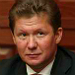 Алексей
Миллер год рождения: 1962 компания: 
Газпром отрасль: 
Нефть и газ дата назначения: 
30.05.01 Капитализация на 01.07.2013: 2,58 трлн рублейВ крупнейшей компании страны основным акционером является государство, а ее руководителя выбирает фактически лично президент России. В 2001 году Владимир Путин назначил старого знакомого - Алексея Миллера, который в 90-х работал у него заместителем в Комитете по внешним связям мэрии Петербурга. Перед тем, как сделать Миллера главой «Газпрома», президент дал ему несколько месяцев на знакомство с отраслью, назначив заместителем министра энергетики РФ. Уже возглавив компанию, Миллер, к удивлению журналистов, стал упорно называть ее «министерством». А сколько может стоить на фондовом рынке ведомство? «Национальное достояние», обладающее самыми большими запасами газа в мире, оценивается в 5 раз меньше американской Apple, которая делает хипстерские игрушки. Нелюбовь инвесторов к «Газпрому» чем-то сродни их нелюбви к Microsoft. Да, весь мир пользуется Windows, но разве это модно? Миллеру не хватает драйва, чтобы завести рынок.Капитализация на 01.07.2013: 2,58 трлн рублейВ крупнейшей компании страны основным акционером является государство, а ее руководителя выбирает фактически лично президент России. В 2001 году Владимир Путин назначил старого знакомого - Алексея Миллера, который в 90-х работал у него заместителем в Комитете по внешним связям мэрии Петербурга. Перед тем, как сделать Миллера главой «Газпрома», президент дал ему несколько месяцев на знакомство с отраслью, назначив заместителем министра энергетики РФ. Уже возглавив компанию, Миллер, к удивлению журналистов, стал упорно называть ее «министерством». А сколько может стоить на фондовом рынке ведомство? «Национальное достояние», обладающее самыми большими запасами газа в мире, оценивается в 5 раз меньше американской Apple, которая делает хипстерские игрушки. Нелюбовь инвесторов к «Газпрому» чем-то сродни их нелюбви к Microsoft. Да, весь мир пользуется Windows, но разве это модно? Миллеру не хватает драйва, чтобы завести рынок.Капитализация на 01.07.2013: 2,58 трлн рублейВ крупнейшей компании страны основным акционером является государство, а ее руководителя выбирает фактически лично президент России. В 2001 году Владимир Путин назначил старого знакомого - Алексея Миллера, который в 90-х работал у него заместителем в Комитете по внешним связям мэрии Петербурга. Перед тем, как сделать Миллера главой «Газпрома», президент дал ему несколько месяцев на знакомство с отраслью, назначив заместителем министра энергетики РФ. Уже возглавив компанию, Миллер, к удивлению журналистов, стал упорно называть ее «министерством». А сколько может стоить на фондовом рынке ведомство? «Национальное достояние», обладающее самыми большими запасами газа в мире, оценивается в 5 раз меньше американской Apple, которая делает хипстерские игрушки. Нелюбовь инвесторов к «Газпрому» чем-то сродни их нелюбви к Microsoft. Да, весь мир пользуется Windows, но разве это модно? Миллеру не хватает драйва, чтобы завести рынок.Капитализация на 01.07.2013: 2,58 трлн рублейВ крупнейшей компании страны основным акционером является государство, а ее руководителя выбирает фактически лично президент России. В 2001 году Владимир Путин назначил старого знакомого - Алексея Миллера, который в 90-х работал у него заместителем в Комитете по внешним связям мэрии Петербурга. Перед тем, как сделать Миллера главой «Газпрома», президент дал ему несколько месяцев на знакомство с отраслью, назначив заместителем министра энергетики РФ. Уже возглавив компанию, Миллер, к удивлению журналистов, стал упорно называть ее «министерством». А сколько может стоить на фондовом рынке ведомство? «Национальное достояние», обладающее самыми большими запасами газа в мире, оценивается в 5 раз меньше американской Apple, которая делает хипстерские игрушки. Нелюбовь инвесторов к «Газпрому» чем-то сродни их нелюбви к Microsoft. Да, весь мир пользуется Windows, но разве это модно? Миллеру не хватает драйва, чтобы завести рынок.2 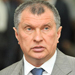 Игорь
Сечин год рождения: 1960 компания: 
Роснефть отрасль: 
Нефть и газ дата назначения: 
23.05.12 Капитализация на 01.07.2013: 2,05 трлн рублейБывший заместитель главы администрации президента и бывший вице-премьер России, чекист Игорь Сечин считается ближайшим соратником Владимира Путина. А президент ласково называет его «разбойником эдаким». После очередного избрания Путина президентом страны в 2012 году Сечин неожиданно ушел с госслужбы и возглавил крупнейшую нефтяную компанию страны, в которой ранее занимал пост председателя совета директоров. В «Роснефти», где государство владеет контрольным пакетом акций, Сечин немедленно начал бурную деятельность по поглощению частных конкурентов: установил контроль над газовой компанией «Итера», выкупил ТНК-ВР у частных инвесторов. Ранее «Роснефть» поглотила обанкроченный «Юкос». Сечин нашел способ вернуть себе и административный контроль над нефтяной отраслью: во-первых, создал «клуб» для координации действий всех нефтяных компаний России, во-вторых, возглавил новый, полуформальный орган власти - президентскую комиссию по вопросам стратегии развития ТЭК. Есть сходство с Венесуэлой, где министр нефти одновременно является и руководителем национальной нефтяной компании.Капитализация на 01.07.2013: 2,05 трлн рублейБывший заместитель главы администрации президента и бывший вице-премьер России, чекист Игорь Сечин считается ближайшим соратником Владимира Путина. А президент ласково называет его «разбойником эдаким». После очередного избрания Путина президентом страны в 2012 году Сечин неожиданно ушел с госслужбы и возглавил крупнейшую нефтяную компанию страны, в которой ранее занимал пост председателя совета директоров. В «Роснефти», где государство владеет контрольным пакетом акций, Сечин немедленно начал бурную деятельность по поглощению частных конкурентов: установил контроль над газовой компанией «Итера», выкупил ТНК-ВР у частных инвесторов. Ранее «Роснефть» поглотила обанкроченный «Юкос». Сечин нашел способ вернуть себе и административный контроль над нефтяной отраслью: во-первых, создал «клуб» для координации действий всех нефтяных компаний России, во-вторых, возглавил новый, полуформальный орган власти - президентскую комиссию по вопросам стратегии развития ТЭК. Есть сходство с Венесуэлой, где министр нефти одновременно является и руководителем национальной нефтяной компании.Капитализация на 01.07.2013: 2,05 трлн рублейБывший заместитель главы администрации президента и бывший вице-премьер России, чекист Игорь Сечин считается ближайшим соратником Владимира Путина. А президент ласково называет его «разбойником эдаким». После очередного избрания Путина президентом страны в 2012 году Сечин неожиданно ушел с госслужбы и возглавил крупнейшую нефтяную компанию страны, в которой ранее занимал пост председателя совета директоров. В «Роснефти», где государство владеет контрольным пакетом акций, Сечин немедленно начал бурную деятельность по поглощению частных конкурентов: установил контроль над газовой компанией «Итера», выкупил ТНК-ВР у частных инвесторов. Ранее «Роснефть» поглотила обанкроченный «Юкос». Сечин нашел способ вернуть себе и административный контроль над нефтяной отраслью: во-первых, создал «клуб» для координации действий всех нефтяных компаний России, во-вторых, возглавил новый, полуформальный орган власти - президентскую комиссию по вопросам стратегии развития ТЭК. Есть сходство с Венесуэлой, где министр нефти одновременно является и руководителем национальной нефтяной компании.Капитализация на 01.07.2013: 2,05 трлн рублейБывший заместитель главы администрации президента и бывший вице-премьер России, чекист Игорь Сечин считается ближайшим соратником Владимира Путина. А президент ласково называет его «разбойником эдаким». После очередного избрания Путина президентом страны в 2012 году Сечин неожиданно ушел с госслужбы и возглавил крупнейшую нефтяную компанию страны, в которой ранее занимал пост председателя совета директоров. В «Роснефти», где государство владеет контрольным пакетом акций, Сечин немедленно начал бурную деятельность по поглощению частных конкурентов: установил контроль над газовой компанией «Итера», выкупил ТНК-ВР у частных инвесторов. Ранее «Роснефть» поглотила обанкроченный «Юкос». Сечин нашел способ вернуть себе и административный контроль над нефтяной отраслью: во-первых, создал «клуб» для координации действий всех нефтяных компаний России, во-вторых, возглавил новый, полуформальный орган власти - президентскую комиссию по вопросам стратегии развития ТЭК. Есть сходство с Венесуэлой, где министр нефти одновременно является и руководителем национальной нефтяной компании.3 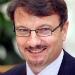 Герман
Греф год рождения: 1964 компания: 
Сбербанк отрасль: 
Финансы дата назначения: 
28.11.07 Капитализация на 01.07.2013: 1,93 трлн рублейОсновным акционером в крупнейшем банке страны является государство. Руководит банком еще один выходец из мэрии Петербурга - Герман Греф, который позиционирует себя как реформатор и либерал. С приходом к власти Путина он несколько лет пытался проводить экономические преобразования в стране, занимая пост министра экономического развития и торговли. Накануне президентских выборов 2008 года Греф ушел с госслужбы в Сбербанк, чтобы своими руками сделать образцовую реформу: «заставить слона танцевать». Возможно, Грефу не дают покоя лавры другого чиновника из Петербурга - Анатолия Чубайса, который не только провел приватизацию в стране, но и полностью реформировал энергетическую монополию «РАО ЕЭС России».Капитализация на 01.07.2013: 1,93 трлн рублейОсновным акционером в крупнейшем банке страны является государство. Руководит банком еще один выходец из мэрии Петербурга - Герман Греф, который позиционирует себя как реформатор и либерал. С приходом к власти Путина он несколько лет пытался проводить экономические преобразования в стране, занимая пост министра экономического развития и торговли. Накануне президентских выборов 2008 года Греф ушел с госслужбы в Сбербанк, чтобы своими руками сделать образцовую реформу: «заставить слона танцевать». Возможно, Грефу не дают покоя лавры другого чиновника из Петербурга - Анатолия Чубайса, который не только провел приватизацию в стране, но и полностью реформировал энергетическую монополию «РАО ЕЭС России».Капитализация на 01.07.2013: 1,93 трлн рублейОсновным акционером в крупнейшем банке страны является государство. Руководит банком еще один выходец из мэрии Петербурга - Герман Греф, который позиционирует себя как реформатор и либерал. С приходом к власти Путина он несколько лет пытался проводить экономические преобразования в стране, занимая пост министра экономического развития и торговли. Накануне президентских выборов 2008 года Греф ушел с госслужбы в Сбербанк, чтобы своими руками сделать образцовую реформу: «заставить слона танцевать». Возможно, Грефу не дают покоя лавры другого чиновника из Петербурга - Анатолия Чубайса, который не только провел приватизацию в стране, но и полностью реформировал энергетическую монополию «РАО ЕЭС России».Капитализация на 01.07.2013: 1,93 трлн рублейОсновным акционером в крупнейшем банке страны является государство. Руководит банком еще один выходец из мэрии Петербурга - Герман Греф, который позиционирует себя как реформатор и либерал. С приходом к власти Путина он несколько лет пытался проводить экономические преобразования в стране, занимая пост министра экономического развития и торговли. Накануне президентских выборов 2008 года Греф ушел с госслужбы в Сбербанк, чтобы своими руками сделать образцовую реформу: «заставить слона танцевать». Возможно, Грефу не дают покоя лавры другого чиновника из Петербурга - Анатолия Чубайса, который не только провел приватизацию в стране, но и полностью реформировал энергетическую монополию «РАО ЕЭС России».4 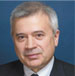 Вагит
Алекперов год рождения: 1950 компания: 
Лукойл отрасль: 
Нефть и газ дата назначения: 
05.04.93 Капитализация на 01.07.2013: 1,63 трлн рублейВ советские годы Вагит Алекперов сделал стремительную карьеру: за 18 лет из рядового оператора по добыче нефти он превратился в заместителя министра нефтяной промышленности СССР. Тут как раз началась перестройка, и Алекперову удалось продвинуть идею создания в стране вертикально-интегрированных нефтяных компаний, по примеру США и Европы. Самую большую из них (на тот момент) возглавил будущий миллиардер. В дальнейшем государство продало все акции «Лукойла» частным инвесторам, крупнейшим из которых стал сам Алекперов. А теперь оказался в положении, когда его всячески пытаются вытеснить его из бизнеса. Государство старательно увеличивает свою долю в нефтедобыче (началось с разгрома «Юкоса», продолжилось покупкой «Сибнефти» и ТНК-BP), не допускает частный капитал к разработке шельфа. Но капитализация «Лукойла» растет, не смотря на все проблемы, а Вагит Алекперов умудряется находить выходы из самых сложных ситуаций. Разрабатывать новые нефтяные проекты в России невыгодно? «Лукойл» будет добывать газ. Не пускают на российский шельф? «Лукойл» идет разрабатывать месторождения за границей. При этом сам Вагит Алекперов постоянно докупает акции своей компании и своих топ-менеджеров к этому стимулирует.Капитализация на 01.07.2013: 1,63 трлн рублейВ советские годы Вагит Алекперов сделал стремительную карьеру: за 18 лет из рядового оператора по добыче нефти он превратился в заместителя министра нефтяной промышленности СССР. Тут как раз началась перестройка, и Алекперову удалось продвинуть идею создания в стране вертикально-интегрированных нефтяных компаний, по примеру США и Европы. Самую большую из них (на тот момент) возглавил будущий миллиардер. В дальнейшем государство продало все акции «Лукойла» частным инвесторам, крупнейшим из которых стал сам Алекперов. А теперь оказался в положении, когда его всячески пытаются вытеснить его из бизнеса. Государство старательно увеличивает свою долю в нефтедобыче (началось с разгрома «Юкоса», продолжилось покупкой «Сибнефти» и ТНК-BP), не допускает частный капитал к разработке шельфа. Но капитализация «Лукойла» растет, не смотря на все проблемы, а Вагит Алекперов умудряется находить выходы из самых сложных ситуаций. Разрабатывать новые нефтяные проекты в России невыгодно? «Лукойл» будет добывать газ. Не пускают на российский шельф? «Лукойл» идет разрабатывать месторождения за границей. При этом сам Вагит Алекперов постоянно докупает акции своей компании и своих топ-менеджеров к этому стимулирует.Капитализация на 01.07.2013: 1,63 трлн рублейВ советские годы Вагит Алекперов сделал стремительную карьеру: за 18 лет из рядового оператора по добыче нефти он превратился в заместителя министра нефтяной промышленности СССР. Тут как раз началась перестройка, и Алекперову удалось продвинуть идею создания в стране вертикально-интегрированных нефтяных компаний, по примеру США и Европы. Самую большую из них (на тот момент) возглавил будущий миллиардер. В дальнейшем государство продало все акции «Лукойла» частным инвесторам, крупнейшим из которых стал сам Алекперов. А теперь оказался в положении, когда его всячески пытаются вытеснить его из бизнеса. Государство старательно увеличивает свою долю в нефтедобыче (началось с разгрома «Юкоса», продолжилось покупкой «Сибнефти» и ТНК-BP), не допускает частный капитал к разработке шельфа. Но капитализация «Лукойла» растет, не смотря на все проблемы, а Вагит Алекперов умудряется находить выходы из самых сложных ситуаций. Разрабатывать новые нефтяные проекты в России невыгодно? «Лукойл» будет добывать газ. Не пускают на российский шельф? «Лукойл» идет разрабатывать месторождения за границей. При этом сам Вагит Алекперов постоянно докупает акции своей компании и своих топ-менеджеров к этому стимулирует.Капитализация на 01.07.2013: 1,63 трлн рублейВ советские годы Вагит Алекперов сделал стремительную карьеру: за 18 лет из рядового оператора по добыче нефти он превратился в заместителя министра нефтяной промышленности СССР. Тут как раз началась перестройка, и Алекперову удалось продвинуть идею создания в стране вертикально-интегрированных нефтяных компаний, по примеру США и Европы. Самую большую из них (на тот момент) возглавил будущий миллиардер. В дальнейшем государство продало все акции «Лукойла» частным инвесторам, крупнейшим из которых стал сам Алекперов. А теперь оказался в положении, когда его всячески пытаются вытеснить его из бизнеса. Государство старательно увеличивает свою долю в нефтедобыче (началось с разгрома «Юкоса», продолжилось покупкой «Сибнефти» и ТНК-BP), не допускает частный капитал к разработке шельфа. Но капитализация «Лукойла» растет, не смотря на все проблемы, а Вагит Алекперов умудряется находить выходы из самых сложных ситуаций. Разрабатывать новые нефтяные проекты в России невыгодно? «Лукойл» будет добывать газ. Не пускают на российский шельф? «Лукойл» идет разрабатывать месторождения за границей. При этом сам Вагит Алекперов постоянно докупает акции своей компании и своих топ-менеджеров к этому стимулирует.5 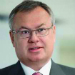 Андрей
Костин год рождения: 1956 компания: 
Банк ВТБ отрасль: 
Финансы дата назначения: 
10.06.02 Капитализация на 01.07.2013: 0,49 трлн рублейГосударство владеет в ВТБ 61% акций, поэтому президента банка назначает руководство страны. Андрей Костин возглавил ВТБ (тогда он назывался Внешторгбанк) еще в 2002 году. В апреле прошлого года его полномочия были продлены еще на пять лет. В начале 90-х Костин работал в посольстве в Лондоне. Вместе с ним там трудился Александр Лебедев, который впоследствии стал долларовым миллиардером. Позже Лебедев позже признавался, что должность в посольстве была для него прикрытием - на самом деле он занимался разведкой, будучи офицером СВР. После Лондона Костин и Лебедев создали совместный бизнес, вместе работали в Национальном резервном банке, однако затем их пути разошлись: Лебедев остался независимым предпринимателем, а Костин фактически вернулся на госслужбу - в 1996-м он возглавил Внешэкономбанк, крупнейшую после Центробанка финансовую организацию страны. При Костине ВТБ, когда-то полностью государственный банк, вышел на биржу. Однако его «народное IPO», проведенное в 2007 году, обернулось самым громким скандалом в истории российского фондового рынка. На собраниях акционеров участники IPO не стеснялись посылать Костина «в ад», поскольку цена акций упала более чем вдвое. Весной 2012 года ВТБ выкупил у населения свои акции обратно, по цене размещения 2007 г. (13,6 копеек за акцию). Предложение приняли 74 000 акционеров. 1 июля одна акция ВТБ стоила 4,8 копейки.Капитализация на 01.07.2013: 0,49 трлн рублейГосударство владеет в ВТБ 61% акций, поэтому президента банка назначает руководство страны. Андрей Костин возглавил ВТБ (тогда он назывался Внешторгбанк) еще в 2002 году. В апреле прошлого года его полномочия были продлены еще на пять лет. В начале 90-х Костин работал в посольстве в Лондоне. Вместе с ним там трудился Александр Лебедев, который впоследствии стал долларовым миллиардером. Позже Лебедев позже признавался, что должность в посольстве была для него прикрытием - на самом деле он занимался разведкой, будучи офицером СВР. После Лондона Костин и Лебедев создали совместный бизнес, вместе работали в Национальном резервном банке, однако затем их пути разошлись: Лебедев остался независимым предпринимателем, а Костин фактически вернулся на госслужбу - в 1996-м он возглавил Внешэкономбанк, крупнейшую после Центробанка финансовую организацию страны. При Костине ВТБ, когда-то полностью государственный банк, вышел на биржу. Однако его «народное IPO», проведенное в 2007 году, обернулось самым громким скандалом в истории российского фондового рынка. На собраниях акционеров участники IPO не стеснялись посылать Костина «в ад», поскольку цена акций упала более чем вдвое. Весной 2012 года ВТБ выкупил у населения свои акции обратно, по цене размещения 2007 г. (13,6 копеек за акцию). Предложение приняли 74 000 акционеров. 1 июля одна акция ВТБ стоила 4,8 копейки.Капитализация на 01.07.2013: 0,49 трлн рублейГосударство владеет в ВТБ 61% акций, поэтому президента банка назначает руководство страны. Андрей Костин возглавил ВТБ (тогда он назывался Внешторгбанк) еще в 2002 году. В апреле прошлого года его полномочия были продлены еще на пять лет. В начале 90-х Костин работал в посольстве в Лондоне. Вместе с ним там трудился Александр Лебедев, который впоследствии стал долларовым миллиардером. Позже Лебедев позже признавался, что должность в посольстве была для него прикрытием - на самом деле он занимался разведкой, будучи офицером СВР. После Лондона Костин и Лебедев создали совместный бизнес, вместе работали в Национальном резервном банке, однако затем их пути разошлись: Лебедев остался независимым предпринимателем, а Костин фактически вернулся на госслужбу - в 1996-м он возглавил Внешэкономбанк, крупнейшую после Центробанка финансовую организацию страны. При Костине ВТБ, когда-то полностью государственный банк, вышел на биржу. Однако его «народное IPO», проведенное в 2007 году, обернулось самым громким скандалом в истории российского фондового рынка. На собраниях акционеров участники IPO не стеснялись посылать Костина «в ад», поскольку цена акций упала более чем вдвое. Весной 2012 года ВТБ выкупил у населения свои акции обратно, по цене размещения 2007 г. (13,6 копеек за акцию). Предложение приняли 74 000 акционеров. 1 июля одна акция ВТБ стоила 4,8 копейки.Капитализация на 01.07.2013: 0,49 трлн рублейГосударство владеет в ВТБ 61% акций, поэтому президента банка назначает руководство страны. Андрей Костин возглавил ВТБ (тогда он назывался Внешторгбанк) еще в 2002 году. В апреле прошлого года его полномочия были продлены еще на пять лет. В начале 90-х Костин работал в посольстве в Лондоне. Вместе с ним там трудился Александр Лебедев, который впоследствии стал долларовым миллиардером. Позже Лебедев позже признавался, что должность в посольстве была для него прикрытием - на самом деле он занимался разведкой, будучи офицером СВР. После Лондона Костин и Лебедев создали совместный бизнес, вместе работали в Национальном резервном банке, однако затем их пути разошлись: Лебедев остался независимым предпринимателем, а Костин фактически вернулся на госслужбу - в 1996-м он возглавил Внешэкономбанк, крупнейшую после Центробанка финансовую организацию страны. При Костине ВТБ, когда-то полностью государственный банк, вышел на биржу. Однако его «народное IPO», проведенное в 2007 году, обернулось самым громким скандалом в истории российского фондового рынка. На собраниях акционеров участники IPO не стеснялись посылать Костина «в ад», поскольку цена акций упала более чем вдвое. Весной 2012 года ВТБ выкупил у населения свои акции обратно, по цене размещения 2007 г. (13,6 копеек за акцию). Предложение приняли 74 000 акционеров. 1 июля одна акция ВТБ стоила 4,8 копейки.6 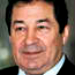 Шафагат
Тахаутдинов год рождения: 1946 компания: 
Татнефть отрасль: 
Нефть и газ дата назначения: 
21.06.99 Капитализация на 01.07.2013: 0,44 трлн рублей«Татнефть» - самая крупная компания в Татарстане. Гендиректором Тахаутдинова назначил в 1999 году президент Татарстана Минтимер Шаймиев. Оба были хорошо знакомы еще в советские годы: Тахаутдинов, хотя и нефтяник по профессии, в годы перестройки возглавлял Лениногорский горком КПСС, а Шаймиев тогда был первым секретарем Татарского обкома. Татарстан - один из немногих регионов России, в котором местные власти сохраняют влияние в ключевых компаниях, не уступая контроль федеральным чиновникам или олигархам.
Бывший советский партийный функционер стал отличным капиталистом: под его руководством цена акций «Татнефти» выросла в десятки раз. Республика Татарстан (в лице госхолдинга «Связьинвестнефтехим») владеет в компании лишь блокпакетом (30%). Но это не мешает ему оказывать «Татнефти» максимальную поддержку и определять стратегию компании. Президент Татарстана Рустам Минниханов, после очередного избрания главой совета директоров компании этим летом, заявил что акционеры «Татнефти» не рассматривают варианты продажи компании или покупки новых активов. Что означает стабильность и продолжение политики высоких дивидендов – а больше инвесторам ничего не надо. Капитализация на 01.07.2013: 0,44 трлн рублей«Татнефть» - самая крупная компания в Татарстане. Гендиректором Тахаутдинова назначил в 1999 году президент Татарстана Минтимер Шаймиев. Оба были хорошо знакомы еще в советские годы: Тахаутдинов, хотя и нефтяник по профессии, в годы перестройки возглавлял Лениногорский горком КПСС, а Шаймиев тогда был первым секретарем Татарского обкома. Татарстан - один из немногих регионов России, в котором местные власти сохраняют влияние в ключевых компаниях, не уступая контроль федеральным чиновникам или олигархам.
Бывший советский партийный функционер стал отличным капиталистом: под его руководством цена акций «Татнефти» выросла в десятки раз. Республика Татарстан (в лице госхолдинга «Связьинвестнефтехим») владеет в компании лишь блокпакетом (30%). Но это не мешает ему оказывать «Татнефти» максимальную поддержку и определять стратегию компании. Президент Татарстана Рустам Минниханов, после очередного избрания главой совета директоров компании этим летом, заявил что акционеры «Татнефти» не рассматривают варианты продажи компании или покупки новых активов. Что означает стабильность и продолжение политики высоких дивидендов – а больше инвесторам ничего не надо. Капитализация на 01.07.2013: 0,44 трлн рублей«Татнефть» - самая крупная компания в Татарстане. Гендиректором Тахаутдинова назначил в 1999 году президент Татарстана Минтимер Шаймиев. Оба были хорошо знакомы еще в советские годы: Тахаутдинов, хотя и нефтяник по профессии, в годы перестройки возглавлял Лениногорский горком КПСС, а Шаймиев тогда был первым секретарем Татарского обкома. Татарстан - один из немногих регионов России, в котором местные власти сохраняют влияние в ключевых компаниях, не уступая контроль федеральным чиновникам или олигархам.
Бывший советский партийный функционер стал отличным капиталистом: под его руководством цена акций «Татнефти» выросла в десятки раз. Республика Татарстан (в лице госхолдинга «Связьинвестнефтехим») владеет в компании лишь блокпакетом (30%). Но это не мешает ему оказывать «Татнефти» максимальную поддержку и определять стратегию компании. Президент Татарстана Рустам Минниханов, после очередного избрания главой совета директоров компании этим летом, заявил что акционеры «Татнефти» не рассматривают варианты продажи компании или покупки новых активов. Что означает стабильность и продолжение политики высоких дивидендов – а больше инвесторам ничего не надо. Капитализация на 01.07.2013: 0,44 трлн рублей«Татнефть» - самая крупная компания в Татарстане. Гендиректором Тахаутдинова назначил в 1999 году президент Татарстана Минтимер Шаймиев. Оба были хорошо знакомы еще в советские годы: Тахаутдинов, хотя и нефтяник по профессии, в годы перестройки возглавлял Лениногорский горком КПСС, а Шаймиев тогда был первым секретарем Татарского обкома. Татарстан - один из немногих регионов России, в котором местные власти сохраняют влияние в ключевых компаниях, не уступая контроль федеральным чиновникам или олигархам.
Бывший советский партийный функционер стал отличным капиталистом: под его руководством цена акций «Татнефти» выросла в десятки раз. Республика Татарстан (в лице госхолдинга «Связьинвестнефтехим») владеет в компании лишь блокпакетом (30%). Но это не мешает ему оказывать «Татнефти» максимальную поддержку и определять стратегию компании. Президент Татарстана Рустам Минниханов, после очередного избрания главой совета директоров компании этим летом, заявил что акционеры «Татнефти» не рассматривают варианты продажи компании или покупки новых активов. Что означает стабильность и продолжение политики высоких дивидендов – а больше инвесторам ничего не надо. 7 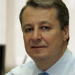 Александр
Корсик год рождения: 1956 компания: 
Башнефть отрасль: 
Нефть и газ дата назначения: 
06.04.11 Капитализация на 01.07.2013: 0,39 трлн рублейВ начале 90-х Александр Корсик работал в посольстве в Лондоне вместе с будущим президентом ВТБ Андреем Костиным и будущим миллиардером Александром Лебедевым. В дальнейшем его судьба складывалась так, что он всегда оказывался рядом с кем-то более успешным. Вернувшись на родину, Корсик занялся нефтью - поработал на Романа Абрамовича и Бориса Березовского, на Олега Дерипаску и Игоря Макарова, и даже на Григория Березкина, но сам за все эти годы так и не сумел попасть в число самых богатых людей России. Сейчас Корсик возглавляет «Башнефть», принадлежащую бывшему чиновнику мэрии Москвы, создателю АФК «Система» Владимиру Евтушенкову.Капитализация на 01.07.2013: 0,39 трлн рублейВ начале 90-х Александр Корсик работал в посольстве в Лондоне вместе с будущим президентом ВТБ Андреем Костиным и будущим миллиардером Александром Лебедевым. В дальнейшем его судьба складывалась так, что он всегда оказывался рядом с кем-то более успешным. Вернувшись на родину, Корсик занялся нефтью - поработал на Романа Абрамовича и Бориса Березовского, на Олега Дерипаску и Игоря Макарова, и даже на Григория Березкина, но сам за все эти годы так и не сумел попасть в число самых богатых людей России. Сейчас Корсик возглавляет «Башнефть», принадлежащую бывшему чиновнику мэрии Москвы, создателю АФК «Система» Владимиру Евтушенкову.Капитализация на 01.07.2013: 0,39 трлн рублейВ начале 90-х Александр Корсик работал в посольстве в Лондоне вместе с будущим президентом ВТБ Андреем Костиным и будущим миллиардером Александром Лебедевым. В дальнейшем его судьба складывалась так, что он всегда оказывался рядом с кем-то более успешным. Вернувшись на родину, Корсик занялся нефтью - поработал на Романа Абрамовича и Бориса Березовского, на Олега Дерипаску и Игоря Макарова, и даже на Григория Березкина, но сам за все эти годы так и не сумел попасть в число самых богатых людей России. Сейчас Корсик возглавляет «Башнефть», принадлежащую бывшему чиновнику мэрии Москвы, создателю АФК «Система» Владимиру Евтушенкову.Капитализация на 01.07.2013: 0,39 трлн рублейВ начале 90-х Александр Корсик работал в посольстве в Лондоне вместе с будущим президентом ВТБ Андреем Костиным и будущим миллиардером Александром Лебедевым. В дальнейшем его судьба складывалась так, что он всегда оказывался рядом с кем-то более успешным. Вернувшись на родину, Корсик занялся нефтью - поработал на Романа Абрамовича и Бориса Березовского, на Олега Дерипаску и Игоря Макарова, и даже на Григория Березкина, но сам за все эти годы так и не сумел попасть в число самых богатых людей России. Сейчас Корсик возглавляет «Башнефть», принадлежащую бывшему чиновнику мэрии Москвы, создателю АФК «Система» Владимиру Евтушенкову.8 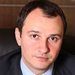 Борис
Ковальчук год рождения: 1977 компания: 
Интер РАО ЕЭС отрасль: 
Электроэнергетика дата назначения: 
25.11.09 Капитализация на 01.07.2013: 0,13 трлн рублейПо нарастающей карьера Бориса Ковальчука пошла в 2006 году. Он стал помощником Дмитрия Медведева, тогда еще первого вице-премьера. И почти сразу Борис возглавил департамент приоритетных национальных проектов правительства. Солидные деньги, выделявшиеся на нацпроекты (264,5 млрд рублей только в 2008 году), оказались в надежных руках недавнего юрисконсульта ФГУП ЦНИИ «Гранит». Доказав свою компетентность, Борис Ковальчук в апреле 2009 года стал заместителем гендиректора «Росатома» Сергея Кириенко, а полгода спустя возглавил «Интер РАО ЕЭС» – компанию, ставшую одним из центров постреформенной консолидации электроэнергетики. Формально, отец Бориса Ковальчука не является чиновником, но по своему влиянию и связям (звание близкого друга Владимира Путина чего-то да стоит) сравним как минимум с вице-премьером. Под руководством Игоря Сечина, возглавлявшего совет директоров «Интер РАО» в 2008-2011 годах, Борис Ковальчук начал создавать «одного из крупнейших производителей электроэнергии в мире» (согласно планам - к 2020 году). В начале 2011-го Ковальчук выпустил 6,8 трлн акций «Интер РАО», оценил их в 365 млрд рублей и отдал государству, получив взамен контроль над крупными энергокомпаниями.Капитализация на 01.07.2013: 0,13 трлн рублейПо нарастающей карьера Бориса Ковальчука пошла в 2006 году. Он стал помощником Дмитрия Медведева, тогда еще первого вице-премьера. И почти сразу Борис возглавил департамент приоритетных национальных проектов правительства. Солидные деньги, выделявшиеся на нацпроекты (264,5 млрд рублей только в 2008 году), оказались в надежных руках недавнего юрисконсульта ФГУП ЦНИИ «Гранит». Доказав свою компетентность, Борис Ковальчук в апреле 2009 года стал заместителем гендиректора «Росатома» Сергея Кириенко, а полгода спустя возглавил «Интер РАО ЕЭС» – компанию, ставшую одним из центров постреформенной консолидации электроэнергетики. Формально, отец Бориса Ковальчука не является чиновником, но по своему влиянию и связям (звание близкого друга Владимира Путина чего-то да стоит) сравним как минимум с вице-премьером. Под руководством Игоря Сечина, возглавлявшего совет директоров «Интер РАО» в 2008-2011 годах, Борис Ковальчук начал создавать «одного из крупнейших производителей электроэнергии в мире» (согласно планам - к 2020 году). В начале 2011-го Ковальчук выпустил 6,8 трлн акций «Интер РАО», оценил их в 365 млрд рублей и отдал государству, получив взамен контроль над крупными энергокомпаниями.Капитализация на 01.07.2013: 0,13 трлн рублейПо нарастающей карьера Бориса Ковальчука пошла в 2006 году. Он стал помощником Дмитрия Медведева, тогда еще первого вице-премьера. И почти сразу Борис возглавил департамент приоритетных национальных проектов правительства. Солидные деньги, выделявшиеся на нацпроекты (264,5 млрд рублей только в 2008 году), оказались в надежных руках недавнего юрисконсульта ФГУП ЦНИИ «Гранит». Доказав свою компетентность, Борис Ковальчук в апреле 2009 года стал заместителем гендиректора «Росатома» Сергея Кириенко, а полгода спустя возглавил «Интер РАО ЕЭС» – компанию, ставшую одним из центров постреформенной консолидации электроэнергетики. Формально, отец Бориса Ковальчука не является чиновником, но по своему влиянию и связям (звание близкого друга Владимира Путина чего-то да стоит) сравним как минимум с вице-премьером. Под руководством Игоря Сечина, возглавлявшего совет директоров «Интер РАО» в 2008-2011 годах, Борис Ковальчук начал создавать «одного из крупнейших производителей электроэнергии в мире» (согласно планам - к 2020 году). В начале 2011-го Ковальчук выпустил 6,8 трлн акций «Интер РАО», оценил их в 365 млрд рублей и отдал государству, получив взамен контроль над крупными энергокомпаниями.Капитализация на 01.07.2013: 0,13 трлн рублейПо нарастающей карьера Бориса Ковальчука пошла в 2006 году. Он стал помощником Дмитрия Медведева, тогда еще первого вице-премьера. И почти сразу Борис возглавил департамент приоритетных национальных проектов правительства. Солидные деньги, выделявшиеся на нацпроекты (264,5 млрд рублей только в 2008 году), оказались в надежных руках недавнего юрисконсульта ФГУП ЦНИИ «Гранит». Доказав свою компетентность, Борис Ковальчук в апреле 2009 года стал заместителем гендиректора «Росатома» Сергея Кириенко, а полгода спустя возглавил «Интер РАО ЕЭС» – компанию, ставшую одним из центров постреформенной консолидации электроэнергетики. Формально, отец Бориса Ковальчука не является чиновником, но по своему влиянию и связям (звание близкого друга Владимира Путина чего-то да стоит) сравним как минимум с вице-премьером. Под руководством Игоря Сечина, возглавлявшего совет директоров «Интер РАО» в 2008-2011 годах, Борис Ковальчук начал создавать «одного из крупнейших производителей электроэнергии в мире» (согласно планам - к 2020 году). В начале 2011-го Ковальчук выпустил 6,8 трлн акций «Интер РАО», оценил их в 365 млрд рублей и отдал государству, получив взамен контроль над крупными энергокомпаниями.9 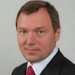 Олег
Бударгин год рождения: 1960 компания: 
Российские сети отрасль: 
Электроэнергетика дата назначения: 
10.07.12 Капитализация на 01.07.2013: 0,07 трлн рублейКонтрольный пакет акций в «Российских сетях» принадлежит государству. Поэтому неудивительно, что ее возглавляет бывший чиновник. Но Олег Бударгин не просто чиновник, а настоящий политик. Еще в годы перестройки он работал в горкоме КПСС в Норильске, моногороде, чья жизнь полностью подчинена «Норильскому никелю». В 2000 году Бударгин выиграл выборы мэра Норильска, а в 2003-м - выборы губернатора Таймырского округа. После укрупнения Красноярского края под началом бывшего гендиректора «Норникеля», а ныне представителя президента на Северном Кавказе Александра Хлопонина, губернатор остался без округа. Два года он ждал нового назначения, перебиваясь должностью помощника представителя президента в Сибирском окргуе. В 2009 году Бударгин фигурировал в списке кандидатов на пост губернатора Иркутской области, но завершилось ожидание назначением в ФСК. В прошлом году Бударгин оказался в центре нешуточной бюрократической интриги, связанной с планами укрупнить сетевые компании страны и создать на базе ФСК ЕЭС и «Холдинга МРСК» новую компанию. И с честью вышел из этой подковерной борьбы, возглавив «Российские сети».Капитализация на 01.07.2013: 0,07 трлн рублейКонтрольный пакет акций в «Российских сетях» принадлежит государству. Поэтому неудивительно, что ее возглавляет бывший чиновник. Но Олег Бударгин не просто чиновник, а настоящий политик. Еще в годы перестройки он работал в горкоме КПСС в Норильске, моногороде, чья жизнь полностью подчинена «Норильскому никелю». В 2000 году Бударгин выиграл выборы мэра Норильска, а в 2003-м - выборы губернатора Таймырского округа. После укрупнения Красноярского края под началом бывшего гендиректора «Норникеля», а ныне представителя президента на Северном Кавказе Александра Хлопонина, губернатор остался без округа. Два года он ждал нового назначения, перебиваясь должностью помощника представителя президента в Сибирском окргуе. В 2009 году Бударгин фигурировал в списке кандидатов на пост губернатора Иркутской области, но завершилось ожидание назначением в ФСК. В прошлом году Бударгин оказался в центре нешуточной бюрократической интриги, связанной с планами укрупнить сетевые компании страны и создать на базе ФСК ЕЭС и «Холдинга МРСК» новую компанию. И с честью вышел из этой подковерной борьбы, возглавив «Российские сети».Капитализация на 01.07.2013: 0,07 трлн рублейКонтрольный пакет акций в «Российских сетях» принадлежит государству. Поэтому неудивительно, что ее возглавляет бывший чиновник. Но Олег Бударгин не просто чиновник, а настоящий политик. Еще в годы перестройки он работал в горкоме КПСС в Норильске, моногороде, чья жизнь полностью подчинена «Норильскому никелю». В 2000 году Бударгин выиграл выборы мэра Норильска, а в 2003-м - выборы губернатора Таймырского округа. После укрупнения Красноярского края под началом бывшего гендиректора «Норникеля», а ныне представителя президента на Северном Кавказе Александра Хлопонина, губернатор остался без округа. Два года он ждал нового назначения, перебиваясь должностью помощника представителя президента в Сибирском окргуе. В 2009 году Бударгин фигурировал в списке кандидатов на пост губернатора Иркутской области, но завершилось ожидание назначением в ФСК. В прошлом году Бударгин оказался в центре нешуточной бюрократической интриги, связанной с планами укрупнить сетевые компании страны и создать на базе ФСК ЕЭС и «Холдинга МРСК» новую компанию. И с честью вышел из этой подковерной борьбы, возглавив «Российские сети».Капитализация на 01.07.2013: 0,07 трлн рублейКонтрольный пакет акций в «Российских сетях» принадлежит государству. Поэтому неудивительно, что ее возглавляет бывший чиновник. Но Олег Бударгин не просто чиновник, а настоящий политик. Еще в годы перестройки он работал в горкоме КПСС в Норильске, моногороде, чья жизнь полностью подчинена «Норильскому никелю». В 2000 году Бударгин выиграл выборы мэра Норильска, а в 2003-м - выборы губернатора Таймырского округа. После укрупнения Красноярского края под началом бывшего гендиректора «Норникеля», а ныне представителя президента на Северном Кавказе Александра Хлопонина, губернатор остался без округа. Два года он ждал нового назначения, перебиваясь должностью помощника представителя президента в Сибирском окргуе. В 2009 году Бударгин фигурировал в списке кандидатов на пост губернатора Иркутской области, но завершилось ожидание назначением в ФСК. В прошлом году Бударгин оказался в центре нешуточной бюрократической интриги, связанной с планами укрупнить сетевые компании страны и создать на базе ФСК ЕЭС и «Холдинга МРСК» новую компанию. И с честью вышел из этой подковерной борьбы, возглавив «Российские сети».10 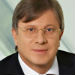 Виталий
Савельев год рождения: 1954 компания: 
Аэрофлот отрасль: 
Транспорт дата назначения: 
10.04.09 Капитализация на 01.07.2013: 0,05 трлн рублейВ отличие от многих других бывших чиновников в госкомпаниях, Виталий Савельев одинаково уверенно чувствует себя и в частном бизнесе, и на службе у государства. Выпускник Политеха начинал карьеру в Минэнерго СССР, строил крупнейшую в стране Саяно-Шушенскую ГЭС, а после перестройки три года возглавил тот самый банк «Россия» (владелец – Юрий Ковальчук). В 1996 году Виталий Савельев создал на деньги Михаила Ходорковского и возглавил банк «Менатеп Санкт-Петербург» (ныне «Траст», в 2004 году топ-менеджеры выкупили его у Ходорковского и партнеров). В 2001-м Савельев даже стал заместителем по финансам только что назначенного главой «Газпрома» Алексея Миллера, но уже в 2002 году неожиданно покинул компанию, успев отличиться продажей принадлежавших газовой монополии долей в коммерческих банках. Затем Виталий Савельев снова оказался на госслужбе – заместителем Германа Грефа в МЭРТ. В «Аэрофлот» Савельев перешел в апреле 2009 года, пересев из кресла первого вице-президента АФК «Система».Капитализация на 01.07.2013: 0,05 трлн рублейВ отличие от многих других бывших чиновников в госкомпаниях, Виталий Савельев одинаково уверенно чувствует себя и в частном бизнесе, и на службе у государства. Выпускник Политеха начинал карьеру в Минэнерго СССР, строил крупнейшую в стране Саяно-Шушенскую ГЭС, а после перестройки три года возглавил тот самый банк «Россия» (владелец – Юрий Ковальчук). В 1996 году Виталий Савельев создал на деньги Михаила Ходорковского и возглавил банк «Менатеп Санкт-Петербург» (ныне «Траст», в 2004 году топ-менеджеры выкупили его у Ходорковского и партнеров). В 2001-м Савельев даже стал заместителем по финансам только что назначенного главой «Газпрома» Алексея Миллера, но уже в 2002 году неожиданно покинул компанию, успев отличиться продажей принадлежавших газовой монополии долей в коммерческих банках. Затем Виталий Савельев снова оказался на госслужбе – заместителем Германа Грефа в МЭРТ. В «Аэрофлот» Савельев перешел в апреле 2009 года, пересев из кресла первого вице-президента АФК «Система».Капитализация на 01.07.2013: 0,05 трлн рублейВ отличие от многих других бывших чиновников в госкомпаниях, Виталий Савельев одинаково уверенно чувствует себя и в частном бизнесе, и на службе у государства. Выпускник Политеха начинал карьеру в Минэнерго СССР, строил крупнейшую в стране Саяно-Шушенскую ГЭС, а после перестройки три года возглавил тот самый банк «Россия» (владелец – Юрий Ковальчук). В 1996 году Виталий Савельев создал на деньги Михаила Ходорковского и возглавил банк «Менатеп Санкт-Петербург» (ныне «Траст», в 2004 году топ-менеджеры выкупили его у Ходорковского и партнеров). В 2001-м Савельев даже стал заместителем по финансам только что назначенного главой «Газпрома» Алексея Миллера, но уже в 2002 году неожиданно покинул компанию, успев отличиться продажей принадлежавших газовой монополии долей в коммерческих банках. Затем Виталий Савельев снова оказался на госслужбе – заместителем Германа Грефа в МЭРТ. В «Аэрофлот» Савельев перешел в апреле 2009 года, пересев из кресла первого вице-президента АФК «Система».Капитализация на 01.07.2013: 0,05 трлн рублейВ отличие от многих других бывших чиновников в госкомпаниях, Виталий Савельев одинаково уверенно чувствует себя и в частном бизнесе, и на службе у государства. Выпускник Политеха начинал карьеру в Минэнерго СССР, строил крупнейшую в стране Саяно-Шушенскую ГЭС, а после перестройки три года возглавил тот самый банк «Россия» (владелец – Юрий Ковальчук). В 1996 году Виталий Савельев создал на деньги Михаила Ходорковского и возглавил банк «Менатеп Санкт-Петербург» (ныне «Траст», в 2004 году топ-менеджеры выкупили его у Ходорковского и партнеров). В 2001-м Савельев даже стал заместителем по финансам только что назначенного главой «Газпрома» Алексея Миллера, но уже в 2002 году неожиданно покинул компанию, успев отличиться продажей принадлежавших газовой монополии долей в коммерческих банках. Затем Виталий Савельев снова оказался на госслужбе – заместителем Германа Грефа в МЭРТ. В «Аэрофлот» Савельев перешел в апреле 2009 года, пересев из кресла первого вице-президента АФК «Система».ВсегоГоссектор*Частный сектор** 01.01.1201.01.1301.01.1201.01.1301.01.1201.01.13Банки162,8201.873,297,189,6104,7Иностранная валюта130,1158,860,881,469,377,4Рубли32,743,012,415,720,327,3Прочие секторы329,8366,1102,8113,5227,0252,6Иностранная валюта243,6256,195,8103,3147,8152,8Рубли86,2110,07,010,279,299,8Всего: корпоративный сектор492,6567,9176,0210,6316,6357,3Иностранная валюта373,7414,9156,6184,7217,1230,2Рубли118,9153,019,425,999,5127,1АктивыОбязательстваСальдо% к итогу (1)% к итогу (2)% к итогу(1)% (1-3)1234Овердрафт, до востребования и на срок до 1 дня *17,910,98,59,4До 30 дней **32,12,11,630,5От 31 до 90 дней7,41,21,06,4От 91 до 180 дней2,31,81,41,0От 181 дня до 1 года6,312,39,5-3,2От 1 года до 3 лет13,020,115,5-2,5Свыше 3 лет20,951,539,7-18,8Итого100,0100,077,222,82012 г.2011 г.БанкВсегоВ том числе в рубляхВсегоВ том числе в рублях1Сбербанк России28,12,817,51,52Банк ВТБ24,21,321,82,03Россельхозбанк17,99,015,36,84Газпромбанк17,02,613,71,55АЛЬФА-БАНК7,30,06,10,06Промсвязьбанк4,80,64,20,77Нордеа Банк4,10,14,40,28Росбанк3,81,04,71,29НОМОС-БАНК3,71,12,70,710ЮниКредит Банк3,21,08,01,711Банк Москвы3,00,24,90,212Райффайзенбанк2,60,52,60,413БНП ПАРИБА1,80,52,40,714ЕВРОФИНАНС МОСНАРБАНК1,60,01,20,115ХАНТЫ-МАНСИЙСКИЙ БАНК1,50,50,90,1Прочие банки39,814,341,512,4ИТОГО164,435.3151,830,0На 1 января 2012 г.На 1 января 2013 г.Прирост рынкаВсегоБанкиКомпанииВсегоБанкиКомпанииВсегоБанкиКомпанииИтого109,239,769,5144,562,881,735,323,112,2Частный сектор39,68,730,948,113,534,68,54,83,7Рубли0,50,40,10,80,50,30,30,10,2Доллары39,18,430,747,313,034,38,24,63,6Евро--------Прочие валюты---------Госкомпании и госбанки69,631,038,696,449,347,126,818,38,5Рубли3,93,20,77,75,02,73,81,82Доллары50,524,625,971,138,232,920,613,67Евро10,00,69,49,90,79,2-0,10,1-0,2Прочие валюты5,12,52,67,75,42,32,62,9-0,3ВсегоГоссектор*Частный сектор**01.01.201201.01.201301.01.201201.01.201301.01.201201.01.2013Банки24,431,142,350,89,712,9Иностранная валюта27,736,145,754,412,016,8Рубли11,012,825,831,82,01,8Прочие секторы21,122,337,541,513,613.7Иностранная валюта28,230,739,643,020,822,4Рубли0,92,710,026,50,10,3Всего: корпоративный сектор22,225,439,545,812,513,5Иностранная валюта28,032,842,048,018,020,5Рубли3,75,620,129,70,50,6ПривлеченоПогашеноСальдоМлрд дол.%Млрд дол.%Млрд дол.%Всего по странам (62 страны)181 606100,0148 694100,032 913100,0Страны дальнего зарубежья (54 страны)178 94798,5146 39198,532 55698,9Крупнейшие 5 стран по приросту кредитов142 09178,2108 77273,233318101,2Ирландия12 3676,83 5812,48 78626,7Кипр41 51922,934 90723,5661120,1Люксембург15 1188,38 6875,86 43219,5Великобритания56 50631,150 30633,86 20018,8Нидерланды165819,111 2917,65 28916,1Крупнейшие 5 стран по сокращению кредитов10 2865,7147159,9-4 427-13,5Франция4 4962,54 9393,3-442-1,3Япония2300,16900,5-459-1,4США5440,31 1850,8-641-1,9Германия4 8622,76 2854,2-1 423-4,1Гибралтар1540,11 6161,1-1 462-4,4Прочие страны-кредиторы (44 страны)26 57014,622 90415,43 66511,1В том числе:офшорные центры (14 юрисдикции)93965,28 0865,41 3094,0Страны СНГ (8 стран)8760,58530,6240,1Не распределено по странам1 7821.01 4491,03331,0Справочно:Страны - члены BIS (30 стран)167 09192,0135 11990,931 97497,1В том числе:раскрывают данные о стране-заемщике (24)125 04968,999 93467,225 11776,32012 IV кв.2012 III кв.2012 II кв.2012 I кв.2011 IV кв.Все требования к резидентам Российской Федерации248,9236,6217,0219,3208,0Требования дочерних банков внутри России *72,365,059,262,154,5Все трансграничные требования к резидентам Российской Федерации **176,6171,5157,8157,2153,5К банкам53,150,949,152,449,4К государству20,116,26,88,78,6К небанковскому частному сектору***102,7103,4100,895,194,3№КомпанияОтрасльДоля государства в капитале компании, %20092010201120121ГазпромНефть и газ5037,637,040,640,42РоснефтьНефть и газ75,16 (Роснефтегаз)18,820,720,624,73ТранснефтьТранспорт10013,59,88,713,04РЖДТранспорт1003,43,13,65,75РусГидроЭнергетика58,10,40,41,01,36Интер РАОЭнергетика13,8 - Росимущество, 12,5 - Росатом,0,30,30,40,65,1- ВЭБ, 18,6 - ФСК ЕЭС, 4,9 - Рус-Гидро, 13,9 - ИНТЕР РАО КапиталВсего(1)По данным МСФО/US GAAP60,471,375,085,7(2)По данным Банка России85,289,8102,1113,7Репрезентативность,%(1)/(2)70,979,473,575,4Дифференциал, млрд дол.(2)-(1)24,818,527,128,0